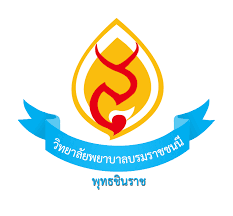 แผนงานการผลิตบัณฑิตพยาบาลแผนงานพัฒนานักศึกษาแผนงานพื้นฐานวิจัยและพัฒนานวัตกรรมแผนงานบริการวิชาการแผนงานการทำนุบำรุงศิลปวัฒนธรรม และความเป็นไทยแผนงานการบริหารและพัฒนาบุคลากรแผนงานเทคโนโลยีสารสนเทศแผนงานบริหารองค์กร\ชื่อแผนงาน๑. แผนงานผลิตบัณฑิตพยาบาลวัตถุประสงค์ของแผนงาน1.  เป็นกรอบในการดำเนินการการบริหารวิทยาลัย     2.  เป็นแนวทางในการกำกับติดตามการดำเนินงานตามแผนปฏิบัติการ ปีงบประมาณ ๒๕673.  เป็นแนวทางในการกำกับติดตามการใช้งบประมาณและความสำเร็จของการดำเนินงานตัวชี้วัดความสำเร็จ แผนงาน1. ร้อยละ 80 ของโครงการที่กำหนดตามแผนฯ สามารถดำเนินการได้2. ร้อยละ 80 ของโครงการที่ดำเนินการแล้วเสร็จสามารถเบิกจ่ายงบประมาณได้ไม่น้อยกว่าร้อยละ 803. ตัวชี้วัดความสำเร็จระดับแผนงาน บรรลุไม่น้อยกว่าร้อยละ 804. ตัวชี้วัดความสำเร็จระดับโครงการยุทธศาสตร์ บรรลุไม่น้อยกว่าร้อยละ 805. ตัวชี้วัดความสำเร็จระดับโครงการพื้นฐานของแผนปฏิบัติการประจำปี บรรลุไม่น้อยกว่าร้อยละ 80ความสอดคล้องความสอดคล้องประเด็นยุทธศาสตร์ที่ 1 ผลิตบัณฑิตพยาบาลที่มีคุณภาพตามมาตรฐานสากล มีภาวะผู้นำ และอัตลักษณ์บัณฑิตของสถาบันประเด็นยุทธศาสตร์ที่ 1 ผลิตบัณฑิตพยาบาลที่มีคุณภาพตามมาตรฐานสากล มีภาวะผู้นำ และอัตลักษณ์บัณฑิตของสถาบันเป้าประสงค์ที่ 1 บัณฑิตพยาบาลมีคุณภาพได้มาตรฐานสากล มีภาวะผู้นำและอัตลักษณ์บัณฑิตของสถาบัน	กลยุทธ์ที่ 1 จัดการศึกษาตามเกณฑ์ AUN QA (กลยุทธ์ที่ ๑ ของคณะ) และพัฒนาผู้เรียนให้มีคุณภาพตามมาตรฐานสากล มีภาวะผู้นำ และอัตลักษณ์ตามที่คณะพยาบาลศาสตร์กำหนด (กลยุทธ์ที่ 3 ของคณะ)		ตัวชี้วัดที่ 1 การประเมินการประกันคุณภาพการศึกษาระดับหลักสูตร (AUNQA) มากกว่าหรือเท่ากับ 3 (ตัวชี้วัดที่ 3 ของคณะ)		ตัวชี้วัดที่ 2 ร้อยละของผู้สำเร็จการศึกษาที่มีผลการประเมินคุณลักษณะตามอัตลักษณ์บัณฑิตสาขาพยาบาลศาสตร์ในระดับดีขึ้นไป (ประเมินโดยผู้ใช้บัณฑิต) (ตัวชี้วัดที่ 12 ของคณะ) 		ตัวชี้วัดที่ 3 ร้อยละของนักศึกษาชั้นปีสุดท้ายที่มีผลการประเมินสมรรถนะการจัดการสุขภาวะชุมชนในระดับดีขึ้นไป (ตัวชี้วัดที่ 13 ของคณะ) 		ตัวชี้วัดที่ 4 ร้อยละของผู้สำเร็จการศึกษาที่มีผลการประเมินสมรรถนะเชิงวิชาชีพในระดับดีขึ้นไป (ตัวชี้วัดที่ 16 ของคณะ) 		ตัวชี้วัดที่ 5 ร้อยละของผู้สำเร็จการศึกษาที่มีผลการประเมินด้านการบริการด้วยหัวใจความเป็นมนุษย์ในระดับดีขึ้นไป (ประเมินโดยผู้ใช้บัณฑิต) (ตัวชี้วัดที่ 17 ของคณะ)		ตัวชี้วัดที่ 6 ร้อยละของรายวิชาที่สอนตามแนวคิด TPACK ที่มีผลการประเมินคุณภาพการสอนเฉลี่ยในระดับดีขึ้นไป(คะแนน ๓.๕๑ จากคะแนนเต็ม ๕ คะแนน) (วัดปีการศึกษาประมาณ 2567) (ตัวชี้วัดที่ 19 ของคณะ)		ตัวชี้วัดที่ 7 จำนวนรายวิชาที่จัดการเรียนการสอนออนไลน์ ในรูปแบบ MOOCS (วัดปีการศึกษาประมาณ 2567) (ตัวชี้วัดที่ 20 ของคณะ) เป้าประสงค์ที่ 1 บัณฑิตพยาบาลมีคุณภาพได้มาตรฐานสากล มีภาวะผู้นำและอัตลักษณ์บัณฑิตของสถาบัน	กลยุทธ์ที่ 1 จัดการศึกษาตามเกณฑ์ AUN QA (กลยุทธ์ที่ ๑ ของคณะ) และพัฒนาผู้เรียนให้มีคุณภาพตามมาตรฐานสากล มีภาวะผู้นำ และอัตลักษณ์ตามที่คณะพยาบาลศาสตร์กำหนด (กลยุทธ์ที่ 3 ของคณะ)		ตัวชี้วัดที่ 1 การประเมินการประกันคุณภาพการศึกษาระดับหลักสูตร (AUNQA) มากกว่าหรือเท่ากับ 3 (ตัวชี้วัดที่ 3 ของคณะ)		ตัวชี้วัดที่ 2 ร้อยละของผู้สำเร็จการศึกษาที่มีผลการประเมินคุณลักษณะตามอัตลักษณ์บัณฑิตสาขาพยาบาลศาสตร์ในระดับดีขึ้นไป (ประเมินโดยผู้ใช้บัณฑิต) (ตัวชี้วัดที่ 12 ของคณะ) 		ตัวชี้วัดที่ 3 ร้อยละของนักศึกษาชั้นปีสุดท้ายที่มีผลการประเมินสมรรถนะการจัดการสุขภาวะชุมชนในระดับดีขึ้นไป (ตัวชี้วัดที่ 13 ของคณะ) 		ตัวชี้วัดที่ 4 ร้อยละของผู้สำเร็จการศึกษาที่มีผลการประเมินสมรรถนะเชิงวิชาชีพในระดับดีขึ้นไป (ตัวชี้วัดที่ 16 ของคณะ) 		ตัวชี้วัดที่ 5 ร้อยละของผู้สำเร็จการศึกษาที่มีผลการประเมินด้านการบริการด้วยหัวใจความเป็นมนุษย์ในระดับดีขึ้นไป (ประเมินโดยผู้ใช้บัณฑิต) (ตัวชี้วัดที่ 17 ของคณะ)		ตัวชี้วัดที่ 6 ร้อยละของรายวิชาที่สอนตามแนวคิด TPACK ที่มีผลการประเมินคุณภาพการสอนเฉลี่ยในระดับดีขึ้นไป(คะแนน ๓.๕๑ จากคะแนนเต็ม ๕ คะแนน) (วัดปีการศึกษาประมาณ 2567) (ตัวชี้วัดที่ 19 ของคณะ)		ตัวชี้วัดที่ 7 จำนวนรายวิชาที่จัดการเรียนการสอนออนไลน์ ในรูปแบบ MOOCS (วัดปีการศึกษาประมาณ 2567) (ตัวชี้วัดที่ 20 ของคณะ) ผู้กำกับดูแลตัวชี้วัด รองผู้อำนวยการด้านวิชาการลำดับที่ 1โครงการยกระดับการเรียนการสอนให้เข้าสู่การเรียนรู้สมัยใหม่ และเชื่อมโยงกับการพัฒนาระบบสุขภาพปฐมภูมิ (Transformation education, IPE, Simulation, (ระดับวิทยาลัย)โครงการยกระดับการเรียนการสอนให้เข้าสู่การเรียนรู้สมัยใหม่ และเชื่อมโยงกับการพัฒนาระบบสุขภาพปฐมภูมิ (Transformation education, IPE, Simulation, (ระดับวิทยาลัย)รหัสวิทยาลัยฯ SP01-01รหัสคณะ FON-Edu-S05ส่วนราชการ  คณะพยาบาลศาสตร์ สถาบันพระบรมราชชนกส่วนราชการ  คณะพยาบาลศาสตร์ สถาบันพระบรมราชชนกส่วนราชการ  คณะพยาบาลศาสตร์ สถาบันพระบรมราชชนกหน่วยงาน วิทยาลัยพยาบาลบรมราชชนนี พุทธชินราช แผนงานตามพันธกิจ (เลือกได้เพียง 1 ข้อเท่านั้น)  ด้านการผลิตและพัฒนาบุคลากร    ด้านการวิจัยและนวัตกรรม ด้านการบริการวิชาการแก่สังคม ด้านการส่งเสริมและทะนุบำรุงศิลปะวัฒนธรรม ด้านบริหารจัดการองค์กรสมรรถนะสูงแผนงานตามพันธกิจ (เลือกได้เพียง 1 ข้อเท่านั้น)  ด้านการผลิตและพัฒนาบุคลากร    ด้านการวิจัยและนวัตกรรม ด้านการบริการวิชาการแก่สังคม ด้านการส่งเสริมและทะนุบำรุงศิลปะวัฒนธรรม ด้านบริหารจัดการองค์กรสมรรถนะสูงลักษณะ/ประเภทโครงการ โครงการเชิงกลยุทธ์ สบช. ตามกลยุทธ์ที่ ..…ของแผนยุทธศาสตร์สบช. โครงการตามยุทธศาสตร์คณะ ตามประเด็นยุทธศาสตร์ที่..1....กลยุทธ์ที่ 1 พัฒนาหลักสูตรการศึกษาที่ตอบสนองความต้องการของระบบสุขภาพ และจัดการศึกษาตามเกณฑ์ AUN QA กลยุทธ์ที่ 3 พัฒนาผู้เรียนให้มีคุณภาพตามมาตรฐานสากล มีภาวะผู้นำ และอัตลักษณ์ตามที่คณะพยาบาลศาสตร์กำหนด โครงการงานประจำตามพันธกิจ..............................................................ลักษณะ/ประเภทโครงการ โครงการเชิงกลยุทธ์ สบช. ตามกลยุทธ์ที่ ..…ของแผนยุทธศาสตร์สบช. โครงการตามยุทธศาสตร์คณะ ตามประเด็นยุทธศาสตร์ที่..1....กลยุทธ์ที่ 1 พัฒนาหลักสูตรการศึกษาที่ตอบสนองความต้องการของระบบสุขภาพ และจัดการศึกษาตามเกณฑ์ AUN QA กลยุทธ์ที่ 3 พัฒนาผู้เรียนให้มีคุณภาพตามมาตรฐานสากล มีภาวะผู้นำ และอัตลักษณ์ตามที่คณะพยาบาลศาสตร์กำหนด โครงการงานประจำตามพันธกิจ..............................................................วัตถุประสงค์ตัวชี้วัดโครงการกิจกรรม/การดำเนินงานกลุ่มเป้าหมายผลผลิตระยะเวลาดำเนินการงบประมาณผู้รับผิดชอบเพื่อพัฒนารูปแบบการจัดการเรียนการสอนและการประเมินผลที่ทันสมัย และพัฒนาทักษะการเรียนรู้ในศตวรรษที่ 21 ของนักศึกษา1. คะแนนเฉลี่ยทักษะการเรียนรู้ในศตวรรษที่ 21 ของนักศึกษาตามการรับรู้ของตนเอง เป็นไปตามเกณฑ์ของแต่ละชั้นปี2. ทุกรายวิชามีรูปแบบการจัดการเรียนการสอนและการประเมินผลที่ทันสมัยอย่างน้อย 1 หัวข้อการสอน๓.ร้อยละของนักศึกษาชั้นปีสุดท้ายสุดท้ายที่มีผลประเมินสมรรถนะการจัดการสุขภาวะชุมชนในระดับดีขึ้นไป (ตชว.๑๓)๔.ร้อยละของผู้สำเร็จการศึกษาที่มีผลการประเมินสมรรถนะเชิงวิชาชีพในระดับดีขึ้นไป(ตชว.๑๖)กิจกรรมที่ 1 กิจกรรมพัฒนารูปแบบการจัดการเรียนการสอนเชื่อมโยงกับการพัฒนาระบบสุขภาพปฐมภูมิ และประเมินผลที่ทันสมัยขั้นเตรียมการ (Plan)1. ประชุมเพื่อวิเคราะห์ และกำหนดแผนพัฒนารูปแบบการจัดการเรียนการสอนเพื่อพัฒนาสมรรถนะการบริหารจัดการสุขภาวะชุมชนและการพยาบาลผู้ป่วยโรคเรื้อรัง และการพัฒนาระบบสุขภาพปฐมภูมิ โดยนำผลจากเวทีแลกเปลี่ยนเรียนรู้  ในปีการศึกษา 2566 นำมาพัฒนา2.ออกแบบ วางแผนกิจกรรมแนวทางการประเมินผล และจัดทำคู่มือรูปแบบการจัดการเรียนการสอนพัฒนาสมรรถนะการบริหารจัดการสุขภาวะชุมชนและการพยาบาลผู้ป่วยโรคเรื้อรัง และการพัฒนาระบบสุขภาพปฐมภูมิ เป็นบันไดรายชั้นปี มีรายละเอียด ดังนี้ 2.1 กิจกรรมในรายวิชา โดย กำหนดรายวิชาที่จัดประสบการณ์การเรียนการสอนการบริหารจัดการสุขภาวะชุมชน และการพยาบาลผู้ป่วยโรคเรื้อรัง (อย่างน้อย ชั้นปีละ 1) และการบูรณาการการจัดการเรียนการสอนกับการ บริการวิชาการหรือบริการสุขภาพ2.2 กิจกรรมเสริมหลักสูตรในการพัฒนาสมรรถนะการบริหารจัดการสุขภาวะชุมชนและการพยาบาลผู้ป่วยโรคเรื้อรัง และการพัฒนาระบบสุขภาพปฐมภูมิ     3.ประชุมอาจารย์ เพื่อชี้แจงทำความเข้าใจเกี่ยวกับรูปแบบการพัฒนาสมรรถนะการบริหารจัดการสุขภาวะชุมชนและการพยาบาลผู้ป่วยโรคเรื้อรัง และการพัฒนาระบบสุขภาพปฐมภูมิขั้นดำเนินงาน (Do)4. ดำเนินการจัดการเรียนการสอนตามรายวิชาที่กำหนด ตามรายชั้นปี (ตามข้อ 2)5. ดำเนินกิจกรรมเสริมหลักสูตรเพื่อพัฒนาสุขภาวะชุมชนและการพยาบาลผู้ป่วยโรคเรื้อรังในภาคีเครือข่าย ดังนี้5.1 กิจกรรมพัฒนาสุขภาวะชุมชนผ่านการมีส่วนร่วมของภาคีเครือข่ายในชุมชน5.2 กิจกรรมจิตอาสา เพื่อพัฒนาสุขภาวะชุมชน5.3 กิจกรรมส่งเสริมทักษะการพยาบาลโรคเรื้อรังกับศูนย์สุขภาพต่างๆ (ศูนย์ความเป็นเลิศทางด้านโรคเรื้อรัง)5.4 กิจกรรมการจัดการเรียนรู้ร่วมกันกับสหสาขาวิชาชีพเพื่อการบริหารจัดการสุขภาวะชุมชนและการพยาบาลผู้ป่วยโรคเรื้อรังขั้นการประเมินผล (Check)6. ประเมินประสิทธิผลของรูปแบบ จากการถอดบทเรียน และความพึงพอใจของอาจารย์ และนักศึกษา ต่อรูปแบบการจัดการเรียนการสอนพัฒนาสมรรถนะการบริหารจัดการสุขภาวะชุมชนและการพยาบาลผู้ป่วยโรคเรื้อรัง และการพัฒนาระบบสุขภาพปฐมภูมิขั้นนำผลการประเมินไปปรับปรุงพัฒนาโครงการ/กิจกรรมที่เกี่ยวข้อง (ACT)7. นำผลการประเมินและถอดบทเรียน มาวิเคราะห์ สรุปผลการดำเนินงานเพื่อนำไปพัฒนาปรับปรุงในปีถัดไปกิจกรรม ข้อ 1-2คณะกรรมการบริหารหลักสูตร จำนวน 18 คนกิจกรรมข้อ ๓อาจารย์ จำนวน 51 คนกิจกรรมข้อ 4-7-อาจารย์จำนวน    51 คน-นักศึกษาจำนวน 504 คน๑. ทุกสาขาวิชามีรูปแบบการจัดการเรียนการสอนที่ทันสมัยอย่างน้อย 1 หัวข้อการสอน๒. นักศึกษามีคะแนนเฉลี่ยทักษะการเรียนรู้ในศตวรรษที่ 21 ตามการรับรู้ของตนเอง เป็นไปตามเกณฑ์ของแต่ละชั้นปีกิจกรรมข้อ 1-2วันที่ 12 มกราคม 2567กิจกรรม ข้อ 4-5ภาคการเรียนที่1 และ 2/ปกศ.2567กิจกรรมข้อ 6นักศึกษา ปี4วันที่ 24 ธันวาคม 2566และ นักศึกษา ปี1-3วันที่ 18 พฤษภาคม 2567อาจารย์วันที่ 22มีนาคม 2567กิจกรรมที่ 1 (เงินรายได้)- ค่าเข้าเล่มคู่มือฯ จำนวน51 เล่มๆ ละ 50 บาท เป็นเงิน 2,550 บาทอ.ดร.กีรติกิจธีระวุฒิวงษ์กิจกรรมที่ 1-อ.ดร.กีรติกิจธีระวุฒิวงษ์-อ.ศุภวรรนยอดโปร่ง-อ.ดร.สายชล จันทร์วิจิตร-อ.ณัฐวดีสิทธิ์ขุนทดกิจกรรมที่ 2 กิจกรรมแลกเปลี่ยนเรียนรู้การจัดการเรียนการสอนให้เข้าสู่การเรียนรู้สมัยใหม่ และเชื่อมโยงกับการพัฒนาระบบสุขภาพปฐมภูมิขั้นเตรียมการ (Plan)1.วิเคราะห์ ปัจจัยนำเข้าในการจัดกิจกรรมแลกเปลี่ยนเรียนรู้การจัดการเรียนการสอนให้เข้าสู่การเรียนรู้สมัยใหม่ และเชื่อมโยงกับการพัฒนาระบบสุขภาพปฐมภูมิ ตามแนวคิด PICO รวมทั้งวางแผนกระบวนการจัดการความรู้ และแนวทางการจัดการเพื่อประเมินผลลัพธ์2.วางแผนการนำผลการแลกเปลี่ยนเรียนรู้ไปเผยแพร่ และนำความรู้ไปใช้ประโยชน์ภายในหน่วยงาน รวมทั้งการนำความรู้ไปใช้ประโยชน์ในภายนอกหน่วยงานขั้นดำเนินงาน (Do)3. จัดให้มีเวทีแลกเปลี่ยนเรียนรู้ของอาจารย์ ครั้งที่ 1 ภายหลังการจัดการเรียนการสอนภาคการเรียนที่ 1/25674.นำผลการแลกเปลี่ยนเรียนรู้ ครั้งที่ 1 ไปปรับการจัดการเรียนการสอนในรายวิชานั้นๆ และกิจกรรมเสริมหลักสูตร ประชาสัมพันธ์ช่องทาง website ของวิทยาลัยฯ5.รายวิชาต่างๆ และกิจกรรมเสริมหลักสูตร ดำเนินการปรับกิจกรรมต่างๆ ตามผลที่ได้ ข้อ 46.จัดให้มีเวทีแลกเปลี่ยนเรียนรู้ของอาจารย์ ครั้งที่ 2 ภายหลังการจัดการเรียนการสอนภาคการเรียนที่ 2/25677.จัดทำคลังความรู้เพื่อแลกเปลี่ยนทั้งภายใน และภายนอกวิทยาลัยฯ8. ตีพิมพ์ผลการจัดการเรียนการสอนขั้นการประเมินผล (Check)9. ประเมินประสิทธิผล และผลลัพธ์ของการจัดเวทีแลกเปลี่ยนเรียนรู้จากความพึงพอใจ และการถอดบทเรียนขั้นนำผลการประเมินไปปรับปรุงพัฒนาโครงการ/กิจกรรมที่เกี่ยวข้อง (ACT)10. นำผลการประเมินและถอดบทเรียน มาวิเคราะห์ สรุปผลการดำเนินงานเพื่อนำไปพัฒนาปรับปรุงในปีถัดไป รวมทั้งจัดทำกระบวนการ/ขั้นตอนการดำเนินการวิธีการที่เป็นแนวปฏิบัติที่ดีกิจกรรมข้อ 1-2 คณะกรรมการบริหารหลักสูตร จำนวน 18 คนกิจกรรมข้อ 3 - 8-อาจารย์จำนวน 51 คนกิจกรรมข้อ 3ครั้งที่ 1วันที่  27ตุลาคม 2566 และกิจกรรมข้อ 6ครั้งที่ 2วันที่ 22มีนาคม 2567กิจกรรมที่ 2-ไม่ใช้งบประมาณ-อ.ดร.เบญจมาภรณ์นาคามดี-อ.จิตติพรศีรษะเกตุกิจกรรมที่ 3 การส่งเสริมการจัดการเรียนการสอนที่ส่งเสริมบัณฑิตตามกรอบแนวคิดการจัดการศึกษาที่เน้นผลลัพธ์ขั้นเตรียมการ (Plan)1.กำหนดกิจกรรมการส่งเสริมการจัดการเรียนการสอนที่ส่งเสริมบัณฑิตตามกรอบแนวคิดการจัดการศึกษาที่เน้นผลลัพธ์ และสอดรับกับผลลัพธ์การเรียนรู้ที่คาดหวังขั้นดำเนินงาน (Do)1. ประชุมเชิงปฏิบัติการจัดการศึกษาที่เน้นผลลัพธ์และสอดรับกับผลลัพธ์การเรียนรู้ที่คาดหวัง การออกแบบ รายวิชาการจัดทำแผนการสอนและการวัดประเมินผล2. ประชุมเชิงปฏิบัติการพัฒนาเครื่องมือวัดและประเมินผล การตามกรอบแนวคิดการจัดการศึกษาที่เน้นผลลัพธ์ (OBE) และสอดรับกับผลลัพธ์การเรียนรู้ที่คาดหวัง3. อาจารย์ทุกสาขาวิชาดำเนินการจัดการเรียนการสอนตามกรอบแนวคิดการจัดการศึกษาที่เน้นผลลัพธ์ และสอดรับกับผลลัพธ์การเรียนรู้ที่คาดหวัง4. อาจารย์ทุกสาขาวิชาดำเนินการนำเครื่องมือวัดและประเมินผล การตามกรอบแนวคิดการจัดการศึกษาที่เน้นผลลัพธ์ (OBE) และสอดรับกับผลลัพธ์การเรียนรู้ที่คาดหวังไปใช้ขั้นการประเมินผล (Check)1.ติดตามประเมินผลเกี่ยวกับทุกสาขาวิชามีเครื่องมือในการวัดประเมินผลการตามกรอบแนวคิดการจัดการศึกษาที่เน้นผลลัพธ์ และสอดรับกับผลลัพธ์การเรียนรู้ที่คาดหวังขั้นนำผลการประเมินไปปรับปรุงพัฒนาโครงการ / กิจกรรมที่เกี่ยวข้อง (ACT)1.นำผลการประเมินและถอดบทเรียน มาวิเคราะห์ สรุปผลการดำเนินงานเพื่อนำไปพัฒนาปรับปรุงในปีถัดไป-อาจารย์จำนวน 51 คนวันที่ 20-22 ธันวาคม2566กิจกรรมที่ 3 การส่งเสริมการจัดการเรียนการสอนที่ส่งเสริมบัณฑิตตามกรอบแนวคิดการจัดการศึกษาที่เน้นผลลัพธ์(เงินรายได้)- ค่าอาหารกลางวัน อาจารย์ จำนวน 51 คน x 1 มื้อ x 3 วัน x 50 บาท เป็นเงิน บาท 7,650 บาท- ค่าอาหารกลางวัน วิทยากร จำนวน 1 คน x 1 มื้อ x 3 วัน x 50 บาท เป็นเงิน 150 บาท- ค่าอาหารว่าง อาจารย์ จำนวน 51 คน x 2 มื้อ x 3 วัน x 25 บาท เป็นเงิน 7,650บาท- ค่าอาหารว่าง วิทยากร จำนวน 1 คน x 2 มื้อ x 3 วัน x 25 บาท เป็นเงิน 150 บาท- ค่าตอบแทนวิทยากรภาคเอกชน (บรรยาย) ชม.ละ 1,200 บาท จำนวน 1 คน x 21 ชม. เป็นเงิน 25,200 บาท- ค่าเดินทางและค่าพาหนะวิทยากร (ไป-กลับ) = 6,000 บาท- ค่าที่พักวิทยากร 1,300 บาทx ๓ คืน x ๑ คน= 3,900 บาทรวมงบประมาณกิจกรรมที่ 3เป็นเงิน 50,๗๐0 บาท-อ.ดร.ทับทิมปัตตะพงศ์-อ.ดร.เบญจมาภรณ์ นาคามดี-อ.จุฑามาศรัตนอัมภา-หัวหน้าสาขารวมงบประมาณ SP01-01รวมงบประมาณ SP01-01รวมงบประมาณ SP01-01รวมงบประมาณ SP01-01รวมงบประมาณ SP01-0153,250ลำดับที่ 2โครงการพัฒนาสิ่งสนับสนุนการเรียนรู้ในยุค Digital transformation (เช่น พัฒนาห้อง Lab SIM, จัดหาครุภัณฑ์การศึกษา Smart classroom) (ระดับวิทยาลัย)โครงการพัฒนาสิ่งสนับสนุนการเรียนรู้ในยุค Digital transformation (เช่น พัฒนาห้อง Lab SIM, จัดหาครุภัณฑ์การศึกษา Smart classroom) (ระดับวิทยาลัย)รหัสวิทยาลัยฯ SP01-02รหัสคณะ FON-Edu-S08ส่วนราชการ  คณะพยาบาลศาสตร์ สถาบันพระบรมราชชนกส่วนราชการ  คณะพยาบาลศาสตร์ สถาบันพระบรมราชชนกส่วนราชการ  คณะพยาบาลศาสตร์ สถาบันพระบรมราชชนกหน่วยงาน วิทยาลัยพยาบาลบรมราชชนนี พุทธชินราช แผนงานตามพันธกิจ (เลือกได้เพียง 1 ข้อเท่านั้น)  ด้านการผลิตและพัฒนาบุคลากร    ด้านการวิจัยและนวัตกรรม ด้านการบริการวิชาการแก่สังคม     ด้านการส่งเสริมและทะนุบำรุงศิลปะวัฒนธรรม ด้านบริหารจัดการองค์กรสมรรถนะสูงแผนงานตามพันธกิจ (เลือกได้เพียง 1 ข้อเท่านั้น)  ด้านการผลิตและพัฒนาบุคลากร    ด้านการวิจัยและนวัตกรรม ด้านการบริการวิชาการแก่สังคม     ด้านการส่งเสริมและทะนุบำรุงศิลปะวัฒนธรรม ด้านบริหารจัดการองค์กรสมรรถนะสูงลักษณะ/ประเภทโครงการ โครงการเชิงกลยุทธ์ สบช. ตามกลยุทธ์ที่ ..…ของแผนยุทธศาสตร์สบช. โครงการตามยุทธศาสตร์คณะ ตามประเด็นยุทธศาสตร์ที่..1....กลยุทธ์ที่ 1 พัฒนาหลักสูตรการศึกษาที่ตอบสนองความต้องการของระบบสุขภาพ และจัดการศึกษาตามเกณฑ์ AUN QA กลยุทธ์ที่ 3 พัฒนาผู้เรียนให้มีคุณภาพตามมาตรฐานสากล มีภาวะผู้นำ และอัตลักษณ์ตามที่คณะพยาบาลศาสตร์กำหนด โครงการงานประจำตามพันธกิจ..............................................................ลักษณะ/ประเภทโครงการ โครงการเชิงกลยุทธ์ สบช. ตามกลยุทธ์ที่ ..…ของแผนยุทธศาสตร์สบช. โครงการตามยุทธศาสตร์คณะ ตามประเด็นยุทธศาสตร์ที่..1....กลยุทธ์ที่ 1 พัฒนาหลักสูตรการศึกษาที่ตอบสนองความต้องการของระบบสุขภาพ และจัดการศึกษาตามเกณฑ์ AUN QA กลยุทธ์ที่ 3 พัฒนาผู้เรียนให้มีคุณภาพตามมาตรฐานสากล มีภาวะผู้นำ และอัตลักษณ์ตามที่คณะพยาบาลศาสตร์กำหนด โครงการงานประจำตามพันธกิจ..............................................................วัตถุประสงค์ตัวชี้วัดโครงการกิจกรรม/การดำเนินงานกลุ่มเป้าหมายผลผลิตระยะเวลาดำเนินการงบประมาณผู้รับผิดชอบ1. เพื่อจัดหาสิ่งสนับสนุนการเรียนรู้ที่เอื้ออำนวยต่อการจัดการเรียนการสอน2. เพื่อพัฒนาห้องปฏิบัติการทางการพยาบาลให้เสมือนจริง สอดคล้องกับการจัดการศึกษาในศตวรรษที่ ๒๑1. มีจำนวนทรัพยากรการศึกษาเพียงพอและเหมาะสมต่อการจัดการศึกษา2. มีห้องปฏิบัติการเครื่องมือ และอุปกรณ์ที่ทันสมัย พร้อมใช้งาน และใช้งานได้อย่างมีประสิทธิภาพ3. ระดับความพึงพอ ใจของนักศึกษา อาจารย์ผู้รับผิดชอบหลักสูตร อาจารย์ประจำหลักสูตร ต่อสิ่งสนับสนุนการเรียนรู้อยู่ในระดับดี มีค่าเฉลี่ยมากกว่าหรือเท่ากับ ๓.๕๑ จากคะแนนเต็ม ๕กิจกรรมที่ ๑ จัดหาสิ่งสนับสนุนการเรียนรู้ในยุค Digital transformationขั้นวางแผน (plan)1. รองผู้อํานวยการฝ่ายอํานวยการจัดทำร่างนโยบายการจัดหาสิ่งสนับสนุนการเรียนรู้เสนอต่อผู้อํานวยการพิจารณาเห็นชอบ๒. แต่งตั้งคณะกรรมการบริหารทรัพยากร 
๓. คณะกรรมการบริหารทรัพยากรจัดทำแผนจัดหาสิ่งสนับสนุนการเรียนรู้และทรัพยากร การศึกษาโดย 
- วิเคราะห์ผลการดําเนินงาน ผลการประเมินสิ่งสนับสนุนการเรียนรู้ในปีที่ผ่านมา 
- สํารวจความเพียงพอและพร้อมใช้ของวัสดุ ครุภัณฑ์ห้องปฏิบัติการพยาบาลพื้นฐาน และ ห้อง ปฏิบัติการเสมือนจริง 
- สํารวจความต้องการวัสดุ ครุภัณฑ์ห้องปฏิบัติการพยาบาลพื้นฐาน และห้องปฏิบัติการ เสมือนจริงจากสาขาวิชากำหนด 
๔. เสนอแผนฯต่อคณะกรรมการ บริหารวิทยาลัยเพื่อพิจารณาอนุมัติขั้นดำเนินงาน (Do)๑. ดำเนินการจัดหา วัสดุ ครุภัณฑ์ ให้พร้อมใช้เพียงพอ และมีประสิทธิภาพตามแผนที่
๒. จัดทำทะเบียนสิ่งสนับสนุนการเรียนรู้ในระบบสารสนเทศ 
๓. ส่งมอบและควบคุมกำกับการใช้งานให้ถูกวิธี โดยระบุขั้นตอนการปฏิบัติการใช้อุปกรณ์ สิ่งสนับสนุนการเรียนรู้ ขั้นตอนการซ่อมแซมเมื่อชํารุดทั้งในและนอกหน่วยงาน 
๔. บำรุงรักษาตามแผนฯขั้นสรุปและประเมินผลการดำเนินงาน (Check)๑. ประเมินผลการจัดหาส่งสนับสนุนการเรียนรู้ตามตัวชี้วัดที่กำหนด 
๒. สรุปรายงานการประเมินเสนอต่อคณะกรรมการบริหารวิทยาลัยเพื่อพิจารณาให้ข้อเสนอแนะขั้นปรับปรุงการปฏิบัติงาน (Act)๑. นําผลการประเมินและข้อเสนอแนะมาปรับปรุง- อาจารย์ประจำหลักสูตร40 คน- นักศึกษาชั้นปีที่ ๑-๔ จำนวน504 คน1.มีจำนวนทรัพยากรการศึกษาที่มีจำนวนเพียงพอและเหมาะสมต่อการจัดการศึกษา2.มีห้อง ปฏิบัติการ เครื่องมือ และอุปกรณ์ที่ทันสมัย พร้อมใช้งาน และใช้งานได้อย่างมีประสิทธิภาพเดือนตุลาคม 2566 - เดือนกันยายน 2567กิจกรรมที่ ๑ จัดหาสิ่งสนับสนุนการเรียนรู้ในยุค Digital transformation (งบลงทุน)-หุ่นจำลองผู้สูงอายุเพศหญิง 275,000 บาท รวมงบประมาณกิจกรรมที่ 1 เป็นเงิน 275,000 บาทอ.พรพิมล ชัยสากิจกรรมที่ ๒ กิจกรรมซ่อมบำรุงอุปกรณ์และครุภัณฑ์ทางการแพทย์ขั้นวางแผน (plan)1. จัดทำแผนการ ซ่อมบำรุงรักษา และปรับปรุงอุปกรณ์และครุภัณฑ์ทางการแพทย์ให้พร้อมใช้ เพียงพอ และมีประสิทธิภาพขั้นดำเนินงาน (Do)ซ่อมบำรุงรักษา และปรับปรุงอุปกรณ์และครุภัณฑ์ทางการแพทย์ตามแผนฯขั้นสรุปและประเมินผลการดำเนินงาน (Check)๑. ประเมินผลอุปกรณ์และครุภัณฑ์ทางการแพทย์มีความพร้อมใช้เพียงพอ๖. สรุปรายงานการประเมินเสนอต่อคณะกรรมการบริหารวิทยาลัยเพื่อพิจารณาให้ข้อเสนอแนะขั้นปรับปรุงการปฏิบัติงาน (Act)๗. นําผลการประเมินและข้อเสนอแนะมาปรับปรุงกิจกรรมที่ ๒ (เงินรายได้)- ค่าบำรุงรักษาหุ่น Sim ขั้นสูง (45,000 บาท x 3 ตัว) = 135,000 บาท- ซ่อมบำรุงอุปกรณ์และครุภัณฑ์ทางการแพทย์ 30,000 บาทรวมงบประมาณกิจกรรมที่ 2 เป็นเงิน 165,000 บาทอ.พรพิมล ชัยสารวมงบประมาณ SP01-02รวมงบประมาณ SP01-02รวมงบประมาณ SP01-02รวมงบประมาณ SP01-02รวมงบประมาณ SP01-02440,000ลำดับที่ 3โครงการบริหารจัดการหลักสูตรระดับปริญญาตรี(รับสมัคร/คัดเลือก ค่าสอน ค่าเดินทาง เบี้ยเลี้ยง ที่พักฯ) (ระดับวิทยาลัย)โครงการบริหารจัดการหลักสูตรระดับปริญญาตรี(รับสมัคร/คัดเลือก ค่าสอน ค่าเดินทาง เบี้ยเลี้ยง ที่พักฯ) (ระดับวิทยาลัย)รหัสวิทยาลัยฯ RP01-01รหัสคณะ FON-Edu-R01ส่วนราชการ  คณะพยาบาลศาสตร์ สถาบันพระบรมราชชนกส่วนราชการ  คณะพยาบาลศาสตร์ สถาบันพระบรมราชชนกส่วนราชการ  คณะพยาบาลศาสตร์ สถาบันพระบรมราชชนกหน่วยงาน วิทยาลัยพยาบาลบรมราชชนนี พุทธชินราช ด้านวิชาการแผนงานตามพันธกิจ (เลือกได้เพียง 1 ข้อเท่านั้น)  ด้านการผลิตและพัฒนาบุคลากร    ด้านการวิจัยและนวัตกรรม ด้านการบริการวิชาการแก่สังคม ด้านการส่งเสริมและทะนุบำรุงศิลปะวัฒนธรรม ด้านบริหารจัดการองค์กรสมรรถนะสูงแผนงานตามพันธกิจ (เลือกได้เพียง 1 ข้อเท่านั้น)  ด้านการผลิตและพัฒนาบุคลากร    ด้านการวิจัยและนวัตกรรม ด้านการบริการวิชาการแก่สังคม ด้านการส่งเสริมและทะนุบำรุงศิลปะวัฒนธรรม ด้านบริหารจัดการองค์กรสมรรถนะสูงลักษณะ/ประเภทโครงการ โครงการเชิงกลยุทธ์ สบช. ตามกลยุทธ์ที่ .............ของแผนยุทธศาสตร์สบช. โครงการตามยุทธศาสตร์คณะ ตามประเด็นยุทธศาสตร์ที่......กลยุทธ์ที่.....…………………… โครงการงานประจำตามพันธกิจผลิตบัณฑิตพยาบาลที่มีคุณภาพตามมาตรฐานสากลลักษณะ/ประเภทโครงการ โครงการเชิงกลยุทธ์ สบช. ตามกลยุทธ์ที่ .............ของแผนยุทธศาสตร์สบช. โครงการตามยุทธศาสตร์คณะ ตามประเด็นยุทธศาสตร์ที่......กลยุทธ์ที่.....…………………… โครงการงานประจำตามพันธกิจผลิตบัณฑิตพยาบาลที่มีคุณภาพตามมาตรฐานสากลวัตถุประสงค์ตัวชี้วัดโครงการกิจกรรม/การดำเนินงานกลุ่มเป้าหมายผลผลิตระยะเวลาดำเนินการงบประมาณผู้รับผิดชอบ1.เพื่อบริหารงบประมาณการจัดการเรียนการสอนของรายวิชาที่เปิดสอนในหลักสูตร1. ร้อยละ 100 ของรายวิชาเบิกจ่ายงบประมาณไม่น้อยกว่าร้อยละ 80 ตามแผนที่กำหนด (ตัวชี้วัดแผนข้อ2)กิจกรรมที่ 1 การบริหารงบประมาณรายวิชาขั้นวางแผน (plan)1. คณะกรรมการบริหารหลักสูตรวิเคราะห์ผลการใช้ งบประมาณการจัดการเรียนการสอนปีการศึกษาที่ผ่านมา และ กำหนดแนวทางการบริหาร งบประมาณการจัดการเรียนการ สอน รายวิชาในปีการศึกษา 25662. หัวหน้าสาขาวิชาฯ เผยแพร่แนวทางการบริหารงบประมาณเพื่อให้ ผู้รับผิดชอบรายวิชานำไปใช้ในการจัดทำงบประมาณการจัดการ เรียนการสอนรายวิชา3. ผู้รับผิดชอบรายวิชากำหนด การใช้งบประมาณในมคอ. 3, มคอ.44. รองผู้อำนวยการด้านวิชาการ รวบรวมงบประมาณของรายวิชา เพื่อเสนอต่อคณะกรรมการบริหารหลักสูตรเพื่อพิจารณาเห็นชอบและ เสนอผู้อำนวยการฯ ลงนามอนุมัติขั้นดำเนินงาน (Do)1. ผู้รับผิดชอบรายวิชาจัดการเรียนการสอนตามแผนมคอ.3มคอ.4 และเบิกจ่ายงบประมาณค่าสอน ค่าเดินทาง เบี้ยเลี้ยง ที่พัก สรุปผลการดำเนินงานในมคอ.5,มคอ.62. ผู้รับผิดชอบรายวิชาเสนอผลการดำเนินงานตามลำดับเพื่อนำข้อเสนอแนะไปพัฒนาการจัดการเรียนการสอนในปีการศึกษาต่อไปขั้นสรุปและประเมินผลการดำเนินงาน (Check)1. หัวหน้าสาขาวิชาฯ กำกับติดตาม การเบิกจ่ายงบประมาณให้เป็นไปตามมคอ.ที่กำหนด และรายงานการใช้งบประมาณต่อรองผู้อำนวยการด้านวิชาการเป็นระยะอย่างต่อเนื่อง2. หัวหน้าสาขาวิชาฯ ร่วมประชุมกับคณะกรรมการบริหารหลักสูตรเพื่อนำส่งเสริมการเบิกจ่ายงบประมาณให้เป็นไปอย่างมีประสิทธิภาพขั้นปรับปรุงการปฏิบัติงาน (Act)1. คณะกรรมการบริหารหลักสูตรนำผลการดำเนินงานไปปรับปรุงการบริหารงบประมาณการจัดการเรียนการสอนในแต่ละรายวิชาในปีการศึกษาต่อไปผู้รับผิดชอบรายวิชาวิทยาลัยมีการเบิกจ่ายงบประมาณการจัดการเรียนการสอนอย่างมีประสิทธิภาพ  เป็นไปแผนที่กำหนดระหว่าง1 ตุลาคม 2566 ถึง 30 กันยายน 2567๑.บริหารงบประมาณรายวิชา เท่ากับ ๑,๔๕๐,๑๐๐ บาท(เงินรายได้) 950,100 บาท(เงินอุดหนุนทั่วไป) 500,000 บาทรวมงบกิจกรรมที่ ๑ เป็นเงิน 1,450,100 บาทอ.อายุพร กัยวิกัยโกศลอ.นุโรม จุ้ยพ่วง2. เพื่อเตรียมความพร้อมในการปฏิบัติงานในวิชาชีพพยาบาลและเสริมสร้างประสบการณ์เฉพาะให้นักศึกษาก่อนสำเร็จการศึกษา2. ร้อยละ 100 ของนักศึกษามีระดับความพึงพอใจในการเตรียมความพร้อมฯ อยู่ในระดับดี ค่าคะแนนเฉลี่ย ≥ 3.51 จากคะแนนเต็ม 53. ร้อยละ 100 ของนักศึกษาผ่านการประเมินทักษะการปฏิบัติงานในวิชาชีพพยาบาล มากกว่าร้อยละ70กิจกรรมที่ 2 ฝึกปฏิบัติเพื่อเตรียมความพร้อมในการปฏิบัติงานก่อนสำเร็จการศึกษา                     (Elective practice)ขั้นวางแผน (plan)1. ผู้รับผิดชอบกิจกรรมนำผลการดำเนินงาน และข้อเสนอแนะจากผู้เกี่ยวข้องในปีการศึกษาที่ผ่านมามาวิเคราะห์และวางแผนการดำเนินงาน2. ผู้รับผิดชอบกิจกรรมเผยแพร่เอกสารที่เกี่ยวข้องและประสานงาน ประชุม ร่วมกับผู้เกี่ยวข้องในแหล่งฝึกปฏิบัติฯขั้นดำเนินงาน (Do)1. ผู้รับผิดชอบกิจกรรมร่วมกับผู้รับผิดชอบในแหล่งฝึกปฏิบัติฯมอบหมายให้น.ศ.ฝึกประสบการณ์ตามแผนที่กำหนดขั้นสรุปและประเมินผลการดำเนินงาน (Check)1. ผู้รับผิดชอบกิจกรรมติดตามการประเมินผลการฝึกปฏิบัติการพยาบาลแบบเข้ม (Elective Practice)2. ผู้รับผิดชอบกิจกรรมการสัมมนาหลังฝึกปฏิบัติเพื่อประเมินผล และจัดทำรายงานเสนอต่อผู้เกี่ยวข้องตามลำดับขั้นปรับปรุงการปฏิบัติงาน (Act)1. ผู้รับผิดชอบกิจกรรมร่วมกับคณะกรรมการบริหารหลักสูตรวิเคราะห์ผลการประเมินเพื่อการปรับปรุงการดำเนินงานในปีการศึกษาต่อไป1. น.ศ.พยาบาลชั้นปีที่ 4 รุ่น 722. น.ศ.พยาบาลชั้นปีที่ 4 รุ่น 73บัณฑิตของวิทยาลัยฯมีความพร้อมในการปฏิบัติงานในวิชาชีพพยาบาลก่อนสำเร็จการศึกษาครั้งที่ 1วันที่ 16-22 ตุลาคม2566ครั้งที่ 2วันที่ 13-19 พฤศจิกายน 2566ครั้งที่ 3วันที่ 11-17 ธันวาคม2566ครั้งที่ 4วันที่ 8-14 มกราคม2567ครั้งที่ 5วันที่ 1-30 กันยายน2567กิจกรรมที่ 2 (เงินอุดหนุนทั่วไป)น.ศ.พยาบาลรุ่น ๗๒๑. ค่าตอบแทนพี่เลี้ยงแหล่งฝึกฯ๓๐๐บาทต่อ๓๐วันx ๑๒๐คน x ๕วัน เป็นเงิน ๖,๐๐๐ บาทน.ศ.พยาบาลรุ่น ๗๓๑. ค่าตอบแทนพี่เลี้ยงแหล่งฝึกฯ๓๐๐/๓๐ x ๙๐คน x ๕วันเป็นเงิน ๔,๕๐๐ บาทรวมงบกิจกรรมที่ ๒ เป็นเงิน๑๐,๕๐๐ บาทอ.จิตติพรศีรษะเกตุ๓. เพื่อบริหารจัดการหลักสูตรให้มีประสิทธิภาพ ประสิทธิผลและมีคุณภาพ4. ผลการบริหารหลักสูตรบรรลุความสำเร็จตามตัวชี้วัดมคอ.2ร้อยละ 100 (ตัวชี้วัดโครงการของคณะ 17 ข้อ)5. ผลการประเมินการประกันคุณภาพการศึกษาระดับหลักสูตร(AUNQA) มากกว่าหรือเท่ากับ 3 (Criteria ที่ 1-๔)กิจกรรมที่ 3 บริหารหลักสูตรกิจกรรมที่ 3.1 การวางแผนการบริหารหลักสูตรขั้นวางแผน(Plan)1. ผู้รับผิดชอบกิจกรรมร่วมกับคณะกรรมการบริหารหลักสูตร ทบทวน วิเคราะห์ผลการดำเนิน การบริหารหลักสูตรในปีการศึกษาที่ผ่านมาและกำหนดแผนการบริหารหลักสูตร จัดเตรียมเอกสารที่เกี่ยวข้องเพื่อดำเนินการต่อไปกิจกรรมที่ 3.2 ประชุมชี้แจงหลักสูตรพยาบาลศาสตรบัณฑิต หลักสูตรปรับปรุง พ.ศ. 2565 จัดทำแผนการศึกษาและตารางสอนขั้นดำเนินงาน (Do)1. ผู้รับผิดชอบกิจกรรมประชุมชี้แจงหลักสูตร จัดทำแผนและตารางสอน ดังนี้- ชี้แจงหลักสูตรพยาบาลศาสตรบัณฑิต หลักสูตรปรับปรุง พ.ศ. 2565- จัดทำแผนการศึกษา- จัดทำตารางสอนกิจกรรมที่ 3.1 คณะกรรมการ บริหารหลักสูตรรวม 15 คนกิจกรรมที่ 3.21. อาจารย์ประจำหลักสูตร2.คณะกรรมการ บริหารหลักสูตรรวม 15 คนวิทยาลัยฯ มีการบริหารหลักสูตรอย่างมีประสิทธิ ภาพเป็นไปตามเกณฑ์ที่กำหนดกิจกรรมที่3.1ครั้งที่ 1วันที่ 10 มกราคม2567ครั้งที่ 2วันที่ 17 มกราคม2567ครั้งที่ 3วันที่ 24 มกราคม2567ครั้งที่ 4วันที่ 31 มกราคม2567กิจกรรมที่ 3.2ครั้งที่ 1 วันที่ 7 กุมภาพันธ์2567ครั้งที่ 2วันที่ 14 กุมภาพันธ์2567ครั้งที่ 3วันที่ 21 กุมภาพันธ์2567ครั้งที่ 4วันที่ 28 กุมภาพันธ์2567- ไม่ใช้งบประมาณ- ไม่ใช้งบประมาณ-อ.ดร.จินดาวรรณเงารัศมี-อ.ดร.กีรติกิจธีระวุฒิวงษ์ผ.ศ.ดร.สมาภรณ์เทียนขาวกิจกรรมที่ 3.3 ประชุมการกำหนดผู้สอนและมอบหมายภาระงานขั้นดำเนินงาน (Do)2. ผู้รับผิดชอบกิจกรรมประชุมกำหนดผู้สอนและมอบหมายภาระงานกิจกรรมที่ 3.31. อาจารย์ประจำหลักสูตร2. คณะกรรมการบริหารหลักสูตรรวม 15 คนกิจกรรมที่ 3.3ครั้งที่ 1วันที่ 6 มีนาคม 2567ครั้งที่ 2วันที่ 13 มีนาคม 2567ครั้งที่ 3วันที่ 20 มีนาคม 2567ครั้งที่ 4วันที่ 27 มีนาคม 2567-ไม่ใช้งบประมาณอ.ดร.จินดาวรรณเงารัศมีกิจกรรมที่ 3.4 กำกับ ติดตามและตรวจสอบการจัดทำแผนการเรียนรู้ (มคอ.3 มคอ.4) และการจัดการเรียนการสอนขั้นการประเมินผล (Check)1. ผู้รับผิดชอบกิจกรรมร่วมกับผู้เกี่ยวข้อง กำกับ ติดตามและตรวจสอบการจัดทำแผนการเรียนรู้ (มคอ.3-4) และการจัดการเรียนการสอน(วิพากษ์มคอ.ภาคเรียนต้น,ภาคเรียนปลาย)กิจกรรมที่ 3.41. อาจารย์ประจำหลักสูตร2. คณะ กรรมการกำกับติดตามและตรวจสอบการจัดทำแผนการเรียนรู้ (มคอ.3, 4) และการกำกับการประเมินการจัดการเรียนการสอน (มคอ.5,6)กิจกรรมที่ 3.4ระยะที่ 1 ภาคเรียนต้นวันที่ 22-26 เมษายน 2567ระยะที่ 2 ภาคเรียนปลายและภาคฤดูร้อนวันที่ 1-5 กรกฎาคม 2567-ไม่ใช้งบประมาณผ.ศ.ดร.สมาภรณ์เทียนขาวกิจกรรมที่ 3.5 การกำกับติดตามการประเมินการจัดการเรียนการสอน (มคอ.5 มคอ.6) และประเมินผลการบริหารหลักสูตรขั้นการประเมินผล (Check)2. ผู้รับผิดชอบกิจกรรมร่วมกับผู้เกี่ยวข้อง กำกับติดตามการประเมินการจัดการเรียนการสอน (มคอ.5 มคอ.6) และประเมินผลการบริหารหลักสูตรกิจกรรมที่ 3.5 คณะกรรมการกำกับติดตามและตรวจสอบการจัดทำแผน การเรียนรู้ (มคอ.3, 4) และกำกับการประเมินการจัดการเรียนการสอน (มคอ.5,6) รวม 18 คนกิจกรรมที่ 3.5ระยะที่ 1 ภาคเรียนต้น วันที่ 10-14พฤศจิกายน2567ระยะที่ 2 ภาคเรียนปลายวันที่ 21-26 เมษายน2567ระยะที่ 3 ภาคฤดูร้อนวันที่9-13 มิถุนายน2567-ไม่ใช้งบประมาณอ.ดร.ทับทิม ปัตตะพงศ์อ.ดร.วิสิฏฐ์ศรีเพ็งนุ่มกิจกรรมที่ 3.6 การทวนสอบผลการเรียนรู้ของนักศึกษาตามมาตรฐานผลการเรียนรู้ใน มคอ.3 และ มคอ.4ขั้นนำผลการประเมินไปปรับปรุงพัฒนา (ACT)
1. ผู้รับผิดชอบกิจกรรมร่วมกับคณะกรรมการบริหารหลักสูตรทวนสอบผลการเรียนรู้ของนักศึกษาตามมาตรฐานผลการเรียนรู้ใน มคอ.3 และมคอ.4 วิเคราะห์ผลการประเมินเพื่อการปรับปรุงการดำเนินงานในปีการศึกษาต่อไป- คณะกรรมการบริหารหลักสูตรรวม 15 คนระยะเวลาระหว่าง เดือน เมษายน - พฤษภาคม 2567-ไม่ใช้งบประมาณอ.อ.ดร.กีรติกิจธีระวุฒิวงษ์รวมงบประมาณ RP01-01รวมงบประมาณ RP01-01รวมงบประมาณ RP01-01รวมงบประมาณ RP01-01รวมงบประมาณ RP01-011,460,600ลำดับที่ 4โครงการรับนักศึกษาใหม่(โครงการบริหารจัดการหลักสูตรระดับปริญญาตรี (รับสมัคร/คัดเลือก ค่าสอน ค่าเดินทาง เบี้ยเลี้ยง ที่พักฯ) (ระดับวิทยาลัย))โครงการรับนักศึกษาใหม่(โครงการบริหารจัดการหลักสูตรระดับปริญญาตรี (รับสมัคร/คัดเลือก ค่าสอน ค่าเดินทาง เบี้ยเลี้ยง ที่พักฯ) (ระดับวิทยาลัย))รหัสวิทยาลัยฯ RP01-02รหัสคณะ FON-Edu-R01ส่วนราชการ  คณะพยาบาลศาสตร์ สถาบันพระบรมราชชนกส่วนราชการ  คณะพยาบาลศาสตร์ สถาบันพระบรมราชชนกส่วนราชการ  คณะพยาบาลศาสตร์ สถาบันพระบรมราชชนกหน่วยงาน วิทยาลัยพยาบาลบรมราชชนนี พุทธชินราช แผนงานตามพันธกิจ (เลือกได้เพียง 1 ข้อเท่านั้น)  ด้านการผลิตและพัฒนาบุคลากร    ด้านการวิจัยและนวัตกรรม ด้านการบริการวิชาการแก่สังคม ด้านการส่งเสริมและทะนุบำรุงศิลปะวัฒนธรรม ด้านบริหารจัดการองค์กรสมรรถนะสูงแผนงานตามพันธกิจ (เลือกได้เพียง 1 ข้อเท่านั้น)  ด้านการผลิตและพัฒนาบุคลากร    ด้านการวิจัยและนวัตกรรม ด้านการบริการวิชาการแก่สังคม ด้านการส่งเสริมและทะนุบำรุงศิลปะวัฒนธรรม ด้านบริหารจัดการองค์กรสมรรถนะสูงลักษณะ/ประเภทโครงการ โครงการเชิงกลยุทธ์ สบช. ตามกลยุทธ์ที่ .............ของแผนยุทธศาสตร์สบช. โครงการตามยุทธศาสตร์คณะ ตามประเด็นยุทธศาสตร์ที่......กลยุทธ์ที่.....…………………… โครงการงานประจำตามพันธกิจผลิตบัณฑิตพยาบาลที่มีคุณภาพตามมาตรฐานสากลลักษณะ/ประเภทโครงการ โครงการเชิงกลยุทธ์ สบช. ตามกลยุทธ์ที่ .............ของแผนยุทธศาสตร์สบช. โครงการตามยุทธศาสตร์คณะ ตามประเด็นยุทธศาสตร์ที่......กลยุทธ์ที่.....…………………… โครงการงานประจำตามพันธกิจผลิตบัณฑิตพยาบาลที่มีคุณภาพตามมาตรฐานสากลวัตถุประสงค์ตัวชี้วัดโครงการกิจกรรม/การดำเนินงานกลุ่มเป้าหมายผลผลิตระยะเวลาดำเนินการงบประมาณผู้รับผิดชอบ๑. ประชาสัมพันธ์วิทยาลัย หลักสูตรพยาบาลศาสตรบัณฑิต1. ผู้เข้าร่วมกิจกรรม Open House มีความพึงพอใจต่อกิจกรรมในระดับมาก (3.51)2. ผู้เข้าร่วมกิจกรรม Open House รับรู้ และมีความเข้าใจต่อหลักสูตรพยาบาล
ศาสตรบัณฑิต คุณสมบัติผู้มีสิทธิ์สมัครเข้าศึกษา และเกณฑ์การรับสมัครเข้าศึกษาหลักสูตรพยาบาลศาสตรบัณฑิตในระดับมาก (3.51) ขึ้นไปกิจกรรมที่ ๑ Open Houseขั้นวางแผน (plan)1. จัดทำโครงการ และขออนุมัติโครงการ2. ประชาสัมพันธ์กิจกรรมหน้าเพจเฟสบุ๊ค หน้าเวปวิทยาลัยฯ และแผ่นพับประชาสัมพันธ์ใหักับครูแนะแนว และนักเรียนในพื้นที่รับผิดชอบ
3. ฝ่ายวิชาการและฝ่ายกิจการนักศึกษาประชุมวางแผนร่วมกันเกี่ยวกับกิจกรรม สถานที่ ในการดำเนินการกิจกรรม Open House4. จัดเตรียมรายละเอียดกิจกรรมเตรียมวัสดุ อุปกรณ์ แผ่นพับ สถานที่ในการจัดกิจกรรม Open Houseขั้นดำเนินงาน (Do)ดำเนินกิจกรรมต่างๆตามแผนที่วางไว้ เช่น แนะนำหลักสูตรและการรับสมัครให้กับครูแนะแนว และนักเรียนที่เข้าร่วมกิจกรรม, กิจกรรม walk rally, ตอบคำถามชิงรางวัลขั้นสรุปและประเมินผลการดำเนินงาน (Check)1. ประเมินความพึงพอใจต่อกิจกรรม Open House และช่องทางการประชาสัมพันธ์อื่นๆ2. ประเมินการรับรู้ ความเข้าใจต่อหลักสูตรพยาบาลศาสตรบัณฑิต คุณสมบัติผู้มีสิทธิ์สมัครเข้าศึกษา เกณฑ์การรับสมัครเข้าศึกษาหลักสูตรพยาบาลศาสตรบัณฑิต3. ผู้รับผิดชอบกิจกรรมจัดทำรายงานผลการดำเนินงานเสนอต่อผู้อำนวยการวิทยาลัยฯ เพื่อทราบขั้นปรับปรุงการปฏิบัติงาน (Act)ผู้รับผิดชอบกิจกรรมนำเสนอผลการดำเนินกิจกรรม ผลการประเมิน และแนวทางการพัฒนาต่อรองผู้อำนวยการด้านวิชาการ และเสนอต่อคณะรรมการบริหารวิทยาลัย เพื่อเป็นข้อมูลในการปรับปรุงพัฒนาการ ต่อไป๑.คณะกรรมการดำเนินงาน จำนวน 60 คน๒. ผู้เข้าร่วมกิจกรรม (นักเรียนมัธยม)จำนวน 350 คนผู้เข้าร่วมกิจกรรมสนใจสมัครเข้าศึกษาหลักสูตรพยาบาลศาสตรบัณฑิตวันที่ ๗ ตุลาคม๒566กิจกรรมที่ ๑ Open House(เงินอุดหนุนทั่วไป)๑. ค่าอาหารว่างและเครื่องดื่มคณะกรรมการ ๒๕ บาท × 60 คน × ๑ มื้อ เป็นเงิน ๑,๕๐๐บาท๒. ค่าอาหารว่างและเครื่องดื่มผู้เข้าร่วมกิจกรรม ๒๕ บาท ×๓๕0 คน × ๑ มื้อ เป็นเงิน ๘,๗๕๐ บาท๓. แผ่นพับประชามสัมพันธ์วิทยาลัยฯ และหลักสูตร ๕๐๐ แผ่น × 10 บาท เป็นเงิน ๕,๐๐๐ บาท๔. ถุงผ้าประชามสัมพันธ์วิทยาลัยฯ และหลักสูตร ๕๐๐ ใบ × 20 บาท เป็นเงิน ๑๐,๐๐๐ บาท๕. ค่าวัสดุ อุปกรณ์ เป็นเงิน 4,750 บาทรวมเป็นเงิน 30,000 บาทอ.จุฑามาศรัตนอัมภากิจกรรมที่ 1อ.ปิยะเนตร วิริยะปราโมทย์อ.จันทร์จิรา อินจีน๒. เพื่อรับนักศึกษาใหม่เข้าศึกษาในหลักสูตรพยาบาลศาสตรบัณฑิตประจำปีการศึกษา 256๗3. จำนวนนักศึกษาใหม่เข้าศึกษาในหลักสูตรพยาบาลศาสตรบัณฑิตเป็นไปตามเป้าหมายของวิทยาลัยกิจกรรมที่ 2 รับนักศึกษาใหม่ขั้นวางแผน (plan)
1. ประชุมการรับนักศึกษาใหม่ร่วมกับสถาบันพระบรมราชชนก- แนวทางการรับสมัครและเกณฑ์การรับสมัครของปีการศึกษา 2567 จำนวน 5 รอบรอบที่ ๑ Portfolioรอบที่ ๒ Quotaรอบที่ 3 Admissionรอบที่ ๔ Direct Admissionรอบที่ ๕ รับอิสระขั้นดำเนินงาน (Do)1. ดำเนินการตามแผนการรับนักศึกษาใหม่ ตามประกาศจากสถาบันพระบรมราชชนก2. ดำเนินการคัดเลือกตามปฏิทิน- ประกาศรายชื่อผู้มีสิทธิ์สอบสัมภาษณ์- ตรวจเอกสารหลักฐานต่างๆ และผลตรวจร่างกาย- ดำเนินการสอบสัมภาษณ์- ดำเนินการประมวลและบันทึกผลขั้นสรุปและประเมินผลการดำเนินงาน (Check)1. เลขานุการคณะกรรมการรับนักศึกษาใหม่จัดทำรายงานผลการดำเนินงานเสนอต่อผู้อำนวยการวิทยาลัยฯ เพื่อทราบ2. คณะกรรมการประมวลผลบันทึก และลงรายงานผลการรับนักศึกษา ตามแบบฟอร์มของสถาบัน3. จัดทำรายงานเป็นหนังสือราชการส่งคณบดี คณะพยาบาลศาสตร์ สบช. ผ่านระบบ e-mail E-สารบรรณ และหนังสือราชการขั้นปรับปรุงการปฏิบัติงาน (Act)ผู้รับผิดชอบกิจกรรมนำเสนอผลการรับสมัครและแนวทางการพัฒนาต่อรองผู้อำนวยการด้านวิชาการ และเสนอต่อคณะกรรมการบริหารวิทยาลัย เพื่อเป็นข้อมูลในการปรับปรุงพัฒนาการ ต่อไปคณะกรรมการรับนักศึกษาใหม่ จำนวน 40 คนรอบที่ ๑ Portfolioวันที่ 1 ธันวาคม2566 –วันที่
11 กุมภาพันธ์ 2567รอบที่ ๒Quotaวันที่ 1 มีนาคม –วันที่ 9พฤษภาคม2567รอบที่ 3 Admissionวันที่6 พฤษภาคม – วันที่ 23 มิถุนายน 2567รอบที่ ๔ Direct Admission
วันที่ 20 พฤษภาคม – 
23 มิถุนายน 2567รอบที่ ๕ รับอิสระ20 มิถุนายน – 
31 กรกฎาคม 2567- ไม่ใช้งบประมาณอ.จุฑามาศรัตนอัมภาอ.นนทรี โรจน์สิริรักษ์น.ส.ศรัญยาพร แกล้วกล้ารวมงบประมาณ RP01-02รวมงบประมาณ RP01-02รวมงบประมาณ RP01-02รวมงบประมาณ RP01-02รวมงบประมาณ RP01-0230,000ลำดับที่ 5โครงการบริหารจัดการหลักสูตรประกาศนียบัตรผู้ช่วยพยาบาล (ระดับวิทยาลัย)โครงการบริหารจัดการหลักสูตรประกาศนียบัตรผู้ช่วยพยาบาล (ระดับวิทยาลัย)รหัสวิทยาลัยฯ RP01-03รหัสคณะ FON-Edu-R03ส่วนราชการ  คณะพยาบาลศาสตร์ สถาบันพระบรมราชชนกส่วนราชการ  คณะพยาบาลศาสตร์ สถาบันพระบรมราชชนกส่วนราชการ  คณะพยาบาลศาสตร์ สถาบันพระบรมราชชนกหน่วยงาน วิทยาลัยพยาบาลบรมราชชนนี พุทธชินราช แผนงานตามพันธกิจ (เลือกได้เพียง 1 ข้อเท่านั้น)  ด้านการผลิตและพัฒนาบุคลากร    ด้านการวิจัยและนวัตกรรม ด้านการบริการวิชาการแก่สังคม ด้านการส่งเสริมและทะนุบำรุงศิลปะวัฒนธรรม ด้านบริหารจัดการองค์กรสมรรถนะสูงแผนงานตามพันธกิจ (เลือกได้เพียง 1 ข้อเท่านั้น)  ด้านการผลิตและพัฒนาบุคลากร    ด้านการวิจัยและนวัตกรรม ด้านการบริการวิชาการแก่สังคม ด้านการส่งเสริมและทะนุบำรุงศิลปะวัฒนธรรม ด้านบริหารจัดการองค์กรสมรรถนะสูงลักษณะ/ประเภทโครงการ โครงการเชิงกลยุทธ์ สบช. ตามกลยุทธ์ที่ .............ของแผนยุทธศาสตร์สบช. โครงการตามยุทธศาสตร์คณะ ตามประเด็นยุทธศาสตร์ที่......กลยุทธ์ที่.....…………………… โครงการงานประจำตามพันธกิจผลิตบัณฑิตพยาบาลที่มีคุณภาพตามมาตรฐานสากลลักษณะ/ประเภทโครงการ โครงการเชิงกลยุทธ์ สบช. ตามกลยุทธ์ที่ .............ของแผนยุทธศาสตร์สบช. โครงการตามยุทธศาสตร์คณะ ตามประเด็นยุทธศาสตร์ที่......กลยุทธ์ที่.....…………………… โครงการงานประจำตามพันธกิจผลิตบัณฑิตพยาบาลที่มีคุณภาพตามมาตรฐานสากลวัตถุประสงค์ตัวชี้วัดโครงการกิจกรรม/การดำเนินงานกลุ่มเป้าหมายผลผลิตระยะเวลาดำเนินการงบประมาณผู้รับผิดชอบ๑. เพื่อให้นักศึกษามีความรู้ ความสามารถ และช่วยการพยาบาลที่ไม่ยุ่งยากซับซ้อนดูแลช่วยเหลือขั้นพื้นฐานแก่บุคคลที่มีภาวะพึ่งพิง และสามารถช่วยเตรียมและดูแลรักษาวัสดุอุปกรณ์ทางการแพทย์ได้1. ร้อยละ ๙๕ ของนักศึกษาสำเร็จตามระยะเวลาที่กำหนด2. ร้อยละ ๑๐๐ ของนักศึกษามีความรู้ผ่านตามเกณฑ์ของหลักสูตรกิจกรรมที่ ๑ การอบรมเตรียมความพร้อมนักศึกษาและการจัด การเรียนการสอนภาคเรียนที่1กิจกรรมที่ ๑.2 การจัดการเรียนการสอนกิจกรรม ๑.2.1 การจัดการเรียนการสอน ภาคเรียนที่ 1/๑ ปีการศึกษา 256๖๑.ขั้นเตรียมการ (Plan)๑) ผู้รับผิดชอบโครงการ/กิจกรรม รองผู้อำนวยการด้านวิชาการและหัวหน้าสาขาวิชาประชุมร่วมกันเพื่อจัดแบ่งรายวิชาในหลักสูตรประกาศนียบัตรผู้ช่วยพยาบาล รุ่นที่ ๗ และมอบหมายผู้รับผิดชอบรายวิชา เพื่อวางแผนจัดทำตารางการจัดการเรียนการสอนรายวิชาให้กับนักศึกษาหลักสูตรประกาศนียบัตรผู้ช่วยพยาบาล รุ่นที่ ๗ โดยนำแนวทางการพัฒนาที่ได้มาจากการสรุปผลการดำเนินการ ปัญหาอุปสรรคในการจัดการเรียนการสอนในโครงการอบรมหลักสูตรประกาศนียบัตรผู้ช่วยพยาบาล รุ่นที่ ๖ มาใช้ในการวางแผนการจัดการเรียนการสอนรายวิชาภาคเรียนที่ ๑/๑ ปีการศึกษา ๒๕๖๖ หลักสูตรประกาศนียบัตรผู้ช่วยพยาบาล รุ่นที่ ๗๒) ผู้รับผิดชอบกิจกรรมประสานผู้รับผิดชอบรายวิชาเพื่อจัดทำประมวลรายวิชา ภาคเรียนที่ 1/๑ ปีการศึกษา 256๖ จำนวน ๗ รายวิชา ได้แก่ ๑) ภาษาอังกฤษและศัพท์ทางการแพทย์ ๒) พัฒนาการตามวัยกับความต้องการของมนุษย์ ๓) การสื่อสารและการทำงานเป็นทีมในการให้บริการสุขภาพ  ๔) กายวิภาคศาสตร์และสรีรวิทยาเบื้องต้น ๕) หลักกฎหมาย ขอบเขต และจริยธรรมในการปฏิบัติงาน ๖) สุขภาพอนามัยส่วนบุคคลและสิ่งแวดล้อม ๗) ระบบการจัดการอาหารสำหรับผู้ป่วย๓) ผู้รับผิดชอบรายวิชาติดต่อประสานงานอาจารย์ผู้สอนทั้งภายในและภายนอกวิทยาลัยฯในการจัดการเรียนการสอนรายวิชาภาคเรียนที่ ๑/๑ ปีการศึกษา ๒๕๖๖ หลักสูตรประกาศนียบัตรผู้ช่วยพยาบาล รุ่นที่ ๗ ตามหัวข้อในรายวิชาที่กำหนด และผู้รับผิดชอบกิจกรรมประสานเจ้าหน้าที่จัดทำหนังสือเชิญสอนในรายวิชา สำหรับอาจารย์ภายในและภายนอกวิทยาลัยฯ2. ขั้นดำเนินงาน (Do)๔) อาจารย์ผู้สอนทั้งภายในและภายนอกวิทยาลัยฯดำเนินการสอนภาคทฤษฎี จำนวน ๗ รายวิชา ตามแผนการจัดการเรียนการสอนรายวิชาภาคเรียนที่ ๑/๑ ปีการศึกษา ๒๕๖๖๕) ผู้รับผิดชอบรายวิชาติดตามการเรียนการสอนของนักศึกษา3.ขั้นการประเมินผล (Check)๖) ผู้รับผิดชอบรายวิชาให้นักศึกษาประเมินผลการสอนของอาจารย์ผู้สอนและประเมินผลการจัดการเรียนการสอนในรายวิชา พร้อมสรุปผลการประเมินในแต่ละรายวิชา4.ขั้นนำผลการประเมินไปปรับปรุงพัฒนาโครงการ/กิจกรรมที่เกี่ยวข้อง (ACT)๗) ผู้รับผิดชอบรายวิชานำเสนอผลการจัดการเรียนการสอนและแนวทางการพัฒนาต่อรองผู้อำนวยการด้านวิชาการ และเสนอต่อคณะกรรมการบริหารวิทยาลัย เพื่อเป็นข้อมูลในการปรับปรุงพัฒนาการจัดการเรียนการสอนทั้ง ๗ รายวิชาในหลักสูตรประกาศนียบัตรผู้ช่วยพยาบาล รุ่นที่ ๘ ปีการศึกษา ๒๕๖๗ ต่อไปนักศึกษาหลักสูตรประกาศนียบัตรผู้ช่วยพยาบาล รุ่นที่ 7 จำนวน 42 คน- โควตา อสม./บุตรอสม. 8 คน- โควตา บุคคลทั่วไป 34 คนผู้ช่วยพยาบาลที่มีความรู้ความสามารถในการดูแลช่วยเหลือขั้นพื้นฐานแก่บุคคลที่มีภาวะพึ่งพิง และสามารถช่วยเตรียมและดูแลรักษาวัสดุอุปกรณ์ทางการแพทย์ได้วันที่ 25 กันยายน–1 ตุลาคม 2566วันที่ 2 ตุลาคม – 3 ธันวาคม 2566(เงินอุดหนุน) จำนวน 8 คน x ๔๕,๐๐๐ บาท  เป็นเงิน 360,000 บาท (เงินรายได้)  จำนวน 34 คน x ๔๕,๐๐๐ บาท  เป็นเงิน 1,530,000 บาท หลังหัก 20% ให้คณะ คงเหลือ 80% เป็นเงิน 1,224,000บาทใช้ได้60% เป็นเงิน734,400 บาท รวมเป็นเงิน 1,094,400 บาทกิจกรรมที่ ๑.๑ การอบรมเตรียมความพร้อมนักศึกษาและการจัดการเรียนการสอนภาคเรียนที่ 1- ไม่ใช้งบประมาณกิจกรรมที่ ๑.2 การจัดการเรียนการสอนกิจกรรม ๑.2.1 การจัดการเรียนการสอน ภาคเรียนที่ 1/๑ ปีการศึกษา 256๖ (เงินรายได้)
1)ค่าตอบแทนการสอน (ทฤษฎี) 7 รายวิชา๑.๑ ค่าตอบแทนการสอนวิชาภาษาอังกฤษและศัพท์ทางการแพทย์ ๒ หน่วยกิต (๓๐ ชั่วโมง x ๒๗๐ บาท x ๑ คน) เป็นเงิน 8,100บาท๑.๒ ค่าตอบแทนการสอนวิชาพัฒนาการตามวัยกับความต้องการของมนุษย์ ๒ หน่วยกิต (๓๐ ชั่วโมง x ๒๗๐ บาท x ๑ คน)  เป็นเงิน8,100บาท๑.๓ ค่าตอบแทนการสอนวิชาการสื่อสารและการทำงานเป็นทีมในการให้บริการสุขภาพ  ๒ หน่วยกิต (๓๐ ชั่วโมง x ๒๗๐ บาท x ๑ คน) เป็นเงิน8,100บาท๑.๔ ค่าตอบแทนการสอนวิชาหลักกฎหมาย ขอบเขต และจริยธรรมในการปฏิบัติงาน  ๑ หน่วยกิต (๑๕ ชั่วโมง x ๒๗๐ บาท x ๑ คน) เป็นเงิน4,050บาท๑.๕ ค่าตอบแทนการสอนวิชากายวิภาคศาสตร์และสรีรวิทยาเบื้องต้น  ๒ หน่วยกิต (๓๐ ชั่วโมง x ๒๗๐ บาท x ๑ คน) เป็นเงิน8,100บาท๑.๖ ค่าตอบแทนการสอนวิชาสุขภาพอนามัยส่วนบุคคลและสิ่งแวดล้อม ๑ หน่วยกิต (๑๕ ชั่วโมง x ๒๗๐ บาท x ๑ คน) เป็นเงิน4,050บาท๑.๗ ค่าตอบแทนการสอนวิชาระบบการจัดการอาหารสำหรับผู้ป่วย  ๑ หน่วยกิต(๑๕ ชั่วโมง x ๒๗๐ บาท x ๑ คน) เป็นเงิน4,050บาท2)ค่าถ่ายเอกสาร จำนวน ๗ รายวิชา วิชาละ 6,๐๐๐ บาท (6,๐๐๐ บาท x ๗ รายวิชา) เป็นเงิน42,000บาท3)ค่าตอบแทนการปฏิบัติงานนอกเวลา (๖๐บาท x ๗ ชั่วโมง x 19 วัน)เป็นเงิน 7,980บาทรวมทั้งสิ้นของกิจกรรมที่ ๑.2.1 ๙๔,๕๓0 บาท อ.ดร.เกศกาญจน์ทันประภัสสรอ.จันทร์จิรา ขันทะยศอ.ดร.เกศกาญจน์ 
ทันประภัสสรอ. ชีวาพร 
ถิ่นเดิมอ.จันทร์จิรา ขันทะยศอ. ศิริพร
พึ่งตนกิจกรรม ๑.2.2 การจัดการเรียนการสอน ภาคเรียนที่ 1/2 ปีการศึกษา 256๖๑. ขั้นเตรียมการ (Plan)๑) ผู้รับผิดชอบกิจกรรมประสานผู้รับผิดชอบรายวิชาเพื่อจัดทำประมวลรายวิชา ภาคเรียนที่ 1/๒ ปีการศึกษา 256๖  จำนวน ๔ รายวิชาเพื่อวางแผนจัดทำประมวลรายวิชา ได้แก่ ๑) เทคนิคการช่วยเหลือดูแลบุคคลขั้นพื้นฐาน  ๒) ระบบการทำงานหน่วยบริการสุขภาพและการบำรุงรักษาอุปกรณ์ทางการแพทย์และการพยาบาล๓) การช่วย เหลือดูแลผู้ใหญ่และผู้สูงอายุ  ๔) การอภิบาลทารกและช่วยเหลือดูแลเด็ก๒) ผู้รับผิดชอบรายวิชาติดต่อประสานงานอาจารย์ผู้สอนทั้งภายในและภายนอกวิทยาลัยฯในการจัดการเรียนการสอนรายวิชาภาคเรียนที่ 1/๒ ปีการศึกษา 256๖ หลักสูตรประกาศนียบัตรผู้ช่วยพยาบาล รุ่นที่ ๗ ตามหัวข้อในรายวิชาที่กำหนด และผู้รับผิดชอบกิจกรรมประสานเจ้าหน้าที่จัดทำหนังสือเชิญสอนในรายวิชา สำหรับอาจารย์ภายในและภายนอกวิทยาลัยฯ2.ขั้นดำเนินงาน (Do)๓) อาจารย์ผู้สอนทั้งภายในและภายนอกวิทยาลัยฯดำเนินการสอนภาคทฤษฎีจำนวน ๔ รายวิชา ตามแผนการจัดการเรียนการสอนรายวิชาภาคเรียนที่ ๑/๒ ปีการศึกษา ๒๕๖๖๔) ผู้รับผิดชอบรายวิชาติดตามการเรียนการสอนของนักศึกษา3.ขั้นการประเมินผล (Check)๕) ผู้รับผิดชอบรายวิชาให้นักศึกษาประเมินผลการสอนของอาจารย์ผู้สอนและประเมินผลการจัดการเรียนการสอนในรายวิชา พร้อมสรุปผลการประเมินในแต่ละรายวิชา4.ขั้นนำผลการประเมินไปปรับปรุงพัฒนาโครงการ/กิจกรรมที่เกี่ยวข้อง (ACT)๖)ผู้รับผิดชอบรายวิชานำเสนอผลการจัดการเรียนการสอนและแนวทางการพัฒนาต่อรองผู้อำนวยการด้านวิชาการ และเสนอต่อคณะกรรมการบริหารวิทยาลัย เพื่อเป็นข้อมูลในการปรับปรุงพัฒนาการจัดการเรียนการสอนทั้ง ๔รายวิชาในหลักสูตรประกาศนียบัตรผู้ช่วยพยาบาล รุ่นที่ ๘ ปีการศึกษา ๒๕๖๗ ต่อไปนักศึกษาหลักสูตรประกาศนียบัตรผู้ช่วยพยาบาล รุ่นที่ 7 จำนวน 42 คน- โควตา อสม./บุตรอสม. 8 คน- โควตา บุคคลทั่วไป 34 คนผู้ช่วยพยาบาลที่มีความรู้ความสามารถในการดูแลช่วยเหลือขั้นพื้นฐานแก่บุคคลที่มีภาวะพึ่งพิง และสามารถช่วยเตรียมและดูแลรักษาวัสดุอุปกรณ์ทางการแพทย์ได้4 ธันวาคม 66 – 11 กุมภาพันธ์ 67กิจกรรม ๑.2.2 การจัดการเรียนการสอน ภาคเรียนที่ 1/2 ปีการศึกษา 256๖ (เงินรายได้ และเงินอุดหนุน)1)ค่าตอบแทนการสอน (ทฤษฎี) ๔ รายวิชา๑.๑ ค่าตอบแทนการสอนวิชาเทคนิคการช่วยเหลือดูแลบุคคลขั้นพื้นฐาน ๓ หน่วยกิต (ทฤษฎี 30 ชั่วโมง x ๒๗๐ บาท x ๑ คน) เป็นเงิน 8,100บาทค่าตอบแทนการสอนทดลองปฏิบัติ ๓๐ ชั่วโมง x ๑๓๕ บาท x ๑2 กลุ่ม) เป็นเงิน48,600บาท๑.๒ ค่าตอบแทนการสอนวิชาระบบการทำงานหน่วยบริการสุขภาพและการบำรุงรักษาอุปกรณ์ทางการแพทย์และการพยาบาล๒หน่วยกิต(ทฤษฎี ๓๐ ชั่วโมง x ๒๗๐ บาท x ๑ คน)เป็นเงิน8,100บาท๑.๓ ค่าตอบแทนการสอนวิชาวิชาการช่วยเหลือดูแลผู้ใหญ่และผู้สูงอายุ ๓ หน่วยกิต(ทฤษฎี ๔๕ ชั่วโมง x ๒๗๐ บาท x ๑ คนเป็นเงิน12,150บาท๑.๔ ค่าตอบแทนการสอนวิชาวิชาการอภิบาลทารกและช่วยเหลือดูแลเด็ก ๒ หน่วยกิต(ทฤษฎี ๓๐ ชั่วโมง x ๒๗๐ บาท x ๑ คน)เป็นเงิน8,100บาท2) ค่าถ่ายเอกสาร จำนวน ๔ รายวิชา วิชาละ 6,๐๐๐ บาท (6,๐๐๐ บาท x ๔ รายวิชา)เป็นเงิน 2๔,000บาท3) ค่าตอบแทนการปฏิบัติงานนอกเวลา (๔๒๐บาท x ๓๐ วัน)เป็นเงิน๑๒,๖๐0บาท๔) ค่าเวชภัณฑ์ที่ไม่ใช่ยา เป็นเงิน๒76,51๐บาทรวมทั้งสิ้นของกิจกรรมที่ ๑.2.2 เป็นเงิน 398,1๖0บาทโดยเป็นอุดหนุน 360,000บาทเงินรายได้ 38,160 บาทรวมงบประมาณกิจกรรมที่๑.2 เป็นเงิน 492,690 บาทโดยเป็นอุดหนุน 360,000 บาทเงินรายได้ 132,690 บาทอ.ดร.เกศกาญจน์ 
ทันประภัสสรอ. ศิริพร 
พึ่งตนกิจกรรมที่ 2 การอบรมเตรียมความพร้อมแหล่งฝึกและการจัด การเรียนการสอนภาคเรียนที่ 2กิจกรรม ๒.1 เตรียมความพร้อมแหล่งฝึกในการจัดการเรียนการสอน ภาคเรียนที่ 2๑. ขั้นเตรียมการ (Plan)๑) วางแผนการเดินทางเพื่อไปประสานแหล่งฝึก2.ขั้นดำเนินงาน (Do)๒) ผู้รับผิดชอบรายวิชาและกิจกรรมเดินทางไปประสานแหล่งฝึก พร้อมชี้แจงรายระเอียดเกี่ยวกับรายวิชาที่มีการฝึกภาคปฏิบัติ รับฟังข้อเสนอแนะและวางแผนร่วมกับแหล่งฝึก3. ขั้นการประเมินผล (Check)๓) ผู้รับผิดชอบรายวิชาติดตามการฝึกภาคปฏิบัติของนักศึกษา4. ขั้นนำผลการประเมินไปปรับปรุงพัฒนาโครงการ/กิจกรรมที่เกี่ยวข้อง (ACT)๔) นำผลการประเมินการจัดการเรียนการสอนภาคปฏิบัติไปใช้ในการปรับปรุงการจัดการเรียนการสอน ปีการศึกษา ๒๕๖๗ หลักสูตรประกาศนียบัตรผู้ช่วยพยาบาลรุ่นที่ ๘ ต่อไปนักศึกษาหลักสูตรประกาศนียบัตรผู้ช่วยพยาบาล รุ่นที่ 7 จำนวน 42 คน- โควตา อสม./บุตรอสม. 8 คน- โควตา บุคคลทั่วไป 34 คนผู้ช่วยพยาบาลที่มีความรู้ความสามารถในการดูแลช่วยเหลือขั้นพื้นฐานแก่บุคคลที่มีภาวะพึ่งพิง และสามารถช่วยเตรียมและดูแลรักษาวัสดุอุปกรณ์ทางการแพทย์ได้วันที่ 5 - 11 กุมภาพันธ์ 2567กิจกรรม ๒.1 เตรียมความพร้อมแหล่งฝึกในการจัดการเรียนการสอน ภาคเรียนที่ 2
(เงินรายได้)๑. ค่าน้ำมันเชื้อเพลิง เป็นเงิน ๑๕,๐00 บาท๒. ค่าเบี้ยเลี้ยงอาจารย์ (๗ คน x 5 วัน x 240 บาท) เป็นเงิน ๘,๔๐๐ บาท๓. ค่าเบี้ยเลี้ยงคนขับรถ (๑ คน x 5 วัน x 240 บาท) เป็นเงิน ๑,๒๐๐ บาทรวมทั้งสิ้นของกิจกรรมที่ ๒.1 เป็นเงิน 24,600 บาทอ.จันทร์จิรา ขันทะยศอ. ชีวาพร
ถิ่นเดิมกิจกรรม ๒.2 การจัดการเรียนการสอน ภาคเรียนที่ 2ปีการศึกษา 256๖๑. ขั้นเตรียมการ (Plan)๑) ผู้รับผิดชอบกิจกรรมประสานผู้รับผิดชอบรายวิชาเพื่อจัดทำประมวลรายวิชา ภาคเรียนที่ ๒ ปีการศึกษา 256๖  จำนวน ๕ รายวิชา ได้แก่ ๑) การช่วยเหลือดูแลสุขภาพบุคคลที่บ้านและในชุมชน ๒) การช่วยเหลือดูแลบุคคลด้านสุขภาพจิต ๓) ปฏิบัติการช่วยเหลือดูแลบุคคลขั้นพื้นฐาน 4) ปฏิบัติการช่วยเหลือดูแลสุขภาพบุคคลที่บ้านและในชุมชน 5) วิชาเลือก ได้แก่ ปฏิบัติการช่วยเหลือดูแลสุขภาพบุคคลในสถานพยาบาล หรือปฏิบัติการช่วยเหลือดูแลสุขภาพบุคคลในชุมชน๒) ผู้รับผิดชอบรายวิชาติดต่อประสานงานอาจารย์ผู้สอนภายในวิทยาลัยฯในการจัดการเรียนการสอนรายวิชาภาคเรียนที่ ๒ ปีการศึกษา 256๖  หลักสูตรประกาศนียบัตรผู้ช่วยพยาบาล รุ่นที่ ๗ ตามหัวข้อในรายวิชาที่กำหนด และผู้รับผิดชอบกิจกรรมประสานเจ้าหน้าที่จัดทำหนังสือเชิญสอนในรายวิชาสำหรับอาจารย์ภายในวิทยาลัยฯ2.ขั้นดำเนินงาน (Do)๓) อาจารย์ผู้สอนทั้งภายในและภายนอกวิทยาลัยฯดำเนินการสอนภาคทฤษฎีจำนวน ๕ รายวิชา ตามแผนการจัดการเรียนการสอนรายวิชาภาคเรียนที่ ๒ ปีการศึกษา ๒๕๖๖๔) ผู้รับผิดชอบรายวิชาติดตามการเรียนการสอนของนักศึกษา3. ขั้นการประเมินผล(Check)๕) ผู้รับผิดชอบรายวิชาให้นักศึกษาประเมินผลการสอนของอาจารย์ผู้สอนและประเมินผลการจัดการเรียนการสอนในรายวิชา พร้อมสรุปผลการประเมินในแต่ละรายวิชา4. ขั้นนำผลการประเมินไปปรับปรุงพัฒนาโครงการ/กิจกรรมที่เกี่ยวข้อง (ACT)๖) ผู้รับผิดชอบรายวิชานำเสนอผลการจัดการเรียนการสอนและแนวทางการพัฒนาต่อรองผู้อำนวยการด้านวิชาการ และเสนอต่อคณะกรรมการบริหารวิทยาลัย เพื่อเป็นข้อมูลในการปรับปรุงพัฒนาการจัดการเรียนการสอนทั้ง ๕ รายวิชาในหลักสูตรประกาศนียบัตรผู้ช่วยพยาบาล รุ่นที่ ๘ ปีการศึกษา ๒๕๖๗ ต่อไปนักศึกษาหลักสูตรประกาศนียบัตรผู้ช่วยพยาบาล รุ่นที่ 7 จำนวน 42 คน- โควตา อสม./บุตรอสม. 8 คน- โควตา บุคคลทั่วไป 34 คนผู้ช่วยพยาบาลที่มีความรู้ความสามารถในการดูแลช่วยเหลือขั้นพื้นฐานแก่บุคคลที่มีภาวะพึ่งพิง และสามารถช่วยเตรียมและดูแลรักษาวัสดุอุปกรณ์ทางการแพทย์ได้วันที่ 12 กุมภาพันธ์ – 23 มิถุนายน 2567กิจกรรม ๒.2 การจัดการเรียนการสอน ภาคเรียนที่ 2ปีการศึกษา 256๖1.ค่าตอบแทนการสอน (ทฤษฎี) ๒ รายวิชา๑.๑ ค่าตอบแทนการสอนวิชาการช่วยเหลือดูแลสุขภาพบุคคลที่บ้านและในชุมชน ๒ หน่วยกิต (๓๐ ชั่วโมง x ๒๗๐ บาท) เป็นเงิน8,100บาท๑.๒ ค่าตอบแทนการสอนวิชาการช่วยเหลือดูแลบุคคลด้านสุขภาพจิต ๑ หน่วยกิต(๑๕ ชั่วโมง x ๒๗๐ บาท)เป็นเงิน4,050บาท๒. ค่าตอบแทนการสอน (ภาคปฏิบัติ) ๓ รายวิชา2.1 ค่าตอบแทนการสอนเตรียมความพร้อมก่อนฝึกภาคปฏิบัติ (ทดลองปฏิบัติ 15 ชั่วโมง x ๑๓๕ บาท x ๑2 กลุ่ม) เป็นเงิน24,300บาท2.2 ค่าตอบแทนแหล่งฝึกภาคปฏิบัติ ๓ รายวิชา๒.2.๑) ปฏิบัติการช่วยเหลือดูแลบุคคลขั้นพื้นฐาน ๓ หน่วยกิต๑) ค่าตอบแทนแหล่งฝึกภาคปฏิบัติสำหรับพยาบาลที่ขึ้นปฏิบัติบนหอผู้ป่วย ช่วยดูแลนักศึกษาที่ไม่มีอาจารย์ควบคุม อัตรา ๓๐๐บาท/คน/เดือน (๓๐๐บาท x 42 คน x 30วัน)/30วัน เป็นเงิน12,600  ๒) ค่าปฐมนิเทศแหล่งฝึก (10 กลุ่มๆละ 4-5 คน x ๑ ชั่วโมง x ๑๕๐ บาท) เป็นเงิน 1,500  บาท๓) ค่าสอนในคลินิก จำนวน 10 แผนกๆ ละ ๑ ชั่วโมงๆ ละ 150 บาท (10 แผนก x ๑ ชั่วโมง x ๑๕๐ บาท)เป็นเงิน1,500บาท๒.๑.๔) ค่าตอบแทนแหล่งฝึกภาคปฏิบัติสำหรับพยาบาลที่ทำหน้าที่พยาบาลพี่เลี้ยง (Preceptor) ที่ขึ้นปฏิบัติงาน อัตราเหมาจ่าย ๓๐๐ บาท/กลุ่ม/วัน จำนวน 30 วัน(๓๐๐บาท x 10 กลุ่ม x ๓๐ วัน)  เป็นเงิน90,000 บาท๒.2,2) ปฏิบัติการช่วยเหลือดูแลสุขภาพบุคคลที่บ้านและในชุมชน 2 หน่วยกิต๑) ค่าตอบแทนแหล่งฝึกภาคปฏิบัติสำหรับพยาบาลที่ขึ้นปฏิบัติในชุมชน ช่วยดูแลนักศึกษาที่ไม่มีอาจารย์ควบคุม อัตรา  (๓๐๐บาท x 42 คน x 20วัน)/30วัน เป็นเงิน8,400บาท๒) ค่าปฐมนิเทศแหล่งฝึก(10 แผนก x ๑ ชั่วโมง x ๑๕๐ บาท) เป็นเงิน1,500บาท๓) ค่าสอนในคลินิก จำนวน 10 แผนกๆ ละ 1 ชั่วโมงๆ ละ 150 บาท(๑0 แผนก  x ๑ ชั่วโมง x ๑๕๐ บาท) เป็นเงิน1,500บาท๒.2.๔) ค่าตอบแทนแหล่งฝึกภาคปฏิบัติสำหรับพยาบาลที่ทำหน้าที่พยาบาลพี่เลี้ยง (Preceptor) ที่ขึ้นปฏิบัติงาน อัตราเหมาจ่าย ๓๐๐ บาท/กลุ่ม/วัน จำนวน 2๐วัน(๓๐๐บาท x ๑0 กลุ่ม x 2๐วัน)เป็นเงิน60,000บาท2.2.3) วิชาปฏิบัติการช่วยเหลือดูแลสุขภาพบุคคลในชุมชน 2 หน่วยกิต / ปฏิบัติการช่วยเหลือดูแลสุขภาพบุคคลในสถานพยาบาล 2 หน่วยกิต1) ค่าตอบแทนแหล่งฝึกภาคปฏิบัติสำหรับพยาบาลที่  ช่วยดูแลนักศึกษาที่ไม่มีอาจารย์ควบคุม อัตรา ๓๐๐บาท/คน/เดือน จำนวน 72 คนๆละ 20 วัน (๓๐๐บาท x 42 คน x ๒๐ วัน)/30 วัน เป็นเงิน8,400บาท๒) ค่าปฐมนิเทศแหล่งฝึก(๑0 กลุ่ม  x ๑ ชั่วโมง x ๑๕๐ บาท) เป็นเงิน1,500บาท๓) ค่าสอนในคลินิก จำนวน ๑0 กลุ่มๆ ละ ๑ ชั่วโมงๆ ละ 150 บาท (๑0 กลุ่ม x ๑ ชั่วโมง x ๑๕๐ บาท) เป็นเงิน1,500บาท๔) ค่าตอบแทนแหล่งฝึกภาคปฏิบัติสำหรับพยาบาลที่ทำหน้าที่พยาบาลพี่เลี้ยง (Preceptor) ที่ขึ้นปฏิบัติงานจำนวน ๑0 กลุ่ม อัตราเหมาจ่าย ๓๐๐ บาท/กลุ่ม/วัน จำนวน 20 วัน (๑0 กลุ่ม x 300 บาท/กลุ่ม/วัน x 20 วัน)เป็นเงิน60,000บาท๓. ค่าถ่ายเอกสาร จำนวน ๕ รายวิชา วิชาละ 6,๐๐๐ บาท (6,๐๐๐ บาท x ๕ รายวิชา)เป็นเงิน๓๐,000บาท4)ค่าตอบแทนการปฏิบัติงานนอกเวลา (๔๒๐บาท x ๘ วัน)เป็นเงิน๓,๓๖๐บารวมกิจกรรมที่ ๒.2 เป็นเงิน  318,2๑0 บาทรวมงบประมาณในกิจกรรมที่ 2 เป็นเงิน 342,810 บาทอ.ดร.เกศกาญจน์ 
ทันประภัสสรอ. ชีวาพร 
ถิ่นเดิมกิจกรรมที่ 3 การจัดการเรียนการสอนภาคเรียนที่ 3 ปีการศึกษา 256๖๑. ขั้นเตรียมการ (Plan)๑) ผู้รับผิดชอบกิจกรรมประสานผู้รับผิดชอบรายวิชาเพื่อจัดทำประมวลรายวิชา ภาคเรียนที่ ๓ปีการศึกษา 256๖  จำนวน ๒ รายวิชา ได้แก่ ๑) ปฏิบัติการอภิบาลทารกและช่วยเหลือดูแลเด็ก ๒) ปฏิบัติการช่วยเหลือดูแลผู้ใหญ่และผู้สูงอายุ๒) ผู้รับผิดชอบรายวิชาติดต่อประสานงานอาจารย์ผู้สอนภายในและภายนอกวิทยาลัยฯในการจัดการเรียนการสอนรายวิชาภาคเรียนที่ ๓ ปีการศึกษา 256๖  หลักสูตรประกาศนียบัตรผู้ช่วยพยาบาล รุ่นที่ ๗ ตามหัวข้อในรายวิชาที่กำหนด และผู้รับผิดชอบกิจกรรมประสานเจ้าหน้าที่จัดทำหนังสือเชิญสอนในรายวิชาสำหรับอาจารย์ภายในและภายนอกวิทยาลัยฯ2. ขั้นดำเนินงาน (Do)๓) อาจารย์ผู้สอนทั้งภายในและภายนอกวิทยาลัยฯดำเนินการสอนภาคทฤษฎีจำนวน ๒ รายวิชา ตามแผนการจัดการเรียนการสอนรายวิชาภาคเรียนที่ ๓ ปีการศึกษา ๒๕๖๖๔) ผู้รับผิดชอบรายวิชาติดตามการเรียนการสอนของนักศึกษา3. ขั้นการประเมินผล (Check)๕) ผู้รับผิดชอบรายวิชาให้นักศึกษาประเมินผลการสอนของอาจารย์ผู้สอนและประเมินผลการจัดการเรียนการสอนในรายวิชา พร้อมสรุปผลการประเมินในแต่ละรายวิชา4. ขั้นนำผลการประเมินไปปรับปรุงพัฒนาโครงการ/กิจกรรมที่เกี่ยวข้อง (ACT)๖) ผู้รับผิดชอบรายวิชานำเสนอผลการจัดการเรียนการสอนและแนวทางการพัฒนาต่อรองผู้อำนวยการด้านวิชาการ และเสนอต่อคณะกรรมการบริหารวิทยาลัย เพื่อเป็นข้อมูลในการปรับปรุงพัฒนาการจัดการเรียนการสอนทั้ง ๒ รายวิชาในหลักสูตรประกาศนียบัตรผู้ช่วยพยาบาล รุ่นที่ ๘ ปีการศึกษา ๒๕๖๗ ต่อไปผู้ช่วยพยาบาลที่มีความรู้ความสามารถในการดูแลช่วยเหลือขั้นพื้นฐานแก่บุคคลที่มีภาวะพึ่งพิง และสามารถช่วยเตรียมและดูแลรักษาวัสดุอุปกรณ์ทางการแพทย์ได้วันที่ 24 มิถุนายน – 15 กันยายน 2567กิจกรรม 3 การจัดการเรียนการสอนภาคปฏิบัติ ภาคเรียนที่ ๓ ปีการศึกษา 256๖ (เงินรายได้)1. ค่าตอบแทนรายวิชา๓.1) ปฏิบัติการอภิบาลทารกและช่วยเหลือดูแลเด็ก ๒ หน่วยกิต๓.๑.1) ค่าตอบแทนแหล่งฝึกภาคปฏิบัติสำหรับพยาบาลที่ขึ้นปฏิบัติบนหอผู้ป่วย ช่วยดูแลนักศึกษาที่ไม่มีอาจารย์ควบคุม อัตรา ๓๐๐ บาท/คน/เดือน  (๓๐๐บาท x 42 คน x 2๐ วัน)/30 วัน เป็นเงิน8,400บาท3.1.2) ค่าปฐมนิเทศแหล่งฝึก (10 กลุ่ม x ๑ ชั่วโมง x ๑๕๐ บาท)เป็นเงิน1,500บาท3.๓.๓) ค่าสอนในคลินิก จำนวน 10 กลุ่มๆ ละ ๑ ชั่วโมงๆ ละ 150 บาท (10 กลุ่ม x ๑ ชั่วโมง x ๑๕๐ บาท) เป็นเงิน1,500บาท3.๓.๔) ค่าตอบแทนแหล่งฝึกภาคปฏิบัติสำหรับพยาบาลที่ทำหน้าที่พยาบาลพี่เลี้ยง (Preceptor) ที่ขึ้นปฏิบัติงาน อัตราเหมาจ่าย ๓๐๐ บาท/กลุ่ม/วัน จำนวน 2๐ วัน (๓๐๐บาท x ๑0 กลุ่ม x 2๐ วัน) เป็นเงิน60,000บาท3.2 ปฏิบัติการช่วยเหลือดูแลผู้ใหญ่และผู้สูงอายุ ๓ หน่วยกิต3.๒.๑) ค่าตอบแทนแหล่งฝึกภาคปฏิบัติสำหรับพยาบาลที่ขึ้นปฏิบัติบนหอผู้ป่วย ช่วยดูแลนักศึกษาที่ไม่มีอาจารย์ควบคุม อัตรา (๓๐๐บาท x 42 คน x 30วัน)/30วันเป็นเงิน12,600  บาท3.๒.๒) ค่าปฐมนิเทศแหล่งฝึก(10 แผนก x ๑ ชั่วโมง x ๑๕๐ บาท) เป็นเงิน 1,500บาท3.๒.๓) ค่าสอนในคลินิก จำนวน 10 แผนกๆ ละ 1 ชั่วโมงๆ ละ 150 บาท(๑0 แผนก  x ๑ ชั่วโมง x ๑๕๐ บาท)เป็นเงิน1,500บาท3.๒.๔) ค่าตอบแทนแหล่งฝึกภาคปฏิบัติสำหรับพยาบาลที่ทำหน้าที่พยาบาลพี่เลี้ยง (Preceptor) ที่ขึ้นปฏิบัติงาน อัตราเหมาจ่าย ๓๐๐ บาท/กลุ่ม/วัน จำนวน ๓๐วัน(๓๐๐บาท x 10 กลุ่ม x ๓๐ วัน )เป็นเงิน90,000 บาท2.ค่าถ่ายเอกสาร จำนวน ๒ รายวิชา วิชาละ 6,๐๐๐ บาท (6,๐๐๐ บาท x ๒ รายวิชา) เป็นเงิน๑๒,000บาทรวมกิจกรรมที่ 3 เป็นเงิน    189,0๐0 บาทอ.จันทร์จิรา ขันทะยศอ. ศิริพร
พึ่งตนกิจกรรมที่ 4 อบรมเตรียมความพร้อมก่อนสำเร็จการศึกษาและพิธีสำเร็จการ
ศึกษา๑. ขั้นเตรียมการ (Plan)๑) ผู้รับผิดชอบกิจกรรมและผู้เกี่ยวข้องประชุมร่วมกันเพื่อวางแผนจัดทำตารางการเตรียมความพร้อมก่อนสำเร็จการศึกษาและพิธีสำเร็จการศึกษาให้กับนักศึกษาหลักสูตรประกาศนียบัตรผู้ช่วยพยาบาล รุ่นที่ ๗ โดยนำแนวทางการพัฒนาที่ได้มาจากการสรุปผลการดำเนินการ ปัญหาอุปสรรคในการจัดโครงการอบรมหลักสูตรประกาศนียบัตรผู้ช่วยพยาบาล รุ่นที่ ๖มาใช้ในการวาง แผนเตรียมความพร้อมก่อนสำเร็จการศึกษาและพิธีสำเร็จการศึกษา๒) ผู้รับผิดชอบกิจกรรมจัดทำตารางการเตรียมความพร้อมก่อนสำเร็จการศึกษาและพิธีสำเร็จการศึกษา๓) ผู้รับผิดชอบกิจกรรมติดต่อประสานงานวิทยากรกิจกรรมการอบรมเตรียมความพร้อมก่อนสำเร็จการศึกษาและพิธีสำเร็จการศึกษา หลักสูตรประกาศนียบัตรผู้ช่วยพยาบาล รุ่นที่ ๗ ตามหัวข้อที่กำหนดและประสานเจ้าหน้าที่จัดทำหนังสือเชิญวิทยากรตามวันและเวลาที่กำหนดในตารางการอบรมเตรียมความพร้อมก่อนสำเร็จการศึกษาและพิธีสำเร็จการศึกษา2.ขั้นดำเนินงาน (Do)๔) ดำเนินการอบรมเตรียมความพร้อมให้กับนักศึกษาหลักสูตรประกาศนียบัตรผู้ช่วยพยาบาลรุ่นที่ ๗  ตามตารางการเตรียมความพร้อมก่อนสำเร็จการศึกษาและพิธีสำเร็จการศึกษา3.ขั้นการประเมินผล (Check)๕)ผู้รับผิดชอบกิจกรรมประเมินผลวิทยากรและกิจกรรมการอบรมเตรียมความพร้อมโดยใช้แบบประเมินของวิทยาลัยฯ4.ขั้นนำผลการประเมินไปปรับปรุงพัฒนาโครงการ/กิจกรรมที่เกี่ยวข้อง (ACT)๖) ผู้รับผิดชอบกิจกรรมนำเสนอผลการดำเนินงานและแนวทาง การพัฒนาต่อรองผู้อำนวยการด้านวิชาการ และเสนอต่อคณะกรรมการบริหารวิทยาลัย เพื่อเป็นข้อมูลในการพิจารณาปรับปรุงแผนการดำเนินกิจกรรมการอบรมเตรียมความพร้อมก่อนสำเร็จการศึกษาและพิธีสำเร็จการศึกษา ปีการศึกษา ๒๕๖๗ หลักสูตรประกาศนียบัตรผู้ช่วยพยาบาลรุ่นที่ ๘ ต่อไปผู้ช่วยพยาบาลที่มีความรู้ความสามารถในการดูแลช่วยเหลือขั้นพื้นฐานแก่บุคคลที่มีภาวะพึ่งพิง และสามารถช่วยเตรียมและดูแลรักษาวัสดุอุปกรณ์ทางการแพทย์ได้วันที่ 23 - 29 กันยายน 67กิจกรรมที่ 4 อบรมเตรียมความพร้อมก่อนสำเร็จการศึกษาและพิธีสำเร็จการศึกษา (เงินรายได้)1)ค่าอาหารว่างและเครื่องดื่มคณะกรรมการ คณาจารย์(๑๐ คน x ๒๕ บาท x ๒ มื้อ x ๕ )เป็นเงิน๒,๕๐๐  บาท2)ค่าอาหารว่างและเครื่องดื่ม นักศึกษา (42 คน x ๒0 บาท x ๒ มื้อ x ๕ วัน )เป็นเงิน8,400บาท3)ค่าอาหารกลางวันคณะกรรมการ คณาจารย์ (๑๐ คน x ๘๐ บาท x ๑ มื้อ x ๕ วัน)เป็นเงิน๔,๐๐๐บาท๔)ค่าอาหารกลางวัน นักศึกษา (42 คน x ๕๐ บาท x ๑ มื้อ x ๕ วัน)เป็นเงิน10,500บาท๕)ค่าอาหารว่างและเครื่องดื่ม คณะกรรมการ คณาจารย์ แขกผู้มีเกียรติ และผู้สำเร็จการศึกษา(๑๐0 คน x ๒๕ บาท x ๑ มื้อ x ๑ วัน)เป็นเงิน2,๕00บาท๖)ค่าตกแต่งสถานที่ เป็นเงิน๑๐,000บาท๗)ค่าจ้างทำปกวุฒิบัตร 60 คน x ๒๐๐ บาท เป็นเงิน 12,000บาท๘)ค่าวัสดุและอุปกรณ์  เป็นเงิน20,000บาทรวมทั้งสิ้นของกิจกรรมที่ 4 เป็นเงิน 69,900 บาทอ.ดร.เกศกาญจน์
ทันประภัสสรอ. ศิริพร 
พึ่งตนรวมงบประมาณ RP01-03รวมงบประมาณ RP01-03รวมงบประมาณ RP01-03รวมงบประมาณ RP01-03รวมงบประมาณ RP01-031,094,400ลำดับที่ 6โครงการพัฒนาคุณภาพการประเมินกระบวนการเรียนรู้และประเมินคุณภาพบัณฑิต(ระดับวิทยาลัย)โครงการพัฒนาคุณภาพการประเมินกระบวนการเรียนรู้และประเมินคุณภาพบัณฑิต(ระดับวิทยาลัย)รหัสวิทยาลัยฯ RP01-04รหัสคณะ FON-Edu-R05ส่วนราชการ  คณะพยาบาลศาสตร์ สถาบันพระบรมราชชนกส่วนราชการ  คณะพยาบาลศาสตร์ สถาบันพระบรมราชชนกส่วนราชการ  คณะพยาบาลศาสตร์ สถาบันพระบรมราชชนกหน่วยงาน วิทยาลัยพยาบาลบรมราชชนนี พุทธชินราช แผนงานตามพันธกิจ (เลือกได้เพียง 1 ข้อเท่านั้น)  ด้านการผลิตและพัฒนาบุคลากร    ด้านการวิจัยและนวัตกรรม ด้านการบริการวิชาการแก่สังคม     ด้านการส่งเสริมและทะนุบำรุงศิลปะวัฒนธรรม ด้านบริหารจัดการองค์กรสมรรถนะสูงแผนงานตามพันธกิจ (เลือกได้เพียง 1 ข้อเท่านั้น)  ด้านการผลิตและพัฒนาบุคลากร    ด้านการวิจัยและนวัตกรรม ด้านการบริการวิชาการแก่สังคม     ด้านการส่งเสริมและทะนุบำรุงศิลปะวัฒนธรรม ด้านบริหารจัดการองค์กรสมรรถนะสูงลักษณะ/ประเภทโครงการ โครงการเชิงกลยุทธ์ สบช. ตามกลยุทธ์ที่ .............ของแผนยุทธศาสตร์สบช. โครงการตามยุทธศาสตร์คณะ ตามประเด็นยุทธศาสตร์ที่......กลยุทธ์ที่.....…………………… โครงการงานประจำตามพันธกิจผลิตบัณฑิตพยาบาลที่มีคุณภาพตามมาตรฐานสากลลักษณะ/ประเภทโครงการ โครงการเชิงกลยุทธ์ สบช. ตามกลยุทธ์ที่ .............ของแผนยุทธศาสตร์สบช. โครงการตามยุทธศาสตร์คณะ ตามประเด็นยุทธศาสตร์ที่......กลยุทธ์ที่.....…………………… โครงการงานประจำตามพันธกิจผลิตบัณฑิตพยาบาลที่มีคุณภาพตามมาตรฐานสากลวัตถุประสงค์ตัวชี้วัดโครงการกิจกรรม/การดำเนินงานกลุ่มเป้าหมายผลผลิตระยะเวลาดำเนินการงบประมาณผู้รับผิดชอบ๑.เพื่อพัฒนาคุณภาพการจัดการเรียนการสอนนักศึกษาให้มีผลลัพธ์การเรียนรู้แต่ละรายวิชาตามกรอบมาตรฐานคุณวุฒิ๑.ร้อยละของผู้สำเร็จการศึกษาที่มีผลการประเมินคุณลักษณะตามอัตลักษณ์บัณฑิตสาขาพยาบาลศาสตร์ในระดับดีขึ้นไปกิจกรรม 1 ประเมินผลลัพธ์การเรียนรู้รายวิชา (CLO) (พัฒนาเครื่องมือและคู่มือการวัดประเมินผล)ขั้นเตรียมการ (Plan)๑. ประชุมวิเคราะห์ การประเมินผลการเรียนรู้ตามกรอบ มาตรฐาน TQF ระดับชั้นปี ในปี การศึกษาที่ผ่านมาและวางแผน การดำเนินงาน2. ประชุมทบทวนเครื่องมือวัดประเมินผลและจัดทำคู่มือวัดประเมินผล พร้อมชี้แจงทำความเข้าใจในการนำไปใช้ขั้นดำเนินงาน (Do)๓. ดำเนินการประเมินผลการเรียนรู้ตามกรอบมาตรฐาน TQF รายวิชาแต่ละภาคการศึกษา๔. จัดทำเครื่องมือวัดประเมินผลและจัดทำคู่มือวัดประเมินผล พร้อมชี้แจงทำความเข้าใจในการนำไปใช้ขั้นการประเมินผล (Check)๕. รวบรวมผลการประเมินผลการเรียนรู้ตามกรอบมาตรฐาน TQF รายวิชาแต่ละภาคการศึกษา๖. ประเมินผลการใช้เครื่องมือวัดประเมินผลและคู่มือวัดประเมินผลขั้นนำผลการประเมินไปปรับปรุงพัฒนาโครงการ/กิจกรรมที่เกี่ยวข้อง (ACT)๗. นำผลการประเมินผลการเรียนรู้ตามกรอบมาตรฐาน TQF มาวิเคราะห์ สรุปผลการดำเนินงานเพื่อพัฒนาในปีต่อไป๘. นำผลการประเมินผลการใช้เครื่องมือวัดประเมินผลและคู่มือวัดประเมินผล มาสรุปเพื่อพัฒนาในปีต่อไปนักศึกษาชั้นปีที่ ๑-๔จำนวน ๕๐๔ คนนักศึกษาเกิดการเรียนรู้ตามผลลัพธ์การเรียนรู้ของหลักสูตรและตอบสนองความต้องการของผู้ใช้บัณฑิตวันที่ ๖ ธันวาคม 25๖๖ชั้นปีที่ ๑ วันที่ ๑๑ - ๑๗ มีนาคม25๖๗ชั้นปีที่ ๒ วันที่ ๒๗ พฤษภาคม - ๒ มิถุนายน 25๖๗ชั้นปีที่ ๓ วันที่ ๒๗ พฤษภาคม - ๒ มิถุนายน 25๖๗ชั้นปีที่ ๔ วันที่ ๑๕ - ๒๑ มกราคม 25๖๗วันที่๑๑-๑๔ มิถุนายน 25๖๗กิจกรรมที่ ๑ค่าเข้าเล่มคู่มือการวัดและประเมินผล จำนวน ๖๐ เล่มๆ ละ 50 บาท เป็นเงิน  ๓,๐๐๐ บาทรวมเป็นเงิน ๓,๐๐๐ บาทอ.ดร.กีรติกิจธีระวุฒิวงษ์อ.ดร.เบญจมาภรณ์นาคามดีกิจกรรม ๒ ประเมินผลลัพธ์การเรียนรู้ชั้นปี (YLO) และการสอบ OSCE ขั้นเตรียมการ (Plan)๑.ประชุมวิเคราะห์ผลการประเมิน ผลการเรียนรู้/คุณลักษณะตามอัตลักษณ์บัณฑิต ระดับชั้นปี ในปี การศึกษาที่ผ่านมา และวางแผน การดำเนินงาน๒. แต่งตั้งคณะกรรมการจัดทำ สถานการณ์จำลองและแบบ ประเมินผลขั้นดำเนินงาน (Do)๓. ดำเนินการทวนสอบการ เรียนรตู้ามกรอบมาตรฐาน ระดับชั้นปีที่ ๑ – ๔ขั้นการประเมินผล (Check)๔. วิเคราะห์ผลการประเมินผล การเรียนรู้ตาม PLO /คุณลักษณะตามอัตลักษณ์บัณฑิต ระดับชั้นปี (YLO)ขั้นนำผลการประเมินไปปรับปรุงพัฒนาโครงการ/กิจกรรมที่เกี่ยวข้อง (ACT)๕. นำผลการประเมิน มาวิเคราะห์สรุปผลการดำเนินงานเพื่อพัฒนาในปีต่อไป-คณะกรรมการบริหารหลักสูตร-นักศึกษาชั้นปีที่ ๑-๔จำนวน ๕๐๔ คนวันที่ ๖ ธันวาคม 25๖๖-ดำเนินการทวนสอบชั้นปีที่ ๑ วันที่ ๑๑ - ๑๗ มีนาคม 25๖๗ชั้นปีที่ ๒ วันที่ ๒๗ พฤษภาคม - ๒ มิถุนายน 25๖๗ชั้นปีที่ ๓ วันที่ ๒๗พฤษภาคม - ๒ มิถุนายน 25๖๗ชั้นปีที่ ๔ วันที่ ๑๕ - ๒๑ มกราคม25๖๗๑๑-๑๔ มิถุนายน25๖๗กิจกรรมที่ 2- ไม่ใช้งบประมาณอ.ดร.กีรติกิจธีระวุฒิวงษ์อ.ดร.วิสิฏฐ์ศรีเพ็งนุ่ม๒. เพื่อประเมินความพึงพอใจของผู้ใช้บัณฑิต ต่อผลลัพธ์การเรียนรู้ที่เป็นไปตามมาตรฐานคุณวุฒิระดับอุดมศึกษา และคุณลักษณะบัณฑิตที่พึงประสงค์ ของหลักสูตรของบัณฑิตจากผู้ใช้บัณฑิต๒.ร้อยละของผู้สำเร็จการศึกษาที่มีผลการประเมินคุณลักษณะตามอัตลักษณ์บัณฑิตสาขาพยาบาลศาสตร์ในระดับดีขึ้นไป(ประเมินโดยผู้ใช้บัณฑิต) (ตชว.๑๒)๓.ร้อยละของผู้สำเร็จการศึกษามีผลการประเมินด้านการบริการด้วยหัวใจความเป็นมนุษย์ในระดับดีขึ้นไป(ประเมินโดยผู้ใช้บัณฑิต) (ตชว.๑๗)กิจกรรมที่ 3 กิจกรรมประเมินคุณภาพบัณฑิตขั้นเตรียมการ (Plan)1. กำหนดขอบเขตและจำนวนผู้ใช้บัณฑิตทุกระดับ และช่องทางติดต่อบัณฑิต(ภายหลังสำเร็จการศึกษา 1 เดือน)2. กำหนดกิจกรรมการติดตามคุณภาพบัณฑิตจากผู้ใช้บัณฑิต และจากบัณฑิต3. ทบทวนเครื่องมือการติดตามคุณภาพบัณฑิตทุกประเด็น และอัตลักษณ์บัณฑิตขั้นดำเนินงาน (Do)4. สำรวจสถานที่ทำงาน ที่อยู่ที่เป็นปัจจุบัน และรายได้ของบัณฑิต5. จัดทำฐานข้อมูลบัณฑิต และผู้ใช้บัณฑิต6. ดำเนินการเก็บข้อมูลโดย ส่งแบบสอบถาม ไปยังผู้ใช้บัณฑิต และบัณฑิตขั้นการประเมินผล (Check)7. รวบรวมผลการประเมินคุณภาพบัณฑิต จากผู้ใช้บัณฑิต จากบัณฑิต และ รายงานผลขั้นนำผลการประเมินไปปรับปรุงพัฒนาโครงการ / กิจกรรมที่เกี่ยวข้อง (ACT)๘. นำผลการประเมินคุณภาพบัณฑิตจากผู้ใช้บัณฑิต และจากบัณฑิต มาวิเคราะห์สรุปผลการดำเนินงานเพื่อพัฒนาในปีต่อไปผู้ใช้บัณฑิต จำนวน 435 คน(บัณฑิต 145 ผู้ใช้บัณฑิตประเมินที่ละ 3 คน)31 มีนาคม 2567กิจกรรมที่ 3 (เงินรายได้)-ค่าแสตมป์ 145 คน x 35 บาท เป็นเงิน 5,075 บาทรวมเป็นเงิน 5,075 บาทอ.เบญจมาภรณ์นาคามดีอ.ดร.วิสิฏฐ์ศรีเพ็งนุ่มนส.ศรัญยาพร  แกล้วกล้ารวมงบประมาณ RP01-04รวมงบประมาณ RP01-04รวมงบประมาณ RP01-04รวมงบประมาณ RP01-04รวมงบประมาณ RP01-04รวมงบประมาณ RP01-04๘,075ลำดับที่ 7โครงการพัฒนาศักยภาพอาจารย์พิเศษและอาจารย์พี่เลี้ยงในแหล่งฝึกภาคปฏิบัติ(ระดับวิทยาลัย)โครงการพัฒนาศักยภาพอาจารย์พิเศษและอาจารย์พี่เลี้ยงในแหล่งฝึกภาคปฏิบัติ(ระดับวิทยาลัย)รหัสวิทยาลัยฯ RP01-05รหัสคณะ FON-Edu-R06ส่วนราชการ  คณะพยาบาลศาสตร์ สถาบันพระบรมราชชนกส่วนราชการ  คณะพยาบาลศาสตร์ สถาบันพระบรมราชชนกส่วนราชการ  คณะพยาบาลศาสตร์ สถาบันพระบรมราชชนกหน่วยงาน วิทยาลัยพยาบาลบรมราชชนนี พุทธชินราช แผนงานตามพันธกิจ (เลือกได้เพียง 1 ข้อเท่านั้น)  ด้านการผลิตและพัฒนาบุคลากร    ด้านการวิจัยและนวัตกรรม ด้านการบริการวิชาการแก่สังคม     ด้านการส่งเสริมและทะนุบำรุงฯ ด้านบริหารจัดการองค์กรสมรรถนะสูงแผนงานตามพันธกิจ (เลือกได้เพียง 1 ข้อเท่านั้น)  ด้านการผลิตและพัฒนาบุคลากร    ด้านการวิจัยและนวัตกรรม ด้านการบริการวิชาการแก่สังคม     ด้านการส่งเสริมและทะนุบำรุงฯ ด้านบริหารจัดการองค์กรสมรรถนะสูงลักษณะ/ประเภทโครงการ โครงการเชิงกลยุทธ์ สบช. ตามกลยุทธ์ที่ .............ของแผนยุทธศาสตร์สบช. โครงการตามยุทธศาสตร์คณะ ตามประเด็นยุทธศาสตร์ที่......กลยุทธ์ที่.....…………………… โครงการงานประจำตามพันธกิจผลิตบัณฑิตพยาบาลที่มีคุณภาพตามมาตรฐานสากลลักษณะ/ประเภทโครงการ โครงการเชิงกลยุทธ์ สบช. ตามกลยุทธ์ที่ .............ของแผนยุทธศาสตร์สบช. โครงการตามยุทธศาสตร์คณะ ตามประเด็นยุทธศาสตร์ที่......กลยุทธ์ที่.....…………………… โครงการงานประจำตามพันธกิจผลิตบัณฑิตพยาบาลที่มีคุณภาพตามมาตรฐานสากลวัตถุประสงค์ตัวชี้วัดโครงการกิจกรรม/การดำเนินงานกลุ่มเป้าหมายผลผลิตระยะเวลาดำเนินการงบประมาณผู้รับผิดชอบเพื่อส่งเสริมให้อาจารย์พิเศษและอาจารย์พี่เลี้ยงในแหล่งฝึกที่เข้าร่วมโครงงการมีความรู้ความเข้าใจในกระบวนการสอนภาคปฏิบัติร้อยละ 80 ของอาจารย์พิเศษและอาจารย์พี่เลี้ยงในแหล่งฝึกที่เข้าร่วมโครงงการมีความรู้ความเข้าใจในกระบวนการสอนภาคปฏิบัติขั้นวางแผน (plan)1.วางแผนการคัดเลือกแหล่งฝึกปฏิบัติการพยาบาลตามแผนแม่บท๒. คณะกรรมการบริหารหลักสูตรประชุมร่วมกับผู้รับผิดชอบโครงการเพื่อวิเคราะห์ผลการดำเนินจากปีการศึกษาที่ผ่านมา๓.คณะกรรมการบริหารหลักสูตรพิจารณาคัดเลือกแหล่งฝึกปฏิบัติ การพยาบาลให้ครอบคลุมทุกสาขาและได้รับการรับรองคุณภาพจากหน่วยงานระดับชาติ แหล่งฝึกฯ มีครอบคลุมทุกระดับทั้งระดับปฐมภูมิ ทุติยภูมิและตติยภูมิ๔. พิจารณาคัดเลือกแหล่งฝึกภาคปฏิบัติให้มีจำนวนผู้รับบริการเพียงพอสำหรับการเรียนรู้ของนักศึกษา-อาจารย์ผู้รับผิดชอบหลักสูตร-หัวหน้าสาขาวิชา-อาจารย์พิเศษ-อาจารย์พี่เลี้ยงในแหล่งฝึกจำนวน ๓๕ คน1.วิทยาลัยมีแหล่งฝึกภาคปฏิบัติที่มีคุณภาพตามมาตราฐานเกณฑ์สภาการพยาบาลกำหนด2.วิทยาลัยมีแผนบริหารความเสี่ยงในการดูแลความปลอดภัยแก่นักศึกษา3. การฝึกภาคปฏิบัติของนักศึกษาวิทยาลัยไม่ซ้อนทับกับสถาบันการศึกษาพยาบาลวันที่.....มีนาคม 2567อ.สาวิตรีลิ้มกมลทิพย์ขั้นดำเนินงาน (Do)กิจกรรมที่ 1 กิจกรรมประชุมร่วมกับแหล่งฝึกพยาบาลวิชาชีพและอาจารย์ 60 คนวันที่.....พฤษภาคม2567กิจกรรมที่ 1 (เงินรายได้)ค่าอาหารว่างและเครื่องดื่ม 25 บาท x ๖0 คน x 1 มื้อ เป็นเงิน1500 บาทรวมงบประมาณกิจกรรมที่ 1 เป็นเงิน 1,500 บาทอ.ดร.ชลลดาติยะวิสุทธิ์ศรีกิจกรรมที่ 2กิจกรรมประชุมสัมมนาอาจารย์พิเศษและอาจารย์พี่เลี้ยงแหล่งฝึกพยาบาลวิชาชีพและอาจารย์ 65 คนวันที่.....เมษายน 2567กิจกรรมที่ 2 (เงินรายได้)1.ค่าอาหารว่างและเครื่องดื่ม(25 บาท x ๖๕ คน x ๒ มื้อ) = 3250 บาท2.ค่าอาหารกลางวัน(50 บาท x ๖๕ คน x ๑ มื้อ) = 3250 บาทรวมงบประมาณกิจกรรมที่ 2 เป็นเงิน 6,500 บาทอ.นุโรมจุ้ยพ่วงกิจกรรมที่ 3 กิจกรรมประชุมเชิงปฏิบัติการ การพัฒนาศักยภาพด้านการสอนสำหรับอาจารย์พิเศษและอาจารย์พี่เลี้ยงพยาบาลวิชาชีพและอาจารย์ 60 คนวันที่ ๑๕-19กรกฎาคม2567กิจกรรมที่ 3 (เงินรายได้)1. ค่าอาหารว่างและเครื่องดื่ม25 บาท x ๖๐ คน x ๒ มื้อ x 5 วัน เป็นเงิน 15,000  บาท2. ค่าอาหารกลางวัน 50 บาท x ๖๐ คน x ๑ มื้อ x 5 วัน เป็นเงิน 15,000 บาท๓. ค่าเดินทางและค่าพาหนะวิทยากร (ไป-กลับ) เป็นเงิน 5,000 บาท๔. ค่าที่พักวิทยากร 1,300 บาทx ๓ คืน x ๑ คน เป็นเงิน  3,900 บาท5. ค่าตอบแทนวิทยากรหน่วยงานเอกชน 1200 บาท x ๑๘ ชั่วโมง เป็นเงิน 2๑,๖00 บาท6. ค่าตอบแทนวิทยากรหน่วยงานรัฐบาล ๖00 บาท x ๓ ชั่วโมง เป็นเงิน ๑,๘00 บาท7.ค่าขอหน่วย CNEU เป็นเงิน 2,000 บาทรวมงบประมาณกิจกรรมที่ 3 เป็นเงิน 6๔,๓00 บาทอ.สาวิตรีลิ้มกมลทิพย์อ.ดร.วิสิฏฐ์ศรีเพ็งนุ่มขั้นสรุปและประเมินผลการดำเนินงาน (Check)ประเมินความสำเร็จของกิจกรรมตามแบบประเมินโครงการขั้นปรับปรุงการปฏิบัติงาน (Act)ผู้รับผิดชอบกิจกรรม/โครงการสรุปรายงานการดำเนินการเสนอต่อรองผู้อำนวยการฝ่ายวิชาการ,คณะกรรมการบริหารหลักสูตรเพื่อให้ข้อเสนอแนะและนำไปพัฒนาในปีการศึกษาต่อไป- ไม่ใช้งบประมาณอ.สาวิตรีลิ้มกมลทิพย์รวมงบประมาณ RP01-05รวมงบประมาณ RP01-05รวมงบประมาณ RP01-05รวมงบประมาณ RP01-05รวมงบประมาณ RP01-0572,300ลำดับที่ 8โครงการเตรียมความพร้อมเพื่อการเรียนรู้และก้าวสู่วิชาชีพ (ปฐมนิเทศและปัจฉิมนิเทศ)(ระดับวิทยาลัย)โครงการเตรียมความพร้อมเพื่อการเรียนรู้และก้าวสู่วิชาชีพ (ปฐมนิเทศและปัจฉิมนิเทศ)(ระดับวิทยาลัย)รหัสวิทยาลัยฯ RP01-06รหัสคณะ FON-Edu-R07ส่วนราชการ  คณะพยาบาลศาสตร์ สถาบันพระบรมราชชนกส่วนราชการ  คณะพยาบาลศาสตร์ สถาบันพระบรมราชชนกส่วนราชการ  คณะพยาบาลศาสตร์ สถาบันพระบรมราชชนกหน่วยงาน วิทยาลัยพยาบาลบรมราชชนนี พุทธชินราช ด้านวิชาการแผนงานตามพันธกิจ (เลือกได้เพียง 1 ข้อเท่านั้น)  ด้านการผลิตและพัฒนาบุคลากร    ด้านการวิจัยและนวัตกรรม ด้านการบริการวิชาการแก่สังคม ด้านการส่งเสริมและทะนุบำรุงศิลปะวัฒนธรรม ด้านบริหารจัดการองค์กรสมรรถนะสูงแผนงานตามพันธกิจ (เลือกได้เพียง 1 ข้อเท่านั้น)  ด้านการผลิตและพัฒนาบุคลากร    ด้านการวิจัยและนวัตกรรม ด้านการบริการวิชาการแก่สังคม ด้านการส่งเสริมและทะนุบำรุงศิลปะวัฒนธรรม ด้านบริหารจัดการองค์กรสมรรถนะสูงลักษณะ/ประเภทโครงการ โครงการเชิงกลยุทธ์ สบช. ตามกลยุทธ์ที่ .............ของแผนยุทธศาสตร์สบช. โครงการตามยุทธศาสตร์คณะ ตามประเด็นยุทธศาสตร์ที่......กลยุทธ์ที่.....…………………… โครงการงานประจำตามพันธกิจผลิตบัณฑิตพยาบาลที่มีคุณภาพตามมาตรฐานสากลลักษณะ/ประเภทโครงการ โครงการเชิงกลยุทธ์ สบช. ตามกลยุทธ์ที่ .............ของแผนยุทธศาสตร์สบช. โครงการตามยุทธศาสตร์คณะ ตามประเด็นยุทธศาสตร์ที่......กลยุทธ์ที่.....…………………… โครงการงานประจำตามพันธกิจผลิตบัณฑิตพยาบาลที่มีคุณภาพตามมาตรฐานสากลวัตถุประสงค์ตัวชี้วัดโครงการกิจกรรม/การดำเนินงานกลุ่มเป้าหมายผลผลิตระยะเวลาดำเนินการงบประมาณผู้รับผิดชอบ๑.เพื่อให้นักศึกษามีความพร้อมในการเรียนรู้1. ร้อยละ 100 ของนักศึกษามีความพร้อมในการเรียนรู้2. ร้อยละ 100 ของนักศึกษามีความพึงพอใจต่อการเตรียมความพร้อมก่อนเข้าศึกษาอยู่ในระดับดี ค่าเฉลี่ยมากกว่าหรือเท่ากับ 3.51 จากคะแนนเต็ม 5กิจกรรมที่ 1  เตรียมความพร้อมก่อนเข้าศึกษาขั้นวางแผน (Plan)1. คณะกรรมการบริหารหลักสูตรประชุมมอบหมายอาจารย์ประจำชั้นในการเป็นทีมผู้บริหารกิจกรรมเตรียมความพร้อมก่อนเข้าศึกษาสำหรับนักศึกษาใหม่2 จัดทำโครงการ และคำสั่งแต่งตั้งคณะกรรมการดำเนินงานเสนอต่อผู้อำนวยการพิจารณาลงนาม3 คณะกรรมการประชุมทีมเพื่อวางแผนและกำหนดรายละเอียดกิจกรรมต่างๆ ทั้งกิจกรรมปฐมนิเทศ และการเตรียมความพร้อมด้านวิชาการ ด้านการใช้ชีวิต และด้านต่างๆ4 จัดเตรียมแบบประเมินความพร้อมนักศึกษาใหม่ก่อนเข้าศึกษาขั้นดำเนินการ (Do)1 ดำเนินการประเมินความพร้อมนักศึกษาใหม่ก่อนเข้าศึกษาของนักศึกษาตามแบบประเมินที่กำหนด(pre-test)2 วิเคราะห์ตรวจสอบและสรุปผลการประเมินใน 2.1 มาประชุมปรับกิจกรรมที่วางแผนไว้ ให้สอดคล้องกับการเตรียมความพร้อมนักศึกษาใหม่ก่อนเข้าศึกษา3 ดำเนินการเตรียมความพร้อมนักศึกษาใหม่ก่อนเข้าศึกษาตามกิจกรรมที่กำหนด (จำนวน 5 วัน)ขั้นประเมินผลการดำเนินงาน (Check)1 คณะกรรมการเตรียมความพร้อมนักศึกษาใหม่ก่อนเข้าศึกษา อาจารย์ผู้รับผิดชอบหลักสูตร รองผู้อำนวยการฝ่ายวิชาการ และผู้เกี่ยวข้องรวบรวมผลการดำเนินงานการเตรียมความพร้อมนักศึกษาใหม่ก่อนเข้าศึกษาตามตัวชี้วัดความสำเร็จของระบบ2. นำผลการประเมิน และแนวทางการพัฒนารายงานต่อคณะกรรมการบริหารวิทยาลัยเพื่อรับข้อเสนอแนะในการพัฒนาขั้นนำผลการประเมินไปปรับปรุง (Act)1 นำผลการประเมิน และข้อเสนอ แนะจากคณะกรรมการบริหารวิทยาลัยไปปรับปรุงการดำเนินงานในปีการศึกษาต่อไป2 แลกเปลี่ยนเรียนรู้ ถอดบทเรียน หรือเทียบเคียงผลการดำเนินงาน กับหน่วยงานที่คัดสรร เพื่อการดำเนินงานสู่แนวปฏิบัติที่ดี3 เผยแพร่แนวปฏิบัติที่ดี- อาจารย์ประจำชั้น และกรรมการ10 คน- นักศึกษาชั้นปีที่ 1 (รุ่นที่76) 150 คน- กรรมการสโมสรนักศึกษา 10 คนนักศึกษามีความพร้อมในการเรียนรู้ตลอดปีการศึกษากิจกรรมที่ 1วันที่ 24-28 มิถุนายน 2567กิจกรรมที่ 1  เตรียมความพร้อมก่อนเข้าศึกษา (เงินรายได้สถานศึกษา)1. ค่าอาหาร (มื้อกลางวันและเย็น)  นศ.พยบ.1 จำนวน 150 คน x 2 มื้อ x 5 วัน x 50 บาท เป็นเงิน 75,000 บาท2.ค่าอาหาร (มื้อกลางวันและเย็น) อาจารย์ประจำชั้น วิทยากร และกรรมการ จำนวน 20 คน x 2 มื้อ x 5 วัน x 50 บาท เป็นเงิน 10,000 บาท3.ค่าตอบแทนวิทยากรจากหน่วยงานรัฐบาล ชม.ละ 600 บาท จำนวน 1 คน x 20 ชม. (คณิตศาสตร์) เป็นเงิน 12,000 บาท4. ค่าตอบแทนวิทยากรจากหน่วยงานรัฐบาล ชม.ละ 600 บาท จำนวน 1 คน x 6 ชม. x 5 วัน (ภาษาอังกฤษ) เป็นเงิน 18,000 บาท5. ค่าจ้างทำพิธีบายศรีสู่ขวัญ เป็นเงิน 5,000 บาทรวมกิจกรรมที่ 1 เป็นเงิน 120,000 บาทอ.ดร.สายชล จันทร์วิจิตร 
กิจกรรมที่ 1
อาจารย์ประจำชั้นปีที่ 1รุ่น 76อ.อังคนาเรือนก้อน๑. เพื่อให้นักศึกษาแต่ละชั้นปีมีความเข้าใจในหลักสูตร/การจัดการเรียนการสอน การวัดและประเมินผลในแต่ละรายวิชา๒. เพื่อให้นักศึกษามีความเข้าใจวิธีการเรียนรู้ผ่านระบบคอมพิวเตอร์โดยการเรียนรู้ด้วย Google Classroom และการสืบค้นข้อมูลจากฐานข้อมูลของวิทยาลัยได้๓. เพื่อให้นักศึกษามีความรู้ ความเข้าใจเรื่องหลัก 2Psafety4. เพื่อให้นักศึกษามีทัศนคติที่ดีต่อวิชาชีพพยาบาล5. เพื่อพัฒนาอัตลักษณ์บัณฑิต การบริการสุขภาพด้วยหัวใจความเป็นมนุษย์3. ร้อยละ 80 ของนักศึกษาแต่ละชั้นปีมีความเข้าใจในหลักสูตร/การจัดการเรียนการสอน การวัดและประเมินผลในแต่ละรายวิชาในระดับดี (ค่าเฉลี่ยมากกว่าหรือเท่ากับ 3.51 จากคะแนนเต็ม 5)4 ร้อยละ 80 ของนักศึกษามีความเข้าใจวิธีการเรียนรู้ผ่านระบบคอมพิวเตอร์โดยการเรียนรู้ด้วย Google Classroomและการสืบค้นข้อมูลจากฐานข้อมูลของวิทยาลัยในระดับดี (ค่าเฉลี่ยมากกว่าหรือเท่ากับ 3.51 จากคะแนนเต็ม 5)5 ค่าเฉลี่ยความพึงพอใจของนักศึกษาแต่ละชั้นปีต่อโครงการเตรียมความพร้อมก่อนเรียนในระดับดี (ค่าเฉลี่ยมากกว่าหรือเท่ากับ 3.51 จากคะแนนเต็ม 5)กิจกรรมที่ ๒ การเตรียมความพร้อมก่อนเรียนกิจกรรมที่ ๒.๑ การเตรียมความพร้อมชั้นปีที่ ๑ (รุ่น ๗๕)ภาคปลาย (ปกศ.๖๖)วันที่ ๑ (๖ พ.ย. 25๖๖ )- ประเมินผล และวิเคราะห์ถอดบทเรียนประเด็นปัญหาในการเรียนการสอนในภาคต้น- ทบทวนระบบการเรียนการสอน บทบาทและความรับผิดชอบของนักศึกษาที่สอดคล้องกับรูปแบบการเรียนการสอนในแต่ละรูปแบบ (How to learn)(โดย อาจารย์ประจำชั้น และอาจารย์ผู้รับผิดชอบโครงการ)วันที่ ๒ (๗ พ.ย. 25๖๖)- แนะนำช่องทางการเรียนการสอนด้วยระบบ Google Classroom และตรวจสอบการเข้าระบบ ของนักศึกษาทุกคน(โดย เจ้าหน้าที่งานเทคโนโลยี)วันที่ ๓ (๘ พ.ย. 25๖๖)- ชี้แจงรายละเอียดของรายวิชาที่เปิดสอนในภาคปลาย (โดยอาจารย์ผู้รับผิดชอบรายวิชา)วันที่ ๔ (๙ พ.ย. 25๖๖)- ชี้แจงรายละเอียดของรายวิชาที่เปิดสอนในภาคปลาย (โดยอาจารย์ผู้รับผิดชอบรายวิชา)วันที่ ๕ (๑๐ พ.ย. 25๖๖)- ทบทวนการใช้ระบบฐานข้อมูลและสารสนเทศของวิทยาลัยฯ(โดย เจ้าหน้าที่งานเทคโนโลยี)นักศึกษาชั้นปีที่ ๑ (รุ่น ๗๕)จำนวน ๑๕๐ คนนักศึกษาของวิทยาลัยมีความพร้อมก่อนการเรียนการสอนในรายวิชาภาคปลายปีการศึกษา ๒๕๖๖วันที่ ๖-๑๐ พฤศจิกายน  ๒๕๖๖กิจกรรม ๒.๑
- ไม่ใช้งบประมาณอ.ดร.สายชล  จันทร์วิจิตรอาจารย์ประจำชั้นปีที่ 1รุ่น 7๕กิจกรรมที่ ๒.๒ การเตรียมความพร้อมชั้นปีที่ ๒ (รุ่น ๗๔) ภาคปลาย (ปกศ.๖๖)วันที่ ๑ (๑๙ ตุลาคม ๖๖)- ประเมินผล และวิเคราะห์ประเด็นปัญหาในการเรียนภาคต้น ปกศ.๖๕- ทบทวนระบบการเรียนออนไลน์ และการตรวจสอบการเข้าระบบ Google Classroom ของนักศึกษาทุกคน ในรายวิชาภาคปลาย(โดย เจ้าหน้าที่งานเทคโนโลยี)- ทบทวนการใช้ระบบฐานข้อมูลและสารสนเทศของวิทยาลัยฯ ในการเรียนออนไลน์(โดย เจ้าหน้าที่งานเทคโนโลยี)- ทบทวนหน้าที่ความรับผิดชอบ และการเรียนรู้ด้วยตนเองของนักศึกษาในการเรียนด้วยระบบออนไลน์(เชิญอาจารย์ภายในวิทยาลัย)วันที่ ๒ (๒๐ ตุลาคม 25๖๖)- ชี้แจงรายละเอียดของรายวิชาที่เปิดสอนในภาคปลาย (โดยอาจารย์ผู้รับผิดชอบรายวิชา)นักศึกษาชั้นปีที่ ๒ (รุ่น ๗๔)จำนวน ๑๔๙ คนนักศึกษาของวิทยาลัยมีความพร้อมก่อนการเรียนการสอนในรายวิชาภาคปลายปีการศึกษา ๒๕๖๕วันที่ ๑๙ -๒๐ตุลาคม 2565(๒ วัน)กิจกรรมที่ ๒.๒
- ไม่ใช้งบประมาณอ.ดร.สายชล  จันทร์วิจิตรอาจารย์ประจำชั้นปีที่ ๒รุ่น 7๔6. ร้อยละ 80 ของนักศึกษาแต่ละชั้นปีมีความเข้าใจในหลักสูตร/การจัดการเรียนการสอน การวัดและประเมินผลในแต่ละรายวิชาในระดับดี (ค่าเฉลี่ยมากกว่าหรือเท่ากับ 3.51 จากคะแนนเต็ม 5)7 ร้อยละ 80 ของนักศึกษาแต่ละชั้นปีมีความรู้ความเข้าใจเรื่องหลัก 2P safety8. ค่าเฉลี่ยความพึงพอใจของนักศึกษาแต่ละชั้นปีต่อโครงการเตรียมความพร้อมก่อนเรียนในระดับดี (ค่าเฉลี่ยมากกว่าหรือเท่ากับ 3.51 จากคะแนนเต็ม 5)9. ค่าเฉลี่ยทัศนคติต่อวิชาชีพพยาบาลของนักศึกษาอยู่ในระดับดี (ค่าเฉลี่ยมากกว่าหรือเท่ากับ 3.51 จากคะแนนเต็ม 5)10. ค่าเฉลี่ยผลการประเมินอัตลักษณ์บัณฑิตอยู่ในระดับดี (ค่าเฉลี่ยมากกว่าหรือเท่ากับ 3.51 จากคะแนนเต็ม 5)กิจกรรมที่ ๒.๓ การเตรียมความพร้อมชั้นปีที่ ๓ (รุ่น ๗๓) ภาคปลายและภาคฤดูร้อน 
(ปกศ.๖๖)วันที่ ๑ (๒๔ ตุลาคม ๖๖)- ชี้แจงปฏิทินการจัดการเรียนการสอนในรายวิชาที่เปิดสอนภาคปลาย (๓ วิชา) และภาคฤดูร้อน (๔ วิชา) รวม ๗ รายวิชา(โดยอาจารย์ผู้รับผิดชอบรายวิชา)วันที่ ๒ (๒๕ ตุลาคม ๖๖)- ทบทวนความเข้าใจเรื่อง ๒P-Safety และการป้องกันการแพร่กระจายเชื้อ(โดยวิทยากรภายใน)- วิเคราะห์ประเด็นสิทธิผู้ป่วย การบริหารความเสี่ยงในการให้การพยาบาล และความเสี่ยงต่อการฟ้องร้อง (โดยวิทยากรภายใน)- ทบทวนระบบการใช้ฐานข้อมูลและการอ้างอิงเอกสารวิชาการ(โดยวิทยากรภายใน)- การบริการสุขภาพด้วยหัวใจความเป็นมนุษย์ (โดยวิทยากรภายใน)วันที่ ๓ (๒๖ ตุลาคม ๖๖)- ทบทวนการปฏิบัติหัตถการที่สำคัญ (Pre-training) รายวิชาปฏิบัติสุขภาพจิตและการพยาบาลจิตเวช (โดย ทีมอาจารย์นิเทศ)วันที่ ๔ (๒๗ ตุลาคม ๖๖)- ทบทวนการปฏิบัติหัตถการที่สำคัญ (Pre-training) รายวิชาปฏิบัติการพยาบาลผู้ใหญ่ ๑ (โดย ทีมอาจารย์นิเทศ)- ทบทวนการปฏิบัติหัตถการที่สำคัญ (Pre-training) รายวิชาปฏิบัติการพยาบาลเด็กและวัยรุ่น ๑ (โดย ทีมอาจารย์นิเทศ)***หมายเหตุ : จัด Pre-training เฉพาะ ๓ รายวิชาในภาคปลาย (ยกเว้นภาคฤดูร้อนอีก ๔ รายวิชา)นักศึกษาชั้นปีที่ ๓ (รุ่น ๗๓)จำนวน ๘๖ คนนักศึกษาของวิทยาลัยมีความพร้อมก่อนการฝึกภาคปฏิบัติในรายวิชาภาคปลาย และภาคฤดูร้อน ปีการศึกษา ๒๕๖๖ภาคปลายภาคฤดูร้อน๒๔ - ๒๗ตุลาคม 256๖    (๔ วัน)กิจกรรมที่ ๒.๓- ไม่ใช้งบประมาณอ.ดร.สายชล  จันทร์วิจิตรอาจารย์ประจำชั้นปีที่ ๓รุ่น 7๓กิจกรรมที่ ๒.๔ การเตรียมความพร้อมชั้นปีที่ ๒ (รุ่น ๗๔)ภาคฤดูร้อน (ปกศ.๖๖)วันที่ ๑ (๒๑ กุมภาพันธ์ ๖๗)- ชี้แจงรายละเอียดของรายวิชาที่เปิดสอนในภาคฤดูร้อน จำนวน ๒ รายวิชา (โดยอาจารย์ผู้รับผิดชอบรายวิชา)- ทบทวนการนำกระบวนการพยาบาลลงสู่การปฏิบัติ- ทบทวนบทบาทและความรับผิดชอบของนักศึกษาในการเรียนการสอนภาคปฏิบัติ (How to learn)วันที่ ๒ (๒๒ กุมภาพันธ์ ๖๗)- ทบทวนการปฏิบัติหัตถการที่สำคัญ (Pre-training) รายวิชาปฏิบัติหลักการและเทคนิคการพยาบาล ๑ และ ๒(โดย ทีมอาจารย์นิเทศ)วันที่ ๓ (๒๓ กุมภาพันธ์ ๖๗)- ทบทวนความเข้าใจเรื่องสิทธิผู้ป่วย- ทบทวนความเข้าใจเรื่อง ๒P-Safety และการป้องกันการแพร่กระจายเชื้อ(โดย เชิญอาจารย์ในวิทยาลัย)- กิจกรรมสร้างเสริมแรงบันดาลใจในการฝึกภาคปฏิบัติครั้งแรก(โดย เชิญอาจารย์ในวิทยาลัย)- กำหนดเป้าหมายการเรียนร่วมกันระหว่างนักศึกษาและอาจารย์นิเทศ- เตรียมความพร้อม ณ แหล่งฝึก (อาจารย์นิเทศประจำกลุ่ม)นักศึกษาชั้นปีที่ ๒ (รุ่น ๗๔)จำนวน ๑๔๙ คนนักศึกษาของวิทยาลัยมีเจคติที่ดีและมีความพร้อมก่อนการฝึกภาคปฏิบัติในรายวิชาภาคฤดูร้อน ปีการศึกษา ๒๕๖๖วันที่ ๒๑-๒๓ กุมภาพันธ์ ๒๕๖๗(๓ วัน)กิจกรรมที่ ๒.๔
- ไม่ใช้งบประมาณอ.ดร.สายชล  จันทร์วิจิตรอาจารย์ประจำชั้นปีที่ ๒รุ่น 7411. ร้อยละ 80 ของนักศึกษาแต่ละชั้นปีมีความเข้าใจในหลักสูตร/การจัดการเรียนการสอน การวัดและประเมินผลในแต่ละรายวิชาในระดับดี (ค่าเฉลี่ยมากกว่าหรือเท่ากับ 3.51 จากคะแนนเต็ม 5)12 ร้อยละ 80 ของนักศึกษามีความเข้าใจวิธีการเรียนรู้ผ่านระบบคอมพิวเตอร์โดยการเรียนรู้ด้วย Google Classroomและการสืบค้นข้อมูลจากฐานข้อมูลของวิทยาลัยในระดับดี (ค่าเฉลี่ยมากกว่าหรือเท่ากับ 3.51 จากคะแนนเต็ม 5)1๓. ค่าเฉลี่ยความพึงพอใจของนักศึกษาแต่ละชั้นปีต่อโครงการเตรียมความพร้อมก่อนเรียนในระดับดี (ค่าเฉลี่ยมากกว่าหรือเท่ากับ 3.51 จากคะแนนเต็ม 5)กิจกรรมที่ ๒.๕ การเตรียมความพร้อมชั้นปีที่ ๒ (รุ่น ๗๕)ภาคต้น (ปกศ.๖๗)วันที่ ๑ (๑๑ มิถุนายน ๖๗)- ชี้แจงหลักสูตรการจัดการเรียนการสอน รายละเอียดของรายวิชาที่เปิดสอนตลอดปีการศึกษา ๒๕๖๗ (โดย รองฯวิชาการ)- ชี้แจงระบบการจัดการศึกษา และระบบการเรียนการสอนภาคทฤษฎี ทดลอง และภาคปฏิบัติ (แบบปกติ/ออนไลน์) (โดย ประธานหลักสูตร)- ชี้แจงระบบระบบทะเบียน การวัดและประเมินผล(โดย หน่วยงานจัดการศึกษา)- ชี้แจงระบบการอุทรณ์ ร้องเรียน(โดย งานกิจการนักศึกษา)วันที่ ๒ (๑๒ มิถุนายน ๖๗)- ทบทวนระบบการเรียนการสอนผ่าน Google Classroom และตรวจสอบการเข้าระบบ ของนักศึกษาทุกคน ในรายวิชาที่เปิดสอนภาคต้น ปกศ.๖๗(โดย เจ้าหน้าที่งานเทคโนโลยี)- การใช้ระบบฐานข้อมูล และระบบสารสนเทศของวิทยาลัยฯ- กระบวนการเรียนรู้ด้วยตนเอง และการสืบค้นข้อมูล(โดย เจ้าหน้าที่งานเทคโนโลยี)วันที่ ๓ (๑๓ มิถุนายน ๖๗)- ชี้แจงรายละเอียดของรายวิชาที่เปิดสอนในภาคต้น(โดยอาจารย์ผู้รับผิดชอบรายวิชา)วันที่ ๔ (๑๔ มิถุนายน ๖๗)- ชี้แจงรายละเอียดของรายวิชาที่เปิดสอนในภาคต้น(โดยอาจารย์ผู้รับผิดชอบรายวิชา)นักศึกษาชั้นปีที่ ๒ (รุ่น ๗๕)จำนวน ๑๕๐ คนนักศึกษาของวิทยาลัยมีความเข้าใจในระบบการเรียนการสอน และมีความพร้อมก่อนการเรียนการสอนในรายวิชาภาคต้น ปีการศึกษา ๒๕๖๗วันที่ ๑๑ - ๑๔ มิถุนายน ๒๕๖๗(๔ วัน)กิจกรรมที่ ๒.๕
- ไม่ใช้งบประมาณอ.ดร.สายชล  จันทร์วิจิตรอาจารย์ประจำชั้นปีที่ ๒รุ่น 7๕กิจกรรมที่ ๒.๖ การเตรียมความพร้อมชั้นปีที่ ๓ (รุ่น ๗๔)ภาคต้น (ปกศ.๖๗)วันที่ ๑ (๑๑ มิถุนายน 25๖๗)- การใช้ระบบฐานข้อมูล และระบบสารสนเทศของวิทยาลัยฯ- กระบวนการเรียนรู้ด้วยตนเอง และการสืบค้นข้อมูล(โดย เจ้าหน้าที่งานเทคโนโลยี)- ทบทวนระบบการเรียนการสอนผ่าน Google Classroom และตรวจสอบการเข้าระบบ ของนักศึกษาทุกคน ในรายวิชาที่เปิดสอนภาคต้น ปกศ.๖๗(โดย เจ้าหน้าที่งานเทคโนโลยี)วันที่ ๒ (๑๒ มิถุนายน 25๖๗)- ชี้แจงหลักสูตรการจัดการเรียนการสอน รายละเอียดของรายวิชาที่เปิดสอนตลอดปีการศึกษา ๒๕๖๗ (โดย รองฯวิชาการ)- ชี้แจงระบบการจัดการศึกษา และระบบการเรียนการสอน- ชี้แจงระบบระบบทะเบียน การวัดและประเมินผล(โดย หน่วยงานจัดการศึกษา)- ชี้แจงระบบการอุทรณ์ ร้องเรียน(โดย งานกิจการนักศึกษา)ภาคทฤษฎี ทดลอง และภาคปฏิบัติ (แบบปกติ/ออนไลน์)(โดย ประธานหลักสูตร)- ชี้แจงระบบระบบทะเบียน การวัดและประเมินผล(โดย หน่วยงานจัดการศึกษา)- ชี้แจงระบบการอุทรณ์ ร้องเรียน(โดย งานกิจการนักศึกษา)วันที่ ๓ (๑๓ มิถุนายน 25๖๗)- ชี้แจงรายละเอียดของรายวิชาที่เปิดสอนในภาคต้น(โดยอาจารย์ผู้รับผิดชอบรายวิชา)วันที่ ๔ (๑๔ มิถุนายน 25๖๗)- ชี้แจงรายละเอียดของรายวิชาที่เปิดสอนในภาคต้น(โดยอาจารย์ผู้รับผิดชอบรายวิชา)นักศึกษาชั้นปีที่ ๓  (รุ่น ๗๔)จำนวน ๑๔๙ คนนักศึกษาของวิทยาลัยมีความเข้าใจในระบบการเรียนการสอน และมีความพร้อมก่อนการเรียนการสอนในรายวิชาภาคต้น ปีการศึกษา ๒๕๖๖วันที่ ๑๑ - ๑๔ มิถุนายน๒๕๖๗(๔ วัน)กิจกรรมที่ ๒.๖
- ไม่ใช้งบประมาณอ.ดร.สายชล  จันทร์วิจิตรอาจารย์ประจำชั้นปีที่ ๓รุ่น 74กิจกรรมที่ ๒.๗ การเตรียมความพร้อมชั้นปีที่ ๔ (รุ่น ๗๓)ภาคต้น (ปกศ.๖๗)วันที่ ๑ (๑๑ มิถุนายน ๖๗)- กระบวนการทำงานเป็นทีม และภาวะผู้นำ- การบริหารความเสี่ยงต่ออุบัติการณ์ฟ้องร้อง- สิทธิผู้ป่วย และการบริการด้วยหัวใจความเป็นมนุษย์- กิจกรรมสร้างแรงบันดาลใจในการเตรียมความพร้อมก่อนจบการศึกษาวันที่ ๒ (๑๒ มิถุนายน 25๖๗)- การใช้ระบบฐานข้อมูล และระบบสารสนเทศของวิทยาลัยฯ- กระบวนการเรียนรู้ด้วยตนเอง และการสืบค้นข้อมูล(โดย เจ้าหน้าที่งานเทคโนโลยี)- ทบทวนระบบการเรียนการสอนผ่าน Google Classroom และตรวจสอบการเข้าระบบ ของนักศึกษาทุกคน ในรายวิชาที่เปิดสอนภาคต้น ปกศ.๖๗(โดย เจ้าหน้าที่งานเทคโนโลยี)วันที่ ๓ (๑๓ มิถุนายน 25๖๗)ชี้แจงหลักสูตรการจัดการเรียนการสอนรายละเอียดของรายวิชาที่เปิดสอนตลอดปีการศึกษา ๒๕๖๗ (โดย รองฯวิชาการ)- ชี้แจงการเตรียมตัวในการศึกษาชั้นปีสุดท้ายก่อนจบการศึกษา(โดย รองฯวิชาการ)- ชี้แจงระบบการระบบการจัดการศึกษา และระบบการเรียนการสอนภาคทฤษฎี ทดลอง และภาคปฏิบัติ (แบบปกติ/ออนไลน์)(โดย ประธานหลักสูตร)- ชี้แจงระบบทะเบียน การวัดและประเมินผล (โดย หน่วยงานจัดการศึกษา)วันที่ ๔ (๑๔ มิถุนายน ๖๗)- ชี้แจงรายละเอียดของรายวิชาที่เปิดสอนในภาคต้น(โดยอาจารย์ผู้รับผิดชอบรายวิชา)นักศึกษาชั้นปีที่ ๔  (รุ่น ๗๓)จำนวน ๘๖ คนนักศึกษาของวิทยาลัยมีความเข้าใจในระบบการเรียนการสอนในชั้นปีสุดท้าย มีความพร้อมก่อนการเรียนการสอนในรายวิชาภาคต้น ปีการศึกษา ๒๕๖๗ รวมทั้งตระหนักถึงความสำคัญในการเตรียมความพร้อมในการจบการศึกษาวันที่ ๑๑ - ๑๔ มิถุนายน ๒๕๖๗
(๔ วัน)กิจกรรมที่ ๒.๗
- ไม่ใช้งบประมาณอ.ดร.สายชล  จันทร์วิจิตรอาจารย์ประจำชั้นปีที่ ๔รุ่น 7๓14. ร้อยละ 80 ของนักศึกษาแต่ละชั้นปีมีความเข้าใจในหลักสูตร/การจัดการเรียนการสอน การวัดและประเมินผลในแต่ละรายวิชาในระดับดี (ค่าเฉลี่ยมากกว่าหรือเท่ากับ 3.51 จากคะแนนเต็ม 5)15 ค่าเฉลี่ยความพึงพอใจของนักศึกษาแต่ละชั้นปีต่อโครงการเตรียมความพร้อมก่อนเรียนในระดับดี (ค่าเฉลี่ยมากกว่าหรือเท่ากับ 3.51 จากคะแนนเต็ม 5)16. ค่าเฉลี่ยทัศนคติต่อวิชาชีพพยาบาลของนักศึกษาอยู่ในระดับดี (ค่าเฉลี่ยมากกว่าหรือเท่ากับ3.51 จากคะแนนเต็ม 5)17. ค่าเฉลี่ยผลการประเมินอัตลักษณ์บัณฑิตอยู่ในระดับดี (ค่าเฉลี่ยมากกว่าหรือเท่ากับ 3.51 จากคะแนนเต็ม 5)กิจกรรมที่ ๒.๘ การเตรียมความพร้อมชั้นปีที่ ๔ (รุ่น ๗๓)ภาคปลาย (ปกศ.๖๗)วันที่ ๑ (๒๒ สิงหาคม ๖๗)- เสริมสร้างความเชื่อมั่นในการสอบสภาการพยาบาล- ชี้แจงปฏิทินการจัดการเรียนการสอนในรายวิชาที่เปิดสอนภาคปลาย (๕ วิชา)(โดยอาจารย์ผู้รับผิดชอบรายวิชา)วันที่ ๒ (๒๓ สิงหาคม ๖๗)- ทบทวนทักษะที่จำเป็นของรายวิชาปฏิบัติการพยาบาลผู้สูงอายุ, ปฏิบัติการบริหารการพยาบาล ,ปฏิบัติการพยาบาลชุมชน 2 , ปฏิบัติการพยาบาลมารดาทารกและการผดุงครรภ์ 2,ปฏิบัติการรักษาเบื้องต้น(โดยวิทยากรภายใน)นักศึกษาชั้นปีที่ 4 (รุ่น ๗๓)จำนวน ๘๖ คนนักศึกษาของวิทยาลัยมีความพร้อมก่อนการฝึกภาคปฏิบัติในรายวิชาภาคปลายปีการศึกษา ๒๕๖6ภาคปลาย(ปกศ.๖๗)วันที่ ๒๒-๒๓ สิงหาคม ๒๕๖๖กิจกรรมที่ ๒.๘- ไม่ใช้งบประมาณอ.ดร.สายชล  จันทร์วิจิตรอาจารย์ประจำชั้นปีที่ ๔รุ่น 73๒.เพื่อให้นักศึกษามีความพร้อมในการปฏิบัติงานเมื่อสำเร็จการศึกษา18 ร้อยละ 100 ของนักศึกษามีความพร้อมในการปฏิบัติงานเมื่อสำเร็จการศึกษา๔) ร้อยละ 80 ของนักศึกษามีความพึงพอใจต่อกิจกรรมเตรียมความพร้อมนักศึกษาเพื่อก้าวสู่วิชาชีพในระดับดี (ค่าเฉลี่ยมากกว่าหรือเท่ากับ 3.51 จากคะแนนเต็ม 5)กิจกรรมที่ 3 กิจกรรมเตรียมความพร้อมนักศึกษาเข้าสู่วิชาชีพ และพิธีมอบสัมฤทธิบัตร1.ขั้นวางแผน (Plan)1.1 คณะกรรมการบริหารหลักสูตรประชุมมอบหมายอาจารย์ประจำชั้นในการเป็นทีมผู้บริหารกิจกรรมเตรียมความพร้อมนักศึกษาเข้าสู่วิชาชีพ และพิธีมอบสัมฤทธิบัตร1.2 จัดทำโครงการ และคำสั่งแต่งตั้งคณะกรรมการดำเนินงานเสนอต่อผู้อำนวยการพิจารณาลงนาม1.3 คณะกรรมการประชุมทีมเพื่อวางแผนและกำหนดรายละเอียดกิจกรรมต่างๆ ทั้งกิจกรรมเตรียมความพร้อมนักศึกษาเข้าสู่วิชาชีพ และพิธีมอบสัมฤทธิบัตร1.4 จัดเตรียมแบบประเมินการเตรียมความพร้อมนักศึกษาเข้าสู่วิชาชีพ และพิธีมอบสัมฤทธิบัตร2. ขั้นดำเนินการ (Do)2.1 ดำเนินการเตรียมความพร้อมนักศึกษาเข้าสู่วิชาชีพตามกิจกรรมที่กำหนด (จำนวน 3 วัน)2.2 ดำเนินการพิธีมอบสัมฤทธิบัตรตามกิจกรรมที่กำหนด (จำนวน 1 วัน)3. ขั้นประเมินผลการดำเนินงาน (Check)3.1 คณะกรรมการกิจกรรมเตรียมความพร้อมนักศึกษาเข้าสู่วิชาชีพ และพิธีมอบสัมฤทธิบัตร อาจารย์ผู้รับผิดชอบหลักสูตร รองผู้อำนวยการฝ่ายวิชาการ และผู้เกี่ยวข้องรวบรวมผลการดำเนินงานกิจกรรมเตรียมความพร้อมนักศึกษาเข้าสู่วิชาชีพ และพิธีมอบสัมฤทธิบัตรตามตัวชี้วัดความสำเร็จของระบบ3.3 นำผลการประเมิน และแนวทางการพัฒนารายงานต่อคณะกรรมการบริหารวิทยาลัยเพื่อรับข้อเสนอแนะในการพัฒนา4. ขั้นนำผลการประเมินไปปรับปรุง (Act)4.1 นำผลการประเมิน และข้อเสนอ แนะจากคณะกรรมการบริหารวิทยาลัยไปปรับปรุงการดำเนินงานในปีการศึกษาต่อไป4.2 แลกเปลี่ยนเรียนรู้ ถอดบทเรียน หรือเทียบเคียงผลการดำเนินงาน กับหน่วยงานที่คัดสรร เพื่อการดำเนินงานสู่แนวปฏิบัติที่ดี4.3 เผยแพร่แนวปฏิบัติที่ดีนักศึกษาชั้นปีที่ 4 (รุ่น ๗๓)จำนวน ๘๖ คนกิจกรรมที่ 2.1วันที่ 5-10 กุมภาพันธ์2567กิจกรรมที่ 2.2วันที่ 11 กุมภาพันธ์2567กิจกรรมที่ 2.1 เตรียมความพร้อมนักศึกษาเข้าสู่วิชาชีพ(เงินรายได้สถานศึกษา)- ค่าอาหารกลางวัน นศ.พยบ.4 จำนวน 119 คน x 1 มื้อ x 2 วัน x 50 บาท เป็นเงิน 11,900บาท- ค่าอาหารกลางวันอาจารย์ประจำชั้น วิทยากร และกรรมการ จำนวน 20 คน x 1 มื้อ x 2 วัน x 50 บาท เป็นเงิน 2,000 บาท- ค่าอาหารว่างและเครื่องดื่ม สำหรับ นศ.พยบ.4 จำนวน 119 คน x 2 มื้อ x 2 วัน x 20 บาท เป็นเงิน 9,520 บาท- ค่าอาหารว่างและเครื่องดื่ม สำหรับ อาจารย์ประจำชั้น วิทยากร และกรรมการ จำนวน 20 คน x 2 มื้อ x ๒ วัน x 25 บาท เป็นเงิน 2,000บาท- ค่าตอบแทนวิทยากรจากหน่วยงานรัฐบาล (บรรยาย) ชม.ละ 600 บาทจำนวน 3 คน x 2 ชม. เป็นเงิน 3,600 บาท- ค่าตอบแทนวิทยากรจากหน่วยงานรัฐบาล (อภิปรายกลุ่ม) ชม.ละ 600 บาท จำนวน 4 คน x 2 ชม. เป็นเงิน 4,800 บาท- ค่าตอบแทนวิทยากรภาคเอกชน (บรรยาย) ชม.ละ 1,200 บาท จำนวน 1 คน x 1 ชม. เป็นเงิน 1,200 บาทรวมกิจกรรมที่ 2.1 เป็นเงิน 35,020 บาทกิจกรรมที่ 2.2 พิธีมอบสัมฤทธิบัตร- ค่าอาหารว่างและเครื่องดื่ม สำหรับ นศ.พยบ.4 จำนวน 119 คน x 1 มื้อ x 1วัน x 20 บาท เป็นเงิน 2,380 บาท- ค่าอาหารว่างและเครื่องดื่ม สำหรับอาจารย์ เจ้าหน้าที่ จำนวน ๑๐๐ คน x 1 มื้อ x 1 วัน x 25 บาท เป็นเงิน 2,500  บาท- ค่าปกไหม 100 บาท  x 130 เล่ม เป็นเงิน 13,000 บาท- ค่าไวนิล 1,500 บาท x 2 แผ่น เป็นเงิน 3,000 บาท- ค่าเหมาตกแต่งสถานที่ เป็นเงิน 5,000 บาทรวมกิจกรรมที่ 2.2 เป็นเงิน  ๒๕,๘๘๐ บาทอ.ดร.วิสิฏฐ์ศรีเพ็งนุ่ม
อ.ดร.เบญจมาภรณ์นาคามดีอาจารย์ประจำชั้นปีที่ ๔รุ่น 72อ.ดร.วิสิฏฐ์ศรีเพ็งนุ่ม
อ.ดร.เบญจมาภรณ์นาคามดีอาจารย์ประจำชั้นปีที่ ๔รุ่น 72รวมงบประมาณ RP01-06รวมงบประมาณ RP01-06รวมงบประมาณ RP01-06รวมงบประมาณ RP01-06รวมงบประมาณ RP01-06รวมงบประมาณ RP01-06180,900ลำดับที่ 9โครงการเตรียมความพร้อมเพื่อสอบขึ้นทะเบียนใบประกอบวิชาชีพการพยาบาลและการผดุงครรภ์โครงการเตรียมความพร้อมเพื่อสอบขึ้นทะเบียนใบประกอบวิชาชีพการพยาบาลและการผดุงครรภ์รหัสวิทยาลัยฯ RP01-07รหัสคณะ FON-Edu-R07ส่วนราชการ  คณะพยาบาลศาสตร์ สถาบันพระบรมราชชนกส่วนราชการ  คณะพยาบาลศาสตร์ สถาบันพระบรมราชชนกส่วนราชการ  คณะพยาบาลศาสตร์ สถาบันพระบรมราชชนกหน่วยงาน วิทยาลัยพยาบาลบรมราชชนนี พุทธชินราช แผนงานตามพันธกิจ (เลือกได้เพียง 1 ข้อเท่านั้น)  ด้านการผลิตและพัฒนาบุคลากร    ด้านการวิจัยและนวัตกรรม ด้านการบริการวิชาการแก่สังคม     ด้านการส่งเสริมและทะนุบำรุงศิลปะวัฒนธรรม ด้านบริหารจัดการองค์กรสมรรถนะสูงแผนงานตามพันธกิจ (เลือกได้เพียง 1 ข้อเท่านั้น)  ด้านการผลิตและพัฒนาบุคลากร    ด้านการวิจัยและนวัตกรรม ด้านการบริการวิชาการแก่สังคม     ด้านการส่งเสริมและทะนุบำรุงศิลปะวัฒนธรรม ด้านบริหารจัดการองค์กรสมรรถนะสูงลักษณะ/ประเภทโครงการ โครงการเชิงกลยุทธ์ สบช. ตามกลยุทธ์ที่ .............ของแผนยุทธศาสตร์สบช. โครงการตามยุทธศาสตร์คณะ ตามประเด็นยุทธศาสตร์ที่......กลยุทธ์ที่.....…………………… โครงการงานประจำตามพันธกิจผลิตบัณฑิตพยาบาลที่มีคุณภาพตามมาตรฐานสากลลักษณะ/ประเภทโครงการ โครงการเชิงกลยุทธ์ สบช. ตามกลยุทธ์ที่ .............ของแผนยุทธศาสตร์สบช. โครงการตามยุทธศาสตร์คณะ ตามประเด็นยุทธศาสตร์ที่......กลยุทธ์ที่.....…………………… โครงการงานประจำตามพันธกิจผลิตบัณฑิตพยาบาลที่มีคุณภาพตามมาตรฐานสากลวัตถุประสงค์ตัวชี้วัดโครงการกิจกรรม/การดำเนินงานกลุ่มเป้าหมายผลผลิตระยะเวลาดำเนินการงบประมาณผู้รับผิดชอบเพื่อยกระดับการสอบรับใบอนุญาตประกอบวิชาชีพการพยาบาลและการผดุงครรภ์ร้อยละ 95 ของผู้สำเร็จการศึกษาสอบรับใบประกอบวิชาชีพจากสภาการพยาบาลสอบผ่านในครั้งแรกขั้นวางแผน (plan)1. ประชุมหัวหน้าสาขาวิชาเพื่อวิเคราะห์ผลการสอบรับใบอนุญาตประกอบวิชาชีพการพยาบาลและการผดุงครรภ์ของแต่ละสาชาวิชา ในประเด็นจุดเด่น และแนวทางการพัฒนาการทบทวนความรู้ฯ2. ประชุมนักศึกษาเพื่อวิเคราะห์ตนเอง และมีส่วนร่วมในการวางแผนการเตรียมความรู้3. กำหนดแนวทางการทบทวนความรู้นักศึกษาชั้นปีที่ 4 จำนวน 119 คน1. บัณฑิตสามารถสอบรับใบอนุญาตประกอบวิชาชีพการพยาบาลและการผดุงครรภ์2. บัณฑิตของวิทยาลัยเข้าปฏิบัติงานได้ในตำแหน่งพยาบาลวิชาชีพตุลาคม 2566ตุลาคม 2566(EQ day)อ.จิตติพรศีรษะเกตุอ.ศุภวรรนยอดโปร่งเพื่อยกระดับการสอบรับใบอนุญาตประกอบวิชาชีพการพยาบาลและการผดุงครรภ์ร้อยละ 95 ของผู้สำเร็จการศึกษาสอบรับใบประกอบวิชาชีพจากสภาการพยาบาลสอบผ่านในครั้งแรกขั้นดำเนินงาน (Do)กิจกรรมที่ 1 ปรับ Mindset และเสริมสร้างความเชื่อมั่นในการสอบรับใบอนุญาตประกอบวิชาชีพการพยาบาลและการผดุงครรภ์นักศึกษาชั้นปีที่ 4 จำนวน 119คนกิจกรรมที่ 1วันที่ 24 ธันวาคม66กิจกรรมที่ 1-ไม่ใช้งบประมาณอ.ดร.เบญจมาภรณ์นาคามดีอ.ดร.อัญชลี แก้วสระศรีกิจกรรมที่ 2 สอนเสริมความรู้ใน 8 รายวิชานักศึกษาชั้นปีที่ 4 จำนวน 119 คนกิจกรรมที่ 2  วันที่ 22 มกราคม-2กุมภาพันธ์ 2567กิจกรรมที่ 2 (เงินอุดหนุน)- ค่าตอบแทนวิทยากรหน่วยงานรัฐบาล 8 วิชา 7 ชั่วโมง ชั่วโมงละ 600 บาท 1 คน เป็นเงิน 33,600 บาท- ค่าเดินทาง 6 วิชา เป็นเงิน 25,000 บาท- ค่าที่พัก 6 วิชา เป็นเงิน 8,400 บาท- ค่าอาหารกลางวันวิทยากรและผู้รับผิดชอบกิจกรรม 4 คน x 8 วิชา x 50 บาท เป็นเงิน 1,600 บาท- ค่าอาหารว่างวิทยากรและผู้รับผิดชอบกิจกรรม 4 คน x 8 วิชา x 25 บาท x 2 มื้อ เป็นเงิน 1,600 บาทรวมงบประมาณกิจกรรมที่ 2 เป็นเงิน 70,200 บาทอ.จิตติพรศีรษะเกตุและหัวหน้าสาขาวิชากิจกรรมที่ 3 สอบวัดความรู้รวบยอดนักศึกษาชั้นปีที่ 4 จำนวน 11๙ คนกิจกรรมที่ 3ครั้งที่ 1 
วันที่ 20-21 ม.ค.67ครั้งที่ 2วันที่ 27-28 ม.ค.67ครั้งที่ 3วันที่ 29-31 ม.ค.67- ไม่ใช้งบประมาณอ.ศุภวรรนยอดโปร่งขั้นขั้นสรุปและประเมินผลการดำเนินงาน (Check)1. ประเมินผลความพึงพอใจในการเข้าร่วมกิจกรรมโดยนักศึกษา2. สรุปผลการประเมิน และปัญหาอุปสรรค เสนอรองผู้อำนวยการฝ่ายวิชาการปรับปรุงการปฏิบัติงาน (Act)ประชุมคณะกรรมการบริหารหลักสูตรเพื่อพิจารณาให้ข้อเสนอแนะกิจกรรมที่ 3ครั้งที่ 1 
วันที่ 20-21 ม.ค.67ครั้งที่ 2วันที่ 27-28 ม.ค.67ครั้งที่ 3วันที่ 29-31 ม.ค.67อ.จิตติพรศีรษะเกตุอ.ศุภวรรนยอดโปร่งรวมงบประมาณ RP01-07รวมงบประมาณ RP01-07รวมงบประมาณ RP01-07รวมงบประมาณ RP01-07รวมงบประมาณ RP01-07รวมงบประมาณ RP01-0770,200ลำดับที่ 10โครงการห้องสมุดเพื่อการเรียนรู้และบริการสำหรับนักศึกษาพยาบาล(โครงการเกี่ยวกับการจัดหาวัสดุ ครุภัณฑ์เพื่อการจัดการเรียนการสอนและบริการสำหรับนักศึกษาพยาบาล) (ระดับวิทยาลัย)โครงการห้องสมุดเพื่อการเรียนรู้และบริการสำหรับนักศึกษาพยาบาล(โครงการเกี่ยวกับการจัดหาวัสดุ ครุภัณฑ์เพื่อการจัดการเรียนการสอนและบริการสำหรับนักศึกษาพยาบาล) (ระดับวิทยาลัย)รหัสวิทยาลัยฯ RP01-08รหัสคณะ FON-Edu-R09ส่วนราชการ  คณะพยาบาลศาสตร์ สถาบันพระบรมราชชนกส่วนราชการ  คณะพยาบาลศาสตร์ สถาบันพระบรมราชชนกส่วนราชการ  คณะพยาบาลศาสตร์ สถาบันพระบรมราชชนกหน่วยงาน วิทยาลัยพยาบาลบรมราชชนนี พุทธชินราช ด้านวิชาการแผนงานตามพันธกิจ (เลือกได้เพียง 1 ข้อเท่านั้น)  ด้านการผลิตและพัฒนาบุคลากร    ด้านการวิจัยและนวัตกรรม ด้านการบริการวิชาการแก่สังคม ด้านการส่งเสริมและทะนุบำรุงศิลปะวัฒนธรรม ด้านบริหารจัดการองค์กรสมรรถนะสูงแผนงานตามพันธกิจ (เลือกได้เพียง 1 ข้อเท่านั้น)  ด้านการผลิตและพัฒนาบุคลากร    ด้านการวิจัยและนวัตกรรม ด้านการบริการวิชาการแก่สังคม ด้านการส่งเสริมและทะนุบำรุงศิลปะวัฒนธรรม ด้านบริหารจัดการองค์กรสมรรถนะสูงลักษณะ/ประเภทโครงการ โครงการเชิงกลยุทธ์ สบช. ตามกลยุทธ์ที่ .............ของแผนยุทธศาสตร์สบช. โครงการตามยุทธศาสตร์คณะ ตามประเด็นยุทธศาสตร์ที่......กลยุทธ์ที่.....…………………… โครงการงานประจำตามพันธกิจผลิตบัณฑิตพยาบาลที่มีคุณภาพตามมาตรฐานสากลลักษณะ/ประเภทโครงการ โครงการเชิงกลยุทธ์ สบช. ตามกลยุทธ์ที่ .............ของแผนยุทธศาสตร์สบช. โครงการตามยุทธศาสตร์คณะ ตามประเด็นยุทธศาสตร์ที่......กลยุทธ์ที่.....…………………… โครงการงานประจำตามพันธกิจผลิตบัณฑิตพยาบาลที่มีคุณภาพตามมาตรฐานสากลวัตถุประสงค์ตัวชี้วัดโครงการกิจกรรม/การดำเนินงานกลุ่มเป้าหมายผลผลิตระยะเวลาดำเนินการงบประมาณผู้รับผิดชอบ๑. เพื่อจัดหาทรัพยากรสารสนเทศให้เพียงพอ ทันสมัยมีคุณภาพสอดคล้องกับความต้องการของผู้ใช้๒. จัดหาสิ่งสนับสนุนการเรียนรู้ที่เพียงพอต่อการใช้งานเพื่อการเรียนการสอน และบริการนักศึกษา๑. ผลการประเมินการประกันคุณภาพการศึกษาระดับหลักสูตร (AUNQA) มากกว่าหรือเท่ากับ ๓ (ตัวชี้วัดที่ ๓ ของคณะ) ๒. จำนวนหนังสือ/ตำราหลักทางการพยาบาลไม่น้อยกว่า ๕ ชื่อเรื่องต่อสาขาวิชาใน ๕ สาขาวิชาหลัก๓. ร้อยละ ๘๐ ของผู้ใช้บริการมีความพึงพอใจต่อการบริการห้องสมุดระดับดีขึ้นไป (ค่าเฉลี่ยเท่ากับหรือมากกว่า ๓.๕๑ ขึ้นไป)๔. มีหนังสือทางพยาบาลและวิทยาศาสตร์สุขภาพไม่น้อยกว่า ๕๐ เล่มต่อ ต่อนักศึกษา ๑ คน หรือฐานข้อมูลอิเล็กทรอนิกส์ที่เข้าถึงง่ายและมีความต่อเนื่องไม่น้อยกว่า ๑ ปี ให้มีหนังสือไม่น้อยกว่า ๒๐ เล่มต่อนักศึกษา ๑ คน๕. มีวารสารทางการพยาบาลในประเทศไม่น้อยกว่า ๑๐ ชื่อเรื่อง  โดยมีการรับอย่างต่อเนื่อง๖. วารสารทางการพยาบาลต่างประเทศไม่น้อยกว่า ๑๐ ชื่อเรื่อง ครอบคลุม ๕ สาขาวิชาหลัก  โดยมีการรับอย่างต่อเนื่อง หรือมีระบบฐานข้อมูลวารสารการพยาบาลอิเล็กทรอนิกส์ฉบับเต็ม ให้มีวารสารไม่น้อยกว่า ๕     ชื่อเรื่องครอบคลุม ๕ สาขาวิชาหลักทางการพยาบาล๗. มีฐานข้อมูลอิเล็กทรอนิกส์ที่เข้าถึงง่าย จำนวน ๑ ฐานข้อมูลกิจกรรมที่ 1 การจัดหาทรัพยากร สารสนเทศเพื่อการเรียนรู้ขั้นวางแผน (plan)1. วิเคราะห์ผลการดำเนินงาน ผลการประเมินความพึงพอใจของผู้ใช้บริการ ในการศึกษาที่ผ่านมา2. สำรวจความต้องการหนังสือ/ตำราจากอาจารย์ผู้รับผิดชอบหลักสูตร อาจารย์ประจำหลักสูตร และนักศึกษา3. สำรวจทรัพยากรสารนิเทศประจำปี ที่มีในห้องสมุด4. รวบรวมรายการทรัพยากรสารสนเทศที่ได้จากการวิเคราะห์และการสำรวจความต้องการใช้หนังสือ/ตำรา/หนังสืออิเล็กทรอนิกส์ จากผู้ใช้บริการ5. จัดทำแผนการจัดหาทรัพยากรสารสนเทศ ตามแผนปฏิบัติการ ปีงบประมาณ ๒๕๖๗ขั้นดำเนินงาน (Do)1. ประสานร้านค้าจำหน่ายจัดหารายชื่อหนังสือ/ตำรา/หนังสืออิเล็กทรอนิกส์ ทางการพยาบาลและวิทยาศาสตร์สุขภาพเพื่อให้ผู้ใช้บริการคัดเลือก2. ส่งรายชื่อให้อาจารย์แต่ละภาควิชาคัดเลือกหรือถ้าอาจารย์มีรายชื่อหนังสือที่ต้องการให้ส่งรายชื่อมาที่ห้องสมุดโดยผ่านE-mail: Sainontri@gmail.com3. ตรวจสอบรายชื่อและสรุปรายการทรัพยากรสารสนเทศที่ต้องการซื้อเข้าห้องสมุด4. จัดทำบันทึกข้อความเสนอผู้บริหารเพื่อขออนุมัติจัดซื้อ5. ดำเนินการจัดซื้อวารสารการพยาบาลต่างประเทศ ฉบับเดือนตุลาคม 2566 ถึง ธันวาคม 2566 และฉบับเดือนมกราคม 2567 ถึง กันยายน 25676. ห้องสมุดดำเนินการทำบันทึกข้อความขออนุมัติจัดซื้อวารทางการพยาบาลในประเทศ ฉบับปี 2567ขั้นสรุปและประเมินผลการดำเนินงาน (Check)1. สรุปผลการจัดหาหนังสือ/ตำรา/หนังสืออิเล็กทรอนิกส์ ทางการพยาบาลและวิทยาศาสตร์สุขภาพ ประจำปีงบประมาณ 25672. จัดหาวารสารทางการพยาบาลต่างประเทศครอบคลุม 5สาขาวิชา3. การประเมินความพึงพอใจในการให้บริการห้องสมุด ภาคเรียนต้น และภาคปลาย ประจำปีการศึกษา 2566ขั้นปรับปรุงการปฏิบัติงาน (Act)1. ปัญหาด้านการผลิตตำราของผู้เชี่ยวชาญเฉพาะสาขา ไม่สามารถจัดหาได้ครอบคลุม ๕ สาขาวิชา2. เนื้อหาและความทันสมัยของหนังสือ/ตำราการพยาบาล วิทยาศาสตร์สุขภาพยังไม่สอดคล้องกับความต้องการของผู้ใช้กิจกรรมที่ 2 การอบรมการใช้และการเข้าถึงการบริการห้องสมุดขั้นวางแผน (plan)1. ประสานหัวหน้างานกิจการนักศึกษา เรื่อง การอบรมการใช้และการเข้าถึงการบริการห้องสมุด2. กำหนดตารางวันและเวลาการอบรมการใช้ฐานข้อมูลออนไลน์ ในชั่วโมง Self-Studyขั้นดำเนินงาน (Do)1. บรรณารักษ์จัดทำคู่มือแนะนำการใช้บริการห้องสมุดและการใช้2. ฐานข้อมูลออนไลน์ โดยการประชาสัมพันธ์ผ่านหน้าเว็บไซต์ห้องสมุดอัตโนมัติ ULIBM3. จัดทำสื่อวิดีโอแนะนำขั้นตอนการใช้ฐานข้อมูลออนไลน์ขั้นสรุปและประเมินผลการดำเนินงาน (Check)1. ประเมินคุณภาพการอบรมการใช้และการเข้าถึงการบริการห้องสมุด โดยการประเมินความพึงพอใจของผู้ใช้บริการ ครั้งที่ 1  เดือนกุมภาพันธ์ 25672. ประเมินคุณภาพการอบรมการใช้และการเข้าถึงการบริการห้องสมุด โดยการประเมินความพึงพอใจของผู้ใช้บริการ ครั้งที่ 2  เดือนพฤษภาคม 2567ขั้นปรับปรุงการปฏิบัติงาน (At)1. ระบบเครือข่ายของวิทยาลัยฯ2.ทักษะในการสืบค้นและการเข้าถึงทรัพยากรสารสนเทศของนักศึกษา1. อาจารย์ผู้รับผิดชอบหลักสูตร2. อาจารย์ประจำหลักสูตร3. นักศึกษาชั้น ปี 1-4 จำนวน 504 คนนักศึกษาชั้น ปี 1-4 จำนวน 504 คนมีทรัพยากรสารสนเทศเพื่อการเรียนรู้ทันสมัย เพียงพอสอดคล้องกับความต้องการของผู้ใช้ตุลาคม 2566 -กันยายน 256๗ปีการศึกษา ๒๕๖๖ภาคปลาย ม.ค. 2567ปีการศึกษา๒๕๖๗ภาคต้น มิถุนายน 256๗กิจกรรมที่ 1จัดหาทรัพยากรสารสนเทศเพื่อการเรียนรู้(เงินรายได้)1. ค่าจัดซื้อหนังสือ/ตำราภาษาไทย (E-BOOK) ๒0,000 บาท๒. ค่าจัดซื้อหนังสือ/ตำราภาษาไทยทั้งในและต่างประเทศ (รูปเล่ม)๔๘๐,000 บาท๓. ค่าจัดซื้อวารสารทางการพยาบาลต่างประเทศ เป็นเงิน4๔๐,๐๐๐ บาท๔. ค่าจัดซื้อวารสารทางการพยาบาลในประเทศ เป็นเงิน๑๐,๐00 บาทรวมงบประมาณกิจกรรมที่ 1 เป็นเงิน 950,000 บาท- ไม่ใช้งบประมาณนางดารุณีกิตติเมธางกูรรวมงบประมาณ RP01-08รวมงบประมาณ RP01-08รวมงบประมาณ RP01-08รวมงบประมาณ RP01-08รวมงบประมาณ RP01-08รวมงบประมาณ RP01-08๙๕๐,๐๐๐ชื่อแผนงาน๑. แผนงานพัฒนานักศึกษาวัตถุประสงค์ของแผนงาน1.  เป็นกรอบในการดำเนินการการบริหารวิทยาลัย     2.  เป็นแนวทางในการกำกับติดตามการดำเนินงานตามแผนปฏิบัติการ ปีงบประมาณ ๒๕673.  เป็นแนวทางในการกำกับติดตามการใช้งบประมาณและความสำเร็จของการดำเนินงานตัวชี้วัดความสำเร็จ แผนงาน1. ร้อยละ 80 ของโครงการที่กำหนดตามแผนฯ สามารถดำเนินการได้2. ร้อยละ 80 ของโครงการที่ดำเนินการแล้วเสร็จสามารถเบิกจ่ายงบประมาณได้ไม่น้อยกว่าร้อยละ 803. ตัวชี้วัดความสำเร็จระดับแผนงาน บรรลุไม่น้อยกว่าร้อยละ 804. ตัวชี้วัดความสำเร็จระดับโครงการยุทธศาสตร์ บรรลุไม่น้อยกว่าร้อยละ 805. ตัวชี้วัดความสำเร็จระดับโครงการพื้นฐานของแผนปฏิบัติการประจำปี บรรลุไม่น้อยกว่าร้อยละ 80ความสอดคล้องความสอดคล้องประเด็นยุทธศาสตร์ที่ 1 ผลิตบัณฑิตพยาบาลที่มีคุณภาพตามมาตรฐานสากล มีภาวะผู้นำ และอัตลักษณ์บัณฑิตของสถาบันประเด็นยุทธศาสตร์ที่ 1 ผลิตบัณฑิตพยาบาลที่มีคุณภาพตามมาตรฐานสากล มีภาวะผู้นำ และอัตลักษณ์บัณฑิตของสถาบันเป้าประสงค์ที่ 1 บัณฑิตพยาบาลมีคุณภาพได้มาตรฐานสากล มีภาวะผู้นำและอัตลักษณ์บัณฑิตของสถาบัน	กลยุทธ์ที่ 1 จัดการศึกษาตามเกณฑ์ AUN QA (กลยุทธ์ที่ ๑ ของคณะ) และพัฒนาผู้เรียนให้มีคุณภาพตามมาตรฐานสากล มีภาวะผู้นำ และอัตลักษณ์ตามที่คณะพยาบาลศาสตร์กำหนด (กลยุทธ์ที่ 3 ของคณะ)		ตัวชี้วัดที่ 8 ร้อยละของนักศึกษาระดับปริญญาตรีที่มีผลการสอบภาษาอังกฤษผ่านตามเกณฑ์ที่สถาบันกำหนด ภายในภาคการศึกษาที่ ๑ ของแต่ละชั้นปี 1) ชั้นปีที่ ๒ ๒) ชั้นปีที่ ๓ ๓) ชั้นปีที่ ๔ (ตัวชี้วัดที่ 6 ของคณะ) 		ตัวชี้วัดที่ 9 จำนวนของนักศึกษาระดับปริญญาตรีที่มีผลการสอบภาษาอังกฤษในระดับ Advance (คะแนนไม่น้อยกว่า ร้อยละ ๘๐ ขึ้นไป) (ตัวชี้วัดที่ 7 ของคณะ) 		ตัวชี้วัดที่ 10 จำนวนของผลงานวิจัย หรือนวัตกรรมของนักศึกษาที่ถูกนำไปใช้ประโยชน์แก่สังคมร้อยละ ๓๐ (ตัวชี้วัดที่ 10 ของคณะ)		ตัวชี้วัดที่ ๑1 ร้อยละของนักศึกษาที่มีคะแนนเฉลี่ยทักษะการเรียนรู้ใน ศตวรรษที่ ๒๑ ของนักศึกษาตามการรับรู้ของตนเองของนักศึกษาแต่ละชั้นปี ในระดับดีขึ้นไป ในแต่ละชั้นปี ๑) ชั้นปีที่ ๑ ๒) ชั้นปีที่ ๒ ๓) ชั้นปีที่ ๓ ๔) ชั้นปีที่ ๔ (ตัวชี้วัดที่ 11 ของคณะ)		ตัวชี้วัดที่ ๑2 จำนวนผลงานวิจัย/งานสร้างสรรค์/นวัตกรรมของนักศึกษาที่ได้รับรางวัลระดับชาติหรือนานาชาติ (ตัวชี้วัดที่ 14 ของคณะ) 		ตัวชี้วัดที่ 13 จำนวนผลงานวิจัย/งานสร้างสรรค์/นวัตกรรมของนักศึกษาที่มีการตีพิมพ์เผยแพร่ระดับชาติหรือนานาชาติ (ตัวชี้วัดที่ 15 ของคณะ)เป้าประสงค์ที่ 1 บัณฑิตพยาบาลมีคุณภาพได้มาตรฐานสากล มีภาวะผู้นำและอัตลักษณ์บัณฑิตของสถาบัน	กลยุทธ์ที่ 1 จัดการศึกษาตามเกณฑ์ AUN QA (กลยุทธ์ที่ ๑ ของคณะ) และพัฒนาผู้เรียนให้มีคุณภาพตามมาตรฐานสากล มีภาวะผู้นำ และอัตลักษณ์ตามที่คณะพยาบาลศาสตร์กำหนด (กลยุทธ์ที่ 3 ของคณะ)		ตัวชี้วัดที่ 8 ร้อยละของนักศึกษาระดับปริญญาตรีที่มีผลการสอบภาษาอังกฤษผ่านตามเกณฑ์ที่สถาบันกำหนด ภายในภาคการศึกษาที่ ๑ ของแต่ละชั้นปี 1) ชั้นปีที่ ๒ ๒) ชั้นปีที่ ๓ ๓) ชั้นปีที่ ๔ (ตัวชี้วัดที่ 6 ของคณะ) 		ตัวชี้วัดที่ 9 จำนวนของนักศึกษาระดับปริญญาตรีที่มีผลการสอบภาษาอังกฤษในระดับ Advance (คะแนนไม่น้อยกว่า ร้อยละ ๘๐ ขึ้นไป) (ตัวชี้วัดที่ 7 ของคณะ) 		ตัวชี้วัดที่ 10 จำนวนของผลงานวิจัย หรือนวัตกรรมของนักศึกษาที่ถูกนำไปใช้ประโยชน์แก่สังคมร้อยละ ๓๐ (ตัวชี้วัดที่ 10 ของคณะ)		ตัวชี้วัดที่ ๑1 ร้อยละของนักศึกษาที่มีคะแนนเฉลี่ยทักษะการเรียนรู้ใน ศตวรรษที่ ๒๑ ของนักศึกษาตามการรับรู้ของตนเองของนักศึกษาแต่ละชั้นปี ในระดับดีขึ้นไป ในแต่ละชั้นปี ๑) ชั้นปีที่ ๑ ๒) ชั้นปีที่ ๒ ๓) ชั้นปีที่ ๓ ๔) ชั้นปีที่ ๔ (ตัวชี้วัดที่ 11 ของคณะ)		ตัวชี้วัดที่ ๑2 จำนวนผลงานวิจัย/งานสร้างสรรค์/นวัตกรรมของนักศึกษาที่ได้รับรางวัลระดับชาติหรือนานาชาติ (ตัวชี้วัดที่ 14 ของคณะ) 		ตัวชี้วัดที่ 13 จำนวนผลงานวิจัย/งานสร้างสรรค์/นวัตกรรมของนักศึกษาที่มีการตีพิมพ์เผยแพร่ระดับชาติหรือนานาชาติ (ตัวชี้วัดที่ 15 ของคณะ)ผู้กำกับดูแลตัวชี้วัด รองผู้อำนวยการด้านกิจการนักศึกษาลำดับที่ 11โครงการพัฒนานักศึกษาด้วยกิจกรรมเสริมหลักสูตร Bentuka-Excellent (Academic)โครงการพัฒนานักศึกษา (5C3L ภาษาอังกฤษ+อัตลักษณ์สบช.) รวมพัฒนาสมรรถนะนำเสนอผลงานวิชาการทั้งในและต่างประเทศ (ระดับวิทยาลัย) (Academic)โครงการพัฒนานักศึกษาด้วยกิจกรรมเสริมหลักสูตร Bentuka-Excellent (Academic)โครงการพัฒนานักศึกษา (5C3L ภาษาอังกฤษ+อัตลักษณ์สบช.) รวมพัฒนาสมรรถนะนำเสนอผลงานวิชาการทั้งในและต่างประเทศ (ระดับวิทยาลัย) (Academic)รหัสวิทยาลัยฯ SP01-03รหัสคณะ FON-Edu-S03ส่วนราชการ  คณะพยาบาลศาสตร์ สถาบันพระบรมราชชนกส่วนราชการ  คณะพยาบาลศาสตร์ สถาบันพระบรมราชชนกส่วนราชการ  คณะพยาบาลศาสตร์ สถาบันพระบรมราชชนกหน่วยงาน วิทยาลัยพยาบาลบรมราชชนนี พุทธชินราชแผนงานตามพันธกิจ (เลือกได้เพียง 1 ข้อเท่านั้น)  ด้านการผลิตและพัฒนาบุคลากร    ด้านการวิจัยและนวัตกรรม ด้านการบริการวิชาการแก่สังคม     ด้านการส่งเสริมและทะนุบำรุงศิลปะวัฒนธรรม ด้านบริหารจัดการองค์กรสมรรถนะสูงแผนงานตามพันธกิจ (เลือกได้เพียง 1 ข้อเท่านั้น)  ด้านการผลิตและพัฒนาบุคลากร    ด้านการวิจัยและนวัตกรรม ด้านการบริการวิชาการแก่สังคม     ด้านการส่งเสริมและทะนุบำรุงศิลปะวัฒนธรรม ด้านบริหารจัดการองค์กรสมรรถนะสูงลักษณะ/ประเภทโครงการ โครงการเชิงกลยุทธ์ สบช. ตามกลยุทธ์ที่ ..…ของแผนยุทธศาสตร์สบช. โครงการตามยุทธศาสตร์คณะ ตามประเด็นยุทธศาสตร์ที่..1....กลยุทธ์ที่ 1 พัฒนาหลักสูตรการศึกษาที่ตอบสนองความต้องการของระบบสุขภาพ และจัดการศึกษาตามเกณฑ์ AUN QA กลยุทธ์ที่ 3 พัฒนาผู้เรียนให้มีคุณภาพตามมาตรฐานสากล มีภาวะผู้นำ และอัตลักษณ์ตามที่คณะพยาบาลศาสตร์กำหนด โครงการงานประจำตามพันธกิจ..............................................................ลักษณะ/ประเภทโครงการ โครงการเชิงกลยุทธ์ สบช. ตามกลยุทธ์ที่ ..…ของแผนยุทธศาสตร์สบช. โครงการตามยุทธศาสตร์คณะ ตามประเด็นยุทธศาสตร์ที่..1....กลยุทธ์ที่ 1 พัฒนาหลักสูตรการศึกษาที่ตอบสนองความต้องการของระบบสุขภาพ และจัดการศึกษาตามเกณฑ์ AUN QA กลยุทธ์ที่ 3 พัฒนาผู้เรียนให้มีคุณภาพตามมาตรฐานสากล มีภาวะผู้นำ และอัตลักษณ์ตามที่คณะพยาบาลศาสตร์กำหนด โครงการงานประจำตามพันธกิจ..............................................................วัตถุประสงค์ตัวชี้วัดโครงการกิจกรรม/การดำเนินงานกลุ่มเป้าหมายผลผลิตระยะเวลาดำเนินการงบประมาณผู้รับผิดชอบ๑. เพื่อพัฒนานักศึกษาให้มีทักษะการเรียนรู้ในศตวรรษที่ 212.พัฒนานักศึกษาให้มีทักษะ ภาษาอังกฤษ เป็นไปตามเกณฑ์ มาตราฐานที่ สบช. กำหนด3. เพื่อพัฒนานักศึกษาให้มีสมรรถนะนำเสนอผลงานวิชาการทั้งในและต่างประเทศ1.ร้อยละ ของนักศึกษาระดับปริญญาตรีที่มีผลการสอบภาษาอังกฤษผ่านตามเกณฑ์ที่สถาบันกำหนด ภายในภาคการศึกษาที่ ๑ ของแต่ละชั้นปี 2.  จำนวนของนักศึกษาระดับปริญญาตรีที่มีผลการสอบภาษาอังกฤษในระดับ Advance (คะแนนไม่น้อยกว่า ร้อยละ ๘๐ ขึ้นไป) (จำนวนไม่น้อยกว่า 5 คน) (ตัวชี้วัดที่ 7 ของคณะ) 3. จำนวนของผลงานวิจัย หรือนวัตกรรมของนักศึกษาที่ถูกนำไปใช้ประโยชน์แก่สังคม อย่างน้อย 1 ชิ้น (ร้อยละ 10) (ตัวชี้วัดที่ 10 ของคณะ)4. ร้อยละ 100ของนักศึกษาแต่ละชั้นปีที่มีคะแนนเฉลี่ยทักษะการเรียนรู้ใน ศตวรรษที่ ๒๑ ของนักศึกษาตามการรับรู้ของตนเองของนักศึกษาแต่ละชั้นปี ในระดับดีขึ้นไป ในแต่ละชั้นปี ๑) ชั้นปีที่ ๑ ๒) ชั้นปีที่ ๒ ๓) ชั้นปีที่ ๓ ๔) ชั้นปีที่ ๔ (ตัวชี้วัดที่ 11 ของคณะ)5. จำนวนผลงานวิจัย/งานสร้างสรรค์/นวัตกรรมของนักศึกษาที่ได้รับรางวัลระดับชาติหรือนานาชาติ อย่างน้อย 7 ผลงาน (ตัวชี้วัดที่ 14 ของคณะ) 6. จำนวนผลงานวิจัย/งานสร้างสรรค์/นวัตกรรมของนักศึกษาที่มีการตีพิมพ์เผยแพร่ระดับชาติหรือนานาชาติ อย่างน้อย 2 ผลงาน (ตัวชี้วัดที่ 15 ของคณะ)กิจกรรมที่ 1 พัฒนาระบบกลไกการพัฒนาศักยภาพนักศึกษา และเสริมสร้างทักษะการเรียนรู้ในศตวรรษที่ 21ขั้นวางแผน (plan)1. วิเคราะห์การดำเนินงานในปีที่ผ่านมา2.นำผลการวิเคราะห์มาปรับปรุงการดำเนินงาน โดย- ทบทวนระบบกลไกการพัฒนาศักยภาพนักศึกษา และเสริมสร้างทักษะการเรียนรู้ในศตวรรษที่ 21- กำหนดบันไดการพัฒนาทักษะการเรียนรู้ในศตวรรษที่ 21  ของ นศ.แต่ละชั้นปี- `แนวทางพัฒนาภาษาอังกฤษของนักศึกษา3. วางแผนประชุมร่วมกับด้านวิชาการ เพื่อวางแผนทั้งระยะยาว และระยะสั้นเพื่อกำหนดกิจกรรมและนำสู่การปฏิบัติในแต่ละกิจกรรมขั้นดำเนินงาน (Do)1. ประชุมร่วมกับด้านวิชาการ เพื่อกำหนดกิจกรรมและนำสู่การปฏิบัติในแต่ละกิจกรรม2. เผยแพร่ระบบกลไกการพัฒนาศักยภาพนักศึกษา และเสริมสร้างทักษะการเรียนรู้ศตวรรษที่ 21และบันไดการพัฒนาทักษะการเรียนรู้ในศตวรรษที่ 21 และกิจกรรม ให้SHs รับทราบขั้นสรุปและประเมินผลการดำเนินงาน (Check)1. ประเมินผลลัพธ์การดำเนินงานและกระบวนการ ของทักษะการเรียนรู้ในศตวรรษที่ 21  และภาษาอังกฤษร่วมกับด้านวิชาการ และประชุมชี้แจงนโยบายในการพัฒนา2.ชี้แจงกิจกรรมและวิธีดำเนินการให้นักศึกษาเข้าใจขั้นปรับปรุงการปฏิบัติงาน(Act)นำผลการประเมินมาวิเคราะห์เพื่อนำไปปรับปรุงในการจัดกิจกรรมครั้งต่อไป-คณะกรรมการด้านกิจการนักศึกษา และคณะกรรมการบริหารหลักสูตร-อาจารย์ 51 คน1.นักศึกษามีทักษะการเรียนรู้ในศตวรรษที่ 21 (รวม 5C3L) เพิ่มขึ้น2. วิทยาลัยมี นักศึกษาที่มีผลการสอบ ภาษาอังกฤษ ผ่านเกณฑ์ที่ กำหนด3. วิทยาลัยมีนักศึกษา ที่ได้รับรางวัลการนำเสนอผลงานผลงานวิจัย ผลงานวิชาการ และนวัตกรรมในระดับชาติและนานาชาติวันที่ 25 ตุลาคม 2566ไม่ใช้งบประมาณอ.ดร.เบญจมาภรณ์ นาคามดีกิจกรรมที่ 1อ.ดร.เบญจมาภรณ์ นาคามดีอ.อวินนท์ประประชุมอ.สุดาวรรณสันหมอยา๑. เพื่อพัฒนานักศึกษาให้มีทักษะการเรียนรู้ในศตวรรษที่ 212.พัฒนานักศึกษาให้มีทักษะ ภาษาอังกฤษ เป็นไปตามเกณฑ์ มาตราฐานที่ สบช. กำหนด3. เพื่อพัฒนานักศึกษาให้มีสมรรถนะนำเสนอผลงานวิชาการทั้งในและต่างประเทศ1.ร้อยละ ของนักศึกษาระดับปริญญาตรีที่มีผลการสอบภาษาอังกฤษผ่านตามเกณฑ์ที่สถาบันกำหนด ภายในภาคการศึกษาที่ ๑ ของแต่ละชั้นปี 2.  จำนวนของนักศึกษาระดับปริญญาตรีที่มีผลการสอบภาษาอังกฤษในระดับ Advance (คะแนนไม่น้อยกว่า ร้อยละ ๘๐ ขึ้นไป) (จำนวนไม่น้อยกว่า 5 คน) (ตัวชี้วัดที่ 7 ของคณะ) 3. จำนวนของผลงานวิจัย หรือนวัตกรรมของนักศึกษาที่ถูกนำไปใช้ประโยชน์แก่สังคม อย่างน้อย 1 ชิ้น (ร้อยละ 10) (ตัวชี้วัดที่ 10 ของคณะ)4. ร้อยละ 100ของนักศึกษาแต่ละชั้นปีที่มีคะแนนเฉลี่ยทักษะการเรียนรู้ใน ศตวรรษที่ ๒๑ ของนักศึกษาตามการรับรู้ของตนเองของนักศึกษาแต่ละชั้นปี ในระดับดีขึ้นไป ในแต่ละชั้นปี ๑) ชั้นปีที่ ๑ ๒) ชั้นปีที่ ๒ ๓) ชั้นปีที่ ๓ ๔) ชั้นปีที่ ๔ (ตัวชี้วัดที่ 11 ของคณะ)5. จำนวนผลงานวิจัย/งานสร้างสรรค์/นวัตกรรมของนักศึกษาที่ได้รับรางวัลระดับชาติหรือนานาชาติ อย่างน้อย 7 ผลงาน (ตัวชี้วัดที่ 14 ของคณะ) 6. จำนวนผลงานวิจัย/งานสร้างสรรค์/นวัตกรรมของนักศึกษาที่มีการตีพิมพ์เผยแพร่ระดับชาติหรือนานาชาติ อย่างน้อย 2 ผลงาน (ตัวชี้วัดที่ 15 ของคณะ)กิจกรรมที่ 2 เปิดบ้านวิชาการ Bentuka-Excellent: Knowledge and Skills Talentขั้นวางแผน (plan)1. วิเคราะห์การดำเนินงานในปีที่ผ่านมา2.วางแผนกำหนดการแข่งขันวิชาการและทักษะปฏิบัติการพยาบาล เพื่อส่งเสริมและพัฒนานักศึกษารายชั้นปี3.ประสานสาขาวิชาเกี่ยวกับรายชื่อผลงานการวิจัย/นวัตกรรมวิชาการนวัตกรรมเพื่อสร้างเสริมทักษะการเรียนรู้ที่ศตวรรษที่ 21ของนักศึกษาขั้นดำเนินงาน (Do)1. แข่งขันตอบปัญหาวิชาการพยาบาล 8 สาขาที่สอบสภาการพยาบาล สำหรับนักศึกษาชั้นปีที่ 42. จัดแข่งขันตอบปัญหาภาษาอังกฤษในทักษะต่างๆ3. จัดแข่งขันตอบปัญหาวิชาการ 4 รายวิชา ได้แก่ วิชากายวิภาคและสรีรวิทยา จุลชีววิทยาฯ วิชาเภสัชวิทยา และวิชาพยาธิสรีรวิทยา4.แข่งขันปฏิบัติทักษะการพยาบาล แยกตามสาขา 5 ฐาน ได้แก่ (1) สาขาวิชาการพยาบาลผู้ใหญ่ และผู้สูงอายุ (2) สาขาวิชาการพยาบาลเด็กและวัยรุ่น(3) สาขาวิชาการพยาบาลมารดา ทารกและการผดุงครรภ์ (4) สาขาวิชาการพยาบาลชุมชน และ (5) สาขาวิชาการพยาบาล         จิตเวชและสุขภาพจิต5. จัดเวทีวิชาการภายในวิทยาลัยที่เปิดโอกาสให้นักศึกษานำเสนอผลงานการวิจัย/นวัตกรรมวิชาการ/นวัตกรรมเพื่อสร้างเสริมทักษะการเรียนรู้ที่ศตวรรษที่ 21 ของนักศึกษา และร่วมประชุมวิชาการนำเสนอกรณีศึกษาที่น่าสนใจเรื่องสมรรถนะการบริหารจัดการสุขภาวะชุมชนและสมรรถนะการพยาบาลผู้ป่วยโรคเรื้อรังขั้นสรุปและประเมินผลการดำเนินงาน (Check)1. ประเมินนักศึกษาแต่ละชั้นปีเกี่ยวกับทักษะการเรียนรู้ที่ศตวรรษที่ 212. ถอดบทเรียนเกี่ยวกับความสำเร็จของการพัฒนานักศึกษาที่ก่อเกิดประโยชน์สร้างคุณค่าต่อตนเองและสถาบัน3.ประเมินคุณภาพในการบริการที่นักศึกษาได้รับจากการจัดกิจกรรมขั้นปรับปรุงการปฏิบัติงาน (Act)สรุปผล และวางแผนนำผลการประเมินมาวิเคราะห์เพื่อนำไปปรับปรุงในการจัดกิจกรรมครั้งต่อไป-นักศึกษาชั้นปีที่ 1-4 จำนวน 504 คน-อาจารย์ 51 คน1.นักศึกษามีทักษะการเรียนรู้ในศตวรรษที่ 21 (รวม 5C3L) เพิ่มขึ้น2. วิทยาลัยมี นักศึกษาที่มีผลการสอบ ภาษาอังกฤษ ผ่านเกณฑ์ที่ กำหนด3. วิทยาลัยมีนักศึกษา ที่ได้รับรางวัลการนำเสนอผลงานผลงานวิจัย ผลงานวิชาการ และนวัตกรรมในระดับชาติและนานาชาติครั้งที่ 1วันที่ 27 ธันวาคม 2566ครั้งที่ 2วันที่29 พฤษภาคม2567(เงินรายได้)กิจกรรมที่ 2- ค่าตอบแทนวิทยากร 3 ชม. x 1วัน (ครั้งที่ 1) x 600 บาท x2คนเป็นเงิน 3,600 บาท- ค่าอาหารว่างอาจารย์ (ครั้งที่ 1)  20 x 51 คน  เป็นเงิน 1,020 บาท- ค่าอาหารว่างนักศึกษา (ครั้งที่ 1)  20 x  504 คน  เป็นเงิน 10,080 บาทรวมงบประมาณกิจกรรมที่ 2เป็นเงิน 14,700 บาทอ.ดร.เบญจมาภรณ์ นาคามดีอ.อวินนท์ประประชุมอ.สุดาวรรณสันหมอยา๑. เพื่อพัฒนานักศึกษาให้มีทักษะการเรียนรู้ในศตวรรษที่ 212.พัฒนานักศึกษาให้มีทักษะ ภาษาอังกฤษ เป็นไปตามเกณฑ์ มาตราฐานที่ สบช. กำหนด3. เพื่อพัฒนานักศึกษาให้มีสมรรถนะนำเสนอผลงานวิชาการทั้งในและต่างประเทศ1.ร้อยละ ของนักศึกษาระดับปริญญาตรีที่มีผลการสอบภาษาอังกฤษผ่านตามเกณฑ์ที่สถาบันกำหนด ภายในภาคการศึกษาที่ ๑ ของแต่ละชั้นปี 2.  จำนวนของนักศึกษาระดับปริญญาตรีที่มีผลการสอบภาษาอังกฤษในระดับ Advance (คะแนนไม่น้อยกว่า ร้อยละ ๘๐ ขึ้นไป) (จำนวนไม่น้อยกว่า 5 คน) (ตัวชี้วัดที่ 7 ของคณะ) 3. จำนวนของผลงานวิจัย หรือนวัตกรรมของนักศึกษาที่ถูกนำไปใช้ประโยชน์แก่สังคม อย่างน้อย 1 ชิ้น (ร้อยละ 10) (ตัวชี้วัดที่ 10 ของคณะ)4. ร้อยละ 100ของนักศึกษาแต่ละชั้นปีที่มีคะแนนเฉลี่ยทักษะการเรียนรู้ใน ศตวรรษที่ ๒๑ ของนักศึกษาตามการรับรู้ของตนเองของนักศึกษาแต่ละชั้นปี ในระดับดีขึ้นไป ในแต่ละชั้นปี ๑) ชั้นปีที่ ๑ ๒) ชั้นปีที่ ๒ ๓) ชั้นปีที่ ๓ ๔) ชั้นปีที่ ๔ (ตัวชี้วัดที่ 11 ของคณะ)5. จำนวนผลงานวิจัย/งานสร้างสรรค์/นวัตกรรมของนักศึกษาที่ได้รับรางวัลระดับชาติหรือนานาชาติ อย่างน้อย 7 ผลงาน (ตัวชี้วัดที่ 14 ของคณะ) 6. จำนวนผลงานวิจัย/งานสร้างสรรค์/นวัตกรรมของนักศึกษาที่มีการตีพิมพ์เผยแพร่ระดับชาติหรือนานาชาติ อย่างน้อย 2 ผลงาน (ตัวชี้วัดที่ 15 ของคณะ)กิจกรรมที่ 3 พัฒนาสมรรถนะภาษาอังกฤษ1.ทดสอบความรู้ด้านภาษา อังกฤษก่อนเปิดภาคเรียน2. จัดโครงการเสริมหลักสูตร พัฒนาทักษะภาษาอังกฤษ ทบทวนความรู้ภาษาอังกฤษของ สบช.2.1วิเคราะห์ทักษะภาษาอังกฤษของ นักศึกษาเพื่อจัดกลุ่มทบทวน (Grammar, Reading, Listening, Writing)2.1แบ่งกลุ่มทบทวนตามผลการ วิเคราะห์2.3ดำเนินการทบทวน โดย อาจารย์วิทยาลัยจิตอาสา และอาจารย์ชาวต่างชาติผู้สอนภาษาอังกฤษภายใน สลับกลุ่ม1) เสริมทักษะ การใช้ภาษาอังกฤษ ในชีวิตประจำวัน นศ.ชั้นปีที่ 1 และ 2 ชั้นเรียนละ 30 คน (เดือนละ 1 ครั้ง) โดย อาจารย์วิทยาลัยจิตอาสา2) ทบทวน conversation และ speaking ชั้น เรียนละ 30 คนทุกวันพุธ โดย อาจารย์ชาวต่างชาติ2.4ดำเนินการสอนเสริม โดย อาจารย์ภายนอก1) สอนเสริมรอบที่ 1 ให้กับ นักศึกษาที่สอบไม่ผ่านเกณฑ์แต่ละ ส่วน (ชั้นปีที่ 3-4)2) สอนเสริมรอบที่ 2 (เก็บ ค่าลงทะเบียนกรณีนักศึกษาที่ไม่ได้ เข้าสอนเสริมรอบที่2และสอบไม่ผ่านเกณฑ์)(ชั้นปีที่ 3-4)2.5 ส่งเสริมให้นักศึกษาเรียนรู้ด้วย ตนเองจากสื่อ/โปรแกรม ภาษาอังกฤษเพื่อพัฒนาทักษะ ภาษาอังกฤษ ผ่าน e-learning2.6ทดสอบความรู้ด้าน ภาษาอังกฤษหลังเรียน หากไม่ผ่าน นักศึกษาต้องรับผิดชอบค่าใช้จ่ายใน การทบทวนความรู้ภาษาอังกฤษ ด้วยตนเองนักศึกษาชั้นปีที่ ๑-๔ จำนวน ๕๐4 คน1.นักศึกษามีทักษะการเรียนรู้ในศตวรรษที่ 21 (รวม 5C3L) เพิ่มขึ้น2. วิทยาลัยมี นักศึกษาที่มีผลการสอบ ภาษาอังกฤษ ผ่านเกณฑ์ที่ กำหนด3. วิทยาลัยมีนักศึกษา ที่ได้รับรางวัลการนำเสนอผลงานผลงานวิจัย ผลงานวิชาการ และนวัตกรรมในระดับชาติและนานาชาติเตรียมสอบรอบ 2/2566 (วันที่.....  พ.ย. 2566)1.วันอาทิตย์ ที่22 ตุลาคม2566 (14.00-16.00 น.)2.วันเสาร์ ที่ 29 ตุลาคม 2566 (14.00-16.00 น.)3.วันเสาร์ ที่ 4 พฤศจิกายน2566 (14.00-16.00 น.)4.วันเสาร์ ที่ 11พฤศจิกายน2566 (14.00-16.00 น.)5.วันอาทิตย์ ที่12 พฤศจิกายน2566 (14.00-16.00 น.)6. วันเสาร์ที่18 พฤศจิกายน2566 (14.00-16.00 น.)7.วันอาทิตย์ ที่19 พฤศจิกายน2566 (14.00-16.00 น.)เตรียมสอบรอบ 1/2567วันที่ 20 กรกฎาคม 25671. +2.วันเสาร์ และวันอาทิตย์ที่22-23 มิถุนายน 2567 (14.00-16.00 น.)3. + 4.วันเสาร์ และวันอาทิตย์ที่29-30 มิถุนายน 2567 (14.00-16.00 น.)5. +6.วันเสาร์ และวันอาทิตย์ที่6-7 กรกฎาคม 2567 (14.00-16.00 น.)7. +8.วันเสาร์ และวันอาทิตย์ที่13-14  กรกฎาคม2567 (14.00-16.00 น.)กิจกรรมที่ 3 พัฒนาสมรรถนะภาษาอังกฤษทบทวนความรู้โดย อาจารย์(ภายนอก) (เงินรายได้)- ค่าตอบแทนวิทยากร หน่วยงานรัฐบาลจำนวน 30ชั่วโมงx ๖๐๐ บาท เป็นเงิน 18,๐๐๐ บาทรวมเงินกิจกรรมที่ ๓ เป็นเงิน 18,000 บาทอ.สุดาวรรณสันหมอยาอ.ทศวรรษสุขสวัสดิ์คุณพันธชาไทยสังคมชมรมวิชาการ๑. เพื่อพัฒนานักศึกษาให้มีทักษะการเรียนรู้ในศตวรรษที่ 212.พัฒนานักศึกษาให้มีทักษะ ภาษาอังกฤษ เป็นไปตามเกณฑ์ มาตราฐานที่ สบช. กำหนด3. เพื่อพัฒนานักศึกษาให้มีสมรรถนะนำเสนอผลงานวิชาการทั้งในและต่างประเทศ1.ร้อยละ ของนักศึกษาระดับปริญญาตรีที่มีผลการสอบภาษาอังกฤษผ่านตามเกณฑ์ที่สถาบันกำหนด ภายในภาคการศึกษาที่ ๑ ของแต่ละชั้นปี 2.  จำนวนของนักศึกษาระดับปริญญาตรีที่มีผลการสอบภาษาอังกฤษในระดับ Advance (คะแนนไม่น้อยกว่า ร้อยละ ๘๐ ขึ้นไป) (จำนวนไม่น้อยกว่า 5 คน) (ตัวชี้วัดที่ 7 ของคณะ) 3. จำนวนของผลงานวิจัย หรือนวัตกรรมของนักศึกษาที่ถูกนำไปใช้ประโยชน์แก่สังคม อย่างน้อย 1 ชิ้น (ร้อยละ 10) (ตัวชี้วัดที่ 10 ของคณะ)4. ร้อยละ 100ของนักศึกษาแต่ละชั้นปีที่มีคะแนนเฉลี่ยทักษะการเรียนรู้ใน ศตวรรษที่ ๒๑ ของนักศึกษาตามการรับรู้ของตนเองของนักศึกษาแต่ละชั้นปี ในระดับดีขึ้นไป ในแต่ละชั้นปี ๑) ชั้นปีที่ ๑ ๒) ชั้นปีที่ ๒ ๓) ชั้นปีที่ ๓ ๔) ชั้นปีที่ ๔ (ตัวชี้วัดที่ 11 ของคณะ)5. จำนวนผลงานวิจัย/งานสร้างสรรค์/นวัตกรรมของนักศึกษาที่ได้รับรางวัลระดับชาติหรือนานาชาติ อย่างน้อย 7 ผลงาน (ตัวชี้วัดที่ 14 ของคณะ) 6. จำนวนผลงานวิจัย/งานสร้างสรรค์/นวัตกรรมของนักศึกษาที่มีการตีพิมพ์เผยแพร่ระดับชาติหรือนานาชาติ อย่างน้อย 2 ผลงาน (ตัวชี้วัดที่ 15 ของคณะ)กิจกรรมที่ 4 ส่งเสริมทักษะด้านดิจิทัลเพื่อการเป็นผู้ประกอบการหน้าใหม่ขั้นเตรียมการ (Plan)1.วางแผนกิจกรรมเสริมสร้างทักษะองค์ความรู้ จัดอบรมการสร้างสื่อดิจิทัล เเละการโฆษณา ร่วมกับการพัฒนาทักษะการเป็นผู้ประกอบการรายย่อย2.ประสานงานวิจัย และวิทยากรภายนอกเพื่อให้นักศึกษาได้รับความรู้ เรื่อง แนวคิดในการพัฒนา ออกแบบนวัตกรรมด้านสุขภาพเพื่อการพัฒนาต่อยอด และร่วมกันอภิปรายแนวทางในการผลิตนวัตกรรมด้านดิจิทัลเพื่อการเป็นผู้ประกอบการหน้าใหม่ขั้นดำเนินงาน (Do)1. จัดเวทีบรรยายวิชาการ เรื่อง แนวคิดในการพัฒนา ออกแบบนวัตกรรมด้านสุขภาพ ด้านดิจิทัลเพื่อการเป็นผู้ประกอบการหน้าใหม่ พัฒนาต่อยอด2. รับสมัครอาสาสมัครแต่ละชมรมเพื่อร่วมกับอาจารย์ที่ปรึกษาชมรม ในการผลิต/พัฒนานวัตกรรม โดยมีทีมวิทยากรเป็นพี่เลี้ยงในการผลิต/พัฒนานวัตกรรม3. อาสาสมัครแต่ละชมรมร่วมกับอาจารย์ที่ปรึกษาชมรม เขียนโครงการวิจัย ในการผลิต/พัฒนานวัตกรรม และขอรับรองจริยธรรมฯ4. อาสาสมัครแต่ละชมรมร่วมกับอาจารย์ที่ปรึกษาชมรม ดำเนินการผลิต/พัฒนานวัตกรรม5. อาสาสมัครแต่ละชมรมร่วมกับอาจารย์ที่ปรึกษาชมรม นำเสนอผลงานการผลิตโดยวิทยากรร่วมให้ข้อเสนอแนะ เพื่อเตรียมจดอนุสิทธิบัตรหรือสิทธิบัตรขั้นสรุปและประเมินผลการดำเนินงาน (Check)1. ประเมินนักศึกษาแต่ละชั้นปีเกี่ยวกับศตวรรษที่ 212. ถอดบทเรียนเกี่ยวกับความสำเร็จของการพัฒนานักศึกษาที่ก่อเกิดประโยชน์สร้างคุณค่าต่อตนเองและสถาบัน3.ประเมินคุณภาพในการบริการที่นักศึกษาได้รับจากการจัดกิจกรรม.ขั้นปรับปรุงการปฏิบัติงาน(Act)สรุปผลและวางแผนนำผลการประเมินมาวิเคราะห์เพื่อนำไปปรับปรุงในการจัดกิจกรรมครั้งต่อไป-นักศึกษาชั้นปีที่ 1-4 จำนวน 504 คน1.นักศึกษามีทักษะการเรียนรู้ในศตวรรษที่ 21 (รวม 5C3L) เพิ่มขึ้น2. วิทยาลัยมี นักศึกษาที่มีผลการสอบ ภาษาอังกฤษ ผ่านเกณฑ์ที่ กำหนด3. วิทยาลัยมีนักศึกษา ที่ได้รับรางวัลการนำเสนอผลงานผลงานวิจัย ผลงานวิชาการ และนวัตกรรมในระดับชาติและนานาชาติครั้งที่ 1วันที่ 6 ธันวาคม 2566ครั้งที่ 2วันที่ 29 พฤษภาคม 2567ไม่ใช้งบประมาณอ.ดร.เบญจมาภรณ์ นาคามดีอ.สุดาวรรณสันหมอยาอ.จารุกิตต์ จันทร์งามตัวแทนนักศึกษาแต่ละชมรม๑. เพื่อพัฒนานักศึกษาให้มีทักษะการเรียนรู้ในศตวรรษที่ 212.พัฒนานักศึกษาให้มีทักษะ ภาษาอังกฤษ เป็นไปตามเกณฑ์ มาตราฐานที่ สบช. กำหนด3. เพื่อพัฒนานักศึกษาให้มีสมรรถนะนำเสนอผลงานวิชาการทั้งในและต่างประเทศ1.ร้อยละ ของนักศึกษาระดับปริญญาตรีที่มีผลการสอบภาษาอังกฤษผ่านตามเกณฑ์ที่สถาบันกำหนด ภายในภาคการศึกษาที่ ๑ ของแต่ละชั้นปี 2.  จำนวนของนักศึกษาระดับปริญญาตรีที่มีผลการสอบภาษาอังกฤษในระดับ Advance (คะแนนไม่น้อยกว่า ร้อยละ ๘๐ ขึ้นไป) (จำนวนไม่น้อยกว่า 5 คน) (ตัวชี้วัดที่ 7 ของคณะ) 3. จำนวนของผลงานวิจัย หรือนวัตกรรมของนักศึกษาที่ถูกนำไปใช้ประโยชน์แก่สังคม อย่างน้อย 1 ชิ้น (ร้อยละ 10) (ตัวชี้วัดที่ 10 ของคณะ)4. ร้อยละ 100ของนักศึกษาแต่ละชั้นปีที่มีคะแนนเฉลี่ยทักษะการเรียนรู้ใน ศตวรรษที่ ๒๑ ของนักศึกษาตามการรับรู้ของตนเองของนักศึกษาแต่ละชั้นปี ในระดับดีขึ้นไป ในแต่ละชั้นปี ๑) ชั้นปีที่ ๑ ๒) ชั้นปีที่ ๒ ๓) ชั้นปีที่ ๓ ๔) ชั้นปีที่ ๔ (ตัวชี้วัดที่ 11 ของคณะ)5. จำนวนผลงานวิจัย/งานสร้างสรรค์/นวัตกรรมของนักศึกษาที่ได้รับรางวัลระดับชาติหรือนานาชาติ อย่างน้อย 7 ผลงาน (ตัวชี้วัดที่ 14 ของคณะ) 6. จำนวนผลงานวิจัย/งานสร้างสรรค์/นวัตกรรมของนักศึกษาที่มีการตีพิมพ์เผยแพร่ระดับชาติหรือนานาชาติ อย่างน้อย 2 ผลงาน (ตัวชี้วัดที่ 15 ของคณะ)กิจกรรมที่ 5 กิจกรรมมหกรรมวิชาการ (Bentuka Academic Research and Innovation: Bentuka-ARI)ขั้นเตรียมการ (Plan)1. วิเคราะห์ผลการดำเนินการและประชุมวางแผน2. ประสานสาขาวิชาเกี่ยวกับรายชื่อผลงานการวิจัย/นวัตกรรมและผลงานวิชาการต่างๆ เพื่อสร้างเสริมทักษะการเรียนรู้ที่ศตวรรษที่ 21ของนักศึกษา3. วางแผนแสวงหาเวทีวิชาการภายในและภายนอกสถาบัน ทั้งในและต่างประเทศ เพื่อเปิดโอกาสให้นักศึกษา ไปนำเสนอประชุมวิชาการและส่งเสริมให้นักศึกษาเข้าร่วมประชุมวิชาการนอกสถาบันและพัฒนาทักษะการวิเคราะห์ข้อมูลสื่อสารทั้งภาษาไทยและภาษาอังกฤษ และการใช้เทคโนโลยีสารสนเทศเพื่อการนำเสนอขั้นดำเนินงาน (Do)1. ให้ความรู้เรื่องการผลิตผลงานสร้างสรรค์สื่อเทคโนโลยี สารสนเทศ นวัตกรรม งานวิจัย และการนำเสนอผลงานในเวทีระดับชาติและนานาชาติ2. จัดเวทีวิชาการภายในวิทยาลัย ครั้งที่ 1 และครั้งที่ 2  เพื่อเปิดโอกาสให้นักศึกษานำเสนอผลงานการวิจัย/นวัตกรรมวิชาการ/ นวัตกรรมเพื่อสร้างเสริมทักษะการเรียนรู้ที่ศตวรรษที่ 21 ของนักศึกษา และร่วมประชุมวิชาการนำเสนอกรณีศึกษาที่น่าสนใจเรื่องสมรรถนะการบริหารจัดการสุขภาวะชุมชนและสมรรถนะการพยาบาลผู้ป่วยโรคเรื้อรัง3. จัดทำฐานข้อมูลผลงานวิจัย ผลงานวิชาการ และนวัตกรรม4. ค้นหา ประชาสัมพันธ์ และเข้าร่วมเวทีการนำเสนอผลงานวิจัย ผลงานวิชาการ และนวัตกรรมระดับชาติและนานาชาติภายนอกสถาบัน5. จัดกลุ่มฝึกซ้อมนักศึกษาเข้าร่วมประกวดผลงานทุกพันธกิจในเวทีระดับชาติและนานาชาติ6. ครั้งที่ 3 ส่งนักศึกษาเข้าร่วมประกวดผลงานทุกพันธกิจในเวทีระดับชาติและนานาชาติ7. จัดทำช่องทางประชาสัมพันธ์เพื่อยกย่อง เชิดชูนักศึกษาที่นำเสนอผลงานวิจัย ผลงานวิชาการ และนวัตกรรมระดับชาติและนานาชาติ และมอบรางวัลให้กับนักศึกษาที่ได้รับรางวัลระดับชาติและนานาชาติขั้นการประเมินผล (Check)1. ประเมินนักศึกษาแต่ละชั้นปีเกี่ยวกับสมรรถนะ5C 3L, LLL และศตวรรษที่ 212. ถอดบทเรียนเกี่ยวกับความสำเร็จของการพัฒนานักศึกษาที่ก่อเกิดประโยชน์สร้างคุณค่าต่อตนเองและสถาบันขั้นปรับปรุงการปฏิบัติงาน(Act)นำผลการประเมินและถอดบทเรียน มาสรุปผลการดำเนินงานเพื่อนำไปพัฒนาปรับปรุงในปีถัดไปนักศึกษา504 คนอาจารย์และเจ้าหน้าที่ จำนวน100 คน.ครั้งที่ 3-นักศึกษาจำนวน 40 คน-อาจารย์จำนวน    4 คน1.นักศึกษามีทักษะการเรียนรู้ในศตวรรษที่ 21 (รวม 5C3L) เพิ่มขึ้น2. วิทยาลัยมี นักศึกษาที่มีผลการสอบ ภาษาอังกฤษ ผ่านเกณฑ์ที่ กำหนด3. วิทยาลัยมีนักศึกษา ที่ได้รับรางวัลการนำเสนอผลงานผลงานวิจัย ผลงานวิชาการ และนวัตกรรมในระดับชาติและนานาชาติกิจกรรมที่ 5 ครั้งที่ 1วันที่ 6 ธันวาคม2566ครั้งที่ 2วันที่ 29 พฤษภาคม2567ครั้งที่ 3- มกราคม2567(เวที วพบ.พะเยา)- กุมภาพันธ์2567(เวที มรภ.พิบูลฯ)- มีนาคม2567(เวที วพบ.ยะลา)- กรกฎาคม2567(เวที มรภ.นครปฐม)กิจกรรมที่ 5 (เงินรายได้)ครั้งที่ 11.ค่าตอบแทนวิทยากร3ชม.x600 บาท x1คน เป็นเงิน 1,800 บาท2. ค่าอาหารกลางวันสำหรับนักศึกษา 504 คนๆ ละ 40 บาทต่อคนๆ ละ 1 มื้อ จำนวน 1 วันเป็นเงิน 20,160 บาท3. ค่าอาหารกลางวัน สำหรับอาจารย์และเจ้าหน้าที่ จำนวน  100 คนๆ ละ 50 บาทต่อคนๆ ละ 1 มื้อ จำนวน 1 วัน เป็นเงิน 5,000 บาทรวมงบประมาณ ครั้งที่ 1 เป็นเงิน 26,960 บาทครั้งที่ 2 -ไม่ใช้งบประมาณครั้งที่ 3ส่งนักศึกษาเข้าร่วมประกวดผลงานทุกพันธกิจในเวทีระดับชาติและนานาชาติ(เงินรายได้)1. ค่าลงทะเบียนของนักศึกษา เวทีละ 2,500 บาท จำนวน 4 เวที เป็นเงิน 10,000 บาท2. ค่าเบี้ยเลี้ยงนักศึกษา 180บาท x 2 วัน x 4 คน x 4 เวที เป็นเงิน  5,760 บาท3. ค่าเบี้ยเลี้ยงอาจารย์ อาจารย์ 240 x 2 วัน x 1 คน x 4 เวที เป็นเงิน  1,920 บาท4. ค่าที่พักนักศึกษา  1,000 บาท x 2 ห้อง x 4 เวที x 2 วัน เป็นเงิน 16,000 บาท5.ค่าที่พักอาจารย์ 1,000 บาท x 1 ห้อง x 4 เวที x 2 วัน เป็นเงิน  8,000 บาทรวมงบประมาณ ครั้งที่ 341,680 บาทรวมกิจกรรมที่ 5 เป็นเงิน 68,640 บาทอ.ดร.เบญจมาภรณ์ นาคามดีอ.สุดาวรรณสันหมอยาคุณพันธชาไทยสังคมรวมงบประมาณ SP01-03รวมงบประมาณ SP01-03รวมงบประมาณ SP01-03รวมงบประมาณ SP01-03รวมงบประมาณ SP01-03รวมงบประมาณ SP01-03101,340ลำดับที่ 12โครงการเสริมสร้างการมีส่วนร่วมของนักศึกษาเพื่อพัฒนาภาวะผู้นำ (ระดับวิทยาลัย)โครงการเสริมสร้างการมีส่วนร่วมของนักศึกษาเพื่อพัฒนาภาวะผู้นำ (ระดับวิทยาลัย)รหัสวิทยาลัยฯ SP01-04รหัสคณะ FON-Edu-S04ส่วนราชการ  คณะพยาบาลศาสตร์ สถาบันพระบรมราชชนกส่วนราชการ  คณะพยาบาลศาสตร์ สถาบันพระบรมราชชนกส่วนราชการ  คณะพยาบาลศาสตร์ สถาบันพระบรมราชชนกหน่วยงาน วิทยาลัยพยาบาลบรมราชชนนี พุทธชินราชแผนงานตามพันธกิจ (เลือกได้เพียง 1 ข้อเท่านั้น)  ด้านการผลิตและพัฒนาบุคลากร    ด้านการวิจัยและนวัตกรรม ด้านการบริการวิชาการแก่สังคม     ด้านการส่งเสริมและทะนุบำรุงศิลปะวัฒนธรรม ด้านบริหารจัดการองค์กรสมรรถนะสูงแผนงานตามพันธกิจ (เลือกได้เพียง 1 ข้อเท่านั้น)  ด้านการผลิตและพัฒนาบุคลากร    ด้านการวิจัยและนวัตกรรม ด้านการบริการวิชาการแก่สังคม     ด้านการส่งเสริมและทะนุบำรุงศิลปะวัฒนธรรม ด้านบริหารจัดการองค์กรสมรรถนะสูงลักษณะ/ประเภทโครงการ โครงการเชิงกลยุทธ์ สบช. ตามกลยุทธ์ที่ ..…ของแผนยุทธศาสตร์สบช. โครงการตามยุทธศาสตร์คณะ ตามประเด็นยุทธศาสตร์ที่..1....กลยุทธ์ที่ 1 พัฒนาหลักสูตรการศึกษาที่ตอบสนองความต้องการของระบบสุขภาพ และจัดการศึกษาตามเกณฑ์ AUN QA กลยุทธ์ที่ 3 พัฒนาผู้เรียนให้มีคุณภาพตามมาตรฐานสากล มีภาวะผู้นำ และอัตลักษณ์ตามที่คณะพยาบาลศาสตร์กำหนด โครงการงานประจำตามพันธกิจ..............................................................ลักษณะ/ประเภทโครงการ โครงการเชิงกลยุทธ์ สบช. ตามกลยุทธ์ที่ ..…ของแผนยุทธศาสตร์สบช. โครงการตามยุทธศาสตร์คณะ ตามประเด็นยุทธศาสตร์ที่..1....กลยุทธ์ที่ 1 พัฒนาหลักสูตรการศึกษาที่ตอบสนองความต้องการของระบบสุขภาพ และจัดการศึกษาตามเกณฑ์ AUN QA กลยุทธ์ที่ 3 พัฒนาผู้เรียนให้มีคุณภาพตามมาตรฐานสากล มีภาวะผู้นำ และอัตลักษณ์ตามที่คณะพยาบาลศาสตร์กำหนด โครงการงานประจำตามพันธกิจ..............................................................วัตถุประสงค์ตัวชี้วัดโครงการกิจกรรม/การดำเนินงานกลุ่มเป้าหมายผลผลิตระยะเวลาดำเนินการงบประมาณผู้รับผิดชอบ1. เพื่อให้นักศึกษามีความรู้ ความเข้าใจเกี่ยวกับการใช้การประกันคุณภาพมาใช้ในชีวิตประจำวัน2.เพื่อให้นักศึกษาแสดงออกถึงการทำหน้าที่ตามระบอบการปกครองระบบประชาธิปไตย3. เพื่อพัฒนาภาวะผู้นำของนักศึกษากับหน่วยงานภายนอกสถาบัน๑. ร้อยละ ๑๐๐ ของนักศึกษาที่เข้าร่วมกิจกรรมมีความรู้เกี่ยวกับการประกันคุณภาพ 2.ร้อยละ100ของนักศึกษามีส่วนร่วมในการเลือกตั้งนายกสโมสรนักศึกษา ประจำปีการศึกษา 673. ร้อยละ80ของนักศึกษามีภาวะผู้นำ4. ร้อยละ100ของนักศึกษามีความพึงพอใจในการเข้าร่วมกิจกรรมกิจกรรมที่ 1 การให้ความรู้ทักษะการประกันคุณภาพขั้นวางแผน1. วิเคราะห์ผลการดำเนินงานในปีที่ผ่านมาขั้นดำเนินการ2. ประชุมเชิงปฏิบัติการ ให้ความรู้ทักษะการประกันคุณภาพแก่นักศึกษาทุกคนและประชุมเชิงปฏิบัติการ การประยุกต์ความรู้เกี่ยวกับการใช้การประกันคุณภาพมาใช้ในชีวิตประจำวัน2.1 ทดสอบความรู้ก่อนเรียนเรื่องประกันคุณภาพการศึกษา2.2 บรรยายความรู้การประกันคุณภาพ2.3 มอบหมายให้นักศึกษานำทักษะการประกันคุณภาพมาจัดการปัญหาด้านการเรียน ด้านการใช้ชีวิตประจำวัน โดยผ่านครอบครัวเสมือน2.4 ทดสอบความรู้หลังเรียนเรื่องประกันคุณภาพการศึกษา2.5 ประเมินผลการดำเนินกิจกรรมกระบวนการประชุมเชิงปฏิบัติการ3.ประชุมเชิงปฏิบัติการนักศึกษาแกนนำในการประยุกต์ความรู้เกี่ยวกับการประกันคุณภาพมาใช้ในการทำแผนงาน/โครงการและมอบหมายนักศึกษาที่เป็นแกนนำฝึกการเขียนโครงการโดยนำการประกันคุณภาพการศึกษามาใช้ในการดำเนินกิจกรรม/โครงการสโมสรนักศึกษาและชมรมขั้นตรวจสอบ1.ถอดบทเรียนการเรียนรู้และผลที่ได้จากการจัดกิจกรรมขั้นนำผลการประเมินมาใช้ในการปรับปรุง และพัฒนา1.วิเคราะห์ผลการดำเนินกิจกรรมจากการถอดบทเรียนและข้อเสนอแนะจากผู้เกี่ยวข้อง นำมาออกแบบกิจกรรมการดำเนินงาน เพื่อปรับปรุงในการจัดกิจกรรมครั้งต่อไปกิจกรรมที่ 1-ปีการศึกษา 2566แกนนำนักศึกษาสโมสรนักศึกษาจำนวน 40 คน-ปีการศึกษา 2567แกนนำนักศึกษาสโมสรนักศึกษาจำนวน 40 คน1. นักศึกษาสามารถนำความรู้เกี่ยวกับการใช้ประกันคุณภาพมาใช้ในชีวิตประจำวันและมีภาวะผู้นำ กิจกรรมที่ 1ครั้งที่ 1 ปีการศึกษา ๒๕๖๖วันที่ ๒5 ม.ค.67ครั้งที่ 2 ปีการศึกษา256๗วันที่ ๑2 กรกฎาคม256๗กิจกรรมที่ 1-ไม่ใช้งบประมาณอ.อวินนท์บัวประชุมกิจกรรมที่1อ.จันทร์จิราอินจีนอ.อวินนท์บัวประชุมอ.ทศวรรษสุขสวัสดิ์ชมรมวิชาการและประกันคุณภาพการศึกษา1. เพื่อให้นักศึกษามีความรู้ ความเข้าใจเกี่ยวกับการใช้การประกันคุณภาพมาใช้ในชีวิตประจำวัน2.เพื่อให้นักศึกษาแสดงออกถึงการทำหน้าที่ตามระบอบการปกครองระบบประชาธิปไตย3. เพื่อพัฒนาภาวะผู้นำของนักศึกษากับหน่วยงานภายนอกสถาบัน๑. ร้อยละ ๑๐๐ ของนักศึกษาที่เข้าร่วมกิจกรรมมีความรู้เกี่ยวกับการประกันคุณภาพ 2.ร้อยละ100ของนักศึกษามีส่วนร่วมในการเลือกตั้งนายกสโมสรนักศึกษา ประจำปีการศึกษา 673. ร้อยละ80ของนักศึกษามีภาวะผู้นำ4. ร้อยละ100ของนักศึกษามีความพึงพอใจในการเข้าร่วมกิจกรรมกิจกรรมที่ 2 พัฒนาภาวะผู้นำนักศึกษาวิทยาลัยพยาบาล       บรมราชชนนี พุทธชินราชขั้นวางแผน (PLAN)1.ประชุมคณะกรรมการสโมสรนักศึกษาเพื่อวิเคราะห์ผลการดำเนินกิจกรรมในปีการศึกษาที่ผ่านมาและออกแบบกิจกรรมขั้นดำเนินการ (DO)1. การเลือกตั้งสโมสรนักศึกษา2. พัฒนาศักยภาพภาวะผู้นำสำหรับคณะกรรมการบริหารสโมสรนักศึกษา และประธานชั้นปี3. ยกระดับความเข้มแข็งสโมสรนักศึกษา โดย- จัดทำแผน และเขียนโครงการพัฒนานักศึกษาพยาบาล และการบริหารโครงการประจำปีงบประมาณ 6๗-  ดำเนินงานตามแผนที่กำหนด- กำกับติดตามการดำเนิน งานของสโมสรทุก 1 เดือน4. ประชุมคณะกรรมการสโมสรนักศึกษาเพื่อวิเคราะห์ผลการดำเนินงานแต่กิจกรรมที่ผ่านมาทุกรายไตรมาสและวางแผนปรับแก้ไขการดำเนินกิจกรรมอื่นต่อไป5. ประเมินความเสี่ยงที่อาจเกิดขึ้นในวิทยาลัยกับนักศึกษาและบุคลากร นำมาจัดทำแผนบริหารความเสี่ยงดำเนินการตามแผนและประเมินผลความเสี่ยง6. จัดสรรนักศึกษาเข้าร่วมกิจกรรมเฉพาะกิจที่ได้รับมอบหมายและติดตามประเมินผล7. สรุปรายงานกิจกรรมโครงการที่สโมสรนักศึกษาดำเนินการเสร็จสิ้น ๒ สัปดาห์8. จัดประชุมวางแผนจัดทำแผนพัฒนานักศึกษาร่วมกับอาจารย์ในปีงบประมาณ 67 ต่อไปขั้นตรวจสอบ (Check)- ถอดบทเรียนการเรียนรู้และผลที่ได้จากการจัดกิจกรรมขั้นนำผลการประเมินมาใช้ในการปรับปรุงและพัฒนา(ACT)วิเคราะห์ผลการดำเนินกิจกรรมจากการถอดบทเรียนและข้อเสนอแนะจากผู้เกี่ยวข้อง นำมาออกแบบกิจกรรมการดำเนินงานเพื่อปรับปรุงในปีต่อไปกิจกรรมที่ 2- นักศึกษาชั้นปีที่ ๑-4 จำนวน504คน- คณะกรรมการสโมสรนักศึกษาจำนวน ๔๐ คน- อาจารย์ 3 คน1. นักศึกษาสามารถนำความรู้เกี่ยวกับการใช้ประกันคุณภาพมาใช้ในชีวิตประจำวันและมีภาวะผู้นำ กิจกรรมที่ 2ปีการศึกษา256๖เลือกตั้งสโมสรนักศึกษาวันที่27 มกราคม 256๗ประชุมคณะกรรมการสโมสรนักศึกษาปีการศึกษา256๖วันที่18 ตุลาคม2566วันที่15 พฤศจิกายน2566วันที่13 ธันวาคม2566วันที่10 มกราคม2567วันที่14 กุมภาพันธ์2567วันที่13 มีนาคม2567วันที่10 เมษายน2567วันที่8 พฤษภาคม2567ปีการศึกษา256๗วันที่12 มิถุนายน2567วันที่17 กรกฎาคม2567วันที่14 สิงหาคม2567วันที่11 กันยายน2567สโมสรนักศึกษาร่วมทำแผนพัฒนานักศึกษาวันที่วันที่13 มีนาคม2567- ไม่ใช้งบประมาณอ.อวินนท์บัวประชุมอ.จันทร์จิราอินจีนอ.ทศวรรษสุขสวัสดิ์สโมสรนักศึกษาฯ1. เพื่อให้นักศึกษามีความรู้ ความเข้าใจเกี่ยวกับการใช้การประกันคุณภาพมาใช้ในชีวิตประจำวัน2.เพื่อให้นักศึกษาแสดงออกถึงการทำหน้าที่ตามระบอบการปกครองระบบประชาธิปไตย3. เพื่อพัฒนาภาวะผู้นำของนักศึกษากับหน่วยงานภายนอกสถาบัน๑. ร้อยละ ๑๐๐ ของนักศึกษาที่เข้าร่วมกิจกรรมมีความรู้เกี่ยวกับการประกันคุณภาพ 2.ร้อยละ100ของนักศึกษามีส่วนร่วมในการเลือกตั้งนายกสโมสรนักศึกษา ประจำปีการศึกษา 673. ร้อยละ80ของนักศึกษามีภาวะผู้นำ4. ร้อยละ100ของนักศึกษามีความพึงพอใจในการเข้าร่วมกิจกรรมกิจกรรมที่ 3 พัฒนาภาวะผู้นำภายนอก1วิเคราะห์ผลการดำเนินการและประชุมวางแผน2 ประสานนักศึกษาที่มีทักษะผู้นำ3. เปิดโอกาสให้นักศึกษาไปร่วมประชุมการพัฒนาทักษะการเป็นผู้นำภายนอกสถาบัน4 ส่งนักศึกษาเข้าร่วมคัดเลือกการเป็นผู้นำองค์กรนักศึกษาภายนอกสถาบัน5 ถอดบทเรียนเกี่ยวกับความสำเร็จของการพัฒนาทักษะการเป็นผู้นำนักศึกษาที่ก่อเกิดประโยชน์สร้างคุณค่าต่อสถาบันแกนนำนักศึกษาสโมสรนักศึกษาจำนวน 10 คน1. นักศึกษาสามารถนำความรู้เกี่ยวกับการใช้ประกันคุณภาพมาใช้ในชีวิตประจำวันและมีภาวะผู้นำ วันที่ 27-29 มิถุนายน2567วันที่4-6ส.ค.2567กิจกรรมที่ 3 พัฒนาภาวะผู้นำภายนอก(ใช้เงินรายได้สถานศึกษา)-ค่าเบี้ยเลี้ยงวันเดินทาง นศ. ๑๘๐บาทx6วันx๙คน เป็นเงิน 9,720 บาท-ค่าเบี้ยเลี้ยงวันประชุม นศ. ๖๐บาทx๖วันx๙คน เป็นเงิน ๓,๒4๐ บาท-ค่าที่พักอาจารย์และนักศึกษา 10 คนx500บาทx6วันเป็นเงิน 30,000 บาทรวมงบประมาณกิจกรรมที่ 3 เป็นเงิน 42,960 บาทอ.อวินนท์บัวประชุมอ.ดร.เบญจมาภรณ์ นาคามดีอ.จุฑามาศ  แก่นมณีรวมงบประมาณ SP01-04รวมงบประมาณ SP01-04รวมงบประมาณ SP01-04รวมงบประมาณ SP01-04รวมงบประมาณ SP01-04รวมงบประมาณ SP01-0442,960ลำดับที่ 13โครงการการบริหารจัดการความสัมพันธ์ของนักศึกษาและศิษย์เก่า(โครงการพัฒนานักศึกษาด้วยกิจกรรมเสริมหลักสูตร (เช่น บำเพ็ญประโยชน์ กีฬา ตรวจสุขภาพ) (ระดับวิทยาลัย)โครงการการบริหารจัดการความสัมพันธ์ของนักศึกษาและศิษย์เก่า(โครงการพัฒนานักศึกษาด้วยกิจกรรมเสริมหลักสูตร (เช่น บำเพ็ญประโยชน์ กีฬา ตรวจสุขภาพ) (ระดับวิทยาลัย)รหัสวิทยาลัยฯ RP01-09รหัสคณะ FON-Edu-R08ส่วนราชการ  คณะพยาบาลศาสตร์ สถาบันพระบรมราชชนกส่วนราชการ  คณะพยาบาลศาสตร์ สถาบันพระบรมราชชนกส่วนราชการ  คณะพยาบาลศาสตร์ สถาบันพระบรมราชชนกหน่วยงาน วิทยาลัยพยาบาลบรมราชชนนี พุทธชินราชแผนงานตามพันธกิจ (เลือกได้เพียง 1 ข้อเท่านั้น)  ด้านการผลิตและพัฒนาบุคลากร    ด้านการวิจัยและนวัตกรรม ด้านการบริการวิชาการแก่สังคม ด้านการส่งเสริมและทะนุบำรุงศิลปะวัฒนธรรม ด้านบริหารจัดการองค์กรสมรรถนะสูงแผนงานตามพันธกิจ (เลือกได้เพียง 1 ข้อเท่านั้น)  ด้านการผลิตและพัฒนาบุคลากร    ด้านการวิจัยและนวัตกรรม ด้านการบริการวิชาการแก่สังคม ด้านการส่งเสริมและทะนุบำรุงศิลปะวัฒนธรรม ด้านบริหารจัดการองค์กรสมรรถนะสูงลักษณะ/ประเภทโครงการ โครงการเชิงกลยุทธ์ สบช. ตามกลยุทธ์ที่ .............ของแผนยุทธศาสตร์สบช. โครงการตามยุทธศาสตร์คณะ ตามประเด็นยุทธศาสตร์ที่......กลยุทธ์ที่.....…………………… โครงการงานประจำตามพันธกิจผลิตบัณฑิตพยาบาลที่มีคุณภาพตามมาตรฐานสากลลักษณะ/ประเภทโครงการ โครงการเชิงกลยุทธ์ สบช. ตามกลยุทธ์ที่ .............ของแผนยุทธศาสตร์สบช. โครงการตามยุทธศาสตร์คณะ ตามประเด็นยุทธศาสตร์ที่......กลยุทธ์ที่.....…………………… โครงการงานประจำตามพันธกิจผลิตบัณฑิตพยาบาลที่มีคุณภาพตามมาตรฐานสากลวัตถุประสงค์ตัวชี้วัดโครงการกิจกรรม/การดำเนินงานกลุ่มเป้าหมายผลผลิตระยะเวลาดำเนินการงบประมาณผู้รับผิดชอบ1.จัดทำระบบกลไกการบริหารจัดการความสัมพันธ์ของนักศึกษาและศิษย์เก่า2.ส่งเสริมศิษย์เก่าให้มีความผูกพันต่อสถาบัน3.ส่งเสริมศิษย์เก่าทำคุณประโยชน์ต่อสถาบัน4.ส่งเสริมนักศึกษาให้มีความผูกพันต่อสถาบัน1.วิทยาลัยฯมีระบบกลไกการบริหารจัดการความสัมพันธ์ของนักศึกษาและศิษย์เก่า2. ศิษย์เก่าอย่างน้อย 5 คนให้การสนับสนุนการดำเนินการของสถาบันในรูปแบบต่างๆ3. ร้อยละ 80 ของศิษย์เก่ามีค่าเฉลี่ยของระดับความผูกพันต่อสถาบันมากกว่าหรือเท่ากับ 3.51 (จากคะแนนเต็ม 5)4. ร้อยละ 80 ของนักศึกษามีค่าเฉลี่ยของระดับความผูกพันต่อสถาบันมากกว่าหรือเท่ากับ 3.51 (จากคะแนนเต็ม 5)5. ศิษย์เก่าได้รับรางวัลระดับชาติ จำนวน 2 คน/ปีกิจกรรมที่ 1 จัดทำระบบกลไกการบริหารจัดการความสัมพันธ์ของนักศึกษาและศิษย์เก่าขั้นวางแผน (plan)1. วิเคราะห์การดำเนินงานในปีที่ผ่านมา2. วางแผนประชุมเพื่อกำหนดกิจกรรมและนำสู่การปฏิบัติในแต่ละกิจกรรมขั้นดำเนินงาน (Do)1. ประชุมร่วมกับด้านวิชาการ ด้านบริการวิชาการ เพื่อกำหนดกิจกรรมและนำสู่การปฏิบัติในแต่ละกิจกรรม2. เผยแพร่ระบบกลไกการระบบกลไกการบริหารจัดการความสัมพันธ์ของนักศึกษาและศิษย์เก่า และกิจกรรม ให้SHs (ศิษย์เก่า และสมาคมศิษย์เก่าฯ)รับทราบขั้นสรุปและประเมินผลการดำเนินงาน (Check)1.ประเมินผลลัพธ์การดำเนินงานและกระบวนการของระบบร่วมกับด้านวิชาการ และด้านบริการวิชาการ และประชุมชี้แจงนโยบายในการพัฒนาขั้นปรับปรุงการปฏิบัติงาน (Act)นำผลการประเมินมาวิเคราะห์เพื่อนำไปปรับปรุงในการจัดกิจกรรมครั้งต่อไป-คณะกรรมการด้านกิจการฯจำนวน 10 คน1.วิทยาลัยฯมีระบบกลไกการบริหารจัดการความสัมพันธ์ของนักศึกษาและศิษย์เก่า2.ศิษย์เก่า และนักศึกษามีความผูกพันต่อสถาบัน3.ศิษย์เก่าได้รับการยอมรับในระดับชาติวันที่ 18ตุลาคม2566วันที่ 18 ตุลาคม2566วันที่ 26-27 ตุลาคม2566วันที่ 28 ส.ค.2567-ไม่ใช้งบประมาณอ.ดร.เบญจมาภรณ์ นาคามดีอ.อวินนท์บัวประชุมอ.สุดาวรรณสันหมอยา1.จัดทำระบบกลไกการบริหารจัดการความสัมพันธ์ของนักศึกษาและศิษย์เก่า2.ส่งเสริมศิษย์เก่าให้มีความผูกพันต่อสถาบัน3.ส่งเสริมศิษย์เก่าทำคุณประโยชน์ต่อสถาบัน4.ส่งเสริมนักศึกษาให้มีความผูกพันต่อสถาบัน1.วิทยาลัยฯมีระบบกลไกการบริหารจัดการความสัมพันธ์ของนักศึกษาและศิษย์เก่า2. ศิษย์เก่าอย่างน้อย 5 คนให้การสนับสนุนการดำเนินการของสถาบันในรูปแบบต่างๆ3. ร้อยละ 80 ของศิษย์เก่ามีค่าเฉลี่ยของระดับความผูกพันต่อสถาบันมากกว่าหรือเท่ากับ 3.51 (จากคะแนนเต็ม 5)4. ร้อยละ 80 ของนักศึกษามีค่าเฉลี่ยของระดับความผูกพันต่อสถาบันมากกว่าหรือเท่ากับ 3.51 (จากคะแนนเต็ม 5)5. ศิษย์เก่าได้รับรางวัลระดับชาติ จำนวน 2 คน/ปีกิจกรรมที่ 2 ส่งเสริมการทำคุณประโยชน์ต่อสถาบัน และจัดการความสัมพันธ์ของศิษย์เก่าขั้นวางแผน1.วิเคราะห์ผลการดำเนินกิจกรรมในปีการศึกษาที่ผ่านมา2.ประชุมวางแผนการดำเนินกิจกรรมขั้นดำเนินการ1.ทบทวนสื่อ และช่องทางการติดต่อสื่อสารระหว่างศิษย์เก่ากับวิทยาลัยเพื่อให้มีความหลากหลายในการประสานงาน2.จัดทำแพคเกจการเลี้ยงรุ่น ที่วิทยาลัยฯ โดยการมีส่วนร่วมของสโมสรนักศึกษาเป็นแกนนำ เพื่อส่งเสริมให้ผูกพันระหว่างนักศึกษารุ่นปัจจุบันและศิษย์เก่า3.จัดทำช่องทางประชาสัมพันธ์การบริการศิษย์เก่าเชิงรุก ช่องทาง เฟสบุ๊ค TIKTOK  ในการบริการศิษย์เก่า เสนอข้อมูลที่เป็นประโยชน์สำหรับศิษย์เก่า เช่น การจัดอบรมเพื่อเก็บ CNEU4.ประสานสมาคมศิษย์เก่าพุทธชินราชพยาบาลในการดำเนินกิจกรรม ด้านการพัฒนาวิชาการวิชาชีพของสถาบัน โดยการร่วมเป็นคณะกรรมการและหรือร่วมงานในการจัดงานต่างๆ ดังนี้- วันพยาบาลแห่งชาติ- วันประชุมวิชาการ (จัดโดยงานบริการวิชาการ)- วันสถาปนาวิทยาลัยฯ5. ประเมินความพึงพอใจของศิษย์เก่าในการเข้าร่วมกิจกรรมต่างๆของวิทยาลัยขั้นตรวจสอบ1.สรุปผลการดำเนินงาน2.ถอดบทเรียนผลลัพธ์การดำเนินกิจกรรมขั้นนำผลประเมินไปปรับปรุงสรุปและนำผลผลการถอดบทเรียนไปวางแผนในการดำเนินกิจกรรมครั้งต่อไป-ศิษย์เก่า1.วิทยาลัยฯมีระบบกลไกการบริหารจัดการความสัมพันธ์ของนักศึกษาและศิษย์เก่า2.ศิษย์เก่า และนักศึกษามีความผูกพันต่อสถาบัน3.ศิษย์เก่าได้รับการยอมรับในระดับชาติวันที่ 18 ตุลาคม2566วันที่ 18 ตุลาคม2566วันที่ 18 ตุลาคม2566วันที่ 18 ตุลาคม2566วันที่ 21 ตุลาคม2566,วันที่ 26-27 ตุลาคม2566,วันที่ 16 พฤษภาคม2567วันที่ 21 ตุลาคม2566,วันที่ 26-27 ตุลาคม2566วันที่ 16 พฤษภาคม2567-ไม่ใช้งบประมาณอ.ดร.เบญจมาภรณ์ นาคามดีอ.จารุกิตติ์จันทร์งามอ.ณัฐวดีสิทธิ์ขุนทด1.จัดทำระบบกลไกการบริหารจัดการความสัมพันธ์ของนักศึกษาและศิษย์เก่า2.ส่งเสริมศิษย์เก่าให้มีความผูกพันต่อสถาบัน3.ส่งเสริมศิษย์เก่าทำคุณประโยชน์ต่อสถาบัน4.ส่งเสริมนักศึกษาให้มีความผูกพันต่อสถาบัน1.วิทยาลัยฯมีระบบกลไกการบริหารจัดการความสัมพันธ์ของนักศึกษาและศิษย์เก่า2. ศิษย์เก่าอย่างน้อย 5 คนให้การสนับสนุนการดำเนินการของสถาบันในรูปแบบต่างๆ3. ร้อยละ 80 ของศิษย์เก่ามีค่าเฉลี่ยของระดับความผูกพันต่อสถาบันมากกว่าหรือเท่ากับ 3.51 (จากคะแนนเต็ม 5)4. ร้อยละ 80 ของนักศึกษามีค่าเฉลี่ยของระดับความผูกพันต่อสถาบันมากกว่าหรือเท่ากับ 3.51 (จากคะแนนเต็ม 5)5. ศิษย์เก่าได้รับรางวัลระดับชาติ จำนวน 2 คน/ปีกิจกรรมที่ 3 ส่งเสริมความผูกพันของนักศึกษาและศิษย์เก่าขั้นวางแผน1.วิเคราะห์ผลการดำเนินกิจกรรมในปีการศึกษาที่ผ่านมา2.ประชุมวางแผนการดำเนินกิจกรรมขั้นดำเนินการ1.ประเมินความผูกพันของนักศึกษา และศิษย์เก่า2.จัดเวทีเล่าสู่กันฟัง “สานใจพี่สู่ใจน้อง เลือดพุทธชินราช” ระหว่างศิษย์เก่ากับนักศึกษา เพื่อส่งเสริมและเชิดชูศิษย์เก่า โดยเชิญศิษย์เก่าที่ได้รับผลงานดีเด่นระดับชาติ หรือศิษย์เก่าที่ประสบความสำเร็จในวิชาชีพ3.ทำฐานข้อมูล และประชาสัมพันธ์ เชิดชูศิษย์เก่าที่ได้รับรางวัลระดับชาติ หรือทำคุณงามความดีต่อสังคม และมอบรางวัลคนดีศรีพุทธชินราชให้กับศิษย์เก่าที่ได้รับรางวัลระดับชาติ หรือทำคุณงามความดีต่อสังคม และประชาสัมพันธ์ในช่องทางออนไลน์4.ประเมินผลการดำเนินงานและนำข้อมูลมาปรับปรุงกระบวนการสร้างความผูกพัน และจัดการความสัมพันธ์ขั้นตรวจสอบ1.สรุปผลการดำเนินงาน2.ถอดบทเรียนผลลัพธ์การดำเนินกิจกรรมขั้นนำผลประเมินไปปรับปรุง- สรุปและนำผลผลการถอดบทเรียนไปวางแผนในการดำเนินกิจกรรมครั้งต่อไปนักศึกษาพยาบาลชั้นปีที่ 1-4 จำนวน ๕๐๔ คน และศิษย์เก่า1.วิทยาลัยฯมีระบบกลไกการบริหารจัดการความสัมพันธ์ของนักศึกษาและศิษย์เก่า2.ศิษย์เก่า และนักศึกษามีความผูกพันต่อสถาบัน3.ศิษย์เก่าได้รับการยอมรับในระดับชาติวันที่ 26-27 ตุลาคม2566-วันที่ 27 ธันวาคม2566-วันที่ 16 พฤษภาคม256๗-วันที่ 30 ตุลาคม2566วันที่16 พฤษภาคม2567ไม่ใช้งบประมาณอ.สุดาวรรณสันหมอยาอ.ทศวรรษสุขสวัสดิ์คุณพันธชาไทยสังคมรวมงบประมาณ RP01-09รวมงบประมาณ RP01-09รวมงบประมาณ RP01-09รวมงบประมาณ RP01-09รวมงบประมาณ RP01-090ลำดับที่ 14โครงการบริการให้คำปรึกษา การจัดการข้อร้องเรียน และทุนการศึกษา(โครงการพัฒนานักศึกษาด้วยกิจกรรมเสริมหลักสูตร (เช่น บำเพ็ญประโยชน์ กีฬา ตรวจสุขภาพ) (ระดับวิทยาลัย)โครงการบริการให้คำปรึกษา การจัดการข้อร้องเรียน และทุนการศึกษา(โครงการพัฒนานักศึกษาด้วยกิจกรรมเสริมหลักสูตร (เช่น บำเพ็ญประโยชน์ กีฬา ตรวจสุขภาพ) (ระดับวิทยาลัย)รหัสวิทยาลัยฯ RP01-10รหัสคณะ FON-Edu-R08ส่วนราชการ  คณะพยาบาลศาสตร์ สถาบันพระบรมราชชนกส่วนราชการ  คณะพยาบาลศาสตร์ สถาบันพระบรมราชชนกส่วนราชการ  คณะพยาบาลศาสตร์ สถาบันพระบรมราชชนกหน่วยงาน วิทยาลัยพยาบาลบรมราชชนนี พุทธชินราชแผนงานตามพันธกิจ (เลือกได้เพียง 1 ข้อเท่านั้น)  ด้านการผลิตและพัฒนาบุคลากร    ด้านการวิจัยและนวัตกรรม ด้านการบริการวิชาการแก่สังคม ด้านการส่งเสริมและทะนุบำรุงศิลปะวัฒนธรรม ด้านบริหารจัดการองค์กรสมรรถนะสูงแผนงานตามพันธกิจ (เลือกได้เพียง 1 ข้อเท่านั้น)  ด้านการผลิตและพัฒนาบุคลากร    ด้านการวิจัยและนวัตกรรม ด้านการบริการวิชาการแก่สังคม ด้านการส่งเสริมและทะนุบำรุงศิลปะวัฒนธรรม ด้านบริหารจัดการองค์กรสมรรถนะสูงลักษณะ/ประเภทโครงการ โครงการเชิงกลยุทธ์ สบช. ตามกลยุทธ์ที่ .............ของแผนยุทธศาสตร์สบช. โครงการตามยุทธศาสตร์คณะ ตามประเด็นยุทธศาสตร์ที่......กลยุทธ์ที่.....…………………… โครงการงานประจำตามพันธกิจผลิตบัณฑิตพยาบาลที่มีคุณภาพตามมาตรฐานสากลลักษณะ/ประเภทโครงการ โครงการเชิงกลยุทธ์ สบช. ตามกลยุทธ์ที่ .............ของแผนยุทธศาสตร์สบช. โครงการตามยุทธศาสตร์คณะ ตามประเด็นยุทธศาสตร์ที่......กลยุทธ์ที่.....…………………… โครงการงานประจำตามพันธกิจผลิตบัณฑิตพยาบาลที่มีคุณภาพตามมาตรฐานสากลวัตถุประสงค์ตัวชี้วัดโครงการกิจกรรม/การดำเนินงานกลุ่มเป้าหมายผลผลิตระยะเวลาดำเนินการงบประมาณผู้รับผิดชอบ๑.พัฒนาคุณภาพระบบบริการ การให้คำปรึกษาแก่นักศึกษาการจัดการข้อร้องเรียน และทุนการศึกษา๒. ส่งเสริมพลังอำนาจ และเสริมสร้างทักษะชีวิตให้นักศึกษาที่มีปัญหาต้องได้รับการดูแลช่วยเหลือ๑. ร้อยละ 100 ของนักศึกษามีอาจารย์ที่ปรึกษาทางด้านวิชาการและแนะแนว การใช้ชีวิต๒. ระดับความพึงพอใจของนักศึกษาต่อการบริการให้คำปรึกษาของอาจารย์ที่ปรึกษาอยู่ในระดับดีขึ้นไป(ค่าเฉลี่ยมากกว่าหรือเท่ากับ 3.51จากคะแนนเต็ม 5)๓. ระดับความพึงพอใจของอาจารย์ที่ปรึกษาต่อระบบการควบคุม ดูแลการให้คำปรึกษาวิชาการและแนะแนวแก่นักศึกษาระดับปริญญาตรีอยู่ในระดับดีขึ้นไป (ค่าเฉลี่ยมากกว่าหรือเท่ากับ 3.51จากคะแนนเต็ม 5)๔. ระดับความพึงพอใจของนักศึกษาต่อการให้บริการกิจกรรมพิเศษนอกหลักสูตร (การจัดการข้อร้องเรียน การบริการทุนการศึกษา) อยู่ในระดับดีขึ้นไป๕. ร้อยละ 100 ของนักศึกษาที่มีปัญหาต้องได้รับการดูแลช่วยเหลือ๖. นักศึกษามีทักษะความฉลาดทางอารมณ์และความเข้มแข็งทางใจเพิ่มขึ้นหลังเข้าร่วมกิจกรรม7. จำนวนนักศึกษาที่ลาออกกิจกรรมที่ ๑  พัฒนาระบบบริการและให้คำปรึกษาแก่นักศึกษา (จัดเสวนาแลกเปลี่ยนเรียนรู้แนวปฏิบัติที่ดี ปีการศึกษา ๒๕๖๗)ขั้นวางแผนการดำเนินงาน1.ศึกษาวิเคราะห์แนวทางและผลการดำเนินงานการให้คำปรึกษาฯในรอบปีการศึกษาที่ผ่านมา2 ศึกษาเกณฑ์ประกันคุณภาพที่เกี่ยวข้อง3 สำรวจบัญชีรายชื่ออาจารย์ประจำหลักสูตร4 จัดทำร่างคำสั่งแต่งตั้งคณะกรรมการงานให้คำปรึกษาและแนะแนว เสนอให้ผู้อำนวยการลงนามอนุมัติ5 วางแนวทางจัดทำคู่มืออาจารย์ที่ปรึกษา จัดนักศึกษาให้กับอาจารย์ที่ปรึกษา6 จัดทำร่างคำสั่งแต่งตั้งอาจารย์ที่ปรึกษาประจำปีการศึกษา7 เผยแพร่คู่มือการให้คำปรึกษาและประชุมชี้แจงทำความเข้าใจแก่อาจารย์ประจำหลักสูตรและบุคลากรที่เกี่ยวข้อง๘ แต่งตั้งอาจารย์ที่ปรึกษาฯ9 จัดทำข้อมูลหน่วยงานที่ให้บริการกิจกรรมพิเศษนอกหลักสูตรที่สร้างรายได้แก่นักศึกษา10 จัดทำรายชื่อแหล่งทุนการศึกษาและแนวทางการขอทุนการศึกษา11 วางแผนการปรับปรุงและพัฒนาแบบประเมินการบริการต่างๆขั้นดำเนินการให้คำปรึกษา๒.1 ศึกษาคู่มืออาจารย์ที่ปรึกษา๒.2 ศึกษาข้อมูลที่เกี่ยวข้องของนักศึกษาที่ได้รับมอบหมาย๒.3 ดำเนินการให้คำปรึกษาตามตารางเวลาที่กำหนดในปฏิทินการศึกษา๒.3.1 กรณีนักศึกษามีปัญหาการเรียนการใช้ชีวิตที่ไม่ซับซ้อน อาจารย์ที่ปรึกษาจะดำเนินการตามคู่มือที่กำหนด๒.3.2 กรณีนักศึกษามีปัญหาซับซ้อนรุนแรง หัวหน้างานกิจการนักศึกษาและอาจารย์ที่ปรึกษารวมทั้งคณะกรรมการ จะประชุมมอบหมายให้กับอาจารย์ที่ปรึกษาระดับเชี่ยวชาญตามประเภทของปัญหาและแจ้งผู้ปกครองทราบเพื่อร่วมกันแก้ไขปัญหาให้กับนักศึกษา๒.3.3 อาจารย์ที่ปรึกษาระดับเชี่ยวชาญจะดำเนินการให้คำปรึกษาตามคู่มืออาจารย์ที่ปรึกษาที่วิทยาลัยกำหนด๒.4 เมื่อสิ้นสุดการให้คำปรึกษาแต่ละครั้งอาจารย์ที่ปรึกษาจะเขียนบันทึกรายงานการให้คำปรึกษาส่งหัวหน้างานกิจการนักศึกษาเพื่อเก็บรวบรวมข้อมูลเข้าแฟ้มนักศึกษา๒.5 กรณีการให้คำปรึกษาซับซ้อนรุนแรง เมื่อสิ้นสุดการให้คำปรึกษาแต่ละครั้งจะรายงานผลการให้คำปรึกษาต่อหัวหน้างานกิจการนักศึกษาเพื่อรายงานรองผู้อำนวยการด้านกิจการนักศึกษาและคณะกรรมการงานให้คำปรึกษา๒.6 รองผู้อำนวยการด้านกิจการนักศึกษาวิเคราะห์รายงานผลการให้คำปรึกษาที่ซับซ้อน รุนแรงและนำเสนอความก้าวหน้าแก่กรรมการบริหารเพื่อทราบ และขอข้อเสนอแนะเพิ่มเติม๒.7 รองผู้อำนวยการด้านกิจการนักศึกษาแจ้งผลการดำเนินงานการให้คำปรึกษาซับซ้อน รุนแรงและความก้าวหน้าต่อผู้ปกครองและแหล่งทุน2.8 บริการให้ข้อมูลหน่วยงานที่ให้บริการกิจกรรมพิเศษนอกหลักสูตรที่สร้างรายได้แก่นักศึกษา2.9 ให้บริการสนับสนุนทุนการศึกษา๒.๑๐ บรรยาย ทบทวนบทบาทอาจารย์ที่ปรึกษา จัดเวทีเสวนาแลกเปลี่ยนเรียนรู้แนวปฏิบัติที่ดีด้านการบริการให้คำปรึกษา ปีการศึกษา ๒๕๖๗๓.ขั้นประเมินผล๓.1 หัวหน้างานกิจการนักศึกษาและคณะกรรมการดำเนินการประเมิน ผลลัพธ์ของการดำเนินงานตามตัวชี้วัดที่กำหนด โดยออกแบบเครื่องมือเครื่องวัดประเมินผลดำเนินงาน ได้แก่แบบประเมินความพึงพอใจของอาจารย์ที่ปรึกษาและแบบปะเมินความพึงพอใจของนักศึกษา 2 ครั้งต่อปีการศึกษา จัดทำรูปเล่มรายงานเมื่อครบปีการศึกษา๓.2 ประเมินผลสำเร็จของระบบตามตัวชี้วัดที่กำหนด ได้แก่๓.4  นำเสนอผลการประเมินในข้อ 1, 2 และ3ต่อคณะกรรมการบริหารวิทยาลัยฯ เพื่อพิจารณาให้ข้อเสนอแนะ๔.ขั้นปรับปรุงผลการดำเนินงาน๔.1 นำผลการประเมิน และข้อเสนอแนะจากคณะกรรมการบริหารวิทยาลัยไปปรับปรุงการดำเนินงานในปีการศึกษาต่อไป๔.2 แลกเปลี่ยนเรียนรู้  ถอดบทเรียน หรือเทียบเคียงผลการดำเนินงาน กับหน่วยงานที่คัดสรร เพื่อการดำเนินงานสู่แนวปฏิบัติที่ดี๔.3 เผยแพร่แนวปฏิบัติที่ดีกิจกรรมที่ ๑อาจารย์ที่ปรึกษา 51 คนและนักศึกษาพยาบาลชั้นปีที่ 1-4 จำนวน ๕๐๔ คน1.วิทยาลัยมีระบบอาจารย์ที่ปรึกษาที่มีประสิทธิภาพ2.นักศึกษาพึงพอใจต่อการบริการนักศึกษากิจกรรมที่ ๑วันที่ 22 มีนาคม2567กิจกรรมที่ ๑(เงินรายได้)- ค่าตอบแทนวิทยากรหน่วยงานรัฐบาล7ชม. x600บาทเป็นเงิน 4,200บาท- ค่าอาหารว่างและเครื่องดื่มอาจารย์ที่ปรึกษา 51 คน x บาท เป็นเงิน 1,275 บาท รวมกิจกรรมที่ 1 เป็นเงิน5,475 บาทอ.อ.ดร.ปิยพงศ์ สอนลบกิจกรรมที่ 1อ.อ.ดร.ปิยพงศ์ สอนลบอ.จันทร์จิราอินจีนคุณพันธชาไทยสังคม๑.พัฒนาคุณภาพระบบบริการ การให้คำปรึกษาแก่นักศึกษาการจัดการข้อร้องเรียน และทุนการศึกษา๒. ส่งเสริมพลังอำนาจ และเสริมสร้างทักษะชีวิตให้นักศึกษาที่มีปัญหาต้องได้รับการดูแลช่วยเหลือ๑. ร้อยละ 100 ของนักศึกษามีอาจารย์ที่ปรึกษาทางด้านวิชาการและแนะแนว การใช้ชีวิต๒. ระดับความพึงพอใจของนักศึกษาต่อการบริการให้คำปรึกษาของอาจารย์ที่ปรึกษาอยู่ในระดับดีขึ้นไป(ค่าเฉลี่ยมากกว่าหรือเท่ากับ 3.51จากคะแนนเต็ม 5)๓. ระดับความพึงพอใจของอาจารย์ที่ปรึกษาต่อระบบการควบคุม ดูแลการให้คำปรึกษาวิชาการและแนะแนวแก่นักศึกษาระดับปริญญาตรีอยู่ในระดับดีขึ้นไป (ค่าเฉลี่ยมากกว่าหรือเท่ากับ 3.51จากคะแนนเต็ม 5)๔. ระดับความพึงพอใจของนักศึกษาต่อการให้บริการกิจกรรมพิเศษนอกหลักสูตร (การจัดการข้อร้องเรียน การบริการทุนการศึกษา) อยู่ในระดับดีขึ้นไป๕. ร้อยละ 100 ของนักศึกษาที่มีปัญหาต้องได้รับการดูแลช่วยเหลือ๖. นักศึกษามีทักษะความฉลาดทางอารมณ์และความเข้มแข็งทางใจเพิ่มขึ้นหลังเข้าร่วมกิจกรรม7. จำนวนนักศึกษาที่ลาออกกิจกรรมที่ ๒ ส่งเสริมพลังอำนาจ และเสริมสร้างทักษะชีวิตแก่นักศึกษา1.วิเคราะห์ทักษะชีวิตโดยประเมินความฉลาดทางอารมณ์และความแข็งแกร่งในชีวิต2.จัดกลุ่มนักศึกษาตามผลการวิเคราะห์3.จัดประชุมเชิงปฏิบัติการการเสริมสร้างทักษะชีวิตด้านความฉลาดทางอารมณ์และความแข็งแกร่งในชีวิต4.จัดกิจกรรมกลุ่มเพื่อเสริมสร้างทักษะชีวิตสำหรับนักศึกษากลุ่มเสี่ยง(สุขภาพกาย สุขภาพจิต และผลการเรียนมีแนวโน้มไม่ผ่านเกณฑ์)5.ติดตามประเมินผลการดำเนินงานกิจกรรมที่ ๒นักศึกษาชั้นปีที่ 1-4 ที่มีปัญหาต้องได้รับการดูแลช่วยเหลือจำนวน 80 คน1.วิทยาลัยมีระบบอาจารย์ที่ปรึกษาที่มีประสิทธิภาพ2.นักศึกษาพึงพอใจต่อการบริการนักศึกษากิจกรรมที่ ๒ปีการศึกษา 2567ครั้งที่ 1วันที่ 11 ตุลาคม2566ครั้งที่ 2วันที่ 15 พ.ย.2566ครั้งที่ 3วันที่ 27 ธันวาคม2566ครั้งที่ 4วันที่  25 ม.ค.2567กิจกรรมที่ ๒(เงินรายได้)- ค่าตอบแทนวิทยากรหน่วยงานรัฐบาลจำนวน 3 ชั่วโมง x4 ครั้งx 2 คน x 600บาท เป็นเงิน 14,400 บาท-  ค่าพาหนะวิทยากรเป็นเงิน 10,000 บาท- ค่าที่พักวิทยากร 1,200 x2คืน เป็นเงิน 2,400 บาท- ค่าอาหารว่างและเครื่องดื่มวิทยากร จำนวน 2 คน* 20 บาท* 4 ครั้ง เป็นเงิน 160 บาท- ค่าอาหารว่างและเครื่องดื่มนักศึกษา จำนวน 80 คน*20 บาท*4ครั้ง เป็นเงิน 6,400 บาทรวมเงินกิจกรรมที่ ๒เป็นเงิน 33,360 บาทอ.ดร.ปิยพงศ์สอนลบอ.จันทร์จิราอินจีนคุณพันธชาไทยสังคม๑.พัฒนาคุณภาพระบบบริการ การให้คำปรึกษาแก่นักศึกษาการจัดการข้อร้องเรียน และทุนการศึกษา๒. ส่งเสริมพลังอำนาจ และเสริมสร้างทักษะชีวิตให้นักศึกษาที่มีปัญหาต้องได้รับการดูแลช่วยเหลือ๑. ร้อยละ 100 ของนักศึกษามีอาจารย์ที่ปรึกษาทางด้านวิชาการและแนะแนว การใช้ชีวิต๒. ระดับความพึงพอใจของนักศึกษาต่อการบริการให้คำปรึกษาของอาจารย์ที่ปรึกษาอยู่ในระดับดีขึ้นไป(ค่าเฉลี่ยมากกว่าหรือเท่ากับ 3.51จากคะแนนเต็ม 5)๓. ระดับความพึงพอใจของอาจารย์ที่ปรึกษาต่อระบบการควบคุม ดูแลการให้คำปรึกษาวิชาการและแนะแนวแก่นักศึกษาระดับปริญญาตรีอยู่ในระดับดีขึ้นไป (ค่าเฉลี่ยมากกว่าหรือเท่ากับ 3.51จากคะแนนเต็ม 5)๔. ระดับความพึงพอใจของนักศึกษาต่อการให้บริการกิจกรรมพิเศษนอกหลักสูตร (การจัดการข้อร้องเรียน การบริการทุนการศึกษา) อยู่ในระดับดีขึ้นไป๕. ร้อยละ 100 ของนักศึกษาที่มีปัญหาต้องได้รับการดูแลช่วยเหลือ๖. นักศึกษามีทักษะความฉลาดทางอารมณ์และความเข้มแข็งทางใจเพิ่มขึ้นหลังเข้าร่วมกิจกรรม7. จำนวนนักศึกษาที่ลาออกกิจกรรมที่ 3 บริการการด้านการจัดการข้อร้องเรียน๑.ขั้นวางแผนการดำเนินงาน1.1 ศึกษาวิเคราะห์แนวทางและผลการดำเนินงานการจัดการข้อร้องเรียน ในรอบปีการศึกษาที่ผ่านมา1.2 ศึกษาเกณฑ์ประกันคุณภาพที่เกี่ยวข้อง1.3 จัดทำแผนการจัดการข้อร้องเรียน โดย กำหนดช่องทางการรับข้อร้องเรียน ได้แก่ ตู้รับข้อคิดเห็น หนังสือ จดหมาย โทรศัพท์ โทรสาร อีเมล์ เว็บไซต์ ยื่นด้วยตัวเอง และกำหนดเจ้าหน้าที่ธุรการงานกิจการนักศึกษารับผิดชอบติดตามข้อร้องเรียนตามช่องทางที่กำหนด1.4 วางแนวทางจัดทำสื่อประชาสัมพันธ์การจัดการข้อร้องเรียนในคู่มือนักศึกษา1.5 จัดทำร่างคำสั่งแต่งตั้งคณะกรรมการจัดการข้อร้องเรียน1.6 เผยแพร่คู่มือการจัดการข้อร้องเรียนในคู่มือนักศึกษา และประชุมชี้แจงทำความเข้าใจแก่อาจารย์ประจำหลักสูตรและบุคลากรที่เกี่ยวข้อง๒. ขั้นดำเนินการ๒.1 เผยแพร่คู่มือการจัดการข้อร้องเรียนในคู่มือนักศึกษา และประชุมชี้แจงทำความเข้าใจแก่อาจารย์ประจำหลักสูตรและบุคลากรที่เกี่ยวข้อง2.2เจ้าหน้าที่ธุรการงานกิจการนักศึกษาติดตามข้อร้องเรียนตามช่องทางที่กำหนด2.3 ลงทะเบียนรับข้อร้องเรียน ตามลำดับความรุนแรงเสนอต่อคณะกรรมการจัดการข้อร้องเรียน2.4คณะกรรมการประชุมพิจารณาระดับความรุนแรงของข้อร้องเรียน2.5คณะกรรมการพิจารณา ให้หัวหน้างานที่เกี่ยวข้องดำเนินการจัดการแก้ไขและแจ้งแก่ผู้ร้องเรียนพร้อมทั้งประเมินความคิดเห็นต่อการจัดการข้อร้องเรียนนั้นๆ2.6 คณะกรรมการจัดการข้อร้องเรียนติดตามผลการสอบสวนรายงานต่อคณะกรรมการบริหารวิทยาลัยเพื่อตัดสินผล2.7 คณะกรรมการจัดการข้อร้องเรียนนำผลการตัดสินของคณะกรรมการบริหารแจ้งต่อผู้ร้องเรียนพร้อมทั้งประเมินผลความคิดเห็นต่อการจัดการข้อร้องเรียน2.8 คณะกรรมการฯแจ้งอาจารย์ที่ปรึกษาและรองผู้อำนวยการฝ่ายวิชาการเพื่อดำเนินการตามระเบียบของวิทยาลัยต่อไป2.9 การประเมินความพึงพอใจของนักศึกษาต่อระบบการจัดการข้อร้องเรียนและประมวลผลจัดทำรายงานเสนอต่อคณะกรรมการจัดการข้อร้องเรียน2.10 ทำฐานข้อมูลรวบรวมจำนวนและประเภทข้อร้องเรียนพร้อมรายงานการจัดการข้อร้องเรียนเสนอต่อคณะกรรมการจัดการข้อร้องเรียนเพื่อจัดทำรายงานผลการดำเนินงานการจัดการข้อร้องเรียนประจำปีการศึกษา๓.ขั้นประเมินผล๓.1 ประเมิน ผลลัพธ์ของการดำเนินงานตามตัวชี้วัดที่กำหนด โดยออกแบบเครื่องมือเครื่องวัดประเมินผลดำเนินงาน๓.2 ประเมินผลสำเร็จของระบบตามตัวชี้วัดที่๔.ขั้นปรับปรุงผลการดำเนินงานนำผลการประเมิน และข้อเสนอแนะจากคณะกรรมการบริหารวิทยาลัยไปปรับปรุงการดำเนินงานในปีการศึกษาต่อไปกิจกรรมที่ 3อาจารย์ที่ปรึกษา 51 คนและนักศึกษาพยาบาลชั้นปีที่ 1-4 จำนวน ๕๐๔ คน1.วิทยาลัยมีระบบอาจารย์ที่ปรึกษาที่มีประสิทธิภาพ2.นักศึกษาพึงพอใจต่อการบริการนักศึกษาวันที่ 25ตุลาคม2566วันที่ 25 ตุลาคม2566วันที่ 25 ตุลาคม 2566วันที่ 29 พฤษภาคม 2567ไม่ใช้งบประมาณอ.ดร.ปิยพงศ์สอนลบอ.จันทร์จิราอินจีนคุณพันธชาไทยสังคม๑.พัฒนาคุณภาพระบบบริการ การให้คำปรึกษาแก่นักศึกษาการจัดการข้อร้องเรียน และทุนการศึกษา๒. ส่งเสริมพลังอำนาจ และเสริมสร้างทักษะชีวิตให้นักศึกษาที่มีปัญหาต้องได้รับการดูแลช่วยเหลือ๑. ร้อยละ 100 ของนักศึกษามีอาจารย์ที่ปรึกษาทางด้านวิชาการและแนะแนว การใช้ชีวิต๒. ระดับความพึงพอใจของนักศึกษาต่อการบริการให้คำปรึกษาของอาจารย์ที่ปรึกษาอยู่ในระดับดีขึ้นไป(ค่าเฉลี่ยมากกว่าหรือเท่ากับ 3.51จากคะแนนเต็ม 5)๓. ระดับความพึงพอใจของอาจารย์ที่ปรึกษาต่อระบบการควบคุม ดูแลการให้คำปรึกษาวิชาการและแนะแนวแก่นักศึกษาระดับปริญญาตรีอยู่ในระดับดีขึ้นไป (ค่าเฉลี่ยมากกว่าหรือเท่ากับ 3.51จากคะแนนเต็ม 5)๔. ระดับความพึงพอใจของนักศึกษาต่อการให้บริการกิจกรรมพิเศษนอกหลักสูตร (การจัดการข้อร้องเรียน การบริการทุนการศึกษา) อยู่ในระดับดีขึ้นไป๕. ร้อยละ 100 ของนักศึกษาที่มีปัญหาต้องได้รับการดูแลช่วยเหลือ๖. นักศึกษามีทักษะความฉลาดทางอารมณ์และความเข้มแข็งทางใจเพิ่มขึ้นหลังเข้าร่วมกิจกรรม7. จำนวนนักศึกษาที่ลาออกกิจกรรมที่ 4 บริการการด้านทุนการศึกษา๑.ขั้นวางแผนการดำเนินงาน1.1ศึกษาวิเคราะห์แนวทางและผลการดำเนินงานการให้บริการการด้านทุนการศึกษา ในรอบปีการศึกษาที่ผ่านมา และวางแผนการประสานแหล่งทุนการศึกษาทุกประเภท1.2 ศึกษาเกณฑ์ประกันคุณภาพที่เกี่ยวข้อง1.3 จัดทำร่างคำสั่งแต่งตั้งคณะกรรมการบริการการด้านทุนการศึกษา1.5 วางแนวทางจัดทำแนวทางบริการการด้านทุนการศึกษา ในคู่มือนักศึกษา1.7 เผยแพร่แนวทางบริการการด้านทุนการศึกษา ในคู่มือนักศึกษา และประชุมชี้แจงทำความเข้าใจแก่อาจารย์ประจำหลักสูตรและบุคลากรที่เกี่ยวข้อง1.8 จัดทำรายชื่อแหล่งทุนการศึกษาและแนวทางการขอทุนการศึกษา๒. ขั้นดำเนินการ๒.1 ประสานแหล่งทุนการศึกษาทุกประเภท๒.2 ศึกษาข้อมูลที่เกี่ยวข้องของแหล่งทุนการศึกษาทุกประเภท๒.3 ดำเนินการประสานแหล่งทุนการศึกษาทุกประเภท2.3 ประชาสัมพันธ์แหล่งทุนการศึกษาทุกประเภท รวมทั้งแนวทางการขอทุนทุกประเภทให้นักศึกษาทุกชั้นปีรับทราบ2.4 ประชุมคณะกรรมการพิจารณาทุน2.5 ประกาศนักศึกษาที่ได้รับการพิจารณาทุนแต่ละประเภท2.6 จัดทำฐานข้อมูลทุนแต่ละประเภท2.7 จัดกิจกรรมมอบทุน และปลูกฝังความกตเวทีต่อทุนแต่ละประเภท๓.ขั้นประเมินผล๓.1 ประเมินผลการรับบริการทุนการศึกษาโดยนักศึกษา๓.2 สรุปผลการประเมิน และวิเคราะห์ปัญหา อุปสรรค นำเสนอผลการประเมิน บริหารวิทยาลัยฯ เพื่อพิจารณาให้ข้อเสนอแนะ๔.ขั้นปรับปรุงผลการดำเนินงานนำผลการประเมิน และข้อเสนอแนะจากคณะกรรมการบริหารวิทยาลัยไปปรับปรุงการดำเนินงานในปีการศึกษาต่อไปกิจกรรมที่ 4นักศึกษาพยาบาลชั้นปีที่ 1-4 จำนวน ๕๐๔ คน1.วิทยาลัยมีระบบอาจารย์ที่ปรึกษาที่มีประสิทธิภาพ2.นักศึกษาพึงพอใจต่อการบริการนักศึกษาวันที่ 25 ตุลาคม 256612 มิถุนายน67ไม่ใช้งบประมาณอ.ดร.ปิยพงศ์สอนลบอ.จันทร์จิราอินจีนคุณพันธชาไทยสังคมรวมงบประมาณ RP01-10รวมงบประมาณ RP01-10รวมงบประมาณ RP01-10รวมงบประมาณ RP01-10รวมงบประมาณ RP01-10รวมงบประมาณ RP01-1038,835ลำดับที่ 15โครงการพัฒนานักศึกษาด้วยกิจกรรมเสริมหลักสูตร (Non-Academic)(โครงการพัฒนานักศึกษาด้วยกิจกรรมเสริมหลักสูตร (เช่น บำเพ็ญประโยชน์ กีฬา ตรวจสุขภาพ) (ระดับวิทยาลัย)โครงการพัฒนานักศึกษาด้วยกิจกรรมเสริมหลักสูตร (Non-Academic)(โครงการพัฒนานักศึกษาด้วยกิจกรรมเสริมหลักสูตร (เช่น บำเพ็ญประโยชน์ กีฬา ตรวจสุขภาพ) (ระดับวิทยาลัย)รหัสวิทยาลัยฯ RP01-11รหัสคณะ FON-Edu-R08ส่วนราชการ  คณะพยาบาลศาสตร์ สถาบันพระบรมราชชนกส่วนราชการ  คณะพยาบาลศาสตร์ สถาบันพระบรมราชชนกส่วนราชการ  คณะพยาบาลศาสตร์ สถาบันพระบรมราชชนกหน่วยงาน วิทยาลัยพยาบาลบรมราชชนนี พุทธชินราชแผนงานตามพันธกิจ (เลือกได้เพียง 1 ข้อเท่านั้น)  ด้านการผลิตและพัฒนาบุคลากร    ด้านการวิจัยและนวัตกรรม ด้านการบริการวิชาการแก่สังคม     ด้านการส่งเสริมและทะนุบำรุงศิลปะวัฒนธรรม ด้านบริหารจัดการองค์กรสมรรถนะสูงแผนงานตามพันธกิจ (เลือกได้เพียง 1 ข้อเท่านั้น)  ด้านการผลิตและพัฒนาบุคลากร    ด้านการวิจัยและนวัตกรรม ด้านการบริการวิชาการแก่สังคม     ด้านการส่งเสริมและทะนุบำรุงศิลปะวัฒนธรรม ด้านบริหารจัดการองค์กรสมรรถนะสูงลักษณะ/ประเภทโครงการ โครงการเชิงกลยุทธ์ สบช. ตามกลยุทธ์ที่ .............ของแผนยุทธศาสตร์สบช. โครงการตามยุทธศาสตร์คณะ ตามประเด็นยุทธศาสตร์ที่......กลยุทธ์ที่.....…………………… โครงการงานประจำตามพันธกิจผลิตบัณฑิตพยาบาลที่มีคุณภาพตามมาตรฐานสากลลักษณะ/ประเภทโครงการ โครงการเชิงกลยุทธ์ สบช. ตามกลยุทธ์ที่ .............ของแผนยุทธศาสตร์สบช. โครงการตามยุทธศาสตร์คณะ ตามประเด็นยุทธศาสตร์ที่......กลยุทธ์ที่.....…………………… โครงการงานประจำตามพันธกิจผลิตบัณฑิตพยาบาลที่มีคุณภาพตามมาตรฐานสากลวัตถุประสงค์ตัวชี้วัดโครงการกิจกรรม/การดำเนินงานกลุ่มเป้าหมายผลผลิตระยะเวลาดำเนินการงบประมาณผู้รับผิดชอบ1.เพื่อพัฒนานักศึกษาให้มีสุขภาพที่ดี ทั้งด้านร่างกาย จิตใจ อารมณ์ สังคม และจิตวิญญาณตามวิถี สบช.2.เพื่อพัฒนานักศึกษาให้มีอัตลักษณ์ ตามที่สถาบันกำหนด3. ส่งเสริมให้นักศึกษามีทักษะการเรียนรู้ในศตวรรษที่ ๒๑1.ร้อยละ 100 ของนักศึกษาทั้งหมดได้รับการส่งเสริมสุขภาพทางด้านร่างกายและจิตใจ ตามวิถี สบช.2. ร้อยละ 80 ของนักศึกษามีอัต ลักษณ์คุณธรรม “วินัย หน้าที่ สามัคคี เสียสละ สัจจะ กตเวที” และ “มิตร”อยู่ในระดับดีขึ้นไป (ค่าเฉลี่ยมากว่า 3.51 จากคะแนนเต็ม 5)๓. ร้อยละ ๑๐๐ ของนักศึกษาที่มีผลการประเมินทักษะศตวรรษที่ ๒๑ ในระดับดีขึ้นไป4. ร้อยละ 80 ของนักศึกษามีการวางแผนแนวทางการดำเนินชีวิตตามหลักแนวคิดปรัชญาเศรษฐกิจพอเพียง5.ร้อยละ 80 ของนักศึกษามีการอนุรักษ์สิ่งแวดล้อม ตามหลักแนวคิดปรัชญาเศรษฐกิจพอเพียง6.นักศึกษามีความรู้ความเข้าใจที่ถูกต้องเกี่ยวกับทุจริตศึกษาอยู่ในระดับดี ค่าเฉลี่ยมากกว่าหรือเท่ากับ 3.51 จากคะแนนเต็ม 57. ร้อยละ ๑๐๐ ของนักศึกษามีผลการประเมินด้านการบริการด้วยหัวใจความเป็นมนุษย์อยู่ในระดับดีขึ้นไป (ค่าเฉลี่ยมากว่า 3.51 จากคะแนนเต็ม 5) 8. สื่อรณรงค์งดสูบบุหรี่ที่ได้รับรางวัลอย่างน้อย 1 ชิ้น9. ร้อยละ ๑๐๐ ของนักศึกษาที่เข้าร่วมกิจกรรม มีเครือข่ายความร่วมมือกับสถาบันการศึกษาอื่นๆกิจกรรมที่ 1 เบนทุกาเกมส์ขั้นวางแผน1.ประชุมวิเคราะห์ผลการดำเนินการแข่งขันกีฬาสีในปีการศึกษาที่ผ่านมาและวางแผนการดำเนินกิจกรรม2.ดำเนินการเตรียมการแข่งขัน-ประชุมแบ่งสี-เชิญกรรมการตัดสิน-ฝึกซ้อมกีฬาต่างๆขั้นดำเนินการ3.จัดการแข่งขัน-แอโรบิค โดยการออกกำลังกายประยุกต์มวยไทยกับดนตรีมังคละ-รอบคัดเลือกกีฬาประเภทต่างๆ-รอบชิงชนะเลิศ พิธีการแข่งขัน-สรุปการจัดการแข่งขันขั้นตรวจสอบ๔. ตรวจสอบแผนการดำเนินงานว่าสำเร็จตามวัตถุประสงค์หรือไม่๕ ให้นักศึกษาทำแบบสอบถาม หลังเข้าร่วมกิจกรรมเพื่อประเมินผลกิจกรรมขั้นปรับปรุงผลการดำเนินงาน๖. วิเคราะห์ผลการดำเนินกิจกรรมโดยการถอดบทเรียนเพื่อการวางแผนพัฒนากิจกรรมปรับปรุงการดำเนินงานในปีการศึกษาต่อไปกิจกรรมที่ 1ปีการศึกษา 256๗นักศึกษาชั้นปีที่ ๑-3จำนวน385 คนอาจารย์ บุคลากรจำนวน 100 คน1.นักศึกษามีสุขภาพด้านร่างกาย จิตใจ อารมณ์ สังคม และจิตวิญญาณที่แข็งแรง ตามวิถี สบช.2. นักศึกษามีทักษะการเรียนรู้ในศตวรรษที่ 21 และมีอัตลักษณ์ ตามที่สถาบันกำหนดกิจกรรมที่ 1ปีการศึกษา 256๗วันที่ 24 เมษายน2567กิจกรรมที่ 1(เงินรายได้)ปีการศึกษา 256๗-อาหารกลางวันและอาหารว่างและเครื่องดื่ม 90 x385 คน เป็นเงิน 34,650-อาหารกลางวันและอาหารว่างและเครื่องดื่ม 90 x 100 คน เป็นเงิน 9,000-อุปกรณ์กีฬา 10,000รวมกิจกรรมที่ 1 เป็นเงิน 53,650 บาทอ.อวินนท์บัวประชุมอ.จุฑามาศ  แก่นมณีอ.จารุกิตติ์  จันทร์งามชมรมกีฬาฯ1.เพื่อพัฒนานักศึกษาให้มีสุขภาพที่ดี ทั้งด้านร่างกาย จิตใจ อารมณ์ สังคม และจิตวิญญาณตามวิถี สบช.2.เพื่อพัฒนานักศึกษาให้มีอัตลักษณ์ ตามที่สถาบันกำหนด3. ส่งเสริมให้นักศึกษามีทักษะการเรียนรู้ในศตวรรษที่ ๒๑1.ร้อยละ 100 ของนักศึกษาทั้งหมดได้รับการส่งเสริมสุขภาพทางด้านร่างกายและจิตใจ ตามวิถี สบช.2. ร้อยละ 80 ของนักศึกษามีอัต ลักษณ์คุณธรรม “วินัย หน้าที่ สามัคคี เสียสละ สัจจะ กตเวที” และ “มิตร”อยู่ในระดับดีขึ้นไป (ค่าเฉลี่ยมากว่า 3.51 จากคะแนนเต็ม 5)๓. ร้อยละ ๑๐๐ ของนักศึกษาที่มีผลการประเมินทักษะศตวรรษที่ ๒๑ ในระดับดีขึ้นไป4. ร้อยละ 80 ของนักศึกษามีการวางแผนแนวทางการดำเนินชีวิตตามหลักแนวคิดปรัชญาเศรษฐกิจพอเพียง5.ร้อยละ 80 ของนักศึกษามีการอนุรักษ์สิ่งแวดล้อม ตามหลักแนวคิดปรัชญาเศรษฐกิจพอเพียง6.นักศึกษามีความรู้ความเข้าใจที่ถูกต้องเกี่ยวกับทุจริตศึกษาอยู่ในระดับดี ค่าเฉลี่ยมากกว่าหรือเท่ากับ 3.51 จากคะแนนเต็ม 57. ร้อยละ ๑๐๐ ของนักศึกษามีผลการประเมินด้านการบริการด้วยหัวใจความเป็นมนุษย์อยู่ในระดับดีขึ้นไป (ค่าเฉลี่ยมากว่า 3.51 จากคะแนนเต็ม 5) 8. สื่อรณรงค์งดสูบบุหรี่ที่ได้รับรางวัลอย่างน้อย 1 ชิ้น9. ร้อยละ ๑๐๐ ของนักศึกษาที่เข้าร่วมกิจกรรม มีเครือข่ายความร่วมมือกับสถาบันการศึกษาอื่นๆกิจกรรมที่ 2 ส่งเสริมนักศึกษาสุขภาพดี ตามวิถี สบช.ขั้นวางแผน1.วิเคราะห์ผลการดำเนินการในปีการศึกษาที่ผ่านมาขั้นดำเนินการ2.1 ด้านร่างกาย1. ตรวจสมรรถนะร่างกาย (นักศึกษาชั้นปี1)-ประเมินสมรรถนะทางกายและรายงานผลการตรวจสมรรถนะทางกาย ตามวิถี สบช.2.วิเคราะห์ภาวะสุขภาพการเจ็บป่วยของนักศึกษาในปีการศึกษาที่ผ่านมาของนักศึกษาชั้นปีที่ 2-4 ตามวิถี สบช.3.ส่งเสริมสุขภาพด้านร่างกายโดยกิจกรรมออกกำลังกาย-ประเมินสุขภาพทางด้านร่างกายของนักศึกษาชั้นปีที่ 1-ชั้นปีที่ 4 ดังนี้ ดัชนีมวลกาย รอบเอว พฤติกรรมการออกกำลังกาย ตามวิถี สบช.- การตรวจสุขภาพร่างกายประจำปี นักศึกษาชั้นปีที่ 2-4-วางแผนและจัดกิจกรรมออกกำลังกายเบนทุกาชาเล้นจ์ ตามวิถี สบช.เช่น เดิน-วิ่งเก็บระยะทาง, cover dance,tiktok dance, มังคละมวยไทย (การออกกำลังกายประยุกต์มวยไทยกับดนตรีมังคละ) เป็นต้น-ติดตามการดำเนินกิจกรรมการออกกำลังกายของนักศึกษาทุกชั้นปี ทุก1เดือน ดัชนีมวลกาย รอบเอว พฤติกรรมการออกกำลังกาย-ประเมินประสิทธิภาพและประสิทธิผลของการดำเนินกิจกรรมและสรุปผล2.1.4.วิเคราะห์ผลการดำเนินกิจกรรมเพื่อพัฒนากิจกรรม2.2.2 ด้านสุขภาพจิต1.ประเมินภาวะสุขภาพจิตนักศึกษาทุกชั้นปีโดยใช้เครื่องมือ Thai GHQ2.จัดกิจกรรมแก้ไขปัญหาสุขภาพจิตของนักศึกษาตามผลประเมินที่ได้จากเครื่องมือ Thai GHQ2.3รายงานผลสุขภาพกายและจิตของนักศึกษาให้แก่อาจารย์ที่ปรึกษาและอาจารย์ประจำชั้น2.4รายงานผลสุขภาพกายและสุขภาพจิตของนักศึกษาทุกชั้นปีที่พบปัญหาให้กับอาจารย์ผู้เชี่ยวชาญการให้คำปรึกษาและผู้บังคับบัญชาขั้นตรวจสอบ๓. ตรวจสอบแผนการดำเนินงานว่าสำเร็จตามวัตถุประสงค์หรือไม่๔ ให้นักศึกษาทำแบบสอบถาม หลังเข้าร่วมกิจกรรมเพื่อประเมินผลกิจกรรมขั้นปรับปรุงผลการดำเนินงาน๕. วิเคราะห์ผลการดำเนินกิจกรรมโดยการถอดบทเรียนเพื่อการวางแผนพัฒนากิจกรรมปรับปรุงการดำเนินงานในปีการศึกษาต่อไปกิจกรรมที่ 2ปีการศึกษา 2566นักศึกษาชั้นปีที่ 1-4 จำนวน ๕๐๔ คน(ค่าตรวจสุขภาพปี 2-4 ยกเว้นปี 1 คนละ 500 บาทx 354 คน)1.นักศึกษามีสุขภาพด้านร่างกาย จิตใจ อารมณ์ สังคม และจิตวิญญาณที่แข็งแรง ตามวิถี สบช.2. นักศึกษามีทักษะการเรียนรู้ในศตวรรษที่ 21 และมีอัตลักษณ์ ตามที่สถาบันกำหนดกิจกรรมที่ 2ปีการศึกษา 256๖วันที่ 18 ตุลาคม66ตรวจสุขภาพร่างกายประจำปี และจัดกิจกรรมนักศึกษาชั้นปีที่ วันที่ 2-415 พ.ย.2566ติดตามและประเมินผล(ครั้งที่ 1)วันที่ 11 ม.ค.2567(ครั้งที่ 2)วันที่ 29 มีนาคม2567(ครั้งที่ 3)วันที่ 24 พฤษภาคม2567ประเมินภาวะสุขภาพจิตประจำปี และจัดกิจกรรมนักศึกษาชั้นปีที่ วันที่ 2-415 พ.ย.2566กิจกรรมที่ 2(เงินรายได้)ปีการศึกษา 2566-ค่าตรวจสุขภาพปี 2-4 ยกเว้นปี 1 คนละ 396 บาทx  354  คน เป็นเงิน 140,184 บาทรวมเงินกิจกรรมที่ 2เป็นเงิน 140,184 บาทอ.อวินนท์บัวประชุมอ.จุฑามาศ  แก่นมณีอ.ณัฐวดีสิทธิ์ขุนทดชมรมกีฬาฯ1.เพื่อพัฒนานักศึกษาให้มีสุขภาพที่ดี ทั้งด้านร่างกาย จิตใจ อารมณ์ สังคม และจิตวิญญาณตามวิถี สบช.2.เพื่อพัฒนานักศึกษาให้มีอัตลักษณ์ ตามที่สถาบันกำหนด3. ส่งเสริมให้นักศึกษามีทักษะการเรียนรู้ในศตวรรษที่ ๒๑1.ร้อยละ 100 ของนักศึกษาทั้งหมดได้รับการส่งเสริมสุขภาพทางด้านร่างกายและจิตใจ ตามวิถี สบช.2. ร้อยละ 80 ของนักศึกษามีอัต ลักษณ์คุณธรรม “วินัย หน้าที่ สามัคคี เสียสละ สัจจะ กตเวที” และ “มิตร”อยู่ในระดับดีขึ้นไป (ค่าเฉลี่ยมากว่า 3.51 จากคะแนนเต็ม 5)๓. ร้อยละ ๑๐๐ ของนักศึกษาที่มีผลการประเมินทักษะศตวรรษที่ ๒๑ ในระดับดีขึ้นไป4. ร้อยละ 80 ของนักศึกษามีการวางแผนแนวทางการดำเนินชีวิตตามหลักแนวคิดปรัชญาเศรษฐกิจพอเพียง5.ร้อยละ 80 ของนักศึกษามีการอนุรักษ์สิ่งแวดล้อม ตามหลักแนวคิดปรัชญาเศรษฐกิจพอเพียง6.นักศึกษามีความรู้ความเข้าใจที่ถูกต้องเกี่ยวกับทุจริตศึกษาอยู่ในระดับดี ค่าเฉลี่ยมากกว่าหรือเท่ากับ 3.51 จากคะแนนเต็ม 57. ร้อยละ ๑๐๐ ของนักศึกษามีผลการประเมินด้านการบริการด้วยหัวใจความเป็นมนุษย์อยู่ในระดับดีขึ้นไป (ค่าเฉลี่ยมากว่า 3.51 จากคะแนนเต็ม 5) 8. สื่อรณรงค์งดสูบบุหรี่ที่ได้รับรางวัลอย่างน้อย 1 ชิ้น9. ร้อยละ ๑๐๐ ของนักศึกษาที่เข้าร่วมกิจกรรม มีเครือข่ายความร่วมมือกับสถาบันการศึกษาอื่นๆกิจกรรมที่ 3 พัฒนาแนวทางการดำเนินชีวิตและการอนุรักษ์สิ่งแวดล้อม ตามหลักแนวคิดปรัชญาเศรษฐกิจพอเพียง1. ขั้นเตรียมการ (plan)๑.๑ ประชุมนักศึกษาแกนนำชมรม สมาชิกชมรม และอาจารย์ที่ปรึกษาชมรม โดยนำรายงานสรุปการดำเนินกิจกรรมในปีที่ผ่านมา วิเคราะห์ และกำหนดแนวทาง/แผนการจัดกิจกรรม๑.๒ ประชุมแกนนำชมรม และอาจารย์ที่ปรึกษาชมรม ร่วมประชุมเพื่อชี้แจงการดำเนินงานและกำหนดรูปแบบการจัดกิจกรรม1.3 มอบหมายงานและแบ่งหน้าที่ความรับผิดชอบที่ชัดเจนตามความสามารถและความรับผิดชอบ ของแต่ละฝ่ายในกิจกรรม1.4. จัดทำโครงการเสนอรองผู้อำนวยการฝ่ายวิชาการและเสนอผู้อำนวยการเพื่อพิจารณาอนุมัติตามลำดับ1.5  สำรวจความต้องการของกลุ่มเป้าหมายเพื่อให้เหมาะสมและจำเป็นต่อกลุ่มเป้าหมาย๑.6 ประชาสัมพันธ์กับผู้เข้าร่วมกิจกรรม๒. ขั้นดำเนินการ (Do)2.1 ให้ความรู้ เรื่อง การพัฒนาแนวทางการดำเนินชีวิตและการอนุรักษ์สิ่งแวดล้อม ตามหลักแนวคิดปรัชญาเศรษฐกิจพอเพียง2.2 กิจกรรมพัฒนาแนวทางการดำเนินชีวิต ตามหลักแนวคิดปรัชญาเศรษฐกิจพอเพียง2.3 กิจกรรมการอนุรักษ์สิ่งแวดล้อม ตามหลักแนวคิดปรัชญาเศรษฐกิจพอเพียง- กิจกรรมรักษ์บ้าน (พัฒนาสิ่งแวดล้อมในวิทยาลัย หอพัก พื้นที่ภายในวิทยาลัย)- ดำเนินกิจกรรมพัฒนาสิ่งแวดล้อมภายในวิทยาลัย หอพัก ลอกท่อ โดยแบ่งนักศึกษาเป็นกลุ่มๆ ละ   8-15 คน ทำความสะอาดลอกท่อทุกวันเสาร์ พร้อมจัดดำเนินการตรวจหอพักทุกสัปดาห์- กิจกรรม Green college & 3R กับการคัดแยกขยะ- กิจกรรมปลูกผักสวนครัวรั้วกินเอง- ปลูกต้นไม้ ตามรอยเท้าพ่อ๓. ขั้นตรวจสอบ (Check)- ตรวจสอบแผนการดำเนินงานว่าสำเร็จตามวัตถุประสงค์หรือไม่- ให้นักศึกษาทำแบบสอบถาม หลังเข้าร่วมกิจกรรมเพื่อประเมินผลโครงการ ดังนี้- ถอดบทเรียน- ประเมินความพึงพอใจต่อการจัดกิจกรรม- สรุปกิจกรรม4. ขั้นนำผลการประเมินมาใช้ในการปรับปรุง และพัฒนา (ACT)-  นำผลการประเมินมาวิเคราะห์เพื่อนำไปปรับปรุงในการจัดกิจกรรมครั้งต่อไปปีการศึกษา 2566นักศึกษาพยาบาลศาสตร์ชั้นปีที่ 1-4 จำนวน ๕๐๔ คนปีการศึกษา 2567นักศึกษาพยาบาลศาสตร์ชั้นปีที่ 1 จำนวน 150คน1.นักศึกษามีสุขภาพด้านร่างกาย จิตใจ อารมณ์ สังคม และจิตวิญญาณที่แข็งแรง ตามวิถี สบช.2. นักศึกษามีทักษะการเรียนรู้ในศตวรรษที่ 21 และมีอัตลักษณ์ ตามที่สถาบันกำหนดปีการศึกษา 2566-วันที่ 2๕ ตุลาคม256๖-วันที่  ม.ค.256๗-วันที่ 31 พฤษภาคม256๗ปีการศึกษา 2567-วันที่ 30 ส.ค.256๗- ไม่ใช้งบประมาณอ.อวินนท์บัวประชุมอ.จุฑามาศ  แก่นมณีอ.ณัฐวดีสิทธิ์ขุนทดชมรมจิตอาสาฯ1.เพื่อพัฒนานักศึกษาให้มีสุขภาพที่ดี ทั้งด้านร่างกาย จิตใจ อารมณ์ สังคม และจิตวิญญาณตามวิถี สบช.2.เพื่อพัฒนานักศึกษาให้มีอัตลักษณ์ ตามที่สถาบันกำหนด3. ส่งเสริมให้นักศึกษามีทักษะการเรียนรู้ในศตวรรษที่ ๒๑1.ร้อยละ 100 ของนักศึกษาทั้งหมดได้รับการส่งเสริมสุขภาพทางด้านร่างกายและจิตใจ ตามวิถี สบช.2. ร้อยละ 80 ของนักศึกษามีอัต ลักษณ์คุณธรรม “วินัย หน้าที่ สามัคคี เสียสละ สัจจะ กตเวที” และ “มิตร”อยู่ในระดับดีขึ้นไป (ค่าเฉลี่ยมากว่า 3.51 จากคะแนนเต็ม 5)๓. ร้อยละ ๑๐๐ ของนักศึกษาที่มีผลการประเมินทักษะศตวรรษที่ ๒๑ ในระดับดีขึ้นไป4. ร้อยละ 80 ของนักศึกษามีการวางแผนแนวทางการดำเนินชีวิตตามหลักแนวคิดปรัชญาเศรษฐกิจพอเพียง5.ร้อยละ 80 ของนักศึกษามีการอนุรักษ์สิ่งแวดล้อม ตามหลักแนวคิดปรัชญาเศรษฐกิจพอเพียง6.นักศึกษามีความรู้ความเข้าใจที่ถูกต้องเกี่ยวกับทุจริตศึกษาอยู่ในระดับดี ค่าเฉลี่ยมากกว่าหรือเท่ากับ 3.51 จากคะแนนเต็ม 57. ร้อยละ ๑๐๐ ของนักศึกษามีผลการประเมินด้านการบริการด้วยหัวใจความเป็นมนุษย์อยู่ในระดับดีขึ้นไป (ค่าเฉลี่ยมากว่า 3.51 จากคะแนนเต็ม 5) 8. สื่อรณรงค์งดสูบบุหรี่ที่ได้รับรางวัลอย่างน้อย 1 ชิ้น9. ร้อยละ ๑๐๐ ของนักศึกษาที่เข้าร่วมกิจกรรม มีเครือข่ายความร่วมมือกับสถาบันการศึกษาอื่นๆกิจกรรมที่ 4 เสริมสร้างความเป็นพลเมืองคุณภาพและความรู้ความเข้าใจที่ถูกต้องเกี่ยวกับทุจริตศึกษา1.ขั้นวางแผน (PLAN)-ประชุมคณะกรรมการสโมสรนักศึกษาเพื่อวิเคราะห์ผลการดำเนินกิจกรรมในปีการศึกษาที่ผ่านมาและออกแบบกิจกรรม2. ขั้นดำเนินการ (DO)1. จัดอบรมนักศึกษาโดยใช้หลักสูตรวัยใส ใจสะอาด2. ให้นักศึกษาเขียนคำขวัญ และสัญลักษณ์การต่อต้านการททุจริต3. กล่าวคำปฎิญาณการต้านทุจริต3. ประเมินผล4. สรุปรายงานกิจกรรม3. ขั้นตรวจสอบ (Check)- ถอดบทเรียนการเรียนรู้และผลที่ได้จากการจัดกิจกรรม4. ขั้นนำผลการประเมินมาใช้ในการปรับปรุง และพัฒนา(ACT)-วิเคราะห์ผลการดำเนินกิจกรรมจากการถอดบทเรียนและข้อเสนอแนะจากผู้เกี่ยวข้อง นำมาออกแบบกิจกรรมการดำเนินงาน เพื่อปรับปรุงในปีต่อไปกิจกรรมที่ 4- นักศึกษาชั้นปีที่ ๑-4 จำนวน ๕๐๔ คน1.นักศึกษามีสุขภาพด้านร่างกาย จิตใจ อารมณ์ สังคม และจิตวิญญาณที่แข็งแรง ตามวิถี สบช.2. นักศึกษามีทักษะการเรียนรู้ในศตวรรษที่ 21 และมีอัตลักษณ์ ตามที่สถาบันกำหนดวันที่ 18 ตุลาคม256๖ (ปี1 และปี2)วันที่ 25 ตุลาคม256๖ (ปี3)วันที่7 กุมภาพันธ์2567(ปี4)- ไม่ใช้งบประมาณอ.จุฑามาศ  แก่นมณีอ.จารุกิตติ์  จันทร์งามอ.ณัฐวดีสิทธิ์ขุนทดสโมสรนักศึกษาฯ1.เพื่อพัฒนานักศึกษาให้มีสุขภาพที่ดี ทั้งด้านร่างกาย จิตใจ อารมณ์ สังคม และจิตวิญญาณตามวิถี สบช.2.เพื่อพัฒนานักศึกษาให้มีอัตลักษณ์ ตามที่สถาบันกำหนด3. ส่งเสริมให้นักศึกษามีทักษะการเรียนรู้ในศตวรรษที่ ๒๑1.ร้อยละ 100 ของนักศึกษาทั้งหมดได้รับการส่งเสริมสุขภาพทางด้านร่างกายและจิตใจ ตามวิถี สบช.2. ร้อยละ 80 ของนักศึกษามีอัต ลักษณ์คุณธรรม “วินัย หน้าที่ สามัคคี เสียสละ สัจจะ กตเวที” และ “มิตร”อยู่ในระดับดีขึ้นไป (ค่าเฉลี่ยมากว่า 3.51 จากคะแนนเต็ม 5)๓. ร้อยละ ๑๐๐ ของนักศึกษาที่มีผลการประเมินทักษะศตวรรษที่ ๒๑ ในระดับดีขึ้นไป4. ร้อยละ 80 ของนักศึกษามีการวางแผนแนวทางการดำเนินชีวิตตามหลักแนวคิดปรัชญาเศรษฐกิจพอเพียง5.ร้อยละ 80 ของนักศึกษามีการอนุรักษ์สิ่งแวดล้อม ตามหลักแนวคิดปรัชญาเศรษฐกิจพอเพียง6.นักศึกษามีความรู้ความเข้าใจที่ถูกต้องเกี่ยวกับทุจริตศึกษาอยู่ในระดับดี ค่าเฉลี่ยมากกว่าหรือเท่ากับ 3.51 จากคะแนนเต็ม 57. ร้อยละ ๑๐๐ ของนักศึกษามีผลการประเมินด้านการบริการด้วยหัวใจความเป็นมนุษย์อยู่ในระดับดีขึ้นไป (ค่าเฉลี่ยมากว่า 3.51 จากคะแนนเต็ม 5) 8. สื่อรณรงค์งดสูบบุหรี่ที่ได้รับรางวัลอย่างน้อย 1 ชิ้น9. ร้อยละ ๑๐๐ ของนักศึกษาที่เข้าร่วมกิจกรรม มีเครือข่ายความร่วมมือกับสถาบันการศึกษาอื่นๆกิจกรรมที่ ๕ เสริมหลักสูตรเพื่อ พัฒนานักศึกษาให้มีอัตลักษณ์ “การบริการสุขภาพด้วยหัว ใจความเป็นมนุษย์” และอัต ลักษณ์คุณธรรม “วินัย หน้าที่ สามัคคี เสียสละ สัจจะ กตเวที” และ “มิตร”5.1 กิจกรรมการพัฒนานักศึกษา ให้มีอัตลักษณ์บัณฑิต การบริการ สุขภาพด้วยหัวใจความเป็นมนุษย์ ด้วยกระบวนการจิตปัญญา และอัตลักษณ์คุณธรรม “วินัย หน้าที่สามัคคี เสียสละ สัจจะ กตเวที”“มิตร” ตามบันได ความสำเร็จของอัตลักษณ์บัณฑิต ในแต่ละชั้นปี5.2 จัดให้มีเวทีแลกเปลี่ยนเรียนรู้ เวทีนักศึกษาเรื่องคุณลักษณ และอัตลักษณ์บัณฑิต “การ บริการสุขภาพด้วยหัวใจความเป็น มนุษย์”และอัตลักษณ์คุณธรรม “วินัย หน้าที่สามัคคี เสียสละ สัจจะ กตเวที” และ “มิตร” 5.3 ประเมินอัตลักษณ์บัณฑิต “การบริการสุขภาพด้วยหัว ใจความเป็นมนุษย์” และอัต ลักษณ์คุณธรรม “วินัย หน้าที่ สามัคคี เสียสละ สัจจะ กตเวที” “มิตร” ของนักศึกษาแต่ละชั้นปีนักศึกษาชั้นปีที่ 1-4 จำนวน 504 คน1.นักศึกษามีสุขภาพด้านร่างกาย จิตใจ อารมณ์ สังคม และจิตวิญญาณที่แข็งแรง ตามวิถี สบช.2. นักศึกษามีทักษะการเรียนรู้ในศตวรรษที่ 21 และมีอัตลักษณ์ ตามที่สถาบันกำหนดปีการศึกษา 256๗ปี 1 (รุ่น 7๖)วันที่๒๖ มิถุนายน 256๗ปี 2 (รุ่น 7๕) วันที่๒๑ มิถุนายน 256๗ ปี 3 (รุ่น 7๔) วันที่22 มิถุนายน 256๗ปี 4 (รุ่น7๓) วันที่23 มิถุนายน256๗- ไม่ใช้งบประมาณอ.ดร.ปิยพงศ์  สอนลบอ.อังคณาเรือนก้อนอ.จันทร์จิราอินจีนสโมสรนักศึกษา1.เพื่อพัฒนานักศึกษาให้มีสุขภาพที่ดี ทั้งด้านร่างกาย จิตใจ อารมณ์ สังคม และจิตวิญญาณตามวิถี สบช.2.เพื่อพัฒนานักศึกษาให้มีอัตลักษณ์ ตามที่สถาบันกำหนด3. ส่งเสริมให้นักศึกษามีทักษะการเรียนรู้ในศตวรรษที่ ๒๑1.ร้อยละ 100 ของนักศึกษาทั้งหมดได้รับการส่งเสริมสุขภาพทางด้านร่างกายและจิตใจ ตามวิถี สบช.2. ร้อยละ 80 ของนักศึกษามีอัต ลักษณ์คุณธรรม “วินัย หน้าที่ สามัคคี เสียสละ สัจจะ กตเวที” และ “มิตร”อยู่ในระดับดีขึ้นไป (ค่าเฉลี่ยมากว่า 3.51 จากคะแนนเต็ม 5)๓. ร้อยละ ๑๐๐ ของนักศึกษาที่มีผลการประเมินทักษะศตวรรษที่ ๒๑ ในระดับดีขึ้นไป4. ร้อยละ 80 ของนักศึกษามีการวางแผนแนวทางการดำเนินชีวิตตามหลักแนวคิดปรัชญาเศรษฐกิจพอเพียง5.ร้อยละ 80 ของนักศึกษามีการอนุรักษ์สิ่งแวดล้อม ตามหลักแนวคิดปรัชญาเศรษฐกิจพอเพียง6.นักศึกษามีความรู้ความเข้าใจที่ถูกต้องเกี่ยวกับทุจริตศึกษาอยู่ในระดับดี ค่าเฉลี่ยมากกว่าหรือเท่ากับ 3.51 จากคะแนนเต็ม 57. ร้อยละ ๑๐๐ ของนักศึกษามีผลการประเมินด้านการบริการด้วยหัวใจความเป็นมนุษย์อยู่ในระดับดีขึ้นไป (ค่าเฉลี่ยมากว่า 3.51 จากคะแนนเต็ม 5) 8. สื่อรณรงค์งดสูบบุหรี่ที่ได้รับรางวัลอย่างน้อย 1 ชิ้น9. ร้อยละ ๑๐๐ ของนักศึกษาที่เข้าร่วมกิจกรรม มีเครือข่ายความร่วมมือกับสถาบันการศึกษาอื่นๆกิจกรรมที่ 6 กิจกรรมพัฒนาอัตลักษณ์คุณธรรม (บูรณาการกับวิชาจริยศาสตร์)1.ขั้นวางแผน (PLAN)- วางแผนการจัดกิจกรรมร่วมกับสาขาวิชาบริหารการพยาบาลและพัฒนาวิชาชีพ- ผู้รับผิดชอบรายวิชาจริยศาสตร์ฯ ดำเนินการออกแบบการจัดการเรียนการสอนในรายวิชา และออกแบบกิจกรรมพัฒนาอัตลักษณ์คุณธรรมของนักศึกษาพยาบาล- ผู้รับผิดชอบรายวิชาจริยศาสตร์ฯ กำหนดตารางการจัดกิจกรรมพัฒนาอัตลักษณ์คุณธรรมของนักศึกษาพยาบาลและกำหนดแนวทางการประเมินผลกิจกรรม- ผู้รับผิดชอบรายวิชาประสานงานกับประธานนักศึกษาพยาบาลศาสตร์ชั้นปี 22. ขั้นดำเนินการ (DO)-ผู้รับผิดชอบรายวิชาและอาจารย์ผู้สอนดำเนินการจัดกิจกรรมตามแผนที่กำหนด- งานกิจการนักศึกษาอำนวยความสะดวกในเรื่องระยะเวลาและอุปกรณ์ในการจัดกิจกรรม3. ขั้นตรวจสอบ (Check)- ผู้รับผิดชอบรายวิชาดำเนินการติดตามประเมินผลการดำเนินงาน- ถอดบทเรียนการเรียนรู้และผลที่ได้จากการบูรณาการ4. ขั้นนำผลการประเมินมาใช้ในการปรับปรุง และพัฒนา(ACT)วิเคราะห์ผลการดำเนินกิจกรรมจากการถอดบทเรียนและข้อเสนอแนะจากผู้เกี่ยวข้อง นำมาออกแบบกิจกรรมการดำเนินงาน เพื่อปรับปรุงในปีต่อไปนักศึกษาพยาบาล ชั้นปีที่ 2 รุ่น ๗๔จำนวน ๑49 คน1.นักศึกษามีสุขภาพด้านร่างกาย จิตใจ อารมณ์ สังคม และจิตวิญญาณที่แข็งแรง ตามวิถี สบช.2. นักศึกษามีทักษะการเรียนรู้ในศตวรรษที่ 21 และมีอัตลักษณ์ ตามที่สถาบันกำหนดวันที่ 23 ตุลาคม 2566 – 18 กุมภาพันธ์ 2567-ไม่ใช้งบประมาณอ.ดร.อัญชลีแก้วสระศรีอ.จิตติพรศีรษะเกตุ1.เพื่อพัฒนานักศึกษาให้มีสุขภาพที่ดี ทั้งด้านร่างกาย จิตใจ อารมณ์ สังคม และจิตวิญญาณตามวิถี สบช.2.เพื่อพัฒนานักศึกษาให้มีอัตลักษณ์ ตามที่สถาบันกำหนด3. ส่งเสริมให้นักศึกษามีทักษะการเรียนรู้ในศตวรรษที่ ๒๑1.ร้อยละ 100 ของนักศึกษาทั้งหมดได้รับการส่งเสริมสุขภาพทางด้านร่างกายและจิตใจ ตามวิถี สบช.2. ร้อยละ 80 ของนักศึกษามีอัต ลักษณ์คุณธรรม “วินัย หน้าที่ สามัคคี เสียสละ สัจจะ กตเวที” และ “มิตร”อยู่ในระดับดีขึ้นไป (ค่าเฉลี่ยมากว่า 3.51 จากคะแนนเต็ม 5)๓. ร้อยละ ๑๐๐ ของนักศึกษาที่มีผลการประเมินทักษะศตวรรษที่ ๒๑ ในระดับดีขึ้นไป4. ร้อยละ 80 ของนักศึกษามีการวางแผนแนวทางการดำเนินชีวิตตามหลักแนวคิดปรัชญาเศรษฐกิจพอเพียง5.ร้อยละ 80 ของนักศึกษามีการอนุรักษ์สิ่งแวดล้อม ตามหลักแนวคิดปรัชญาเศรษฐกิจพอเพียง6.นักศึกษามีความรู้ความเข้าใจที่ถูกต้องเกี่ยวกับทุจริตศึกษาอยู่ในระดับดี ค่าเฉลี่ยมากกว่าหรือเท่ากับ 3.51 จากคะแนนเต็ม 57. ร้อยละ ๑๐๐ ของนักศึกษามีผลการประเมินด้านการบริการด้วยหัวใจความเป็นมนุษย์อยู่ในระดับดีขึ้นไป (ค่าเฉลี่ยมากว่า 3.51 จากคะแนนเต็ม 5) 8. สื่อรณรงค์งดสูบบุหรี่ที่ได้รับรางวัลอย่างน้อย 1 ชิ้น9. ร้อยละ ๑๐๐ ของนักศึกษาที่เข้าร่วมกิจกรรม มีเครือข่ายความร่วมมือกับสถาบันการศึกษาอื่นๆกิจกรรมที่ 7 สร้างสังคมไทยปลอดบุหรี่1.ขั้นวางแผน (PLAN)- วางแผนส่งตัวแทน นศ. และอาจารย์ เข้าร่วมประชุมกับเครือข่ายฯ- วางแผนจัดกิจกรรมรณรงค์ให้ความรู้เรื่องบุหรี่ และรณรงค์สร้างสังคมไทยปลอดบุหรี่ วันงดสูบบุหรี่โลก2. ขั้นดำเนินการ (DO)2.1 ตัวแทน นศ. และอาจารย์เข้าร่วมกิจกรรมกับเครือข่ายฯ2.2 ดำเนินการจัดกิจกรรมตามแผนที่กำหนด โดย-ให้ความรู้แนวทางการจัดทำสื่อสร้างสรรค์สร้างสังคมไทยปลอดบุหรี่-รณรงค์ให้ความรู้เรื่องบุหรี่ และรณรงค์สร้างสังคมไทยปลอดบุหรี่ วันงดสูบบุหรี่โลกกับนักศึกษาทุกชั้นปี-ประกวดการจัดทำสื่อสร้างสรรค์สร้างสังคมไทยปลอดบุหรี่-นำเสนอผลงานเวทีในและนอกสถาบัน3. ขั้นตรวจสอบ (Check)- ดำเนินการติดตามประเมินผลการดำเนินงาน- ถอดบทเรียนการเรียนรู้และผลที่ได้4. ขั้นนำผลการประเมินมาใช้ในการปรับปรุง และพัฒนา(ACT)วิเคราะห์ผลการดำเนินกิจกรรมจากการถอดบทเรียนและข้อเสนอแนะจากผู้เกี่ยวข้อง นำมาออกแบบกิจกรรมการดำเนินงาน เพื่อปรับปรุงในปีต่อไปกิจกรรมที่ 7 (ข้อ 2.1)ตัวแทนนักศึกษาพยาบาลศาสตร์ชั้นปีที่ 1-4 จำนวน2 คนกิจกรรมที่ 7 (ข้อ 2.2)ตัวแทนนักศึกษาพยาบาลศาสตร์ชั้นปีที่ 1-4 จำนวน 504คน1.นักศึกษามีสุขภาพด้านร่างกาย จิตใจ อารมณ์ สังคม และจิตวิญญาณที่แข็งแรง ตามวิถี สบช.2. นักศึกษามีทักษะการเรียนรู้ในศตวรรษที่ 21 และมีอัตลักษณ์ ตามที่สถาบันกำหนดกิจกรรมที่ 7 (ข้อ 2.2)-วันที่ 2๕ ตค.256๖วันที่ ๑ ธันวาคม25๖๖กิจกรรมที่ 7 (ข้อ 2.1) (เงินรายได้)- ค่าเบี้ยเลี้ยงนักศึกษา ๑๘๐ บาท x ๒ วัน x 2 คน x 2 ครั้ง เป็นเงิน1,440บาท- ค่าเบี้ยเลี้ยงอาจารย์ ๒๔๐ x ๒ วัน x 1 คน x 2 ครั้งเป็นเงิน 960 บาท-  ค่าที่พักนักศึกษา ๑,๐๐๐ บาท x 1 ห้อง x 2 ครั้ง x ๒ วัน  เป็นเงิน 4,000 บาท-  ค่าที่พักอาจารย์ ๑,๐๐๐ บาท x 1 ห้อง x 2 ครั้ง x ๒ วัน เป็นเงิน 4,000บาทกิจกรรมที่ 7 (ข้อ 2.2)- ค่าตอบแทนวิทยากร 3 ชม. x 600 บาท เป็นเงิน  1,800 บาท- ค่าจัดจ้างทำป้าย เป็นเงิน 2,000 บาทรวมงบประมาณกิจกรรที่ 7เป็นเงิน 14,200 บาทอ.อวินนท์บัวประชุมอ.จารุกิตติ์  จันทร์งามอ.ทศวรรษสุขสวัสดิ์ประธานชมรมนักศึกษาพยาบาลสร้างสังคมไทยปลอดบุหรี่1.เพื่อพัฒนานักศึกษาให้มีสุขภาพที่ดี ทั้งด้านร่างกาย จิตใจ อารมณ์ สังคม และจิตวิญญาณตามวิถี สบช.2.เพื่อพัฒนานักศึกษาให้มีอัตลักษณ์ ตามที่สถาบันกำหนด3. ส่งเสริมให้นักศึกษามีทักษะการเรียนรู้ในศตวรรษที่ ๒๑1.ร้อยละ 100 ของนักศึกษาทั้งหมดได้รับการส่งเสริมสุขภาพทางด้านร่างกายและจิตใจ ตามวิถี สบช.2. ร้อยละ 80 ของนักศึกษามีอัต ลักษณ์คุณธรรม “วินัย หน้าที่ สามัคคี เสียสละ สัจจะ กตเวที” และ “มิตร”อยู่ในระดับดีขึ้นไป (ค่าเฉลี่ยมากว่า 3.51 จากคะแนนเต็ม 5)๓. ร้อยละ ๑๐๐ ของนักศึกษาที่มีผลการประเมินทักษะศตวรรษที่ ๒๑ ในระดับดีขึ้นไป4. ร้อยละ 80 ของนักศึกษามีการวางแผนแนวทางการดำเนินชีวิตตามหลักแนวคิดปรัชญาเศรษฐกิจพอเพียง5.ร้อยละ 80 ของนักศึกษามีการอนุรักษ์สิ่งแวดล้อม ตามหลักแนวคิดปรัชญาเศรษฐกิจพอเพียง6.นักศึกษามีความรู้ความเข้าใจที่ถูกต้องเกี่ยวกับทุจริตศึกษาอยู่ในระดับดี ค่าเฉลี่ยมากกว่าหรือเท่ากับ 3.51 จากคะแนนเต็ม 57. ร้อยละ ๑๐๐ ของนักศึกษามีผลการประเมินด้านการบริการด้วยหัวใจความเป็นมนุษย์อยู่ในระดับดีขึ้นไป (ค่าเฉลี่ยมากว่า 3.51 จากคะแนนเต็ม 5) 8. สื่อรณรงค์งดสูบบุหรี่ที่ได้รับรางวัลอย่างน้อย 1 ชิ้น9. ร้อยละ ๑๐๐ ของนักศึกษาที่เข้าร่วมกิจกรรม มีเครือข่ายความร่วมมือกับสถาบันการศึกษาอื่นๆกิจกรรมที่ 8 ค่ายอาสาพัฒนาชุมชน1.ขั้นวางแผน (PLAN)1. การวางแผนงานกิจกรรม “ค่ายอาสาพัฒนาชุมชน”1.1 สำรวจชุมชน1.2 วิเคราะห์ปัญหาของชุมชนเป้าหมาย1.3 วางแผนกิจกรรมที่เหมาะสมกับชุมชน2. กำหนดหน้าที่ผู้รับผิดชอบกิจกรรม2. ขั้นดำเนินการ (DO)ค่ายอาสาพัฒนาชุมชน- ฐานที่ 1 กิจกรรมคัดกรองสุขภาพด้วยสบช.โมเดล- ฐานที่ 2 กิจกรรม 3อ 3ล พัฒนาสุขกาย จิต สังคม (การออกกำลังกายประยุกต์มวยไทยกับดนตรีมังคละ)- ฐานที่ 3 กิจกรรมส่งเสริมสุขภาพและสุขวิทยาตามวัย3. ขั้นตรวจสอบ (Check)- ดำเนินการติดตามประเมินผลการดำเนินงาน- ถอดบทเรียนการเรียนรู้ และผลที่ได้จัดทำรายงานสรุป และประเมินผลการดำเนินกิจกรรมตามตัวชี้วัดที่กำหนด4. ขั้นนำผลการประเมินมาใช้ในการปรับปรุง และพัฒนา(ACT)วิเคราะห์ผลการดำเนินกิจกรรมจากการถอดบทเรียนและข้อเสนอแนะจากผู้เกี่ยวข้อง นำมาออกแบบกิจกรรมการดำเนินงาน เพื่อปรับปรุงในปีต่อไปตัแทนนักศึกษาพยาบาลศาสตร์ชั้นปีที่ 1-3 จำนวน 30 คน1.นักศึกษามีสุขภาพด้านร่างกาย จิตใจ อารมณ์ สังคม และจิตวิญญาณที่แข็งแรง ตามวิถี สบช.2. นักศึกษามีทักษะการเรียนรู้ในศตวรรษที่ 21 และมีอัตลักษณ์ ตามที่สถาบันกำหนดวันที่ 12-13 มิถุนายน25๖๗-ไม่ใช้งบประมาณอ.จารุกิตติ์  จันทร์งามอ.ทศวรรษสุขสวัสดิ์อ.ณัฐวดีสิทธิ์ขุนทดสโมสรนักศึกษารวมงบประมาณ RP01-11รวมงบประมาณ RP01-11รวมงบประมาณ RP01-11รวมงบประมาณ RP01-11รวมงบประมาณ RP01-11รวมงบประมาณ RP01-11208,034ชื่อแผนงาน๑. แผนงานพื้นฐานวิจัยและพัฒนานวัตกรรมวัตถุประสงค์ของแผนงาน1.  เป็นกรอบในการดำเนินการการบริหารวิทยาลัย     2.  เป็นแนวทางในการกำกับติดตามการดำเนินงานตามแผนปฏิบัติการ ปีงบประมาณ ๒๕673.  เป็นแนวทางในการกำกับติดตามการใช้งบประมาณและความสำเร็จของการดำเนินงานตัวชี้วัดความสำเร็จ แผนงาน1. ร้อยละ 80 ของโครงการที่กำหนดตามแผนฯ สามารถดำเนินการได้2. ร้อยละ 80 ของโครงการที่ดำเนินการแล้วเสร็จสามารถเบิกจ่ายงบประมาณได้ไม่น้อยกว่าร้อยละ 803. ตัวชี้วัดความสำเร็จระดับแผนงาน บรรลุไม่น้อยกว่าร้อยละ 804. ตัวชี้วัดความสำเร็จระดับโครงการยุทธศาสตร์ บรรลุไม่น้อยกว่าร้อยละ 805. ตัวชี้วัดความสำเร็จระดับโครงการพื้นฐานของแผนปฏิบัติการประจำปี บรรลุไม่น้อยกว่าร้อยละ 80ความสอดคล้องความสอดคล้องประเด็นยุทธศาสตร์ที่ 2 การสร้างองค์ความรู้และนวัตกรรมทางการพยาบาลและสุขภาพเพื่อพัฒนาสุขภาวะชุมชนในสังคมไทยและสังคมโลกประเด็นยุทธศาสตร์ที่ 2 การสร้างองค์ความรู้และนวัตกรรมทางการพยาบาลและสุขภาพเพื่อพัฒนาสุขภาวะชุมชนในสังคมไทยและสังคมโลกเป้าประสงค์ที่ 2 มีผลงานวิจัย ผลงานวิชาการและนวัตกรรมทางการพยาบาลและสุขภาพ ที่มีคุณภาพ และนำไปใช้ประโยชน์ในการสร้างสุขภาวะชุมชน	กลยุทธ์ที่ 2 เร่งรัดการผลิตเผยแพร่ผลงานวิจัย ผลงานวิชาการและนวัตกรรมที่มีคุณภาพตรงตามสาขาความเชี่ยวชาญ ในระดับชาติและ ไปใช้ประโยชน์เพื่อพัฒนาสุขภาวะของชุมชนและสังคม (กลยุทธ์ที่ 5+๗ของคณะ)		ตัวชี้วัดที่ 14 จำนวนผลงานวิจัย ผลงานวิชาการและนวัตกรรมที่ได้รับสิทธิบัตรหรืออนุสิทธิบัตร (ตัวชี้วัดที่ 25 ของคณะ)		ตัวชี้วัดที่ 15 ร้อยละของผลงานวิจัยผลงานวิชาการหรือนวัตกรรมที่นำไปใช้ประโยชน์ในการพัฒนาสุขภาวะของชุมชนหรือสังคมอาเซียน (ตัวชี้วัดที่ 29 ของคณะ)		ตัวชี้วัดที่ 16 จำนวนผลงานวิจัย ผลงานวิชาการและนวัตกรรมที่ทำร่วมกับมหาวิทยาลัยหรือหน่วยงานทั้งในและต่างประเทศ (ตัวชี้วัดที่ 28 ของคณะ)		ตัวชี้วัดที่ 17 จำนวนนวัตกรรมที่ได้รับรางวัล ระดับชาติ หรือระดับนานาชาติ (ตัวชี้วัดที่ 30 ของคณะ)เป้าประสงค์ที่ 2 มีผลงานวิจัย ผลงานวิชาการและนวัตกรรมทางการพยาบาลและสุขภาพ ที่มีคุณภาพ และนำไปใช้ประโยชน์ในการสร้างสุขภาวะชุมชน	กลยุทธ์ที่ 2 เร่งรัดการผลิตเผยแพร่ผลงานวิจัย ผลงานวิชาการและนวัตกรรมที่มีคุณภาพตรงตามสาขาความเชี่ยวชาญ ในระดับชาติและ ไปใช้ประโยชน์เพื่อพัฒนาสุขภาวะของชุมชนและสังคม (กลยุทธ์ที่ 5+๗ของคณะ)		ตัวชี้วัดที่ 14 จำนวนผลงานวิจัย ผลงานวิชาการและนวัตกรรมที่ได้รับสิทธิบัตรหรืออนุสิทธิบัตร (ตัวชี้วัดที่ 25 ของคณะ)		ตัวชี้วัดที่ 15 ร้อยละของผลงานวิจัยผลงานวิชาการหรือนวัตกรรมที่นำไปใช้ประโยชน์ในการพัฒนาสุขภาวะของชุมชนหรือสังคมอาเซียน (ตัวชี้วัดที่ 29 ของคณะ)		ตัวชี้วัดที่ 16 จำนวนผลงานวิจัย ผลงานวิชาการและนวัตกรรมที่ทำร่วมกับมหาวิทยาลัยหรือหน่วยงานทั้งในและต่างประเทศ (ตัวชี้วัดที่ 28 ของคณะ)		ตัวชี้วัดที่ 17 จำนวนนวัตกรรมที่ได้รับรางวัล ระดับชาติ หรือระดับนานาชาติ (ตัวชี้วัดที่ 30 ของคณะ)	กลยุทธ์ที่ 3 เร่งรัดการสร้างเครือข่ายความร่วมมือเพื่อแสวงหาทุน เพื่อการผลิตและเผยแพร่ผลงานวิจัย ผลงานวิชาการ และนวัตกรรมร่วมกับหน่วยงานภายนอกทั้งในและต่างประเทศ		ตัวชี้วัดที่ 18 ร้อยละของจำนวนผลงานวิจัยและผลงานวิชาการของอาจารย์ที่ได้รับการตีพิมพ์ (เทียบกับอาจารย์ทั้งหมด) ๑) ระดับชาติ ๒) ระดับนานาชาติ (ตัวชี้วัดที่ 23 ของคณะ)		ตัวชี้วัดที่ 19 จำนวนผลงานวิจัยและผลงานวิชาการที่ถูกอ้างอิงในฐานข้อมูลที่ได้รับการยอมรับ (TCI นานาชาติ) (ตัวชี้วัดที่ 24 ของคณะ)		ตัวชี้วัดที่ 20 จำนวนเงินทุนวิจัยภายนอก (ตัวชี้วัดที่ 26 ของคณะ)		ตัวชี้วัดที่ 21 จำนวนเงินทุนวิจัยภายนอกที่เกิดจากเครือข่ายความร่วมมือ (ตัวชี้วัดที่ 27 ของคณะ)		ตัวชี้วัดที่ 22 จำนวนผลงานวิจัย ผลงานวิชาการและนวัตกรรมที่ทำร่วมกับมหาวิทยาลัยหรือหน่วยงานทั้งในและต่างประเทศ (ตัวชี้วัดที่ 28 ของคณะ)		ตัวชี้วัดที่ 23 จำนวนหน่วยงานที่เป็นเครือข่ายความร่วมมือในการพัฒนา สมรรถนะบุคลากรด้านสุขภาพ ทั้งใน ประเทศและต่างประเทศ (ตัวชี้วัดที่ 44 ของคณะ)		ตัวชี้วัดที่ 24 จำนวนผลงาน วิจัย ผลงานวิชาการ หรือนวัตกรรมทางสุขภาพเกี่ยวกับการดูแลผู้ป่วยโรคเรื้อรัง  อย่างน้อย 1 (ตัวชี้วัดที่ 32 คณะ)	กลยุทธ์ที่ 3 เร่งรัดการสร้างเครือข่ายความร่วมมือเพื่อแสวงหาทุน เพื่อการผลิตและเผยแพร่ผลงานวิจัย ผลงานวิชาการ และนวัตกรรมร่วมกับหน่วยงานภายนอกทั้งในและต่างประเทศ		ตัวชี้วัดที่ 18 ร้อยละของจำนวนผลงานวิจัยและผลงานวิชาการของอาจารย์ที่ได้รับการตีพิมพ์ (เทียบกับอาจารย์ทั้งหมด) ๑) ระดับชาติ ๒) ระดับนานาชาติ (ตัวชี้วัดที่ 23 ของคณะ)		ตัวชี้วัดที่ 19 จำนวนผลงานวิจัยและผลงานวิชาการที่ถูกอ้างอิงในฐานข้อมูลที่ได้รับการยอมรับ (TCI นานาชาติ) (ตัวชี้วัดที่ 24 ของคณะ)		ตัวชี้วัดที่ 20 จำนวนเงินทุนวิจัยภายนอก (ตัวชี้วัดที่ 26 ของคณะ)		ตัวชี้วัดที่ 21 จำนวนเงินทุนวิจัยภายนอกที่เกิดจากเครือข่ายความร่วมมือ (ตัวชี้วัดที่ 27 ของคณะ)		ตัวชี้วัดที่ 22 จำนวนผลงานวิจัย ผลงานวิชาการและนวัตกรรมที่ทำร่วมกับมหาวิทยาลัยหรือหน่วยงานทั้งในและต่างประเทศ (ตัวชี้วัดที่ 28 ของคณะ)		ตัวชี้วัดที่ 23 จำนวนหน่วยงานที่เป็นเครือข่ายความร่วมมือในการพัฒนา สมรรถนะบุคลากรด้านสุขภาพ ทั้งใน ประเทศและต่างประเทศ (ตัวชี้วัดที่ 44 ของคณะ)		ตัวชี้วัดที่ 24 จำนวนผลงาน วิจัย ผลงานวิชาการ หรือนวัตกรรมทางสุขภาพเกี่ยวกับการดูแลผู้ป่วยโรคเรื้อรัง  อย่างน้อย 1 (ตัวชี้วัดที่ 32 คณะ)ผู้กำกับดูแลตัวชี้วัด รองผู้อำนวยการด้านวิจัยและบริการวิชาการลำดับที่ 16โครงการ Research Plus (ระดับวิทยาลัย)โครงการ Research Plus (ระดับวิทยาลัย)รหัสวิทยาลัยฯ SP02-05รหัสคณะ FON-Res-S09ส่วนราชการ  คณะพยาบาลศาสตร์ สถาบันพระบรมราชชนกส่วนราชการ  คณะพยาบาลศาสตร์ สถาบันพระบรมราชชนกส่วนราชการ  คณะพยาบาลศาสตร์ สถาบันพระบรมราชชนกหน่วยงาน วิทยาลัยพยาบาลบรมราชชนนี พุทธชินราชแผนงานตามพันธกิจ (เลือกได้เพียง 1 ข้อเท่านั้น)  ด้านการผลิตและพัฒนาบุคลากร    ด้านการวิจัยและนวัตกรรม ด้านการบริการวิชาการแก่สังคม ด้านการส่งเสริมและทะนุบำรุงศิลปะวัฒนธรรม ด้านบริหารจัดการองค์กรสมรรถนะสูงแผนงานตามพันธกิจ (เลือกได้เพียง 1 ข้อเท่านั้น)  ด้านการผลิตและพัฒนาบุคลากร    ด้านการวิจัยและนวัตกรรม ด้านการบริการวิชาการแก่สังคม ด้านการส่งเสริมและทะนุบำรุงศิลปะวัฒนธรรม ด้านบริหารจัดการองค์กรสมรรถนะสูงลักษณะ/ประเภทโครงการ โครงการเชิงกลยุทธ์ สบช. ตามกลยุทธ์ที่ ...........ของแผนยุทธศาสตร์สบช. โครงการตามยุทธศาสตร์คณะ ตามประเด็นยุทธศาสตร์ที่ 2 การสร้างองค์ความรู้และนวัตกรรมทางการพยาบาลและสุขภาพเพื่อพัฒนาสุขภาวะชุมชนในสังคมไทยและสังคมโลกกลยุทธ์ที่ ๕ เร่งรัดการผลิตเผยแพร่ผลงานวิจัย ผลงานวิชาการและนวัตกรรมที่มีคุณภาพตรงตามสาขาความเชี่ยวชาญ ในระดับชาติ กลยุทธ์ที่ ๗ พัฒนาระบบกลไกการนำผลงานวิจัยและนวัตกรรมไปใช้ประโยชน์เพื่อพัฒนาสุขภาวะของชุมชนและสังคม โครงการงานประจำตามพันธกิจ..............................................................ลักษณะ/ประเภทโครงการ โครงการเชิงกลยุทธ์ สบช. ตามกลยุทธ์ที่ ...........ของแผนยุทธศาสตร์สบช. โครงการตามยุทธศาสตร์คณะ ตามประเด็นยุทธศาสตร์ที่ 2 การสร้างองค์ความรู้และนวัตกรรมทางการพยาบาลและสุขภาพเพื่อพัฒนาสุขภาวะชุมชนในสังคมไทยและสังคมโลกกลยุทธ์ที่ ๕ เร่งรัดการผลิตเผยแพร่ผลงานวิจัย ผลงานวิชาการและนวัตกรรมที่มีคุณภาพตรงตามสาขาความเชี่ยวชาญ ในระดับชาติ กลยุทธ์ที่ ๗ พัฒนาระบบกลไกการนำผลงานวิจัยและนวัตกรรมไปใช้ประโยชน์เพื่อพัฒนาสุขภาวะของชุมชนและสังคม โครงการงานประจำตามพันธกิจ..............................................................วัตถุประสงค์ตัวชี้วัดโครงการกิจกรรม/การดำเนินงานกลุ่มเป้าหมายผลผลิตระยะเวลาดำเนินการงบประมาณผู้รับผิดชอบ1. เพื่อสนับสนุนการผลิต เผยแพร่ผลงาน วิจัย ผลงานทางวิชาการ นวัตกรรมด้านสุขภาพ ร่วมกับหน่วยงานภายนอก2. เพื่อสนับสนุนการผลิต ผลงานวิจัย ผลงานทางวิชาการ นวัตกรรมด้านสุขภาพ ที่สามารถนำไปใช้ประโยชน์ ในการพัฒนาสุขภาวะของชุมชนหรือสังคม1. จำนวนผลงาน วิจัย ผลงานทางวิชาการ นวัตกรรม ด้านสุขภาพ ที่ร่วมดำเนิน การกับมหาวิทยาลัยหรือหน่วยงาน            ในประเทศได้รับการตีพิมพ์เผยแพร่ในวารสารระดับชาติ (TCI) หรือระดับนานาชาติอย่างน้อย 1 เรื่อง (ตัวชี้วัดที่ ๒8)2. จำนวนผลงาน วิจัย ผลงานทางวิชาการ นวัต กรรมด้านสุขภาพ หรือนวัตกรรมที่นำไปใช้ประโยชน์ในการพัฒนาสุขภาวะของชุมชนหรือสังคมอาเซียน อย่างน้อย 1 เรื่อง (ตัวชี้วัดที่ ๒๙)กิจกรรมที่ 1 หนึ่งแหล่งเรียนรู้หนึ่งงานวิจัย/นวัตกรรมสร้างสรรค์ขั้นเตรียมการ (Plan)ประสานแหล่งฝึก ได้แก่โรงพยาบาล และหน่วยบริการปฐมภูมิ เพื่อเตรียมตัวแทนหน่วยงาน นำเสนอข้อมูล สถานการณ์ ปัญหาแนวทางการพัฒนาการปฏิบัติการพยาบาล เพื่อเป็นข้อมูลนำเข้าในการพัฒนาวิจัยและนวัตกรรมร่วม           กับวิทยาลัยฯประสานหัวหน้าสาขาวิชาเพื่อให้ตัวแทนอาจารย์แต่ละสาขาเข้าร่วมรับฟังข้อมูลขั้นดำเนินงาน (Do)ประชุมครั้งที่ 1 ร่วมรับฟังการนำเสนอข้อมูล สถานการณ์ ปัญหาแนวทางการพัฒนาการปฏิบัติการพยาบาล เพื่อเป็นข้อมูลนำเข้าในการพัฒนาการวิจัยร่วมกันวางแผนการจัดทำโครงร่างวิจัยร่วมกันระหว่างอาจารย์กับแหล่งฝึก3.จัดทำจัดทำโครงร่างวิจัยร่วมกันระหว่างอาจารย์กับ           แหล่งฝึก สาขาวิชาละ 1 เรื่องเสนอโครงร่างวิจัยเพื่อขอทุนสนับสนุนการวิจัยจากวิทยาลัยฯดำเนินการวิจัยร่วมกัน พร้อมทั้งจัดทำ Manuscript เพื่อตีพิมพ์ในวารสารวิชาการประชุมครั้งที่ 2 เพื่อสรุปและนำเสนอผลการดำเนินการวิจัย ร่วมกันขั้นการประเมินผล (Check)๑. สรุปและประเมินโครงการในประเด็นการบรรลุวัตถุประสงค์ และตัวชี้วัดที่กำหนดขั้นปรับปรุงการปฏิบัติงาน (Act)๑. นำเสนอผลการดำเนินงานและแนวทางการพัฒนาต่อคณะกรรมการบริหารฯ เพื่อเป็นข้อมูลในการพิจารณาปรับปรุงแผนการดำเนินโครงการในปีถัดไป- อาจารย์ ๑๒ คน- พี่เลี้ยงแหล่งฝึก 12 คน1 บุคคลากรได้นำความเชี่ยวชาญสู่ภายนอก๒ มีกิจกรรมทางวิชาการร่วมกับสถาบันที่เป็นแหล่งฝึก๓. มีผลงานทางวิชาการที่ทำร่วมกับวิชาการระหว่างสถาบันที่เป็นแหล่งฝึกประชุมครั้งที่ 1 วันที่ 9 พฤศจิกายน 2566ประชุมครั้งที่ 2 วันที่ 18 กรกฎาคม 2567กิจกรรมที่ 1 หนึ่งแหล่งเรียนรู้หนึ่งงานวิจัย/นวัตกรรมสร้างสรรค์ (เงินอุดหนุนทั่วไป)1. ค่าอาหารว่างและเครื่องดื่มในการประชุมครั้งที่ 1 (25 บาท x ๒๔ คน x 2 มื้อ)    = 1,200 บาท2. ค่าอาหารกลางวัน ในการประชุมครั้งที่ 1 (50 บาท x ๒๔ คน x 1 มื้อ) = 1,200 บาท3. ค่าอาหารว่างและเครื่องดื่มในการประชุมครั้งที่ 2 (25 บาท x ๒๔ คน x 1 มื้อ) = 600 บาทรวมเงินกิจกรรมที่ 1เป็นเงิน 3,000 บาทอ.ดร.พนารัตน์ เจนจบ3. เพื่อสนับสนุนการผลิตนวัตกรรมทางด้านสุขภาพ ที่ ได้รับการจดอนุสิทธิบัตร/สิทธิบัตร หรือได้รับรางวัลระดับชาติหรือนานาชาติ3. จำนวนนวัตกรรมทางด้านสุขภาพที่ได้นำไปใช้ประโยชน์ในการพัฒนาสุขภาวะของชุมชนหรือสังคมอย่างน้อย 1 ชิ้นงาน(ตัวชี้วัดที่ ๒๙)4. จำนวนผลงาน วิจัย ผลงานวิชาการและนวัตกรรมที่ได้รับการจดอนุสิทธิบัติ (ตัวชี้วัดที่ ๒๕)5. จำนวนนวัตกรรมที่ได้รับรางวัล ระดับชาติ และระดับนานาชาติ (ตัวชี้วัดที่ 30)6. จำนวนผลงานมีการต่อยอดเพื่อขอทุนภายนอก อย่างน้อย 1 ชิ้นงาน (ตัวชี้วัดที่ 27)กิจกรรมที่ 2  การพัฒนานวัตกรรมด้านสุขภาพร่วมกับเครือข่ายนักวิจัยภายนอกขั้นเตรียมการ (Plan)1. สำรวจความต้องการการ การพัฒนานวัตกรรมด้านสุขภาพของอาจารย์2.ประสานเครือข่ายนักวิจัย คณะสถาปัตยกรรม มหาวิทยาลัยนเรศวร เพื่อประชุมร่วมกับทีมวิจัย ตัวแทนสาขาวิชา เพื่อวางแผนการผลิตนวัตกรรมร่วมกันขั้นดำเนินงาน (Do)๑. ครั้งที่ 1 ประชุมเครือข่ายนักวิจัย  โดยวิทยากร (คณบดีคณะสถาปัตยกรรมศาสตร์                ม.นเรศวร) บรรยายและให้แนวคิดในการพัฒนา ออกแบบนวัตกรรมด้านสุขภาพเพื่อการพัฒนาต่อยอด และร่วมกันอภิปรายแนวทางในการผลิตนวัตกรรมร่วมกัน2. ครั้งที่ 2 อาจารย์และนักศึกษาที่สนใจ ร่วมพัฒนาโครงร่างวิจัย นำเสนอโครงร่างการพัฒนานวัตกรรม โดยวิทยากรร่วมให้ข้อเสนอแนะ3. ส่งโครงร่างเพื่อขอรับการพิจารณาทุนสนับสนุนการผลิตนวัตกรรม เมื่อทราบผลให้ดำเนินการขอหนังสือรับรองจริยธรรมการวิจัยในมนุษย์
4. ครั้งที่ 3 นำเสนอผลงานการผลิตนวัตกรรม โดยวิทยากรร่วมให้ข้อเสนอแนะ ใน5. การพัฒนานวัตกรรมตามข้อเสนอแนะ6. ครั้งที่ 4 นำเสนอผลงานการผลิตโดยวิทยากรร่วมให้ข้อเสนอแนะเพื่อเตรียมจดอนุสิทธิบัตรหรือสิทธิบัตร7. ดำเนินการจดอนุสิทธิบัตรหรือสิทธิบัตร8. ส่งประกวดนวัตกรรมในเวทีระดับชาติ
ขั้นการประเมินผล (Check)๑. สรุปและประเมินโครงการในประเด็นการบรรลุวัตถุประสงค์ และตัวชี้วัดที่กำหนดขั้นปรับปรุงการปฏิบัติงาน (ACT)๑. นำเสนอผลการดำเนินงาน และแนวทางการพัฒนาต่อคณะกรรมการบริหารฯ เพื่อเป็นข้อมูลในการพิจารณาปรับปรุงแผนการดำเนินโครงการในปีถัดไปอาจารย์ จำนวน 10 คน และนักศึกษา  จำนวน 10 คน๑. ผลงานนวัตกรรมทางสุขภาพสามารถนำไปดูแลสุขภาพผู้รับบริการ และสามารถนำไปใช้ประโยชน์ในการพัฒนาสุขภาวะของชุมชนหรือสังคมอาเซียนได้2. ผลงานนวัตกรรมทางสุขภาพได้รับการจดอนุสิทธิบัติ/สิทธิบัตรหรือได้รับรางวัลระดับชาติหรือนานาชาติ3. โครงการวิจัยพัฒนานวัตกรรมทางสุขภาพต่อยอดได้รับทุนภายนอกครั้งที่ 1
26 ตุลาคม 2566ครั้งที่ 2 
23 พฤศจิกายน 2566ครั้งที่ 3 
22 กุมภาพันธ์2567ครั้งที่ 4
25 กรกฎาคม 2567กิจกรรมที่ 2 การพัฒนานวัตกรรมด้านสุขภาพร่วมกับเครือข่ายนักวิจัยภายนอก(เงินอุดหนุน)1. ค่าอาหารว่างและเครื่องดื่ม (25 บาท x 20 คน x 4 ครั้ง)    = 2,000 บาท2. ค่าตอบแทนวิทยากร (จำนวน 3 ชั่วโมง x 600 บาท x 4 ครั้ง)= 7,200 บาทรวมเงินกิจกรรมที่ 2เป็นเงิน 9,200 บาทอ.สุรีรัตน์ณ วิเชียรรวมงบประมาณ SP02-05รวมงบประมาณ SP02-05รวมงบประมาณ SP02-05รวมงบประมาณ SP02-05รวมงบประมาณ SP02-05รวมงบประมาณ SP02-0512,200ลำดับที่ 17โครงการจัดการความรู้สู่องค์กรแห่งการเรียนรู้ (KM for learning organization)(ระดับวิทยาลัย)โครงการจัดการความรู้สู่องค์กรแห่งการเรียนรู้ (KM for learning organization)(ระดับวิทยาลัย)รหัสวิทยาลัยฯ RP02-12รหัสคณะ FON-Res-R10ส่วนราชการ  คณะพยาบาลศาสตร์ สถาบันพระบรมราชชนกส่วนราชการ  คณะพยาบาลศาสตร์ สถาบันพระบรมราชชนกส่วนราชการ  คณะพยาบาลศาสตร์ สถาบันพระบรมราชชนกหน่วยงาน วิทยาลัยพยาบาลบรมราชชนนี พุทธชินราชแผนงานตามพันธกิจ (เลือกได้เพียง 1 ข้อเท่านั้น)  ด้านการผลิตและพัฒนาบุคลากร    ด้านการวิจัยและนวัตกรรม ด้านการบริการวิชาการแก่สังคม ด้านการส่งเสริมและทะนุบำรุงศิลปะวัฒนธรรม ด้านบริหารจัดการองค์กรสมรรถนะสูงแผนงานตามพันธกิจ (เลือกได้เพียง 1 ข้อเท่านั้น)  ด้านการผลิตและพัฒนาบุคลากร    ด้านการวิจัยและนวัตกรรม ด้านการบริการวิชาการแก่สังคม ด้านการส่งเสริมและทะนุบำรุงศิลปะวัฒนธรรม ด้านบริหารจัดการองค์กรสมรรถนะสูงลักษณะ/ประเภทโครงการ โครงการเชิงกลยุทธ์ สบช. ตามกลยุทธ์ที่ ........................................ของแผนยุทธศาสตร์สบช./แผนกลยุทธ์ด้านการเงิน/บุคคล/สารสนเทศ โครงการตามยุทธศาสตร์คณะ ตามประเด็นยุทธศาสตร์ที่......กลยุทธ์ที่.....…………………… โครงการงานประจำตามพันธกิจที่ 2 วิจัยเพื่อสร้างและพัฒนาองค์ความรู้ทางการพยาบาลและศาสตร์ที่เกี่ยวข้อง เพื่อประโยชน์ในการพัฒนาสังคม และประเทศชาติลักษณะ/ประเภทโครงการ โครงการเชิงกลยุทธ์ สบช. ตามกลยุทธ์ที่ ........................................ของแผนยุทธศาสตร์สบช./แผนกลยุทธ์ด้านการเงิน/บุคคล/สารสนเทศ โครงการตามยุทธศาสตร์คณะ ตามประเด็นยุทธศาสตร์ที่......กลยุทธ์ที่.....…………………… โครงการงานประจำตามพันธกิจที่ 2 วิจัยเพื่อสร้างและพัฒนาองค์ความรู้ทางการพยาบาลและศาสตร์ที่เกี่ยวข้อง เพื่อประโยชน์ในการพัฒนาสังคม และประเทศชาติวัตถุประสงค์ตัวชี้วัดโครงการกิจกรรม/การดำเนินงานกลุ่มเป้าหมายผลผลิตระยะเวลาดำเนินการงบประมาณผู้รับผิดชอบ1.เพื่อส่งเสริมให้บุคลากรเกิดการพัฒนางาน จากกระบวนการการจัดการความรู้1. มีกระบวนการการจัดการความรู้ของด้านบริหารและยุทธศาสตร์ ในระดับวิทยาลัยที่เชื่อมโยงกับนโยบายของสถาบัน2. เกิดชุดความรู้ ได้แก่ คู่มือการปฏิบัติงาน จากกระบวนการการจัดการความรู้   อย่างน้อย 1 เรื่อง3. เข้าร่วมเผยแพร่ กระบวนการการจัดการความรู้ ผ่านทางเวปไซต์ของวิทยาลัยฯ หรือในเวทีการประกวดผลงาน และได้รับรางวัล ระดับชาติ หรือระดับนานาชาติ             อย่างน้อย 1 เรื่อง กิจกรรมที่ ๑ พัฒนาบุคลากร สายสนับสนุนด้วยกระบวนการการจัดการความรู้ขั้นวางแผน (plan)
1. ประชุมร่วมกับรองผู้อำนวยการด้านบริหารและยุทธศาสตร์ หัวหน้างาน กำหนดประเด็น             การจัดการความรู้ที่เชื่อมโยง           กับนโยบายของสถาบัน2. พิจารณากำหนดกิจกรรม     จากการค้นหาองค์ความรู้เดิมที่มีอยู่ หรือการนำความรู้จากภายนอกองค์กร3. ประชาสัมพันธ์ให้บุคคลากรทราบกำหนดการแลกเปลี่ยนเรียนรู้ขั้นดำเนินงาน (Do)
๑. จัดประชุมแลกเปลี่ยนเรียนรู้โดยวิทยากร ร่วมกับบุคคลกรสายสนับสนุน  2 ประเด็น ดังนี้ครั้งที่ 1 ประเด็นองค์กรคุณธรรมครั้งที่ 2 Green College โดย ผู้ทรงคุณวุฒิ2. รวบรวมการจัดความรู้ให้เป็นระบบเผยแพร่ทางเว็บไซด์ KM ชุมชนสระแก้ว พร้อมกับ ให้บุคคลากรของวิทยาลัยร่วมแลกเปลี่ยนเรียนรู้3. ประชาสัมพันธ์ ส่งเสริมให้บุคคลากรสายสนับสนุนนำความรู้ที่ได้ไปใช้ในการปฏิบัติงานด้าน องค์กรคุณธรรม และ Green College4. สายสนับสนุนการนำองค์ความรู้ที่ได้จากการ KM ไปใช้พัฒนางานอย่างต่อเนื่อง5. จัดประชุมเพื่อแลกเปลี่ยนผลลัพธ์การนำองค์ความรู้ไปปฏิบัติจนเกิดผลลัพธ์ที่เห็นเป็นรูปธรรม6. จัดทำคู่มือการปฏิบัติงานเพื่อสะท้อนให้เห็นการจัดการความรู้อย่างเป็นระบบ7. ส่งตัวแทนบุคคลากรสายสนับสนุนเข้าร่วมแลกเปลี่ยนเรียนรู้กับคณะพยาบาลในประเด็นที่กำหนดเจ้าหน้าที่ 49 คน-เกิดองค์ความรู้และนำความรู้ไปประยุกต์ใช้ในการพัฒนางานให้มีประสิทธิ ภาพเพิ่มมากขึ้น- คู่มือการปฏิบัติงานที่เกิดจากกระบวน การจัดการความรู้- ความรู้จาก กระบวนการจัดการความรู้ของวิทยาลัยฯ ได้รับการเผยแพร่และยอมรับในระดับ.ชาติวันที่ 22 พฤศจิกายน 2566(เงินอุดหนุนทั่วไป)กิจกรรมที่ ๑ พัฒนาบุคลากร สายสนับสนุนด้วยกระบวนการการจัดการความรู้-ค่าตอบแทนวิทยากร ครั้งที่ 1 หน่วยงานราชการ 1 คน x 4 ชม.ๆ ละ 600 บาท  =  2,400 บาท-ค่าตอบแทนวิทยากร ครั้งที่ 2 หน่วยงานราชการ 1 คน x 4 ชม.ๆ ละ 600 บาท  =  2,400 บาทรวมเงินกิจกรรมที่ 1เป็นเงิน 4,800 บาทอ.จันทร์จิราขันทะยศ1. มีกระบวนการการจัดการความรู้ของด้านบริหารและยุทธศาสตร์ ในระดับวิทยาลัยที่เชื่อมโยงกับนโยบายของสถาบัน2. เกิดชุดความรู้ ได้แก่ คู่มือการปฏิบัติงาน จากกระบวนการการจัดการความรู้   อย่างน้อย 1 เรื่อง3. เข้าร่วมเผยแพร่ กระบวนการการจัดการความรู้ ผ่านทางเวปไซต์ของวิทยาลัยฯ หรือในเวทีการประกวดผลงาน และได้รับรางวัล ระดับชาติ หรือระดับนานาชาติ             อย่างน้อย 1 เรื่อง กิจกรรมที่ 2 พัฒนาด้านวิชาการด้วยกระบวนการการจัดการความรู้ขั้นวางแผน (plan)
1. ประชุมร่วมกับรองผู้อำนวยการด้านวิชาการ อาจารย์ผู้รับผิดชอบหลักสูตร หัวหน้าสาขาวิชา กำหนดประเด็นการจัดการความรู้ที่เชื่อมโยงกับนโยบายของสถาบัน2. พิจารณากำหนดกิจกรรม     จากการค้นหาองค์ความรู้เดิมที่มีอยู่ หรือการนำความรู้จากภายนอกองค์กร3. ประชาสัมพันธ์ให้บุคคลากรทราบกำหนดการแลกเปลี่ยนเรียนรู้ขั้นดำเนินงาน (Do)
๑. จัดประชุมแลกเปลี่ยนเรียนรู้โดยวิทยากร ร่วมกับอาจารย์ใน ประเด็นที่ตรงกับคณะพยาบาล2. รวบรวมการจัดความรู้ให้เป็นระบบเผยแพร่ทางเว็บไซด์ KM ชุมชนสระแก้ว พร้อมกับ ให้อาจารย์ของวิทยาลัยร่วมแลกเปลี่ยนเรียนรู้3. ประชาสัมพันธ์ ส่งเสริมให้อาจารย์นำความรู้ที่ได้ไปใช้ในการเรียนการสอน4. อาจารย์การนำองค์ความรู้ที่ได้จากการ KM ไปใช้พัฒนาการเรียนการสอนอย่างต่อเนื่อง5. จัดประชุมเพื่อแลกเปลี่ยนผลลัพธ์การนำองค์ความรู้ไปปฏิบัติจนเกิดผลลัพธ์ที่เห็นเป็นรูปธรรม6. จัดทำคู่มือการปฏิบัติงานเพื่อสะท้อนให้เห็นการจัดการความรู้อย่างเป็นระบบ7. ส่งตัวแทนอาจารย์เข้าร่วมแลกเปลี่ยนเรียนรู้กับคณะพยาบาลในประเด็นที่กำหนดอาจารย์ 43 คนวันที่ 13 ธันวาคม 2566(เงินอุดหนุนทั่วไป)กิจกรรมที่ 2 พัฒนาด้านวิชาการด้วยกระบวนการการจัดการความรู้1. ค่าตอบแทนวิทยากร หน่วย งานราชการ 1 คน x 4 ชม. ๆ ละ 600 บาท = 2,400 บาทรวมเงินกิจกรรมที่ 2เป็นเงิน 2,400 บาทอ.จันทร์จิราขันทะยศ1. มีกระบวนการการจัดการความรู้ของด้านบริหารและยุทธศาสตร์ ในระดับวิทยาลัยที่เชื่อมโยงกับนโยบายของสถาบัน2. เกิดชุดความรู้ ได้แก่ คู่มือการปฏิบัติงาน จากกระบวนการการจัดการความรู้   อย่างน้อย 1 เรื่อง3. เข้าร่วมเผยแพร่ กระบวนการการจัดการความรู้ ผ่านทางเวปไซต์ของวิทยาลัยฯ หรือในเวทีการประกวดผลงาน และได้รับรางวัล ระดับชาติ หรือระดับนานาชาติ             อย่างน้อย 1 เรื่อง กิจกรรมที่ 3 พัฒนาด้านวิจัยและบริการวิชาการ ด้วยกระบวนการการจัดการความรู้ขั้นวางแผน (plan)
1. ประชุมร่วมกับรองผู้อำนวยการด้านวิจัยและบริการวิชาการ อาจารย์ผู้รับผิดชอบหลักสูตร หัวหน้าสาขาวิชา กำหนดประเด็นการจัดการความรู้ที่เชื่อมโยงกับนโยบายของสถาบัน2. พิจารณากำหนดกิจกรรม     จากการค้นหาองค์ความรู้เดิม            ที่มีอยู่ หรือการนำความรู้จากภายนอกองค์กร3. ประชาสัมพันธ์ให้บุคคลากรทราบกำหนดการแลกเปลี่ยนเรียนรู้ขั้นดำเนินงาน (Do)
๑. จัดประชุมแลกเปลี่ยนเรียนรู้โดยวิทยากร ร่วมกับอาจารย์ใน ประเด็นที่ตรงกับคณะพยาบาล2. รวบรวมการจัดความรู้ให้เป็นระบบเผยแพร่ทางเว็บไซด์ KM ชุมชนสระแก้ว พร้อมกับ ให้อาจารย์ของวิทยาลัยร่วมแลกเปลี่ยนเรียนรู้3. ประชาสัมพันธ์ ส่งเสริมให้อาจารย์นำความรู้ที่ได้ไปใช้ในการเรียนการสอน4. อาจารย์การนำองค์ความรู้ที่ได้จากการ KM ไปใช้พัฒนาการเรียนการสอนอย่างต่อเนื่อง5. จัดประชุมเพื่อแลกเปลี่ยนผลลัพธ์การนำองค์ความรู้ไปปฏิบัติจนเกิดผลลัพธ์ที่เห็นเป็นรูปธรรม6. จัดทำคู่มือการปฏิบัติงานเพื่อสะท้อนให้เห็นการจัดการความรู้อย่างเป็นระบบ7. ส่งตัวแทนอาจารย์เข้าร่วมแลกเปลี่ยนเรียนรู้กับคณะพยาบาลในประเด็นที่กำหนดอาจารย์ 43 คนวันที่ 20ธันวาคม 2566กิจกรรมที่ 3 พัฒนาด้านวิจัยและบริการวิชาการด้วยกระบวนการการจัดการความรู้(เงินอุดหนุนทั่วไป)1. ค่าตอบแทนวิทยากร หน่วยงานราชการ 1 คน x 4 ชม. ๆ ละ 600 บาท เป็นเงิน2,400 บาทรวมเงินกิจกรรมที่ 3เป็นเงิน 2,400 บาทอ.จันทร์จิราขันทะยศรวมงบประมาณ RP02-12รวมงบประมาณ RP02-12รวมงบประมาณ RP02-12รวมงบประมาณ RP02-12รวมงบประมาณ RP02-12รวมงบประมาณ RP02-129,600ลำดับที่ 18โครงการสนับสนุนการผลิตและเผยแพร่ผลงานวิจัย ผลงานวิชาการ งานสร้างสรรค์และการนำไปใช้ประโยชน์ (ระดับวิทยาลัย)โครงการสนับสนุนการผลิตและเผยแพร่ผลงานวิจัย ผลงานวิชาการ งานสร้างสรรค์และการนำไปใช้ประโยชน์ (ระดับวิทยาลัย)รหัสวิทยาลัยฯ RP02-13รหัสโครงการ FON-Res-R11ส่วนราชการ  คณะพยาบาลศาสตร์ สถาบันพระบรมราชชนกส่วนราชการ  คณะพยาบาลศาสตร์ สถาบันพระบรมราชชนกส่วนราชการ  คณะพยาบาลศาสตร์ สถาบันพระบรมราชชนกหน่วยงาน วิทยาลัยพยาบาลบรมราชชนนี พุทธชินแผนงานตามพันธกิจ (เลือกได้เพียง 1 ข้อเท่านั้น)  ด้านการผลิตและพัฒนาบุคลากร    ด้านการวิจัยและนวัตกรรม ด้านการบริการวิชาการแก่สังคม ด้านการส่งเสริมและทะนุบำรุงศิลปะวัฒนธรรม ด้านบริหารจัดการองค์กรสมรรถนะสูงแผนงานตามพันธกิจ (เลือกได้เพียง 1 ข้อเท่านั้น)  ด้านการผลิตและพัฒนาบุคลากร    ด้านการวิจัยและนวัตกรรม ด้านการบริการวิชาการแก่สังคม ด้านการส่งเสริมและทะนุบำรุงศิลปะวัฒนธรรม ด้านบริหารจัดการองค์กรสมรรถนะสูงลักษณะ/ประเภทโครงการ โครงการเชิงกลยุทธ์ สบช. ตามกลยุทธ์ที่ ............ของแผนยุทธศาสตร์สบช. โครงการตามยุทธศาสตร์คณะ ตามประเด็นยุทธศาสตร์ที่......กลยุทธ์ที่.....…………………… โครงการงานประจำตามพันธกิจที่ 2 วิจัยเพื่อสร้างและพัฒนาองค์ความรู้ทางการพยาบาลและศาสตร์ที่เกี่ยวข้อง เพื่อประโยชน์ในการพัฒนาสังคม และประเทศชาติลักษณะ/ประเภทโครงการ โครงการเชิงกลยุทธ์ สบช. ตามกลยุทธ์ที่ ............ของแผนยุทธศาสตร์สบช. โครงการตามยุทธศาสตร์คณะ ตามประเด็นยุทธศาสตร์ที่......กลยุทธ์ที่.....…………………… โครงการงานประจำตามพันธกิจที่ 2 วิจัยเพื่อสร้างและพัฒนาองค์ความรู้ทางการพยาบาลและศาสตร์ที่เกี่ยวข้อง เพื่อประโยชน์ในการพัฒนาสังคม และประเทศชาติวัตถุประสงค์ตัวชี้วัดโครงการกิจกรรม/การดำเนินงานกลุ่มเป้าหมายผลผลิตระยะเวลาดำเนินการงบประมาณผู้รับผิดชอบ1. เพื่อสนับสนุนอาจารย์ในการผลิตและเผยแพร่ผลงานวิจัย ผลงานวิชาการ ตำรานวัตกรรมทางสุขภาพ และนำไปใช้ประโยชน์ด้านการเรียนการสอนการพัฒนาสุขภาวะ            ของชุมชนหรือสังคม1. ร้อยละของจำนวนผลงานวิจัยและผลงานวิชาการของอาจารย์ที่ได้รับการตีพิมพ์ (เทียบกับอาจารย์ทั้งหมด) ๑) ระดับชาติ๒) ระดับนานาชาติ (ตัวชี้วัดที่ 23 ของคณะ) 2. จำนวนผลงานวิจัย ผลงานวิชาการและนวัตกรรมที่ทำร่วมกับมหาวิทยาลัยหรือหน่วยงานทั้งในและต่างประเทศ (ตัวชี้วัดที่ 28 ของคณะ)3. จำนวนตำราเขียนเสร็จ อย่างน้อย 1 เรื่อง 4. จำนวนผลงาน วิจัย ผลงานวิชาการ และนวัตกรรมทางสุขภาพเกี่ยวกับการดูแลผู้ป่วยเรื้อรัง ได้นำไปใช้ประโยชน์  อย่างน้อย 1 เรื่อง (ตัวชี้วัดที่ 32 ของคณะ)5. จำนวนผลงาน วิจัย ผลงานวิชาการ และนวัตกรรมทางสุขภาพถูกอ้างอิงในฐานข้อมูลที่ได้รับการยอมรับ (TCI นานาชาติ) อย่างน้อย 3 เรื่อง(ตัวชี้วัดที่ ๒๔ ของคณะ)6. จำนวนเงินทุนวิจัยภายนอกที่เกิดจากเครือข่ายความร่วมมือ อย่างน้อย 500,000 บาท(ตัวชี้วัดที่ ๒๖,27 ของคณะ)กิจกรรมที่ 1 สนับสนุนทุนวิจัยเพื่อการผลิตผลงานวิจัย และเผยแพร่ผลงานวิจัย ผลงานวิชาการ ตำรา และนวัตกรรมทางสุขภาพขั้นเตรียมการ (Plan)1. ประชุมคณะกรรมการเพื่อชี้แจงนโยบายและคุณสมบัติ เกณฑ์การสนับสนุนทุนวิจัย2. ประชาสัมพันธ์เปิดรับโครงร่างวิจัยเพื่อขอรับการพิจารณาทุน3. ประชุมคณะกรรมการพิจารณาและประกาศผลการทุนสนับสนุนวิจัย4. ผู้ขอทุนวิจัยดำเนินการเพื่อขอจริยธรรมวิจัยในมนุษย์ขั้นดำเนินงาน (Do)1. ประชุมร่วมกับผู้วิจัย ชี้แจงกระบวนการบริหารจัดการงานวิจัย พร้อมทั้งลงนามในสัญญาข้อตกลงการรับทุนสนับสนุนวิจัย2. สนับสนุน เอื้ออำนวยในการดำเนินการวิจัย เช่น การทำหนังสือขอเก็บข้อมูล การขอลาเพื่อทำวิจัย และการเบิกจ่ายงบประมาณ3. การสนับสนุนให้อาจารย์ได้เข้าพัฒนาความรู้ด้านการเขียนตำราร่วมกับคณะพยาบาลศาสตร์4. การกำกับติดตามผลการดำเนินการวิจัย การเขียนตำรา รายไตรมาส5. การสนับสนุนการเผยแพร่ผลงาน โดยประสานและแจ้งข้อมูลแหล่งเผยแพร่ผลงานทางวิชาการทั้งในและต่างประเทศ แสดงบน website และทางไลน์ประชาสัมพันธ์6. ประสานเครือข่ายหน่วยบริการเพื่อสนับสนุน การนำผลงานวิจัย ผลงานวิชาการ นวัตกรรมทางสุขภาพ ไปใช้ประโยชน์ในการพัฒนาสุขภาวะของชุมชนหรือสังคม และงานวิจัยฯดำเนินการตามระบบและกลไกคุ้มครองสิทธิ์ผลงานวิจัย6. กรณีที่มีหนังสือจากหน่วยงานภายนอก ขอใช้ประโยชน์จากงานวิจัยของอาจารย์งานวิจัยฯดำเนินการตามระบบและกลไกคุ้มครองสิทธิ์ผลงานวิจัย7. ติดตามจำนวนผลงานวิจัย และผลงานวิชาการที่ถูกอ้างอิงในฐานข้อมูลที่ได้รับการยอมรับ8. ติดตามผลการเผยแพร่ผลงานวิจัยที่ดำเนินการเสร็จสิ้น รวมถึงการนำตำราไปใช้ในการเรียนการสอนขั้นการประเมินผล (Check)๑. สรุปและประเมินโครงการในประเด็นการบรรลุวัตถุประสงค์ และตัวชี้วัดที่กำหนด 
ขั้นปรับปรุงการปฏิบัติงาน (Act)๑. นำเสนอผลการดำเนินงานและแนวทางการพัฒนาต่อคณะกรรมการบริหารฯ เพื่อเป็นข้อมูลในการพิจารณาปรับปรุงแผนการดำเนินโครงการในปีถัดไป- อาจารย์ที่มีคุณสมบัติในการรับทุนวิจัย ๒๐ คน(เน้นผู้รับผิดชอบหลักสูตร 5 คน/อาจารย์ที่ไม่มีผลงานเป็นผู้วิจัยหลัก/อาจารย์ที่ต้องการส่งผลงานทางวิชาการ)1. ผลงานวิจัย ผลงานวิชาการ ที่ได้รับการตีพิมพ์เผยแพร่ ในวารสาร วิชาการระดับ ชาติ และระดับนานาชาติเพิ่มมากขึ้น2. ผลงานวิจัย ผลงานวิชาการ นวัตกรรมทางสุขภาพ ได้นำ  ไปใช้ประโยชน์             ในการพัฒนา          สุขภาวะของ ชุมชนหรือสังคม3. มีผลงานตำราทางการพยาบาล4.มีผลงานวิจัย ผลงานวิชาการ ที่ถูกอ้างอิงในฐานข้อมูลที่ได้รับการยอมรับวันที่ 1-31 ธันวาคม256๖วันที่ 1-31 มีนาคม 256๗วันที่ 1-30 มิถุนายน256๗วันที่ 1-30 กันยายน256๗กิจกรรมที่ 1 พิจารณาโครงร่างการวิจัยและจัดสรรทุนวิจัย ฯ(เงินรายได้)-ค่าสนับสนุนโครงร่างวิจัยเป็นเงิน  ๔50,200 บาทรวมเงินกิจกรรมที่ 1เป็นเงิน ๔50,200 บาทอ.ดวงใจ1. ร้อยละของจำนวนผลงานวิจัยและผลงานวิชาการของอาจารย์ที่ได้รับการตีพิมพ์ (เทียบกับอาจารย์ทั้งหมด) ๑) ระดับชาติ๒) ระดับนานาชาติ (ตัวชี้วัดที่ 23 ของคณะ) 2. จำนวนผลงานวิจัย ผลงานวิชาการและนวัตกรรมที่ทำร่วมกับมหาวิทยาลัยหรือหน่วยงานทั้งในและต่างประเทศ (ตัวชี้วัดที่ 28 ของคณะ)3. จำนวนตำราเขียนเสร็จ อย่างน้อย 1 เรื่อง 4. จำนวนผลงาน วิจัย ผลงานวิชาการ และนวัตกรรมทางสุขภาพเกี่ยวกับการดูแลผู้ป่วยเรื้อรัง ได้นำไปใช้ประโยชน์  อย่างน้อย 1 เรื่อง (ตัวชี้วัดที่ 32 ของคณะ)5. จำนวนผลงาน วิจัย ผลงานวิชาการ และนวัตกรรมทางสุขภาพถูกอ้างอิงในฐานข้อมูลที่ได้รับการยอมรับ (TCI นานาชาติ) อย่างน้อย 3 เรื่อง(ตัวชี้วัดที่ ๒๔ ของคณะ)6. จำนวนเงินทุนวิจัยภายนอกที่เกิดจากเครือข่ายความร่วมมือ อย่างน้อย 500,000 บาท(ตัวชี้วัดที่ ๒๖,27 ของคณะ)กิจกรรมที่ 1 สนับสนุนทุนวิจัยเพื่อการผลิตผลงานวิจัย และเผยแพร่ผลงานวิจัย ผลงานวิชาการ ตำรา และนวัตกรรมทางสุขภาพขั้นเตรียมการ (Plan)1. ประชุมคณะกรรมการเพื่อชี้แจงนโยบายและคุณสมบัติ เกณฑ์การสนับสนุนทุนวิจัย2. ประชาสัมพันธ์เปิดรับโครงร่างวิจัยเพื่อขอรับการพิจารณาทุน3. ประชุมคณะกรรมการพิจารณาและประกาศผลการทุนสนับสนุนวิจัย4. ผู้ขอทุนวิจัยดำเนินการเพื่อขอจริยธรรมวิจัยในมนุษย์ขั้นดำเนินงาน (Do)1. ประชุมร่วมกับผู้วิจัย ชี้แจงกระบวนการบริหารจัดการงานวิจัย พร้อมทั้งลงนามในสัญญาข้อตกลงการรับทุนสนับสนุนวิจัย2. สนับสนุน เอื้ออำนวยในการดำเนินการวิจัย เช่น การทำหนังสือขอเก็บข้อมูล การขอลาเพื่อทำวิจัย และการเบิกจ่ายงบประมาณ3. การสนับสนุนให้อาจารย์ได้เข้าพัฒนาความรู้ด้านการเขียนตำราร่วมกับคณะพยาบาลศาสตร์4. การกำกับติดตามผลการดำเนินการวิจัย การเขียนตำรา รายไตรมาส5. การสนับสนุนการเผยแพร่ผลงาน โดยประสานและแจ้งข้อมูลแหล่งเผยแพร่ผลงานทางวิชาการทั้งในและต่างประเทศ แสดงบน website และทางไลน์ประชาสัมพันธ์6. ประสานเครือข่ายหน่วยบริการเพื่อสนับสนุน การนำผลงานวิจัย ผลงานวิชาการ นวัตกรรมทางสุขภาพ ไปใช้ประโยชน์ในการพัฒนาสุขภาวะของชุมชนหรือสังคม และงานวิจัยฯดำเนินการตามระบบและกลไกคุ้มครองสิทธิ์ผลงานวิจัย6. กรณีที่มีหนังสือจากหน่วยงานภายนอก ขอใช้ประโยชน์จากงานวิจัยของอาจารย์งานวิจัยฯดำเนินการตามระบบและกลไกคุ้มครองสิทธิ์ผลงานวิจัย7. ติดตามจำนวนผลงานวิจัย และผลงานวิชาการที่ถูกอ้างอิงในฐานข้อมูลที่ได้รับการยอมรับ8. ติดตามผลการเผยแพร่ผลงานวิจัยที่ดำเนินการเสร็จสิ้น รวมถึงการนำตำราไปใช้ในการเรียนการสอนขั้นการประเมินผล (Check)๑. สรุปและประเมินโครงการในประเด็นการบรรลุวัตถุประสงค์ และตัวชี้วัดที่กำหนด 
ขั้นปรับปรุงการปฏิบัติงาน (Act)๑. นำเสนอผลการดำเนินงานและแนวทางการพัฒนาต่อคณะกรรมการบริหารฯ เพื่อเป็นข้อมูลในการพิจารณาปรับปรุงแผนการดำเนินโครงการในปีถัดไป- อาจารย์ที่มีคุณสมบัติในการรับทุนวิจัย ๒๐ คน(เน้นผู้รับผิดชอบหลักสูตร 5 คน/อาจารย์ที่ไม่มีผลงานเป็นผู้วิจัยหลัก/อาจารย์ที่ต้องการส่งผลงานทางวิชาการ)1. ผลงานวิจัย ผลงานวิชาการ ที่ได้รับการตีพิมพ์เผยแพร่ ในวารสาร วิชาการระดับ ชาติ และระดับนานาชาติเพิ่มมากขึ้น2. ผลงานวิจัย ผลงานวิชาการ นวัตกรรมทางสุขภาพ ได้นำ  ไปใช้ประโยชน์             ในการพัฒนา          สุขภาวะของ ชุมชนหรือสังคม3. มีผลงานตำราทางการพยาบาล4.มีผลงานวิจัย ผลงานวิชาการ ที่ถูกอ้างอิงในฐานข้อมูลที่ได้รับการยอมรับวันที่ 1-31 ธันวาคม256๖วันที่ 1-31 มีนาคม 256๗วันที่ 1-30 มิถุนายน256๗วันที่ 1-30 กันยายน256๗กิจกรรมที่ 1 พิจารณาโครงร่างการวิจัยและจัดสรรทุนวิจัย ฯ(เงินรายได้)-ค่าสนับสนุนโครงร่างวิจัยเป็นเงิน  ๔50,200 บาทรวมเงินกิจกรรมที่ 1เป็นเงิน ๔50,200 บาทอ.ดวงใจ2. เพื่อพัฒนารูปแบบการดำเนินงานของ ศูนย์จริยธรรมวิจัย           ในมนุษย์เครือข่ายภูมิภาค: ภาคเหนือ ตามมาตรฐานระบบ             การรับรองคุณภาพคณะกรรมการจริยธรรมการวิจัย           ในมนุษย์ (National Ethics Committee Accreditation System of Thailand: NECAST)6. ร้อยละของผลงานวิจัยที่ผ่านการรับรองจริยธรรมในมนุษย์ มีความน่าเชื่อถือ และมี การยอมการตีพิมพ์ในวารสารระดับชาติและระดับนานาชาติ (ร้อยละ 100)7. บุคลากรที่รับผิดชอบมีความรู้ความเข้าใจ ในการเตรียมความพร้อมรับการประเมินระบบการรับรองคุณภาพคณะกรรมการจริยธรรมการวิจัย           ในมนุษย์ (NECAST) ของคณะกรรมการจริยธรรมวิจัย อยู่ในระดับดี ร้อยละ 80 ขึ้นไปกิจกรรมที่ ๒  การพัฒนาศูนย์จริยธรรมวิจัยในมนุษย์สู่ความเป็นเลิศด้านวิจัยกิจกรรมที่ ๒.1 การบริหารจัดการศูนย์จริยธรรมวิจัย             ในมนุษย์เครือข่ายภูมิภาค: ภาคเหนือขั้นเตรียมการ (Plan)1. ประสานงานกับคณะกรรมการจริยธรรมวิจัยในมนุษย์เครือข่าย มหาวิทยาลัยนเรศวร เกี่ยวกับความร่วมมือในการบริหารจัดการศูนย์จริยธรรมวิจัยในมนุษย์เครือข่าย2. ประชาสัมพันธ์และให้คำแนะนำนักวิจัยในการเตรียมเอกสารเพื่อรับรองจริยธรรมฯขั้นดำเนินงาน (Do)1. จัดส่งเอกสารโครงการที่ยื่นขอรับรองจริยธรรมวิจัยในมนุษย์ไปยังคณะกรรมการจริยธรรมวิจัย            เพื่อพิจารณาก่อนเข้าประชุม2. จัดประชุมคณะกรรมการ เพื่อพิจารณาโครงการที่ยื่นขอรับรอง แบ่งเป็น กรณีโครงการแบบยกเว้น/เร่งรัด ใช้คณะกรรมการจริยธรรมวิจัยในมนุษย์เครือข่ายภูมิภาค: ภาคเหนือ และกรณีโครงการแบบ Full board ใช้คณะกรรมการจริยธรรมวิจัย         ในมนุษย์เครือข่าย มหาวิทยาลัยนเรศวร พิจารณา3. สรุปผลการพิจารณาแจ้งให้ผู้วิจัยรับทราบ/ปรับแก้ไข พร้อมทั้งออกเอกสารรับรองจริยธรรมวิจัยในมนุษย์4. กำกับ ติดตามการดำเนินงานวิจัยให้เป็นไปตามมาตรฐานจริยธรรมวิจัยในมนุษย์ขั้นการประเมินผล (Check)๑. สรุปและประเมินโครงการในประเด็นการบรรลุวัตถุประสงค์ และตัวชี้วัดที่กำหนดขั้นปรับปรุงการปฏิบัติงาน (Act)๑. นำเสนอผลการดำเนินงานและแนวทางการพัฒนาต่อคณะกรรมการบริหารฯ เพื่อเป็นข้อมูลในการพิจารณาปรับปรุงแผนการดำเนินโครงการในปีถัดไป- คณะกรรมการภายนอก 2 คน- กรรมการภายใน 18 คน- เจ้าหน้าที่ ๒ คน๑. โครงการวิจัย ทุกโครงการที่ผ่านการรับรองจริยธรรมในมนุษย์จากเครือข่ายภูมิภาค: ภาค เหนือเป็นงานวิจัยที่เชื่อถือได้ตามมาตรฐาน2. ผลงานวิจัยที่ผ่านการรับรองจริยธรรมได้รับการยอมการเพื่อตีพิมพ์ในวารสารระดับชาติและนานาชาติเพิ่มมากขึ้นวันที่ 1 – 31 มีนาคม 2567กิจกรรมที่ ๒  การพัฒนาศูนย์จริยธรรมวิจัยในมนุษย์สู่ความเป็นเลิศด้านวิจัย (เงินรายได้)กิจกรรมที่ ๒.1 การบริหารจัดการศูนย์จริยธรรมวิจัยในมนุษย์เครือข่ายภูมิภาค: ภาคเหนือ1. ค่าสนับสนุนการดำเนินงานของคณะกรรมการจริยธรรมวิจัยในมนุษย์เครือข่ายภูมิภาค: ภาคเหนือ เป็นเงิน 20,000 บาท2. ค่าอาหารว่างและเครื่องดื่ม (25 บาท x 22 คน x 12 มื้อ)เป็นเงิน  6,600 บาท3. ค่าตอบแทนการประชุมสำหรับกรรมการภายนอก 1,000 บาท x 2 คน x 12 ครั้ง เป็นเงิน 24,000 บาท4. ค่าตอบแทนผู้ทบทวนโครงการวิจัยด้านจริยธรรมวิจัยในมนุษย์ ของบุคคลากรในวิทยาลัย โครงการแบบยกเว้น/เร่งรัด 150 บาท x 30 โครงการ ๆ ละ ๒ คนเป็นเงิน  9,000 บาทรวมเงินกิจกรรมที่ ๒.1เป็นเงิน 59,600 บาทอ.ดร.เกศกาญจน์6. ร้อยละของผลงานวิจัยที่ผ่านการรับรองจริยธรรมในมนุษย์ มีความน่าเชื่อถือ และมี การยอมการตีพิมพ์ในวารสารระดับชาติและระดับนานาชาติ (ร้อยละ 100)7. บุคลากรที่รับผิดชอบมีความรู้ความเข้าใจ ในการเตรียมความพร้อมรับการประเมินระบบการรับรองคุณภาพคณะกรรมการจริยธรรมการวิจัย           ในมนุษย์ (NECAST) ของคณะกรรมการจริยธรรมวิจัย อยู่ในระดับดี ร้อยละ 80 ขึ้นไปกิจกรรมที่ ๒.2 การเตรียมความพร้อมเข้าสู่ระบบการรับรองคุณภาพคณะกรรมการจริยธรรมการวิจัยในมนุษย์ (NECAST)ขั้นเตรียมการ (Plan)1. ประสานงานกับวิทยากร
๒. ประชาสัมพันธ์ให้กรรมการจริยธรรมวิจัยฯเข้าร่วมโครงการขั้นดำเนินงาน (Do)๑. จัดประชุมเชิงปฏิบัติการคณะกรรมการศูนย์จริยธรรมวิจัยในมนุษย์ เครือข่ายภูมิภาค: ภาคเหนือ เพื่อเตรียมความพร้อมเข้าสู่ระบบการรับรองคุณภาพคณะกรรมการจริยธรรมการวิจัยในมนุษย์ (NECAST)2. ดำเนินการเตรียมความพร้อมรับการประเมินระบบการรับรองคุณภาพคณะกรรมการจริยธรรมการวิจัยในมนุษย์ (NECAST)ขั้นการประเมินผล (Check)๑. สรุปและประเมินโครงการในประเด็นการบรรลุวัตถุประสงค์ และตัวชี้วัดที่กำหนด ขั้นปรับปรุงการปฏิบัติงาน (Act)๑. นำเสนอผลการดำเนินงานและแนวทางการพัฒนาต่อคณะกรรมการบริหารฯ เพื่อเป็นข้อมูลในการพิจารณาปรับปรุงแผนการดำเนินโครงการในปีถัดไปวิทยากร  4 คนอาจารย์ 18 คน
เจ้าหน้าที่ ๒ คน๒. ศูนย์จริยธรรมวิจัยในมนุษย์ เครือข่ายภูมิ ภาค: ภาคเหนือ มีความพร้อมในการเข้าสู่ระบบการรับรองคุณภาพคณะกรรมการจริยธรรมการวิจัยในมนุษย์ (NECAST)วันที่ 13 – 14 มิถุนายน 2567กิจกรรมที่ ๒.2 การเตรียมความพร้อมเข้าสู่ระบบการรับรองคุณภาพคณะกรรมการจริยธรรมการวิจัยในมนุษย์ (NECAST)1. ค่าตอบแทนวิทยากร หน่วยงานราชการ 2 คน x 14 ชม.ๆละ 600 บาท เป็นเงิน  16,800 บาท2. ค่าตอบแทนวิทยากร หน่วยงานเอกชน  2 คน x 14 ชม.ๆละ 1,200 บาท เป็นเงิน  33,600 บาท3. ค่าอาหารว่างและเครื่องดื่ม  (25 บาท x 22 คน x 4 มื้อ)   เป็นเงิน  2,200 บาท4. ค่าอาหารกลางวัน  50 บาท x 22 คน x 2 มื้อ  เป็นเงิน  2,200 บาทรวมเงินกิจกรรมที่ ๒.2เป็นเงิน 54,800 บาทอ.ดร.เกศกาญจน์บัวผัน3. เพื่อการบริหารจัดการวารสารทางวิชาการที่มีมาตรฐานตามเกณฑ์การรับรอง TCI.8. ร้อยละ 100ของบทความวิจัยหรือบทความวิชาการที่ตีพิมพ์ในวารสารวิชาการของวิทยาลัยฯ มีการดำเนินการตาม มาตรฐานเกณฑ์ การรับรอง TCI9. จำนวนของบทความวิจัยหรือบทความวิชาการ         ที่ตีพิมพ์ในวารสาร วิชาการของวิทยาลัยฯ เป็นไปตามเป้าหมาย 15 เรื่องต่อปีกิจกรรมที่ ๓  การบริหารจัดการวารสารทางวิชาการที่มีมาตรฐานตามเกณฑ์การรับรอง TCI.ขั้นเตรียมการ (Plan)1 ประชุมเตรียมการและวางแผนควบคุมคุณภาพวารสาร และ  ประสานงานกับผู้ดูแลระบบฐานข้อมูล ThaiJo เพื่อให้การดำเนินการตีพิมพ์บทความวิชาการเป็นไปตามแผน2. ประชาสัมพันธ์การส่งบทความตีพิมพ์ในช่องทางที่หลากหลาย ได้แก่ หนังสือราชการ ช่องทางเว็บไซด์ของวิทยาลัย และเว็บเพจวารสารขั้นดำเนินงาน (Do)๑. ตรวจสอบบทความวิจัยที่ส่งเข้าระบบ เพื่อการเผยแพร่๒. ประสานงานกับผู้ทรงคุณวุฒิเพื่อดำเนินการประเมิน ตรวจสอบพิจารณาคุณภาพบทความวิชาการผ่านระบบ ThaiJo3. รวบรวมผลการประเมินของผู้ทรงคุณวุฒิ แล้วดำเนินการแจ้งให้ผู้วิจัยที่ขอเผยแพร่รับทราบผล พร้อมดำเนินการปรับปรุงแก้ไขส่งกลับมาในระบบ4. ดำเนินการเผยแพร่บทความในวารสารวิชาการขั้นการประเมินผล (Check)๑. สรุปและประเมินโครงการในประเด็นการบรรลุวัตถุประสงค์ และตัวชี้วัดที่กำหนด 
ขั้นปรับปรุงการปฏิบัติงาน (Act)๑. นำเสนอผลการดำเนินงานและแนวทางการพัฒนาต่อคณะกรรมการบริหารฯ เพื่อเป็นข้อมูลในการพิจารณาปรับปรุงแผนการดำเนินโครงการในปีถัดไป- ผู้ทรงคุณวุฒิ จำนวน 30 คน- อาจารย์และผู้สนใจตีพิมพ์วารสาร จำนวน 15 คน1. วิทยาลัยฯมีเล่มวารสารการพยาบาล สุขภาพและสาธารณสุข ที่ดำเนินการเผยแพร่ผลงาน วิจัย ผลงานทางวิชาการ ปีละ 3 ฉบับวันที่15-30 ตุลาคม 2566 (วารสารฉบับที่ 3 ปี 2566)วันที่24 มกราคม 2567 (ค่าบำรุงฯ)วันที่15-31 มกราคม 2567 (วารสารฉบับที่ 1 ปี 2567)วันที่ 15-31 พฤษภาคม 2567 (วารสารฉบับที่ 2 ปี 2567)กิจกรรมที่ ๓  การพัฒนาวารสารทางวิชาการที่มีมาตร ฐานตามเกณฑ์การรับรอง TCI.(เงินรายได้)- ค่าบำรุงรักษาเครื่องคอมพิวเตอร์แม่ข่าย (Sever), อุปกรณ์เครือข่ายข้อมูล (SAN Switch) และอุปกรณ์จัดเก็บข้อมูล (Storage) ของระบบThaiJo เป็นเงิน 5,350 บาท- ค่าตอบแทนผู้ทรงคุณวุฒิประเมินบทความ (300 บาท x 30 คน) เป็นเงิน  9,000 บาทรวมเงินกิจกรรมที่ ๓เป็นเงิน 14,350 บาทอ.สุรีรัตน์กิจกรรมที่ ๓  การบริหารจัดการวารสารทางวิชาการที่มีมาตรฐานตามเกณฑ์การรับรอง TCI.ขั้นเตรียมการ (Plan)1 ประชุมเตรียมการและวางแผนควบคุมคุณภาพวารสาร และ  ประสานงานกับผู้ดูแลระบบฐานข้อมูล ThaiJo เพื่อให้การดำเนินการตีพิมพ์บทความวิชาการเป็นไปตามแผน2. ประชาสัมพันธ์การส่งบทความตีพิมพ์ในช่องทางที่หลากหลาย ได้แก่ หนังสือราชการ ช่องทางเว็บไซด์ของวิทยาลัย และเว็บเพจวารสารขั้นดำเนินงาน (Do)๑. ตรวจสอบบทความวิจัยที่ส่งเข้าระบบ เพื่อการเผยแพร่๒. ประสานงานกับผู้ทรงคุณวุฒิเพื่อดำเนินการประเมิน ตรวจสอบพิจารณาคุณภาพบทความวิชาการผ่านระบบ ThaiJo3. รวบรวมผลการประเมินของผู้ทรงคุณวุฒิ แล้วดำเนินการแจ้งให้ผู้วิจัยที่ขอเผยแพร่รับทราบผล พร้อมดำเนินการปรับปรุงแก้ไขส่งกลับมาในระบบ4. ดำเนินการเผยแพร่บทความในวารสารวิชาการขั้นการประเมินผล (Check)๑. สรุปและประเมินโครงการในประเด็นการบรรลุวัตถุประสงค์ และตัวชี้วัดที่กำหนด 
ขั้นปรับปรุงการปฏิบัติงาน (Act)๑. นำเสนอผลการดำเนินงานและแนวทางการพัฒนาต่อคณะกรรมการบริหารฯ เพื่อเป็นข้อมูลในการพิจารณาปรับปรุงแผนการดำเนินโครงการในปีถัดไป- ผู้ทรงคุณวุฒิ จำนวน 30 คน- อาจารย์และผู้สนใจตีพิมพ์วารสาร จำนวน 15 คน1. วิทยาลัยฯมีเล่มวารสารการพยาบาล สุขภาพและสาธารณสุข ที่ดำเนินการเผยแพร่ผลงาน วิจัย ผลงานทางวิชาการ ปีละ 3 ฉบับวันที่15-30 ตุลาคม 2566 (วารสารฉบับที่ 3 ปี 2566)วันที่24 มกราคม 2567 (ค่าบำรุงฯ)วันที่15-31 มกราคม 2567 (วารสารฉบับที่ 1 ปี 2567)วันที่ 15-31 พฤษภาคม 2567 (วารสารฉบับที่ 2 ปี 2567)กิจกรรมที่ ๓  การพัฒนาวารสารทางวิชาการที่มีมาตร ฐานตามเกณฑ์การรับรอง TCI.(เงินรายได้)- ค่าบำรุงรักษาเครื่องคอมพิวเตอร์แม่ข่าย (Sever), อุปกรณ์เครือข่ายข้อมูล (SAN Switch) และอุปกรณ์จัดเก็บข้อมูล (Storage) ของระบบThaiJo เป็นเงิน 5,350 บาท- ค่าตอบแทนผู้ทรงคุณวุฒิประเมินบทความ (300 บาท x 30 คน) เป็นเงิน  9,000 บาทรวมเงินกิจกรรมที่ ๓เป็นเงิน 14,350 บาทอ.สุรีรัตน์4. เพื่อส่งเสริมเกิดการความร่วมมือทางวิชาการ กับเครือข่ายสถาบันการศึกษา    ในต่างประเทศ ด้านการผลิตผลงานวิจัย ผลงานวิชาการ และนวัตกรรมด้านสุขภาพ10. จำนวนผลงาน วิจัย ผลงานวิชาการ นวัตกรรมด้านสุขภาพที่ทำร่วมกับมหาวิทยาลัยหรือหน่วยงานต่างประเทศ อย่างน้อย 1 เรื่อง (ตัวชี้วัดที่ 28 ของคณะ)11. จำนวนผลงาน วิจัย/นวัตกรรมด้านสุขภาพของอาจารย์และนักศึกษาที่ร่วมนำเสนอกับเครือข่ายหน่วยงานต่างประเทศ อย่างน้อย 2 เรื่อง (Requirement 8.3) 12. จำนวนหน่วยงานที่เป็นเครือข่ายความร่วมมือในการพัฒนา สมรรถนะบุคลากรด้านสุขภาพ ทั้งใน ประเทศและต่างประเทศ (ตัวชี้วัดที่ ๔๔)กิจกรรมที่ 4 พัฒนาความร่วมมือในการผลิตผลงานวิชาการกับสถาบันการศึกษา                ในต่างประเทศขั้นเตรียมการ (Plan)1. แต่งตั้งคณะกรรมการวิเทศสัมพันธ์2. วางแผนสร้างความร่วมมือระหว่างประเทศขั้นดำเนินงาน (Do)๑. ประสานงานกับหน่วยงานที่เกี่ยวข้องเพื่อจัดทำบันทึกข้อตกลงความร่วมมือ (MOU) กับสถาบันการศึกษาต่างประเทศ2. จัดการประชุมทางไกล เพื่อประสานความร่วมมือทางวิชาการในการพัฒนาด้านวิชาการ ด้านการวิจัย และอื่น ๆ3. ดำเนินการสนับสนุนให้อาจารย์ นักศึกษา ได้มีความร่วมมือทางด้านวิชาการ /ด้านวิจัย/ ด้านศิลปวัฒนธรรมกับสถาบัน ในต่างประเทศ4. อาจารย์ร่วมจัดงานสัมมนาวิชาการ “Webinar” แลกเปลี่ยนองค์ความรู้ด้านวิชาการ ด้านการจัดการศึกษาและการวิจัยร่วมกับสถาบันต่างประเทศ และนักศึกษาร่วมนำเสนอผลงานวิจัย/นวัตกรรมในงานสัมนา๕. เผยแพร่กิจกรรมการแลกเปลี่ยนความก้าวหน้า              ร่วมมือกับสถาบันต่างประเทศทางเวปไซต์วิทยาลัยฯขั้นการประเมินผล (Check)๑. สรุปและประเมินโครงการในประเด็นการบรรลุวัตถุประสงค์ และตัวชี้วัดที่กำหนดขั้นปรับปรุงการปฏิบัติงาน (Act)๑. นำเสนอผลการดำเนินงานและแนวทางการพัฒนาต่อคณะกรรมการบริหารฯ เพื่อเป็นข้อมูลในการพิจารณาปรับปรุงแผนการดำเนินโครงการในปีถัดไปอาจารย์ 5 คนนักศึกษา10 คน1. เกิดผลงาน วิจัย ผลงานวิชาการ นวัตกรรมด้านสุขภาพ ที่ดำเนินการ่วมกับ เครือข่ายสถาบัน การศึกษาต่างประเทศ          เพิ่มมากขึ้น2. อาจารย์และนักศึกษาร่วมนำเสนอผลงาน วิจัย/นวัตกรรมด้านสุขภาพ ในงานสัมนา ร่วมกับเครือข่ายหน่วยงานต่างประเทศวันที่ 1-30 มิถุนายน256๗กิจกรรมที่ 4 พัฒนาความร่วมมือในการผลิตผลงานวิชาการกับสถาบันการศึกษาในต่างประเทศ- ไม่ใช้งบประมาณอ.ดร.พนารัตน์เจนจบ10. จำนวนผลงาน วิจัย ผลงานวิชาการ นวัตกรรมด้านสุขภาพที่ทำร่วมกับมหาวิทยาลัยหรือหน่วยงานต่างประเทศ อย่างน้อย 1 เรื่อง (ตัวชี้วัดที่ 28 ของคณะ)11. จำนวนผลงาน วิจัย/นวัตกรรมด้านสุขภาพของอาจารย์และนักศึกษาที่ร่วมนำเสนอกับเครือข่ายหน่วยงานต่างประเทศ อย่างน้อย 2 เรื่อง (Requirement 8.3) 12. จำนวนหน่วยงานที่เป็นเครือข่ายความร่วมมือในการพัฒนา สมรรถนะบุคลากรด้านสุขภาพ ทั้งใน ประเทศและต่างประเทศ (ตัวชี้วัดที่ ๔๔)กิจกรรมที่ 4 พัฒนาความร่วมมือในการผลิตผลงานวิชาการกับสถาบันการศึกษา                ในต่างประเทศขั้นเตรียมการ (Plan)1. แต่งตั้งคณะกรรมการวิเทศสัมพันธ์2. วางแผนสร้างความร่วมมือระหว่างประเทศขั้นดำเนินงาน (Do)๑. ประสานงานกับหน่วยงานที่เกี่ยวข้องเพื่อจัดทำบันทึกข้อตกลงความร่วมมือ (MOU) กับสถาบันการศึกษาต่างประเทศ2. จัดการประชุมทางไกล เพื่อประสานความร่วมมือทางวิชาการในการพัฒนาด้านวิชาการ ด้านการวิจัย และอื่น ๆ3. ดำเนินการสนับสนุนให้อาจารย์ นักศึกษา ได้มีความร่วมมือทางด้านวิชาการ /ด้านวิจัย/ ด้านศิลปวัฒนธรรมกับสถาบัน ในต่างประเทศ4. อาจารย์ร่วมจัดงานสัมมนาวิชาการ “Webinar” แลกเปลี่ยนองค์ความรู้ด้านวิชาการ ด้านการจัดการศึกษาและการวิจัยร่วมกับสถาบันต่างประเทศ และนักศึกษาร่วมนำเสนอผลงานวิจัย/นวัตกรรมในงานสัมนา๕. เผยแพร่กิจกรรมการแลกเปลี่ยนความก้าวหน้า              ร่วมมือกับสถาบันต่างประเทศทางเวปไซต์วิทยาลัยฯขั้นการประเมินผล (Check)๑. สรุปและประเมินโครงการในประเด็นการบรรลุวัตถุประสงค์ และตัวชี้วัดที่กำหนดขั้นปรับปรุงการปฏิบัติงาน (Act)๑. นำเสนอผลการดำเนินงานและแนวทางการพัฒนาต่อคณะกรรมการบริหารฯ เพื่อเป็นข้อมูลในการพิจารณาปรับปรุงแผนการดำเนินโครงการในปีถัดไปอาจารย์ 5 คนนักศึกษา10 คน1. เกิดผลงาน วิจัย ผลงานวิชาการ นวัตกรรมด้านสุขภาพ ที่ดำเนินการ่วมกับ เครือข่ายสถาบัน การศึกษาต่างประเทศ          เพิ่มมากขึ้น2. อาจารย์และนักศึกษาร่วมนำเสนอผลงาน วิจัย/นวัตกรรมด้านสุขภาพ ในงานสัมนา ร่วมกับเครือข่ายหน่วยงานต่างประเทศวันที่ 1-30 มิถุนายน256๗กิจกรรมที่ 4 พัฒนาความร่วมมือในการผลิตผลงานวิชาการกับสถาบันการศึกษาในต่างประเทศ- ไม่ใช้งบประมาณอ.ดร.พนารัตน์เจนจบรวมงบประมาณ RP02-13รวมงบประมาณ RP02-13รวมงบประมาณ RP02-13รวมงบประมาณ RP02-13รวมงบประมาณ RP02-13รวมงบประมาณ RP02-13578,950ลำดับที่ 19โครงการสนับสนุนการเผยแพร่ผลงานวิจัยในระดับนานาชาติ(โครงการสนับสนุนการผลิตและเผยแพร่ผลงานวิจัย ผลงานวิชาการ งานสร้างสรรค์และการนำไปใช้ประโยชน์ (ระดับวิทยาลัย))โครงการสนับสนุนการเผยแพร่ผลงานวิจัยในระดับนานาชาติ(โครงการสนับสนุนการผลิตและเผยแพร่ผลงานวิจัย ผลงานวิชาการ งานสร้างสรรค์และการนำไปใช้ประโยชน์ (ระดับวิทยาลัย))รหัสวิทยาลัยฯ RP02-14รหัสคณะ FON-Res-R11ส่วนราชการ  คณะพยาบาลศาสตร์ สถาบันพระบรมราชชนกส่วนราชการ  คณะพยาบาลศาสตร์ สถาบันพระบรมราชชนกส่วนราชการ  คณะพยาบาลศาสตร์ สถาบันพระบรมราชชนกหน่วยงาน วิทยาลัยพยาบาลบรมราชชนนี พุทธชินราชแผนงานตามพันธกิจ (เลือกได้เพียง 1 ข้อเท่านั้น)  ด้านการผลิตและพัฒนาบุคลากร    ด้านการวิจัยและนวัตกรรม ด้านการบริการวิชาการแก่สังคม ด้านการส่งเสริมและทะนุบำรุงศิลปะวัฒนธรรม ด้านบริหารจัดการองค์กรสมรรถนะสูงแผนงานตามพันธกิจ (เลือกได้เพียง 1 ข้อเท่านั้น)  ด้านการผลิตและพัฒนาบุคลากร    ด้านการวิจัยและนวัตกรรม ด้านการบริการวิชาการแก่สังคม ด้านการส่งเสริมและทะนุบำรุงศิลปะวัฒนธรรม ด้านบริหารจัดการองค์กรสมรรถนะสูงลักษณะ/ประเภทโครงการ โครงการเชิงกลยุทธ์ สบช. ตามกลยุทธ์ที่ ............ของแผนยุทธศาสตร์สบช. โครงการตามยุทธศาสตร์คณะ ตามประเด็นยุทธศาสตร์ที่......กลยุทธ์ที่.....…………………… โครงการงานประจำตามพันธกิจที่ 2 วิจัยเพื่อสร้างและพัฒนาองค์ความรู้ทางการพยาบาลและศาสตร์ที่เกี่ยวข้อง เพื่อประโยชน์ในการพัฒนาสังคม และประเทศชาติ.....ลักษณะ/ประเภทโครงการ โครงการเชิงกลยุทธ์ สบช. ตามกลยุทธ์ที่ ............ของแผนยุทธศาสตร์สบช. โครงการตามยุทธศาสตร์คณะ ตามประเด็นยุทธศาสตร์ที่......กลยุทธ์ที่.....…………………… โครงการงานประจำตามพันธกิจที่ 2 วิจัยเพื่อสร้างและพัฒนาองค์ความรู้ทางการพยาบาลและศาสตร์ที่เกี่ยวข้อง เพื่อประโยชน์ในการพัฒนาสังคม และประเทศชาติ.....วัตถุประสงค์ตัวชี้วัดโครงการกิจกรรม/การดำเนินงานกลุ่มเป้าหมายผลผลิตระยะเวลาดำเนินการงบประมาณผู้รับผิดชอบสนับสนุนบุคลากร           ทุกระดับในการเผยแพร่ผลงานวิจัย ในเวทีระดับนานาชาติ1. จำนวนผลงานวิจัยและผลงานวิชาการ ที่ถูกอ้างอิงในฐานข้อมูลที่ได้รับการยอมรับ จำนวน 1 เรื่อง๒. จำนวนผลงาน วิจัยและผลงานวิชาการที่ตีพิมพ์ระดับนานาชาติ จำนวน 1 เรื่องขั้นเตรียมการ (Plan)1. สำรวจความต้องการการนำเสนอผลงานวิจัยต่างประเทศขั้นดำเนินงาน (Do)๑. ประชาสัมพันธ์ให้อาจารย์ที่มีความประสงค์นำเสนอผลงานวิจัยต่างประเทศส่งผลงานเพื่อเข้ารับการพิจารณาจากคณะพยาบาลศาสตร์ และผู้จัดประชุมนำเสนอผลงานวิจัยในต่างประเทศ๒. ประสานงานให้อาจารย์ที่ได้รับการตอบรับไปนำเสนอผลงานวิจัยต่างประเทศ บันทึกข้อความขออนุมัติการไปนำเสนอผลงานวิจัยในต่างประเทศต่อคณะกรรมการบริหารวิทยาลัยฯ 
๓. ประสานงานให้อาจารย์ที่ได้รับอนุมติให้ไปนำเสนอผลงานวิจัยในต่างประเทศ เขียนขออนุมัติไปราชการต่างประเทศ และเตรียมเอกสารต่างๆในการเดินทาง
๔. อาจารย์เดินทางไปนำเสนอผลงานวิจัยในตางประเทศตามเวลาที่กำหนด๕. ภายหลังการนำเสนอผลงาน อาจารย์บันทึกผลการนำเสนอผลงานวิจัย และเอกสารเบิกจ่ายเงินค่าใช้จ่ายผ่านหัวหน้างานวิจัยฯ ภายใน 2 สัปดาห์หลังกลับจากต่างประเทศขั้นการประเมินผล (Check)๑. สรุปและประเมินโครงการในประเด็นการบรรลุวัตถุประสงค์ และตัวชี้วัดที่กำหนดขั้นปรับปรุงการปฏิบัติงาน (Act)๑. นำเสนอผลการดำเนินงานและแนวทางการพัฒนาต่อคณะกรรมการบริหารฯ เพื่อเป็นข้อมูลในการพิจารณาปรับปรุงแผนการดำเนินโครงการในปีถัดไปอาจารย์ 1 คน1.  อาจารย์มีการเผยแพร่ผลงานวิจัยในระดับนานาชาติมากขึ้น2.  อัตราการนำงานวิจัยไปอ้างอิงเพิ่มขึ้นพฤษภาคม 2567-กรกฎาคม256๗(เงินรายได้)1.สนับสนุนงบประมาณในการเผยแพร่งานวิจัยในระดับนานาชาติ (ตามระเบียบการเงินฯ)จำนวน ๗0,000 บาทรวมเงินกิจกรรมที่ 1 เป็นเงิน๗0,000 บาทอ.ดร.พนารัตน์รวมงบประมาณ RP02-14รวมงบประมาณ RP02-14รวมงบประมาณ RP02-14รวมงบประมาณ RP02-14รวมงบประมาณ RP02-14รวมงบประมาณ RP02-1470,000ชื่อแผนงาน๑. แผนงานบริการวิชาการวัตถุประสงค์ของแผนงาน1.  เป็นกรอบในการดำเนินการการบริหารวิทยาลัย     2.  เป็นแนวทางในการกำกับติดตามการดำเนินงานตามแผนปฏิบัติการ ปีงบประมาณ ๒๕673.  เป็นแนวทางในการกำกับติดตามการใช้งบประมาณและความสำเร็จของการดำเนินงานตัวชี้วัดความสำเร็จ แผนงาน1. ร้อยละ 80 ของโครงการที่กำหนดตามแผนฯ สามารถดำเนินการได้2. ร้อยละ 80 ของโครงการที่ดำเนินการแล้วเสร็จสามารถเบิกจ่ายงบประมาณได้ไม่น้อยกว่าร้อยละ 803. ตัวชี้วัดความสำเร็จระดับแผนงาน บรรลุไม่น้อยกว่าร้อยละ 804. ตัวชี้วัดความสำเร็จระดับโครงการยุทธศาสตร์ บรรลุไม่น้อยกว่าร้อยละ 805. ตัวชี้วัดความสำเร็จระดับโครงการพื้นฐานของแผนปฏิบัติการประจำปี บรรลุไม่น้อยกว่าร้อยละ 80ความสอดคล้องความสอดคล้องประเด็นยุทธศาสตร์ที่ 3 พัฒนาความเข้มแข็งของศูนย์บริการวิชาการ เพื่อสุขภาวะชุมชนและสุขภาพโลกประเด็นยุทธศาสตร์ที่ 3 พัฒนาความเข้มแข็งของศูนย์บริการวิชาการ เพื่อสุขภาวะชุมชนและสุขภาพโลกเป้าประสงค์ที่ 3 เป็นศูนย์กลางการบริการวิชาการที่ได้รับการยอมรับระดับเขตสุขภาพ และระดับชาติหรืออาเซียน	กลยุทธ์ที่ 4 พัฒนาศูนย์บริการวิชาการที่ตอบสนองความต้องการระบบสุขภาพเขตสุขภาพ และระดับชาติหรืออาเซียน (กลยุทธ์ที่ 9 ของคณะ)		ตัวชี้วัดที่ 25 จำนวนศูนย์ที่ให้บริการสุขภาพแก่ประชาชน (ตัวชี้วัดที่...... ของคณะ)		ตัวชี้วัดที่ 26 ระดับความสำเร็จของการพัฒนาศูนย์ความเป็นเลิศทางวิชาการ (Center of Excellence: CoE) ที่ตอบสนองความต้องการระบบสุขภาพของประเทศและอาเซียน  (ตัวชี้วัดที่ 31 ของคณะ)		ตัวชี้วัดที่ 27 วิทยาลัยที่มีระดับความสำเร็จในการเสริมสร้างความเข้มแข็งของศูนย์บริการวิชาการ ระดับ ๕ (ตัวชี้วัดที่ 32 ของคณะ)		ตัวชี้วัดที่ 28 ร้อยละของหลักสูตรฝึกอบรมที่มีค่า NPS ระดับดีมากขึ้นไป (ตัวชี้วัดที่ 42 ของคณะ)		ตัวชี้วัดที่ 29 ร้อยละของหลักสูตรที่มีผู้สมัครเข้าศึกษาหรืออบรม เพิ่มขึ้น(ตัวชี้วัดที่ 36 ของคณะ)		ตัวชี้วัดที่ 30 ร้อยละของจำนวนหลักสูตรที่รับนักศึกษาใหม่หรือผู้เข้ารับการอบรมอย่างน้อย ร้อยละ ๙๐ ของแผน (ตัวชี้วัดที่ 37ของคณะ)		ตัวชี้วัดที่ 31 ร้อยละของบุคลากรของคณะที่ได้รับเชิญเป็นวิทยากร กรรมการผู้ทรงคุณวุฒิ ที่ปรึกษา เพิ่มขึ้นจากปีที่ผ่านมา ๑) ระดับชาติ  ๒) นานาชาติ (ตัวชี้วัดที่ 38 ของคณะ)		ตัวชี้วัดที่ 32 ร้อยละของอัตราเพิ่มของเงินรายได้จากการบริการวิชาการเทียบกับปีที่ผ่านมา(ตัวชี้วัดที่ 43 ของคณะ)เป้าประสงค์ที่ 3 เป็นศูนย์กลางการบริการวิชาการที่ได้รับการยอมรับระดับเขตสุขภาพ และระดับชาติหรืออาเซียน	กลยุทธ์ที่ 4 พัฒนาศูนย์บริการวิชาการที่ตอบสนองความต้องการระบบสุขภาพเขตสุขภาพ และระดับชาติหรืออาเซียน (กลยุทธ์ที่ 9 ของคณะ)		ตัวชี้วัดที่ 25 จำนวนศูนย์ที่ให้บริการสุขภาพแก่ประชาชน (ตัวชี้วัดที่...... ของคณะ)		ตัวชี้วัดที่ 26 ระดับความสำเร็จของการพัฒนาศูนย์ความเป็นเลิศทางวิชาการ (Center of Excellence: CoE) ที่ตอบสนองความต้องการระบบสุขภาพของประเทศและอาเซียน  (ตัวชี้วัดที่ 31 ของคณะ)		ตัวชี้วัดที่ 27 วิทยาลัยที่มีระดับความสำเร็จในการเสริมสร้างความเข้มแข็งของศูนย์บริการวิชาการ ระดับ ๕ (ตัวชี้วัดที่ 32 ของคณะ)		ตัวชี้วัดที่ 28 ร้อยละของหลักสูตรฝึกอบรมที่มีค่า NPS ระดับดีมากขึ้นไป (ตัวชี้วัดที่ 42 ของคณะ)		ตัวชี้วัดที่ 29 ร้อยละของหลักสูตรที่มีผู้สมัครเข้าศึกษาหรืออบรม เพิ่มขึ้น(ตัวชี้วัดที่ 36 ของคณะ)		ตัวชี้วัดที่ 30 ร้อยละของจำนวนหลักสูตรที่รับนักศึกษาใหม่หรือผู้เข้ารับการอบรมอย่างน้อย ร้อยละ ๙๐ ของแผน (ตัวชี้วัดที่ 37ของคณะ)		ตัวชี้วัดที่ 31 ร้อยละของบุคลากรของคณะที่ได้รับเชิญเป็นวิทยากร กรรมการผู้ทรงคุณวุฒิ ที่ปรึกษา เพิ่มขึ้นจากปีที่ผ่านมา ๑) ระดับชาติ  ๒) นานาชาติ (ตัวชี้วัดที่ 38 ของคณะ)		ตัวชี้วัดที่ 32 ร้อยละของอัตราเพิ่มของเงินรายได้จากการบริการวิชาการเทียบกับปีที่ผ่านมา(ตัวชี้วัดที่ 43 ของคณะ)	กลยุทธ์ที่ 5 พัฒนาสมรรถนะบุคลากรด้านสุขภาพประชาชนเพื่อตอบสนองความต้องการของระบบสุขภาพ (กลยุทธ์ที่ ๑๑ ของคณะ)		ตัวชี้วัดที่ 33 ร้อยละของผู้ที่ได้รับการพัฒนาสมรรถนะด้านสุขภาพ ด้วย สบช.โมเดล ๑) บุคลากรด้านสุขภาพ ๒) ชุมชน(ตัวชี้วัดที่ 41 ของคณะ)		ตัวชี้วัดที่ 34 จำนวนชุมขนเข้มแข็งที่มุ่งเน้นการมีส่วนร่วมของชุมชนและผลลัพธ์ที่ตอบสนองและสร้างประโยชน์แก่ชุมชน สังคม(ตัวชี้วัดที่ 35 ของคณะ)		ตัวชี้วัดที่ 35 ร้อยละของบุคลากรสายวิชาการมีการเพิ่มพูนทักษะปฏิบัติในคลินิก (Faculty Practice) (ตัวชี้วัดที่ 51 ของคณะ)	กลยุทธ์ที่ 5 พัฒนาสมรรถนะบุคลากรด้านสุขภาพประชาชนเพื่อตอบสนองความต้องการของระบบสุขภาพ (กลยุทธ์ที่ ๑๑ ของคณะ)		ตัวชี้วัดที่ 33 ร้อยละของผู้ที่ได้รับการพัฒนาสมรรถนะด้านสุขภาพ ด้วย สบช.โมเดล ๑) บุคลากรด้านสุขภาพ ๒) ชุมชน(ตัวชี้วัดที่ 41 ของคณะ)		ตัวชี้วัดที่ 34 จำนวนชุมขนเข้มแข็งที่มุ่งเน้นการมีส่วนร่วมของชุมชนและผลลัพธ์ที่ตอบสนองและสร้างประโยชน์แก่ชุมชน สังคม(ตัวชี้วัดที่ 35 ของคณะ)		ตัวชี้วัดที่ 35 ร้อยละของบุคลากรสายวิชาการมีการเพิ่มพูนทักษะปฏิบัติในคลินิก (Faculty Practice) (ตัวชี้วัดที่ 51 ของคณะ)ผู้กำกับดูแลตัวชี้วัด รองผู้อำนวยการด้านวิจัยและบริการวิชาการลำดับที่ 20โครงการบริการวิชาการตรงใจ ทันสมัย และสร้างรายได้ (Insight, intrend, & income)(ระดับวิทยาลัย)กิจกรรมที่ 2 การบริการวิชาการที่สร้างรายได้อย่างมืออาชีพ1) พัฒนาหลักสูตรอบรมระยะสั้น: โครงการการประชุมเชิงปฏิบัติการ การพัฒนาหลักสูตรการฟื้นฟูวิชาการการรักษาโรคเบื้องต้น ประจำปี 2567โครงการบริการวิชาการตรงใจ ทันสมัย และสร้างรายได้ (Insight, intrend, & income)(ระดับวิทยาลัย)กิจกรรมที่ 2 การบริการวิชาการที่สร้างรายได้อย่างมืออาชีพ1) พัฒนาหลักสูตรอบรมระยะสั้น: โครงการการประชุมเชิงปฏิบัติการ การพัฒนาหลักสูตรการฟื้นฟูวิชาการการรักษาโรคเบื้องต้น ประจำปี 2567รหัสวิทยาลัยฯ SP03-06รหัสคณะ FON-Ser-S10ส่วนราชการ  คณะพยาบาลศาสตร์ ส่วนราชการ  คณะพยาบาลศาสตร์ ส่วนราชการ  คณะพยาบาลศาสตร์ หน่วยงาน วิทยาลัยพยาบาลบรมราชชนนี พุทธชินราชแผนงานตามพันธกิจ (เลือกได้เพียง 1 ข้อเท่านั้น)  ด้านการผลิตและพัฒนาบุคลากร    ด้านการวิจัยและนวัตกรรม ด้านการบริการวิชาการแก่สังคม ด้านการส่งเสริมและทะนุบำรุงศิลปะวัฒนธรรม ด้านบริหารจัดการองค์กรสมรรถนะสูงแผนงานตามพันธกิจ (เลือกได้เพียง 1 ข้อเท่านั้น)  ด้านการผลิตและพัฒนาบุคลากร    ด้านการวิจัยและนวัตกรรม ด้านการบริการวิชาการแก่สังคม ด้านการส่งเสริมและทะนุบำรุงศิลปะวัฒนธรรม ด้านบริหารจัดการองค์กรสมรรถนะสูงลักษณะ/ประเภทโครงการ โครงการเชิงกลยุทธ์ สบช. ตามกลยุทธ์ที่ ............ของแผนยุทธศาสตร์สบช.โครงการตามยุทธศาสตร์คณะ ตามประเด็นยุทธศาสตร์ที่ 3 พัฒนาความเข้มแข็งของศูนย์บริการวิชาการ เพื่อสุขภาวะชุมชนและสุขภาพโลก กลยุทธ์ที่ ๙ พัฒนาศูนย์บริการวิชาการที่ตอบสนองความต้องการระบบสุขภาพเขตสุขภาพ และระดับชาติหรืออาเซียน โครงการงานประจำตามพันธกิจ..............................................................ลักษณะ/ประเภทโครงการ โครงการเชิงกลยุทธ์ สบช. ตามกลยุทธ์ที่ ............ของแผนยุทธศาสตร์สบช.โครงการตามยุทธศาสตร์คณะ ตามประเด็นยุทธศาสตร์ที่ 3 พัฒนาความเข้มแข็งของศูนย์บริการวิชาการ เพื่อสุขภาวะชุมชนและสุขภาพโลก กลยุทธ์ที่ ๙ พัฒนาศูนย์บริการวิชาการที่ตอบสนองความต้องการระบบสุขภาพเขตสุขภาพ และระดับชาติหรืออาเซียน โครงการงานประจำตามพันธกิจ..............................................................วัตถุประสงค์ตัวชี้วัดโครงการกิจกรรม/การดำเนินงานกลุ่มเป้าหมายผลผลิตระยะเวลาดำเนินการงบประมาณผู้รับผิดชอบ1. เพื่อพัฒนาหลักสูตรที่ตอบสนองความต้องการการพัฒนาบุคคลากรของระบบบริการสาธารณสุข1. หลักสูตรมีมาตรฐาน ตอบสนองความต้องการของระบบสุขภาพระดับชาติ ได้รับการรับรองจากสภาการพยาบาล2. หลักสูตรที่พัฒนามีความสอดคล้องกับศูนย์ความเป็นเลิศทางวิชาการ (Center of Excellence: CoE) ด้านการจัดการโรคเรื้อรัง ถูกนำไปใช้อย่างน้อย 1 หลักสูตรขั้นวางแผน (plan)1.เขียนโครงการพัฒนาศูนย์ความเป็นเลิศด้านบริการวิชาการ2.รวบรวมข้อมูลการประเมินหลักสูตรที่ผ่านมา3.วิเคราะห์และสรุปผลข้อมูลการประเมินหลักสูตร4.จัดตั้งคณะกรรมการพัฒนาหลักสูตรทั้งภายในและภายนอกขั้นดำเนินงาน (Do)1. ประชุมคณะกรรมการหลักสูตรเพื่อปรับปรุง/พัฒนาหลักสูตร2. จัดทำรายละเอียด กำหนดหลักสูตรและเสนอต่อสภาการพยาบาล3. ได้รับอนุมัติจากสภาการพยาบาล4. ผู้รับผิดชอบสรุปรายงานผลการพัฒนาหลักสูตร พร้อมทั้งบันทึกในฐานข้อมูลของคณะพยาบาลศาสตร์ขั้นสรุปและประเมินผลการดำเนินงาน (Check)1. ติดตามการประเมินผลการจัดทำหลักสูตร2. สรุป และประเมินโครงการในประเด็นการบรรลุวัตถุประสงค์ และตัวชี้วัดที่กำหนดขั้นปรับปรุงการปฏิบัติงาน (Act)นำผลการประเมินไปใช้ในการปรับปรุงวางแผนดำเนินงานในปีต่อไปอาจารย์และคณะกรรมการพัฒนาหลักสูตร จำนวน 10 คนบุคลากรได้รับการอบรมจากหลักสูตรที่ได้มาตรฐาน ตอบสนอง ความต้องการการพัฒนาบุคคลากรที่ตรงประเด็นวันที่ 13 – 17 พฤศจิกายน 2566(เงินรายได้)- ค่าอาหารกลางวันสำหรับอาจารย์และคณะกรรมการพัฒนาหลักสูตร จำนวน 1๐ คน x 50 บาท x  1 มื้อ เป็นเงิน  ๕00  บาท- ค่าอาหารว่างและเครื่องดื่มสำหรับอาจารย์และคณะกรรมการพัฒนาหลักสูตร จำนวน 1๐ คน x 25 บาท x 1 มื้อ เป็นเงิน 250 บาท- ค่าธรรมเนียมขอรับรองหลักสูตรจากสภาการพยาบาล จำนวน 2,000 บาท- ค่าตอบแทนวิทยากรหน่วยงานรัฐบาล จำนวน 2 คน x จำนวน 3 ชั่วโมง ๆ ละ 600 บาท เป็นเงิน 3,600 บาทรวมเป็นเงิน 6,350 บาทอ.เพ็ญนภาดำมินเศก  อ. อิศราวุธเกษามูลรวมงบประมาณ SP03-06รวมงบประมาณ SP03-06รวมงบประมาณ SP03-06รวมงบประมาณ SP03-06รวมงบประมาณ SP03-06รวมงบประมาณ SP03-066,350ลำดับที่ 21โครงการบริการวิชาการตรงใจ ทันสมัย และสร้างรายได้ (Insight, intrend, & income)(ระดับวิทยาลัย) กิจกรรมที่ 2 การบริการวิชาการที่สร้างรายได้อย่างมืออาชีพ2) อบรมฟื้นฟูวิชาการประจำปี 2567: การรักษาโรคเบื้องต้นโครงการบริการวิชาการตรงใจ ทันสมัย และสร้างรายได้ (Insight, intrend, & income)(ระดับวิทยาลัย) กิจกรรมที่ 2 การบริการวิชาการที่สร้างรายได้อย่างมืออาชีพ2) อบรมฟื้นฟูวิชาการประจำปี 2567: การรักษาโรคเบื้องต้นรหัสวิทยาลัยฯ SP03-07รหัสคณะ FON-Ser-S10ส่วนราชการ  คณะพยาบาลศาสตร์ ฝ่ายวิจัยและบริการวิชาการ งานบริการวิชาการส่วนราชการ  คณะพยาบาลศาสตร์ ฝ่ายวิจัยและบริการวิชาการ งานบริการวิชาการส่วนราชการ  คณะพยาบาลศาสตร์ ฝ่ายวิจัยและบริการวิชาการ งานบริการวิชาการหน่วยงาน วิทยาลัยพยาบาลบรมราชชนนี พุทธชินราชแผนงานตามพันธกิจ (เลือกได้เพียง 1 ข้อเท่านั้น)  ด้านการผลิตและพัฒนาบุคลากร    ด้านการวิจัยและนวัตกรรม ด้านการบริการวิชาการแก่สังคม ด้านการส่งเสริมและทะนุบำรุงศิลปะวัฒนธรรม ด้านบริหารจัดการองค์กรสมรรถนะสูงแผนงานตามพันธกิจ (เลือกได้เพียง 1 ข้อเท่านั้น)  ด้านการผลิตและพัฒนาบุคลากร    ด้านการวิจัยและนวัตกรรม ด้านการบริการวิชาการแก่สังคม ด้านการส่งเสริมและทะนุบำรุงศิลปะวัฒนธรรม ด้านบริหารจัดการองค์กรสมรรถนะสูงลักษณะ/ประเภทโครงการ โครงการเชิงกลยุทธ์ สบช. ตามกลยุทธ์ที่ ............ของแผนยุทธศาสตร์สบช.โครงการตามยุทธศาสตร์คณะ ตามประเด็นยุทธศาสตร์ที่ 3 พัฒนาความเข้มแข็งของศูนย์บริการวิชาการ เพื่อสุขภาวะชุมชนและสุขภาพโลก กลยุทธ์ที่ ๙ พัฒนาศูนย์บริการวิชาการที่ตอบสนองความต้องการระบบสุขภาพเขตสุขภาพ และระดับชาติหรืออาเซียน โครงการงานประจำตามพันธกิจ..............................................................ลักษณะ/ประเภทโครงการ โครงการเชิงกลยุทธ์ สบช. ตามกลยุทธ์ที่ ............ของแผนยุทธศาสตร์สบช.โครงการตามยุทธศาสตร์คณะ ตามประเด็นยุทธศาสตร์ที่ 3 พัฒนาความเข้มแข็งของศูนย์บริการวิชาการ เพื่อสุขภาวะชุมชนและสุขภาพโลก กลยุทธ์ที่ ๙ พัฒนาศูนย์บริการวิชาการที่ตอบสนองความต้องการระบบสุขภาพเขตสุขภาพ และระดับชาติหรืออาเซียน โครงการงานประจำตามพันธกิจ..............................................................วัตถุประสงค์ตัวชี้วัดโครงการกิจกรรม/การดำเนินงานกลุ่มเป้าหมายผลผลิตระยะเวลาดำเนินการงบประมาณผู้รับผิดชอบ1. เพื่อให้บริการวิชาการที่ตอบสนองความต้องการของสังคมและเขตบริการสุขภาพที่ 22. เพื่อให้ผู้เข้าอบรมมีความรู้ ความสามารถ ด้านการรักษาโรคเบื้องต้น3. เพื่อส่งเสริมการเป็นวิทยากรมืออาชีพของอาจารย์4. เพื่อสร้างรายได้โดยการบริการวิชาการแก่สังคมเพื่อความมั่นคงของวิทยาลัยฯ1. จำนวนบุคลากรจากหน่วยงานด้านสุขภาพจากเขตสุขภาพที่ 2 และ   เขตสุขภาพอื่นๆ เข้ารับการอบรมไม่น้อยกว่าร้อยละ 90 ของแผน2. ความพึงพอใจและความซื่อสัตย์ของผู้เข้ารับการอบรม (NPS: Net Promoter Score) อยู่ในระดับดีมากขึ้นไป3. ผู้เข้าอบรมมีความรู้ตามเกณฑ์อย่างน้อยร้อยละ 80 ขึ้นไป4. จำนวนบุคลากรของวิทยาลัยฯ ได้รับเชิญเป็นวิทยากรระดับชาติอย่างน้อย 4 คน5. จำนวนเงินรายได้จากการบริการวิชาการหลังหักค่าใช้จ่าย เท่ากับ ร้อยละ 20 ขึ้นไปขั้นวางแผน (plan)1. เขียนโครงการอบรมวิชาการตามความต้องการของการพัฒนาศักยภาพบุคลากรตามระบบสุขภาพปฐมภูมิ2. แต่งตั้งคณะกรรมการดำเนินงาน3. จัดทำตารางกำหนดการอบรบดำเนินการติดต่อประสานงานกับวิทยากร4. วางแผนร่วมกับผู้รับผิดชอบรายวิชา 1 รายวิชาเพื่อการนำความรู้ที่ได้จากการบริการวิชาการ ไปใช้ประโยชน์ในการจัดการเรียนการสอน5. ดำเนินการขออนุมัติหน่วยคะแนนการศึกษาต่อเนื่อง (CNEU) จากสภาการพยาบาล6. ประชาสัมพันธ์โครงการ ทางเว็บไซด์ของวิทยาลัยพยาบาลบรมราชชนนี พุทธชินราช และส่งจดหมายประชาสัมพันธ์ถึงหน่วยงานที่เกี่ยวข้อง7. ร่วมประชุมชี้แจงกับคณะกรรมการดำเนินงานเตรียมการตามที่ได้รับมอบหมาย และประสานงานกับฝ่ายต่างๆขั้นดำเนินงาน (Do)1. ดำเนินการจัดอบรมโดยบรรยายและอภิปรายตามกำหนดการในการจัดอบรมรูปแบบออนไลน์2. อำนวยความสะดวกและประสานงานต่างๆ ระหว่างการจัดอบรม3. นำความรู้ที่ได้จากการบริการวิชาการไปใช้ประโยชน์ในการจัดการเรียนการสอน4. ผู้รับผิดชอบสรุปรายงานผลการจัดอบรมในภาพรวม พร้อมทั้งบันทึกในฐานข้อมูลของคณะพยาบาลศาสตร์ขั้นสรุปและประเมินผลการดำเนินงาน (Check)1. สรุปและประเมินโครงการในประเด็นการบรรลุวัตถุประสงค์ และตัวชี้วัดที่กำหนด โดยใช้แบบประเมินของวิทยาลัยพยาบาลบรมราชชนนี พุทธชินราช2. จัดทำรายงานสรุปผลการดำเนินการจัดอบรมขั้นปรับปรุงการปฏิบัติงาน (Act)1. นำเสนอผลการดำเนินงานและแนวทางการพัฒนาต่อคณะกรรมการบริหารฯ เพื่อเป็นข้อมูลในการพิจารณาปรับปรุงแผนการดำเนินโครงการในปีถัดไป2. รวบรวมสรุปผลการนำความรู้ที่ได้จากการบริการวิชาการไปใช้ประโยชน์ในการจัดการเรียนการสอน- พยาบาลวิชาชีพจำนวน 300 คน- อาจารย์ในวิทยาลัยฯ จำนวน30 คน1. บุคลากรทางสุขภาพ มีความรู้ ความ สามารถ ด้านการรักษาโรคเบื้องต้น ไปให้บริการแก่ประชาชน2. ประชาชนได้รับบริการด้านสุขภาพในระดับปฐมภูมิที่มีประสิทธิภาพมากขึ้น3. อาจารย์มีความเชี่ยวชาญในการเป็นวิทยากรมืออาชีพวันที่ 18 – ๒๒ ธันวาคม 256๖ (5 วัน)(เงินรายได้) รายรับตามแผนฯ- ค่าลงทะเบียน (อบรมออนไลน์) จำนวน 300 คน x 3,500 บาท  เป็นเงิน 1,050,000 บาทอาจารย์ 30 คน รวม 330 คนได้รับจัดสรร 60%เป็นเงิน 630,000 บาท- ค่าตอบแทนวิทยากรหน่วยงานภาครัฐ 23 ชม*600เป็นเงิน 13,800บาท- ค่าตอบแทนวิทยากรหน่วยงานภาครัฐ (เสวนาวิชาการ) 12 ชม*600 บาท* 2 คนเป็นเงิน 14,400 บาท- ค่าพาหนะวิทยากร 20,000 บาท- ค่าที่พักวิทยากร 10,000 บาท- ค่าอาหารกลางวันสำหรับวิทยากร อาจารย์ที่เข้าอบรมและคณะทำงาน จำนวน 40 คน x 90 บาท x 5 มื้อ เป็นเงิน 18,000 บาท- ค่าอาหารว่างและเครื่องดื่มสำหรับวิทยากร อาจารย์ที่เข้าอบรมและคณะทำงาน จำนวน 40 คน x 35 บาท x 10 มื้อ เป็นเงิน 14,000 บาท- ค่าถ่ายเอกสารและเข้าเล่ม จำนวน 30 เล่ม ๆ ละ 200 บาท เป็นเงิน 6,000 บาท- ค่าวัสดุและอุปกรณ์ เป็นเงิน 25,000 บาท- ค่าจ้างทำปกวุฒิบัตร จำนวน 330 คน ๆ ละ 100 บาท เป็นเงิน 33,000 บาทรวมงบประมาณ เป็นเงิน 154,200 บาทอ.อิศราวุธ   เกศามูล,อ.เพ็ญนภา    ดำมินเศกรวมงบประมาณ SP03-07รวมงบประมาณ SP03-07รวมงบประมาณ SP03-07รวมงบประมาณ SP03-07รวมงบประมาณ SP03-07รวมงบประมาณ SP03-07154,200ลำดับที่ 22โครงการบริการวิชาการตรงใจ ทันสมัย และสร้างรายได้ (Insight, intrend, & income)(ระดับวิทยาลัย)กิจกรรมที่ 2 การบริการวิชาการที่สร้างรายได้อย่างมืออาชีพ3) หลักสูตรผู้บริหารสาธารณสุขระดับต้น ปีงบประมาณ 2567โครงการบริการวิชาการตรงใจ ทันสมัย และสร้างรายได้ (Insight, intrend, & income)(ระดับวิทยาลัย)กิจกรรมที่ 2 การบริการวิชาการที่สร้างรายได้อย่างมืออาชีพ3) หลักสูตรผู้บริหารสาธารณสุขระดับต้น ปีงบประมาณ 2567รหัสวิทยาลัยฯ SP03-08รหัสคณะ FON-Ser-S10
ส่วนราชการ  คณะพยาบาลศาสตร์ ส่วนราชการ  คณะพยาบาลศาสตร์ ส่วนราชการ  คณะพยาบาลศาสตร์ หน่วยงาน วิทยาลัยพยาบาลบรมราชชนนี พุทธชินราชแผนงานตามพันธกิจ (เลือกได้เพียง 1 ข้อเท่านั้น)  ด้านการผลิตและพัฒนาบุคลากร    ด้านการวิจัยและนวัตกรรม ด้านการบริการวิชาการแก่สังคม ด้านการส่งเสริมและทะนุบำรุงศิลปะวัฒนธรรม ด้านบริหารจัดการองค์กรสมรรถนะสูงแผนงานตามพันธกิจ (เลือกได้เพียง 1 ข้อเท่านั้น)  ด้านการผลิตและพัฒนาบุคลากร    ด้านการวิจัยและนวัตกรรม ด้านการบริการวิชาการแก่สังคม ด้านการส่งเสริมและทะนุบำรุงศิลปะวัฒนธรรม ด้านบริหารจัดการองค์กรสมรรถนะสูงลักษณะ/ประเภทโครงการ โครงการเชิงกลยุทธ์ สบช. ตามกลยุทธ์ที่ ............ของแผนยุทธศาสตร์สบช.โครงการตามยุทธศาสตร์คณะ ตามประเด็นยุทธศาสตร์ที่ 3 พัฒนาความเข้มแข็งของศูนย์บริการวิชาการ เพื่อสุขภาวะชุมชนและสุขภาพโลก กลยุทธ์ที่ ๙ พัฒนาศูนย์บริการวิชาการที่ตอบสนองความต้องการระบบสุขภาพเขตสุขภาพ และระดับชาติหรืออาเซียน โครงการงานประจำตามพันธกิจ..............................................................ลักษณะ/ประเภทโครงการ โครงการเชิงกลยุทธ์ สบช. ตามกลยุทธ์ที่ ............ของแผนยุทธศาสตร์สบช.โครงการตามยุทธศาสตร์คณะ ตามประเด็นยุทธศาสตร์ที่ 3 พัฒนาความเข้มแข็งของศูนย์บริการวิชาการ เพื่อสุขภาวะชุมชนและสุขภาพโลก กลยุทธ์ที่ ๙ พัฒนาศูนย์บริการวิชาการที่ตอบสนองความต้องการระบบสุขภาพเขตสุขภาพ และระดับชาติหรืออาเซียน โครงการงานประจำตามพันธกิจ..............................................................วัตถุประสงค์ตัวชี้วัดโครงการกิจกรรม/การดำเนินงานกลุ่มเป้าหมายผลผลิตระยะเวลาดำเนินการงบประมาณผู้รับผิดชอบ1. เพื่อบริการวิชาการที่ตอบสนองความต้องการของหน่วยงานด้านสุขภาพและสังคม2. เพื่อให้ผู้เข้าอบรมมีความรู้ ความสามารถในการบริหาร3. เพื่อส่งเสริมการเป็นวิทยากรมืออาชีพของอาจารย์4. เพื่อสร้างรายได้โดยการบริการวิชาการแก่สังคมเพื่อความมั่นคงของวิทยาลัยฯ1. จำนวนบุคลากรจากหน่วยงานด้านสุขภาพเข้ารับการอบรมไม่น้อยกว่าร้อยละ 90 ของแผน2. ความพึงพอใจและความซื่อสัตย์ของผู้เข้ารับการอบรม (NPS: Net Promoter Score) อยู่ในระดับดีมากขึ้นไป3. บุคลากรสาธารณสุขมีความรู้ตามเกณฑ์อย่างน้อยร้อยละ 804. จำนวนบุคลากรของวิทยาลัยฯ ได้รับเชิญเป็นวิทยากรระดับชาติอย่างน้อย 10 คน5. จำนวนเงินรายได้จากการบริการวิชาการหลังหักค่าใช้จ่าย เท่ากับ ร้อยละ 20 ขึ้นไปขั้นวางแผน (plan)1.  ประชุมคณะกรรมการ เพื่อนำผลการดำเนินการ ปัญหาอุปสรรคในการดำเนินการ ในปีงบประมาณที่ผ่านมาปรับปรุงพัฒนาและวางแผนการดำเนินการจัดอบรม2.  จัดทำโครงการอบรมหลักสูตรผู้บริหารการสาธารณสุขระดับต้น ประจำปีงบประมาณ ๒566 ส่งงานยุทธศาสตร์และประกันคุณภาพพิจารณา ดำเนินการตามขั้นตอนต่อไป3. แต่งตั้งคณะกรรมการดำเนินการ  และวิทยากรพี่เลี้ยง4. จัดตารางการอบรมแต่ละสัปดาห์และดำเนินการประสานเพื่อเชิญวิทยากร รวมทั้งประสานปรับเปลี่ยนรูปแบบการเรียนการสอนแบบผสมผสาน (Blended Learning)5. จัดทำคู่มือการอบรม  และดำเนินการจัดส่งให้ผู้เข้ารับการอบรมทุกคน เพื่อการเตรียมความพร้อมก่อนมาอบรมขั้นดำเนินงาน (Do)1.  ดำเนินการอบรมตามระยะเวลาที่กำหนดไว้2.  ประสานงานกับวิทยากรพี่เลี้ยง เกี่ยวกับรูปแบบการเรียนการสอนแบบผสมผสาน (Blended Learning) การจัดกิจกรรมการเรียนรู้ และการประเมินผลการเรียนรู้3. ผู้รับผิดชอบสรุปรายงานผลการจัดอบรมในภาพรวม พร้อมทั้งบันทึกในฐานข้อมูลของคณะพยาบาลศาสตร์ขั้นสรุปและประเมินผลการดำเนินงาน (Check)1 ประเมินผลระหว่างการอบรม  โดยรับการประเมินผลการดำเนินการอบรมจากกรรมการของวิทยาลัยนักบริหารสาธารณสุข2.  ประเมินผลการอบรมของวิทยากรพี่เลี้ยง3.  การประเมินผลเมื่อสิ้นสุดการอบรม  และจัดทำรายงานสรุปโครงการส่งวิทยาลัยนักบริหารสาธารณสุขขั้นปรับปรุงการปฏิบัติงาน (Act)นำเสนอผลการดำเนินงานและแนวทางการพัฒนาต่อคณะกรรมการบริหารฯ เพื่อเป็นข้อมูลในการพิจารณาปรับปรุงแผนการดำเนินโครงการในปีถัดไปผู้บริหารสาธารณสุข 
รุ่นที่ 1 จำนวน 60 คนรุ่นที่ 2 จำนวน 60 คนรวม 120 คน1. ระบบบริการสาธารณสุขมีบุคลากรระดับผู้บริหารเพิ่มขึ้น2. ประชาชนได้รับบริการด้านสุขภาพที่มีประสิทธิภาพมากขึ้นช่วงเตรียมการ วันที่ 1 – 17 พฤษภาคม 2567ช่วงดำเนินการรุ่นที่ 1 วันที่ 20 พฤษภาคม - 7 มิถุนายน 2567รุ่นที่ 2 วันที่ 27 พฤษภาคม - 14 มิถุนายน 2567(เงินรายได้)รายรับตามแผนฯ- ค่าสนับสนุนการอบรมจากวิทยาลัยนักบริหารสาธารณสุข 20,000 บาท x 120 คนรวมเป็นเงิน 2,400,000 บาทได้รับจัดสรร 60%เป็นเงิน 1,440,000 บาทรุ่นที่ 1- ค่าตอบแทนวิทยากรหน่วยงานเอกชน จำนวน 3 คน x จำนวน 6 ชั่วโมง ๆ ละ 1,200 บาท เป็นเงิน  21,600 บาท- ค่าตอบแทนวิทยากรข้าราชการบำนาญ จำนวน 1 คน x จำนวน 3 ชั่วโมง ๆ ละ 1,200 บาท เป็นเงิน  3,600 บาท- ค่าตอบแทนวิทยากร หน่วยงานรัฐบาล เป็นเงิน 213,000 บาท- ค่าเดินทางและค่าพาหนะวิทยากร (ไป-กลับ)เป็นเงิน 3,000 บาท- ค่าน้ำมันเชื้อเพลิง เป็นเงิน 2,000 บาท- ค่าอาหารว่างและเครื่องดื่มสำหรับคณะกรรมการและวิทยากรช่วง Online (10 วัน) จำนวน 10 คน x 35 x 2 มื้อ x 10 วัน เป็นเงิน 7,000 บาท- ค่าอาหารว่างและเครื่องดื่มสำหรับผู้บริหารสาธารณสุขคณะกรรมการและวิทยากรช่วง Onsite (6 วัน) จำนวน 75 คน x 35 x 2 มื้อ x 6 วัน เป็นเงิน 31,500 บาท- ค่าอาหารกลางวันสำหรับคณะกรรมการและวิทยากรช่วง Online (10 วัน) จำนวน 10 คน x 100 บาท x 10 วัน เป็นเงิน 10,000 บาท- ค่าอาหารกลางวันและเย็นสำหรับผู้บริหารสาธารณสุขคณะกรรมการและวิทยากรช่วง Onsite (6 วัน) จำนวน 75 คน x 350 บาท x 6 วัน เป็นเงิน 157,500 บาท- ค่าที่พักผู้เข้าอบรม จำนวน 60 คน x 500 บาท x 5 วัน เป็นเงิน 150,000 บาท- ค่าที่พักวิทยากร จำนวน 1 คน x 1,200 บาท x 2 วัน เป็นเงิน 2,400 บาท- ค่าถ่ายเอกสาร และจัดทำรูปเล่ม เป็นเงิน 8,000 บาท- ค่าวัสดุ เป็นเงิน 5,000 บาท- ค่าเข็มผบต. 60 x 90 บาท เป็นเงิน 5,400 บาท- ค่ากระเป๋า จำนวน 60 ใบ ๆ ละ 250 บาท เป็นเงิน 15,000 บาท- ค่าจ้างทำวุฒิบัตรพร้อมปกจำนวน 60 คน ๆ ละ 245 บาท เป็นเงิน 14,700 บาท- ค่าจ้างตกแต่งสถานที่งานมอบวุฒิบัตร จำนวน 10,000 บาท- ค่ากรอบใส่วุฒิบัตรเรียนดี จำนวน 3 อันๆละ 250 บาท เป็นเงิน 750 บาทรวมรุ่น 1  660,450 บาทรุ่นที่ 2- ค่าตอบแทนวิทยากรหน่วยงานเอกชน จำนวน 3 คน x จำนวน 6 ชั่วโมง ๆ ละ 1,200 บาท เป็นเงิน  21,600 บาท- ค่าตอบแทนวิทยากรข้าราชการบำนาญ จำนวน 1 คน x จำนวน 3 ชั่วโมง ๆ ละ 1,200 บาท เป็นเงิน  3,600 บาท- ค่าตอบแทนวิทยากร หน่วยงานรัฐบาล เป็นเงิน 213,000 บาท- ค่าเดินทางและค่าพาหนะวิทยากร (ไป-กลับ)เป็นเงิน 3,000 บาท- ค่าน้ำมันเชื้อเพลิง เป็นเงิน 2,000 บาท- ค่าอาหารว่างและเครื่องดื่มสำหรับผู้บริหารสาธารณสุขคณะกรรมการและวิทยากรช่วง Onsite (6 วัน) จำนวน 75 คน x 35 x 2 มื้อ x 6 วัน เป็นเงิน 31,500 บาท- ค่าอาหารกลางวันและเย็นสำหรับผู้บริหารสาธารณสุขคณะกรรมการและวิทยากรช่วง Onsite (6 วัน) จำนวน 75 คน x 350 บาท x 6 วัน เป็นเงิน 157,500 บาท- ค่าที่พักผู้เข้าอบรม จำนวน 60 คน x 500 บาท x 5 วัน เป็นเงิน 150,000 บาท- ค่าที่พักวิทยากร จำนวน 1 คน x 1,200 บาท x 2 วัน เป็นเงิน 2,400 บาท- ค่าถ่ายเอกสาร และจัดทำรูปเล่ม เป็นเงิน 8,000 บาท- ค่าวัสดุ เป็นเงิน 5,000 บาท- ค่าเข็มผบต. 60 x 90 บาท เป็นเงิน 5,400 บาท- ค่ากระเป๋า จำนวน 60 ใบ ๆ ละ 250 บาท เป็นเงิน 15,000 บาท- ค่าจ้างทำวุฒิบัตรพร้อมปกจำนวน 60 คน ๆ ละ 245 บาท เป็นเงิน 14,700 บาท- ค่ากรอบใส่วุฒิบัตรเรียนดี จำนวน 3 อันๆละ 250 บาท เป็นเงิน 750 บาทรวมรุ่น 2  633,450 บาทรวมเป็นเงิน 1,293,900 บาทอ.ดร.จิตตระการ ศุกร์ดี และอ.ดร.ปานจันทร์ คนสูงรวมงบประมาณ SP03-08รวมงบประมาณ SP03-08รวมงบประมาณ SP03-08รวมงบประมาณ SP03-08รวมงบประมาณ SP03-08รวมงบประมาณ SP03-081,293,900ลำดับที่ 23โครงการบริการวิชาการตรงใจ ทันสมัย และสร้างรายได้ (Insight, intrend, & income)(ระดับวิทยาลัย) กิจกรรมที่ 2 การบริการวิชาการที่สร้างรายได้อย่างมืออาชีพ4) หลักสูตรฝึกอบรมการพยาบาลเฉพาะทางสาขาการพยาบาลเวชปฏิบัติทั่วไป (การรักษาโรคเบื้องต้น) รุ่นที่ 21โครงการบริการวิชาการตรงใจ ทันสมัย และสร้างรายได้ (Insight, intrend, & income)(ระดับวิทยาลัย) กิจกรรมที่ 2 การบริการวิชาการที่สร้างรายได้อย่างมืออาชีพ4) หลักสูตรฝึกอบรมการพยาบาลเฉพาะทางสาขาการพยาบาลเวชปฏิบัติทั่วไป (การรักษาโรคเบื้องต้น) รุ่นที่ 21รหัสวิทยาลัยฯ SP03-09รหัสโครงการ FON-Ser-S10ส่วนราชการ  คณะพยาบาลศาสตร์ ฝ่ายวิจัยและบริการวิชาการ งานบริการวิชาการส่วนราชการ  คณะพยาบาลศาสตร์ ฝ่ายวิจัยและบริการวิชาการ งานบริการวิชาการส่วนราชการ  คณะพยาบาลศาสตร์ ฝ่ายวิจัยและบริการวิชาการ งานบริการวิชาการหน่วยงาน วิทยาลัยพยาบาลบรมราชชนนี พุทธชินราชแผนงานตามพันธกิจ (เลือกได้เพียง 1 ข้อเท่านั้น)  ด้านการผลิตและพัฒนาบุคลากร    ด้านการวิจัยและนวัตกรรม ด้านการบริการวิชาการแก่สังคม ด้านการส่งเสริมและทะนุบำรุงศิลปะวัฒนธรรม ด้านบริหารจัดการองค์กรสมรรถนะสูงแผนงานตามพันธกิจ (เลือกได้เพียง 1 ข้อเท่านั้น)  ด้านการผลิตและพัฒนาบุคลากร    ด้านการวิจัยและนวัตกรรม ด้านการบริการวิชาการแก่สังคม ด้านการส่งเสริมและทะนุบำรุงศิลปะวัฒนธรรม ด้านบริหารจัดการองค์กรสมรรถนะสูงลักษณะ/ประเภทโครงการ โครงการเชิงกลยุทธ์ สบช. ตามกลยุทธ์ที่ ............ของแผนยุทธศาสตร์สบช.โครงการตามยุทธศาสตร์คณะ ตามประเด็นยุทธศาสตร์ที่ 3 พัฒนาความเข้มแข็งของศูนย์บริการวิชาการ เพื่อสุขภาวะชุมชนและสุขภาพโลก กลยุทธ์ที่ ๙ พัฒนาศูนย์บริการวิชาการที่ตอบสนองความต้องการระบบสุขภาพเขตสุขภาพ และระดับชาติหรืออาเซียน โครงการงานประจำตามพันธกิจ..............................................................ลักษณะ/ประเภทโครงการ โครงการเชิงกลยุทธ์ สบช. ตามกลยุทธ์ที่ ............ของแผนยุทธศาสตร์สบช.โครงการตามยุทธศาสตร์คณะ ตามประเด็นยุทธศาสตร์ที่ 3 พัฒนาความเข้มแข็งของศูนย์บริการวิชาการ เพื่อสุขภาวะชุมชนและสุขภาพโลก กลยุทธ์ที่ ๙ พัฒนาศูนย์บริการวิชาการที่ตอบสนองความต้องการระบบสุขภาพเขตสุขภาพ และระดับชาติหรืออาเซียน โครงการงานประจำตามพันธกิจ..............................................................วัตถุประสงค์ตัวชี้วัดโครงการกิจกรรม/การดำเนินงานกลุ่มเป้าหมายผลผลิตระยะเวลาดำเนินการงบประมาณผู้รับผิดชอบ1. เพื่อให้บริการวิชาการที่ตอบสนองความต้องการของสังคมและเขตบริการสุขภาพที่ 22. เพื่อให้ผู้เข้าอบรมมีความรู้ ความสามารถ ด้านการรักษาโรคเบื้องต้น3. เพื่อส่งเสริมการเป็นวิทยากรมืออาชีพของอาจารย์4. เพื่อสร้างรายได้โดยการบริการวิชาการแก่สังคมเพื่อความมั่นคงของวิทยาลัยฯ1. จำนวนบุคลากรจากหน่วยงานด้านสุขภาพจากเขตสุขภาพที่ 2 และ   เขตสุขภาพอื่นๆ เข้ารับการอบรมไม่น้อยกว่าร้อยละ 90 ของแผน2. ความพึงพอใจและความซื่อสัตย์ของผู้เข้ารับการอบรม (NPS: Net Promoter Score) อยู่ในระดับดีมากขึ้นไป3. ผู้เข้าอบรมมีความรู้ตามเกณฑ์อย่างน้อยร้อยละ 80 ขึ้นไป4. จำนวนบุคลากรของวิทยาลัยฯ ได้รับเชิญเป็นวิทยากรระดับชาติอย่างน้อย 10 คน5. จำนวนเงินรายได้จากการบริการวิชาการหลังหักค่าใช้จ่าย เท่ากับ ร้อยละ 20 ขึ้นไปกิจกรรมที่ 1 กิจกรรมเตรียมความพร้อมขั้นวางแผน (plan)1. วางแผนดำเนินการจัดกิจกรรมเตรียมความพร้อม2. เตรียมการจัดกิจกรรมเตรียมความพร้อม3. ประสานวิทยากร และจัดเตรียมเอกสารประกอบการอบรมขั้นดำเนินงาน (Do)1. ลงทะเบียน แจกเอกสารประกอบการอบรม2. จัดกิจกรรมการปฐมนิเทศ และเตรียมความพร้อมในการอบรม3. ผู้รับผิดชอบสรุปรายงานผลการจัดอบรมในภาพรวม พร้อมทั้งบันทึกในฐานข้อมูลของคณะพยาบาลศาสตร์ขั้นสรุปและประเมินผลการดำเนินงาน (Check)1. ติดตามการเข้าร่วมกิจกรรมของผู้เข้าอบรมในการปฐมนิเทศ และเตรียมความพร้อม2. สรุป และประเมินกิจกรรมเตรียมความพร้อมในประเด็นการบรรลุวัตถุประสงค์ขั้นปรับปรุงการปฏิบัติงาน (Act)นำผลการประเมินไปใช้ในการปรับปรุงวางแผนดำเนินงานในปีต่อไปกิจกรรมที่ 2 การจัดการอบรมภาคทฤษฎีขั้นวางแผน (plan)1. จัดทำตารางสอนภาคทฤษฎี2. ออกแบบวิธีการจัดการเรียนการสอนให้เหมาะสมกับผู้เรียน3. ออกแบบการวัดและประเมินผลให้ครอบคลุมตามคำอธิบายรายวิชา สอดคล้องและบรรลุตามวัตถุประสงค์4. ประสานวิทยากร ในการจัดการเรียนการสอน และการเบิกค่าตอบแทนขั้นดำเนินงาน (Do)1. ดำเนินการจัดอบรมในภาคทฤษฎี จำนวน 5 รายวิชา2. ผู้รับผิดชอบสรุปรายงานผลการจัดอบรมในภาพรวม พร้อมทั้งบันทึกในฐานข้อมูลของคณะพยาบาลศาสตร์ขั้นสรุปและประเมินผลการดำเนินงาน (Check)1. สอบภาคปฏิบัติ2. ประเมินผลในรายวิชา และตัดสินผลการเรียน3. ประเมินผลการจัดการอบรมภาคทฤษฎี4. ประเมินผลวิทยากร5. ประเมินผลการจัดการอบรมภาคทฤษฎีขั้นปรับปรุงการปฏิบัติงาน (Act)นำผลการประเมินแต่ละรายวิชาไปใช้ในการปรับปรุงวางแผนดำเนินงานในปีต่อไปกิจกรรมที่ 3 การอบรมภาคปฏิบัติขั้นวางแผน (plan)1. จัดทำตารางสอนภาคปฏิบัติ2. ออกแบบวิธีการจัดการเรียนการสอนให้เหมาะสมกับผู้เรียน3. ออกแบบการวัดและประเมินผลให้ครอบคลุมตามคำอธิบายรายวิชา สอดคล้องและบรรลุตามวัตถุประสงค์4. ประสานวิทยากร ในการจัดการเรียนการสอน และการเบิกค่าตอบแทนขั้นดำเนินงาน (Do)1. ดำเนินการจัดอบรมในภาคปฏิบัติ จำนวน 2 รายวิชา2. สัมมนาการฝึกภาคปฏิบัติ3. ผู้รับผิดชอบสรุปรายงานผลการจัดอบรมในภาพรวม พร้อมทั้งบันทึกในฐานข้อมูลของคณะพยาบาลศาสตร์ขั้นสรุปและประเมินผลการดำเนินงาน (Check)1. สอบภาคปฏิบัติ2. ประเมินผลในรายวิชา และตัดสินผลการเรียน3. ประเมินผลการจัดการอบรมภาคปฏิบัติ4. ประเมินผลวิทยากร5. ประเมินผลการจัดการอบรมภาคปฏิบัติขั้นปรับปรุงการปฏิบัติงาน (Act)นำผลการประเมินแต่ละรายวิชาไปใช้ในการปรับปรุงวางแผนดำเนินงานในปีต่อไปกิจกรรมที่ 4 สำเร็จการศึกษาและประเมินผลขั้นวางแผน (plan)1.ตรวจสอบผลการอบรมตามเกณฑ์การสำเร็จการศึกษา2.วางแผนดำเนินการจัดพิธีปิดการอบรม และประกาศนียบัตร3.เตรียมการจัดพิธีปิดการอบรม และมอบประกาศนียบัตรขั้นดำเนินงาน (Do)1.ดำเนินการประเมินผลตลอดหลักสูตร2.ดำเนินการจัดพิธีปิดการอบรมและมอบประกาศนียบัตร3. ผู้รับผิดชอบสรุปรายงานผลการจัดอบรมในภาพรวม พร้อมทั้งบันทึกในฐานข้อมูลของคณะพยาบาลศาสตร์ขั้นสรุปและประเมินผลการดำเนินงาน (Check)1.ติดตามการเข้าร่วมพิธีปิดการอบรมและมอบประกาศนียบัตร2.สรุป และประเมินโครงการในประเด็นการบรรลุวัตถุประสงค์และตัวชี้วัดที่กำหนด3.นำเสนอผลการดำเนินงานและแนวทางการพัฒนาต่อคณะกรรมการบริหารฯ เพื่อเป็นข้อมูลในการพิจารณาปรับปรุงแผนการดำเนินโครงการในปีถัดไปขั้นปรับปรุงการปฏิบัติงาน (Act)นำผลการประเมินแต่ละรายวิชาไปใช้ในการปรับปรุงวางแผนดำเนินงานในปีต่อไปพยาบาลวิชาชีพจำนวน 48 คน1. ระบบบริการสุขภาพปฐมภูมิมีบุคลากรพยาบาลเวชปฏิบัติทั่วไปเพิ่มมากขึ้น2. ประชาชนได้รับบริการด้านสุขภาพที่มีประสิทธิภาพมากขึ้นวันที่ 12 กุมภาพันธ์ – วันที่21 มิถุนายน 2567( 19 สัปดาห์)เงินรายได้ค่าลงทะเบียน 48 คน *55,000 บาท = 2,640,000บาทได้รับจัดสรร 60% = 1,584,000 บาทกิจกรรมที่ 1 กิจกรรมเตรียมความพร้อม1) ค่าตอบแทนวิทยากรภาครัฐ จำนวน 9 ชั่วโมง ๆ ละ 600 บาท เป็นเงิน 5,400 บาท2) ค่าตกแต่งสถานที่ เป็นเงิน 3,000 บาท3) ค่ากระเป๋า (จำนวน 48 ใบ x 200 บาท) เป็นเงิน 9,600 บาท4) ค่าจ้างทำปกวุฒิบัตร (จำนวน 48 ใบ x 140 บาท) เป็นเงิน 6,720 บาท5) ค่าถ่ายเอกสารคู่มือพร้อมเข้าเล่ม สำหรับกรรมการและผู้อบรม (จำนวน 60 เล่ม x 100 บาท) เป็นเงิน6,000 บาทรวมทั้งสิ้นของกิจกรรมที่ 1 30,720 บาทกิจกรรมที่ 2 การจัดการอบรมภาคทฤษฎี1) ค่าตอบแทนวิทยากรภาครัฐ เป็นเงิน 569,400 บาท2) ค่าตอบแทนวิทยากรภาคเอกชน เป็นเงิน 43,200 บาท3) ค่าที่พักวิทยากร เป็นเงิน 3,600 บาท4) ค่าพาหนะวิทยากร เป็นเงิน 8,000 บาท5) ค่าอาหารกลางวันสำหรับวิทยากร คณะกรรมการ และผู้เข้าอบรม (60 คน x 70 บาท x 45 มื้อ) เป็นเงิน 189,000 บาท6) ค่าอาหารว่างและเครื่องดื่มสำหรับวิทยากร คณะกรรมการ และผู้เข้าอบรม (60 คน x 35 บาท x 2 มื้อ x 45 วัน) เป็นเงิน 189,000 บาท7) ค่าถ่ายเอกสารพร้อมเข้าเล่ม (5 รายวิชา x 48 ชุด x 200 บาท) เป็นเงิน 48,000 บาทรวมทั้งสิ้นของกิจกรรม1,050,200 บาทกิจกรรมที่ 3 การอบรมภาคปฏิบัติ1.ค่าตอบแทนวิทยากรภาครัฐ เป็นเงิน 218,400 บาท2.ค่าตอบแทนวิทยากรภาคเอกชน เป็นเงิน 8,400 บาท3.ค่าตอบแทนแหล่งฝึก เป็นเงิน 56,000 บาท4.ค่าที่พักวิทยากร เป็นเงิน 1,000 บาท5. ค่าพาหนะ เป็นเงิน 1,000 บาท6.ค่าน้ำมันเชื้อเพลิง เป็นเงิน 10,000 บาท7.ค่าอาหารกลางวันสำหรับวิทยากร คณะกรรมการและผู้เข้าอบรม 60 คน*70บาท*9มื้อ  เป็นเงิน 37,800 บาท8.ค่าอาหารว่างและเครื่องดื่มสำหรับวิทยากร คณะกรรมการและผู้เข้าอบรม 60คน*35บาท*18มื้อ เป็นเงิน 37,800 บาท9.ค่าถ่ายเอกสารพร้อมเข้าเล่ม 2รายวิชา*48ชุด*120บาท เป็นเงิน 11,520 บาทรวมทั้งสิ้นของกิจกรรม 381,920 บาทกิจกรรมที่ 4 สำเร็จการศึกษาและประเมินผล1.ค่าจ้างจัดทำใบรายงานผลการศึกษา เป็นเงิน 3,000 บาท2.ค่าตกแต่งสถานที่พิธีปิดการอบรม เป็นเงิน 6,000 บาทรวมทั้งสิ้นของกิจกรรม 9,000 บาทรวมงบประมาณทั้งหมด เป็นเงิน 1,471,840 บาทอ.ดร.จิตตระการ ศุกร์ดีและอ.ดร.ปานจันทร์ คนสูง,อ.เพ็ญนภา    ดำมินเศกรวมงบประมาณ SP03-09รวมงบประมาณ SP03-09รวมงบประมาณ SP03-09รวมงบประมาณ SP03-09รวมงบประมาณ SP03-091,471,840ลำดับที่ 24โครงการบริการวิชาการตรงใจ ทันสมัย และสร้างรายได้ (Insight, intrend, & income)(ระดับวิทยาลัย)กิจกรรมที่ 2 การบริการวิชาการที่สร้างรายได้อย่างมืออาชีพ5) โครงการเทคนิคการทำวิจัยสำหรับพยาบาลโครงการบริการวิชาการตรงใจ ทันสมัย และสร้างรายได้ (Insight, intrend, & income)(ระดับวิทยาลัย)กิจกรรมที่ 2 การบริการวิชาการที่สร้างรายได้อย่างมืออาชีพ5) โครงการเทคนิคการทำวิจัยสำหรับพยาบาลรหัสวิทยาลัยฯ SP03-10รหัสคณะ FON-Ser-S10ส่วนราชการ  คณะพยาบาลศาสตร์ ฝ่ายวิจัยและบริการวิชาการ งานบริการวิชาการส่วนราชการ  คณะพยาบาลศาสตร์ ฝ่ายวิจัยและบริการวิชาการ งานบริการวิชาการส่วนราชการ  คณะพยาบาลศาสตร์ ฝ่ายวิจัยและบริการวิชาการ งานบริการวิชาการหน่วยงาน วิทยาลัยพยาบาลบรมราชชนนี พุทธชินราชแผนงานตามพันธกิจ (เลือกได้เพียง 1 ข้อเท่านั้น)  ด้านการผลิตและพัฒนาบุคลากร    ด้านการวิจัยและนวัตกรรม ด้านการบริการวิชาการแก่สังคม ด้านการส่งเสริมและทะนุบำรุงศิลปะวัฒนธรรม ด้านบริหารจัดการองค์กรสมรรถนะสูงแผนงานตามพันธกิจ (เลือกได้เพียง 1 ข้อเท่านั้น)  ด้านการผลิตและพัฒนาบุคลากร    ด้านการวิจัยและนวัตกรรม ด้านการบริการวิชาการแก่สังคม ด้านการส่งเสริมและทะนุบำรุงศิลปะวัฒนธรรม ด้านบริหารจัดการองค์กรสมรรถนะสูงลักษณะ/ประเภทโครงการ โครงการเชิงกลยุทธ์ สบช. ตามกลยุทธ์ที่ ............ของแผนยุทธศาสตร์สบช.โครงการตามยุทธศาสตร์คณะ ตามประเด็นยุทธศาสตร์ที่ 3 พัฒนาความเข้มแข็งของศูนย์บริการวิชาการ เพื่อสุขภาวะชุมชนและสุขภาพโลก กลยุทธ์ที่ ๙ พัฒนาศูนย์บริการวิชาการที่ตอบสนองความต้องการระบบสุขภาพเขตสุขภาพ และระดับชาติหรืออาเซียน โครงการงานประจำตามพันธกิจ..............................................................ลักษณะ/ประเภทโครงการ โครงการเชิงกลยุทธ์ สบช. ตามกลยุทธ์ที่ ............ของแผนยุทธศาสตร์สบช.โครงการตามยุทธศาสตร์คณะ ตามประเด็นยุทธศาสตร์ที่ 3 พัฒนาความเข้มแข็งของศูนย์บริการวิชาการ เพื่อสุขภาวะชุมชนและสุขภาพโลก กลยุทธ์ที่ ๙ พัฒนาศูนย์บริการวิชาการที่ตอบสนองความต้องการระบบสุขภาพเขตสุขภาพ และระดับชาติหรืออาเซียน โครงการงานประจำตามพันธกิจ..............................................................วัตถุประสงค์ตัวชี้วัดโครงการกิจกรรม/การดำเนินงานกลุ่มเป้าหมายผลผลิตระยะเวลาดำเนินการงบประมาณผู้รับผิดชอบ1. เพื่อให้บริการวิชาการที่ตอบสนองความต้องการของสังคมและบุคคลากรสุขภาพ2. เพื่อให้ผู้เข้ารับการอบรมมีความรู้ เกี่ยวกับเทคนิคการทำวิจัยเพื่อเพิ่มประสิทธิภาพการให้บริการสุขภาพ3. เพื่อสร้างรายได้โดยการบริการวิชาการแก่สังคมเพื่อความมั่นคงของวิทยาลัยฯ1. ร้อยละ 80 ของผู้เข้าร่วมโครงการมีความพึงพอใจในการร่วมกิจกรรมอยู่ในระดับดี2. ร้อยละ 80 ผู้เข้ารับการอบรมมีความรู้ เกี่ยวกับเทคนิคการทำวิจัยเพื่อเพิ่มประสิทธิภาพการให้บริการสุขภาพเพิ่มขึ้น3. จำนวนเงินรายได้จากการบริการวิชาการหลังหักค่าใช้จ่าย เท่ากับ ร้อยละ 50 ขึ้นไปขั้นวางแผน (plan)1. เขียนโครงการอบรมบริการวิชาการ และจัดทำคำสั่งแต่งตั้งคณะกรรมการดำเนินงาน2. จัดทำตารางกำหนดการอบรมดำเนินการติดต่อประสานงานกับวิทยากร3 ดำเนินการขออนุมัติหน่วยคะแนนการศึกษาต่อเนื่อง (CNEU) จากสภาการพยาบาล4. ประชาสัมพันธ์โครงการ ทางเว็บไซด์ของวิทยาลัยพยาบาลบรมราชชนนี พุทธชินราช และส่งจดหมายประชาสัมพันธ์ถึงหน่วยงานที่เกี่ยวข้อง5. ร่วมประชุมชี้แจงกับคณะกรรมการดำเนินงานเตรียมการตามที่ได้รับมอบหมาย และประสานงานกับฝ่ายต่างๆขั้นดำเนินงาน (Do)1. ดำเนินการจัดอบรมโดยบรรยายและอภิปรายตามกำหนดการในการจัดอบรมรูปแบบออนไลน์2. อำนวยความสะดวกและประสานงานต่างๆ ระหว่างการจัดอบรม3. ผู้รับผิดชอบสรุปรายงานผลการจัดอบรมในภาพรวม พร้อมทั้งบันทึกในฐานข้อมูลของคณะพยาบาลศาสตร์ขั้นสรุปและประเมินผลการดำเนินงาน (Check)1. สรุปและประเมินโครงการในประเด็นการบรรลุวัตถุประสงค์ และตัวชี้วัดที่กำหนด โดยใช้แบบประเมินของวิทยาลัยพยาบาลบรมราชชนนี พุทธชินราช2. จัดทำรายงานสรุปผลการดำเนินการจัดอบรมขั้นปรับปรุงการปฏิบัติงาน (Act)1. นำเสนอผลการดำเนินงานและแนวทางการพัฒนาต่อคณะกรรมการบริหารฯ เพื่อเป็นข้อมูลในการพิจารณาปรับปรุงแผนการดำเนินโครงการในปีถัดไปพยาบาลวิชาชีพ จำนวน 300 คนคณะกรรมการและวิทยากร จำนวน 10 คน1. ผู้เข้ารับการอบรมนำองค์ความรู้ เกี่ยวกับเทคนิคการทำวิจัยไปใช้เพื่อพัฒนาการจัดบริการให้มีประสิทธิภาพ2. เกิดเครือข่ายนักวิจัยด้านสุขภาพวันที่ 26-27 ตุลาคม 2566(เงินรายได้)- ค่าลงทะเบียน จำนวน 100 คน x 2,600 บาท เป็นเงิน 260,000 บาทจัดสรรในโครงการ1.ค่ารับรองหลักสูตรจากสภาการพยาบาล 1,000 บาท2.ค่าวิทยากรบรรยาย จำนวน600 บาท* 12 ชั่วโมง เป็นเงิน 7,200 บาท3. ค่าอาหารกลางวัน 80 บาทx 10 คน x 2 วัน เป็นเงิน1,600 บาท4. ค่าอาหารว่าง 25 บาทx 10 คน x 2 มื้อ x2 วัน เป็นเงิน 1,000 บาทรวมเป็นเงิน 10,800  บาทอ.ศิริพร พึ่งตนรวมงบประมาณ SP03-10รวมงบประมาณ SP03-10รวมงบประมาณ SP03-10รวมงบประมาณ SP03-10รวมงบประมาณ SP03-10รวมงบประมาณ SP03-1010,800ลำดับที่ 25โครงการบริการวิชาการตรงใจ ทันสมัย และสร้างรายได้ (Insight, intrend, & income)(ระดับวิทยาลัย) กิจกรรมที่ 2 การบริการวิชาการที่สร้างรายได้อย่างมืออาชีพ6) โครงการเทคนิคการเขียนงานวิจัยเพื่อประเมินผลงานทางวิชาการโครงการบริการวิชาการตรงใจ ทันสมัย และสร้างรายได้ (Insight, intrend, & income)(ระดับวิทยาลัย) กิจกรรมที่ 2 การบริการวิชาการที่สร้างรายได้อย่างมืออาชีพ6) โครงการเทคนิคการเขียนงานวิจัยเพื่อประเมินผลงานทางวิชาการรหัสวิทยาลัยฯ SP03-11รหัสคณะ FON-Ser-S10ส่วนราชการ  คณะพยาบาลศาสตร์ ส่วนราชการ  คณะพยาบาลศาสตร์ ส่วนราชการ  คณะพยาบาลศาสตร์ หน่วยงาน วิทยาลัยพยาบาลบรมราชชนนี พุทธชินราชแผนงานตามพันธกิจ (เลือกได้เพียง 1 ข้อเท่านั้น)  ด้านการผลิตและพัฒนาบุคลากร    ด้านการวิจัยและนวัตกรรม ด้านการบริการวิชาการแก่สังคม ด้านการส่งเสริมและทะนุบำรุงศิลปะวัฒนธรรม ด้านบริหารจัดการองค์กรสมรรถนะสูงแผนงานตามพันธกิจ (เลือกได้เพียง 1 ข้อเท่านั้น)  ด้านการผลิตและพัฒนาบุคลากร    ด้านการวิจัยและนวัตกรรม ด้านการบริการวิชาการแก่สังคม ด้านการส่งเสริมและทะนุบำรุงศิลปะวัฒนธรรม ด้านบริหารจัดการองค์กรสมรรถนะสูงลักษณะ/ประเภทโครงการ โครงการเชิงกลยุทธ์ สบช. ตามกลยุทธ์ที่ ............ของแผนยุทธศาสตร์สบช.โครงการตามยุทธศาสตร์คณะ ตามประเด็นยุทธศาสตร์ที่ 3 พัฒนาความเข้มแข็งของศูนย์บริการวิชาการ เพื่อสุขภาวะชุมชนและสุขภาพโลก กลยุทธ์ที่ ๙ พัฒนาศูนย์บริการวิชาการที่ตอบสนองความต้องการระบบสุขภาพเขตสุขภาพ และระดับชาติหรืออาเซียน โครงการงานประจำตามพันธกิจ..............................................................ลักษณะ/ประเภทโครงการ โครงการเชิงกลยุทธ์ สบช. ตามกลยุทธ์ที่ ............ของแผนยุทธศาสตร์สบช.โครงการตามยุทธศาสตร์คณะ ตามประเด็นยุทธศาสตร์ที่ 3 พัฒนาความเข้มแข็งของศูนย์บริการวิชาการ เพื่อสุขภาวะชุมชนและสุขภาพโลก กลยุทธ์ที่ ๙ พัฒนาศูนย์บริการวิชาการที่ตอบสนองความต้องการระบบสุขภาพเขตสุขภาพ และระดับชาติหรืออาเซียน โครงการงานประจำตามพันธกิจ..............................................................วัตถุประสงค์ตัวชี้วัดโครงการกิจกรรม/การดำเนินงานกลุ่มเป้าหมายผลผลิตระยะเวลาดำเนินการงบประมาณผู้รับผิดชอบ1. เพื่อให้บริการวิชาการที่ตอบสนองความต้องการของสังคมและบุคคลากรสุขภาพ2. เพื่อให้ผู้เข้ารับการอบรมมีความรู้ เกี่ยวกับเทคนิคการทำวิจัยเพื่อเพิ่มประสิทธิภาพการให้บริการสุขภาพ3. เพื่อสร้างรายได้โดยการบริการวิชาการแก่สังคมเพื่อความมั่นคงของวิทยาลัยฯ1. ร้อยละ 80 ของผู้เข้าร่วมโครงการมีความพึงพอใจในการร่วมกิจกรรมอยู่ในระดับดี2.  ร้อยละ 80 ของผู้เข้าร่วมโครงการมีความรู้เกี่ยวกับเทคนิคการทำวิจัยเพื่อเพิ่มประสิทธิภาพการให้บริการสุขภาพ เพิ่มขึ้น3. จำนวนเงินรายได้จากการบริการวิชาการหลังหักค่าใช้จ่าย เท่ากับ ร้อยละ 50 ขึ้นไปขั้นวางแผน (plan)1. เขียนโครงการอบรมบริการวิชาการ และจัดทำคำสั่งแต่งตั้งคณะกรรมการดำเนินงาน2. จัดทำตารางกำหนดการอบรมดำเนินการติดต่อประสานงานกับวิทยากร3 ดำเนินการขออนุมัติหน่วยคะแนนการศึกษาต่อเนื่อง (CNEU) จากสภาการพยาบาล4. ประชาสัมพันธ์โครงการ ทางเว็บไซด์ของวิทยาลัยพยาบาลบรมราชชนนี พุทธชินราช และส่งจดหมายประชาสัมพันธ์ถึงหน่วยงานที่เกี่ยวข้อง5. ร่วมประชุมชี้แจงกับคณะกรรมการดำเนินงานเตรียมการตามที่ได้รับมอบหมาย และประสานงานกับฝ่ายต่างๆขั้นดำเนินงาน (Do)1. ดำเนินการจัดอบรมโดยบรรยายและอภิปรายตามกำหนดการในการจัดอบรมรูปแบบออนไลน์2. อำนวยความสะดวกและประสานงานต่างๆ ระหว่างการจัดอบรม3. ผู้รับผิดชอบสรุปรายงานผลการจัดอบรมในภาพรวม พร้อมทั้งบันทึกในฐานข้อมูลของคณะพยาบาลศาสตร์ขั้นสรุปและประเมินผลการดำเนินงาน (Check)1. สรุปและประเมินโครงการในประเด็นการบรรลุวัตถุประสงค์ และตัวชี้วัดที่กำหนด โดยใช้แบบประเมินของวิทยาลัยพยาบาลบรมราชชนนี พุทธชินราช2. จัดทำรายงานสรุปผลการดำเนินการจัดอบรมขั้นปรับปรุงการปฏิบัติงาน (Act)1. นำเสนอผลการดำเนินงานและแนวทางการพัฒนาต่อคณะกรรมการบริหารฯ เพื่อเป็นข้อมูลในการพิจารณาปรับปรุงแผนการดำเนินโครงการในปีถัดไปพยาบาลวิชาชีพ จำนวน 100 คนคณะกรรมการและวิทยากร จำนวน 10 คน1. ผู้เข้ารับการอบรมนำองค์ความรู้ เกี่ยวกับเทคนิคการทำวิจัยไปใช้เพื่อพัฒนาการจัดบริการให้มีประสิทธิภาพ2. เกิดเครือข่ายนักวิจัยด้านสุขภาพ6-7 พ.ย. 66(เงินรายได้)- ค่าลงทะเบียน จำนวน 100 คน x 2,600 บาท เป็นเงิน 260,000 บาทจัดสรรในโครงการ1. ค่ารับรองหลักสูตรจากสภาการพยาบาล 1,000 บาท2. ค่าวิทยากรบรรยาย จำนวน600 บาท* 12 ชั่วโมง เป็นเงิน 7,200 บาท3. ค่าอาหารกลางวัน 80 บาทx 10 คน x 2 วัน เป็นเงิน1,600 บาท4. ค่าอาหารว่าง 25 บาทx 10 คน x 2 มื้อ x2 วัน เป็นเงิน 1,000 บาทรวมเป็นเงิน 10,800  บาทอ.ณฐชายศปัญญารวมงบประมาณ SP03-11รวมงบประมาณ SP03-11รวมงบประมาณ SP03-11รวมงบประมาณ SP03-11รวมงบประมาณ SP03-1110,800ลำดับที่ 26โครงการบริการวิชาการตรงใจ ทันสมัย และสร้างรายได้ (Insight, intrend, & income)(ระดับวิทยาลัย) กิจกรรมที่ 2 การบริการวิชาการที่สร้างรายได้อย่างมืออาชีพ7) โครงการการพยาบาลฉุกเฉินในหน่วยบริการปฐมภูมิโครงการบริการวิชาการตรงใจ ทันสมัย และสร้างรายได้ (Insight, intrend, & income)(ระดับวิทยาลัย) กิจกรรมที่ 2 การบริการวิชาการที่สร้างรายได้อย่างมืออาชีพ7) โครงการการพยาบาลฉุกเฉินในหน่วยบริการปฐมภูมิรหัสวิทยาลัยฯ SP03-12รหัสคณะ FON-Ser-S10ส่วนราชการ  คณะพยาบาลศาสตร์ ฝ่ายวิจัยและบริการวิชาการ งานบริการวิชาการส่วนราชการ  คณะพยาบาลศาสตร์ ฝ่ายวิจัยและบริการวิชาการ งานบริการวิชาการส่วนราชการ  คณะพยาบาลศาสตร์ ฝ่ายวิจัยและบริการวิชาการ งานบริการวิชาการหน่วยงาน วิทยาลัยพยาบาลบรมราชชนนี พุทธชินราชแผนงานตามพันธกิจ (เลือกได้เพียง 1 ข้อเท่านั้น)  ด้านการผลิตและพัฒนาบุคลากร    ด้านการวิจัยและนวัตกรรม ด้านการบริการวิชาการแก่สังคม ด้านการส่งเสริมและทะนุบำรุงศิลปะวัฒนธรรม ด้านบริหารจัดการองค์กรสมรรถนะสูงแผนงานตามพันธกิจ (เลือกได้เพียง 1 ข้อเท่านั้น)  ด้านการผลิตและพัฒนาบุคลากร    ด้านการวิจัยและนวัตกรรม ด้านการบริการวิชาการแก่สังคม ด้านการส่งเสริมและทะนุบำรุงศิลปะวัฒนธรรม ด้านบริหารจัดการองค์กรสมรรถนะสูงลักษณะ/ประเภทโครงการ โครงการเชิงกลยุทธ์ สบช. ตามกลยุทธ์ที่ ............ของแผนยุทธศาสตร์สบช.โครงการตามยุทธศาสตร์คณะ ตามประเด็นยุทธศาสตร์ที่ 3 พัฒนาความเข้มแข็งของศูนย์บริการวิชาการ เพื่อสุขภาวะชุมชนและสุขภาพโลก กลยุทธ์ที่ ๙ พัฒนาศูนย์บริการวิชาการที่ตอบสนองความต้องการระบบสุขภาพเขตสุขภาพ และระดับชาติหรืออาเซียน โครงการงานประจำตามพันธกิจ..............................................................ลักษณะ/ประเภทโครงการ โครงการเชิงกลยุทธ์ สบช. ตามกลยุทธ์ที่ ............ของแผนยุทธศาสตร์สบช.โครงการตามยุทธศาสตร์คณะ ตามประเด็นยุทธศาสตร์ที่ 3 พัฒนาความเข้มแข็งของศูนย์บริการวิชาการ เพื่อสุขภาวะชุมชนและสุขภาพโลก กลยุทธ์ที่ ๙ พัฒนาศูนย์บริการวิชาการที่ตอบสนองความต้องการระบบสุขภาพเขตสุขภาพ และระดับชาติหรืออาเซียน โครงการงานประจำตามพันธกิจ..............................................................วัตถุประสงค์ตัวชี้วัดโครงการกิจกรรม/การดำเนินงานกลุ่มเป้าหมายผลผลิตระยะเวลาดำเนินการงบประมาณผู้รับผิดชอบ1. เพื่อให้บริการวิชาการที่ตอบสนองความต้องการของสังคมและบุคคลากรสุขภาพ2. เพื่อให้ผู้เข้ารับการอบรมมีความรู้ เกี่ยวกับการพยาบาลฉุกเฉินในหน่วยบริการปฐมภูมิ3. เพื่อสร้างรายได้โดยการบริการวิชาการแก่สังคมเพื่อความมั่นคงของวิทยาลัยฯ1. ร้อยละ 80 ของผู้เข้าร่วมโครงการมีความพึงพอใจในการร่วมกิจกรรมอยู่ในระดับดี2.  ร้อยละ 80 ของผู้เข้ารับการอบรมมีความรู้เกี่ยวกับการพยาบาลฉุกเฉินในหน่วยบริการปฐมภูมิ เพิ่มขึ้น3. จำนวนเงินรายได้จากการบริการวิชาการหลังหักค่าใช้จ่าย เท่ากับ ร้อยละ 50 ขึ้นไปขั้นวางแผน (plan)1. เขียนโครงการอบรมบริการวิชาการ และจัดทำคำสั่งแต่งตั้งคณะกรรมการดำเนินงาน2. จัดทำตารางกำหนดการอบรมดำเนินการติดต่อประสานงานกับวิทยากร3 ดำเนินการขออนุมัติหน่วยคะแนนการศึกษาต่อเนื่อง (CNEU) จากสภาการพยาบาล4. ประชาสัมพันธ์โครงการ ทางเว็บไซด์ของวิทยาลัยพยาบาลบรมราชชนนี พุทธชินราช และส่งจดหมายประชาสัมพันธ์ถึงหน่วยงานที่เกี่ยวข้อง5. ร่วมประชุมชี้แจงกับคณะกรรมการดำเนินงานเตรียมการตามที่ได้รับมอบหมาย และประสานงานกับฝ่ายต่างๆขั้นดำเนินงาน (Do)1. ดำเนินการจัดอบรมโดยบรรยายและอภิปรายตามกำหนดการในการจัดอบรมรูปแบบออนไลน์2. อำนวยความสะดวกและประสานงานต่างๆ ระหว่างการจัดอบรม3. ผู้รับผิดชอบสรุปรายงานผลการจัดอบรมในภาพรวม พร้อมทั้งบันทึกในฐานข้อมูลของคณะพยาบาลศาสตร์ขั้นสรุปและประเมินผลการดำเนินงาน (Check)1. สรุปและประเมินโครงการในประเด็นการบรรลุวัตถุประสงค์ และตัวชี้วัดที่กำหนด โดยใช้แบบประเมินของวิทยาลัยพยาบาลบรมราชชนนี พุทธชินราช2. จัดทำรายงานสรุปผลการดำเนินการจัดอบรมขั้นปรับปรุงการปฏิบัติงาน (Act)1. นำเสนอผลการดำเนินงานและแนวทางการพัฒนาต่อคณะกรรมการบริหารฯ เพื่อเป็นข้อมูลในการพิจารณาปรับปรุงแผนการดำเนินโครงการในปีถัดไปพยาบาล และบุคคลากรสาธารณสุข จำนวน 400 คนคณะกรรมการและวิทยากร จำนวน 10 คน1. ผู้เข้ารับการอบรมนำองค์ความรู้ เกี่ยวกับการพยาบาลฉุกเฉินไปใช้เพื่อพัฒนาการจัดบริการให้มีประสิทธิภาพ2. ประชาชนได้รับบริการ การพยาบาลฉุกเฉินที่มีประสิทธิภาพ9-10 พ.ย.(เงินรายได้)- ค่าลงทะเบียน จำนวน 400 คน x 3,000 บาท เป็นเงิน 1,200,000 บาท(On site 100, Online 300)ได้รับจัดสรร 30%เป็นเงิน 360,000 บาทค่ารับรองหลักสูตรจากสภาการพยาบาล 2,000 บาทค่าวิทยากรภาครัฐในการบรรยาย 1 คน จำนวน 6 ชั่วโมง  ชั่วโมงละ 600 บาท เป็นเงิน 3,600 บาทค่าวิทยากรภาครัฐในการอภิปรายกลุ่ม 3 คน จำนวน 4 ชั่วโมง ชั่วโมงละ 600 บาท เป็นเงิน 7,200 บาทค่าวิทยากรภาครัฐในการอภิปรายกลุ่ม 2 คน จำนวน 4 ชั่วโมง ชั่วโมงละ 600 บาท เป็นเงิน 4,800 บาท3. ค่าเดินทางวิทยากร 2 คนเป็นเงิน 10,000 บาท4. ค่าที่พักวิทยากร 2 คน x 2 วัน x 1,200 บาท เป็นเงิน 4,800 บาท5. ค่าอาหารกลางวันวิทยากรคณะกรรมการ และผู้อบรม 100 บาท x 110 คน x 2 วัน เป็นเงิน22,000 บาท6. ค่าอาหารว่างมื้อละ 35 บาท2 มื้อต่อวัน x 110 คน x 2 วัน เป็นเงิน 15,400 บาทรวมเป็นเงิน 69,800 บาทอ.อักษรศิลป์สุขสวัสดิ์รวมงบประมาณ SP03-12รวมงบประมาณ SP03-12รวมงบประมาณ SP03-12รวมงบประมาณ SP03-12รวมงบประมาณ SP03-12รวมงบประมาณ SP03-1269,800ลำดับที่ 27โครงการจัดตั้งคลินิกการพยาบาลและผดุงครรภ์(โครงการคลินิกการพยาบาลฯ บริการสุขภาพเพื่อคนไทย (ให้บริการสุขภาพฯ))โครงการจัดตั้งคลินิกการพยาบาลและผดุงครรภ์(โครงการคลินิกการพยาบาลฯ บริการสุขภาพเพื่อคนไทย (ให้บริการสุขภาพฯ))รหัสวิทยาลัยฯ SP03-13รหัสคณะ FON-Ser-S11ส่วนราชการ  คณะพยาบาลศาสตร์ ฝ่ายวิจัยและบริการวิชาการ งานบริการวิชาการส่วนราชการ  คณะพยาบาลศาสตร์ ฝ่ายวิจัยและบริการวิชาการ งานบริการวิชาการส่วนราชการ  คณะพยาบาลศาสตร์ ฝ่ายวิจัยและบริการวิชาการ งานบริการวิชาการหน่วยงาน วิทยาลัยพยาบาลบรมราชชนนี พุทธชินราชแผนงานตามพันธกิจ (เลือกได้เพียง 1 ข้อเท่านั้น)  ด้านการผลิตและพัฒนาบุคลากร    ด้านการวิจัยและนวัตกรรม ด้านการบริการวิชาการแก่สังคม     ด้านการส่งเสริมและทะนุบำรุงศิลปะวัฒนธรรม ด้านบริหารจัดการองค์กรสมรรถนะสูงแผนงานตามพันธกิจ (เลือกได้เพียง 1 ข้อเท่านั้น)  ด้านการผลิตและพัฒนาบุคลากร    ด้านการวิจัยและนวัตกรรม ด้านการบริการวิชาการแก่สังคม     ด้านการส่งเสริมและทะนุบำรุงศิลปะวัฒนธรรม ด้านบริหารจัดการองค์กรสมรรถนะสูงลักษณะ/ประเภทโครงการ โครงการเชิงกลยุทธ์ สบช. ตามกลยุทธ์ที่ ............ของแผนยุทธศาสตร์สบช.โครงการตามยุทธศาสตร์คณะ ตามประเด็นยุทธศาสตร์ที่ 3 พัฒนาความเข้มแข็งของศูนย์บริการวิชาการ เพื่อสุขภาวะชุมชนและสุขภาพโลก กลยุทธ์ที่ ๙ พัฒนาศูนย์บริการวิชาการที่ตอบสนองความต้องการระบบสุขภาพเขตสุขภาพ และระดับชาติหรืออาเซียน โครงการงานประจำตามพันธกิจ..............................................................ลักษณะ/ประเภทโครงการ โครงการเชิงกลยุทธ์ สบช. ตามกลยุทธ์ที่ ............ของแผนยุทธศาสตร์สบช.โครงการตามยุทธศาสตร์คณะ ตามประเด็นยุทธศาสตร์ที่ 3 พัฒนาความเข้มแข็งของศูนย์บริการวิชาการ เพื่อสุขภาวะชุมชนและสุขภาพโลก กลยุทธ์ที่ ๙ พัฒนาศูนย์บริการวิชาการที่ตอบสนองความต้องการระบบสุขภาพเขตสุขภาพ และระดับชาติหรืออาเซียน โครงการงานประจำตามพันธกิจ..............................................................วัตถุประสงค์ตัวชี้วัดโครงการกิจกรรม/การดำเนินงานกลุ่มเป้าหมายผลผลิตระยะเวลาดำเนินการงบประมาณผู้รับผิดชอบ1. เพื่อให้คณะกรรมการมีความรู้ เข้าใจรูปแบบการจัดตั้งคลินิกการพยาบาลและผดุงครรภ์2. เพื่อจัดตั้งคลินิกการพยาบาลและผดุงครรภ์1. ร้อยละ 100 ของผู้เข้าร่วมโครงการมีความรู้ เข้าใจรูปแบบการจัดตั้งคลินิกการพยาบาลและผดุงครรภ์ ในระดับดีขึ้นไป2. วิทยาลัยมีคลินิกการพยาบาลและผดุงครรภ์เพื่อให้บริการแก่ประชาชนขั้นวางแผน (plan)1. เขียนโครงการ และจัดทำคำสั่งแต่งตั้งคณะกรรมการการจัดตั้งคลินิกการพยาบาลและผดุงครรภ์2. ติดต่อประสานงานกับวิทยากร3. จัดทำหนังสือเชิญและเตรียมการประชุมขั้นดำเนินงาน (Do)1. จัดการประชุมเพื่อชี้แจงเกณฑ์มาตรฐานและแนวทางการเตรียมการจัดตั้งคลินิกการพยาบาลและผดุงครรภ์2. ประชุมทีมคณะกรรมการ เพื่อนำข้อสรุปจากการประชุม มาหารือ จัดเตรียมการวางแผนการจัดตั้งคลินิกการพยาบาลและผดุงครรภ์3. ผู้รับผิดชอบสรุปรายงานผลการจัดตั้งคลินิกการพยาบาลและผดุงครรภ์ในภาพรวม พร้อมทั้งบันทึกในฐานข้อมูลของคณะพยาบาลศาสตร์ขั้นสรุปและประเมินผลการดำเนินงาน (Check)1. สรุปแนวทางการเตรียมการ จัดตั้งคลินิกการพยาบาลและผดุงครรภ์  และเผยแพร่ให้คณาจารย์ทุกคนรับทราบขั้นปรับปรุงการปฏิบัติงาน (Act)1. นำเสนอผลการดำเนินงานและแนวทางการพัฒนาต่อคณะกรรมการบริหารฯ เพื่อเป็นข้อมูลในการพิจารณาปรับปรุงแผนการดำเนินโครงการในปีถัดไปอาจารย์ตัวแทนแต่ละภาควิชาและคณะกรรมการจัดตั้งคลินิกการพยาบาลและผดุงครรภ์จำนวน 20 คนวิทยาลัยมีคลินิกการพยาบาลและผดุงครรภ์เพื่อให้บริการแก่ประชาชนวันที่ 10 ม.ค. 2567(เงินรายได้)กิจกรรมที่ 1 ประชุมวางแผนการจัดตั้งคลินิกการพยาบาลและผดุงครรภ์1. ค่าตอบแทนวิทยากรหน่วยงานรัฐบาล  (สปสช และรพ.พุทธชินราช จำนวน 2 คน x จำนวน 3 ชั่วโมง ๆ ละ 600 บาท เป็นเงิน  3,600 บาท2. ค่าอาหารว่างและเครื่องดื่มสำหรับอาจารย์ และคณะกรรมการฯ  จำนวน 20 คน x 35 x 2 มื้อ x 1 วัน เป็นเงิน 1,400 บาท3.ค่าอาหารกลางวันสำหรับอาจารย์ และคณะกรรมการฯ จำนวน 20 คน x 80 บาท x 1 วัน เป็นเงิน 1,600 บาทรวมเป็นเงิน 6,600 บาทอ.อ.ดร.จิตตระการ ศุกร์ดีอ.ดร.ปานจันทร์ คนสูงรวมงบประมาณ SP03-13รวมงบประมาณ SP03-13รวมงบประมาณ SP03-13รวมงบประมาณ SP03-13รวมงบประมาณ SP03-13รวมงบประมาณ SP03-136,600ลำดับที่ 28โครงการสุขภาพดี วิถี สบช.กิจกรรมที่ 2 ชุมชนไทยไร้ NCDs โดยความร่วมมือภาคีเครือข่ายในชุมชนพัฒนาศักยภาพของวิทยาลัยในการบริการวิชาการสู่การเสริมสร้างความเข้มแข็งของชุมชน (One College One Community) ตำบลสมอแข จังหวัดพิษณุโลกโครงการสุขภาพดี วิถี สบช.กิจกรรมที่ 2 ชุมชนไทยไร้ NCDs โดยความร่วมมือภาคีเครือข่ายในชุมชนพัฒนาศักยภาพของวิทยาลัยในการบริการวิชาการสู่การเสริมสร้างความเข้มแข็งของชุมชน (One College One Community) ตำบลสมอแข จังหวัดพิษณุโลกรหัสวิทยาลัยฯ SP03-14รหัสคณะ FON-Ser-S12ส่วนราชการ  คณะพยาบาลศาสตร์ ส่วนราชการ  คณะพยาบาลศาสตร์ ส่วนราชการ  คณะพยาบาลศาสตร์ หน่วยงาน วิทยาลัยพยาบาลบรมราชชนนี พุทธชินราชแผนงานตามพันธกิจ (เลือกได้เพียง 1 ข้อเท่านั้น)  ด้านการผลิตและพัฒนาบุคลากร    ด้านการวิจัยและนวัตกรรม ด้านการบริการวิชาการแก่สังคม ด้านการส่งเสริมและทะนุบำรุงศิลปะวัฒนธรรม ด้านบริหารจัดการองค์กรสมรรถนะสูงแผนงานตามพันธกิจ (เลือกได้เพียง 1 ข้อเท่านั้น)  ด้านการผลิตและพัฒนาบุคลากร    ด้านการวิจัยและนวัตกรรม ด้านการบริการวิชาการแก่สังคม ด้านการส่งเสริมและทะนุบำรุงศิลปะวัฒนธรรม ด้านบริหารจัดการองค์กรสมรรถนะสูงลักษณะ/ประเภทโครงการ โครงการเชิงกลยุทธ์ สบช. ตามกลยุทธ์ที่ ............ของแผนยุทธศาสตร์สบช.โครงการตามยุทธศาสตร์คณะ ตามประเด็นยุทธศาสตร์ที่ 3 พัฒนาความเข้มแข็งของศูนย์บริการวิชาการ เพื่อสุขภาวะชุมชนและสุขภาพโลก กลยุทธ์ที่ ๙ พัฒนาศูนย์บริการวิชาการที่ตอบสนองความต้องการระบบสุขภาพเขตสุขภาพ และระดับชาติหรืออาเซียน โครงการงานประจำตามพันธกิจ..............................................................ลักษณะ/ประเภทโครงการ โครงการเชิงกลยุทธ์ สบช. ตามกลยุทธ์ที่ ............ของแผนยุทธศาสตร์สบช.โครงการตามยุทธศาสตร์คณะ ตามประเด็นยุทธศาสตร์ที่ 3 พัฒนาความเข้มแข็งของศูนย์บริการวิชาการ เพื่อสุขภาวะชุมชนและสุขภาพโลก กลยุทธ์ที่ ๙ พัฒนาศูนย์บริการวิชาการที่ตอบสนองความต้องการระบบสุขภาพเขตสุขภาพ และระดับชาติหรืออาเซียน โครงการงานประจำตามพันธกิจ..............................................................วัตถุประสงค์ตัวชี้วัดโครงการกิจกรรม/การดำเนินงานกลุ่มเป้าหมายผลผลิตระยะเวลาดำเนินการงบประมาณผู้รับผิดชอบ1.เพื่อพัฒนาอาจารย์และเจ้าหน้าที่ให้มีสุขภาพที่ดี ทั้งด้านร่างกาย จิตใจ อารมณ์ สังคม และจิตวิญญาณ ตามวิถี สบช.1.ร้อยละ 100 ของอาจารย์และเจ้าหน้าที่ได้รับการส่งเสริมสุขภาพทางด้านร่างกายและจิตใจ ตามวิถี สบช.2.ร้อยละ 100 ของอาจารย์และเจ้าหน้าที่ได้รับการตรวจร่างกายประจำปี และได้รับการรักษาที่เหมาะสมกับการเจ็บป่วยกิจกรรมที่ 1 การสร้างวิทยาลัยสุขภาวะ ด้วย สบช โมเดลขั้นวางแผน1.วิเคราะห์ผลการดำเนินการในปีการศึกษาที่ผ่านมา ขั้นดำเนินการ1. ตรวจสมรรถนะร่างกาย -ประเมินสมรรถนะทางกายและ รายงานผลการตรวจสมรรถนะทางกาย ตามวิถี สบช.เช่น ดัชนีมวลกาย รอบเอว พฤติกรรมการออกกำลังกาย- ประเมินภาวะสุขภาพจิต โดยใช้เครื่องมือ Thai GHQ2.วิเคราะห์ภาวะสุขภาพการเจ็บป่วยในปีการศึกษาที่ผ่านมา ตามวิถี สบช.3.ส่งเสริมสุขภาพด้านร่างกายและจิตใจ โดยจัดกิจกรรมออกกำลังกายเบนทุกาชาเล้นจ์ตามวิถี สบช. เช่น เดิน-วิ่งเก็บระยะทาง, cover dance,tiktok dance, มังคละมวยไทย (การออกกำลังกายประยุกต์มวยไทยกับดนตรีมังคละ) เป็นต้น กิจกรรมผ่อนคลายความเครียด  4. ติดตามการดำเนินกิจกรรมการออกกำลังกายทุก1เดือน ดัชนีมวลกาย รอบเอว พฤติกรรมการออกกำลังกาย5. ประเมินประสิทธิภาพและประสิทธิผลของการดำเนินกิจกรรมและสรุปผลอาจารย์และเจ้าหน้าที่สายสนับสนุน 100 คนอาจารย์และเจ้าหน้าที่มีสุขภาพดีทั้งด้านร่างกายและจิตใจ1 ตุลาคม 2566-30 กันยายน 2567(เงินรายได้)กิจกรรมที่ 1 เครื่องมือวัดประเมินภาวะสุขภาพ เช่น ค่าสมุดบันทึกสุขภาพ ค่าอุปกรณ์การตรวจสุขภาพพื้นฐาน เป็นเงิน 16,000 บาท รวมงบประมาณกิจกรรมที่ 1 เป็นเงิน 16,000 บาทน.ส.ชไมพร พานิชสรรค์นางพชรพร เฟื่องปรางค์กิจกรรมที่ 2 ตรวจสุขภาพประจำปีขั้นวางแผน1. วิเคราะห์ภาวะสุขภาพการเจ็บป่วยในปีการศึกษาที่ผ่านมา 2. สำรวจรายชื่ออาจารย์และเจ้าหน้าที่ที่ต้องการตรวจร่างกายประจำปี3. ติดต่อโรงพยาบาลเพื่อเข้าตรวจร่างกายประจำปีของอาจารย์และเจ้าหน้าที่4. อาจารย์และเจ้าหน้าที่เข้าตรวจร่างกายตามระยะเวลาที่กำหนด5. ประเมินประสิทธิภาพและประสิทธิผลของการดำเนินกิจกรรมและสรุปผล6. รายงานผลการดำเนินงานต่อผู้บริหาร เพื่อพิจารณาให้ข้อเสนอแนะ- อาจารย์ 51 คน- เจ้าหน้าที่สายสนับสนุน 49 คน1 ตุลาคม 2566-30 กันยายน 2567(เงินรายได้)กิจกรรมที่ 2- ค่าตรวจสุขภาพของลูกจ้างชั่วคราว และพนักงานราชการจำนวน 7 คน X 980บาท รวมเป็นเงิน 6,860 บาท- ค่าตรวจสุขภาพของพนักงานกระทรวงสาธารณสุขจำนวน12คน X 980บาท รวมเป็นเงิน 11,760 บาท- ค่าตรวจสุขภาพของลูกจ้างเหมาบริการ(อาจารย์พยาบาลและเจ้าหน้าที่สายสนับสนุน) จำนวน36 คน X 980บาท รวมเป็นเงิน 35,280 บาท- ค่าอาหารว่างและเครื่องดื่มเจ้าหน้าที่โรงพยาบาลพุทธชินราช 25บาท X 10คน เป็นเงิน 250 บาท- ค่าอาหารว่างและเครื่องดื่นผู้เข้าร่วมโครงการ 1 มื้อ X25บาทX102 คน รวมเป็นเงิน 2,550 บาทรวมงบประมาณกิจกรรมที่ 2 เป็นเงิน 56,700 บาทน.ส.ชไมพร พานิชสรรค์นางพชรพร เฟื่องปรางค์2. เพื่อพัฒนาศูนย์ความเป็นเลิศทางวิชาการด้านการจัดการโรคเรื้อรัง3. เพื่อเสริมสร้างความเข้มแข็งของชุมชน (One College One Community) โดยใช้แนวคิด สบช.โมเดล4. เพื่อพัฒนาศักยภาพในการบริการวิชาการในการเสริมสร้างความเข้มแข็งของชุมชน3. วิทยาลัยฯ มีผลงานวิชาการด้านการจัดการโรคเรื้อรังอย่างน้อย 1 ผลงาน4. ชุมชนเป้าหมายในการบริการวิชาการสู่การเสริมสร้างความเข้มแข็งของชุมชน (One College One Community) โดยใช้แนวคิด สบช.โมเดล จำนวน 8 หมู่บ้าน5. ร้อยละ 95 ของประชาชนกลุ่มเป้าหมาย ได้รับการคัดกรองและพัฒนาสมรรถนะด้านสุขภาพ ด้วยสบช. โมเดล6. จำนวน Incidence rate รายใหม่ของประชาชนเป้าหมายไม่เกินร้อยละ 57. ร้อยละ 90 ของบุคลากรด้านสุขภาพ ในชุมชนเป้าหมาย ได้รับการพัฒนาสมรรถนะด้านสุขภาพ ด้วยสบช. โมเดล8. จำนวนประชาชนรายเก่าดีขึ้นไม่น้อยกว่าร้อยละ 109. มีการผลิตคู่มือ/นวัตกรรม สำหรับประชาชนจากสบช.โมเดล  1 ชิ้นงาน10. จำนวนหมู่บ้าน/ชุมชน ที่นำสบช.โมเดลไปใช้ประโยชน์ในการสร้างสุขภาพประชาชนภายหลัง    1 ปี อย่างน้อย 1 ชุมชน11. อาจารย์อย่างน้อยร้อยละ 5 เข้าร่วมในการให้บริการวิชาการตามความต้องการของชุมชนขั้นวางแผน (plan)1.ประสานงานการดำเนินโครงการร่วมกับเจ้าหน้าที่สาธารณสุขและแกนนำชุมชนตำบลสมอแขขั้นดำเนินงาน (Do)1. ดำเนินการร่วมกับผู้นำชุมชน อสม.ในการคัดกรองโรคเรื้อรังประชาชนตามแนวคิดสบช.โมเดลสำหรับประชาชนใน 8 หมู่บ้าน2. จัดการทำประชาคมในหมู่บ้าน คืนข้อมูลผลการคัดกรองโรคเรื้อรังของประชาชน  เพื่อร่วมกับประชาชนในการวางแผนการจัดกิจกรรมเพื่อการแก้ปัญหาสุขภาพ กลุ่มเสี่ยง และกลุ่มป่วย3. ประชาสัมพันธ์โครงการให้กับประชาชนกลุ่มเสี่ยง กลุ่มป่วยเข้าร่วมโครงการ พร้อมทั้ง กระตุ้นให้อาจารย์มีส่วนร่วมในการจัดกิจกรรม4. ร่วมกับผู้นำชุมชนจัดกิจกรรมให้ความรู้ มุ่งเน้นการสร้างเสริมสุขภาพป้องกันโรคการปรับเปลี่ยนพฤติกรรมในกลุ่มเสี่ยง และเฝ้าระวังภาวะแทรกซ้อนในกลุ่มป่วย5. กระตุ้นส่งเสริมความต่อเนื่องในการจัดกิจกรรมการปรับเปลี่ยนพฤติกรรมสุขภาพในกลุ่มเสี่ยงและกลุ่มป่วย6. ผู้รับผิดชอบสรุปรายงานผลการจัดกิจกรรมในภาพรวม พร้อมทั้งบันทึกในฐานข้อมูลของคณะพยาบาลศาสตร์ขั้นสรุปและประเมินผลการดำเนินงาน (Check)1. ติดตามและประเมินความสำเร็จของการดำเนินกิจกรรมสร้างเสริมสุขภาพโดยติดตามผลลัพธ์ด้านสุขภาพของประชาชนกลุ่มเสี่ยงและกลุ่มป่วยโรคเรื้อรัง2. การถอดบทเรียนคุณค่า ที่ได้จากการดำเนินโครงการร่วมกับผู้นำชุมชน อสม.เพื่อนำไปปรับปรุงการดำเนินการ3. สรุปและประเมินโครงการในประเด็นการบรรลุวัตถุประสงค์ และตัวชี้วัดที่กำหนดขั้นปรับปรุงการปฏิบัติงาน (Act)นำเสนอผลการดำเนินงานและแนวทางการพัฒนาต่อคณะกรรมการบริหารฯ เพื่อเป็นข้อมูลในการพิจารณาปรับปรุงแผนการดำเนินโครงการในปีถัดไป- อาจารย์ จำนวน 10 คน- การคัดกรองสุขภาพ: ประชาชนอายุ 15 ปีขึ้นไปในตำบลสมอแขจำนวน 4 หมู่บ้าน- การจัดกิจกรรมสร้างเสริมสุขภาพประกอบด้วยกลุ่มเสี่ยง และกลุ่มป่วยโรคเรื้อรัง จาก 8 หมู่บ้าน1. ตำบลสมอแขเป็นชุมชนเข้มแข็งด้านการจัดการโรคเรื้อรัง2. วิทยาลัยฯ เป็นศูนย์รวบรวมความรู้เกี่ยวกับการจัดการโรคเรื้อรังที่นำไปใช้ประโยชน์ในการดูแลสุขภาพผู้รับบริการเดือนตุลาคม 2566 -กุมภาพันธ์ 2567ใช้งบประมาณดำเนินการจากกองทุนสุขภาพประจำตำบล           สมอแขอ.อิศราวุธเกศามูล,อ.ดร.จิตตระการ ศุกร์ดีรวมงบประมาณ SP03-14รวมงบประมาณ SP03-14รวมงบประมาณ SP03-14รวมงบประมาณ SP03-14รวมงบประมาณ SP03-14รวมงบประมาณ SP03-1472,700ลำดับที่ 29โครงการส่งเสริมความเชี่ยวชาญของอาจารย์พยาบาลเพื่อไปให้บริการแก่ผู้ป่วย (Faculty practice)โครงการบริการวิชาการแบบให้เปล่า/การใช้ประโยชน์จากการบริการวิชาการ (รวมสร้างความเข้มแข็งของชุมชน) (ระดับวิทยาลัย)โครงการส่งเสริมความเชี่ยวชาญของอาจารย์พยาบาลเพื่อไปให้บริการแก่ผู้ป่วย (Faculty practice)โครงการบริการวิชาการแบบให้เปล่า/การใช้ประโยชน์จากการบริการวิชาการ (รวมสร้างความเข้มแข็งของชุมชน) (ระดับวิทยาลัย)โครงการส่งเสริมความเชี่ยวชาญของอาจารย์พยาบาลเพื่อไปให้บริการแก่ผู้ป่วย (Faculty practice)โครงการบริการวิชาการแบบให้เปล่า/การใช้ประโยชน์จากการบริการวิชาการ (รวมสร้างความเข้มแข็งของชุมชน) (ระดับวิทยาลัย)รหัสวิทยาลัยฯ RP03-15รหัสคณะ FON-Ser-R13ส่วนราชการ  คณะพยาบาลศาสตร์ ฝ่ายวิจัยและบริการวิชการ งานวิจัยฯส่วนราชการ  คณะพยาบาลศาสตร์ ฝ่ายวิจัยและบริการวิชการ งานวิจัยฯหน่วยงาน วิทยาลัยพยาบาลบรมราชชนนี พุทธชินราช ฝ่ายวิจัยและบริการวิชการ งานวิจัยฯหน่วยงาน วิทยาลัยพยาบาลบรมราชชนนี พุทธชินราช ฝ่ายวิจัยและบริการวิชการ งานวิจัยฯหน่วยงาน วิทยาลัยพยาบาลบรมราชชนนี พุทธชินราช ฝ่ายวิจัยและบริการวิชการ งานวิจัยฯแผนงานตามพันธกิจ (เลือกได้เพียง 1 ข้อเท่านั้น)  ด้านการผลิตและพัฒนาบุคลากร    ด้านการวิจัยและนวัตกรรม ด้านการบริการวิชาการแก่สังคม     ด้านการส่งเสริมและทะนุบำรุงศิลปะวัฒนธรรม ด้านบริหารจัดการองค์กรสมรรถนะสูงแผนงานตามพันธกิจ (เลือกได้เพียง 1 ข้อเท่านั้น)  ด้านการผลิตและพัฒนาบุคลากร    ด้านการวิจัยและนวัตกรรม ด้านการบริการวิชาการแก่สังคม     ด้านการส่งเสริมและทะนุบำรุงศิลปะวัฒนธรรม ด้านบริหารจัดการองค์กรสมรรถนะสูงแผนงานตามพันธกิจ (เลือกได้เพียง 1 ข้อเท่านั้น)  ด้านการผลิตและพัฒนาบุคลากร    ด้านการวิจัยและนวัตกรรม ด้านการบริการวิชาการแก่สังคม     ด้านการส่งเสริมและทะนุบำรุงศิลปะวัฒนธรรม ด้านบริหารจัดการองค์กรสมรรถนะสูงลักษณะ/ประเภทโครงการ โครงการเชิงกลยุทธ์ สบช. ตามกลยุทธ์ที่ .........ของแผนยุทธศาสตร์สบช. โครงการตามยุทธศาสตร์คณะ ตามประเด็นยุทธศาสตร์ที่......กลยุทธ์ที่.....…………………… โครงการงานประจำตามพันธกิจ.ให้บริการทางวิชาการแก่สังคมโดยเน้นความร่วมมือกับชุมชน เพื่อสร้างเสริมสุขภาวะชุมชนลักษณะ/ประเภทโครงการ โครงการเชิงกลยุทธ์ สบช. ตามกลยุทธ์ที่ .........ของแผนยุทธศาสตร์สบช. โครงการตามยุทธศาสตร์คณะ ตามประเด็นยุทธศาสตร์ที่......กลยุทธ์ที่.....…………………… โครงการงานประจำตามพันธกิจ.ให้บริการทางวิชาการแก่สังคมโดยเน้นความร่วมมือกับชุมชน เพื่อสร้างเสริมสุขภาวะชุมชนวัตถุประสงค์ตัวชี้วัดโครงการกิจกรรม/การดำเนินงานกลุ่มเป้าหมายผลผลิตระยะเวลาดำเนินการงบประมาณผู้รับผิดชอบ1. เพื่อส่งเสริมให้อาจารย์นำความเชี่ยวชาญไปให้บริการแก่ผู้ป่วย /ผู้รับบริการ2. ผู้ป่วย/ผู้รับบริการเกิดผลลัพธ์ทางสุขภาพที่ดีขึ้นจากการนำความเชี่ยวชาญของอาจารย์ไปให้บริการ1. อาจารย์ร้อยละ 100 มีการนำความเชี่ยวชาญไปให้ บริการแก่ผู้ป่วย/ผู้รับบริการอย่าง น้อย 120 ชั่วโมง           ต่อปีการศึกษา2. ผู้ป่วย/ผู้รับบริการ ได้รับการดูแลสุขภาพ เกิดผลลัพธ์ทางสุขภาพที่ดีขึ้นอย่างน้อยร้อยละ 60ขั้นวางแผน (plan)1.ประชุมวางแผน กำหนดรูปแบบของการจัด Faculty practice ร่วมกับสาขาวิชาต่างๆ2. ประสานหน่วยบริการ เพื่อ           เข้าร่วมประชุมจัดทำพันธะสัญญาความร่วมมือ (MOU) และชี้แจงการดำเนินการ Faculty practice ของอาจารย์ขั้นดำเนินงาน (Do)1. จัดประชุมร่วมกับหน่วยบริการเพื่อลงนาม MOU ร่วมกับผู้บริหารของหน่วยบริการ2. ประชุมชี้แจงรูปแบบการนำความเชี่ยวชาญของอาจารย์พยาบาลในแต่ละสาขาวิชาไปให้บริการ (Faculty practice) แก่ผู้ป่วย/ผู้รับบริการ ให้กับหน่วยบริการรับทราบ และร่วมเสนอแนวทางการสนับสนุนดำเนินการ3. นำข้อสรุปจากการประชุมชี้แจงให้กับคณาจารย์ในวิทยาลัยฯ เพื่อเป็นแนวทางในการให้บริการ (Faculty practice) แก่ผู้ป่วย/ผู้รับบริการในแต่ละสาขาวิชา4. อาจารย์พยาบาลนำความเชี่ยวชาญไปให้บริการแก่ผู้ป่วย/ผู้รับบริการในหน่วยบริการ อย่างน้อย 120 ชั่วโมงต่อปีการศึกษา5. อาจารย์บันทึกรายงานผลการจัดบริการแก่ผู้ป่วย/ผู้รับบริการในหน่วยบริการ6. ผู้รับผิดชอบสรุปรายงานผลการจัดบริการแก่ผู้ป่วย/ผู้รับบริการในหน่วยบริการในภาพรวม พร้อมทั้งบันทึกในฐานข้อมูลของคณะพยาบาลศาสตร์ขั้นสรุปและประเมินผลการสรุปประเมินผลการดำเนินงานโดยประเมินความพึงพอใจในการร่วมกิจกรรมดำเนินงาน (Check)ประเมินปัญหาอุปสรรคระหว่างดำเนินการเพื่อแก้ไขและพัฒนาขั้นปรับปรุงการปฏิบัติงาน (Act)นำข้อมูลปัญหาอุปสรรคมาใช้ในการพัฒนาโครงการในปีต่อไป- ผู้บริหาร/ตัวแทนหน่วยบริการและอาจารย์ทุกสาขาวิชา จำนวน 50 คน1. อาจารย์พยาบาลในแต่ละสาขามีความเชี่ยวชาญเฉพาะทางเพิ่มขึ้น2. ผู้ป่วย/ผู้รับบริการได้รับการดูแลสุขภาพจากอาจารย์พยาบาลที่มีความเชี่ยวชาญในแต่ละสาขา3. ผู้ป่วย/ผู้รับบริการเกิดผลลัพธ์ทางสุขภาพที่ดีขึ้นตุลาคม 2566(เงินรายได้)- ค่าอาหารว่างและเครื่องดื่ม สำหรับอาจารย์และตัวแทนหน่วยบริการ จำนวน 50 คน x จำนวน 25 บาท xจำนวน 1 มื้อ เป็นเงิน 1,250 บาท- ค่าอาหารกลางวัน สำหรับอาจารย์และตัวแทนหน่วยบริการ จำนวน 50 คน x จำนวน 80 บาท xจำนวน 1 มื้อ เป็นเงิน 4,000 บาทรวมเป็นเงิน 5,250 บาทอ.ดร.ปานจันทร์ คนสูง และอ.ดร.จิตตระการ   ศุกร์ดีรวมงบประมาณ RP03-15รวมงบประมาณ RP03-15รวมงบประมาณ RP03-15รวมงบประมาณ RP03-15รวมงบประมาณ RP03-15รวมงบประมาณ RP03-155,250ลำดับที่ 30โครงการคัดกรองและประเมินสุขภาพจิตของบุคคลทุกกลุ่มวัยในชุมชนสมอแข จ.พิษณุโลก(รายวิชาการพยาบาลสุขภาพจิตและจิตเวช)โครงการบูรณาการงานบริการวิชาการร่วมกับพันธกิจอื่น (วิจัย และหรือทะนุ) (ระดับวิทยาลัย)โครงการคัดกรองและประเมินสุขภาพจิตของบุคคลทุกกลุ่มวัยในชุมชนสมอแข จ.พิษณุโลก(รายวิชาการพยาบาลสุขภาพจิตและจิตเวช)โครงการบูรณาการงานบริการวิชาการร่วมกับพันธกิจอื่น (วิจัย และหรือทะนุ) (ระดับวิทยาลัย)โครงการคัดกรองและประเมินสุขภาพจิตของบุคคลทุกกลุ่มวัยในชุมชนสมอแข จ.พิษณุโลก(รายวิชาการพยาบาลสุขภาพจิตและจิตเวช)โครงการบูรณาการงานบริการวิชาการร่วมกับพันธกิจอื่น (วิจัย และหรือทะนุ) (ระดับวิทยาลัย)รหัสวิทยาลัยฯ RP03-16รหัสคณะ FON-Ser-R14ส่วนราชการ  คณะพยาบาลศาสตร์ ฝ่ายวิจัยและบริการวิชการ งานวิจัยฯส่วนราชการ  คณะพยาบาลศาสตร์ ฝ่ายวิจัยและบริการวิชการ งานวิจัยฯหน่วยงาน วิทยาลัยพยาบาลบรมราชชนนี พุทธชินราช ฝ่ายวิจัยและบริการวิชการ งานวิจัยฯหน่วยงาน วิทยาลัยพยาบาลบรมราชชนนี พุทธชินราช ฝ่ายวิจัยและบริการวิชการ งานวิจัยฯหน่วยงาน วิทยาลัยพยาบาลบรมราชชนนี พุทธชินราช ฝ่ายวิจัยและบริการวิชการ งานวิจัยฯแผนงานตามพันธกิจ (เลือกได้เพียง 1 ข้อเท่านั้น)  ด้านการผลิตและพัฒนาบุคลากร    ด้านการวิจัยและนวัตกรรม ด้านการบริการวิชาการแก่สังคม     ด้านการส่งเสริมและทะนุบำรุงศิลปะวัฒนธรรม ด้านบริหารจัดการองค์กรสมรรถนะสูงแผนงานตามพันธกิจ (เลือกได้เพียง 1 ข้อเท่านั้น)  ด้านการผลิตและพัฒนาบุคลากร    ด้านการวิจัยและนวัตกรรม ด้านการบริการวิชาการแก่สังคม     ด้านการส่งเสริมและทะนุบำรุงศิลปะวัฒนธรรม ด้านบริหารจัดการองค์กรสมรรถนะสูงแผนงานตามพันธกิจ (เลือกได้เพียง 1 ข้อเท่านั้น)  ด้านการผลิตและพัฒนาบุคลากร    ด้านการวิจัยและนวัตกรรม ด้านการบริการวิชาการแก่สังคม     ด้านการส่งเสริมและทะนุบำรุงศิลปะวัฒนธรรม ด้านบริหารจัดการองค์กรสมรรถนะสูงลักษณะ/ประเภทโครงการ โครงการเชิงกลยุทธ์ สบช. ตามกลยุทธ์ที่ .........ของแผนยุทธศาสตร์สบช. โครงการตามยุทธศาสตร์คณะ ตามประเด็นยุทธศาสตร์ที่......กลยุทธ์ที่.....…………………… โครงการงานประจำตามพันธกิจ.ให้บริการทางวิชาการแก่สังคมโดยเน้นความร่วมมือกับชุมชน เพื่อสร้างเสริมสุขภาวะชุมชนลักษณะ/ประเภทโครงการ โครงการเชิงกลยุทธ์ สบช. ตามกลยุทธ์ที่ .........ของแผนยุทธศาสตร์สบช. โครงการตามยุทธศาสตร์คณะ ตามประเด็นยุทธศาสตร์ที่......กลยุทธ์ที่.....…………………… โครงการงานประจำตามพันธกิจ.ให้บริการทางวิชาการแก่สังคมโดยเน้นความร่วมมือกับชุมชน เพื่อสร้างเสริมสุขภาวะชุมชนวัตถุประสงค์ตัวชี้วัดโครงการกิจกรรม/การดำเนินงานกลุ่มเป้าหมายผลผลิตระยะเวลาดำเนินการงบประมาณผู้รับผิดชอบ1. เพื่อให้ประชาชนทุกกลุ่มวัยในชุมชน            สมอแข ได้รับการคัดกรองปัญหาสุขภาพจิตและการประเมินความเจ็บป่วยทางจิตเวช๒. เพื่อให้นักศึกษาได้ความรู้ และมีประสบการณ์จริงจากการบริการวิชาการ ในการคัดกรองปัญหาสุขภาพจิต และการประเมินความเจ็บป่วยทางจิตเวช การป้องกัน ส่งเสริม บำบัดรักษา การฟื้นฟูสภาพทั้งรายบุคคล รายกลุ่มในชุมชน1. ประชาชนกลุ่มเป้าหมายได้รับการคัดกรองปัญหาสุขภาพจิตและการประเมินความเจ็บป่วยทางจิตเวช ร้อยละ 1002. ค่าเฉลี่ยความพึงพอใจของประชาชนทุกกลุ่มวัยในชุมชนสมอแข ต่อการให้บริการวิชาการ ค่าเฉลี่ยของคะแนนประเมินไม่ต่ำกว่า ๓.๕๑ จากคะแนนเต็ม ๕3. นักศึกษาร้อยละ 100 ได้ร่วมบริการวิชาการ คัดกรองปัญหาสุขภาพจิต และการประเมินความเจ็บป่วยทางจิตเวช การป้องกัน ส่งเสริม บำบัดรักษา การฟื้นฟูสภาพทั้งรายบุคคล รายกลุ่มในชุมชน4. ค่าเฉลี่ยความพึงพอใจของนักศึกษาต่อกิจกรรมการเรียนการสอนที่จัด ค่าเฉลี่ยของคะแนนประเมินไม่ต่ำกว่า ๓.๕๑ จากคะแนนเต็ม ๕ขั้นวางแผน (plan)1. ประชุมเพื่อวางแผนการจัดกิจกรรมบูรณาการ2. จัดทำ มคอ.3 และเขียนโครงการเพื่อขออนุมัติ3. ประชุมร่วมระหว่างอาจารย์        ในสาขาวิชาและงานบริการวิชาการ เพื่อเตรียมดำเนินการ4. ประสานพื้นที่ชุมชนสมอแขเพื่อเตรียมดำเนินการขั้นดำเนินงาน (Do)1. ผู้รับผิดชอบรายวิชาชี้แจงวัตถุประสงค์และวิธีการดำเนินการกิจกรรมบูรณาการตามรายละเอียดใน มคอ. ให้นักศึกษารับทราบ และเตรียมความพร้อมเรื่อง การคัดกรองปัญหาสุขภาพจิตและการประเมินความเจ็บป่วยทางจิตเวช2. อาจารย์ลงพื้นที่ เพื่อทำการคัดกรองปัญหาสุขภาพจิตและการประเมินความเจ็บป่วยทางจิตเวช โดยมีนักศึกษาร่วมคัดกรองปัญหาสุขภาพจิตและการประเมินความเจ็บป่วยทางจิตเวช3. อาจารย์วิเคราะห์ผลการคัดกรองปัญหาสุขภาพจิตและการประเมินความเจ็บป่วยทางจิตเวช4. อาจารย์จัดกิจกรรมการป้องกัน ส่งเสริม บำบัดรักษา การฟื้นฟูสภาพจิตทั้งรายบุคคล รายกลุ่มในชุมชน โดยมีนักศึกษาร่วมจัดกิจกรรมการป้องกัน ส่งเสริม บำบัดรักษา การฟื้นฟูสภาพจิตฯ5. ผู้รับผิดชอบสรุปรายงานผลการจัดบริการจัดบริการวิชาการในภาพรวม พร้อมทั้งบันทึกในฐานข้อมูลของคณะพยาบาลศาสตร์ขั้นสรุปและประเมินผลการดำเนินงาน (Check)1. อาจารย์และนักศึกษาร่วมกันถอดบทเรียนกิจกรรมการบริการวิชาการ และสรุปบทเรียน               เพื่อเป็นการเสริมประสบการณ์และองค์ความรู้1) การติดตามและประเมินความสำเร็จของการดำเนินกิจกรรม2) สรุปและประเมินโครงการใน ประเด็นการบรรลุวัตถุประสงค์ และ ตัวชี้วัดที่กำหนดขั้นปรับปรุงการปฏิบัติงาน (Act)นำเสนอผลการดำเนินงานและ แนวทางการพัฒนา เพื่อเป็นข้อมูลใน การพิจารณาปรับปรุงแผนการ ดำเนินโครงการในปีถัดไป- ประชาชนที่เข้ารับบริการที่ รพ.สต. สมอแข จำนวน 50 คน- นักศึกษาจำนวน 1๕๐ คน1. ประชาชนมีความรู้ในการป้องกัน ส่งเสริม บำบัดรักษา การฟื้นฟูสภาพจิต2. นักศึกษามีความรู้และทักษะในการประเมินความเจ็บป่วยทางจิตเวช การป้องกัน ส่งเสริม บำบัดรักษา การฟื้นฟูสภาพเพิ่มขึ้น3. อาจารย์ สามารถนำองค์ความรู้จากการบริการวิชาการไปใช้ประโยชน์ต่อผู้รับบริการและการเรียนการสอนครั้งที่ 1๒๓ กรกฎาคม256๗ เวลา ๙.๐๐-๑๒.๐๐ น.ครั้งที่ 2๖ สิงหาคม 256๗ เวลา ๙.๐๐-๑๒.๐๐ น.(เงินรายได้)-  ค่ารถรับจ้างพร้อมน้ำมันเชื้อเพลิงในการเดินทาง ๒ วัน x 1,500 บาท X 6 คัน เป็นเงิน 18,000 บาท                                                                                      รวมเป็นเงิน 18,000 บาทอ.ดร.สมาภรณ์ เทียนขาวรวมงบประมาณ RP03-16รวมงบประมาณ RP03-16รวมงบประมาณ RP03-16รวมงบประมาณ RP03-16รวมงบประมาณ RP03-16รวมงบประมาณ RP03-1618,000ลำดับที่ 31โครงการหญิงตั้งครรภ์ปลอดโรค ปลอดภัย ไร้โลหิตจาง(รายวิชาการพยาบาลมารดา ทารก และการผดุงครรภ์ 2)โครงการบูรณาการงานบริการวิชาการร่วมกับพันธกิจอื่น (วิจัย และหรือทะนุ) (ระดับวิทยาลัย)โครงการหญิงตั้งครรภ์ปลอดโรค ปลอดภัย ไร้โลหิตจาง(รายวิชาการพยาบาลมารดา ทารก และการผดุงครรภ์ 2)โครงการบูรณาการงานบริการวิชาการร่วมกับพันธกิจอื่น (วิจัย และหรือทะนุ) (ระดับวิทยาลัย)โครงการหญิงตั้งครรภ์ปลอดโรค ปลอดภัย ไร้โลหิตจาง(รายวิชาการพยาบาลมารดา ทารก และการผดุงครรภ์ 2)โครงการบูรณาการงานบริการวิชาการร่วมกับพันธกิจอื่น (วิจัย และหรือทะนุ) (ระดับวิทยาลัย)รหัสวิทยาลัยฯ RP03-17รหัสคณะ FON-Ser-R14ส่วนราชการ  คณะพยาบาลศาสตร์ ฝ่ายวิจัยและบริการวิชการ งานวิจัยฯส่วนราชการ  คณะพยาบาลศาสตร์ ฝ่ายวิจัยและบริการวิชการ งานวิจัยฯหน่วยงาน วิทยาลัยพยาบาลบรมราชชนนี พุทธชินราช ฝ่ายวิจัยและบริการวิชการ งานวิจัยฯหน่วยงาน วิทยาลัยพยาบาลบรมราชชนนี พุทธชินราช ฝ่ายวิจัยและบริการวิชการ งานวิจัยฯหน่วยงาน วิทยาลัยพยาบาลบรมราชชนนี พุทธชินราช ฝ่ายวิจัยและบริการวิชการ งานวิจัยฯแผนงานตามพันธกิจ (เลือกได้เพียง 1 ข้อเท่านั้น)  ด้านการผลิตและพัฒนาบุคลากร    ด้านการวิจัยและนวัตกรรม ด้านการบริการวิชาการแก่สังคม     ด้านการส่งเสริมและทะนุบำรุงศิลปะวัฒนธรรม ด้านบริหารจัดการองค์กรสมรรถนะสูงแผนงานตามพันธกิจ (เลือกได้เพียง 1 ข้อเท่านั้น)  ด้านการผลิตและพัฒนาบุคลากร    ด้านการวิจัยและนวัตกรรม ด้านการบริการวิชาการแก่สังคม     ด้านการส่งเสริมและทะนุบำรุงศิลปะวัฒนธรรม ด้านบริหารจัดการองค์กรสมรรถนะสูงแผนงานตามพันธกิจ (เลือกได้เพียง 1 ข้อเท่านั้น)  ด้านการผลิตและพัฒนาบุคลากร    ด้านการวิจัยและนวัตกรรม ด้านการบริการวิชาการแก่สังคม     ด้านการส่งเสริมและทะนุบำรุงศิลปะวัฒนธรรม ด้านบริหารจัดการองค์กรสมรรถนะสูงลักษณะ/ประเภทโครงการ โครงการเชิงกลยุทธ์ สบช. ตามกลยุทธ์ที่ .........ของแผนยุทธศาสตร์สบช. โครงการตามยุทธศาสตร์คณะ ตามประเด็นยุทธศาสตร์ที่......กลยุทธ์ที่.....…………………… โครงการงานประจำตามพันธกิจ.ให้บริการทางวิชาการแก่สังคมโดยเน้นความร่วมมือกับชุมชน เพื่อสร้างเสริมสุขภาวะชุมชนลักษณะ/ประเภทโครงการ โครงการเชิงกลยุทธ์ สบช. ตามกลยุทธ์ที่ .........ของแผนยุทธศาสตร์สบช. โครงการตามยุทธศาสตร์คณะ ตามประเด็นยุทธศาสตร์ที่......กลยุทธ์ที่.....…………………… โครงการงานประจำตามพันธกิจ.ให้บริการทางวิชาการแก่สังคมโดยเน้นความร่วมมือกับชุมชน เพื่อสร้างเสริมสุขภาวะชุมชนวัตถุประสงค์ตัวชี้วัดโครงการกิจกรรม/การดำเนินงานกลุ่มเป้าหมายผลผลิตระยะเวลาดำเนินการงบประมาณผู้รับผิดชอบ1. เพื่อให้หญิงตั้งครรภ์  ได้รับความรู้ในการดูแลตนเอง เพื่อป้องกันโรคโลหิตจางและธาลัสซีเมียตามแนวคิดปิงปองจราจร 6 สี2. เพื่อให้หญิงตั้ง ครรภ์ได้รับการคัดกรองภาวะโลหิตจางและธาลัสซีเมีย โดยใช้แนวคิดปิงปองจราจร 6 สี3. เพื่อให้นักศึกษาได้ความรู้ และมีประสบการณ์จริงจากการบริการวิชาการ เรื่องการคัดกรองโรคโลหิตจางและธาลัสซีเมีย และการดูแลสุขภาพหญิงตั้งครรภ์ โดยใช้แนวคิดปิงปองจราจร 6 สี4. นักศึกษาเกิดการพัฒนาทักษะการเรียนรู้ในศตวรรษที่ 21 และอัตลักษณ์บัณฑิตของนักศึกษาพยาบาลศาสตร์ชั้นปีที่ ๔1. หญิงตั้งครรภ์มีความรู้ความเข้าใจที่ถูกต้องในการดูแลตนเอง เพื่อป้องกันโลหิตจางและธาลัสซีเมียตามแนวคิดปิงปองจราจร 6 สีไม่น้อยกว่าร้อยละ 802. หญิงตั้งครรภ์ได้รับการคัดกรองภาวะโลหิตจางและธาลัสซีเมียโดยใช้แนวคิดปิงปองจราจร 6 สี ร้อยละ 1003. ค่าเฉลี่ยความพึงพอใจของหญิงตั้งครรภ์และญาติ ต่อการให้บริการวิชาการ ค่าเฉลี่ยของคะแนนประเมินไม่ต่ำกว่า ๓.๕๑ จากคะแนนเต็ม ๕4. นักศึกษาร้อยละ 100 ได้ร่วมบริการวิชาการ การคัดกรองโรคโลหิตจางและธาลัสซีเมียโดยใช้แนวคิดปิงปองจราจร 6 สี5. นักศึกษามีความพึงพอใจในการเข้าร่วมโครงการฯ ค่าเฉลี่ยของคะแนนประเมินไม่ต่ำกว่า ๓.๕๑ จากคะแนนเต็ม ๕6. ร้อยละ 80 ของนักศึกษามีค่าเฉลี่ยคะแนนทักษะการเรียนรู้ในศตวรรษที่ 21 และอัตลักษณ์บัณฑิตของนักศึกษาพยาบาลศาสตร์ชั้นปีที่ ๔ มากกว่า 3.51 ขึ้นไปขั้นวางแผน (plan)1.ประชุมวางแผนกิจกรรมร่วมกับอาจารย์ผู้สอน กำหนดรูปแบบของการใช้ประโยชน์ของพันธกิจการบริการวิชาการ2.เขียนและเสนอโครงการมาที่ฝ่ายวิจัยและบริการวิชาการ3.ประสานงานกับห้องตรวจครรภ์ แผนกฝากครรภ์ โรงพยาบาลพุทธชินราช เพื่อวางแผนการดำเนินการบริการวิชาการ4.ประชุมชี้แจงกระบวนการเรียนการสอนร่วมกับนักศึกษาขั้นดำเนินงาน (Do)1.อาจารย์จัดกิจกรรมบริการวิชาการเพื่อส่งเสริมให้ความรู้และทำการคัดกรอง กรองธาลัสซีเมียโดยใช้แนวคิดปิงปองจราจร 6 สี แก่หญิงตั้งครรภ์และญาติที่มารับบริการในคลินิกฝากครรภ์ โดยให้นักศึกษามีส่วนร่วมในการคัดกรองภาวะโลหิตจางและธาลัสซีเมียโดยใช้แนวคิดปิงปองจราจร 6 สี และเรียนรู้กระบวนการบริการวิชาการ2. ผู้รับผิดชอบสรุปรายงานผลการจัดบริการจัดบริการวิชาการในภาพรวม พร้อมทั้งบันทึกในฐานข้อมูลของคณะพยาบาลศาสตร์ขั้นสรุปและประเมินผลการดำเนินงาน (Check)1.ถอดบทเรียนจากการใช้ประโยชน์ของพันธกิจการบริการวิชาการ2.สรุปและประเมินโครงการในประเด็นการบรรลุวัตถุประสงค์ และตัวชี้วัดที่กำหนดขั้นปรับปรุงการปฏิบัติงาน (Act)นำเสนอผลการดำเนินงานและแนวทางการพัฒนาต่อคณะกรรมการบริหาร ฯเพื่อเป็นข้อมูลในการพิจารณาปรับปรุง แผนการดำเนินการโครงการในปีถัดไป- หญิงตั้งครรภ์และญาติที่มารับบริการในคลินิกฝากครรภ์จำนวน 40 คน- นักศึกษาพยาบาลศาสตร์ ชั้นปีที่ 4 จำนวน 
86  คน- อาจารย์ ในสาขาวิชาการพยาบาลสูติศาสตร์ จำนวน 7 คน1. หญิงตั้งครรภ์สามารถดูแลตนเองเพื่อป้องกันโลหิตจางและธาลัส        ซีเมียตามแนวคิดปิงปองจราจร 6 สี2. นักศึกษามีความรู้และทักษะในการการคัดกรองโรคโลหิตจางและธาลัสซีเมียโดยใช้แนวคิดปิงปองจราจร 6 สี เป็นการส่งเสริมให้เข้าใจเนื้อหาเพิ่มมากขึ้น3. อาจารย์ สามารถนำองค์ความรู้จากการบริการวิชาการไปใช้ประโยชน์ต่อผู้รับบริการและการเรียนการสอนระยะเวลาตามตารางสอนของรายวิชาไม่ใช้งบประมาณอ.ปิยะเนตร วิริยะปราโมทย์อ.ดร.จิตตระการ ศุกร์ดีรวมงบประมาณ RP03-17รวมงบประมาณ RP03-17รวมงบประมาณ RP03-17รวมงบประมาณ RP03-17รวมงบประมาณ RP03-17รวมงบประมาณ RP03-170ลำดับที่ 32โครงการบริการวิชาการในรายวิชาการพยาบาลอนามัยชุมชน: การตรวจสุขภาพ                                และการสอนสุขศึกษาตามปัญหาที่พบในนักเรียนประถมศึกษา(รายวิชาการพยาบาลสุขภาพชุมชน)(โครงการบูรณาการงานบริการวิชาการร่วมกับพันธกิจอื่น (วิจัย และหรือทะนุ) (ระดับวิทยาลัย))โครงการบริการวิชาการในรายวิชาการพยาบาลอนามัยชุมชน: การตรวจสุขภาพ                                และการสอนสุขศึกษาตามปัญหาที่พบในนักเรียนประถมศึกษา(รายวิชาการพยาบาลสุขภาพชุมชน)(โครงการบูรณาการงานบริการวิชาการร่วมกับพันธกิจอื่น (วิจัย และหรือทะนุ) (ระดับวิทยาลัย))รหัสวิทยาลัยฯ RP03-18รหัสคณะ FON-Ser-R14ส่วนราชการ  คณะพยาบาลศาสตร์ ฝ่ายวิจัยและบริการวิชการ งานวิจัยฯส่วนราชการ  คณะพยาบาลศาสตร์ ฝ่ายวิจัยและบริการวิชการ งานวิจัยฯหน่วยงาน วิทยาลัยพยาบาลบรมราชชนนี พุทธชินราช ฝ่ายวิจัยและบริการวิชการ งานวิจัยฯหน่วยงาน วิทยาลัยพยาบาลบรมราชชนนี พุทธชินราช ฝ่ายวิจัยและบริการวิชการ งานวิจัยฯแผนงานตามพันธกิจ (เลือกได้เพียง 1 ข้อเท่านั้น)  ด้านการผลิตและพัฒนาบุคลากร    ด้านการวิจัยและนวัตกรรม ด้านการบริการวิชาการแก่สังคม     ด้านการส่งเสริมและทะนุบำรุงศิลปะวัฒนธรรม ด้านบริหารจัดการองค์กรสมรรถนะสูงแผนงานตามพันธกิจ (เลือกได้เพียง 1 ข้อเท่านั้น)  ด้านการผลิตและพัฒนาบุคลากร    ด้านการวิจัยและนวัตกรรม ด้านการบริการวิชาการแก่สังคม     ด้านการส่งเสริมและทะนุบำรุงศิลปะวัฒนธรรม ด้านบริหารจัดการองค์กรสมรรถนะสูงลักษณะ/ประเภทโครงการ โครงการเชิงกลยุทธ์ สบช. ตามกลยุทธ์ที่ .........ของแผนยุทธศาสตร์สบช. โครงการตามยุทธศาสตร์คณะ ตามประเด็นยุทธศาสตร์ที่......กลยุทธ์ที่.....…………………… โครงการงานประจำตามพันธกิจ.ให้บริการทางวิชาการแก่สังคมโดยเน้นความร่วมมือกับชุมชน เพื่อสร้างเสริมสุขภาวะชุมชน โครงการตามนโยบาย เรื่อง..............................................................................ลักษณะ/ประเภทโครงการ โครงการเชิงกลยุทธ์ สบช. ตามกลยุทธ์ที่ .........ของแผนยุทธศาสตร์สบช. โครงการตามยุทธศาสตร์คณะ ตามประเด็นยุทธศาสตร์ที่......กลยุทธ์ที่.....…………………… โครงการงานประจำตามพันธกิจ.ให้บริการทางวิชาการแก่สังคมโดยเน้นความร่วมมือกับชุมชน เพื่อสร้างเสริมสุขภาวะชุมชน โครงการตามนโยบาย เรื่อง..............................................................................วัตถุประสงค์ตัวชี้วัดโครงการกิจกรรม/การดำเนินงานกลุ่มเป้าหมายผลผลิตระยะเวลาดำเนินการงบประมาณผู้รับผิดชอบ1. เพื่อให้นักเรียนชั้นประถมศึกษาได้รับการตรวจสุขภาพและการสอนสุขศึกษาตามปัญหาที่พบ2. เพื่อให้นักศึกษาได้ความรู้ และมีประสบการณ์จริงจากการบริการวิชาการ เรื่อง การตรวจสุขภาพและการสอนสุขศึกษาตามปัญหาที่พบ3. เพื่อพัฒนาทักษะการเรียนรู้ด้านความรู้ และด้านทักษะวิชาชีพ ในศตวรรษที่ 211. นักเรียนชั้นประถมศึกษา ที่เข้าร่วมโครงการอย่างน้อย ร้อยละ 80             มีความรู้ในการดูแลสุขภาพอยู่ในระดับดีขึ้นไป2.นักศึกษาร้อยละ 100 ได้ร่วมบริการวิชาการ การตรวจสุขภาพและการสอนสุขศึกษาตามปัญหาที่พบ3. นักศึกษามีความพึงพอใจในการเข้าร่วมโครงการฯ ค่าเฉลี่ยของคะแนนประเมินไม่ต่ำกว่า ๓.๕๑ จากคะแนนเต็ม ๕4. ร้อยละ 80 ของนักศึกษามีค่าเฉลี่ยคะแนนทักษะการเรียนรู้ด้านความรู้ และด้านทักษะวิชาชีพ ในศตวรรษที่ 21 มากกว่า 3.51 ขึ้นไปขั้นวางแผน (plan)1. ประชุมอาจารย์ในสาขาวิชาเพื่อวางแผนการจัดกิจกรรมบูรณาการ2. จัดทำ มคอ.3 และเขียนโครงการเพื่อขออนุมัติ3. ประชุมร่วมระหว่างอาจารย์        ในสาขาวิชาและงานบริการวิชาการ เพื่อเตรียมดำเนินการ4. จัดทำโครงร่างวิจัยและ ขอจริยธรรมวิจัยและวางแผนเก็บข้อมูล5.ประสานโรงเรียนสะพาน ๓ เพื่อเตรียมดำเนินการขั้นดำเนินงาน (Do)1. ผู้รับผิดชอบรายวิชาชี้แจงวัตถุประสงค์และวิธีการดำเนินการกิจกรรมบูรณาการตามรายละเอียดใน มคอ. ให้นักศึกษารับทราบ และเตรียมความพร้อมเรื่อง การตรวจสุขภาพนักเรียนและการให้สุขศึกษา2. อาจารย์ลงพื้นที่ เพื่อให้บริการตรวจสุขภาพนักเรียนชั้นประถมศึกษาโดยมีนักศึกษาร่วมตรวจสุขภาพนักเรียนและการให้สุขศึกษา3. อาจารย์วิเคราะห์ผลการตรวจสุขภาพนักเรียน4. อาจารย์จัดกิจกรรมอาจารย์สอนสุขศึกษาตามปัญหาที่พบในนักเรียน โดยมีนักศึกษาร่วมตรวจสุขภาพนักเรียนและการให้สุขศึกษา5. อาจารย์เก็บรวบรวมข้อมูลผลการบูรณาการ6. ผู้รับผิดชอบสรุปรายงานผลการจัดบริการจัดบริการวิชาการในภาพรวม พร้อมทั้งบันทึกในฐานข้อมูลของคณะพยาบาลศาสตร์ขั้นสรุปและประเมินผลการดำเนินงาน (Check)1. อาจารย์และนักศึกษาร่วมกันถอดบทเรียนกิจกรรมการบริการวิชาการ และสรุปบทเรียน               เพื่อเป็นการเสริมประสบการณ์และองค์ความรู้1) การติดตามและประเมินความสำเร็จของการดำเนินกิจกรรม2) สรุปและประเมินโครงการใน ประเด็นการบรรลุวัตถุประสงค์ และ ตัวชี้วัดที่กำหนดขั้นปรับปรุงการปฏิบัติงาน (Act)นำเสนอผลการดำเนินงานและ แนวทางการพัฒนา เพื่อเป็นข้อมูลใน การพิจารณาปรับปรุงแผนการ ดำเนินโครงการในปีถัดไป1. นักเรียนชั้นประถมศึกษา ร.ร. สะพาน ๓ จำนวน 150 คน๒. นักศึกษาพยาบาลศาสตร์ชั้นปีที่ ๓ รุ่น ๗๔1. นักเรียนชั้นประถมศึกษาที่ได้รับการตรวจสุขภาพและการสอนสุขศึกษา ตามปัญหาที่พบมีสุขภาพดีและปัญหาได้รับการแก้ไข2.นักศึกษาได้ประสบการณ์การให้บริการวิชาการเป็นการส่งเสริมให้เข้าใจเนื้อหาในเรื่อง การตรวจสุขภาพและการสอนสุขศึกษาตามปัญหาที่พบเพิ่มมากขึ้น3. อาจารย์ สามารถนำองค์ความรู้จากการบริการวิชาการไปใช้ประโยชน์ต่อผู้รับบริการและการเรียนการสอนมิถุนายน – ส.ค. ๒๕๖๗** หมายเหตุ เบิกงบจากงานวิจัยอ.ดร.กีรติกิจธีระวุฒิวงษ์รวมงบประมาณ RP03-18รวมงบประมาณ RP03-18รวมงบประมาณ RP03-18รวมงบประมาณ RP03-18รวมงบประมาณ RP03-18รวมงบประมาณ RP03-180ลำดับที่ 33โครงการป้องกันโรคเรื้อรังในผู้สูงอายุ โดยใช้แนวคิดปิงปองจราจร 7 สี(ในรายวิชาการพยาบาลผู้สูงอายุ)(โครงการบูรณาการงานบริการวิชาการร่วมกับพันธกิจอื่น (วิจัย และหรือทะนุ) (ระดับวิทยาลัย))โครงการป้องกันโรคเรื้อรังในผู้สูงอายุ โดยใช้แนวคิดปิงปองจราจร 7 สี(ในรายวิชาการพยาบาลผู้สูงอายุ)(โครงการบูรณาการงานบริการวิชาการร่วมกับพันธกิจอื่น (วิจัย และหรือทะนุ) (ระดับวิทยาลัย))รหัสวิทยาลัยฯ RP03-19รหัสคณะ FON-Ser-R14
ส่วนราชการ  คณะพยาบาลศาสตร์ ส่วนราชการ  คณะพยาบาลศาสตร์ หน่วยงาน วิทยาลัยพยาบาลบรมราชชนนี พุทธชินราช หน่วยงาน วิทยาลัยพยาบาลบรมราชชนนี พุทธชินราช แผนงานตามพันธกิจ (เลือกได้เพียง 1 ข้อเท่านั้น)  ด้านการผลิตและพัฒนาบุคลากร    ด้านการวิจัยและนวัตกรรม ด้านการบริการวิชาการแก่สังคม     ด้านการส่งเสริมและทะนุบำรุงศิลปะวัฒนธรรม ด้านบริหารจัดการองค์กรสมรรถนะสูงแผนงานตามพันธกิจ (เลือกได้เพียง 1 ข้อเท่านั้น)  ด้านการผลิตและพัฒนาบุคลากร    ด้านการวิจัยและนวัตกรรม ด้านการบริการวิชาการแก่สังคม     ด้านการส่งเสริมและทะนุบำรุงศิลปะวัฒนธรรม ด้านบริหารจัดการองค์กรสมรรถนะสูงลักษณะ/ประเภทโครงการ โครงการเชิงกลยุทธ์ สบช. ตามกลยุทธ์ที่ .........ของแผนยุทธศาสตร์สบช. โครงการตามยุทธศาสตร์คณะ ตามประเด็นยุทธศาสตร์ที่......กลยุทธ์ที่.....…………………… โครงการงานประจำตามพันธกิจ.ให้บริการทางวิชาการแก่สังคมโดยเน้นความร่วมมือกับชุมชน เพื่อสร้างเสริมสุขภาวะชุมชนลักษณะ/ประเภทโครงการ โครงการเชิงกลยุทธ์ สบช. ตามกลยุทธ์ที่ .........ของแผนยุทธศาสตร์สบช. โครงการตามยุทธศาสตร์คณะ ตามประเด็นยุทธศาสตร์ที่......กลยุทธ์ที่.....…………………… โครงการงานประจำตามพันธกิจ.ให้บริการทางวิชาการแก่สังคมโดยเน้นความร่วมมือกับชุมชน เพื่อสร้างเสริมสุขภาวะชุมชนวัตถุประสงค์ตัวชี้วัดโครงการกิจกรรม/การดำเนินงานกลุ่มเป้าหมายผลผลิตระยะเวลาดำเนินการงบประมาณผู้รับผิดชอบ1. เพื่อให้ผู้สูงอายุในเขตเมืองพิษณุโลก มีความรู้ ในการป้องกันโรคเรื้อรังในผู้สูงอายุ โดยใช้แนวคิดปิงปองจราจร 7 สี2. เพื่อให้นักศึกษาได้ความรู้ และมีประสบการณ์จริงจากการบริการวิชาการการป้องกันโรคเรื้อรังในผู้สูงอายุ โดยใช้แนวคิดปิงปองจราจร 7 สี3. เพื่อพัฒนาทักษะการเรียนรู้ด้านความรู้ และด้านทักษะวิชาชีพ ในศตวรรษที่ 211. ผู้สูงอายุในเขตเมืองพิษณุโลก ที่เข้าร่วมโครงการอย่างน้อย ร้อยละ 80 มีความรู้ในการป้องกันโรคเรื้อรังในผู้สูงอายุ โดยใช้แนวคิดปิงปองจราจร 7 สี2. นักศึกษาร้อยละ 100 ได้ร่วมบริการวิชาการ การป้องกันโรคเรื้อรังในผู้สูงอายุ โดยใช้แนวคิดปิงปองจราจร 7 สี3. นักศึกษามีความพึงพอใจในการเข้าร่วมโครงการฯ ค่าเฉลี่ยของคะแนนประเมินไม่ต่ำกว่า ๓.๕๑ จากคะแนนเต็ม ๕4. ร้อยละ 80 ของนักศึกษามีค่าเฉลี่ยคะแนนทักษะการเรียนรู้ด้านความรู้ และด้านทักษะวิชาชีพ ในศตวรรษที่ 21 มากกว่า 3.51 ขึ้นไปขั้นวางแผน (plan)1. ประชุมอาจารย์ในสาขาวิชาการพยาบาลผู้ใหญ่และผู้สูงอายุ วิเคราะห์ความต้องการการให้บริการวิชาการแก่สังคมเพื่อวางแผนการจัดกิจกรรมการบริการวิชาการแก่สังคมของภาควิชาฯ2. ร่วมกันจัดทำโครงการการใช้ประโยชน์ของพันธกิจการบริการวิชาการต่อการพัฒนานักศึกษา กับงานบริการวิชาการในการอบรมผู้สูงอายุในเขตเมืองพิษณุโลก เรื่อง การป้องกันโรคเรื้อรังในผู้สูงอายุ โดยใช้แนวคิดปิงปองจราจร 7 สี3.ประชุมชี้แจงนักศึกษาถึงวัตถุประสงค์และรายละเอียดของกิจกรรมการใช้ประโยชน์ของพันธกิจการบริการวิชาการต่อการพัฒนานักศึกษาขั้นดำเนินงาน (Do)1. อาจารย์ร่วมกับนักศึกษาดำเนินการจัดกิจกรรมประเมิน และคัดกรองภาวะสุขภาพในผู้สูงอายุ2. อาจารย์ดำเนินการจัดกิจกรรมอบรมให้ความรู้เรื่องการป้องกันโรคเรื้อรังในผู้สูงอายุ โดยใช้แนวคิดปิงปองจราจร 7 สี3. ผู้รับผิดชอบสรุปรายงานผลการจัดบริการจัดบริการวิชาการในภาพรวม พร้อมทั้งบันทึกในฐานข้อมูลของคณะพยาบาลศาสตร์ขั้นสรุปและประเมินผลการดำเนินงาน (Check)4. ประเมินผลการดำเนินโครงการ ถอดบทเรียนคุณค่าที่ได้จากโครงการการใช้ประโยชน์ของพันธกิจการบริการวิชาการต่อการพัฒนานักศึกษา5. สรุปและประเมินโครงการในประเด็นการบรรลุวัตถุ ประสงค์และตัวชี้วัดที่กำหนดขั้นปรับปรุงการปฏิบัติงาน (Act)นำเสนอผลการดำเนินงานและแนวทางการพัฒนาต่อคณะกรรมการบริหารฯ เพื่อเป็นข้อมูลในการพิจารณาปรับปรุงแผนการดำเนินโครงการในปีถัดไป1. ผู้สูงอายุในเขตเมืองพิษณุโลก จำนวน 50 คน2. นักศึกษาพยาบาลศาสตร์ ชั้นปีที่ ๒ จำนวน 
1๕๐  คน3. อาจารย์ ในสาขาวิชาการพยาบาลผู้ใหญ่และผู้สูงอายุ จำนวน  ๑๐ คน1. ผู้สูงอายุในเขตเมืองพิษณุโลก ที่เข้าร่วมโครงการมีความรู้ในการป้องกันโรคเรื้อรังโดยใช้แนวคิดปิงปองจราจร7 สี2. นักศึกษาได้ประสบการณ์การให้บริการวิชาการ เป็นการส่งเสริมให้เข้าใจเนื้อหาเรื่องการป้องกันโรคเรื้อรังในผู้สูงอายุ โดยใช้แนวคิดปิงปองจราจร 7 สีเพิ่มมากขึ้น3. อาจารย์ในสาขาวิชาการพยาบาลผู้ใหญ่และผู้สูงอายุ สามารถนำองค์ความรู้จากการบริการวิชาการไปใช้ประโยชน์ต่อผู้รับบริการและการเรียนการสอนวันที่ ๒๓ ตุลาคม25๖๖-๑๘ กุมภาพันธ์25๖๗เงินรายได้สถานศึกษา- ค่าวัสดุ เป็นเงิน ๕,๙00 บาทรวมเป็นเงิน 5,900 บาทอ.จุฑามาศ          รัตนอัมภารวมงบประมาณ RP03-19รวมงบประมาณ RP03-19รวมงบประมาณ RP03-19รวมงบประมาณ RP03-19รวมงบประมาณ RP03-19รวมงบประมาณ RP03-195,900ชื่อแผนงาน๑. แผนงานการทำนุบำรุงศิลปวัฒนธรรม และความเป็นไทยวัตถุประสงค์ของแผนงาน1.  เป็นกรอบในการดำเนินการการบริหารวิทยาลัย     2.  เป็นแนวทางในการกำกับติดตามการดำเนินงานตามแผนปฏิบัติการ ปีงบประมาณ ๒๕673.  เป็นแนวทางในการกำกับติดตามการใช้งบประมาณและความสำเร็จของการดำเนินงานตัวชี้วัดความสำเร็จ แผนงาน1. ร้อยละ 80 ของโครงการที่กำหนดตามแผนฯ สามารถดำเนินการได้2. ร้อยละ 80 ของโครงการที่ดำเนินการแล้วเสร็จสามารถเบิกจ่ายงบประมาณได้ไม่น้อยกว่าร้อยละ 803. ตัวชี้วัดความสำเร็จระดับแผนงาน บรรลุไม่น้อยกว่าร้อยละ 804. ตัวชี้วัดความสำเร็จระดับโครงการยุทธศาสตร์ บรรลุไม่น้อยกว่าร้อยละ 805. ตัวชี้วัดความสำเร็จระดับโครงการพื้นฐานของแผนปฏิบัติการประจำปี บรรลุไม่น้อยกว่าร้อยละ 80ความสอดคล้องความสอดคล้องประเด็นยุทธศาสตร์ที่ 4 การทำนุบำรุงศิลปวัฒนธรรม และความเป็นไทยประเด็นยุทธศาสตร์ที่ 4 การทำนุบำรุงศิลปวัฒนธรรม และความเป็นไทยเป้าประสงค์ที่ 4 บุคลากรในองค์กรและนักศึกษามีความภาคภูมิใจและร่วมสืบสานศิลปวัฒนธรรมและภูมิปัญญาไทย ในการสร้างเสริมและดูแลสุขภาพ 	กลยุทธ์ที่ 5 ส่งเสริมการบูรณาการศิลปวัฒนธรรม ภูมิปัญญาไทย กับ สบช โมเดล กับพันธกิจหลักในการสร้างเสริมและดูแลสุขภาพ (กลยุทธ์ที่ ๑๓ ของคณะ)		ตัวชี้วัดที่ 36 จำนวนผลงานหรือนวัตกรรมที่มีการบูรณาการศิลปวัฒนธรรม ภูมิปัญญาท้องถิ่น และความเป็นไทยกับการสร้างเสริมและดูแลสุขภาพ (ตัวชี้วัดที่ ๔๕ ของคณะ)		ตัวชี้วัดที่ 37  มีการเผยแพร่ผลงานหรือนวัตกรรมที่มีการบูรณาการศิลปวัฒนธรรม ภูมิปัญญาท้องถิ่น และความเป็นไทยกับการสร้างเสริมและดูแลสุขภาพต่อสาธารณชน (เพิ่มของวิทยาลัยฯ)		ตัวชี้วัดที่ 38 ร้อยละ 100 ของบุคลากรในองค์กรและนักศึกษาที่เข้าร่วมโครงการ มีความภาคภูมิใจและตระหนักถึงความสำคัญของการทำนุบำรุงศิลปวัฒนธรรม ภูมิปัญญาท้องถิ่นและความเป็นไทย (เพิ่มของวิทยาลัยฯ)เป้าประสงค์ที่ 4 บุคลากรในองค์กรและนักศึกษามีความภาคภูมิใจและร่วมสืบสานศิลปวัฒนธรรมและภูมิปัญญาไทย ในการสร้างเสริมและดูแลสุขภาพ 	กลยุทธ์ที่ 5 ส่งเสริมการบูรณาการศิลปวัฒนธรรม ภูมิปัญญาไทย กับ สบช โมเดล กับพันธกิจหลักในการสร้างเสริมและดูแลสุขภาพ (กลยุทธ์ที่ ๑๓ ของคณะ)		ตัวชี้วัดที่ 36 จำนวนผลงานหรือนวัตกรรมที่มีการบูรณาการศิลปวัฒนธรรม ภูมิปัญญาท้องถิ่น และความเป็นไทยกับการสร้างเสริมและดูแลสุขภาพ (ตัวชี้วัดที่ ๔๕ ของคณะ)		ตัวชี้วัดที่ 37  มีการเผยแพร่ผลงานหรือนวัตกรรมที่มีการบูรณาการศิลปวัฒนธรรม ภูมิปัญญาท้องถิ่น และความเป็นไทยกับการสร้างเสริมและดูแลสุขภาพต่อสาธารณชน (เพิ่มของวิทยาลัยฯ)		ตัวชี้วัดที่ 38 ร้อยละ 100 ของบุคลากรในองค์กรและนักศึกษาที่เข้าร่วมโครงการ มีความภาคภูมิใจและตระหนักถึงความสำคัญของการทำนุบำรุงศิลปวัฒนธรรม ภูมิปัญญาท้องถิ่นและความเป็นไทย (เพิ่มของวิทยาลัยฯ)ผู้กำกับดูแลตัวชี้วัด รองผู้อำนวยการด้านกิจการนักศึกษา  และรองผู้อำนวยการด้านบริหารและยุทธศาสตร์ลำดับที่ 34โครงการสร้างสรรค์ปัญญาสู่สังคมด้านศิลปวัฒนธรรมไทยเพื่อส่งเสริมการบูรณาการศิลปวัฒนธรรมและภูมิปัญญาไทยกับการพัฒนานักศึกษา(บูรณาการการเรียนการสอนกับทำนุบำรุงศิลปวัฒนธรรม: วิชาการพยาบาลเด็ก)โครงการสร้างสรรค์ปัญญาสู่สังคมด้านศิลปวัฒนธรรมไทยเพื่อส่งเสริมการบูรณาการศิลปวัฒนธรรมและภูมิปัญญาไทยกับการพัฒนานักศึกษา(บูรณาการการเรียนการสอนกับทำนุบำรุงศิลปวัฒนธรรม: วิชาการพยาบาลเด็ก)รหัสวิทยาลัยฯ SP04-15รหัสคณะ FON-Cul-S14ส่วนราชการ  คณะพยาบาลศาสตร์ สถาบันพระบรมราชชนกส่วนราชการ  คณะพยาบาลศาสตร์ สถาบันพระบรมราชชนกหน่วยงาน วิทยาลัยพยาบาลบรมราชชนนี พุทธชินราช หน่วยงาน วิทยาลัยพยาบาลบรมราชชนนี พุทธชินราช แผนงานตามพันธกิจ (เลือกได้เพียง 1 ข้อเท่านั้น)  ด้านการผลิตและพัฒนาบุคลากร    ด้านการวิจัยและนวัตกรรม ด้านการบริการวิชาการแก่สังคม    ด้านการส่งเสริมและทะนุบำรุงศิลปะวัฒนธรรม ด้านบริหารจัดการองค์กรสมรรถนะสูงแผนงานตามพันธกิจ (เลือกได้เพียง 1 ข้อเท่านั้น)  ด้านการผลิตและพัฒนาบุคลากร    ด้านการวิจัยและนวัตกรรม ด้านการบริการวิชาการแก่สังคม    ด้านการส่งเสริมและทะนุบำรุงศิลปะวัฒนธรรม ด้านบริหารจัดการองค์กรสมรรถนะสูงลักษณะ/ประเภทโครงการ โครงการเชิงกลยุทธ์ สบช. ตามกลยุทธ์ที่ .....................ของแผนยุทธศาสตร์สบช.  โครงการตามยุทธศาสตร์คณะ ตามประเด็นยุทธศาสตร์ที่ 4 การทำนุบำรุงศิลปวัฒนธรรม และความเป็นไทยกลยุทธ์ที่ ๑๓ ส่งเสริมการบูรณาการศิลปวัฒนธรรม ภูมิปัญญาไทย กับ สบช โมเดล กับพันธกิจหลักในการสร้างเสริมและดูแลสุขภาพโครงการงานประจำตามพันธกิจ..............................................................ลักษณะ/ประเภทโครงการ โครงการเชิงกลยุทธ์ สบช. ตามกลยุทธ์ที่ .....................ของแผนยุทธศาสตร์สบช.  โครงการตามยุทธศาสตร์คณะ ตามประเด็นยุทธศาสตร์ที่ 4 การทำนุบำรุงศิลปวัฒนธรรม และความเป็นไทยกลยุทธ์ที่ ๑๓ ส่งเสริมการบูรณาการศิลปวัฒนธรรม ภูมิปัญญาไทย กับ สบช โมเดล กับพันธกิจหลักในการสร้างเสริมและดูแลสุขภาพโครงการงานประจำตามพันธกิจ..............................................................วัตถุประสงค์ตัวชี้วัดโครงการกิจกรรม/การดำเนินงานกลุ่มเป้าหมายผลผลิตระยะเวลาดำเนินการงบประมาณผู้รับผิดชอบ1. ส่งเสริมให้นักศึกษา  มีความภาคภูมิใจตระหนักถึงความสำคัญในการทำนุบำรุง และสืบสานศิลปวัฒนธรรม ภูมิปัญญาท้องถิ่น และความเป็นไทย2. วิทยาลัยฯ มีการบูรณาการการทำนุบำรุงศิลปะวัฒนธรรมและภูมิปัญญาไทยกับกิจกรรมพัฒนานักศึกษา3. วิทยาลัยมีจำนวนนวัตกรรมด้านศิลปะและวัฒนธรรมที่ได้รับรางวัลระดับชาติหรือนานาชาติ หรือได้รับจดสิทธิบัตรหรืออนุสิทธิบัตร1. ร้อยละ 100 ของนักศึกษามีความภาคภูมิใจตระหนักถึงความสำคัญในการทำนุบำรุง และสืบสานศิลปวัฒนธรรม ภูมิปัญญาท้องถิ่น และความเป็นไทยจากการร่วมกิจกรรมอยู่ในระดับดี (ค่าเฉลี่ยมากกว่า 3.51 จากคะแนนเต็ม 5)2. วิทยาลัยฯ มีการบูรณาการการทำนุบำรุงศิลปะวัฒนธรรมและภูมิปัญญาไทยกับกิจกรรมพัฒนานักศึกษา3. วิทยาลัยมีจำนวนนวัตกรรมด้านศิลปะและวัฒนธรรมที่ได้รับรางวัลระดับชาติหรือนานาชาติ หรือได้รับจดสิทธิบัตรหรืออนุสิทธิบัตร 1 ชิ้นขั้นวางแผน (Plan)๑. ประชุมคณะกรรมการทำนุบำรุงศิลปวัฒนธรรมฯ วิเคราะห์ผลการดำเนินการในปีงบประมาณที่ผ่านมา และผลการประเมิน เพื่อนำจัดทำแผนกิจกรรมส่งเสริม สนับสนุนให้นักศึกษามีส่วนร่วมในการทำนุบำรุงและสืบสานศิลปวัฒนธรรม ภูมิปัญญาท้องถิ่นและความเป็นไทย2. วางแผนประสานภาคีเครือข่าย ได้แก่ วิทยาศาสตร์การกีฬา ในการวิเคราะห์ท่าที่ใช้การออกกำลังกายเพื่ออนุรักษ์สืบสานศิลปะพื้นบ้าน โดยประยุกต์การออกกำลังกายประยุกต์มวยไทยกับดนตรีมังคละ3. เขียนโครงการเพื่ออนุมัติ4. วางแผนร่วมกับชมรมศิลปการแสดงฯ ในการจัดกิจกรรมเผยแพร่ และรณรงค์การออกกำลังกายเพื่ออนุรักษ์สืบสานศิลปะพื้นบ้าน โดยประยุกต์การออกกำลังกายประยุกต์มวยไทยกับดนตรีมังคละ ให้กับบุคลากร นักศึกษา และชุมชนเป้าหมาย รวมทั้งช่องทางการเผยแพร่แบบออนไลน์ โดยประยุกต์ สบช.โมเดล/ออกกำลังกาย5. วางแผนจัดตารางการออกกำลังศิลปะพื้นบ้าน โดยประยุกต์ดนตรีมังคละกับท่ามวยไทย ให้กับนักศึกษาทุกชั้นปี และเผยแพร่ให้บุคลากรขั้นดำเนินการ (Do)ดำเนินการกิจกรรมตามที่ได้ออกแบบไว้๑. ชมรมศิลปการแสดงฯ ประชุมร่วมกับภาคีเครือข่ายทีมจากวิทยาศาสตร์การกีฬา เพื่อวิเคราะห์ และทบทวนท่าที่ใช้การออกกำลังกายเพื่ออนุรักษ์สืบสานศิลปะพื้นบ้าน โดยประยุกต์การออกกำลังกายประยุกต์มวยไทยกับดนตรีมังคละ2. ตัวแทนชมรมศิลปะการแสดงฯ ฝึกซ้อมท่าที่ใช้ฯ3. จัดทำสื่อเผยแพร่กิจกรรมเผยแพร่ การออกกำลังกายเพื่ออนุรักษ์สืบสานศิลปะพื้นบ้าน โดยประยุกต์ดนตรีมังคละกับท่ามวยไทย4. รณรงค์การออกกำลังกาย โดยจัดแคมเปญกระตุ้น ส่งเสริม สนับสนุนการออกกำลังกายเพื่ออนุรักษ์สืบสานศิลปะพื้นบ้าน โดยประยุกต์ดนตรีมังคละกับท่ามวยไทย ทุกวันพุธสุดท้ายของเดือน โดยประยุกต์กับกิจกรรมสุขภาพดีวิถี สบช.โมเดล6. จัดเวทีประกวด การประยุกต์ดนตรีมังคละกับท่ามวยไทย แบบทีม เพื่อค้นหาตัวแทนเข้าร่วมแข่งขันประกวดการทำนุบำรุงศิลปะวัฒนธรรมและภูมิปัญญาไทย ในเวทีนอกสถาบัน7. ส่งเสริมและสนับสนุนให้    แกนนำนักศึกษาเผยแพร่การ   สืบสานศิลปะพื้นบ้าน โดยประยุกต์ดนตรีมังคละกับท่ามวยไทยผ่านช่องทางออนไลน์ และนำไปสอนประชาชนในชุมชนเป้าหมาย (ประยุกต์ สบช.โมเดล/ออกกำลังกาย)8. ค้นหาเวที และส่งเสริมให้มีการนำการแสดงการประยุกต์ดนตรีมังคละกับท่ามวยไทย ประกวดนวัตกรรมด้านศิลปะและวัฒนธรรม ประกวด/แข่งขันในเวทีระดับชาติหรือนานาชาติ และส่งเสริมการจดอนุสิทธิบัตร9. จัดสอน นศ.ชั้นปีที่ 1 (ปีการศึกษา 2567)ขั้นตรวจสอบ (Check)1. มีการตรวจสอบระหว่างการดำเนินงานของกิจกรรม ระยะเวลา งบประมาณ พร้อมประเมินผลตามแบบประเมินและวิธีการที่กำหนดขึ้นเพื่อให้กิจกรรมที่ดำเนินการเป็นไปตามแผน บรรลุวัตถุประสงค์และเป้าหมายของกิจกรรม 
2. มีการตรวจสอบประเมินผลหลังสิ้นสุดกิจกรรมตามระยะเวลาที่กำหนด ตามแบบประเมินเพื่อเป็นแนวทางพัฒนากิจกรรมและรายงานผลการดำเนินงานเสนอต่อผู้เกี่ยวข้องตามลำดับ3. ติดตามประเมินผลการดำเนินงาน กระบวนการทำงาน ตามวัตถุประสงค์และตัวชี้วัดความสำเร็จของโครงการ/กิจกรรมขั้นนำผลการประเมินมาใช้ในการปรับปรุง และพัฒนา (ACT)1. วิเคราะห์ผลการประเมินโครงการ/กิจกรรม ปัญหา อุปสรรค จุดแข็งจุดอ่อน เพื่อนำไปพัฒนาและปรับปรุงต่อไป2. ผู้รับผิดชอบโครงการ/กิจกรรมนำผลการประเมินมาออกแบบโครงการ/กิจกรรม เพื่อพัฒนาปรับปรุงในปีต่อไป-นักศึกษาชั้นปีที่ ๑-4 จำนวน504 คน(ปีการศึกษา 2566)-นศ.ชั้นปีที่ 1(ปีการศึกษา 2567)จำนวน150 คน-นักศึกษามีความภาคภูมิใจตระหนักถึงความสำคัญในการทำนุบำรุง และสืบสานศิลปวัฒนธรรม ภูมิปัญญาท้องถิ่น-วิทยาลัยมีนวัตกรรมด้านศิลปะและวัฒนธรรมที่ได้รับรางวัลระดับชาติหรือนานาชาติ หรือได้รับจดสิทธิบัตรหรืออนุสิทธิบัตรวันที่ 22 พ.ย.2566พุธ 27 ธันวาคม 2566พุธ 31 มกราคม2567พุธ 28 กุมภาพันธ์2567พุธ 27 มีนาคม2567พุธ 24 เมษายน2567พุธ 29 พฤษภาคม2567พุธ 26 มิถุนายน2567พุธ31 กรกฎาคม 2567พุธ28 สิงหาคม2567วันที่22-23 และ29-30 มิถุนายน 2567(เงินรายได้สถานศึกษา)1. ค่าเช่าชุดเครื่องแต่งกายการแสดงดนตรีและรำมังคละ (ปีการศึกษา ๒๕๖7) เป็นเงิน ๑๐,๐๐๐ บาท2. ค่าตอบแทนผู้สอนรำมังคละ 3 คน x 8 ช.ม.x 2 วัน x ๒๐๐บาทเป็นเงิน 9,6๐๐ บาท3. ค่าตอบแทนผู้สอนดนตรีมังคละ ๒ คน x ๘ ช.ม. x ๔ วัน x ๒๐๐ บาท เป็นเงิน ๑๒,๘๐๐ บาท4. ค่าตอบแทนผู้สอนดนตรีไทย 2 คน x 36 ช.ม x ๒๐๐ บาท เป็นเงิน 14,400 บาทรวมจำนวน 46,800 บาทอ.อังคณาเรือนก้อนอ.อวินนท์บัวประชุมนส.สุดาวรรณสันหมอยารวมงบประมาณ SP05-15รวมงบประมาณ SP05-15รวมงบประมาณ SP05-15รวมงบประมาณ SP05-15รวมงบประมาณ SP05-15รวมงบประมาณ SP05-1546,800ลำดับที่ 35โครงการเกี่ยวกับการพัฒนานักศึกษาเพื่อสืบสานประเพณี ศิลปวัฒนธรรมไทย(โครงการพัฒนาบุคลากรและนักศึกษาเพื่อสืบสานประเพณี ศิลปวัฒนธรรมไทย (วันสำคัญของชาติ ศาสนา และพระมหากษัตริย์) (ระดับวิทยาลัย))โครงการเกี่ยวกับการพัฒนานักศึกษาเพื่อสืบสานประเพณี ศิลปวัฒนธรรมไทย(โครงการพัฒนาบุคลากรและนักศึกษาเพื่อสืบสานประเพณี ศิลปวัฒนธรรมไทย (วันสำคัญของชาติ ศาสนา และพระมหากษัตริย์) (ระดับวิทยาลัย))โครงการเกี่ยวกับการพัฒนานักศึกษาเพื่อสืบสานประเพณี ศิลปวัฒนธรรมไทย(โครงการพัฒนาบุคลากรและนักศึกษาเพื่อสืบสานประเพณี ศิลปวัฒนธรรมไทย (วันสำคัญของชาติ ศาสนา และพระมหากษัตริย์) (ระดับวิทยาลัย))รหัสวิทยาลัยฯ RP04-20รหัสคณะ FON-Cul-R15ส่วนราชการ  คณะพยาบาลศาสตร์ สถาบันพระบรมราชชนกส่วนราชการ  คณะพยาบาลศาสตร์ สถาบันพระบรมราชชนกหน่วยงาน วิทยาลัยพยาบาลบรมราชชนนี พุทธชินราช หน่วยงาน วิทยาลัยพยาบาลบรมราชชนนี พุทธชินราช หน่วยงาน วิทยาลัยพยาบาลบรมราชชนนี พุทธชินราช แผนงานตามพันธกิจ (เลือกได้เพียง 1 ข้อเท่านั้น)  ด้านการผลิตและพัฒนาบุคลากร    ด้านการวิจัยและนวัตกรรม ด้านการบริการวิชาการแก่สังคม     ด้านการส่งเสริมและทะนุบำรุงศิลปะวัฒนธรรม ด้านบริหารจัดการองค์กรสมรรถนะสูงแผนงานตามพันธกิจ (เลือกได้เพียง 1 ข้อเท่านั้น)  ด้านการผลิตและพัฒนาบุคลากร    ด้านการวิจัยและนวัตกรรม ด้านการบริการวิชาการแก่สังคม     ด้านการส่งเสริมและทะนุบำรุงศิลปะวัฒนธรรม ด้านบริหารจัดการองค์กรสมรรถนะสูงแผนงานตามพันธกิจ (เลือกได้เพียง 1 ข้อเท่านั้น)  ด้านการผลิตและพัฒนาบุคลากร    ด้านการวิจัยและนวัตกรรม ด้านการบริการวิชาการแก่สังคม     ด้านการส่งเสริมและทะนุบำรุงศิลปะวัฒนธรรม ด้านบริหารจัดการองค์กรสมรรถนะสูงลักษณะ/ประเภทโครงการ โครงการเชิงกลยุทธ์ สบช. ตามกลยุทธ์ที่ ......ของแผนยุทธศาสตร์สบช. โครงการตามยุทธศาสตร์คณะ ตามประเด็นยุทธศาสตร์ที่......กลยุทธ์ที่.....…………………… โครงการงานประจำตามพันธกิจ ส่งเสริมและทำนุบำรุงศิลปะและวัฒนธรรมไทยลักษณะ/ประเภทโครงการ โครงการเชิงกลยุทธ์ สบช. ตามกลยุทธ์ที่ ......ของแผนยุทธศาสตร์สบช. โครงการตามยุทธศาสตร์คณะ ตามประเด็นยุทธศาสตร์ที่......กลยุทธ์ที่.....…………………… โครงการงานประจำตามพันธกิจ ส่งเสริมและทำนุบำรุงศิลปะและวัฒนธรรมไทยวัตถุประสงค์ตัวชี้วัดโครงการกิจกรรม/การดำเนินงานกลุ่มเป้าหมายผลผลิตระยะเวลาดำเนินการงบประมาณผู้รับผิดชอบ1 นักศึกษา  มีความภาคภูมิใจตระหนักถึงความสำคัญในการทำนุบำรุง และสืบสานศิลปวัฒนธรรม ภูมิปัญญาท้องถิ่น และความเป็นไทย2. ส่งเสริมให้บุคลากรทุกระดับ มีส่วนร่วมอนุรักษ์ ฟื้นฟู สืบสานศิลปวัฒนธรรม        ภูมิปัญญาท้องถิ่นและความเป็นไทย1. ร้อยละ 100 ของ นักศึกษามีความพึงพอใจในการร่วมกิจกรรมอยู่ในระดับดี (ค่าเฉลี่ยมากกว่า 3.51 จากคะแนนเต็ม 5)2. ร้อยละ 100 ของนักศึกษา มีการเข้าร่วมกิจกรรมทำนุบำรุงและสืบสาน ศิลปวัฒนธรรมและความเป็นไทยขั้นวางแผน (Plan)๑. ประชุมคณะกรรมการทำนุบำรุงศิลปวัฒนธรรมฯ วิเคราะห์ผลการดำเนินการในปีงบประมาณที่ผ่านมาเพื่อนำจัดทำแผนกิจกรรมส่งเสริม สนับสนุนให้บุคลากร และนักศึกษามีส่วนร่วมในการทำนุบำรุงและสืบสานศิลปวัฒนธรรม ภูมิปัญญาท้องถิ่นและความเป็นไทย๒. เขียนโครงการเพื่ออนุมัติ๓. ประชาสัมพันธ์และเผยแพร่กิจกรรมวันสำคัญต่างๆ กำหนดการเข้าร่วมกิจกรรมตามที่กำหนดพร้อมทั้งให้บุคลากรลงชื่อเข้าร่วมกิจกรรมวันสำคัญตามปฏิทินภายนอกวิทยาลัย อย่างน้อยคนละ 2 กิจกรรมต่อปี4. ประสานงานและอำนวยความสะดวกให้บุคลากร และนักศึกษาในการเข้าร่วมกิจกรรมวันสำคัญต่างๆ ตามที่กำหนด๕. รณรงค์การเข้าร่วมกิจกรรมวันสำคัญต่างๆ ตามที่กำหนดขั้นดำเนินการ (Do)ดำเนินการกิจกรรมตามที่ได้ออกแบบไว้ครั้งที่ ๑. กิจกรรมวันสำคัญของชาติ ศาสนา พระมหากษัตริย์ (เฉพาะอาจารย์ และเจ้าหน้าที่)ครั้งที่ ๒. กิจกรรมสร้างเสริมวิถีชีวิตความเป็นไทย โดยการแต่งกาย อนุรักษณ์ผ้าไทยครั้งที่ ๓. กิจกรรมวันสถาปนาวิทยาลัยครั้งที่ 4. สืบสานประเพณีวันสงกรานต์ครั้งที่ 5. ทำบุญถวายเทียนพรรษาและผ้าอาบน้ำฝนขั้นตรวจสอบ (Check)1. มีการตรวจสอบระหว่างการดำเนินงานของกิจกรรม ระยะเวลา งบประมาณ พร้อมประเมินผลตามแบบประเมินและวิธีการที่กำหนดขึ้นเพื่อให้กิจกรรมที่ดำเนินการเป็นไปตามแผน บรรลุวัตถุประสงค์และเป้าหมายของกิจกรรม 
2. มีการตรวจสอบประเมินผลหลังสิ้นสุดกิจกรรมตามระยะเวลาที่กำหนด ตามแบบประเมินเพื่อเป็นแนวทางพัฒนากิจกรรมและรายงานผลการดำเนินงานเสนอต่อผู้เกี่ยวข้องตามลำดับ3. ติดตามประเมินผลการดำเนินงาน กระบวนการทำงาน ตามวัตถุประสงค์และตัวชี้วัดความสำเร็จของโครงการ/กิจกรรมขั้นนำผลการประเมินมาใช้ในการปรับปรุง และพัฒนา (ACT)1. วิเคราะห์ผลการประเมินโครงการ/กิจกรรม ปัญหา อุปสรรค จุดแข็งจุดอ่อน เพื่อนำไปพัฒนาและปรับปรุงต่อไป2. ผู้รับผิดชอบโครงการ/กิจกรรมนำผลการประเมินมาออกแบบโครงการ/กิจกรรม เพื่อพัฒนาปรับปรุงในปีต่อไปวันสำคัญของชาติ ศาสนา และพระมหากษัตริย์อาจารย์และเจ้าหน้าที่ จำนวน 100 คนสร้างเสริมวิถีชีวิตความเป็นไทยอาจารย์และเจ้าหน้าที่ จำนวน 100 คนนักศึกษาชั้นปีที่ ๑-4 จำนวน504คนวันสถาปนาวิทยาลัย- อาจารย์และเจ้าหน้าที่ จำนวน 100 คน- นักศึกษา ชั้นปีที่ 1-3จำนวน 386 คนวันสงกรานต์ อาจารย์เจ้าหน้าที่ และแขกผู้มีเกียรติ จำนวน 130 คน- นักศึกษา ชั้นปีที่ 2 และ 3จำนวน 235 คนถวายเทียนพรรษาและผ้าอาบน้ำฝนอาจารย์และเจ้าหน้าที่ จำนวน 100 คน- ตัวแทนนักศึกษา จำนวน 100 คน-อาจารย์และเจ้าหน้าที่ มีความภาคภูมิใจในการสืบสานประเพณี ศิลปวัฒนธรรมไทย และได้แสดงความจงรักต่อสถาบันชาติ ศาสนา และพระมหากษัตริย์กตเวทีต่อผู้ก่อตั้งวิทยาลัยฯ-นักศึกษามีความภาคภูมิใจในการอนุรักษ์และ  สืบสานศิลปวัฒนธรรมไทยเพื่อเป็นการทำนุบำรุงศิลปวัฒนธรรมไทยนักศึกษามีความภาคภูมิใจในการอนุรักษ์และ  สืบสานศิลปวัฒนธรรมไทยเพื่อเป็นการทำนุบำรุงศิลปวัฒนธรรมไทยวันสำคัญของชาติ ศาสนา และพระมหากษัตริย์ตุลาคม 2566-กันยายน 2567วันสถาปนาวิทยาลัยวันที่ 16 พฤษภาคม 2567ครั้งที่ 1 กิจกรรมวันสำคัญของชาติ ศาสนา และพระมหากษัตริย์(เงินรายได้สถานศึกษา)1. ค่าวัสดุอุปกรณ์ เป็นเงิน 10,000บาท2. ค่าจ้างเหมาจัดทำพานดอกไม้สด พวงมาลา เป็นเงิน 15,000บาทรวมงบประมาณครั้งที่ 1 เป็นเงิน25,000 บาทอ.อังคณาเรือนก้อนกิจกรรมวันสำคัญของชาติ ศาสนา และพระมหากษัตริย์อ.จันทร์จิราอินจีนอ.จารุกิตต์จันทร์งามอ.ทศวรรษสุขสวัสดิ์กิจกรรมสร้างเสริมวิถีชีวิตความเป็นไทยอ.อังคณาเรือนก้อนอ.ดร.ปิยพงศ์  สอนลบอ.ณัฐวดีสิทธิ์ขุนทดกิจกรรมวันสถาปนาวิทยาลัยอ.อังคณาเรือนก้อนอ.จุฑามาศแก่นมณีนส.พันธชาไทยสังคมกิจกรรมสืบสานประเพณีวันสงกรานต์อ.จันทร์จิราอินจีนอ.ณัฐวดีสิทธิ์ขุนทดนส.พันธชาไทยสังคมกิจกรรมทำบุญถวายเทียนพรรษาและผ้าอาบน้ำฝนอ.อังคณาเรือนก้อนอ.ณัฐวดีสิทธิ์ขุนทดนส.พันธชาไทยสังคม1 นักศึกษา  มีความภาคภูมิใจตระหนักถึงความสำคัญในการทำนุบำรุง และสืบสานศิลปวัฒนธรรม ภูมิปัญญาท้องถิ่น และความเป็นไทย2. ส่งเสริมให้บุคลากรทุกระดับ มีส่วนร่วมอนุรักษ์ ฟื้นฟู สืบสานศิลปวัฒนธรรม        ภูมิปัญญาท้องถิ่นและความเป็นไทย1. ร้อยละ 100 ของ นักศึกษามีความพึงพอใจในการร่วมกิจกรรมอยู่ในระดับดี (ค่าเฉลี่ยมากกว่า 3.51 จากคะแนนเต็ม 5)2. ร้อยละ 100 ของนักศึกษา มีการเข้าร่วมกิจกรรมทำนุบำรุงและสืบสาน ศิลปวัฒนธรรมและความเป็นไทยขั้นวางแผน (Plan)๑. ประชุมคณะกรรมการทำนุบำรุงศิลปวัฒนธรรมฯ วิเคราะห์ผลการดำเนินการในปีงบประมาณที่ผ่านมาเพื่อนำจัดทำแผนกิจกรรมส่งเสริม สนับสนุนให้บุคลากร และนักศึกษามีส่วนร่วมในการทำนุบำรุงและสืบสานศิลปวัฒนธรรม ภูมิปัญญาท้องถิ่นและความเป็นไทย๒. เขียนโครงการเพื่ออนุมัติ๓. ประชาสัมพันธ์และเผยแพร่กิจกรรมวันสำคัญต่างๆ กำหนดการเข้าร่วมกิจกรรมตามที่กำหนดพร้อมทั้งให้บุคลากรลงชื่อเข้าร่วมกิจกรรมวันสำคัญตามปฏิทินภายนอกวิทยาลัย อย่างน้อยคนละ 2 กิจกรรมต่อปี4. ประสานงานและอำนวยความสะดวกให้บุคลากร และนักศึกษาในการเข้าร่วมกิจกรรมวันสำคัญต่างๆ ตามที่กำหนด๕. รณรงค์การเข้าร่วมกิจกรรมวันสำคัญต่างๆ ตามที่กำหนดขั้นดำเนินการ (Do)ดำเนินการกิจกรรมตามที่ได้ออกแบบไว้ครั้งที่ ๑. กิจกรรมวันสำคัญของชาติ ศาสนา พระมหากษัตริย์ (เฉพาะอาจารย์ และเจ้าหน้าที่)ครั้งที่ ๒. กิจกรรมสร้างเสริมวิถีชีวิตความเป็นไทย โดยการแต่งกาย อนุรักษณ์ผ้าไทยครั้งที่ ๓. กิจกรรมวันสถาปนาวิทยาลัยครั้งที่ 4. สืบสานประเพณีวันสงกรานต์ครั้งที่ 5. ทำบุญถวายเทียนพรรษาและผ้าอาบน้ำฝนขั้นตรวจสอบ (Check)1. มีการตรวจสอบระหว่างการดำเนินงานของกิจกรรม ระยะเวลา งบประมาณ พร้อมประเมินผลตามแบบประเมินและวิธีการที่กำหนดขึ้นเพื่อให้กิจกรรมที่ดำเนินการเป็นไปตามแผน บรรลุวัตถุประสงค์และเป้าหมายของกิจกรรม 
2. มีการตรวจสอบประเมินผลหลังสิ้นสุดกิจกรรมตามระยะเวลาที่กำหนด ตามแบบประเมินเพื่อเป็นแนวทางพัฒนากิจกรรมและรายงานผลการดำเนินงานเสนอต่อผู้เกี่ยวข้องตามลำดับ3. ติดตามประเมินผลการดำเนินงาน กระบวนการทำงาน ตามวัตถุประสงค์และตัวชี้วัดความสำเร็จของโครงการ/กิจกรรมขั้นนำผลการประเมินมาใช้ในการปรับปรุง และพัฒนา (ACT)1. วิเคราะห์ผลการประเมินโครงการ/กิจกรรม ปัญหา อุปสรรค จุดแข็งจุดอ่อน เพื่อนำไปพัฒนาและปรับปรุงต่อไป2. ผู้รับผิดชอบโครงการ/กิจกรรมนำผลการประเมินมาออกแบบโครงการ/กิจกรรม เพื่อพัฒนาปรับปรุงในปีต่อไปวันสำคัญของชาติ ศาสนา และพระมหากษัตริย์อาจารย์และเจ้าหน้าที่ จำนวน 100 คนสร้างเสริมวิถีชีวิตความเป็นไทยอาจารย์และเจ้าหน้าที่ จำนวน 100 คนนักศึกษาชั้นปีที่ ๑-4 จำนวน504คนวันสถาปนาวิทยาลัย- อาจารย์และเจ้าหน้าที่ จำนวน 100 คน- นักศึกษา ชั้นปีที่ 1-3จำนวน 386 คนวันสงกรานต์ อาจารย์เจ้าหน้าที่ และแขกผู้มีเกียรติ จำนวน 130 คน- นักศึกษา ชั้นปีที่ 2 และ 3จำนวน 235 คนถวายเทียนพรรษาและผ้าอาบน้ำฝนอาจารย์และเจ้าหน้าที่ จำนวน 100 คน- ตัวแทนนักศึกษา จำนวน 100 คน-อาจารย์และเจ้าหน้าที่ มีความภาคภูมิใจในการสืบสานประเพณี ศิลปวัฒนธรรมไทย และได้แสดงความจงรักต่อสถาบันชาติ ศาสนา และพระมหากษัตริย์กตเวทีต่อผู้ก่อตั้งวิทยาลัยฯ-นักศึกษามีความภาคภูมิใจในการอนุรักษ์และ  สืบสานศิลปวัฒนธรรมไทยเพื่อเป็นการทำนุบำรุงศิลปวัฒนธรรมไทยนักศึกษามีความภาคภูมิใจในการอนุรักษ์และ  สืบสานศิลปวัฒนธรรมไทยเพื่อเป็นการทำนุบำรุงศิลปวัฒนธรรมไทยวันสำคัญของชาติ ศาสนา และพระมหากษัตริย์ตุลาคม 2566-กันยายน 2567วันสถาปนาวิทยาลัยวันที่ 16 พฤษภาคม 2567ครั้งที่ 2 กิจกรรมสร้างเสริมวิถีชีวิตความเป็นไทย(เงินรายได้สถานศึกษา)- ค่าอาหารว่างและเครื่องดื่มอาจารย์และเจ้าหน้าที่ จำนวน  100 คน x 25 บาท x 2 มื้อ เป็นเงิน 5,000  บาท- ค่าอาหารว่างและเครื่องดื่มนักศึกษา จำนวน 504 คน x 20 บาท x 2 มื้อ เป็นเงิน 20,160 บาท- ค่าอาหารกลางวันอาจารย์และเจ้าหน้าที่ จำนวน  100คน x 50 บาท x 1 มื้อ เป็นเงิน 5,000บาท- ค่าอาหารกลางวันนักศึกษา จำนวน 504 คน x 50 บาท x 1 มื้อ เป็นเงิน 25,200 บาทรวมงบประมาณครั้งที่ 2 เป็นเงิน 55,360 บาทครั้งที่ 3 กิจกรรมวันสถาปนาวิทยาลัย(เงินรายได้สถานศึกษา)1) ค่าอาหารว่างและเครื่องดื่มอาจารย์และเจ้าหน้าที่ จำนวน 100 คน x  บาท x 1 มื้อ เป็นเงิน 2,500บาท2) ค่าอาหารว่างและเครื่องดื่มนักศึกษา จำนวน 386 คน x  บาท x 1 มื้อ เป็นเงิน 9,650 บาท3) ค่าอาหารกลางวันอาจารย์และเจ้าหน้าที่	จำนวน 100คน x 80 บาท x 1 มื้อ เป็นเงิน 8,000 บาท4) ค่าอาหารกลางวันนักศึกษาจำนวน 386 คน x 50 บาท x 1 มื้อ เป็นเงิน 19,300 บาท5) ค่าตอบแทนวิทยากรหน่วยงานเอกชน จำนวน 1 คน x 2 ชั่วโมง x 1,200 บาท เป็นเงิน 2,400บาท6) ค่าตกแต่งสถานที่ เป็นเงิน 2,000บาท7) ค่าวัสดุ อุปกรณ์ เป็นเงิน 3,000 บาทรวมงบประมาณครั้งที่ 3 เป็นเงิน46,850 บาทอ.อังคณาเรือนก้อนกิจกรรมวันสำคัญของชาติ ศาสนา และพระมหากษัตริย์อ.จันทร์จิราอินจีนอ.จารุกิตต์จันทร์งามอ.ทศวรรษสุขสวัสดิ์กิจกรรมสร้างเสริมวิถีชีวิตความเป็นไทยอ.อังคณาเรือนก้อนอ.ดร.ปิยพงศ์  สอนลบอ.ณัฐวดีสิทธิ์ขุนทดกิจกรรมวันสถาปนาวิทยาลัยอ.อังคณาเรือนก้อนอ.จุฑามาศแก่นมณีนส.พันธชาไทยสังคมกิจกรรมสืบสานประเพณีวันสงกรานต์อ.จันทร์จิราอินจีนอ.ณัฐวดีสิทธิ์ขุนทดนส.พันธชาไทยสังคมกิจกรรมทำบุญถวายเทียนพรรษาและผ้าอาบน้ำฝนอ.อังคณาเรือนก้อนอ.ณัฐวดีสิทธิ์ขุนทดนส.พันธชาไทยสังคม1 นักศึกษา  มีความภาคภูมิใจตระหนักถึงความสำคัญในการทำนุบำรุง และสืบสานศิลปวัฒนธรรม ภูมิปัญญาท้องถิ่น และความเป็นไทย2. ส่งเสริมให้บุคลากรทุกระดับ มีส่วนร่วมอนุรักษ์ ฟื้นฟู สืบสานศิลปวัฒนธรรม        ภูมิปัญญาท้องถิ่นและความเป็นไทย1. ร้อยละ 100 ของ นักศึกษามีความพึงพอใจในการร่วมกิจกรรมอยู่ในระดับดี (ค่าเฉลี่ยมากกว่า 3.51 จากคะแนนเต็ม 5)2. ร้อยละ 100 ของนักศึกษา มีการเข้าร่วมกิจกรรมทำนุบำรุงและสืบสาน ศิลปวัฒนธรรมและความเป็นไทยขั้นวางแผน (Plan)๑. ประชุมคณะกรรมการทำนุบำรุงศิลปวัฒนธรรมฯ วิเคราะห์ผลการดำเนินการในปีงบประมาณที่ผ่านมาเพื่อนำจัดทำแผนกิจกรรมส่งเสริม สนับสนุนให้บุคลากร และนักศึกษามีส่วนร่วมในการทำนุบำรุงและสืบสานศิลปวัฒนธรรม ภูมิปัญญาท้องถิ่นและความเป็นไทย๒. เขียนโครงการเพื่ออนุมัติ๓. ประชาสัมพันธ์และเผยแพร่กิจกรรมวันสำคัญต่างๆ กำหนดการเข้าร่วมกิจกรรมตามที่กำหนดพร้อมทั้งให้บุคลากรลงชื่อเข้าร่วมกิจกรรมวันสำคัญตามปฏิทินภายนอกวิทยาลัย อย่างน้อยคนละ 2 กิจกรรมต่อปี4. ประสานงานและอำนวยความสะดวกให้บุคลากร และนักศึกษาในการเข้าร่วมกิจกรรมวันสำคัญต่างๆ ตามที่กำหนด๕. รณรงค์การเข้าร่วมกิจกรรมวันสำคัญต่างๆ ตามที่กำหนดขั้นดำเนินการ (Do)ดำเนินการกิจกรรมตามที่ได้ออกแบบไว้ครั้งที่ ๑. กิจกรรมวันสำคัญของชาติ ศาสนา พระมหากษัตริย์ (เฉพาะอาจารย์ และเจ้าหน้าที่)ครั้งที่ ๒. กิจกรรมสร้างเสริมวิถีชีวิตความเป็นไทย โดยการแต่งกาย อนุรักษณ์ผ้าไทยครั้งที่ ๓. กิจกรรมวันสถาปนาวิทยาลัยครั้งที่ 4. สืบสานประเพณีวันสงกรานต์ครั้งที่ 5. ทำบุญถวายเทียนพรรษาและผ้าอาบน้ำฝนขั้นตรวจสอบ (Check)1. มีการตรวจสอบระหว่างการดำเนินงานของกิจกรรม ระยะเวลา งบประมาณ พร้อมประเมินผลตามแบบประเมินและวิธีการที่กำหนดขึ้นเพื่อให้กิจกรรมที่ดำเนินการเป็นไปตามแผน บรรลุวัตถุประสงค์และเป้าหมายของกิจกรรม 
2. มีการตรวจสอบประเมินผลหลังสิ้นสุดกิจกรรมตามระยะเวลาที่กำหนด ตามแบบประเมินเพื่อเป็นแนวทางพัฒนากิจกรรมและรายงานผลการดำเนินงานเสนอต่อผู้เกี่ยวข้องตามลำดับ3. ติดตามประเมินผลการดำเนินงาน กระบวนการทำงาน ตามวัตถุประสงค์และตัวชี้วัดความสำเร็จของโครงการ/กิจกรรมขั้นนำผลการประเมินมาใช้ในการปรับปรุง และพัฒนา (ACT)1. วิเคราะห์ผลการประเมินโครงการ/กิจกรรม ปัญหา อุปสรรค จุดแข็งจุดอ่อน เพื่อนำไปพัฒนาและปรับปรุงต่อไป2. ผู้รับผิดชอบโครงการ/กิจกรรมนำผลการประเมินมาออกแบบโครงการ/กิจกรรม เพื่อพัฒนาปรับปรุงในปีต่อไปวันสำคัญของชาติ ศาสนา และพระมหากษัตริย์อาจารย์และเจ้าหน้าที่ จำนวน 100 คนสร้างเสริมวิถีชีวิตความเป็นไทยอาจารย์และเจ้าหน้าที่ จำนวน 100 คนนักศึกษาชั้นปีที่ ๑-4 จำนวน504คนวันสถาปนาวิทยาลัย- อาจารย์และเจ้าหน้าที่ จำนวน 100 คน- นักศึกษา ชั้นปีที่ 1-3จำนวน 386 คนวันสงกรานต์ อาจารย์เจ้าหน้าที่ และแขกผู้มีเกียรติ จำนวน 130 คน- นักศึกษา ชั้นปีที่ 2 และ 3จำนวน 235 คนถวายเทียนพรรษาและผ้าอาบน้ำฝนอาจารย์และเจ้าหน้าที่ จำนวน 100 คน- ตัวแทนนักศึกษา จำนวน 100 คน-อาจารย์และเจ้าหน้าที่ มีความภาคภูมิใจในการสืบสานประเพณี ศิลปวัฒนธรรมไทย และได้แสดงความจงรักต่อสถาบันชาติ ศาสนา และพระมหากษัตริย์กตเวทีต่อผู้ก่อตั้งวิทยาลัยฯ-นักศึกษามีความภาคภูมิใจในการอนุรักษ์และ  สืบสานศิลปวัฒนธรรมไทยเพื่อเป็นการทำนุบำรุงศิลปวัฒนธรรมไทยนักศึกษามีความภาคภูมิใจในการอนุรักษ์และ  สืบสานศิลปวัฒนธรรมไทยเพื่อเป็นการทำนุบำรุงศิลปวัฒนธรรมไทยวันสงกรานต์วันที่ 12 เม.ย.2567ครั้งที่ 4 กิจกรรมสืบสานประเพณีวันสงกรานต์(เงินรายได้สถานศึกษา)1) ค่าอาหารว่างและเครื่องดื่มอาจารย์ เจ้าหน้าที่และแขกผู้มีเกียรติ จำนวน 130 คน x 25บาท x 1 มื้อ เป็นเงิน 3,0 บาท2) ค่าอาหารว่างและเครื่องดื่มนักศึกษา	จำนวน 235 คน x 20 บาท x 1 มื้อ เป็นเงิน 4,700 บาท3) ค่าวัสดุ อุปกรณ์	3,000 บาท4) ค่าตกแต่งสถานที่ เป็นเงิน 2,000บาทรวมงบประมาณ ครั้งที่ 4 เป็นเงิน 12,950 บาทอ.อังคณาเรือนก้อนกิจกรรมวันสำคัญของชาติ ศาสนา และพระมหากษัตริย์อ.จันทร์จิราอินจีนอ.จารุกิตต์จันทร์งามอ.ทศวรรษสุขสวัสดิ์กิจกรรมสร้างเสริมวิถีชีวิตความเป็นไทยอ.อังคณาเรือนก้อนอ.ดร.ปิยพงศ์  สอนลบอ.ณัฐวดีสิทธิ์ขุนทดกิจกรรมวันสถาปนาวิทยาลัยอ.อังคณาเรือนก้อนอ.จุฑามาศแก่นมณีนส.พันธชาไทยสังคมกิจกรรมสืบสานประเพณีวันสงกรานต์อ.จันทร์จิราอินจีนอ.ณัฐวดีสิทธิ์ขุนทดนส.พันธชาไทยสังคมกิจกรรมทำบุญถวายเทียนพรรษาและผ้าอาบน้ำฝนอ.อังคณาเรือนก้อนอ.ณัฐวดีสิทธิ์ขุนทดนส.พันธชาไทยสังคม1 นักศึกษา  มีความภาคภูมิใจตระหนักถึงความสำคัญในการทำนุบำรุง และสืบสานศิลปวัฒนธรรม ภูมิปัญญาท้องถิ่น และความเป็นไทย2. ส่งเสริมให้บุคลากรทุกระดับ มีส่วนร่วมอนุรักษ์ ฟื้นฟู สืบสานศิลปวัฒนธรรม        ภูมิปัญญาท้องถิ่นและความเป็นไทย1. ร้อยละ 100 ของ นักศึกษามีความพึงพอใจในการร่วมกิจกรรมอยู่ในระดับดี (ค่าเฉลี่ยมากกว่า 3.51 จากคะแนนเต็ม 5)2. ร้อยละ 100 ของนักศึกษา มีการเข้าร่วมกิจกรรมทำนุบำรุงและสืบสาน ศิลปวัฒนธรรมและความเป็นไทยขั้นวางแผน (Plan)๑. ประชุมคณะกรรมการทำนุบำรุงศิลปวัฒนธรรมฯ วิเคราะห์ผลการดำเนินการในปีงบประมาณที่ผ่านมาเพื่อนำจัดทำแผนกิจกรรมส่งเสริม สนับสนุนให้บุคลากร และนักศึกษามีส่วนร่วมในการทำนุบำรุงและสืบสานศิลปวัฒนธรรม ภูมิปัญญาท้องถิ่นและความเป็นไทย๒. เขียนโครงการเพื่ออนุมัติ๓. ประชาสัมพันธ์และเผยแพร่กิจกรรมวันสำคัญต่างๆ กำหนดการเข้าร่วมกิจกรรมตามที่กำหนดพร้อมทั้งให้บุคลากรลงชื่อเข้าร่วมกิจกรรมวันสำคัญตามปฏิทินภายนอกวิทยาลัย อย่างน้อยคนละ 2 กิจกรรมต่อปี4. ประสานงานและอำนวยความสะดวกให้บุคลากร และนักศึกษาในการเข้าร่วมกิจกรรมวันสำคัญต่างๆ ตามที่กำหนด๕. รณรงค์การเข้าร่วมกิจกรรมวันสำคัญต่างๆ ตามที่กำหนดขั้นดำเนินการ (Do)ดำเนินการกิจกรรมตามที่ได้ออกแบบไว้ครั้งที่ ๑. กิจกรรมวันสำคัญของชาติ ศาสนา พระมหากษัตริย์ (เฉพาะอาจารย์ และเจ้าหน้าที่)ครั้งที่ ๒. กิจกรรมสร้างเสริมวิถีชีวิตความเป็นไทย โดยการแต่งกาย อนุรักษณ์ผ้าไทยครั้งที่ ๓. กิจกรรมวันสถาปนาวิทยาลัยครั้งที่ 4. สืบสานประเพณีวันสงกรานต์ครั้งที่ 5. ทำบุญถวายเทียนพรรษาและผ้าอาบน้ำฝนขั้นตรวจสอบ (Check)1. มีการตรวจสอบระหว่างการดำเนินงานของกิจกรรม ระยะเวลา งบประมาณ พร้อมประเมินผลตามแบบประเมินและวิธีการที่กำหนดขึ้นเพื่อให้กิจกรรมที่ดำเนินการเป็นไปตามแผน บรรลุวัตถุประสงค์และเป้าหมายของกิจกรรม 
2. มีการตรวจสอบประเมินผลหลังสิ้นสุดกิจกรรมตามระยะเวลาที่กำหนด ตามแบบประเมินเพื่อเป็นแนวทางพัฒนากิจกรรมและรายงานผลการดำเนินงานเสนอต่อผู้เกี่ยวข้องตามลำดับ3. ติดตามประเมินผลการดำเนินงาน กระบวนการทำงาน ตามวัตถุประสงค์และตัวชี้วัดความสำเร็จของโครงการ/กิจกรรมขั้นนำผลการประเมินมาใช้ในการปรับปรุง และพัฒนา (ACT)1. วิเคราะห์ผลการประเมินโครงการ/กิจกรรม ปัญหา อุปสรรค จุดแข็งจุดอ่อน เพื่อนำไปพัฒนาและปรับปรุงต่อไป2. ผู้รับผิดชอบโครงการ/กิจกรรมนำผลการประเมินมาออกแบบโครงการ/กิจกรรม เพื่อพัฒนาปรับปรุงในปีต่อไปวันสำคัญของชาติ ศาสนา และพระมหากษัตริย์อาจารย์และเจ้าหน้าที่ จำนวน 100 คนสร้างเสริมวิถีชีวิตความเป็นไทยอาจารย์และเจ้าหน้าที่ จำนวน 100 คนนักศึกษาชั้นปีที่ ๑-4 จำนวน504คนวันสถาปนาวิทยาลัย- อาจารย์และเจ้าหน้าที่ จำนวน 100 คน- นักศึกษา ชั้นปีที่ 1-3จำนวน 386 คนวันสงกรานต์ อาจารย์เจ้าหน้าที่ และแขกผู้มีเกียรติ จำนวน 130 คน- นักศึกษา ชั้นปีที่ 2 และ 3จำนวน 235 คนถวายเทียนพรรษาและผ้าอาบน้ำฝนอาจารย์และเจ้าหน้าที่ จำนวน 100 คน- ตัวแทนนักศึกษา จำนวน 100 คน-อาจารย์และเจ้าหน้าที่ มีความภาคภูมิใจในการสืบสานประเพณี ศิลปวัฒนธรรมไทย และได้แสดงความจงรักต่อสถาบันชาติ ศาสนา และพระมหากษัตริย์กตเวทีต่อผู้ก่อตั้งวิทยาลัยฯ-นักศึกษามีความภาคภูมิใจในการอนุรักษ์และ  สืบสานศิลปวัฒนธรรมไทยเพื่อเป็นการทำนุบำรุงศิลปวัฒนธรรมไทยนักศึกษามีความภาคภูมิใจในการอนุรักษ์และ  สืบสานศิลปวัฒนธรรมไทยเพื่อเป็นการทำนุบำรุงศิลปวัฒนธรรมไทยถวายเทียนพรรษาและผ้าอาบน้ำฝนวันที่ 26 กรกฎาคม 2567ครั้งที่ 5 กิจกรรม ทำบุญถวายเทียนพรรษาและผ้าอาบน้ำฝน(เงินรายได้สถานศึกษา)1) ค่าวัสดุ อุปกรณ์	เป็นเงิน 10,000บาทรวมงบประมาณ ครั้งที่ 5 เป็นเงิน 10,000 บาทอ.อังคณาเรือนก้อนกิจกรรมวันสำคัญของชาติ ศาสนา และพระมหากษัตริย์อ.จันทร์จิราอินจีนอ.จารุกิตต์จันทร์งามอ.ทศวรรษสุขสวัสดิ์กิจกรรมสร้างเสริมวิถีชีวิตความเป็นไทยอ.อังคณาเรือนก้อนอ.ดร.ปิยพงศ์  สอนลบอ.ณัฐวดีสิทธิ์ขุนทดกิจกรรมวันสถาปนาวิทยาลัยอ.อังคณาเรือนก้อนอ.จุฑามาศแก่นมณีนส.พันธชาไทยสังคมกิจกรรมสืบสานประเพณีวันสงกรานต์อ.จันทร์จิราอินจีนอ.ณัฐวดีสิทธิ์ขุนทดนส.พันธชาไทยสังคมกิจกรรมทำบุญถวายเทียนพรรษาและผ้าอาบน้ำฝนอ.อังคณาเรือนก้อนอ.ณัฐวดีสิทธิ์ขุนทดนส.พันธชาไทยสังคมรวมงบประมาณ RP04-20รวมงบประมาณ RP04-20รวมงบประมาณ RP04-20รวมงบประมาณ RP04-20รวมงบประมาณ RP04-20150,160ดับที่ 36โครงการเกี่ยวกับการพัฒนานักศึกษาเพื่อสืบสานวัฒนธรรมของวิชาชีพการพยาบาล(โครงการพัฒนาบุคลากรเพื่อสืบสานประเพณีและวัฒนธรรมของวิชาชีพการพยาบาล (เช่น รับหมวก เครื่องหมาย วันพยาบาล) (ระดับวิทยาลัย))โครงการเกี่ยวกับการพัฒนานักศึกษาเพื่อสืบสานวัฒนธรรมของวิชาชีพการพยาบาล(โครงการพัฒนาบุคลากรเพื่อสืบสานประเพณีและวัฒนธรรมของวิชาชีพการพยาบาล (เช่น รับหมวก เครื่องหมาย วันพยาบาล) (ระดับวิทยาลัย))โครงการเกี่ยวกับการพัฒนานักศึกษาเพื่อสืบสานวัฒนธรรมของวิชาชีพการพยาบาล(โครงการพัฒนาบุคลากรเพื่อสืบสานประเพณีและวัฒนธรรมของวิชาชีพการพยาบาล (เช่น รับหมวก เครื่องหมาย วันพยาบาล) (ระดับวิทยาลัย))รหัสวิทยาลัยฯ RP04-21รหัสคณะ FON-Cul-R16ส่วนราชการ  คณะพยาบาลศาสตร์ สถาบันพระบรมราชชนกส่วนราชการ  คณะพยาบาลศาสตร์ สถาบันพระบรมราชชนกหน่วยงาน วิทยาลัยพยาบาลบรมราชชนนี พุทธชินราช หน่วยงาน วิทยาลัยพยาบาลบรมราชชนนี พุทธชินราช หน่วยงาน วิทยาลัยพยาบาลบรมราชชนนี พุทธชินราช แผนงานตามพันธกิจ (เลือกได้เพียง 1 ข้อเท่านั้น)  ด้านการผลิตและพัฒนาบุคลากร    ด้านการวิจัยและนวัตกรรม ด้านการบริการวิชาการแก่สังคม     ด้านการส่งเสริมและทะนุบำรุงศิลปะวัฒนธรรม ด้านบริหารจัดการองค์กรสมรรถนะสูงแผนงานตามพันธกิจ (เลือกได้เพียง 1 ข้อเท่านั้น)  ด้านการผลิตและพัฒนาบุคลากร    ด้านการวิจัยและนวัตกรรม ด้านการบริการวิชาการแก่สังคม     ด้านการส่งเสริมและทะนุบำรุงศิลปะวัฒนธรรม ด้านบริหารจัดการองค์กรสมรรถนะสูงแผนงานตามพันธกิจ (เลือกได้เพียง 1 ข้อเท่านั้น)  ด้านการผลิตและพัฒนาบุคลากร    ด้านการวิจัยและนวัตกรรม ด้านการบริการวิชาการแก่สังคม     ด้านการส่งเสริมและทะนุบำรุงศิลปะวัฒนธรรม ด้านบริหารจัดการองค์กรสมรรถนะสูงลักษณะ/ประเภทโครงการ โครงการเชิงกลยุทธ์ สบช. ตามกลยุทธ์ที่ ......ของแผนยุทธศาสตร์สบช. โครงการตามยุทธศาสตร์คณะ ตามประเด็นยุทธศาสตร์ที่......กลยุทธ์ที่.....…………………… โครงการงานประจำตามพันธกิจ ส่งเสริมและทำนุบำรุงศิลปะและวัฒนธรรมไทยลักษณะ/ประเภทโครงการ โครงการเชิงกลยุทธ์ สบช. ตามกลยุทธ์ที่ ......ของแผนยุทธศาสตร์สบช. โครงการตามยุทธศาสตร์คณะ ตามประเด็นยุทธศาสตร์ที่......กลยุทธ์ที่.....…………………… โครงการงานประจำตามพันธกิจ ส่งเสริมและทำนุบำรุงศิลปะและวัฒนธรรมไทยวัตถุประสงค์ตัวชี้วัดโครงการกิจกรรม/การดำเนินงานกลุ่มเป้าหมายผลผลิตระยะเวลาดำเนินการงบประมาณผู้รับผิดชอบ1. สนับสนุนให้นักศึกษา/อาจารย์ อนุรักษ์ สืบสานวัฒนธรรมของวิชาชีพการพยาบาล2. ส่งเสริมให้นักศึกษา/อาจารย์มีเจตคติที่ดี และมีความภาคภูมิใจในวิชาชีพการพยาบาล3. ปลูกฝังให้นักศึกษาเกิดอัตลักษณ์คุณธรรม สบช.ด้านกตเวที1. ร้อยละ 100 ของนักศึกษา/อาจารย์ มีการเข้าร่วมทำนุบำรุงอนุรักษ์ และสืบสาน วัฒนธรรมของวิชาชีพการพยาบาล2. ร้อยละ 100 ของนักศึกษา/อาจารย์ที่เข้าร่วมโครงการ/กิจกรรมมีเจตคติที่ดีและมีความภาคภูมิใจในวิชาชีพการพยาบาล อยู่ในระดับดี ค่าเฉลี่ยมากกว่า 3.51 จากคะแนนเต็ม 5  3. ร้อยละ 100 ของนักศึกษา/อาจารย์ที่เข้าร่วมโครงการ/กิจกรรมมีความพึงพอใจต่อการดำเนินงานของโครงการ/กิจกรรมอยู่ในระดับดีขึ้นไป (คะแนนเฉลี่ยมากกว่าหรือเท่ากับ ๓.๕๑ จากคะแนนเต็ม ๕)4. ร้อยละ 100 ของนักศึกษา/อาจารย์ที่เข้าร่วมโครงการ/กิจกรรมมีอัตลักษณ์คุณธรรม สบช.ด้านกตเวทีอยู่ในระดับดี ค่าเฉลี่ยมากกว่า 3.51 จากคะแนนเต็ม 5กิจกรรมที่ 1 พิธีเลื่อนชั้นปี รับหมวก 1.ขั้นวางแผน (PLAN)  1.1. นักศึกษาและอาจารย์ที่เกี่ยวข้องวิเคราะห์ผลการประเมินโครงการ ปัญหา และอุปสรรค ศึกษาผลการประเมินกิจกรรมที่ผ่านมาใน ประเด็นต่างๆ เพื่อออกแบบกิจกรรมพิธีเลื่อนชั้นปี รับหมวก 1.2. งานพัฒนานักศึกษาประชุมร่วมกันระหว่างสโมสรนักศึกษา ออกแบบกิจกรรมพิธีเลื่อนชั้นปี รับหมวก เพื่อส่งเสริมให้นักศึกษามีคุณธรรมและจริยธรรมพร้อมทั้งมีอัตลักษณ์บัณฑิต (วินัย หน้าที่ สามัคคี เสียสละ สัจจะ กตเวที)1.3. สโมสรนักศึกษาเขียนรายละเอียดโครงการและกิจกรรมการดำเนินงานตามแนว PDCA เสนอขอความเห็นชอบจากหัวหน้างานกิจการนักศึกษา และนำเข้าแผนปฏิบัติการประจำปีของวิทยาลัย 1.4 เตรียมจัดหาวัสดุอุปกรณ์ในการดำเนินโครงการ1.5 ประชาสัมพันธ์โครงการ 1.6 ประชุมคณะกรรมการสโมสรนักศึกษา ร่วมกับตัวแทนชั้นปีเพื่อแบ่งหน้าที่ความรับผิดชอบ2. ขั้นดำเนินการ (DO)2.1 ดำเนินการกิจกรรมตามที่ได้ออกแบบไว้ในโครงการ 2.1.1พิธีเลื่อนชั้นปี รับหมวก แก่นักศึกษาชั้นปีที่ 23. ขั้นตรวจสอบ (Check)  3.1  ตรวจสอบผลการดำเนินงานเกี่ยวกับ ระยะเวลา งบประมาณ ปัญหาอุปสรรค ดำเนินการแก้ไข พร้อมประเมินผลตามแบบประเมินและวิธีการที่กำหนดขึ้นเพื่อให้กิจกรรมที่ดำเนินการเป็นไปตามแผน บรรลุวัตถุประสงค์และเป้าหมายของกิจกรรม 3.2  ตรวจสอบประเมินผลลัพธ์หลังสิ้นสุดกิจกรรมตามระยะเวลาที่กำหนด ตามแบบประเมินและการถอดบทเรียนเพื่อเป็นแนวทางพัฒนากิจกรรมและรายงานผลการดำเนินงานเสนอต่อหัวหน้างานพัฒนานักศึกษา4. ขั้นนำผลการประเมินมาใช้ในการปรับปรุง และพัฒนา (ACT)  4.1  นำผลการประเมินมาปรับปรุงกิจกรรม เพื่อนำไปพัฒนาแผนการจัดกิจกรรมพัฒนานักศึกษา ประจำปีงบประมาณ ต่อไป4.2 ปรับปรุงผลการประเมินหลังสิ้นสุดกิจกรรมและนำผลการประเมินเสนอต่อหัวหน้างานพัฒนานักศึกษากิจกรรมที่ 2 พิธีไหว้ครู มอบทุนการศึกษา มอบสัญลักษณ์วิชาชีพขั้นวางแผน (PLAN)  1. ประชุมวิเคราะห์ผลการประเมินโครงการ ปัญหา และอุปสรรค ศึกษาผลการประเมินกิจกรรมที่ผ่านมาใน ประเด็นต่างๆ เพื่อออกแบบกิจกรรมพิธีไหว้ครู มอบทุนการศึกษา มอบสัญลักษณ์วิชาชีพ2. งานพัฒนานักศึกษา และสโมสรนักศึกษา ร่วมกันออกแบบกิจกรรมฯ3. เขียนโครงการเพื่ออนุมัติ4. เตรียมจัดหาวัสดุอุปกรณ์ในการดำเนินกิจกรรมฯ5. ประชาสัมพันธ์โครงการ/กิจกรรม ขั้นดำเนินการ (DO)1. ดำเนินการตามโครงการ/กิจกรรมตามที่ได้ออกแบบไว้ ขั้นตรวจสอบ (Check)  1. มีการตรวจสอบระหว่างการดำเนินงานของกิจกรรม ระยะเวลา งบประมาณ พร้อมประเมินผลตามแบบประเมินฯ  2. ประเมินผลการดำเนินการของกิจกรรม และกระบวนการดำเนินงานตามวัตถุประสงค์และตัวชี้วัดความสำเร็จของโครงการ วิเคราะห์ปัญหาอุปสรรค จุดแข็งจุดอ่อน เพื่อนำไปพัฒนาและปรับปรุง 3. ถอดบทเรียนผลการดำเนินงานวิเคราะห์ปัญหาอุปสรรค และแนวทางการปรับปรุง เสนอต่อผู้บริหารที่เกี่ยวข้องตามลำดับ เพื่อให้ข้อเสนอแนะในการพัฒนาและปรับปรุงต่อไปขั้นนำผลการประเมินมาใช้ในการปรับปรุง และพัฒนา (ACT)  
- วิเคราะห์กระบวนการดำเนินงาน ผลการดำเนินโครงการ/กิจกรรม และข้อเสนอแนะจากผู้เกี่ยวข้อง นำมาพัฒนาปรับปรุงในการดำเนินงาน ในปีต่อไป- อาจารย์ จำนวน 51 คน  และแขกผู้มีเกียรติจำนวน 20 คน          - นักศึกษาปี  ๑-๔ จำนวน 504 คน- นักศึกษาปี 2 จำนวน 150 คน (กิจกรรมพิธีเลื่อนชั้นปี รับหมวก)ทบทวนจำนวนกลุ่มเป้าหมายให้ถูกต้อง- ผู้ปกครอง150 คน(กิจกรรมพิธีเลื่อนชั้นปี รับหมวก มอบสัญลักษณ์วิชาชีพ)นักศึกษาได้มีส่วนร่วมในการสืบสานวัฒนธรรมของวิชาชีพการพยาบาล มีต้นแบบวิชาชีพพยาบาลและเกิดอัตลักษณ์คุณธรรม สบช. และภาคภูมิใจในวิชาชีพพยาบาล3 กรกฎาคม 6717 กรกฎาคม 2567(ใช้เงินรายได้สถานศึกษา)กิจกรรมที่ 1 พิธีเลื่อนชั้นปี รับหมวก -ค่าวัสดุอุปกรณ์ (แถบหมวก และเข็มชั้นปี) เป็นเงิน 10,000 บาท-ค่าตกแต่งสถานที่ เป็นเงิน 3,000 บาท-ค่าอาหารว่างและเครื่องดื่มแขกผู้มีเกียรติ จำนวน 20คนx 25 บาท เป็นเงิน 500 บาทรวมเงินกิจกรรมที่ 1 เป็นเงิน 13,500 บาท(ใช้เงินรายได้สถานศึกษา)กิจกรรมที่ 2 พิธีไหว้ครู มอบทุนการศึกษา มอบสัญลักษณ์วิชาชีพ-ค่าอาหารว่างและเครื่องดื่มนักศึกษาชั้นปีที่ 2 จำนวน 150 คน x 20บาท เป็นเงิน 3,000 บาทรวมเงินกิจกรรมที่ 2 เป็นเงิน 3,000 บาทอ.อังคณา เรือนก้อนกิจกรรมที่ 1และกิจกรรมที่ 2อ.อังคณา เรือนก้อนดร.ปิยพงศ์  สอนลบอ.สุดาวรรณ สันหมอยาสโมสรนักศึกษา1. ร้อยละ 100 ของนักศึกษา/อาจารย์ มีการเข้าร่วมทำนุบำรุงอนุรักษ์ และสืบสาน วัฒนธรรมของวิชาชีพการพยาบาล2. ร้อยละ 100 ของนักศึกษา/อาจารย์ที่เข้าร่วมโครงการ/กิจกรรมมีเจตคติที่ดีและมีความภาคภูมิใจในวิชาชีพการพยาบาล อยู่ในระดับดี ค่าเฉลี่ยมากกว่า 3.51 จากคะแนนเต็ม 5  3. ร้อยละ 100 ของนักศึกษา/อาจารย์ที่เข้าร่วมโครงการ/กิจกรรมมีความพึงพอใจต่อการดำเนินงานของโครงการ/กิจกรรมอยู่ในระดับดีขึ้นไป (คะแนนเฉลี่ยมากกว่าหรือเท่ากับ ๓.๕๑ จากคะแนนเต็ม ๕)4. ร้อยละ 100 ของนักศึกษา/อาจารย์ที่เข้าร่วมโครงการ/กิจกรรมมีอัตลักษณ์คุณธรรม สบช.ด้านกตเวทีอยู่ในระดับดี ค่าเฉลี่ยมากกว่า 3.51 จากคะแนนเต็ม 5กิจกรรมที่ 3 วันพยาบาลแห่งชาติ  และ กิจกรรม “ส่งต่อชีวิตใหม่ ด้วยพลังแห่งการให้”ขั้นวางแผน (PLAN)  ๑. ประชุมวิเคราะห์ผลการดำเนินกิจกรรมในปีที่ผ่านมาและวางแผนการดำเนินกิจกรรม2. เขียนโครงการเพื่ออนุมัติ3. ประชาสัมพันธ์ให้บุคลากรและนักศึกษาลงชื่อเข้าร่วมกิจกรรม4. ประสานงานกับผู้ที่เกี่ยวข้องทั้งภายในและภายนอกวิทยาลัยฯและจัดเตรียมวัสดุ อุปกรณ์เพื่ออำนวยความสะดวกการดำเนินการ  (Do)ดำเนินการตามโครงการ/กิจกรรมตามที่ได้ออกแบบไว้๑. ทำบุญตักบาตรข้าวสารอาหารแห้ง๒. พิธีวางพานพุ่มและพิธีอาเศียรวาทราชสดุดี๓. นิทรรศการพระราชกรณียกิจเพื่อเชิดชูเกียรติสมเด็จพระศรีพัชรินทราบรมราชชนนี4. นิทรรศการแสดงผลงานวิชาการ/นวัตกรรมทางด้านสุขภาพ5. รับบริจาคโลหิต และบริจาคอวัยวะ6. มอบเกียรติบัตรรางวัลพยาบาลดีเด่น ในจังหวัดพิษณุโลกการประเมินผล (Check)๑. ประเมินผลการดำเนินการของกิจกรรม และกระบวนการดำเนินงานตามวัตถุประสงค์และตัวชี้วัดความสำเร็จของโครงการ วิเคราะห์ปัญหาอุปสรรค จุดแข็งจุดอ่อน เพื่อนำไปพัฒนาและปรับปรุง๒. จัดทำสรุปกิจกรรมเสนอต่อผู้บริหารที่เกี่ยวข้องตามลำดับเพื่อพิจารณาให้ข้อเสนอแนะในการพัฒนาและปรับปรุงต่อไปขั้นนำผลการประเมินมาใช้ในการปรับปรุง และพัฒนา (ACT)  
- วิเคราะห์กระบวนการดำเนินงาน ผลการดำเนินโครงการ/กิจกรรม และข้อเสนอแนะจากผู้เกี่ยวข้อง นำมาพัฒนาปรับปรุงในการดำเนินงาน ในปีต่อไป- อาจารย์ จำนวน 51 คน  และเจ้าหน้าที่ จำนวน 49 คนและแขกผู้มีเกียรติจำนวน 100 คน          - นักศึกษาปี  ๑-๔ จำนวน 504 คนนักศึกษาได้มีส่วนร่วมในการสืบสานวัฒนธรรมของวิชาชีพการพยาบาล มีต้นแบบวิชาชีพพยาบาลและเกิดอัตลักษณ์คุณธรรม สบช. และภาคภูมิใจในวิชาชีพพยาบาล20 ตุลาคม 2566(ใช้เงินรายได้สถานศึกษา)กิจกรรมที่ 3 วันพยาบาลแห่งชาติ   1) ค่าอาหารว่างและเครื่องดื่มอาจารย์และเจ้าหน้าที่	(จำนวน 100 คน x  25 บาท x 2 มื้อ) เป็นเงิน 5,000 บาท2) ค่าอาหารว่างและเครื่องดื่มนักศึกษา	(จำนวน 504 คน x 20 บาท x 2 มื้อ) เป็นเงิน 20,160บาท3) ค่าจ้างจัดทำป้ายเวที เป็นเงิน  3,000 บาท4) ค่าจ้างจัดสถานที่ เป็นเงิน  10,000 บาท5) ค่าวัสดุอุปกรณ์ เป็นเงิน  5,000 บาทรวมทั้งสิ้นของกิจกรรม43,160 บาทดร.เบญจมาภรณ์นาคามดีอ.อังคณา เรือนก้อนดร.ปิยพงศ์  สอนลบรวมงบประมาณ RP04-21รวมงบประมาณ RP04-21รวมงบประมาณ RP04-21รวมงบประมาณ RP04-21รวมงบประมาณ RP04-2159,660ชื่อแผนงาน๑. แผนงานการบริหารและพัฒนาบุคลากรวัตถุประสงค์ของแผนงาน1.  เป็นกรอบในการดำเนินการการบริหารวิทยาลัย     2.  เป็นแนวทางในการกำกับติดตามการดำเนินงานตามแผนปฏิบัติการ ปีงบประมาณ ๒๕673.  เป็นแนวทางในการกำกับติดตามการใช้งบประมาณและความสำเร็จของการดำเนินงานตัวชี้วัดความสำเร็จ แผนงาน1. ร้อยละ 80 ของโครงการที่กำหนดตามแผนฯ สามารถดำเนินการได้2. ร้อยละ 80 ของโครงการที่ดำเนินการแล้วเสร็จสามารถเบิกจ่ายงบประมาณได้ไม่น้อยกว่าร้อยละ 803. ตัวชี้วัดความสำเร็จระดับแผนงาน บรรลุไม่น้อยกว่าร้อยละ 804. ตัวชี้วัดความสำเร็จระดับโครงการยุทธศาสตร์ บรรลุไม่น้อยกว่าร้อยละ 805. ตัวชี้วัดความสำเร็จระดับโครงการพื้นฐานของแผนปฏิบัติการประจำปี บรรลุไม่น้อยกว่าร้อยละ 80ความสอดคล้องความสอดคล้องประเด็นยุทธศาสตร์ที่ 5 การเป็นองค์กรสมรรถนะสูงภายใต้การบริหารจัดการตามหลักธรรมาภิบาลประเด็นยุทธศาสตร์ที่ 5 การเป็นองค์กรสมรรถนะสูงภายใต้การบริหารจัดการตามหลักธรรมาภิบาลเป้าประสงค์ที่ 5 เป็นสถาบันการศึกษาพยาบาลที่มีสมรรถนะสูงโดยใช้หลักธรรมาภิบาล	กลยุทธ์ที่ 7 พัฒนาประสิทธิภาพของระบบบริหารจัดการบุคลากรด้านอัตรากำลังและสมรรถนะ เพื่อตอบสนองพันธกิจหลักของสถาบัน (กลยุทธ์ที่ ๑๔ ของคณะ)		ตัวชี้วัดที่ 39 ระดับความสำเร็จในการสร้างระบบบริหารอัตรากำลังและการพัฒนาสมรรถนะของบุคลากร (ตัวชี้วัดที่ ๔๖ ของคณะ)		ตัวชี้วัดที่ 40 ร้อยละของวิทยาลัยที่มีสัดส่วนของอาจารย์ต่อนักศึกษาเต็มเวลาเทียบเท่าไม่เกิน ๑:๖ (ตัวชี้วัดที่ ๔๗ ของคณะ)		ตัวชี้วัดที่ 41 ร้อยละของจำนวนบุคลากรสายสนับสนุนต่อจำนวนกรอบอัตรากำลัง (ตัวชี้วัดที่ ๔๘ ของคณะ)		ตัวชี้วัดที่ 42 ร้อยละของบุคลากรที่มีผลการประเมินความสุขในการทำงานเพิ่มขึ้น (ตัวชี้วัดที่ ๔9 ของคณะ)		ตัวชี้วัดที่ 43 ระดับความสำเร็จในการจัดทำแผนพัฒนาบุคลากรรายบุคคล (ตัวชี้วัดที่ 50 ของคณะ)		ตัวชี้วัดที่ 44 ร้อยละของอาจารย์ที่ผ่านการประเมินสมรรถนะตามกรอบมาตรฐานวิชาชีพPSF ตามเกณฑ์ที่สถาบันกำหนด (ประเด็น 1 กลยุทธ์ที่ 4 ตัวชี้วัดที่ 18 ของคณะ)		ตัวชี้วัดที่ 45 ร้อยละของจำนวนอาจารย์ในคณะพยาบาลฯสถาบันที่มีตำแหน่งทางวิชาการ(ประเด็น1กลยุทธ์ที่ 4ตัวชี้วัดที่ ๒1ของคณะ)		ตัวชี้วัดที่ 46 ร้อยละของประจำที่มีคุณวุฒิปริญญาเอก ( ประเด็น 1 กลยุทธ์ที่ 4 ตัวชี้วัดที่ ๒๒ ของคณะ )เป้าประสงค์ที่ 5 เป็นสถาบันการศึกษาพยาบาลที่มีสมรรถนะสูงโดยใช้หลักธรรมาภิบาล	กลยุทธ์ที่ 7 พัฒนาประสิทธิภาพของระบบบริหารจัดการบุคลากรด้านอัตรากำลังและสมรรถนะ เพื่อตอบสนองพันธกิจหลักของสถาบัน (กลยุทธ์ที่ ๑๔ ของคณะ)		ตัวชี้วัดที่ 39 ระดับความสำเร็จในการสร้างระบบบริหารอัตรากำลังและการพัฒนาสมรรถนะของบุคลากร (ตัวชี้วัดที่ ๔๖ ของคณะ)		ตัวชี้วัดที่ 40 ร้อยละของวิทยาลัยที่มีสัดส่วนของอาจารย์ต่อนักศึกษาเต็มเวลาเทียบเท่าไม่เกิน ๑:๖ (ตัวชี้วัดที่ ๔๗ ของคณะ)		ตัวชี้วัดที่ 41 ร้อยละของจำนวนบุคลากรสายสนับสนุนต่อจำนวนกรอบอัตรากำลัง (ตัวชี้วัดที่ ๔๘ ของคณะ)		ตัวชี้วัดที่ 42 ร้อยละของบุคลากรที่มีผลการประเมินความสุขในการทำงานเพิ่มขึ้น (ตัวชี้วัดที่ ๔9 ของคณะ)		ตัวชี้วัดที่ 43 ระดับความสำเร็จในการจัดทำแผนพัฒนาบุคลากรรายบุคคล (ตัวชี้วัดที่ 50 ของคณะ)		ตัวชี้วัดที่ 44 ร้อยละของอาจารย์ที่ผ่านการประเมินสมรรถนะตามกรอบมาตรฐานวิชาชีพPSF ตามเกณฑ์ที่สถาบันกำหนด (ประเด็น 1 กลยุทธ์ที่ 4 ตัวชี้วัดที่ 18 ของคณะ)		ตัวชี้วัดที่ 45 ร้อยละของจำนวนอาจารย์ในคณะพยาบาลฯสถาบันที่มีตำแหน่งทางวิชาการ(ประเด็น1กลยุทธ์ที่ 4ตัวชี้วัดที่ ๒1ของคณะ)		ตัวชี้วัดที่ 46 ร้อยละของประจำที่มีคุณวุฒิปริญญาเอก ( ประเด็น 1 กลยุทธ์ที่ 4 ตัวชี้วัดที่ ๒๒ ของคณะ )ผู้กำกับดูแลตัวชี้วัด รองผู้อำนวยการด้านบริหารและยุทธศาสตร์ลำดับที่ 37โครงการพัฒนาบุคลากรเพื่อการปฏิบัติงานอย่างมืออาชีพ (ระดับวิทยาลัยและคณะ)โครงการพัฒนาบุคลากรเพื่อการปฏิบัติงานอย่างมืออาชีพ (ระดับวิทยาลัยและคณะ)รหัสวิทยาลัยฯ SP05-16รหัสโครงการคณะ FON-Adm-S17ส่วนราชการ  คณะพยาบาลศาสตร์ สถาบันพระบรมราชชนกส่วนราชการ  คณะพยาบาลศาสตร์ สถาบันพระบรมราชชนกหน่วยงาน วิทยาลัยพยาบาลบรมราชชนนี พุทธชินราช หน่วยงาน วิทยาลัยพยาบาลบรมราชชนนี พุทธชินราช แผนงานตามพันธกิจ (เลือกได้เพียง 1 ข้อเท่านั้น)  ด้านการผลิตและพัฒนาบุคลากร  ด้านการวิจัยและนวัตกรรม   ด้านการบริการวิชาการแก่สังคม    ด้านการส่งเสริมและทะนุบำรุงศิลปะวัฒนธรรม  ด้านบริหารจัดการองค์กรสมรรถนะสูง แผนงานตามพันธกิจ (เลือกได้เพียง 1 ข้อเท่านั้น)  ด้านการผลิตและพัฒนาบุคลากร  ด้านการวิจัยและนวัตกรรม   ด้านการบริการวิชาการแก่สังคม    ด้านการส่งเสริมและทะนุบำรุงศิลปะวัฒนธรรม  ด้านบริหารจัดการองค์กรสมรรถนะสูง ลักษณะ/ประเภทโครงการ โครงการเชิงกลยุทธ์ สบช. ตามกลยุทธ์ที่ ...............ของแผนยุทธศาสตร์สบช. โครงการตามยุทธศาสตร์คณะ ตามประเด็นยุทธศาสตร์ที่......กลยุทธ์ที่.....……………… โครงการงานประจำวิทยาลัยฯตามพันธกิจที่ 5บริหารจัดการตามหลักธรรมาภิบาลสู่องค์กรสมรรถนะสูงลักษณะ/ประเภทโครงการ โครงการเชิงกลยุทธ์ สบช. ตามกลยุทธ์ที่ ...............ของแผนยุทธศาสตร์สบช. โครงการตามยุทธศาสตร์คณะ ตามประเด็นยุทธศาสตร์ที่......กลยุทธ์ที่.....……………… โครงการงานประจำวิทยาลัยฯตามพันธกิจที่ 5บริหารจัดการตามหลักธรรมาภิบาลสู่องค์กรสมรรถนะสูงวัตถุประสงค์ตัวชี้วัดความสำเร็จของโครงการรายละเอียดโครงการ/กิจกรรม(วิธีดำเนินการ)กลุ่มเป้าหมายผลผลิตระยะเวลาดำเนินการงบประมาณ (บาท)ผู้รับผิดชอบ1. เพื่อพัฒนาบุคลากรทุกระดับเพื่อการปฏิบัติงานอย่างมืออาชีพ1. ร้อยละ 100 ของบุคลากรได้รับการพัฒนาตามIDP 2. ร้อยละ 4 ของอาจารย์ที่ผ่านการประเมินตามกรอบมาตรฐานสมรรถนะอาจารย์ระดับอุดมศึกษา3. ร้อยละ 80 ของบุคลากรมีความพึงพอใจในการพัฒนาทรัพยากรบุคคลอยู่ในระดับดี4. ร้อยละ 80 ของงบประมาณได้รับการเบิกจ่ายตามระยะ เวลาที่กำหนด ขั้นวางแผน (Plan)1. ทบทวนระบบและกลไกการพัฒนาบุคลากร 2. ทบทวนแผนการพัฒนาบุคลากรขององค์กร 3. สำรวจความต้องการพัฒนาตนเอง ในปีงบประมาณ 2567 4. วิเคราะห์ รวบรวม และประเมินผลแบบสำรวจ (IDP)  4. จัดทำแผนพัฒนาบุคลากรตามผลสำรวจของบุคลากร (IDP) และตามแผนการพัฒนาขององค์กรทั้งระยะสั้น และระยะยาว5. เผยแพร่และประชาสัมพันธ์แผนการพัฒนา ให้บุคลากรรับทราบ- อาจารย์ข้าราชการ จำนวน  38  คน- อาจารย์สายสอน13 คน (จ้างเหมา 8 คน และ พนักงานกระทรวง 5 คน)- บุคลากรสายสนับสนุน จำนวน 49 คนรวมทั้งหมด 100 คนวิทยาลัยมีอาจารย์และบุคลากรที่มีความรู้ และสมรรถนะเพื่อการปฏิบัติงานอย่างมืออาชีพขั้นวางแผน (Plan) - ไม่ใช่งบประมาณนางสาวชไมพร พาณิชสรรค์นางพชรพร เฟื่องปรางค์1. เพื่อพัฒนาบุคลากรทุกระดับเพื่อการปฏิบัติงานอย่างมืออาชีพ1. ร้อยละ 100 ของบุคลากรได้รับการพัฒนาตามIDP 2. ร้อยละ 4 ของอาจารย์ที่ผ่านการประเมินตามกรอบมาตรฐานสมรรถนะอาจารย์ระดับอุดมศึกษา3. ร้อยละ 80 ของบุคลากรมีความพึงพอใจในการพัฒนาทรัพยากรบุคคลอยู่ในระดับดี4. ร้อยละ 80 ของงบประมาณได้รับการเบิกจ่ายตามระยะ เวลาที่กำหนด ขั้นดำเนินการ (Do)กิจกรรมที่ 1 พัฒนาอาจารย์มืออาชีพตามมาตรฐานสากลกิจกรรมที่ 1.1 ส่งเสริมและสนับสนุนให้อาจารย์ประจำได้รับการพัฒนาตามกรอบมาตรฐานวิชาชีพ Professional Standards Framework (PSF) กิจกรรมที่ 1.1.1 จัดการประชุมให้ความรู้เกี่ยวกับการประเมินสมรรถนะตามกรอบมาตรฐานวิชาชีพ PSFอาจารย์ประจำ จำนวน 38 คนวิทยาลัยมีอาจารย์และบุคลากรที่มีความรู้ และสมรรถนะเพื่อการปฏิบัติงานอย่างมืออาชีพวันที่ 25 สิงหาคม 2566กิจกรรมที่ 1.1.1 -ไม่ใช้งบประมาณนางสาวชไมพร พาณิชสรรค์นางพชรพร เฟื่องปรางค์1. เพื่อพัฒนาบุคลากรทุกระดับเพื่อการปฏิบัติงานอย่างมืออาชีพ1. ร้อยละ 100 ของบุคลากรได้รับการพัฒนาตามIDP 2. ร้อยละ 4 ของอาจารย์ที่ผ่านการประเมินตามกรอบมาตรฐานสมรรถนะอาจารย์ระดับอุดมศึกษา3. ร้อยละ 80 ของบุคลากรมีความพึงพอใจในการพัฒนาทรัพยากรบุคคลอยู่ในระดับดี4. ร้อยละ 80 ของงบประมาณได้รับการเบิกจ่ายตามระยะ เวลาที่กำหนด กิจกรรมที่ 1.1.2 ส่งเสริมให้อาจารย์ผู้สนใจเข้ารับการประเมินสมรรถนะตามกรอบมาตรฐานวิชาชีพ PSF โดย1) สำรวจความสนใจในการเข้ารับการประเมินฯ ของอาจารย์2) เสนอรายชื่ออาจารย์ประจำหลักสูตรผู้สนใจต่อคณะกรรมการบริหารวิทยาลัย3) สนับสนุนให้อาจารย์ผู้ได้รับการเสนอชื่อเข้าร่วมการประชุมเกี่ยวกับขั้นตอนการดำเนินการต่างๆเพื่อขอรับการประเมินฯและดำเนินการตามขั้นตอน- ติดตามความก้าวหน้าในการรับการประเมิน- สรุปผลการดำเนินงานเมื่อสิ้นสุดโครงการ และรายงานต่อผู้บริหารรับทราบ และนำข้อเสนอแนะไปพัฒนาในปีงบประมาณหน้า- อาจารย์ประจำหลักสูตรจำนวน 10 คนวิทยาลัยมีอาจารย์และบุคลากรที่มีความรู้ และสมรรถนะเพื่อการปฏิบัติงานอย่างมืออาชีพตุลาคม2566-มีนาคม 2567กิจกรรมที่ 1.1.2(เงินรายได้)- ค่าธรรมเนียมในการขอรับการประเมิน ระดับ 3 จำนวน 10 คน x 4,000 บาท เป็นเงิน 40,000 บาทรวมกิจกรรมที่ 1.1.2 เป็นเงิน 40,000 บาทนางสาวชไมพร พาณิชสรรค์นางพชรพร เฟื่องปรางค์1. เพื่อพัฒนาบุคลากรทุกระดับเพื่อการปฏิบัติงานอย่างมืออาชีพ1. ร้อยละ 100 ของบุคลากรได้รับการพัฒนาตามIDP 2. ร้อยละ 4 ของอาจารย์ที่ผ่านการประเมินตามกรอบมาตรฐานสมรรถนะอาจารย์ระดับอุดมศึกษา3. ร้อยละ 80 ของบุคลากรมีความพึงพอใจในการพัฒนาทรัพยากรบุคคลอยู่ในระดับดี4. ร้อยละ 80 ของงบประมาณได้รับการเบิกจ่ายตามระยะ เวลาที่กำหนด กิจกรรมที่ 1.2 การพัฒนาตามความเชี่ยวชาญทางวิชาชีพ วิชาการ และตามโครงสร้างการบริหารองค์กร1.2.1 การพัฒนาความเชี่ยวชาญทางวิชาชีพ วิชาการ และตามความต้องการของตนเอง1. ประชาสัมพันธ์การประชุม อบรม การพัฒนาจากหน่วยงานภายนอกให้อาจารย์รับทราบ2. ส่งเสริมและสนับสนุนให้อาจารย์ ได้รับการพัฒนาตามกรอบมาตรฐานวิชาชีพอาจารย์ (PSF) ตามความเชี่ยวชาญเฉพาะสาขา 3. ผู้เข้ารับการพัฒนา รายงานผลหลังจากการพัฒนาประชุม/อบรมให้ผู้บริหารรับทราบ4. งานทรัพยากรบุคคลฯ ดำเนินการรวบรวม และสรุปผลประเมินผล เสนอต่อคณะกรรมการบริหารวิทยาลัยรับทราบ6. นำผลการดำเนินงานมาปรับปรุงในรอบปีงบประมาณต่อไปอาจารย์ จำนวน 51 คนตุลาคม256๖ - กันยายน 256๗1.2.1 การพัฒนาความเชี่ยวชาญทางวิชาชีพ วิชาการ และตามความต้องการของตนเอง (ใช้เงินรายได้)- สนับสนุนค่าลงทะเบียน ค่าที่พัก ค่าพาหนะเดินทาง (ไป-กลับ) ค่าเบี้ยเลี้ยง และค่าใช้จ่ายอื่นๆ ที่สามารถเบิกจ่ายได้ตามระเบียบการเงินและการคลังฯ ไม่เกินคนละ 5,000 บาท x อาจารย์ จำนวน 51 คน เป็นเงิน 255,000 บาทรวมเงิน 1.2.1 เป็นเงิน 255,000บาทนางสาวชไมพร พาณิชสรรค์นางพชรพร เฟื่องปรางค์1. เพื่อพัฒนาบุคลากรทุกระดับเพื่อการปฏิบัติงานอย่างมืออาชีพ1. ร้อยละ 100 ของบุคลากรได้รับการพัฒนาตามIDP 2. ร้อยละ 4 ของอาจารย์ที่ผ่านการประเมินตามกรอบมาตรฐานสมรรถนะอาจารย์ระดับอุดมศึกษา3. ร้อยละ 80 ของบุคลากรมีความพึงพอใจในการพัฒนาทรัพยากรบุคคลอยู่ในระดับดี4. ร้อยละ 80 ของงบประมาณได้รับการเบิกจ่ายตามระยะ เวลาที่กำหนด 1.2.2 การพัฒนาตามโครงสร้างการบริหารองค์กร1. ประชาสัมพันธ์การประชุม/อบรม การพัฒนาจากหน่วยงานภายนอก ให้อาจารย์รับทราบ2. ส่งเสริมและสนับสนุนให้อาจารย์ ได้รับการพัฒนาตามกรอบมาตรฐานวิชาชีพอาจารย์ (PSF) ตามความเชี่ยวชาญ และตามภาระงานที่รับผิดชอบตามโครงสร้างขององค์กร 3. ผู้เข้ารับการพัฒนา รายงานผลหลังจากการพัฒนา ประชุม อบรมให้ผู้บริหารรับทราบ4. งานทรัพยากรบุคคลฯ ดำเนินการรวบรวม และสรุปผลประเมินผลเสนอต่อ คณะกรรมการบริหารวิทยาลัยรับทราบ6. นำผลการดำเนินงานมาปรับปรุงในรอบปีงบประมาณต่อไปอาจารย์ จำนวน 51 คนตุลาคม256๖ - กันยายน 256๗1.2.2 การพัฒนาตามโครงสร้างการบริหารองค์กร- อาจารย์ จำนวน 51 คน รวมเป็นเงิน 580,820 บาทรวมเงิน 1.2.2 เป็นเงิน 580,820 บาทรวมเงินกิจกรรมที่ 1.2 เป็นเงิน 835,820 บาทรวมเงินกิจกรรมที่ 1 เป็นเงิน 875,820 บาทนางสาวชไมพร พาณิชสรรค์นางพชรพร เฟื่องปรางค์1. เพื่อพัฒนาบุคลากรทุกระดับเพื่อการปฏิบัติงานอย่างมืออาชีพ1. ร้อยละ 100 ของบุคลากรได้รับการพัฒนาตามIDP 2. ร้อยละ 4 ของอาจารย์ที่ผ่านการประเมินตามกรอบมาตรฐานสมรรถนะอาจารย์ระดับอุดมศึกษา3. ร้อยละ 80 ของบุคลากรมีความพึงพอใจในการพัฒนาทรัพยากรบุคคลอยู่ในระดับดี4. ร้อยละ 80 ของงบประมาณได้รับการเบิกจ่ายตามระยะ เวลาที่กำหนด กิจกรรมที่ 2 พัฒนาสายสนับสนุนมืออาชีพ กิจกรรมที่ 2.1 การพัฒนาตามความเชี่ยวชาญในการปฏิบัติงาน ความต้องการของตนเอง (เจ้าหน้าที่สายสนับสนุนที่รับผิดชอบงานด้านการเรียนการสอน วิจัย บริการวิชาการ และการบริหารงานทั่วไป)1. ประชาสัมพันธ์การประชุม อบรม การพัฒนา จากหน่วยงานภายนอก ให้บุคลากรสายสนับสนุน รับทราบ2. ส่งเสริมและสนับสนุนให้บุคลากรสายสนับสนุน ได้รับการพัฒนาตามสมรรถนะ และตามหน้าที่ที่รับผิดชอบตามโครงสร้างขององค์กร 3. ผู้เข้ารับการพัฒนา รายงานผลหลักจากการพัฒนา ประชุม อบรม ให้ผู้บริหารรับทราบ4. งานทรัพยากรบุคคลฯ ดำเนินการรวบรวม และสรุปผลประเมินผลเสนอต่อ คณะกรรมการบริหารวิทยาลัยรับทราบ6. นำผลการดำเนินงานมาปรับปรุงในรอบปีงบประมาณต่อไป- บุคลากรสายสนับสนุน จำนวน 25 คนตุลาคม 2566 - กันยายน 256๗กิจกรรมที่ 2.1 การพัฒนาตามความเชี่ยวชาญในการปฏิบัติงาน ความต้องการของตนเอง(ใช้เงินรายได้สถานศึกษา)- สนับสนุนลงทะเบียนค่าที่พัก ค่าพาหนะเดินทาง (ไป-กลับ) ค่าเบี้ยเลี้ยง และค่าใช้จ่ายอื่นๆ ที่สามารถเบิกจ่ายได้ตามระเบียบการเงินและการคลังฯ ไม่เกินคนละ 2,000 บาท x  บุคลากรสายสนับสนุน จำนวน 25 คน เป็นเงิน 50,000 บาทรวมเงิน 2.1 เป็นเงิน 50,000 บาทนางสาวชไมพร พาณิชสรรค์นางพชรพร เฟื่องปรางค์1. เพื่อพัฒนาบุคลากรทุกระดับเพื่อการปฏิบัติงานอย่างมืออาชีพ1. ร้อยละ 100 ของบุคลากรได้รับการพัฒนาตามIDP 2. ร้อยละ 4 ของอาจารย์ที่ผ่านการประเมินตามกรอบมาตรฐานสมรรถนะอาจารย์ระดับอุดมศึกษา3. ร้อยละ 80 ของบุคลากรมีความพึงพอใจในการพัฒนาทรัพยากรบุคคลอยู่ในระดับดี4. ร้อยละ 80 ของงบประมาณได้รับการเบิกจ่ายตามระยะ เวลาที่กำหนด กิจกรรมที่ 2.2 การพัฒนาตามความต้องการขององค์กร โครงสร้าง1. ประชาสัมพันธ์การประชุม อบรม การพัฒนา จากหน่วยงานภายนอก ให้บุคลากรสายสนับสนุน รับทราบ2. ส่งเสริมและสนับสนุนให้บุคลากรสายสนับสนุน ได้รับการพัฒนาตามสมรรถนะ และตามหน้าที่ที่รับผิดชอบตามโครงสร้างขององค์กร 3. ผู้เข้ารับการพัฒนา รายงานผลหลักจากการพัฒนา ประชุม อบรมให้ผู้บริหารรับทราบ4. งานทรัพยากรบุคคลฯ ดำเนินการรวบรวม และสรุปผลประเมินผลเสนอต่อ คณะกรรมการบริหารวิทยาลัยรับทราบ6. นำผลการดำเนินงานมาปรับปรุงในรอบปีงบประมาณต่อไป- บุคลากรสายสนับสนุน จำนวน 49 คนตุลาคม 256๖ - กันยายน 256๗กิจกรรมที่ 2.2 การพัฒนาตามความต้องการขององค์กรโครงสร้าง - บุคลากรสายสนับสนุน จำนวน 49 คน เป็นเงิน 100,000 บาทรวมเงิน 2.2 เป็นเงิน 100,000 บาทนางสาวชไมพร พาณิชสรรค์นางพชรพร เฟื่องปรางค์1. เพื่อพัฒนาบุคลากรทุกระดับเพื่อการปฏิบัติงานอย่างมืออาชีพ1. ร้อยละ 100 ของบุคลากรได้รับการพัฒนาตามIDP 2. ร้อยละ 4 ของอาจารย์ที่ผ่านการประเมินตามกรอบมาตรฐานสมรรถนะอาจารย์ระดับอุดมศึกษา3. ร้อยละ 80 ของบุคลากรมีความพึงพอใจในการพัฒนาทรัพยากรบุคคลอยู่ในระดับดี4. ร้อยละ 80 ของงบประมาณได้รับการเบิกจ่ายตามระยะ เวลาที่กำหนด กิจกรรมที่ 2.3 ประชุมเชิงปฏิบัติการพัฒนาศักยภาพบุคลากรสายสนับสนุนเพื่อส่งเสริมทักษะในการปฏิบัติงานและเทคนิคการบริการที่ดี 1. ดำเนินการสำรวจความต้องการในการพัฒนาของบุคลากรสายสนับสนุน2. รวบรวม และสรุปผลการสำรวจ เสนอต่อคณะกรรมการบริหารรับทราบ3. จัดทำแผนการพัฒนาให้บุคลากร4. ประสานวิทยากรภายใน และวิทยากรจากหน่วยงานภายนอกที่มีความรู้5. ประชาสัมพันธ์ให้บุคลากรสายสนับสนุนรับทราบ6. จัดอบรมการพัฒนาศักยภาพให้กับบุคลากร7. ส่งเสริมและสนับสนุนให้บุคลากรสายสนับสนุนได้รับการพัฒนา ดังนี้7.1 อบรมเทคนิคการบริการที่ดี- เทคนิคการดูแลความสะอาด และสุขอนามัยในสำนักงาน- เทคนิคการจัดดอกไม้- เทคนิคการจับผ้าในพิธีต่างๆ7.2 ทักษะการใช้เทคโนโลยีสารสนเทศ8. สรุป และวิเคราะห์ผลการดำเนินงาน และรายงานให้ผู้บริหารรับทราบ9. นำข้อเสนอแนะ ไปปรับปรุงแผนการพัฒนาศักยภาพบุคลากร ในปีงบประมาณถัดไป- บุคลากรสายสนับสนุน จำนวน 49 คนธันวาคม 2566ธันวาคม 2566กิจกรรม 2.3.1 อบรมเทคนิคการบริการที่ดี (เงินรายได้สถานศึกษา)- ค่าตอบแทนวิทยากร (หน่วยงานรัฐ) จำนวน 2 คน x 600 บาท x 4 ชม. X 3 ครั้ง เป็นเงิน 14,400 บาทรวมเงิน 2.3.1 เป็นเงิน 14,400 บาทกิจกรรมที่ 2.3.2 ทักษะการใช้เทคโนโลยีสารสนเทศ (วิทยากรภายใน)- ไม่ใช้งบประมาณรวมเงินกิจกรรมที่ 2.3เป็นเงิน 14,400 บาทรวมเงินกิจกรรมที่ 2164,400 บาทนางสาวชไมพร พาณิชสรรค์นางพชรพร เฟื่องปรางค์1. เพื่อพัฒนาบุคลากรทุกระดับเพื่อการปฏิบัติงานอย่างมืออาชีพ1. ร้อยละ 100 ของบุคลากรได้รับการพัฒนาตามIDP 2. ร้อยละ 4 ของอาจารย์ที่ผ่านการประเมินตามกรอบมาตรฐานสมรรถนะอาจารย์ระดับอุดมศึกษา3. ร้อยละ 80 ของบุคลากรมีความพึงพอใจในการพัฒนาทรัพยากรบุคคลอยู่ในระดับดี4. ร้อยละ 80 ของงบประมาณได้รับการเบิกจ่ายตามระยะ เวลาที่กำหนด กิจกรรมที่ 3 พัฒนาทักษะในอนาคตประชุมเชิงปฏิบัติการ เพื่อพัฒนาทักษะ การฟัง อ่าน พูด และเขียนของบุคลากร โดย๑. ผู้รับผิดชอบโครงการดำเนินการตามกิจกรรมที่กำหนดไว้ โดย ออกเป็น๒กลุ่มคือกลุ่มที่ ๑ พัฒนาภาษาอังกฤษสำหรับที่ต้องการศึกษาต่อกลุ่มที่ ๒ พัฒนาภาษาอังกฤษสำหรับการสื่อสารทั่วไป๒. จัดดำเนินการสอบวัดความรู้ก่อนการอบรม (Pre Test) ๓. ดำเนินการจัดอบรม โดยมีวิทยากรผู้ทรงคุณวุฒิบรรยาย แบ่งเป็น 2 กลุ่ม คือ๓.๑ English as a Second Language standard Test  ภาษาอังกฤษตามมาตรฐานอย่างใดอย่างหนึ่ง  เช่น  CEFR, TOELF, IELTS ฯลฯ  เพื่อใช้ในการสอบของสถาบันพระบรมราชชนก  และการศึกษาต่อ๓.๒ English for Visitor Reception  ฝึกทักษะการสื่อสาร โดยการพูดคุยในชีวิตประจำวันได้แก่ การแนะนำตนเอง  สนทนาเกี่ยวกับงาน ฝึกการสนทนากลุ่ม ๔. ดำเนินการทดสอบหลังการฝึกอบรม (Post Test) จากนั้นวิเคราะห์ผลการอบรม 5. ประเมินผลการดำเนินการพัฒนาและเขียนรายงานเสนอผู้บริหาร6. วิเคราะห์ผลการดำเนินการเพื่อนำผลไปปรับปรุงในปีต่อไป- อาจารย์ข้าราชการ จำนวน  38  คน- อาจารย์สายสอน13 คน (จ้างเหมา 8 คน และ พนักงานกระทรวง 5 คน)- บุคลากรสายสนับสนุน จำนวน 49 คนรวมทั้งหมด 100 คนกุมภาพันธ์ 2567กิจกรรมที่ 3 (เงินรายได้สถานศึกษา) - ค่าตอบแทนวิทยากรภาษาอังกฤษ (กลุ่มเป้าหมายบุคลากรสายวิชาการ)ชม.ละ ๖๐๐ บาท X 20 ชม. เป็นเงิน 12,000 บาทรวมเงินกิจกรรมที่ 3 12,000 บาทไม่ใช้งบประมาณนางสาวชไมพร พาณิชสรรค์นางพชรพร เฟื่องปรางค์1. เพื่อพัฒนาบุคลากรทุกระดับเพื่อการปฏิบัติงานอย่างมืออาชีพ1. ร้อยละ 100 ของบุคลากรได้รับการพัฒนาตามIDP 2. ร้อยละ 4 ของอาจารย์ที่ผ่านการประเมินตามกรอบมาตรฐานสมรรถนะอาจารย์ระดับอุดมศึกษา3. ร้อยละ 80 ของบุคลากรมีความพึงพอใจในการพัฒนาทรัพยากรบุคคลอยู่ในระดับดี4. ร้อยละ 80 ของงบประมาณได้รับการเบิกจ่ายตามระยะ เวลาที่กำหนด ขั้นประเมินผล (Check)1. ประเมินความสำเร็จตามตัวชี้วัดของการดำเนินงาน และแผนงาน2. วิเคราะห์ผลการดำเนินงาน และแนวทางการบริหารและพัฒนาบุคลากร3. จัดทำรายงานผลการดำเนิน เสนอต่อคณะกรรมการบริหารวิทยาลัย และคณะกรรมการอื่นๆ ที่เกี่ยวข้อง ขั้นปรับปรุง (Act)1.นำผลการดำเนินงานมาปรับปรุงในรอบปีงบประมาณต่อไป- อาจารย์ข้าราชการ จำนวน  38  คน- อาจารย์สายสอน13 คน (จ้างเหมา 8 คน และ พนักงานกระทรวง 5 คน)- บุคลากรสายสนับสนุน จำนวน 49 คนรวมทั้งหมด 100 คนครั้งที่ 1 วันที่ 15-29 กุมภาพันธ์ 2567ครั้งที่ 2วันที่ 15-30กรกฎาคม 2567กิจกรรมที่ 3 (เงินรายได้สถานศึกษา) - ค่าตอบแทนวิทยากรภาษาอังกฤษ (กลุ่มเป้าหมายบุคลากรสายวิชาการ)ชม.ละ ๖๐๐ บาท X 20 ชม. เป็นเงิน 12,000 บาทรวมเงินกิจกรรมที่ 3 12,000 บาทไม่ใช้งบประมาณนางสาวชไมพร พาณิชสรรค์นางพชรพร เฟื่องปรางค์รวมงบประมาณโครงการ SP05-16รวมงบประมาณโครงการ SP05-16รวมงบประมาณโครงการ SP05-16รวมงบประมาณโครงการ SP05-161,052,220ลำดับที่ 38โครงการบริหารอัตรากำลังเพื่อขับเคลื่อนวิทยาลัยสู่องค์กรสมรรถนะสูง (ระดับวิทยาลัย)โครงการบริหารอัตรากำลังเพื่อขับเคลื่อนวิทยาลัยสู่องค์กรสมรรถนะสูง (ระดับวิทยาลัย)รหัสวิทยาลัยฯ RP05-22รหัสคณะ FON-Adm-R18ส่วนราชการ  คณะพยาบาลศาสตร์ สถาบันพระบรมราชชนกส่วนราชการ  คณะพยาบาลศาสตร์ สถาบันพระบรมราชชนกหน่วยงาน วิทยาลัยพยาบาลบรมราชชนนี พุทธชินราช ด้านบริหารและยุทธศาสตร์ งานทรัพยากรบุคคลฯหน่วยงาน วิทยาลัยพยาบาลบรมราชชนนี พุทธชินราช ด้านบริหารและยุทธศาสตร์ งานทรัพยากรบุคคลฯแผนงานตามพันธกิจ (เลือกได้เพียง 1 ข้อเท่านั้น)  ด้านการผลิตและพัฒนาบุคลากร    ด้านการวิจัยและนวัตกรรม ด้านการบริการวิชาการแก่สังคม     ด้านการส่งเสริมและทะนุบำรุงศิลปะวัฒนธรรม  ด้านบริหารจัดการองค์กรสมรรถนะสูง แผนงานตามพันธกิจ (เลือกได้เพียง 1 ข้อเท่านั้น)  ด้านการผลิตและพัฒนาบุคลากร    ด้านการวิจัยและนวัตกรรม ด้านการบริการวิชาการแก่สังคม     ด้านการส่งเสริมและทะนุบำรุงศิลปะวัฒนธรรม  ด้านบริหารจัดการองค์กรสมรรถนะสูง ลักษณะ/ประเภทโครงการ โครงการเชิงกลยุทธ์ สบช. ตามกลยุทธ์ที่ ........................................ของแผนยุทธศาสตร์สบช./แผนกลยุทธ์ด้านการเงิน/บุคคล/สารสนเทศ โครงการตามยุทธศาสตร์คณะ ตามประเด็นยุทธศาสตร์ที่......กลยุทธ์ที่.....…………………… โครงการงานประจำตามพันธกิจ.............................................................. โครงการตามนโยบาย เรื่อง..............................................................................ลักษณะ/ประเภทโครงการ โครงการเชิงกลยุทธ์ สบช. ตามกลยุทธ์ที่ ........................................ของแผนยุทธศาสตร์สบช./แผนกลยุทธ์ด้านการเงิน/บุคคล/สารสนเทศ โครงการตามยุทธศาสตร์คณะ ตามประเด็นยุทธศาสตร์ที่......กลยุทธ์ที่.....…………………… โครงการงานประจำตามพันธกิจ.............................................................. โครงการตามนโยบาย เรื่อง..............................................................................วัตถุประสงค์ตัวชี้วัดโครงการกิจกรรม/การดำเนินงานกลุ่มเป้าหมายผลผลิตระยะเวลาดำเนินการงบประมาณผู้รับผิดชอบ1. เพื่อจัดอัตรากำลังของอาจารย์และบุคลากรให้เพียงพอกับการปฏิบัติงานตามพันธกิจของวิทยาลัย2. เพื่อจัดสวัสดิการ สิทธิพิเศษ และสิทธิประโยชน์ให้กับอาจารย์และบุคลากรตามระเบียบของสถาบันพระบรมราชชนกและคณะกรรมการข้าราชการพลเรือน1. วิทยาลัยมีจำนวนอาจารย์และบุคลากรเป็นไปตามกรอบอัตรากำลังอย่างน้อยร้อยละ 802.ร้อยละ 80 ของอาจารย์และบุคลากรมีความพึงพอใจในการบริหารทรัพยากรบุคคลอยู่ในระดับดี3. ร้อยละ 80 ของงบประมาณได้รับการเบิกจ่ายตามระยะเวลาที่กำหนดขั้นการวางแผน1.รวบรวมข้อมูลสำคัญที่เกี่ยวข้อง คือ จำนวนอาจารย์และบุคลากร วุฒิการศึกษา จำนวนเกษียณ จำนวนที่ลาออก จำนวนที่โยกย้าย แผนการรับนักศึกษา เกณฑ์มาตรฐานวิชาชีพ นโยบายภาระงาน และจัดทำข้อมูลเป็นเวลา 5ปีงบประมาณ2. กำหนดตำแหน่งที่มีการสืบทอดตำแหน่ง3. วิเคราะห์ข้อมูลเพื่อวางแผนอัตรากำลังของอาจารย์และบุคลากร 4. จัดแผนอัตรากำลังของอาจารย์และบุคลากร 5. จัดทำแบบประเมินความพึงใจในการบริหารงานทรัพยากรบุคคลอาจารย์และบุคลากร จำนวน 100 คนวิทยาลัยมีจำนวนอาจารย์และบุคลากรตามกรอบอัตรากำลังที่กำหนดส่งผลให้แต่ละพันธกิจของวิทยาลัยสามารถดำเนินงานได้ตามเป้าหมายที่กำหนดวันที่ 1-15 ตุลาคม 2566-ไม่ใช้งบประมาณนางสาวชไมพร พาณิชสรรค์นางพชรพร เฟื่องปรางค์1. เพื่อจัดอัตรากำลังของอาจารย์และบุคลากรให้เพียงพอกับการปฏิบัติงานตามพันธกิจของวิทยาลัย2. เพื่อจัดสวัสดิการ สิทธิพิเศษ และสิทธิประโยชน์ให้กับอาจารย์และบุคลากรตามระเบียบของสถาบันพระบรมราชชนกและคณะกรรมการข้าราชการพลเรือน1. วิทยาลัยมีจำนวนอาจารย์และบุคลากรเป็นไปตามกรอบอัตรากำลังอย่างน้อยร้อยละ 802.ร้อยละ 80 ของอาจารย์และบุคลากรมีความพึงพอใจในการบริหารทรัพยากรบุคคลอยู่ในระดับดี3. ร้อยละ 80 ของงบประมาณได้รับการเบิกจ่ายตามระยะเวลาที่กำหนดขั้นดำเนินการกิจกรรมที่ 1 งบบุคลากร (เงินเดือนและค่าตอบแทน)1.1) ค่าตอบแทนผู้บริหาร (เงินประจำตำแหน่งผู้อำนวยการวิทยาลัย)ผู้อำนวยการ 1 คนวิทยาลัยมีจำนวนอาจารย์และบุคลากรตามกรอบอัตรากำลังที่กำหนดส่งผลให้แต่ละพันธกิจของวิทยาลัยสามารถดำเนินงานได้ตามเป้าหมายที่กำหนดวันที่ 1 ต.ค.2566-30ก.ย.2567กิจกรรมที่ 1 งบบุคลากร (เงินเดือน ค่าตอบแทน ไม่รวมจ้างเหมา)	 (เงินรายได้สถานศึกษา)	กิจกรรมที่ 1.1 ค่าตอบแทนประจำตำแหน่งผู้อำนวยการ -เดือนละ 8,800บาท X 12 เดือน เป็นเงิน 105,600 บาทรวมกิจกรรมที่ 1.1 เป็นเงิน 105,600 บาทนางสาวชไมพร พาณิชสรรค์นางพชรพร เฟื่องปรางค์1. เพื่อจัดอัตรากำลังของอาจารย์และบุคลากรให้เพียงพอกับการปฏิบัติงานตามพันธกิจของวิทยาลัย2. เพื่อจัดสวัสดิการ สิทธิพิเศษ และสิทธิประโยชน์ให้กับอาจารย์และบุคลากรตามระเบียบของสถาบันพระบรมราชชนกและคณะกรรมการข้าราชการพลเรือน1. วิทยาลัยมีจำนวนอาจารย์และบุคลากรเป็นไปตามกรอบอัตรากำลังอย่างน้อยร้อยละ 802.ร้อยละ 80 ของอาจารย์และบุคลากรมีความพึงพอใจในการบริหารทรัพยากรบุคคลอยู่ในระดับดี3. ร้อยละ 80 ของงบประมาณได้รับการเบิกจ่ายตามระยะเวลาที่กำหนด1.2) ค่าจ้างพนักงานกระทรวงสาธารณสุข/พนักงานสถาบัน พนักงานกระทรวงสาธารณสุข จำนวน 12 คนวิทยาลัยมีจำนวนอาจารย์และบุคลากรตามกรอบอัตรากำลังที่กำหนดส่งผลให้แต่ละพันธกิจของวิทยาลัยสามารถดำเนินงานได้ตามเป้าหมายที่กำหนดวันที่ 1 ต.ค.2566- 30ก.ย.2567กิจกรรมที่ 1.2 ค่าจ้าง พกส. (เงินรายได้)-ด้านอำนวยการ จำนวน 4 คน 618,240 บาท-ด้านวิชาการ จำนวน 8 คน 1,749,000 บาทรวมกิจกรรมที่ 1.2	 เป็นเงิน	2,367,240 บาทนางสาวชไมพร พาณิชสรรค์นางพชรพร เฟื่องปรางค์1. เพื่อจัดอัตรากำลังของอาจารย์และบุคลากรให้เพียงพอกับการปฏิบัติงานตามพันธกิจของวิทยาลัย2. เพื่อจัดสวัสดิการ สิทธิพิเศษ และสิทธิประโยชน์ให้กับอาจารย์และบุคลากรตามระเบียบของสถาบันพระบรมราชชนกและคณะกรรมการข้าราชการพลเรือน1. วิทยาลัยมีจำนวนอาจารย์และบุคลากรเป็นไปตามกรอบอัตรากำลังอย่างน้อยร้อยละ 802.ร้อยละ 80 ของอาจารย์และบุคลากรมีความพึงพอใจในการบริหารทรัพยากรบุคคลอยู่ในระดับดี3. ร้อยละ 80 ของงบประมาณได้รับการเบิกจ่ายตามระยะเวลาที่กำหนด1.3) ค่าจ้างลูกจ้างชั่วคราว ลูกจ้างชั่วคราวจำนวน 5 คนวิทยาลัยมีจำนวนอาจารย์และบุคลากรตามกรอบอัตรากำลังที่กำหนดส่งผลให้แต่ละพันธกิจของวิทยาลัยสามารถดำเนินงานได้ตามเป้าหมายที่กำหนดวันที่ 1 ต.ค.2566 -30ก.ย.2567กิจกรรมที่ 1.3 ค่าจ้างลูกจ้างชั่วคราว (เงินรายได้)	-อำนวยการ จำนวน 5 คน 808,800 บาทรวมกิจกรรมที่ 1.3 เป็นเงิน808,800 บาทนางสาวชไมพร พาณิชสรรค์นางพชรพร เฟื่องปรางค์1. เพื่อจัดอัตรากำลังของอาจารย์และบุคลากรให้เพียงพอกับการปฏิบัติงานตามพันธกิจของวิทยาลัย2. เพื่อจัดสวัสดิการ สิทธิพิเศษ และสิทธิประโยชน์ให้กับอาจารย์และบุคลากรตามระเบียบของสถาบันพระบรมราชชนกและคณะกรรมการข้าราชการพลเรือน1. วิทยาลัยมีจำนวนอาจารย์และบุคลากรเป็นไปตามกรอบอัตรากำลังอย่างน้อยร้อยละ 802.ร้อยละ 80 ของอาจารย์และบุคลากรมีความพึงพอใจในการบริหารทรัพยากรบุคคลอยู่ในระดับดี3. ร้อยละ 80 ของงบประมาณได้รับการเบิกจ่ายตามระยะเวลาที่กำหนด1.4) ค่าตอบแทนพิเศษ พตส.ของอาจารย์ประจำอาจารย์ประจำ จำนวน 43 คนวิทยาลัยมีจำนวนอาจารย์และบุคลากรตามกรอบอัตรากำลังที่กำหนดส่งผลให้แต่ละพันธกิจของวิทยาลัยสามารถดำเนินงานได้ตามเป้าหมายที่กำหนดวันที่ 1 ต.ค.2566-30ก.ย.2567กิจกรรมที่ 1.4 ค่าตอบแทนพิเศษ พตส.(งบดำเนินงาน)	- ค่าตอบแทน พตส. อาจารย์389,000 บาท รวมกิจกรรมที่ 1.4	เป็นเงิน 389,000 บาทรวมกิจกรรมที่ 1 งบดำเนินงาน 389,000 บาทเงินรายได้ 3,281,640 บาท รวมงบประมาณในกิจกรรม3,670,640 บาทนางสาวชไมพร พาณิชสรรค์นางพชรพร เฟื่องปรางค์1. เพื่อจัดอัตรากำลังของอาจารย์และบุคลากรให้เพียงพอกับการปฏิบัติงานตามพันธกิจของวิทยาลัย2. เพื่อจัดสวัสดิการ สิทธิพิเศษ และสิทธิประโยชน์ให้กับอาจารย์และบุคลากรตามระเบียบของสถาบันพระบรมราชชนกและคณะกรรมการข้าราชการพลเรือน1. วิทยาลัยมีจำนวนอาจารย์และบุคลากรเป็นไปตามกรอบอัตรากำลังอย่างน้อยร้อยละ 802.ร้อยละ 80 ของอาจารย์และบุคลากรมีความพึงพอใจในการบริหารทรัพยากรบุคคลอยู่ในระดับดี3. ร้อยละ 80 ของงบประมาณได้รับการเบิกจ่ายตามระยะเวลาที่กำหนดกิจกรรมที่ 2 งบดำเนินงานสำหรับบริหารบุคลากร2.1) เงินสมทบประกันสังคม  2.1.1) พนักงานกระทรวงสาธารณสุข2.1.2) ลูกจ้างชั่วคราว2.1.3) พนักงานราชการ1. พนักงานกระทรวงสาธารณสุข จำนวน 12 คน2. ลูกจ้างชั่วคราว 5 คน3. พนักงานราชการ 3 คนวิทยาลัยมีจำนวนอาจารย์และบุคลากรตามกรอบอัตรากำลังที่กำหนดส่งผลให้แต่ละพันธกิจของวิทยาลัยสามารถดำเนินงานได้ตามเป้าหมายที่กำหนดวันที่ 1 ต.ค.2566-30ก.ย.2567กิจกรรมที่ 2 งบดำเนินงานสำหรับบริหารบุคลากร	2.1 เงินสมทบประกันสังคม พกส.(เงินรายได้)		-พกส. 109,839 บาท -เงินสมทบประกันสังคม ลูกจ้างชั่วคราว (เงินรายได้) 38,940 บาท-เงินสมทบประกันสังคม พนักงานราชการ (งบดำเนินงาน) 30,375 บาท		 รวมกิจกรรมที่ 2.1	รวมงบดำเนินงาน 30,375 บาท   รวมเงินรายได้ 148,779 บาท รวมงบประมาณในกิจกรรมที่ 2.1 เป็นเงิน 179,154 บาทนางสาวชไมพร พาณิชสรรค์นางพชรพร เฟื่องปรางค์1. เพื่อจัดอัตรากำลังของอาจารย์และบุคลากรให้เพียงพอกับการปฏิบัติงานตามพันธกิจของวิทยาลัย2. เพื่อจัดสวัสดิการ สิทธิพิเศษ และสิทธิประโยชน์ให้กับอาจารย์และบุคลากรตามระเบียบของสถาบันพระบรมราชชนกและคณะกรรมการข้าราชการพลเรือน1. วิทยาลัยมีจำนวนอาจารย์และบุคลากรเป็นไปตามกรอบอัตรากำลังอย่างน้อยร้อยละ 802.ร้อยละ 80 ของอาจารย์และบุคลากรมีความพึงพอใจในการบริหารทรัพยากรบุคคลอยู่ในระดับดี3. ร้อยละ 80 ของงบประมาณได้รับการเบิกจ่ายตามระยะเวลาที่กำหนด2.2) เงินสมทบกองทุนสำรองเลี้ยงชีพของนายจ้าง2.๒.1) พนักงานกระทรวงสาธารณสุข(เจ้าหน้าที่สายสนับสนุน)พนักงานกระทรวงสาธารณสุข จำนวน 6 คนวิทยาลัยมีจำนวนอาจารย์และบุคลากรตามกรอบอัตรากำลังที่กำหนดส่งผลให้แต่ละพันธกิจของวิทยาลัยสามารถดำเนินงานได้ตามเป้าหมายที่กำหนดวันที่ 1 ต.ค.2566-30ก.ย.2567กิจกรรมที่ 2.2 เงินสมทบกองทุนสำรองเลี้ยงชีพ 	-พกส.(เงินรายได้) 21,315.84 บาท รวมกิจกรรมที่ 2.2 เป็นเงิน 21,315.84 บาทนางสาวชไมพร พาณิชสรรค์นางพชรพร เฟื่องปรางค์1. เพื่อจัดอัตรากำลังของอาจารย์และบุคลากรให้เพียงพอกับการปฏิบัติงานตามพันธกิจของวิทยาลัย2. เพื่อจัดสวัสดิการ สิทธิพิเศษ และสิทธิประโยชน์ให้กับอาจารย์และบุคลากรตามระเบียบของสถาบันพระบรมราชชนกและคณะกรรมการข้าราชการพลเรือน1. วิทยาลัยมีจำนวนอาจารย์และบุคลากรเป็นไปตามกรอบอัตรากำลังอย่างน้อยร้อยละ 802.ร้อยละ 80 ของอาจารย์และบุคลากรมีความพึงพอใจในการบริหารทรัพยากรบุคคลอยู่ในระดับดี3. ร้อยละ 80 ของงบประมาณได้รับการเบิกจ่ายตามระยะเวลาที่กำหนด2.3) อื่น ๆ (ระบุ เช่น ค่าตอบแทน พพศ. ของผู้อำนวยการ)2.๓.1) ค่าตอบแทน พพศ.สำหรับผู้อำนวยการ2.3.2) ค่าตอบแทน พพศ.สำหรับพนักงานกระทรวงสาธารณสุข (พยาบาลวิชาชีพ)- ผู้อำนวยการ จำนวน 1 คน- พนักงานกระทรวงสาธารณสุข จำนวน 4 คนวิทยาลัยมีจำนวนอาจารย์และบุคลากรตามกรอบอัตรากำลังที่กำหนดส่งผลให้แต่ละพันธกิจของวิทยาลัยสามารถดำเนินงานได้ตามเป้าหมายที่กำหนดวันที่ 1 ต.ค.2566-30ก.ย.2567กิจกรรมที่ 2.3 (เงินรายได้)	- ค่าตอบแทน พพศ.ผู้อำนวยการจำนวน 1คน X 2,000 บาท X 12 เดือน (เงินรายได้) 24,000 บาท - ค่าตอบแทน พพศ.พนักงานกระทรวงสาธารณสุข จำนวน 4 คน X 1,500บาท X 6 เดือน(เงินรายได้) 36,000 บาท  รวมกิจกรรมที่ 2.3 เป็นเงิน 60,000 บาทนางสาวชไมพร พาณิชสรรค์นางพชรพร เฟื่องปรางค์2.๔) เงินสมทบกองทุนทดแทน2.๔.1) พนักงานกระทรวงสาธารณสุข 2.๔.2) ลูกจ้างชั่วคราว2.๔.3) พนักงานราชการ1) พนักงานกระทรวงสาธารณสุข จำนวน 12 คน2) ลูกจ้างชั่วคราว จำนวน 5 คน3) พนักงานราชการ จำนวน 3 คนวันที่ 1 ต.ค.66-30 ก.ย.2567กิจกรรมที่ 2.4 เงินสมทบกองทุนทดแทน 		-พกส (เงินรายได้) 4,433 บาท  -ลูกจ้างชั่วคราว (เงินรายได้) 1,546 บาท 	-พนักงานราชการ (งบดำเนินงาน) 1,600 บาท 	 รวมกิจกรรมที่ 2.4	งบดำเนินงาน 1,600 บาท เงินรายได้ 5,979 บาทรวมงบประมาณในกิจกรรม 2.4 เป็นเงิน 7,579 บาทรวมงบประมาณกิจกรรมที่ 2 งบดำเนินงาน 31,975 บาท           เงินรายได้ 236,073.84 บาทรวมงบประมาณในกิจกรรม  268,048.84 บาทกิจกรรมที่ 3 การประเมินผลการปฏิบัติงาน1. แต่งตั้งคณะกรรมการประเมินผลการปฏิบัติงาน2. กำหนดองค์ประกอบของการประเมินสมรรถนะและผลสัมฤทธิ์ในการปฏิบัติงาน3. ประชาสัมพันธ์ให้อาจารย์และบุคลากรทราบ 4. จัดทำข้อตกลงในการปฏิบัติงาน5. ประเมินผลการปฏิบัติงานปีงบประมาณละ 2 ครั้ง (รอบที่ 1 เดือนตุลาคม - มีนาคม) และ (รอบที่ 2 เดือนเมษายน – เดือนกันยายน) ของแต่ละปีเพื่อประเมินผลการปฏิบัติงาน และเลื่อนค่าค่าตอบแทนในแต่ละปี6. สรุปผลการประเมินการปฏิบัติราชการ และเสนอต่อคณะกรรมการบริหารวิทยาลัยรับทราบ- อาจารย์ข้าราชการ จำนวน  38  คน- อาจารย์สายสอน13 คน (จ้างเหมา 8 คน และ พนักงานกระทรวง 5 คน)- บุคลากรสายสนับสนุน จำนวน 49 คนรวมทั้งหมด 100 คนครั้งที่ 1 วันที่ 10 มีนาคม 2567ครั้งที่ 2วันที่ 10 กันยายน 2568-ไม่ใช้งบประมาณขั้นการประเมินผล 1. ประเมินผลการดำเนินงานตามแผนปฏิบัติงานทุก 6 เดือน 2. ประเมินความพึงพอใจการบริหารอัตรากำลังและค่าตอบแทน3. นำผลการประเมินเสนอต่อคณะกรรมการบริหารพิจารณาให้ข้อเสนอแนะ- อาจารย์ข้าราชการ จำนวน  38  คน- อาจารย์สายสอน13 คน (จ้างเหมา 8 คน และ พนักงานกระทรวง 5 คน)- บุคลากรสายสนับสนุน จำนวน 49 คนรวมทั้งหมด 100 คนครั้งที่ 1 วันที่ 15-29 กุมภาพันธ์ 2567ครั้งที่ 2วันที่ 15-30กรกฎาคม 2567-ไม่ใช้งบประมาณรวมงบประมาณ RP05-22รวมงบประมาณ RP05-22รวมงบประมาณ RP05-22รวมงบประมาณ RP05-22รวมงบประมาณ RP05-223,938,688.84(งบดำเนินงาน 420,975 บาท      เงินรายได้ 3,517,713.84 บาท)ลำดับที่ 39โครงการพัฒนาบุคลากรทั้งสายวิชาการและสายสนับสนุน (HRD: เงินทุนการศึกษานร.ทุน ป.ตรี ป.โท จ้างเหมาบุคลากร การพัฒนาอาจารย์) (ระดับวิทยาลัย)โครงการพัฒนาบุคลากรทั้งสายวิชาการและสายสนับสนุน (HRD: เงินทุนการศึกษานร.ทุน ป.ตรี ป.โท จ้างเหมาบุคลากร การพัฒนาอาจารย์) (ระดับวิทยาลัย)รหัสวิทยาลัยฯ RP05-23รหัสคณะ FON-Adm-R21ส่วนราชการ  คณะพยาบาลศาสตร์ สถาบันพระบรมราชชนกส่วนราชการ  คณะพยาบาลศาสตร์ สถาบันพระบรมราชชนกหน่วยงาน วิทยาลัยพยาบาลบรมราชชนนี พุทธชินราช หน่วยงาน วิทยาลัยพยาบาลบรมราชชนนี พุทธชินราช แผนงานตามพันธกิจ (เลือกได้เพียง 1 ข้อเท่านั้น)  ด้านการผลิตและพัฒนาบุคลากร  ด้านการวิจัยและนวัตกรรม ด้านการบริการวิชาการแก่สังคม    ด้านการส่งเสริมและทะนุบำรุงศิลปะวัฒนธรรม  ด้านบริหารจัดการองค์กรสมรรถนะสูง แผนงานตามพันธกิจ (เลือกได้เพียง 1 ข้อเท่านั้น)  ด้านการผลิตและพัฒนาบุคลากร  ด้านการวิจัยและนวัตกรรม ด้านการบริการวิชาการแก่สังคม    ด้านการส่งเสริมและทะนุบำรุงศิลปะวัฒนธรรม  ด้านบริหารจัดการองค์กรสมรรถนะสูง ลักษณะ/ประเภทโครงการ โครงการเชิงกลยุทธ์ สบช. ตามกลยุทธ์ที่ ........................................ของแผนยุทธศาสตร์สบช./แผนกลยุทธ์ด้านการเงิน/บุคคล/สารสนเทศ โครงการตามยุทธศาสตร์คณะ ตามประเด็นยุทธศาสตร์ที่......กลยุทธ์ที่.....……………… โครงการงานประจำวิทยาลัยฯ ตามพันธกิจที่ 5 บริหารจัดการตามหลักธรรมาภิบาลสู่องค์กรสมรรถนะสูง โครงการตามนโยบาย เรื่อง..............................................................................ลักษณะ/ประเภทโครงการ โครงการเชิงกลยุทธ์ สบช. ตามกลยุทธ์ที่ ........................................ของแผนยุทธศาสตร์สบช./แผนกลยุทธ์ด้านการเงิน/บุคคล/สารสนเทศ โครงการตามยุทธศาสตร์คณะ ตามประเด็นยุทธศาสตร์ที่......กลยุทธ์ที่.....……………… โครงการงานประจำวิทยาลัยฯ ตามพันธกิจที่ 5 บริหารจัดการตามหลักธรรมาภิบาลสู่องค์กรสมรรถนะสูง โครงการตามนโยบาย เรื่อง..............................................................................วัตถุประสงค์ตัวชี้วัดความสำเร็จของโครงการรายละเอียดโครงการ/กิจกรรม(วิธีดำเนินการ)กลุ่มเป้าหมายผลผลิตระยะเวลาดำเนินการงบประมาณ (บาท)ผู้รับผิดชอบเพื่อพัฒนาบุคลากรทั้งสายวิชาการและสายสนับสนุน 1. ร้อยละ 30 ของอาจารย์ประจำที่มีคุณวุฒิปริญญาเอก (สบช) 2. ร้อยละ 100 ของบุคลากรได้รับการพัฒนาตามความต้องการ (IDP)3.ร้อยละ 80 ของอาจารย์และบุคลากรมีความพึงพอใจในการพัฒนาทรัพยากรบุคคล อยู่ในระดับดี 4. ร้อยละ 80 ของงบประมาณได้รับการเบิกจ่ายตามระยะเวลาที่กำหนดขั้นวางแผน (Plan)1. ทบทวน ระบบและกลไกการพัฒนาบุคลากร 2. ทบทวนแผนการพัฒนาบุคลากรขององค์กร 3. สำรวจความต้องการพัฒนาตนเอง ในปีงบประมาณ 2567 4. วิเคราะห์ รวบรวม และประเมินผลแบบสำรวจ (IDP)  4. จัดทำแผนพัฒนาบุคลากรตามผลสำรวจของบุคลากร และตามแผนการพัฒนาขององค์กร5. เผยแพร่และประชาสัมพันธ์แผนการพัฒนา ให้บุคลากรรับทราบอาจารย์และบุคลากร จำนวน 100 คนวิทยาลัยมีอาจารย์และบุคลากรที่มีความรู้ ความ สามารถ และสมรรถนะสำหรับการปฏิบัติงานตามพันธกิจของวิทยาลัย1 ตุลาคม256๖-กันยายน 256๗- ไม่ใช้งบประมาณ นางสาวชไมพร พาณิชสรรค์นางสาวพชรพร เฟื่องปรางค์เพื่อพัฒนาบุคลากรทั้งสายวิชาการและสายสนับสนุน 1. ร้อยละ 30 ของอาจารย์ประจำที่มีคุณวุฒิปริญญาเอก (สบช) 2. ร้อยละ 100 ของบุคลากรได้รับการพัฒนาตามความต้องการ (IDP)3.ร้อยละ 80 ของอาจารย์และบุคลากรมีความพึงพอใจในการพัฒนาทรัพยากรบุคคล อยู่ในระดับดี 4. ร้อยละ 80 ของงบประมาณได้รับการเบิกจ่ายตามระยะเวลาที่กำหนดขั้นดำเนินการ (Do) ส่งเสริมและสนับสนุนให้บุคลากรได้รับการพัฒนาตามมาตรฐานวิชาชีพ และตามความเชี่ยวชาญเฉพาะ ดังนี้กิจกรรมที่ 1 สนับสนุนการศึกษาระดับปริญญาตรี โท เอก1.1 บุคลากรสายวิชาการระดับปริญญาตรี และระดับปริญญาโทและปริญญาเอก(1) ระดับปริญญาตรี (ทุนโครงการช้างเผือกเป็นทุนให้เปล่า ไม่มีสัญญาผูกพัน)(2) ระดับปริญญาโท - กลุ่มพนักงานกระทรวงสาธารณสุข จำนวน 2 คน - กลุ่มลูกจ้างเหมาบริการ จำนวน 7 คน (ระเบียบการใช้เงินรายได้ของวิทยาลัย)(3) ปริญญาเอก - ข้าราชการ จำนวน ๒ คน คนละ ๑๐๐,๐๐๐ คน (ขอสนับสนุนทุนจาก กพ. หรือคณะพยาบาลศาสตร์)1.2 บุคลากรสายสนับสนุน- ระดับปริญญาโท จำนวน 1 คนปริญญาตรี- ไม่มีปริญญาโท- พนักงานกระทรวง จำนวน 2 คน- ลูกจ้างเหมาบริการจำนวน 7 คนปริญญาเอก- อาจารย์ (ข้าราชการ) จำนวน 2 คนวิทยาลัยมีอาจารย์และบุคลากรที่มีความรู้ ความ สามารถ และสมรรถนะสำหรับการปฏิบัติงานตามพันธกิจของวิทยาลัย1 ตุลาคม256๖-กันยายน 256๗(เงินรายได้)กิจกรรมที่ 1 สนับสนุนการศึกษาระดับปริญญาตรี โท เอก1.1 บุคลากรสายวิชาการ(1) ระดับปริญญาตรี  - ไม่มี(2) ระดับปริญญาโท - ไม่มี (ขอสนับสนุนทุนฯ จากคณะพยาบาลศาสตร์)(3) ระดับปริญญาเอก- อาจารย์จำนวน 2 คน จำนวน 200,000 บาท (เงินรายได้)รวมกิจกรรมที่ 1.1เป็นเงิน 200,000 บาท1.2 สนับสนุนการพัฒนาบุคลากรสายสนับสนุนสายวิชาการ-ไม่ใช้งบประมาณรวมกิจกรรมที่ 1เป็นเงิน 200,000 บาทนางสาวชไมพร พาณิชสรรค์นางสาวพชรพร เฟื่องปรางค์เพื่อพัฒนาบุคลากรทั้งสายวิชาการและสายสนับสนุน 1. ร้อยละ 30 ของอาจารย์ประจำที่มีคุณวุฒิปริญญาเอก (สบช) 2. ร้อยละ 100 ของบุคลากรได้รับการพัฒนาตามความต้องการ (IDP)3.ร้อยละ 80 ของอาจารย์และบุคลากรมีความพึงพอใจในการพัฒนาทรัพยากรบุคคล อยู่ในระดับดี 4. ร้อยละ 80 ของงบประมาณได้รับการเบิกจ่ายตามระยะเวลาที่กำหนดกิจกรรมที่ 2 สนับสนุนการพัฒนาบุคลากรทั้งสายวิชาการและสายสนับสนุนตามความต้องการประจำปี (IDP) ผบก. ผบต. เฉพาะทาง ดังนี้2.1 หลักสูตรผู้บริหารการสาธารณสุขระดับต้น และระดับกลาง- หลักสูตรผู้บริหารการสาธารณสุขระดับต้น (อาจารย์ประจำ)จำนวน 2 คน-  หลักสูตรผู้บริหารการสาธารณสุขระดับกลาง(อาจารย์ประจำ)จำนวน  2 คนวิทยาลัยมีอาจารย์และบุคลากรที่มีความรู้ ความ สามารถ และสมรรถนะสำหรับการปฏิบัติงานตามพันธกิจของวิทยาลัย1 ตุลาคม 256๖-กันยายน 256๗กิจกรรมที่ 2.1 หลักสูตรผู้บริหารการสาธารณสุขระดับต้นและระดับกลาง (ใช้เงินรายได้สถานศึกษา)(ค่าลงทะเบียน อบรมฯผบก./ผบต.สนับสนุนจากคณะพยาบาลศาสตร์)(1) หลักสูตรผู้บริหารการสาธารณสุขระดับต้น- ค่าที่พัก,ค่าพาหนะเดินทาง ไป-กลับ, ค่าเบี้ยเลี้ยง, ค่าใช้จ่ายอื่นๆ ที่เกี่ยวข้อง ที่สามารถเบิกจ่ายได้ตามระเบียบฯ จำนวน 2 คน x  5,000 บาท เป็นเงิน ๑๐,000 บาท(2) หลักสูตรผู้บริหารการสาธารณสุขระดับกลาง- ค่าที่พัก,ค่าพาหนะเดินทาง ไป-กลับ, ค่าเบี้ยเลี้ยง, ค่าใช้จ่ายอื่นๆ ที่เกี่ยวข้อง ที่สามารถเบิกจ่ายได้ตามระเบียบฯ จำนวน 2 คน x 5,000 บาท เป็นเงิน ๑๐,000 บาท รวมเงินกิจกรรมที่ 2.1 เป็นเงิน ๒0,000 บาทนางสาวชไมพร พาณิชสรรค์นางสาวพชรพร เฟื่องปรางค์เพื่อพัฒนาบุคลากรทั้งสายวิชาการและสายสนับสนุน 1. ร้อยละ 30 ของอาจารย์ประจำที่มีคุณวุฒิปริญญาเอก (สบช) 2. ร้อยละ 100 ของบุคลากรได้รับการพัฒนาตามความต้องการ (IDP)3.ร้อยละ 80 ของอาจารย์และบุคลากรมีความพึงพอใจในการพัฒนาทรัพยากรบุคคล อยู่ในระดับดี 4. ร้อยละ 80 ของงบประมาณได้รับการเบิกจ่ายตามระยะเวลาที่กำหนด2.2 ประชุมเชิงปฏิบัติการเพื่อพัฒนาภาวะผู้นำของทีมบริหารวิทยาลัย- คณะกรรมการบริหารวิทยาลัย  18 คน- บุคลากรที่เกี่ยวข้อง 2 คนรวมเป็น 20 คนวิทยาลัยมีอาจารย์และบุคลากรที่มีความรู้ ความ สามารถ และสมรรถนะสำหรับการปฏิบัติงานตามพันธกิจของวิทยาลัยไตรมาสที่ 2(มค.-มีค.67)กิจกรรมที่ 2.2 ประชุมเชิงปฏิบัติการเพื่อพัฒนาภาวะผู้นำของทีมบริหารวิทยาลัย(ใช้เงินรายได้สถานศึกษา)- ค่าที่พัก ค่าพาหนะเดินทาง (ไป-กลับ) ค่าเบี้ยเลี้ยง และค่าใช้จ่ายอื่นๆ ที่สามารถเบิกจ่ายได้ตามระเบียบการเงินและการคลังฯ เป็นเงิน 100,000 บาทรวมเงินกิจกรรมที่ 2.2 เป็นเงิน 100,0๐๐บาทนางสาวชไมพร พาณิชสรรค์นางสาวพชรพร เฟื่องปรางค์เพื่อพัฒนาบุคลากรทั้งสายวิชาการและสายสนับสนุน 1. ร้อยละ 30 ของอาจารย์ประจำที่มีคุณวุฒิปริญญาเอก (สบช) 2. ร้อยละ 100 ของบุคลากรได้รับการพัฒนาตามความต้องการ (IDP)3.ร้อยละ 80 ของอาจารย์และบุคลากรมีความพึงพอใจในการพัฒนาทรัพยากรบุคคล อยู่ในระดับดี 4. ร้อยละ 80 ของงบประมาณได้รับการเบิกจ่ายตามระยะเวลาที่กำหนดกิจกรรมที่ 2.3 การพัฒนาหลักสูตรการพยาบาลเฉพาะทางการพยาบาลเฉพาะทาง EMT - อาจารย์ 1 คนวิทยาลัยมีอาจารย์และบุคลากรที่มีความรู้ ความ สามารถ และสมรรถนะสำหรับการปฏิบัติงานตามพันธกิจของวิทยาลัย1 ตุลาคม 256๖-กันยายน 256๗กิจกรรมที่ 2.3- ค่าลงทะเบียน(รพ.พุทธสนับสนุน)(เงินรายได้)- ค่าพาหนะเดินทางระหว่างฝึกภาคปฏิบัติ (กรณีฝึกต่างจังหวัด) เบิกจ่ายตลอดหลักสูตรฯ ไม่เกิน 5,000 บาท - ค่าที่พัก เบิกจ่ายตามจริงแต่ไม่เกิน เดือนละ 6,000 บาท x 2 เดือน เป็นเงิน 12,000 บาท- ค่าเบี้ยเลี้ยง (1 พค. - สค.67)จำนวน 81 วันx 240 บาท เป็นเงิน 19,440 บาทรวมเงินกิจกรรมที่ 2.3เป็นเงิน 36,440 บาท นางสาวชไมพร พาณิชสรรค์นางสาวพชรพร เฟื่องปรางค์เพื่อพัฒนาบุคลากรทั้งสายวิชาการและสายสนับสนุน 1. ร้อยละ 30 ของอาจารย์ประจำที่มีคุณวุฒิปริญญาเอก (สบช) 2. ร้อยละ 100 ของบุคลากรได้รับการพัฒนาตามความต้องการ (IDP)3.ร้อยละ 80 ของอาจารย์และบุคลากรมีความพึงพอใจในการพัฒนาทรัพยากรบุคคล อยู่ในระดับดี 4. ร้อยละ 80 ของงบประมาณได้รับการเบิกจ่ายตามระยะเวลาที่กำหนดกิจกรรมที่ 2.4  อบรมหลักสูตรเฉพาะทางสาขาศาสตร์และศิลป์การสอนทางการพยาบาล- บุคลากรสายวิชาการ จำนวน 2 คนวิทยาลัยมีอาจารย์และบุคลากรที่มีความรู้ ความ สามารถ และสมรรถนะสำหรับการปฏิบัติงานตามพันธกิจของวิทยาลัยมกราคม-พฤษภาคม 2567กิจกรรมที่ 2.4อบรมหลักสูตรเฉพาะทางสาขาศาสตร์และศิลป์การสอนทางการพยาบาล(ค่าลงทะเบียน อบรมฯ สนับสนุนจากคณะพยาบาลศาสตร์)- ค่าที่พัก (เบิกจ่ายได้ตามจริง แต่ไม่เกินคนละ 4,000 บาท/เดือน) x 4 เดือน x 2 คน เป็นเงิน 32,000 บาท- ค่าพาหนะเดินทาง (ไป-กลับ) จำนวน 2 คน x 1,200 บาท เป็นเงิน 2,400 บาท- ค่าเบี้ยเลี้ยง จำนวน 2 คน x 82 วัน x 240 บาท เป็นเงิน 39,360 บาทรวมเงินกิจกรรมที่ 2.4เป็นเงิน 73,760 บาท         รวมเงินกิจกรรมที่ 2230,200 บาทนางสาวชไมพร พาณิชสรรค์นางสาวพชรพร เฟื่องปรางค์เพื่อพัฒนาบุคลากรทั้งสายวิชาการและสายสนับสนุน 1. ร้อยละ 30 ของอาจารย์ประจำที่มีคุณวุฒิปริญญาเอก (สบช) 2. ร้อยละ 100 ของบุคลากรได้รับการพัฒนาตามความต้องการ (IDP)3.ร้อยละ 80 ของอาจารย์และบุคลากรมีความพึงพอใจในการพัฒนาทรัพยากรบุคคล อยู่ในระดับดี 4. ร้อยละ 80 ของงบประมาณได้รับการเบิกจ่ายตามระยะเวลาที่กำหนดกิจกรรมที่ 3 การปฐมนิเทศอาจารย์ใหม่/บุคลากรสนับสนุนการเรียนการสอนงานทรัพยากรบุคคล ดำเนินการจัดทำแผนการปฐมนิเทศอาจารย์ใหม่/บุคลากรสนับสนุนการเรียนการสอน โดยดำเนินการดังนี้1) วางแผนการปฐมนิเทศ และวางแผนการเสริมประสบการณ์ทางการพยาบาล ร่วมกับฝ่ายวิชาการ และผู้บริหารที่เกี่ยวข้อง เนื้อหาครอบคลุมประเด็นต่างๆ ตามพันธกิจ และโครงสร้างการบริหารองค์กร 2) ประสานแหล่งฝึก ขอความอนุเคราะห์ส่งอาจารย์ใหม่ฯ เสริมประสบการณ์ทางการพยาบาลบนหอผู้ป่วย3) จัดทำตารางการปฐมนิเทศ ตามโครงสร้างขององค์กร ระยะเวลา 5 วัน และตารางการเสริมประสบการณ์ทางการพยาบาลบนหอผู้ป่วย ระยะเวลา 6 เดือน4) ดำเนินการปฐมนิเทศ และส่งอาจารย์ใหม่ขึ้นเสริมประสบการณ์ทางการพยาบาลบนหอผู้ป่วยตามตารางที่กำหนด5) กำกับ ติดตาม และรวบรวมผลการปฐมนิเทศ และการเสริมประสบการณ์ฯ ของอาจารย์ใหม่/บุคลากรสนับสนุนการเรียนการสอน บนหอผู้ป่วยร่วมกับแหล่งฝึก- อาจารย์ จำนวน 8 คน- บุคคลภายนอก (บุคลากร รพ.พุทธชินราช) จำนวน 7 คนรวมเป็น 15 คนอาจารย์ใหม่/บุคลากรสนับสนุนการเรียนการสอนได้รับการปฐมนิเทศ ตามแผนที่กำหนดตุลาคม 2566 - กันยายน 2567กิจกรรมที่ 3 การปฐมนิเทศอาจารย์ใหม่/บุคลากรสนับสนุนการเรียนการสอน- ไม่ใช้งบประมาณนางสาวชไมพร พาณิชสรรค์นางสาวพชรพร เฟื่องปรางค์เพื่อพัฒนาบุคลากรทั้งสายวิชาการและสายสนับสนุน 1. ร้อยละ 30 ของอาจารย์ประจำที่มีคุณวุฒิปริญญาเอก (สบช) 2. ร้อยละ 100 ของบุคลากรได้รับการพัฒนาตามความต้องการ (IDP)3.ร้อยละ 80 ของอาจารย์และบุคลากรมีความพึงพอใจในการพัฒนาทรัพยากรบุคคล อยู่ในระดับดี 4. ร้อยละ 80 ของงบประมาณได้รับการเบิกจ่ายตามระยะเวลาที่กำหนดขั้นประเมินผล (Check)1. ประเมินความสำเร็จตามตัวชี้วัดของการดำเนินงาน และแผนงาน2. วิเคราะห์ผลการดำเนินงาน และแนวทางการบริหารและพัฒนาบุคลากร3. จัดทำรายงานผลการดำเนิน เสนอต่อคณะกรรมการบริหารวิทยาลัย และคณะกรรมการอื่นๆ ที่เกี่ยวข้อง ขั้นปรับปรุง (Act)1.นำผลการดำเนินงานมาปรับปรุงในรอบปีงบประมาณต่อไปอาจารย์และบุคลากร จำนวน 100 คนครั้งที่ 1 วันที่ 15-29 กุมภาพันธ์ 2567ครั้งที่ 2วันที่ 15-30กรกฎาคม 2567ไม่ใช้งบประมาณนางสาวชไมพร พาณิชสรรค์นางสาวพชรพร เฟื่องปรางค์รวมเงินโครงการ RP05-23รวมเงินโครงการ RP05-23รวมเงินโครงการ RP05-23รวมเงินโครงการ RP05-23รวมเงินโครงการ RP05-23รวมเงินโครงการ RP05-23430,200 ลำดับที่ 40โครงการบริหารงานทรัพยากรบุคคล (HRM: สรรหา บริหารภาระงาน บริหารอัตรากำลัง) (ระดับวิทยาลัย)โครงการบริหารงานทรัพยากรบุคคล (HRM: สรรหา บริหารภาระงาน บริหารอัตรากำลัง) (ระดับวิทยาลัย)รหัสวิทยาลัยฯ RP05-24รหัสคณะ FON-Adm-R22ส่วนราชการ คณะพยาบาลศาสตร์ สถาบันพระบรมราชชนกส่วนราชการ คณะพยาบาลศาสตร์ สถาบันพระบรมราชชนกหน่วยงาน วิทยาลัยพยาบาลบรมราชชนนี พุทธชินราช หน่วยงาน วิทยาลัยพยาบาลบรมราชชนนี พุทธชินราช แผนงานตามพันธกิจ (เลือกได้เพียง 1 ข้อเท่านั้น)  ด้านการผลิตและพัฒนาบุคลากร  ด้านการวิจัยและนวัตกรรม ด้านการบริการวิชาการแก่สังคม    ด้านการส่งเสริมและทะนุบำรุงศิลปวัฒนธรรม  ด้านบริหารจัดการองค์กรสมรรถนะสูง แผนงานตามพันธกิจ (เลือกได้เพียง 1 ข้อเท่านั้น)  ด้านการผลิตและพัฒนาบุคลากร  ด้านการวิจัยและนวัตกรรม ด้านการบริการวิชาการแก่สังคม    ด้านการส่งเสริมและทะนุบำรุงศิลปวัฒนธรรม  ด้านบริหารจัดการองค์กรสมรรถนะสูง ลักษณะ/ประเภทโครงการ โครงการเชิงกลยุทธ์ สบช. ตามกลยุทธ์ที่ ........................................ของแผนยุทธศาสตร์สบช./แผนกลยุทธ์ด้านการเงิน/บุคคล/สารสนเทศ โครงการตามยุทธศาสตร์คณะ ตามประเด็นยุทธศาสตร์ที่......กลยุทธ์ที่.....…………………… โครงการงานประจำตามพันธกิจ.............................................................. โครงการตามนโยบาย เรื่อง..............................................................................ลักษณะ/ประเภทโครงการ โครงการเชิงกลยุทธ์ สบช. ตามกลยุทธ์ที่ ........................................ของแผนยุทธศาสตร์สบช./แผนกลยุทธ์ด้านการเงิน/บุคคล/สารสนเทศ โครงการตามยุทธศาสตร์คณะ ตามประเด็นยุทธศาสตร์ที่......กลยุทธ์ที่.....…………………… โครงการงานประจำตามพันธกิจ.............................................................. โครงการตามนโยบาย เรื่อง..............................................................................วัตถุประสงค์ตัวชี้วัดโครงการกิจกรรม/การดำเนินงานกลุ่มเป้าหมายผลผลิตระยะเวลาดำเนินการงบประมาณผู้รับผิดชอบเพื่อสรรหาอัตรากำลังให้เพียงพอกับการปฏิบัติงานตามพันธกิจของวิทยาลัย1. วิทยาลัยมีจำนวนบุคลากรเป็นไปตามกรอบอัตรากำลังอย่างน้อยร้อยละ 802. จำนวนอาจารย์ต่อนักศึกษาเต็มเวลาเทียบเท่า= 1: 6.993.ร้อยละ 80 ของอาจารย์และบุคลากรมีความพึงพอใจในการบริหารทรัพยากรบุคคลอยู่ในระดับดี 4. ร้อยละ 80 ของงบประมาณได้รับการเบิกจ่ายตามระยะเวลาที่กำหนดกิจกรรมที่ 1 รับโอนย้ายข้าราชการอาจารย์พยาบาลวุฒิปริญญาโท/เอกขั้นเตรียมการ (Plan)1. ทบทวนและวิเคราะห์กรอบอัตรากำลังของบุคคลากร2. จัดทำประกาศรับโอนย้ายข้าราชการพยาบาลวุฒิปริญญาโท/เอก ให้สอดคล้องกับระเบียบโอนย้ายข้าราชการของสถาบันพระบรมราชชนกขั้นดำเนินงาน (Do) 1. ประชาสัมพันธ์รับโอนย้ายข้าราชการพยาบาลวุฒิปริญญาโท/เอก จำนวน 8 คน- สาขาการพยาบาลผู้ใหญ่ 3 คน- สาขาการพยาบาลผู้สูงอายุ 1คน- สาขาการพยาบาลเด็ก 1 คน- สาขาการพยาบาลอนามัยชุมชน 1 คน- สาขาการพยาบาลมารดา ทารก และผดุงครรภ์ 1 คน- สาขาบริหารการพยาบาล 1คน2. ดำเนินการโอนย้ายข้าราชการตามระเบียบของสถาบันพระบรมราชชนกขั้นการประเมินผล (Check)1. ประเมินกระบวนการรับย้ายอาจารย์พยาบาล/พยาบาลวิชาชีพที่มีคุณวุฒิป.โท/ป.เอก2. ประเมินผลการปฏิบัติงานปีงบประมาณละ 2 ครั้ง (รอบที่ 1 เดือนตุลาคม - มีนาคม) และ (รอบที่ 2 เดือนเมษายน – เดือนกันยายน) ของแต่ละปีเพื่อประเมินผลการปฏิบัติงาน และเลื่อนค่าค่าตอบแทนในแต่ละปี3. สรุปผลการประเมินการปฏิบัติงานและเสนอต่อคณะกรรมการบริหารวิทยาลัยรับทราบขั้นนำผลการประเมินไปปรับปรุงพัฒนาโครงการ / กิจกรรมที่เกี่ยวข้อง (ACT)นำผลการดำเนินงานมาปรับปรุงในรอบปีงบประมาณต่อไปอาจารย์พยาบาล/พยาบาลวิชาชีพที่มีคุณวุฒิป.โท/ป.เอก จำนวน 8 คนวิทยาลัยมีอัตรากำลังของอาจารย์และบุคลากรเพียงพอสำหรับการปฏิบัติงานตามพันธกิจของวิทยาลัยวันที่ 1 ต.ค.2566-30ก.ย.2567กิจกรรมที่ 1 รับโอนย้ายข้าราชการ พยาบาลวิชาชีพ จำนวน 8 คน-ไม่ใช้งบประมาณ นางสาวชไมพร พาณิชสรรค์นางพชรพร เฟื่องปรางค์เพื่อสรรหาอัตรากำลังให้เพียงพอกับการปฏิบัติงานตามพันธกิจของวิทยาลัย1. วิทยาลัยมีจำนวนบุคลากรเป็นไปตามกรอบอัตรากำลังอย่างน้อยร้อยละ 802. จำนวนอาจารย์ต่อนักศึกษาเต็มเวลาเทียบเท่า= 1: 6.993.ร้อยละ 80 ของอาจารย์และบุคลากรมีความพึงพอใจในการบริหารทรัพยากรบุคคลอยู่ในระดับดี 4. ร้อยละ 80 ของงบประมาณได้รับการเบิกจ่ายตามระยะเวลาที่กำหนดกิจกรรมที่ 2 สนับสนุนการจ้างเหมาสายสนับสนุน 2.1 จ้างเหมาบริการงานสนับสนุนด้านการผลิต-การเรียนการสอนและกิจการนักศึกษาขั้นเตรียมการ (Plan)1. ทบทวนและวิเคราะห์กรอบอัตรากำลังของบุคคลากร2. ทบทวนและกำหนดลักษณะงานตามพันธกิจ3. คำนวณอัตราค่าตอบแทนเพื่อขออนุมัติเบิกจ่ายให้บุคลากรเสนอขออนุมัติจากสถาบันพระบรมราชชนกขั้นดำเนินงาน (Do) 1. จัดทำสัญญาจ้างบุคลากร2. คณะกรรมการตรวจรับงาน3. ดำเนินการเบิกจ่ายตามระเบียบการเงิน การคลัง4. การเงินจ่ายเงินให้บุคลากรขั้นการประเมินผล (Check)1. ประเมินกระบวนการจ้างเหมาบริการงานสนับสนุนด้านการผลิต-การเรียนการสอนและกิจการนักศึกษา2. ประเมินผลการปฏิบัติงานปีงบประมาณละ 2 ครั้ง (รอบที่ 1 เดือนตุลาคม - มีนาคม) และ (รอบที่ 2 เดือนเมษายน – เดือนกันยายน) ของแต่ละปีเพื่อประเมินผลการปฏิบัติงาน และเลื่อนค่าค่าตอบแทนในแต่ละปี3. สรุปผลการประเมินการปฏิบัติงาน และเสนอต่อคณะกรรมการบริหารวิทยาลัยรับทราบขั้นนำผลการประเมินไปปรับปรุงพัฒนาโครงการ / กิจกรรมที่เกี่ยวข้อง (ACT)นำผลการดำเนินงานมาปรับปรุงในรอบปีงบประมาณต่อไป-พยาบาลวิชาชีพ 7 คน-อาจารย์ชาวต่างชาติ1 คนรวมสายสอนจำนวน 8 คน-บุคลากรสายสนับสนุนด้านวิชาการ จำนวน 3 คนวิทยาลัยมีอัตรากำลังของอาจารย์และบุคลากรเพียงพอสำหรับการปฏิบัติงานตามพันธกิจของวิทยาลัย1 ต.ค.66-30ก.ย.67กิจกรรมที่ 2 สนับสนุนการจ้างเหมาสายสนับสนุนกิจกรรมที่ 2.1- ค่าจ้างเหมาบุคลากรด้านการผลิต-การเรียนการสอนและกิจการนักศึกษา 8 คน (เงินอุดหนุน) 926,340 บาท (เงินรายได้) 926,340 บาท รวมงบประมาณ 1,852,680 บาท -ค่าจ้างเหมาสนับสนุนทั่วไป 3 คน (เงินอุดหนุน) 275,520 บาท (เงินรายได้) 275,520 บาทรวมงบประมาณ 551,040 บาทรวมกิจกรรมที่ 2.1 เป็นเงิน (เงินอุดหนุน) 1,201,860 บาท(เงินรายได้) 1,201,860 บาท รวมงบประมาณกิจกรรมที่ 2.1 เป็นเงิน 2,403,720 บาทนางสาวชไมพร พาณิชสรรค์นางพชรพร เฟื่องปรางค์เพื่อสรรหาอัตรากำลังให้เพียงพอกับการปฏิบัติงานตามพันธกิจของวิทยาลัย1. วิทยาลัยมีจำนวนบุคลากรเป็นไปตามกรอบอัตรากำลังอย่างน้อยร้อยละ 802. จำนวนอาจารย์ต่อนักศึกษาเต็มเวลาเทียบเท่า= 1: 6.993.ร้อยละ 80 ของอาจารย์และบุคลากรมีความพึงพอใจในการบริหารทรัพยากรบุคคลอยู่ในระดับดี 4. ร้อยละ 80 ของงบประมาณได้รับการเบิกจ่ายตามระยะเวลาที่กำหนด2.2 จ้างเหมาบริการสนับสนุนด้านวิจัย นวัตกรรมและบริการวิชาการขั้นเตรียมการ (Plan)1. ทบทวนและวิเคราะห์กรอบอัตรากำลังของบุคคลากร2. ทบทวนและกำหนดลักษณะงานตามพันธกิจ3. คำนวณอัตราค่าตอบแทนเพื่อขออนุมัติเบิกจ่ายให้บุคลากรเสนอขออนุมัติจากสถาบัน พระบรมราชชนกขั้นดำเนินงาน (Do) 1. จัดทำสัญญาจ้างบุคลากร2. คณะกรรมการตรวจรับงาน3. ดำเนินการเบิกจ่ายตามระเบียบการเงิน การคลัง4. การเงินจ่ายเงินให้บุคคลากรขั้นการประเมินผล (Check)1. ประเมินกระบวนการจ้างเหมาบริการสนับสนุนด้านวิจัย นวัตกรรมและบริการวิชาการ2. ประเมินผลการปฏิบัติงานปีงบประมาณละ 2 ครั้ง (รอบที่ 1 เดือนตุลาคม - มีนาคม) และ (รอบที่ 2 เดือนเมษายน – เดือนกันยายน) ของแต่ละปีเพื่อประเมินผลการปฏิบัติงาน และเลื่อนค่าค่าตอบแทนในแต่ละปี3. สรุปผลการประเมินการปฏิบัติงาน และเสนอต่อคณะกรรมการบริหารวิทยาลัยรับทราบขั้นนำผลการประเมินไปปรับปรุงพัฒนาโครงการ / กิจกรรมที่เกี่ยวข้อง (ACT)นำผลการดำเนินงานมาปรับปรุงในรอบปีงบประมาณต่อไปจ้างเหมาสนับสนุนทั่วไป 2 คนวิทยาลัยมีอัตรากำลังของอาจารย์และบุคลากรเพียงพอสำหรับการปฏิบัติงานตามพันธกิจของวิทยาลัยวันที่ 1 ต.ค.66-30ก.ย.67กิจกรรมที่ 2.2-จ้างเหมาบริการตลอดทั้งปีสนับสนุน 2 คน (วิจัย)		(เงินอุดหนุน) 391,320 บาท      รวมกิจกรรมที่ 2.2 	เป็นเงิน	 391,320 บาทนางสาวชไมพร พาณิชสรรค์นางพชรพร เฟื่องปรางค์เพื่อสรรหาอัตรากำลังให้เพียงพอกับการปฏิบัติงานตามพันธกิจของวิทยาลัย1. วิทยาลัยมีจำนวนบุคลากรเป็นไปตามกรอบอัตรากำลังอย่างน้อยร้อยละ 802. จำนวนอาจารย์ต่อนักศึกษาเต็มเวลาเทียบเท่า= 1: 6.993.ร้อยละ 80 ของอาจารย์และบุคลากรมีความพึงพอใจในการบริหารทรัพยากรบุคคลอยู่ในระดับดี 4. ร้อยละ 80 ของงบประมาณได้รับการเบิกจ่ายตามระยะเวลาที่กำหนด2.3จ้างเหมาบริการงานสนับสนุนด้านบริการองค์กรจัดการ-บริหารทั่วไป คนสวน ทำความสะอาดขั้นเตรียมการ (Plan)1. ทบทวนและวิเคราะห์กรอบอัตรากำลังของบุคลากร2. ทบทวนและกำหนดลักษณะงานตามพันธกิจ3. คำนวณอัตราค่าตอบแทนเพื่อขออนุมัติเบิกจ่ายให้บุคลากรเสนอขออนุมัติจากสถาบัน พระบรมราชชนกขั้นดำเนินงาน (Do) 1. จัดทำสัญญาจ้างบุคลากร2. คณะกรรมการตรวจรับงาน3. ดำเนินการเบิกจ่ายตามระเบียบการเงิน การคลัง4. การเงินจ่ายเงินให้บุคลากรขั้นการประเมินผล (Check)1. ประเมินกระบวนการจ้างเหมาบริการงานสนับสนุนด้านบริการองค์กรจัดการ-บริหารทั่วไป คนสวน ทำความสะอาด2. ประเมินผลการปฏิบัติงานปีงบประมาณละ 2 ครั้ง (รอบที่ 1 เดือนตุลาคม - มีนาคม) และ (รอบที่ 2 เดือนเมษายน – เดือนกันยายน) ของแต่ละปีเพื่อประเมินผลการปฏิบัติงาน และเลื่อนค่าค่าตอบแทนในแต่ละปี3. สรุปผลการประเมินการปฏิบัติงาน และเสนอต่อคณะกรรมการบริหารวิทยาลัยรับทราบขั้นนำผลการประเมินไปปรับปรุงพัฒนาโครงการ / กิจกรรมที่เกี่ยวข้อง (ACT)นำผลการดำเนินงานมาปรับปรุงในรอบปีงบประมาณต่อไปจ้างเหมาสนับสนุนทั่วไป 24 คนวิทยาลัยมีอัตรากำลังของอาจารย์และบุคลากรเพียงพอสำหรับการปฏิบัติงานตามพันธกิจของวิทยาลัยวันที่ 1 ต.ค.66-30ก.ย.67กิจกรรมที่ 2.3-จ้างเหมาบริการตลอดทั้งปีสนับสนุน  24 คน (เงินอุดหนุน) 1,643,055 บาท (เงินรายได้) 1,532,985 บาทรวมกิจกรรมที่ 2.3 เป็นเงิน  3,176,040 บาท รวมงบประมาณในโครงการ (เงินอุดหนุน) 3,236,235 บาท (เงินรายได้) 2,734,845 บาท รวมงบประมาณทั้งโครงการ เป็นเงิน 5,971,080 บาทนางสาวชไมพร พาณิชสรรค์นางพชรพร เฟื่องปรางค์งบประมาณโครงการ RP05-24งบประมาณโครงการ RP05-24งบประมาณโครงการ RP05-24งบประมาณโครงการ RP05-24งบประมาณโครงการ RP05-24งบประมาณโครงการ RP05-245,971,080ชื่อแผนงาน๑. แผนงานเทคโนโลยีสารสนเทศวัตถุประสงค์ของแผนงาน1.  เป็นกรอบในการดำเนินการการบริหารวิทยาลัย     2.  เป็นแนวทางในการกำกับติดตามการดำเนินงานตามแผนปฏิบัติการ ปีงบประมาณ ๒๕673.  เป็นแนวทางในการกำกับติดตามการใช้งบประมาณและความสำเร็จของการดำเนินงานตัวชี้วัดความสำเร็จ แผนงาน1. ร้อยละ 80 ของโครงการที่กำหนดตามแผนฯ สามารถดำเนินการได้2. ร้อยละ 80 ของโครงการที่ดำเนินการแล้วเสร็จสามารถเบิกจ่ายงบประมาณได้ไม่น้อยกว่าร้อยละ 803. ตัวชี้วัดความสำเร็จระดับแผนงาน บรรลุไม่น้อยกว่าร้อยละ 804. ตัวชี้วัดความสำเร็จระดับโครงการยุทธศาสตร์ บรรลุไม่น้อยกว่าร้อยละ 805. ตัวชี้วัดความสำเร็จระดับโครงการพื้นฐานของแผนปฏิบัติการประจำปี บรรลุไม่น้อยกว่าร้อยละ 80ความสอดคล้องความสอดคล้องประเด็นยุทธศาสตร์ที่ 5 การเป็นองค์กรสมรรถนะสูงภายใต้การบริหารจัดการตามหลักธรรมาภิบาลประเด็นยุทธศาสตร์ที่ 5 การเป็นองค์กรสมรรถนะสูงภายใต้การบริหารจัดการตามหลักธรรมาภิบาลเป้าประสงค์ที่ 5 เป็นสถาบันการศึกษาพยาบาลที่มีสมรรถนะสูงโดยใช้หลักธรรมาภิบาล	กลยุทธ์ที่ 8 พัฒนาระบบเทคโนโลยีสารสนเทศเพื่อการบริหารงานและการจัดการศึกษาที่มีประสิทธิภาพ (กลยุทธ์ที่ ๑7 ของคณะ)		ตัวชี้วัดที่ 47 จำนวนระบบสารสนเทศที่ครอบคลุมพันธกิจหลักและการบริหารจัดการที่สามารถเชื่อมโยงกันได้ มีความเป็นปัจจุบัน พร้อมใช้ และเชื่อมโยงกับสถาบัน (ตัวชี้วัดที่ 60 ของคณะ)เป้าประสงค์ที่ 5 เป็นสถาบันการศึกษาพยาบาลที่มีสมรรถนะสูงโดยใช้หลักธรรมาภิบาล	กลยุทธ์ที่ 8 พัฒนาระบบเทคโนโลยีสารสนเทศเพื่อการบริหารงานและการจัดการศึกษาที่มีประสิทธิภาพ (กลยุทธ์ที่ ๑7 ของคณะ)		ตัวชี้วัดที่ 47 จำนวนระบบสารสนเทศที่ครอบคลุมพันธกิจหลักและการบริหารจัดการที่สามารถเชื่อมโยงกันได้ มีความเป็นปัจจุบัน พร้อมใช้ และเชื่อมโยงกับสถาบัน (ตัวชี้วัดที่ 60 ของคณะ)ผู้กำกับดูแลตัวชี้วัด รองผู้อำนวยการด้านบริหารและยุทธศาสตร์ลำดับที่ 41โครงการพัฒนาระบบข้อมูลสารสนเทศเพื่อการเรียนรู้ การตัดสินใจสำหรับผู้บริหาร และสนับสนุนการปฏิบัติงานโครงการพัฒนาระบบข้อมูลสารสนเทศเพื่อการเรียนรู้ การตัดสินใจสำหรับผู้บริหาร และสนับสนุนการปฏิบัติงานรหัสวิทยาลัยฯ SP05-17รหัสคณะ FON-Adm-S26ส่วนราชการ  คณะพยาบาลศาสตร์ สถาบันพระพบรมราชชนกส่วนราชการ  คณะพยาบาลศาสตร์ สถาบันพระพบรมราชชนกหน่วยงาน วิทยาลัยพยาบาลบรมราชชนนี พุทธชินราช ด้านบริหารและยุทธศาสตร์หน่วยงาน วิทยาลัยพยาบาลบรมราชชนนี พุทธชินราช ด้านบริหารและยุทธศาสตร์แผนงานตามพันธกิจ (เลือกได้เพียง 1 ข้อเท่านั้น)  ด้านการผลิตและพัฒนาบุคลากร  ด้านการวิจัยและนวัตกรรม ด้านการบริการวิชาการแก่สังคม    ด้านการส่งเสริมและทะนุบำรุงศิลปะวัฒนธรรม  ด้านบริหารจัดการองค์กรสมรรถนะสูง แผนงานตามพันธกิจ (เลือกได้เพียง 1 ข้อเท่านั้น)  ด้านการผลิตและพัฒนาบุคลากร  ด้านการวิจัยและนวัตกรรม ด้านการบริการวิชาการแก่สังคม    ด้านการส่งเสริมและทะนุบำรุงศิลปะวัฒนธรรม  ด้านบริหารจัดการองค์กรสมรรถนะสูง ลักษณะ/ประเภทโครงการ โครงการเชิงกลยุทธ์ สบช. ตามกลยุทธ์ที่ ........................................ของแผนยุทธศาสตร์สบช./แผนกลยุทธ์ด้านการเงิน/บุคคล/สารสนเทศ โครงการตามยุทธศาสตร์คณะ ตามประเด็นยุทธศาสตร์ที่......กลยุทธ์ที่.....……………… โครงการตามยุทธศาสตร์วิทยาลัยฯ ตามพันธกิจที่ 5 บริหารจัดการตามหลักธรรมาภิบาลสู่องค์กรสมรรถนะสูงลักษณะ/ประเภทโครงการ โครงการเชิงกลยุทธ์ สบช. ตามกลยุทธ์ที่ ........................................ของแผนยุทธศาสตร์สบช./แผนกลยุทธ์ด้านการเงิน/บุคคล/สารสนเทศ โครงการตามยุทธศาสตร์คณะ ตามประเด็นยุทธศาสตร์ที่......กลยุทธ์ที่.....……………… โครงการตามยุทธศาสตร์วิทยาลัยฯ ตามพันธกิจที่ 5 บริหารจัดการตามหลักธรรมาภิบาลสู่องค์กรสมรรถนะสูงวัตถุประสงค์ตัวชี้วัดความสำเร็จของโครงการรายละเอียดโครงการ/กิจกรรม(วิธีดำเนินการ)กลุ่มเป้าหมายผลผลิตระยะเวลาดำเนินการงบประมาณ (บาท)ผู้รับผิดชอบ1. เพื่อพัฒนาระบบสารสนเทศให้ครอบคลุมพันธกิจหลัก และบริหารจัดการระบบสารสนทศให้สามารถเชื่อมโยงกันได้ มีความเป็นปัจจุบัน พร้อมใช้ และเชื่อมโยงหน่วยงานทุกระดับกับสถาบัน2. เพื่อบำรุงรักษาระบบสารสนเทศให้อยู่ในสภาพพร้อมใช้ ทันสมัย และปลอดภัย1. จำนวนระบบสารสนเทศที่ครอบคลุมพันธกิจหลัก และการบริหารจัดการที่สามารถเชื่อมโยงกันได้ มีความเป็นปัจจุบัน พร้อมใช้ และเชื่อมโยงหน่วยงานทุกระดับกับสถาบัน2.ร้อยละ 80 ของอาจารย์และบุคลากรมีความพึงพอใจในการบริหารงาน อยู่ในระดับดี 3. ร้อยละ 80 ของงบประมาณได้รับการเบิกจ่ายตามระยะเวลาที่กำหนดขั้นวางแผน (plan)1. วิเคราะห์ผลการดำเนินงาน ผลการประเมินความพึงพอใจของผู้ใช้บริการปีการศึกษาที่ผ่านมา2. สำรวจรายการครุภัณฑ์คอมพิวเตอร์ที่มีอยู่  และรวบรวมรายการครุภัณฑ์คอมพิวเตอร์ที่ได้จากการวิเคราะห์และสำรวจความต้องการใช้จากอาจารย์ เจ้าหน้าที่ และนักศึกษา 3. จัดทำแผนพัฒนาระบบข้อมูลสารสนเทศเพื่อการเรียนรู้ การตัดสินใจสำหรับผู้บริหาร และสนับสนุนการปฏิบัติงาน-อาจารย์ 51คน บุคลากร-สายสนับสนุน 49 คน-นักศึกษา 503 คนวิทยาลัยฯ มีระบบสารสนเทศที่ครอบคลุมพันธกิจหลัก และการบริหารจัดการที่สามารถเชื่อมโยงกันได้ มีความเป็นปัจจุบัน พร้อมใช้ และเชื่อมโยงหน่วยงานทุกระดับกับสถาบันกันยายน 2566-ตุลาคม 2566- ไม่ใช้งบประมาณนายธีระพงศ์ลำน้อย1. เพื่อพัฒนาระบบสารสนเทศให้ครอบคลุมพันธกิจหลัก และบริหารจัดการระบบสารสนทศให้สามารถเชื่อมโยงกันได้ มีความเป็นปัจจุบัน พร้อมใช้ และเชื่อมโยงหน่วยงานทุกระดับกับสถาบัน2. เพื่อบำรุงรักษาระบบสารสนเทศให้อยู่ในสภาพพร้อมใช้ ทันสมัย และปลอดภัย1. จำนวนระบบสารสนเทศที่ครอบคลุมพันธกิจหลัก และการบริหารจัดการที่สามารถเชื่อมโยงกันได้ มีความเป็นปัจจุบัน พร้อมใช้ และเชื่อมโยงหน่วยงานทุกระดับกับสถาบัน2.ร้อยละ 80 ของอาจารย์และบุคลากรมีความพึงพอใจในการบริหารงาน อยู่ในระดับดี 3. ร้อยละ 80 ของงบประมาณได้รับการเบิกจ่ายตามระยะเวลาที่กำหนดขั้นดำเนินการกิจกรรมที่ 1 ประชุมเชิงปฏิบัติการการใช้ระบบฐานข้อมูลสารสนเทศเพื่อการเรียนรู้ การตัดสินใจสำหรับผู้บริหาร และสนับสนุนการปฏิบัติงาน1. กำหนดผู้รับผิดชอบลงฐานข้อมูลในแต่ละพันธกิจหลัก2. กำหนดตารางเวลาจัดประชุมเชิงปฏิบัติการการพัฒนาและการใช้งานระบบการจัดการข้อมูลเพื่อการบริหารและการตัดสินใจ3. งานเทคโนโลยีสารสนเทศดำเนินการประชุมให้ความรู้เกี่ยวกับการลงข้อมูลในฐานข้อมูลให้ครบคลุมทุกพันธกิจ4. ประเมินความรู้ความเข้าใจของเจ้าหน้าที่ ที่รับผิดชอบฐานข้อมูลแต่ละพันธกิจหลักในการลงข้อมูลได้ถูกต้อง และเป็นปัจจุบัน พร้อมทั้งให้ข้อเสนอแนะ5. สรุปผลการประชุม และนำเสนอผลการประชุมต่อผู้บริหาร6. ติดตามการใช้และปรับปรุงระบบการจัดการข้อมูลเพื่อการบริหารและการตัดสินใจให้ครบถ้วน ถูกต้อง และเป็นปัจจุบัน7. ดูแลระบบฐานข้อมูลเทคโนโลยีสารสนเทศให้มีข้อมูลสำหรับผู้บริหารเพื่อการตัดสินใจที่ถูกต้องและเป็นปัจจุบัน7. ประเมินความพึงพอใจของผู้บริหาร อาจารย์ และนักศึกษาเกี่ยวกับระบบฐานข้อมูลสารสนเทศ8. สรุปผลการประเมินความพึงพอใจ และรายงานต่อผู้บริหาร เพื่อพิจารณาให้ข้อเสนอแนะอาจารย์และเจ้าหน้าที่สายสนับสนุน 20 คนวิทยาลัยฯ มีระบบสารสนเทศที่ครอบคลุมพันธกิจหลัก และการบริหารจัดการที่สามารถเชื่อมโยงกันได้ มีความเป็นปัจจุบัน พร้อมใช้ และเชื่อมโยงหน่วยงานทุกระดับกับสถาบันตุลาคม 2566พฤศจิกายน 2566ธันวาคม 2566กิจกรรมที่ 1 ประชุมเชิงปฏิบัติการการใช้ระบบฐานข้อมูลสารสนเทศเพื่อการเรียนรู้ การตัดสินใจสำหรับผู้บริหาร และสนับสนุนการปฏิบัติงาน- ไม่ใช้งบประมาณนายธีระพงศ์ลำน้อยกิจกรรมที่2ค่าวัสดุและค่าบำรุงรักษา          1. สำรวจและตรวจสอบครุภัณฑ์คอมพิวเตอร์ทั้งHardware และ software พร้อมทั้งสรุปผลการสำรวจ เช่น อายุการใช้งานของคอมพิวเตอร์ วัสดุอุปกรณ์ที่ต้องการการซ่อมบำรุง2. จัดทำแผนการดูแลรักษาครุภัณฑ์คอมพิวเตอร์ที่มีอยู่ในห้องเรียน ห้องอาจารย์และเจ้าหน้าที่ และคู่มือการใช้งาน3. ดำเนินการบำรุงรักษา และ update โปรแกรมคอมพิวเตอร์ให้ทันสมัย ได้แก่ คอมพิวเตอร์ที่มีอยู่ในห้องเรียน ห้องอาจารย์และเจ้าหน้าที่ 4. ให้บริการให้คำปรึกษาแก่อาจารย์ บุคลากร และนักศึกษา เกี่ยวกับโปรแกรมคอมพิวเตอร์ที่มีอยู่ของวิทยาลัย เช่น Microsoft 365, SPSS, โปรแกรม Zoom 6. ดำเนินการตรวจเช็คอุปกรณ์ที่ได้รับแจ้งซ่อมในระบบซ่อม- ดำเนินการซ่อมบำรุงในกรณีที่สามารถซ่อมเองได้- บันทึกข้อความขออนุมัติซ่อมวัสดุอุปกรณ์และครุภัณฑ์คอมพิวเตอร์ในกรณีที่ต้องส่งร้านซ่อม- ดำเนินการจัดจ้างซ่อมครุภัณฑ์คอมพิวเตอร์ตามระเบียบพัสดุ- ตรวจรับครุภัณฑ์/งานจ้าง ตามรายละเอียดในใบสั่งซื้อ/สั่งจ้าง- ทดสอบและแจ้งผู้ซ่อมเมื่อดำเนินการแล้วเสร็จ- สรุปรายงานผลการซ่อมครุภัณฑ์คอมพิวเตอร์ เสนอต่อรองผู้อำนวยการด้านบริหารและยุทธศาสตร์-อาจารย์ 51คน บุคลากร-สายสนับสนุน 49 คน-นักศึกษา 503 คนกันยายน 2567กิจกรรมที่ 2 ค่าวัสดุและค่าบำรุงรักษา (เงินรายได้)1. ค่า Maintenance Service Agreement Fire wall ต่อปี เป็นเงิน 240,000 บาทรวมกิจกรรมที่ 2 เป็นเงิน 240,000 บาทขั้นประเมินผล1. ประเมินความสำเร็จตามตัวชี้วัดของการดำเนินงานและแผนงาน2. วิเคราะห์ผลการดำเนินงานและแนวทางการพัฒนา3. จัดทำรายงานผลการดำเนินงานเสนอต่อคณะกรรมการบริหารวิทยาลัย เพื่อพิจารณาให้ข้อเสนอแนะ4. นำผลการประเมิน และข้อเสนอแนะมาปรับปรุงแก้ไขในปีงบประมาณต่อไป-อาจารย์ 51คน บุคลากร-สายสนับสนุน 49 คน-นักศึกษา 503 คนมีนาคม 2567กันยายน 2567ไม่ใช้งบประมาณนายธีระพงศ์ลำน้อยรวมงบประมาณโครงการ SP05-17รวมงบประมาณโครงการ SP05-17รวมงบประมาณโครงการ SP05-17รวมงบประมาณโครงการ SP05-17240,000ลำดับที่ 42โครงการพัฒนาโสตทัศนูปกรณ์เพื่อการศึกษา (โครงการจัดหาสิ่งสนับสนุนเพื่อการเรียนรู้และบริการสำหรับนักศึกษาพยาบาล)โครงการพัฒนาโสตทัศนูปกรณ์เพื่อการศึกษา (โครงการจัดหาสิ่งสนับสนุนเพื่อการเรียนรู้และบริการสำหรับนักศึกษาพยาบาล)รหัสวิทยาลัยฯ RP05-25รหัสคณะ FON-Edu-R09ส่วนราชการ  คณะพยาบาลศาสตร์ สถาบันพระบรมราชชนกส่วนราชการ  คณะพยาบาลศาสตร์ สถาบันพระบรมราชชนกหน่วยงาน วิทยาลัยพยาบาลบรมราชชนนี พุทธชินราช หน่วยงาน วิทยาลัยพยาบาลบรมราชชนนี พุทธชินราช แผนงานตามพันธกิจ (เลือกได้เพียง 1 ข้อเท่านั้น)  ด้านการผลิตและพัฒนาบุคลากร  ด้านการวิจัยและนวัตกรรม ด้านการบริการวิชาการแก่สังคม    ด้านการส่งเสริมและทะนุบำรุงศิลปะวัฒนธรรม  ด้านบริหารจัดการองค์กรสมรรถนะสูง แผนงานตามพันธกิจ (เลือกได้เพียง 1 ข้อเท่านั้น)  ด้านการผลิตและพัฒนาบุคลากร  ด้านการวิจัยและนวัตกรรม ด้านการบริการวิชาการแก่สังคม    ด้านการส่งเสริมและทะนุบำรุงศิลปะวัฒนธรรม  ด้านบริหารจัดการองค์กรสมรรถนะสูง ลักษณะ/ประเภทโครงการโครงการเชิงกลยุทธ์ สบช. ตามกลยุทธ์ที่ ........................................ของแผนยุทธศาสตร์สบช./แผนกลยุทธ์ด้านการเงิน/บุคคล/สารสนเทศ โครงการตามยุทธศาสตร์คณะ ตามประเด็นยุทธศาสตร์ที่......กลยุทธ์ที่.....……………… โครงการงานประจำวิทยาลัยฯ ตามพันธกิจที่ 5 บริหารจัดการตามหลักธรรมาภิบาลสู่องค์กรสมรรถนะสูงลักษณะ/ประเภทโครงการโครงการเชิงกลยุทธ์ สบช. ตามกลยุทธ์ที่ ........................................ของแผนยุทธศาสตร์สบช./แผนกลยุทธ์ด้านการเงิน/บุคคล/สารสนเทศ โครงการตามยุทธศาสตร์คณะ ตามประเด็นยุทธศาสตร์ที่......กลยุทธ์ที่.....……………… โครงการงานประจำวิทยาลัยฯ ตามพันธกิจที่ 5 บริหารจัดการตามหลักธรรมาภิบาลสู่องค์กรสมรรถนะสูงวัตถุประสงค์ตัวชี้วัดความสำเร็จของโครงการรายละเอียดโครงการ/กิจกรรม(วิธีดำเนินการ)กลุ่มเป้าหมายผลผลิตระยะเวลาดำเนินการงบประมาณ (บาท)ผู้รับผิดชอบ๑. เพื่อให้มีจำนวนโสตทัศนูปกรณ์ที่เพียงพอต่อการใช้งานเพื่อการเรียนการสอนและบริการนักศึกษา๒. เพื่อพัฒนาระบบการให้บริการโสตทัศนูปกรณ์เพื่อการจัดการเรียนการสอน และบริการนักศึกษา1. มีจำนวนโสตทัศนูปกรณ์ที่เพียงพอต่อการใช้งานเพื่อการเรียนการสอนและบริการนักศึกษา2. ร้อยละ 80 ของอาจารย์และบุคลากรมีความพึงพอใจในการบริหารงาน อยู่ในระดับดี 3. ร้อยละ 80 ของงบประมาณได้รับการเบิกจ่ายตามระยะเวลาที่กำหนดขั้นวางแผน (plan)1. วิเคราะห์ผลการดำเนินงานผลการประเมินความพึงพอใจของผู้ใช้บริการปีการศึกษาที่ผ่านมา2. สำรวจรายการครุภัณฑ์โสต ทัศนูปกรณ์เพื่อการศึกษาที่มีอยู่  และ รวบรวมรายการครุภัณฑ์ทั้งหมดเพื่อ พิจารณาถึงความเพียงพอพร้อมใช้3. จัดทำแผนการใช้โสตทัศนูปกรณ์เพื่อการศึกษา และแผนการบำรุงรักษา-อาจารย์ 51คน บุคลากร-สายสนับสนุน 49 คน-นักศึกษา 503 คนวิทยาลัยฯ มีจำนวนโสตทัศนูปกรณ์ที่เพียงพอต่อการใช้งานเพื่อการเรียนการสอนและบริการนักศึกษากันยายน-ตุลาคม 2566- ไม่ใช้งบประมาณอ.รณภพอิ้มทับนายธีระพงศ์ลำน้อย๑. เพื่อให้มีจำนวนโสตทัศนูปกรณ์ที่เพียงพอต่อการใช้งานเพื่อการเรียนการสอนและบริการนักศึกษา๒. เพื่อพัฒนาระบบการให้บริการโสตทัศนูปกรณ์เพื่อการจัดการเรียนการสอน และบริการนักศึกษา1. มีจำนวนโสตทัศนูปกรณ์ที่เพียงพอต่อการใช้งานเพื่อการเรียนการสอนและบริการนักศึกษา2. ร้อยละ 80 ของอาจารย์และบุคลากรมีความพึงพอใจในการบริหารงาน อยู่ในระดับดี 3. ร้อยละ 80 ของงบประมาณได้รับการเบิกจ่ายตามระยะเวลาที่กำหนดกิจกรรมที่ 1 ดูแลรักษา ซ่อมบำรุง1. จัดทำตารางการดูแลรักษาโสตทัศนูปกรณ์ในห้องเรียน ห้องประชุมต่างๆ ให้สะดวก พร้อมใช้ พร้อมทั้งทำคู่มือการใช้งาน2. ดำเนินการซ่อมบำรุงตามที่กำหนด3. ทบทวนการใช้งานโสตทัศนูปกรณ์ให้อาจารย์ เจ้าหน้าที่ และนักศึกษารับทราบ เพื่อให้สามารถใช้งานได้ถูกต้องเหมาะสม3. ดำเนินการตรวจเช็คอุปกรณ์ที่ได้รับแจ้งซ่อมในระบบซ่อม- ดำเนินการซ่อมบำรุงในกรณีที่สามารถซ่อมเองได้- บันทึกข้อความขออนุมัติซ่อมวัสดุอุปกรณ์และครุภัณฑ์ในกรณีที่ต้องส่งร้านซ่อม- ดำเนินการจัดจ้างซ่อมตามระเบียบพัสดุ- ตรวจรับครุภัณฑ์/งานจ้าง ตามรายละเอียดในใบสั่งซื้อ/สั่งจ้าง- ทดสอบและแจ้งผู้ซ่อมเมื่อดำเนินการแล้วเสร็จ- สรุปรายงานผลการซ่อม เสนอต่อรองผู้อำนวยการด้านบริหารและยุทธศาสตร์-อาจารย์ 51คน บุคลากร-สายสนับสนุน 49 คน-นักศึกษา 503 คนตุลาคม 2566-กันยายน 2567กิจกรรมที่ 1 ดูแลรักษา ซ่อมบำรุง (เงินรายได้)- ซ่อมบำรุงอุปกรณ์โสตทัศนูปกรณ์ เป็นเงิน 70,000 บาทรวมเงินกิจกรรมที่ 1 เป็นเงิน 70,000 บาทกิจกรรมที่ 2 พัฒนาระบบการให้บริการโสตทัศนูปกรณ์1.จัดทำระบบให้บริการโสตทัศนูปกรณ์เพื่อการเรียนการสอนและบริการนักศึกษา2. ประชาสัมพันธ์ระบบบริการให้อาจารย์และนักศึกษารับทราบ3. ดำเนินการให้บริการโสตทัศนูปกรณ์เมื่อได้รับแจ้งในระบบให้บริการ4. สรุปรายงานผลการให้บริการ เสนอต่อรองผู้อำนวยการด้านบริหารและยุทธศาสตร์-อาจารย์ 51คน บุคลากร-สายสนับสนุน 49 คน-นักศึกษา 503 คนตุลาคม 2566-กันยายน 2567กิจกรรมที่ 2- ไม่ใช้งบประมาณขั้นประเมินผล1. ประเมินความสำเร็จตามตัวชี้วัดของการดำเนินงานและแผนงาน2. วิเคราะห์ผลการดำเนินงานและแนวทางการพัฒนา3. จัดทำรายงานผลการดำเนินงานเสนอต่อคณะกรรมการบริหารวิทยาลัย เพื่อพิจารณาให้ข้อเสนอแนะ4. นำผลการประเมิน และข้อเสนอแนะมาปรับปรุงแก้ไขในปีงบประมาณต่อไป-อาจารย์ 51คน บุคลากร-สายสนับสนุน 49 คน-นักศึกษา 503 คนมีนาคม 2567กันยายน 2567สรุปงบประมาณโครงการ RP05-25สรุปงบประมาณโครงการ RP05-25สรุปงบประมาณโครงการ RP05-25สรุปงบประมาณโครงการ RP05-2570,000ชื่อแผนงาน๑. แผนงานบริหารองค์กรวัตถุประสงค์ของแผนงาน1.  เป็นกรอบในการดำเนินการการบริหารวิทยาลัย     2.  เป็นแนวทางในการกำกับติดตามการดำเนินงานตามแผนปฏิบัติการ ปีงบประมาณ ๒๕673.  เป็นแนวทางในการกำกับติดตามการใช้งบประมาณและความสำเร็จของการดำเนินงานตัวชี้วัดความสำเร็จ แผนงาน1. ร้อยละ 80 ของโครงการที่กำหนดตามแผนฯ สามารถดำเนินการได้2. ร้อยละ 80 ของโครงการที่ดำเนินการแล้วเสร็จสามารถเบิกจ่ายงบประมาณได้ไม่น้อยกว่าร้อยละ 803. ตัวชี้วัดความสำเร็จระดับแผนงาน บรรลุไม่น้อยกว่าร้อยละ 804. ตัวชี้วัดความสำเร็จระดับโครงการยุทธศาสตร์ บรรลุไม่น้อยกว่าร้อยละ 805. ตัวชี้วัดความสำเร็จระดับโครงการพื้นฐานของแผนปฏิบัติการประจำปี บรรลุไม่น้อยกว่าร้อยละ 80ความสอดคล้องความสอดคล้องประเด็นยุทธศาสตร์ที่ 5 การเป็นองค์กรสมรรถนะสูงภายใต้การบริหารจัดการตามหลักธรรมาภิบาลประเด็นยุทธศาสตร์ที่ 5 การเป็นองค์กรสมรรถนะสูงภายใต้การบริหารจัดการตามหลักธรรมาภิบาลเป้าประสงค์ที่ 5 เป็นสถาบันการศึกษาพยาบาลที่มีสมรรถนะสูงโดยใช้หลักธรรมาภิบาล		กลยุทธ์ที่ 9 พัฒนาระบบบริหารจัดการคณะพยาบาลศาสตร์สู่องค์กรสมรรถนะสูงและองค์กรคุณธรรม (กลยุทธ์ที่ ๑6 ของคณะ)		ตัวชี้วัดที่ 48 ระดับความสำเร็จของการพัฒนาองค์กรคุณธรรมต้นแบบ (ตัวชี้วัดที่ 56 ของคณะ) 		ตัวชี้วัดที่ 49 วิทยาลัยที่ได้รับรางวัลด้านคุณธรรมจริยธรรม ระดับชาติหรือนานาชาติ (ตัวชี้วัดที่ 57 ของคณะ)		ตัวชี้วัดที่ 50 ระดับความสำเร็จของการบริหารความเสี่ยง (ตัวชี้วัดที่ 58 ของคณะ)		ตัวชี้วัดที่ 51 วิทยาลัยผ่านเกณฑ์การประเมินคุณภาพสิ่งแวดล้อม (Green Office) ในระดับดีขึ้นไป (ตัวชี้วัดที่ 58 ของคณะ)เป้าประสงค์ที่ 5 เป็นสถาบันการศึกษาพยาบาลที่มีสมรรถนะสูงโดยใช้หลักธรรมาภิบาล		กลยุทธ์ที่ 9 พัฒนาระบบบริหารจัดการคณะพยาบาลศาสตร์สู่องค์กรสมรรถนะสูงและองค์กรคุณธรรม (กลยุทธ์ที่ ๑6 ของคณะ)		ตัวชี้วัดที่ 48 ระดับความสำเร็จของการพัฒนาองค์กรคุณธรรมต้นแบบ (ตัวชี้วัดที่ 56 ของคณะ) 		ตัวชี้วัดที่ 49 วิทยาลัยที่ได้รับรางวัลด้านคุณธรรมจริยธรรม ระดับชาติหรือนานาชาติ (ตัวชี้วัดที่ 57 ของคณะ)		ตัวชี้วัดที่ 50 ระดับความสำเร็จของการบริหารความเสี่ยง (ตัวชี้วัดที่ 58 ของคณะ)		ตัวชี้วัดที่ 51 วิทยาลัยผ่านเกณฑ์การประเมินคุณภาพสิ่งแวดล้อม (Green Office) ในระดับดีขึ้นไป (ตัวชี้วัดที่ 58 ของคณะ)ผู้กำกับดูแลตัวชี้วัด รองผู้อำนวยการด้านบริหารและยุทธศาสตร์ลำดับที่ 43โครงการโครงการขับเคลื่อนคณะพยาบาลศาสตร์สู่การเป็นองค์คุณธรรม (ตามเกณฑ์สบช และสภาการพยาบาล Nursing Ethics Learning Center)โครงการโครงการขับเคลื่อนคณะพยาบาลศาสตร์สู่การเป็นองค์คุณธรรม (ตามเกณฑ์สบช และสภาการพยาบาล Nursing Ethics Learning Center)รหัสวิทยาลัยฯ SP05-18รหัสคณะ FON-Adm-S25ส่วนราชการ  คณะพยาบาลศาสตร์ สถาบันพระบรมราชชนกส่วนราชการ  คณะพยาบาลศาสตร์ สถาบันพระบรมราชชนกหน่วยงาน วิทยาลัยพยาบาลบรมราชชนนี พุทธชินราช หน่วยงาน วิทยาลัยพยาบาลบรมราชชนนี พุทธชินราช แผนงานตามพันธกิจ (เลือกได้เพียง 1 ข้อเท่านั้น)  ด้านการผลิตและพัฒนาบุคลากร    ด้านการวิจัยและนวัตกรรม ด้านการบริการวิชาการแก่สังคม     ด้านการส่งเสริมและทะนุบำรุงศิลปะวัฒนธรรม  ด้านบริหารจัดการองค์กรสมรรถนะสูง แผนงานตามพันธกิจ (เลือกได้เพียง 1 ข้อเท่านั้น)  ด้านการผลิตและพัฒนาบุคลากร    ด้านการวิจัยและนวัตกรรม ด้านการบริการวิชาการแก่สังคม     ด้านการส่งเสริมและทะนุบำรุงศิลปะวัฒนธรรม  ด้านบริหารจัดการองค์กรสมรรถนะสูง ลักษณะ/ประเภทโครงการ โครงการเชิงกลยุทธ์ สบช. ตามกลยุทธ์ที่ ........................................ของแผนยุทธศาสตร์สบช./แผนกลยุทธ์ด้านการเงิน/บุคคล/สารสนเทศ โครงการตามยุทธศาสตร์คณะ ตามประเด็นยุทธศาสตร์ที่......กลยุทธ์ที่.....…………………… โครงการงานประจำตามพันธกิจ.............................................................. โครงการตามนโยบาย เรื่อง..............................................................................ลักษณะ/ประเภทโครงการ โครงการเชิงกลยุทธ์ สบช. ตามกลยุทธ์ที่ ........................................ของแผนยุทธศาสตร์สบช./แผนกลยุทธ์ด้านการเงิน/บุคคล/สารสนเทศ โครงการตามยุทธศาสตร์คณะ ตามประเด็นยุทธศาสตร์ที่......กลยุทธ์ที่.....…………………… โครงการงานประจำตามพันธกิจ.............................................................. โครงการตามนโยบาย เรื่อง..............................................................................วัตถุประสงค์ตัวชี้วัดโครงการกิจกรรม/การดำเนินงานกลุ่มเป้าหมายผลผลิตระยะเวลาดำเนินการงบประมาณผู้รับผิดชอบ๑. พัฒนาระบบและกลไกจริยธรรมทางการพยาบาลและอัตลักษณ์คุณธรรมของวิทยาลัย “มิตร” “MITH”1. ระดับความสำเร็จของการพัฒนาองค์กรคุณธรรมต้นแบบ  2. วิทยาลัยได้รับรางวัลหน่วยงานจริยธรรมทางการพยาบาลของสภาการพยาบาล (ระดับชาติ)3. ร้อยละ 80 ของอาจารย์และบุคลากรมีความพึงพอใจในระบบและกลไกจริยธรรมอยู่ในระดับดี 3. ร้อยละ 80 ของงบประมาณได้รับการเบิกจ่ายตามระยะเวลาที่กำหนดขั้นวางแผน (plan)1.วิเคราะห์ผลการดำเนินงานในปีงบประมาณที่ผ่านมา2.ประเมินและทบทวนนโยบาย ตัวชี้วัด และคำสั่งแต่งตั้งคณะกรรมการพัฒนาระบบและกลไกจริยธรรม3.ประชุมคณะกรรมการเพื่อวางแผนยุทธศาสตร์ และแผนปฏิบัติการด้านจริยธรรม รวมทั้งออกแบบกิจกรรมอาจารย์ 51 คนบุคลากร 49 คนรวม 100 คนวิทยาลัยได้รับการยอมรับเป็นองค์กรคุณธรรม วันที่ 4 ตุลาคม 2566-ไม่ใช้งบประมาณดร.อัญชลี แก้วสระศรีดร.ชลลดา ติยะวิสุทธิ์ศรี๑. พัฒนาระบบและกลไกจริยธรรมทางการพยาบาลและอัตลักษณ์คุณธรรมของวิทยาลัย “มิตร” “MITH”1. ระดับความสำเร็จของการพัฒนาองค์กรคุณธรรมต้นแบบ  2. วิทยาลัยได้รับรางวัลหน่วยงานจริยธรรมทางการพยาบาลของสภาการพยาบาล (ระดับชาติ)3. ร้อยละ 80 ของอาจารย์และบุคลากรมีความพึงพอใจในระบบและกลไกจริยธรรมอยู่ในระดับดี 3. ร้อยละ 80 ของงบประมาณได้รับการเบิกจ่ายตามระยะเวลาที่กำหนดขั้นดำเนินงาน (Do)กิจกรรมที่ 1 ส่งเสริมให้อาจารย์ บุคลากร และนักศึกษาประพฤติตามกฎหมายกฎระเบียบ จริยธรรมและมีความซื่อสัตย์ทางวิชาการ1.จัดประชุมเชิงปฏิบัติการชี้แจงทำความเข้าใจเกี่ยวกับนโยบายและแนวทางการปฏิบัติตามหลักการพัฒนาองค์กรคุณธรรมและระบบกลไกจริยธรรมวิทยาลัยพยาบาลบรมราชชนนี พุทธชินราข ตามอัตลักษณ์คุณธรรม “มิตร”2.พัฒนาสื่อความรู้เกี่ยวกับระบบกลไกจริยธรรมวิทยาลัยพยาบาลบรมราชชนนี พุทธชินราข ตามอัตลักษณ์คุณธรรม “มิตร” (สื่อเกี่ยวกับวิธีการสอน)3.พัฒนาเครื่องมือการวัดและประเมินผลอัตลักษณ์คุณธรรมจริยธรรมทางการพยาบาลสำหรับอาจารย์ และนักศึกษาอาจารย์ 51 คนบุคลากร 49 คนนักศึกษา 504 คนตุลาคม-พฤศจิกายน 2566-ไม่ใช้งบประมาณดร.เกศกาญจน์ ทันประภัสสรอ.วิลาวัณย์ สายสุวรรณอ.ศุภวรรน ยอดโปร่งกิจกรรมที่ 2 พัฒนาสมรรถนะการสอนจริยธรรมทางการพยาบาล (online)-ประชุมวิชาการเกี่ยวกับแนวทาง การพัฒนาสมรรถนะการสอนจริยธรรมทางการพยาบาล-ออกแบบการจัดการเรียนการสอนที่มุ่งส่งเสริมความรู้ความเข้าใจ และการตระหนักถึงการนำจริยธรรมทางการพยาบาลไปประยุกต์ใช้ในระดับรายวิชา-ออกแบบกิจกรรมเสริมหลักสูตรที่มุ่งส่งเสริมความรู้ความเข้าใจ และการตระหนักถึงการนำจริยธรรมทางการพยาบาลอาจารย์ 51 คน11, 17 ตุลาคม 66กิจกรรมที่ 2 (เงินอุดหนุน)-ค่าตอบแทนวิทยากร จำนวน 1 คน 3 ชม.ละ 600 บาท 2 ครั้ง            3,600 บาท รวมกิจกรรมที่ 2 เป็นเงิน 3,600 บาทอ.จิตติพร ศรีษะเกตุอ.พรพิมล ชัยสาดร.เบญจมาภรณ์ นาคามดีอ.วิสิฏฐ์ศรี เพ็งนุ่มอ.อวินนท์ บัวประชุมอ.สุทธามาศ อนุธาตุกิจกรรมที่ 3 พัฒนาระบบและกลไกจริยธรรมทางการพยาบาล วิทยาลัยพยาบาลบรมราชชนนี พุทธชินราช (MITH MODEL)  (online)-ประชุมวิชาการเกี่ยวกับแนวทางการพัฒนาระบบและกลไกจริยธรรมทางการพยาบาล-พัฒนาพฤติกรรมจริยธรรมของอาจารย์ บุคลากร และนักศึกษา-การพัฒนาสมรรถนะการตัดสินใจเชิงจริยธรรมอาจารย์ 51 คนบุคลากร 49 คนนักศึกษา 504 คน31 ตุลาคม 25667 พฤศจิกายน 2566กิจกรรมที่ 3 (เงินอุดหนุน)-ค่าตอบแทนวิทยากร จำนวน 1 คน 3 ชม.ละ 600 บาท 2 ครั้ง            3,600 บาท รวมกิจกรรมที่ 3 เป็นเงิน 3,600บาทอ.จิตติพร ศรีษะเกตุอ.พรพิมล ชัยสาดร.เบญจมาภรณ์ นาคามดีอ.วิสิฏฐ์ศรี เพ็งนุ่มอ.อวินนท์ บัวประชุมอ.สุทธามาศ อนุธาตุกิจกรรมที่ 4 พัฒนาวิทยาลัยพยาบาลบรมราชชนนีพุทธชินราช สู่การเป็นองค์กรคุณธรรม-จัดประชุมเชิงปฏิบัติการออกแบบกิจกรรมเพื่อพัฒนาวิทยาลัยสู่องค์กรคุณธรรมและระบบกลไกจริยธรรมวิทยาลัยพยาบาลบรมราชชนนี พุทธชินราข ตาม อัตลักษณ์คุณธรรม “มิตร” และคุณธรรมเป้าหมายของกระทรวงสาธารณสุข (พอเพียง วินัย สุจริต จิตอาสา กตัญญู) โดยมอบหมายผู้รับผิดชอบดำเนินการ-สร้างบรรยากาศหรือวัฒนธรรมองค์กรคุณธรรม ได้แก่ ติดป้ายประกาศ นำเสนอวิชาการด้านคุณธรรมในที่ประชุมอาจารย์ และบุคลากรในการประชุมทุกเดือน  -การยกย่องเชิดชูเกียรติอาจารย์ บุคลากร และนักศึกษาที่เป็นแบบอย่างด้านจริยธรรม-ส่งเสริมการสื่อสารอย่างมีจริยธรรม และป้องกันความเสี่ยงทางจริยธรรมอาจารย์ 51 คนบุคลากร 49 คนนักศึกษา 504คน14 พฤศจิกายน 256621 พฤศจิกายน 2566กิจกรรมที่ 4 (เงินอุดหนุน)ค่าวัสดุ 5,000 บาทรวมกิจกรรมที่ 4 เป็นเงิน 5,000 บาทดร.อัญชลี แก้วสระศรีดร.ชลลดา ติยะวิสุทธิ์ศรีและหัวหน้าทุกสาขาวิชาขั้นสรุปและประเมินผลการดำเนินงาน (Check)1.กำกับติดตามผลการดำเนินงานโดยการประชุมเป็นรายไตรมาส2.ประเมินผลการดำเนินงานตามตัวชี้วัดโดยใช้เครื่องมือที่สร้างขึ้น3. ประชุมแลกเปลี่ยนเรียนรู้ ผล ลัพธ์ของการดำเนินงานทุก4เดือน 4.สรุปองค์ความรู้ที่ได้จากการพัฒนาระบบ และกลไกจริยธรรม ได้แก่ วิธีการสอน และเทคนิคการสอนแต่ละสาขาวิชา ประเด็นความขัดแย้งทางจริยธรรมของแต่ละสาขาวิชา5.ประเมินผลพฤติกรรมจริยธรรม สมรรถนะทางจริยธรรม และความสุข (happinometer) ของอาจารย์ บุคลากร และนักศึกษาขั้นปรับปรุงการปฏิบัติงาน (Act)1.นำผลการประเมินไปพัฒนาการดำเนินงานและกิจกรรมเป็นระยะ และในปีงบประมาณถัดไปอาจารย์ 51 คนบุคลากร 49 คนนักศึกษา 504คนมกราคม 2567พฤษภาคม 2567กันยายน 2567-ไม่ใช้งบประมาณดร. ชลลดา ติยะวิสุทธิ์ศรีรวมงบประมาณโครงการ SP05-18รวมงบประมาณโครงการ SP05-18รวมงบประมาณโครงการ SP05-18รวมงบประมาณโครงการ SP05-18รวมงบประมาณโครงการ SP05-18                 12,200ลำดับที่ 44โครงการบริหารจัดการความเสี่ยงและการควบคุมภายในของวิทยาลัย/คณะพยาบาลศาสตร์โครงการบริหารจัดการความเสี่ยงและการควบคุมภายในของวิทยาลัย/คณะพยาบาลศาสตร์รหัสวิทยาลัยฯ RP05-26รหัสคณะ FON-Adm-R19ส่วนราชการ  คณะพยาบาลศาสตร์ สถาบันพระบรมราชชนกส่วนราชการ  คณะพยาบาลศาสตร์ สถาบันพระบรมราชชนกหน่วยงาน วิทยาลัยพยาบาลบรมราชชนนี พุทธชินราช ด้านบริหารและยุทธศาสตร์หน่วยงาน วิทยาลัยพยาบาลบรมราชชนนี พุทธชินราช ด้านบริหารและยุทธศาสตร์แผนงานตามพันธกิจ (เลือกได้เพียง 1 ข้อเท่านั้น)  ด้านการผลิตและพัฒนาบุคลากร     ด้านการวิจัยและนวัตกรรม ด้านการบริการวิชาการแก่สังคม     ด้านการส่งเสริมและทะนุบำรุงศิลปะวัฒนธรรม ด้านบริหารจัดการองค์กรสมรรถนะสูงแผนงานตามพันธกิจ (เลือกได้เพียง 1 ข้อเท่านั้น)  ด้านการผลิตและพัฒนาบุคลากร     ด้านการวิจัยและนวัตกรรม ด้านการบริการวิชาการแก่สังคม     ด้านการส่งเสริมและทะนุบำรุงศิลปะวัฒนธรรม ด้านบริหารจัดการองค์กรสมรรถนะสูงลักษณะ/ประเภทโครงการ โครงการเชิงกลยุทธ์ สบช. ตามกลยุทธ์ที่ ....ของแผนยุทธศาสตร์สบช. โครงการตามยุทธศาสตร์คณะ ตามประเด็นยุทธศาสตร์ที่......กลยุทธ์ที่.....……………… โครงการงานประจำวิทยาลัยฯ ตามพันธกิจที่ 5 บริหารจัดการตามหลักธรรมาภิบาลสู่องค์กรสมรรถนะสูงลักษณะ/ประเภทโครงการ โครงการเชิงกลยุทธ์ สบช. ตามกลยุทธ์ที่ ....ของแผนยุทธศาสตร์สบช. โครงการตามยุทธศาสตร์คณะ ตามประเด็นยุทธศาสตร์ที่......กลยุทธ์ที่.....……………… โครงการงานประจำวิทยาลัยฯ ตามพันธกิจที่ 5 บริหารจัดการตามหลักธรรมาภิบาลสู่องค์กรสมรรถนะสูงวัตถุประสงค์ตัวชี้วัดโครงการกิจกรรม/การดำเนินงานกลุ่มเป้าหมายผลผลิตระยะเวลาดำเนินการงบประมาณผู้รับผิดชอบ๑. เพื่อให้บุคลากรมีความรู้ความเข้าใจและนำแผนการบริหารความเสี่ยงและควบคุมภายใน ลงสู่การปฏิบัติได้2. เพื่อกำกับติดตามการดำเนินงานของแผนบริหารความเสี่ยงและควบคุมภายใน ปีงบประมาณ ๒๕๖73. เพื่อสร้างความเชื่อมั่นในด้านหลักธรรมมาภิบาลและความโปร่งใสขององค์กรแก่ผู้มีส่วนได้ส่วนเสีย1. ร้อยละ ๘๐ ของบุคลากรที่ตอบแบบ สอบถามมีความรู้ความเข้าใจเกี่ยวกับการบริหารความเสี่ยง และการควบคุมภายในค่าเฉลี่ยของคะแนนประเมินมากกว่า ๓.๕๑ จากคะแนนเต็ม ๕2.ความเสี่ยงในแผนบริหารความเสี่ยงมีระดับความเสี่ยงที่ลดลง หรือหมดไป อย่างน้อย 2 ความเสี่ยง3. มีการรายงานการบริหารความเสี่ยงและรายงานการควบคุมภายในขององค์กรตามมาตรฐานการควบคุมภายในสำหรับหน่วย งานของรัฐเสนอต่อหน่วยงานที่เกี่ยวข้องตามระยะเวลาที่กำหนด4. ค่าคะแนนความโปร่งใสของวิทยาลัย/สถาบันผ่านการประเมิน อย่างน้อยระดับ A(ITA)  = 85.0 (A)กิจกรรมที่ ๑ การดำเนินการ และกำกับติดตามแผนบริหารความเสี่ยงและควบคุมภายในปีงบประมาณ ๒๕๖71.ทบทวนและจัดทำคู่มือการบริหารความเสี่ยงและควบคุมภายในประจำปีงบประมาณ๒๕๖72. ดำเนินการชี้แจงแผนบริหารความเสี่ยงและควบคุมภายในปีงบประมาณ ๒๕๖7ไปสู่งาน/ฝ่าย/บุคคล เพื่อใช้เป็นแนวทางในการดำเนินงานและประชาสัมพันธ์แผนบริหารความเสี่ยงและควบคุมภายใน ปีงบประมาณ ๒๕๖7 ผ่านช่องทางเว็บเพ็จวิทยาลัย และเอกสาร3. ทุกฝ่ายงานดำเนินงานตามแผนการบริหารความเสี่ยงและควบคุมภายใน ปีงบประมาณ ๒๕๖74. กำกับติดตามการบริหารความเสี่ยงและควบคุมภายใน ตามแผนบริหารความเสี่ยง และควบคุมภายใน ปีงบประมาณ ๒๕๖7 และรายงานการควบคุมภายในโดยให้แต่ละกลุ่มงานรายงานผลการดำเนินงานทุก ๖ เดือน และ ๑๒ เดือน5. สรุปรายงานผลการบริหารความเสี่ยงและควบคุมภายใน รอบ ๖ เดือน และ ๑๒ เดือนต่อประธานคณะกรรมการบริหารความเสี่ยงฯเพื่อให้ข้อเสนอแนะในการดำเนินการ7. นำเสนอผลการบริหารความเสี่ยงและควบคุมภายใน รอบ ๖ เดือน และ ๑๒ ต่อคณะกรรมการบริหารวิทยาลัยฯเพื่อให้ข้อเสนอแนะในการดำเนินการ/การพัฒนาการดำเนินงานต่อไป8. แจ้งข้อเสนอแนะของคณะกรรมการบริหารให้ผู้เกี่ยวข้องทุกระดับทราบเพื่อนำข้อมูลไปพัฒนาการดำเนินงานกิจกรรมที่ ๑- คณะกรรมการบริหารความเสี่ยงและควบคุมภายใน 30 คน- กลุ่มอาจารย์   และกลุ่มสายสนับสนุน 90 คน-วิทยาลัยมีคู่มือการบริหารความเสี่ยงและควบคุมภายในประจำปีงบประมาณ ๒๕๖7-วิทยาลัยไม่มีข้อร้องเรียนหรือเกิดความเสียหายจากอุบัติการณ์ความเสี่ยง และการดำเนินงานเกี่ยวกับคุณธรรมและความโปร่งใสกิจกรรมที่ 1ตุลาคม๒๕๖6-กันยายน๒๕๖7-ติดตามรอบ ๖ เดือน ในเดือน มีนาคม 2567-รอบ ๑๒ เดือนในเดือนมิถุนายน๒๕๖7- ไม่ใช้งบประมาณอ.สุทธามาศ อนุธาตุอ.ดร.รุ่งทิวาหวังเรืองสถิตย์๑. เพื่อให้บุคลากรมีความรู้ความเข้าใจและนำแผนการบริหารความเสี่ยงและควบคุมภายใน ลงสู่การปฏิบัติได้2. เพื่อกำกับติดตามการดำเนินงานของแผนบริหารความเสี่ยงและควบคุมภายใน ปีงบประมาณ ๒๕๖73. เพื่อสร้างความเชื่อมั่นในด้านหลักธรรมมาภิบาลและความโปร่งใสขององค์กรแก่ผู้มีส่วนได้ส่วนเสีย1. ร้อยละ ๘๐ ของบุคลากรที่ตอบแบบ สอบถามมีความรู้ความเข้าใจเกี่ยวกับการบริหารความเสี่ยง และการควบคุมภายในค่าเฉลี่ยของคะแนนประเมินมากกว่า ๓.๕๑ จากคะแนนเต็ม ๕2.ความเสี่ยงในแผนบริหารความเสี่ยงมีระดับความเสี่ยงที่ลดลง หรือหมดไป อย่างน้อย 2 ความเสี่ยง3. มีการรายงานการบริหารความเสี่ยงและรายงานการควบคุมภายในขององค์กรตามมาตรฐานการควบคุมภายในสำหรับหน่วย งานของรัฐเสนอต่อหน่วยงานที่เกี่ยวข้องตามระยะเวลาที่กำหนด4. ค่าคะแนนความโปร่งใสของวิทยาลัย/สถาบันผ่านการประเมิน อย่างน้อยระดับ A(ITA)  = 85.0 (A)กิจกรรมที่ 2 ประชุมเชิงปฏิบัติ การจัดทำแผนบริหารความเสี่ยง และควบคุมภายในปีงบประมาณ ๒๕๖8 และรายงานการควบคุมภายในขององค์กรตามมาตรฐานการควบคุมภายในสำหรับหน่วย งานของรัฐปีงบประมาณ๒๕๖71. วิเคราะห์ผลการดำเนินงานตามประเด็นต่างๆ ดังนี้1.1 วิเคราะห์ผลการดำเนินงานตามแผนบริหารความเสี่ยง และควบคุมภายใน ปีงบประมาณ๒๕๖71.2 วิเคราะห์ Risk profile ปีงบประมาณ ๒๕๖7 และปัญหาแวดล้อมใน และนอกองค์กรที่ก่อให้เกิดความเสี่ยง1.3 วิเคราะห์กระบวนการทำงานตามระบบบริหารความเสี่ยงฯ1.4 การวิเคราะห์ และระบุความเสี่ยง/ปัจจัยที่ก่อให้เกิดความเสี่ยง (Risk Identification)2. จัดลำดับความเสี่ยง (Risk Measurement and Risk Prioritization)3. จัดทำแผนการบริหารความเสี่ยง ปีงบประมาณ ๒๕๖84. จัดทำรายงานการควบคุมภายในตามมาตรฐานการควบคุมภายในสำหรับหน่วยงานของรัฐ ปีงบประมาณ ๒๕๖75. นำเสนอแผนการบริหารความเสี่ยง ปีงบประมาณ ๒๕๖8 และรายงานการควบคุมภายในตามมาตรฐานการควบคุมภายในสำหรับหน่วยงานของรัฐ ปี งบประมาณ ๒๕๖7ต่อคณะกรรมการบริหารวิทยาลัยฯเพื่อให้ข้อเสนอแนะการดำเนินการและอนุมัติการดำเนินการ6. จัดส่งแผนการบริหารความเสี่ยง ปีงบประมาณ ๒๕๖8 และรายงานการควบคุมภายในตามมาตรฐานการควบคุมภายในสำหรับหน่วยงานของรัฐ ปี งบประมาณ ๒๕๖7 ต่อหน่วยงานที่เกี่ยวข้องตามระยะเวลาที่กำหนดกิจกรรมที่ 2- คณะกรรมการบริหารความเสี่ยงและควบคุมภายใน ๓๐ คน- อาจารย์ จำนวน   45 คนข้าราชการ เจ้าหน้าที่สายสนับสนุนจำนวน 57 คนกิจกรรมที่ 215 มิถุนายน๒๕๖7-ไม่ใช้งบประมาณอ.สุทธามาศ อนุธาตุอ.ดร.รุ่งทิวาหวังเรืองสถิตย์กิจกรรมที่ 3 เสริมสร้างความรู้การบริหารความเสี่ยงและควบคุมภายใน๑.ให้ความรู้เกี่ยวกับระบบการบริหารความเสี่ยงและควบคุมภายใน การวิเคราะห์ ปัจจัยของความเสี่ยง( Root Cause analysis) ผ่านช่องทางแอพลิเคชั่น ไลน์ เฟสบุ๊ค เว็บเพจวิทยาลัย ให้แก่บุคลากรและนักศึกษาทุกคน๒.เผยแพร่คู่มือการบริหารความเสี่ยงและการควบคุมภายในปี งบประมาณ ๒๕๖7-๒๕๖8 ผ่านช่องทาง แอพลิเคชั่น ไลน์ เฟสบุ๊ค เว็บเพจวิทยาลัย ให้แก่บุคลากรและนักศึกษาทุกคน และแจกเอกสารคู่มือฯให้กับคณะกรรมการบริหารความเสี่ยงกิจกรรมที่ 3อาจารย์ จำนวน45 คนข้าราชการ เจ้าหน้าที่สายสนับสนุนจำนวน 57 คน และนักศึกษา จำนวน 504 คนกิจกรรมที่ 3ตุลาคม๒๕๖6-กันยายน๒๕๖7- ไม่ใช้งบประมาณอ.สุทธามาศ อนุธาตุกิจกรรมที่ 4 การพัฒนาองค์กรให้เป็นองค์กรคุณธรรมและความโปร่งใส (ITA ETA OIT)1.จัดตั้งคณะกรรมการประเมินคุณธรรมและความโปร่งใส2.ประชุมคณะกรรมการประเมินคุณธรรมและความโปร่งใส ทบทวนและวิเคราะห์ผลการดำเนินงานตามการประเมินคุณธรรมและความโปร่งใส3.การนำผลการวิเคราะห์มาปรับปรุงการดำเนินงาน ดังนี้3.1 กำหนดนโยบายการประเมินคุณธรรมและความโปร่งใส ปีงบประมาณ 2567 วิทยาลัย พยาบาลบรมราชชนนีพุทธชินราช3.2 ปรับปรุงและพัฒนากลไกระบบในการทำงานการประเมินคุณธรรมและความโปร่งใส4.ประชุมชี้แจงแนวทางการดำเนินงานการประเมินคุณธรรมและความโปร่งใสในองค์กร และการทำแบบประเมินคุณธรรมและความโปร่งใสในองค์กร 5.ประชาสัมพันธ์ข้อมูลการประเมินคุณธรรมและความโปร่งใสในองค์กร ทุกไตรมาสในที่ประชุมครู6. ดำเนินการบริหารองค์กรตามระบบและกลไกของการประเมินคุณธรรมและความโปร่งใสในองค์กร (ITA ETA OIT)  ที่กำหนด7. กำกับติดตามผลการดำเนินงาน ตามตัวชี้วัดความสำเร็จของระบบการประเมินคุณธรรมและความโปร่งใสในองค์กร และหลักฐานตามที่ OITกำหนดทุก ไตรมาส8. วิเคราะห์ และรายงานผลการกำกับติดตาม เสนอต่อคณะกรรมการบริหารวิทยาลัย เพื่อให้ข้อเสนอแนะแนวทางการพัฒนา8. แจ้งข้อเสนอแนะของคณะกรรมการบริหารให้ผู้เกี่ยวข้องทุกระดับทราบเพื่อนำข้อมูลไปพัฒนาการดำเนินงานนำในปีต่อไปอาจารย์ จำนวน45 คนข้าราชการ เจ้าหน้าที่สายสนับสนุนจำนวน 57 คน และนักศึกษา จำนวน 504 คนครั้งที่ 112 ตุลาคม๒๕๖6ครั้งที่ 220 กุมภาพันธ์๒๕๖7-ไม่ใช้งบประมาณอ. สุทธามาศ อนุธาตุอ.ดร.รุ่งทิวาหวังเรืองสถิตย์กิจกรรมที่ 5 ประชุมเชิงปฏิบัติการการนำตัวชี้วัดและเกณฑ์การประเมินคุณธรรมและความโปร่งใสในองค์กร (ITA ETA OIT) สู่การปฏิบัติ1. กำหนดวิทยากร และแนวทางการประชุมเชิงปฏิบัติการ2. ทำหนังสือเชิญและประสานการดำเนินงาน3. ประชาสัมพันธ์ประชุมฯให้บุคลากรทุกระดับเข้าร่วมประชุม4. ดำเนินการประชุมฯ5. สรุปผลการประชุมฯ เสนอคณะกรรมการบริหารฯกิจกรรมที่ 5อาจารย์ จำนวน45 คนข้าราชการ เจ้าหน้าที่สายสนับสนุนที่เกี่ยวข้องจำนวน 20 คนรวมเป็น 65 คนกิจกรรมที่ 5เดือนธันวาคม 2566(เงินรายได้)- ค่าตอบแทนวิทยากรหน่วยงานเอกชน 600 บาทx 7 ชั่วโมงx ๑ คน เป็นเงิน 4,200 บาท-ค่าอาหารกลางวัน วันละ 50 บาทx65คนx1วัน เป็นเงิน 3,250 บาทรวมกิจกรรมที่ 5 เป็นเงิน 7,450 บาทอ. สุทธามาศ อนุธาตุอ.ดร.รุ่งทิวาหวังเรืองสถิตย์รวมงบประมาณ RP05-26รวมงบประมาณ RP05-26รวมงบประมาณ RP05-26รวมงบประมาณ RP05-26รวมงบประมาณ RP05-26รวมงบประมาณ RP05-267,450ลำดับที่ 45โครงการบริหารจัดการงานประกันคุณภาพการศึกษาภายในของวิทยาลัย/คณะพยาบาลศาสตร์โครงการบริหารจัดการงานประกันคุณภาพการศึกษาภายในของวิทยาลัย/คณะพยาบาลศาสตร์รหัสวิทยาลัยฯ RP05-27รหัสคณะ FON-Adm-R17ส่วนราชการ  คณะพยาบาลศาสตร์ สถาบันพระบรมราชชนกส่วนราชการ  คณะพยาบาลศาสตร์ สถาบันพระบรมราชชนกหน่วยงาน วิทยาลัยพยาบาลบรมราชชนนี พุทธชินราช หน่วยงาน วิทยาลัยพยาบาลบรมราชชนนี พุทธชินราช แผนงานตามพันธกิจ (เลือกได้เพียง 1 ข้อเท่านั้น)  ด้านการผลิตและพัฒนาบุคลากร    ด้านการวิจัยและนวัตกรรม ด้านการบริการวิชาการแก่สังคม     ด้านการส่งเสริมและทะนุบำรุงศิลปะวัฒนธรรม ด้านบริหารจัดการองค์กรสมรรถนะสูงแผนงานตามพันธกิจ (เลือกได้เพียง 1 ข้อเท่านั้น)  ด้านการผลิตและพัฒนาบุคลากร    ด้านการวิจัยและนวัตกรรม ด้านการบริการวิชาการแก่สังคม     ด้านการส่งเสริมและทะนุบำรุงศิลปะวัฒนธรรม ด้านบริหารจัดการองค์กรสมรรถนะสูงลักษณะ/ประเภทโครงการ โครงการเชิงกลยุทธ์ สบช. ตามกลยุทธ์ที่ ....ของแผนยุทธศาสตร์สบช. โครงการตามยุทธศาสตร์คณะ ตามประเด็นยุทธศาสตร์ที่......กลยุทธ์ที่.....……………… โครงการงานประจำวิทยาลัยฯ ตามพันธกิจที่ 5 บริหารจัดการตามหลักธรรมาภิบาลสู่องค์กรสมรรถนะสูงลักษณะ/ประเภทโครงการ โครงการเชิงกลยุทธ์ สบช. ตามกลยุทธ์ที่ ....ของแผนยุทธศาสตร์สบช. โครงการตามยุทธศาสตร์คณะ ตามประเด็นยุทธศาสตร์ที่......กลยุทธ์ที่.....……………… โครงการงานประจำวิทยาลัยฯ ตามพันธกิจที่ 5 บริหารจัดการตามหลักธรรมาภิบาลสู่องค์กรสมรรถนะสูงวัตถุประสงค์ตัวชี้วัดโครงการกิจกรรม/การดำเนินงานกลุ่มเป้าหมายผลผลิตระยะเวลาดำเนินการงบประมาณผู้รับผิดชอบ1. เพื่อให้บุคลากรมีความรู้ความเข้าใจการประกันคุณภาพการศึกษาตามเกณฑ์มาตรฐาน AUN-QAและสามารถนำสู่การปฏิบัติได้2. วิทยาลัยฯมีหลักสูตรหลักสูตรพยาบาลศาสตรบัณฑิตที่มีมาตรฐานตามเกณฑ์ AUN-QA (AUN-QA assessment report)1. ร้อยละ ๑๐๐ ของบุคลากรมีความรู้ความเข้าใจการประกันคุณภาพการศึกษาตามเกณฑ์มาตรฐาน AUN-QA2. ผลการประเมินการประกันคุณภาพการศึกษาระดับหลักสูตร (AUNQA) มากกว่าหรือเท่ากับ 3กิจกรรมที่ 1 การควบคุมคุณภาพ (Quality Control)๑.๑ ทบทวนคณะกรรมการดำเนินงานประกันคุณภาพของวิทยาลัยวิทยาลัยได้รับความเชื่อมั่นจากสังคมในการผลิตบัณฑิตพยาบาลที่มีคุณภาพ และได้มาตรฐานน.ส.ชีวาพร ถิ่นเดิมอ.ดร.รุ่งทิวา หวังเรืองสถิตย์นางปริศนา พุ่มบ้านเซ่า1. เพื่อให้บุคลากรมีความรู้ความเข้าใจการประกันคุณภาพการศึกษาตามเกณฑ์มาตรฐาน AUN-QAและสามารถนำสู่การปฏิบัติได้2. วิทยาลัยฯมีหลักสูตรหลักสูตรพยาบาลศาสตรบัณฑิตที่มีมาตรฐานตามเกณฑ์ AUN-QA (AUN-QA assessment report)1. ร้อยละ ๑๐๐ ของบุคลากรมีความรู้ความเข้าใจการประกันคุณภาพการศึกษาตามเกณฑ์มาตรฐาน AUN-QA2. ผลการประเมินการประกันคุณภาพการศึกษาระดับหลักสูตร (AUNQA) มากกว่าหรือเท่ากับ 3๑.2 ประชุมคณะกรรมการดำเนินงานประกันคุณภาพของวิทยาลัยเพื่อวิเคราะห์ผลการประเมินการประกันคุณภาพ  กำหนดนโยบาย กำหนดผู้รับผิดชอบแต่ละCriteria แนวทางการดำเนินงานแนวทางการกำกับติดตามตามเกณฑ์มาตรฐาน AUN-QA1.3 ประชุมคณะกรรมการดำเนินงานประกันคุณภาพของวิทยาลัยและผู้เกี่ยวข้องเพื่อทบทวนระบบและกลไกการดำเนินงานคุณภาพการศึกษาแต่ละ Criteria1.4 จัดทำคู่มือการประกันคุณภาพตามเกณฑ์ AUN-QA และคู่มือการบริหารคุณภาพ1.5 ดำเนินการประชาสัมพันธ์ เพื่อเป็นแนวทางในการดำเนินงานคุณภาพของวิทยาลัย1.6 ประชาสัมพันธ์แผนพัฒนาคุณภาพ (Improvement plan) ที่ได้จากผลการประเมินคุณภาพการศึกษารอบปีการศึกษา 2565 ให้ผู้เกี่ยวข้องนำไปดำเนินการ และบุคลากรทุกระดับทราบกิจกรรมที่ ๑.2- คณะกรรมการประกันคุณภาพของวิทยาลัย จำนวน 25 คนกิจกรรมที่ ๑.3- คณะกรรมการประกันคุณภาพของวิทยาลัย และผู้เกี่ยวข้องจำนวน 35 คนวิทยาลัยได้รับความเชื่อมั่นจากสังคมในการผลิตบัณฑิตพยาบาลที่มีคุณภาพ และได้มาตรฐานวันที่ 31 ตุลาคม2566วันที่ 9-10 และ 12 ตุลาคม๒๕๖6น.ส.ชีวาพร ถิ่นเดิมอ.ดร.รุ่งทิวา หวังเรืองสถิตย์นางปริศนา พุ่มบ้านเซ่า1. เพื่อให้บุคลากรมีความรู้ความเข้าใจการประกันคุณภาพการศึกษาตามเกณฑ์มาตรฐาน AUN-QAและสามารถนำสู่การปฏิบัติได้2. วิทยาลัยฯมีหลักสูตรหลักสูตรพยาบาลศาสตรบัณฑิตที่มีมาตรฐานตามเกณฑ์ AUN-QA (AUN-QA assessment report)1. ร้อยละ ๑๐๐ ของบุคลากรมีความรู้ความเข้าใจการประกันคุณภาพการศึกษาตามเกณฑ์มาตรฐาน AUN-QA2. ผลการประเมินการประกันคุณภาพการศึกษาระดับหลักสูตร (AUNQA) มากกว่าหรือเท่ากับ 31.7 การประชุมเชิงปฏิบัติการเขียนรายงานการประเมินตนเองตามเกณฑ์มาตรฐาน AUN-QA1) ประชาสัมพันธ์การประชุม2) ประสาน และทำหนังสือเชิญวิทยากร3) ดำเนินการจัดประชุม4) ประเมินผลการดำเนินงาน และกระบวนการ5) เผยแพร่เล่มร่างรายงานการประเมินตนเองตามเกณฑ์มาตรฐาน AUN-QA เพื่อเป็นแนวทางในการดำเนินงานกิจกรรมที่ 1.7- กลุ่มอาจารย์ 40 คน- กลุ่มสายสนับสนุน ๑๐ คนวิทยาลัยได้รับความเชื่อมั่นจากสังคมในการผลิตบัณฑิตพยาบาลที่มีคุณภาพ และได้มาตรฐานครั้งที่ 16-7พฤศจิกายน 2566ครั้งที่ 2วันที่ 6-7มกราคม๒๕๖7ครั้งที่ 3วันที่ 22-23 กุมภาพันธ์๒๕๖7กิจกรรมที่ 1.7 การประชุมเชิงปฏิบัติการเขียนรายงานการประเมินตนเองตามเกณฑ์มาตรฐาน AUN-QA  (เงินรายได้)ครั้งที่ 1๑. ค่าตอบแทนวิทยากรหน่วยงานภาครัฐ จำนวน 1 คน x 7 ชม.xชม.ละ 600บาท x 2วัน เป็นเงิน8,4๐๐ บาท2. ค่าอาหารกลางวันจำนวน 50 คน x ๘๐ บาทX 2 มื้อเป็นเงิน 8,000 บาทรวมเป็นเงิน 16,400 บาทครั้งที่ 2๑. ค่าตอบแทนวิทยากรหน่วยงานภาครัฐ จำนวน 2 คน x 7 ชม.xชม.ละ 600บาท x 2วันเป็นเงิน16,8๐๐บาท2. ค่าอาหารกลางวันจำนวน 50 คน x ๘๐ บาทX 2 มื้อเป็นเงิน  8,000 บาทรวมเป็นเงิน 24,800 บาทครั้งที่ 3๑. ค่าตอบแทนวิทยากรหน่วยงานภาครัฐ จำนวน 1 คน x 7 ชม.xชม.ละ 600บาท x 2วันเป็นเงิน8,4๐๐ บาทรวมเป็นเงิน 8,400 บาทรวมกิจกรรมที่ 1.7เป็นเงิน 49,600 บาทน.ส.ชีวาพร ถิ่นเดิมอ.ดร.รุ่งทิวา หวังเรืองสถิตย์นางปริศนา พุ่มบ้านเซ่า1. เพื่อให้บุคลากรมีความรู้ความเข้าใจการประกันคุณภาพการศึกษาตามเกณฑ์มาตรฐาน AUN-QAและสามารถนำสู่การปฏิบัติได้2. วิทยาลัยฯมีหลักสูตรหลักสูตรพยาบาลศาสตรบัณฑิตที่มีมาตรฐานตามเกณฑ์ AUN-QA (AUN-QA assessment report)1. ร้อยละ ๑๐๐ ของบุคลากรมีความรู้ความเข้าใจการประกันคุณภาพการศึกษาตามเกณฑ์มาตรฐาน AUN-QA2. ผลการประเมินการประกันคุณภาพการศึกษาระดับหลักสูตร (AUNQA) มากกว่าหรือเท่ากับ 3กิจกรรมที่ 2 การตรวจสอบคุณภาพ (Quality Auditing)2.1 คณะกรรมการประกันคุณภาพของวิทยาลัย กำกับติดตามการดำเนินงานตามเกณฑ์ AUN-QA ตามระบบกลไกในคู่มือการบริหารคุณภาพ และแผน พัฒนาคุณภาพ(Improvement plan) และให้ข้อเสนอแนะในการดำเนินงาน ทุก 6 เดือน2.2. รายงานผลการตรวจสอบคุณภาพเสนอคณะกรรมการบริหารวิทยาลัยเพื่อให้ข้อเสนอแนะทุก 6 เดือน2.3 คณะกรรมการประกันคุณภาพของวิทยาลัยแจ้งผลการติดตามการดำเนินงาน และข้อเสนอแนะของคณะกรรมการบริหารวิทยาลัยต่อประธานหลักสูตรฯ รองผู้อำนวย การด้านวิชาการและผู้เกี่ยวข้องเพื่อการปรับปรุงการดำเนินงานกิจกรรมที่ ๓- คณะกรรมการประกันคุณภาพภายในของวิทยาลัย จำนวน 3๐ คนวิทยาลัยได้รับความเชื่อมั่นจากสังคมในการผลิตบัณฑิตพยาบาลที่มีคุณภาพ และได้มาตรฐานวันที่ 1 พฤศจิกายน 2566วันที่ 1พฤษภาคม 2567กิจกรรมที่ 2-ไม่ใช้งบประมาณน.ส.ชีวาพร ถิ่นเดิมอ.ดร.รุ่งทิวา หวังเรืองสถิตย์นางปริศนา พุ่มบ้านเซ่า2.4 ประชุมการเทียบเคียงแนวปฏิบัติที่ดีเพื่อการพัฒนาคุณภาพการศึกษา1) คณะกรรมการดำเนินงานประกันคุณภาพ และผู้เกี่ยวข้องประชุมวิเคราะห์ข้อมูล กำหนดตัวเกณฑ์ที่ต้องการเทียบเคียงวางแผนรูปแบบ และสรรหาองค์กรคู่เทียบ2) ทำหนังสือเชิญและประสานการดำเนินงาน กับองค์กรคู่เทียบ3) ประชาสัมพันธ์ประชุมการเทียบเคียงแนวปฏิบัติที่ดีเพื่อการพัฒนาคุณภาพการศึกษาให้บุคลากรเข้าร่วมประชุม4) ดำเนินการประชุมการเทียบเคียงแนวปฏิบัติที่ดีเพื่อการพัฒนาคุณภาพการศึกษา online 1 ครั้ง/ on site 1 ครั้ง ในสถาบันที่คัดเลือกเพื่อขอเทียบเคียง5) หลังประชุมจัดคณะกรรมการดำเนินงานประกันคุณภาพ และผู้เกี่ยวข้องดำเนินประชุมถอดบทเรียนเพื่อนำข้อมูลไปพัฒนาแนวปฏิบัติ/ระบบกลไกเพื่อนำไปสู่การดำเนินงานในวงรอบต่อไป6) สรุปผลการประชุมการเทียบเคียงแนวปฏิบัติที่ดีเพื่อการพัฒนาคุณภาพการศึกษา และผลลัพธ์การปรับปรุง/พัฒนาแนวปฏิบัติ/ระบบกลไกเสนอคณะกรรมการบริหารวิทยาลัยฯ7) ประชาสัมพันธ์สรุปผลการประชุมการเทียบเคียงแนวปฏิบัติที่ดี และข้อเสนอแนะของคณะกรรมการบริหารวิทยาลัยต่อประธานหลักสูตรฯ รองผู้อำนวย การด้านวิชาการและผู้เกี่ยวข้องเพื่อการปรับปรุงการดำเนินงานกิจกรรมที่ 2.4- คณะกรรมการดำเนินงานประกันคุณภาพหรือผู้เกี่ยวข้องจำนวน๒๐ คน25-26 มกราคม 2567กิจกรรมที่ 2.4 (เงินรายได้)On site๑. ค่าเบี้ยเลี้ยง จำนวน 20 คน x 240 บาทX ๒วัน เป็นเงิน 9,600 บาท2. ค่าที่พัก จำนวน 2 วัน X วันละ ๑,1๐๐ บาทx 10 ห้อง เป็นเงิน 22,0๐๐ บาท3. ค่าเดินทางไป-กลับ/ค่าน้ำมันเชื้อเพลิง เป็นเงิน 10,000 บาท1. ค่าตอบแทนวิทยากรหน่วยงานภาครัฐ จำนวน 1 คน x 7 ชม.x ชม.ละ 600 บาทx1 วันเป็นเงิน4,2๐๐ บาทรวมกิจกรรมที่ 2.4เป็นเงิน 45,800 บาทน.ส.ชีวาพร ถิ่นเดิมอ.ดร.รุ่งทิวา หวังเรืองสถิตย์นางปริศนา พุ่มบ้านเซ่ากิจกรรมที่ 3 ประเมินคุณภาพ (Quality Assessment)3.1 เตรียมความพร้อมรับการประเมินฯ1) กำหนดระยะเวลาการรับการประเมิน Pre assessment และจัดทำคำสั่งแต่งตั้งคณะกรรมการ2) ประชาสัมพันธ์ การรับการประเมิน Pre assessmentและประสานผู้รับผิดชอบทุก Criteria ดำเนินการจัดทำรายงานการประเมินตนเองตามเกณฑ์มาตรฐาน AUN-QA พร้อมเตรียมหลักฐานเพื่อรับการประเมิน3) คณะกรรมการประกันคุณภาพภายในของวิทยาลัยดำเนินการ Pre assessment รายงานการประเมินตนเองตามเกณฑ์มาตรฐาน AUN-QA และตรวจสอบหลักฐาน (Pre assessment)4) ผู้รับผิดชอบทุก Criteria ตามเกณฑ์มาตรฐาน AUN-QA นำข้อเสนอแนะไปปรับแก้ไขรายงานการประเมินตนเอง5) ผู้รับผิดชอบทุก Criteria ตามเกณฑ์มาตรฐาน AUN-QA ส่งรายงานการประเมินตนเอง พร้อมหลักฐานฉบับสมบูรณ์เพื่อเตรียมรับประเมินที่งานประกันฯกิจกรรมที่ 3.1- กลุ่มอาจารย์ 40 คน- กลุ่มสายสนับสนุน ๑๐ คน- คณะกรรมการประกันคุณภาพภายในของวิทยาลัย จำนวน 25 คนกิจกรรมที่3.1วันที่ 20-30 เมษายน 2566Pre assessment วันที่ 17-30พฤษภาคม 2567ปรับแก้ไขรายงานการประเมินตนเองวันที่ 1-30มิถุนายน2567ส่งรายงานการประเมินตนเองฉบับสมบูรณ์วันที่ 30 มิถุนายน2567ไม่ใช้งบประมาณน.ส.ชีวาพร ถิ่นเดิมอ.ดร.รุ่งทิวา หวังเรืองสถิตย์นางปริศนา พุ่มบ้านเซ่า3.2 รับการประเมินคุณภาพการศึกษาจากคณะกรรมการภายนอกตามเกณฑ์มาตรฐานAUN-QA๑) กำหนดระยะเวลาการรับประเมิน และพิจารณาจัดสรรคณะกรรมการผู้ประเมินคุณภาพฯ๒) การกำหนดและแต่งตั้งคณะกรรมการผู้ประเมินคุณภาพตามเกณฑ์มาตรฐาน AUN-QAของวิทยาลัย และจัดทำคำสั่งแต่งตั้งผ่านคณะพยาบาลศาสตร์3) ส่งหนังสือเชิญให้คณะกรรม การผู้ประเมินคุณภาพตามเกณฑ์มาตรฐาน AUN-QAที่ได้รับแต่งตั้ง และประสานการเข้าประเมินฯ4) ประชาสัมพันธ์กำหนดการประเมินคุณภาพการศึกษาจากคณะกรรมการภายนอกตามเกณฑ์มาตรฐานAUN-QA5) ส่งรายงานการประเมินตนเองตามเกณฑ์มาตรฐาน AUN-QAไปให้คณะกรรมการผู้ประเมินคุณภาพ6) ประสาน และเตรียมบุคลากรภายใน และภายนอกเพื่อรับการประเมิน7) ดำเนินรับการประเมินคุณภาพการศึกษาจากคณะกรรมการภายนอกตามเกณฑ์มาตรฐานAUN-QA8) ประเมินผลการดำเนินการ (AAR) และประเมินกระบวนการ9) ประชาสัมพันธ์ผลการประเมินคุณภาพการศึกษาจากคณะกรรมการภายนอกให้บุคลากรทุกระดับทราบ และผู้เกี่ยวข้องทุกระดับนำข้อมูลผลประเมินคุณภาพการศึกษารอบปีการศึกษา 2566 ไปจัดทำแผนพัฒนา คุณภาพ (Improvement plan) 10) ส่งรายงานผลการประเมินคุณภาพการศึกษาจากคณะกรรมการภายนอก ข้อมูล common data set และแผนพัฒนาคุณภาพ ต่อคณะพยาบาลศาสตร์กิจกรรมที่ 3.2- กลุ่มอาจารย์   และกลุ่มสายสนับสนุน 90 คนกิจกรรมที่3.2วันที่ 15-16กรกฎาคม๒๕๖7(๒ วัน)กิจกรรมที่ 3.2 รับการประเมินคุณภาพการศึกษาจากคณะกรรมการภายนอกตามเกณฑ์มาตรฐานAUN-QA (เงินรายได้สถานศึกษา)1. ค่าอาหารว่างและเครื่องดื่ม จำนวน 90คน x ๒๕ บาทX ๔ มื้อ เป็นเงิน 9,000 บาท2. ค่าอาหารกลางวันจำนวน 90 คน x ๘๐ บาทX ๒ มื้อ เป็นเงิน     14,400 บาท3. ค่าตอบแทนกรรมการเป็นเงิน 8,๐๐๐ บาท๕. ค่าที่พักวิทยากร จำนวน ๓ ห้อง x๒วัน X วันละ ๑,1๐๐บาท เป็นเงิน 6,6๐๐ บาท๖. ค่าเดินทางวิทยากร ไป-กลับ/ค่าน้ำมันเชื้อเพลิง เป็นเงิน 12,700 บาท๗. ค่าถ่ายเอกสารเข้าเล่ม รายงานการประเมินตนเอง จำนวน 100 เล่ม X 10๐ บาท เป็นเงิน 10,000 บาทรวมกิจกรรมที่ 3.2เป็นเงิน 60,700 บาทรวมเงินกิจกรรมที่ 3 เป็นเงิน 60,700 บาทน.ส.ชีวาพร ถิ่นเดิมอ.ดร.รุ่งทิวา หวังเรืองสถิตย์นางปริศนา พุ่มบ้านเซ่ารวมงบประมาณ RP05-27รวมงบประมาณ RP05-27รวมงบประมาณ RP05-27รวมงบประมาณ RP05-27รวมงบประมาณ RP05-27156,100ลำดับที่ 46โครงการการพัฒนาองค์กรสมรรถนะสูงตามยุทธศาสตร์และกลยุทธ์(ทำแผนยุทธศาสตร์ ยุทธ์เงิน แผนปฏิบัติการ) (ระดับวิทยาลัย)โครงการการพัฒนาองค์กรสมรรถนะสูงตามยุทธศาสตร์และกลยุทธ์(ทำแผนยุทธศาสตร์ ยุทธ์เงิน แผนปฏิบัติการ) (ระดับวิทยาลัย)รหัสวิทยาลัยฯ RP05-28รหัสคณะ FON-Adm-R24ส่วนราชการ  คณะพยาบาลศาสตร์ สถาบันพระบรมราชชนกส่วนราชการ  คณะพยาบาลศาสตร์ สถาบันพระบรมราชชนกหน่วยงาน วิทยาลัยพยาบาลบรมราชชนนี พุทธชินราช ด้านบริหารและยุทธศาสตร์หน่วยงาน วิทยาลัยพยาบาลบรมราชชนนี พุทธชินราช ด้านบริหารและยุทธศาสตร์แผนงานตามพันธกิจ (เลือกได้เพียง 1 ข้อเท่านั้น)  ด้านการผลิตและพัฒนาบุคลากร    ด้านการวิจัยและนวัตกรรม ด้านการบริการวิชาการแก่สังคม     ด้านการส่งเสริมและทะนุบำรุงศิลปะวัฒนธรรม ด้านบริหารจัดการองค์กรสมรรถนะสูงแผนงานตามพันธกิจ (เลือกได้เพียง 1 ข้อเท่านั้น)  ด้านการผลิตและพัฒนาบุคลากร    ด้านการวิจัยและนวัตกรรม ด้านการบริการวิชาการแก่สังคม     ด้านการส่งเสริมและทะนุบำรุงศิลปะวัฒนธรรม ด้านบริหารจัดการองค์กรสมรรถนะสูงลักษณะ/ประเภทโครงการ โครงการเชิงกลยุทธ์ สบช. ตามกลยุทธ์ที่ ....ของแผนยุทธศาสตร์สบช. โครงการตามยุทธศาสตร์คณะ ตามประเด็นยุทธศาสตร์ที่......กลยุทธ์ที่.....……………… โครงการงานประจำวิทยาลัยฯ ตามพันธกิจที่ 5 บริหารจัดการตามหลักธรรมาภิบาลสู่องค์กรสมรรถนะสูงลักษณะ/ประเภทโครงการ โครงการเชิงกลยุทธ์ สบช. ตามกลยุทธ์ที่ ....ของแผนยุทธศาสตร์สบช. โครงการตามยุทธศาสตร์คณะ ตามประเด็นยุทธศาสตร์ที่......กลยุทธ์ที่.....……………… โครงการงานประจำวิทยาลัยฯ ตามพันธกิจที่ 5 บริหารจัดการตามหลักธรรมาภิบาลสู่องค์กรสมรรถนะสูงวัตถุประสงค์ตัวชี้วัดโครงการกิจกรรม/การดำเนินงานกลุ่มเป้าหมายผลผลิตระยะเวลาดำเนินการงบประมาณผู้รับผิดชอบ1. เพื่อบริหารจัดการโครงการและงบประมาณให้บรรลุตัวชี้วัดกลยุทธ์ และวิสัยทัศน์องค์กร2.เพื่อให้บุคลากรนำแผนปฏิบัติการประจำปีงบประมาณ2567 ไปสู่การปฏิบัติ3.เพื่อกำกับติดตามการดำเนินงาน ตามแผนกลยุทธ์ พ.ศ.๒๕๖6-๒๕70 และแผนปฏิบัติการปีงบประมาณ ๒๕๖๗4. เพื่อจัดทำแผนปฏิบัติการปี งบประมาณ 256๘5.เพื่อให้บุคลากรมีความรู้ความเข้าใจและมีส่วนร่วมในการจัดทำแผนปฏิบัติการประจำปีงบประมาณ25๖๘๑. บุคลากรมีความรู้ความเข้าใจในการจัดทำแผนปฏิบัติการปี งบประมาณ ๒๕๖7และสามารถนำสู่การปฏิบัติได้๒. ร้อยละ ๙๐ ของโครงการตามแผนปฏิบัติการ ปีงบประมาณ ๒๕๖๗ มีการดำเนินการ ตามเวลาที่กำหนด3. ร้อยละ ๘๐ ของโครงการตามแผน มีผลการดำเนินงานบรรลุตามเป้าหมายและตัวชี้วัดความสำเร็จของโครงการ4. ร้อยละ ๕๐ ของ ตัวชี้วัดแผนกลยุทธ์และตัวชี้วัดแผนงาน ตามแผนปฏิบัติการปีงบประมาณ ๒๕๖๗บรรลุตามเป้าหมายที่กำหนดใน ๖ เดือนแรก และร้อยละ ๘๐ บรรลุตามเป้าหมายที่กำหนดใน ๑๒ เดือนแรกกิจกรรมที่ 1 ประชุมทบทวนแผนปฏิบัติการประจำปีงบประมาณ ๒๕๖7(ปรับแผนกลางปี)1 ประสานรองผู้อำนวยการแต่ละฝ่าย เพื่อขอข้อมูลความต้องการปรับแผนปฏิบัติการประจำปีงบประมาณ 256๗ (ปรับแผนกลางปี)2 ดำเนินการประชุมปรับแผน ปฏิบัติการประจำปีงบประมาณ 256๗(ปรับแผนกลางปี)3 สรุปผลการประชุมปรับแผนปฏิบัติการประจำปีงบประมาณ 256๗ (ปรับแผนกลางปี) เสนอผู้อำนวยการ และคณะกรรมการบริหารวิทยาลัยฯ เพื่อขออนุมัติการดำเนินการ๓.4 จัดทำเล่มแผนปฏิบัติการประจำปีงบประมาณ 256๗(ปรับแผนกลางปี)๓.5 ประชาสัมพันธ์แผนปฏิบัติการประจำปีงบประมาณ 256๗ (ปรับแผนกลางปี)ให้บุคลากรในองค์กรทราบเพื่อนำสู่การปฏิบัติ-กรรมการจัดทำแผนปฏิบัติการฯ จำนวน 35 คนวิทยาลัยฯสามารถดำเนินการตามพันธกิจ ได้อย่างมีประสิทธิภาพ ประสิทธิผลสอดคล้องกับการดำเนินงานตามพันธกิจของคณะพยาบาลกิจกรรมที่ 13 เมษายน 256๗กิจกรรมที่ 1 (เงินอุดหนุน)- ค่าอาหารกลางวัน วันละ 50 บาทx๓๕คนx 1 วัน เป็นเงิน 1,7๕๐ บาท-ค่าถ่ายเอกสาร จัดทำเล่มปรับแผนปฏิบัติการปีงบประมาณ ๒๕๖7 (ปรับแผนกลางปี) จำนวน 35 เล่มx 150 บาท เป็นเงิน 5,250 บาทรวมงบประมาณกิจกรรมที่ 1เป็นเงิน 7,000 บาทอ.วิลาวัณย์สายสุวรรณอ.ทิพรัตน์ ขุนรานางปริศนาพุ่มบ้านเซ่า1. เพื่อบริหารจัดการโครงการและงบประมาณให้บรรลุตัวชี้วัดกลยุทธ์ และวิสัยทัศน์องค์กร2.เพื่อให้บุคลากรนำแผนปฏิบัติการประจำปีงบประมาณ2567 ไปสู่การปฏิบัติ3.เพื่อกำกับติดตามการดำเนินงาน ตามแผนกลยุทธ์ พ.ศ.๒๕๖6-๒๕70 และแผนปฏิบัติการปีงบประมาณ ๒๕๖๗4. เพื่อจัดทำแผนปฏิบัติการปี งบประมาณ 256๘5.เพื่อให้บุคลากรมีความรู้ความเข้าใจและมีส่วนร่วมในการจัดทำแผนปฏิบัติการประจำปีงบประมาณ25๖๘๑. บุคลากรมีความรู้ความเข้าใจในการจัดทำแผนปฏิบัติการปี งบประมาณ ๒๕๖7และสามารถนำสู่การปฏิบัติได้๒. ร้อยละ ๙๐ ของโครงการตามแผนปฏิบัติการ ปีงบประมาณ ๒๕๖๗ มีการดำเนินการ ตามเวลาที่กำหนด3. ร้อยละ ๘๐ ของโครงการตามแผน มีผลการดำเนินงานบรรลุตามเป้าหมายและตัวชี้วัดความสำเร็จของโครงการ4. ร้อยละ ๕๐ ของ ตัวชี้วัดแผนกลยุทธ์และตัวชี้วัดแผนงาน ตามแผนปฏิบัติการปีงบประมาณ ๒๕๖๗บรรลุตามเป้าหมายที่กำหนดใน ๖ เดือนแรก และร้อยละ ๘๐ บรรลุตามเป้าหมายที่กำหนดใน ๑๒ เดือนแรกกิจกรรมที่ 2 ประชุมทบทวนยุทธศาสตร์การพัฒนาวิทยาลัย๑.  บุคลากรทุกระดับร่วมกันวิเคราะห์องค์กรโดยผ่านฝ่าย/งาน และส่งข้อมูลกลับมาที่งานยุทธศาสตร์2. งานยุทธศาสตร์รวบรวมและวิเคราะห์ของแต่ละฝ่าย เพื่อนำเข้าสู่การประชุมจัดทำข้อมูลการองค์กรของวิทยาลัย3. เสนอคณะกรรมการบริหารวิทยาลัยฯและนำเข้าสู่การจัดทำแผนปฏิบัติการประจำปีงบประมาณ ๒๕๖๘4.ประชุมเชิงปฏิบัติการทบทวนแผนกลยุทธ์ พ.ศ. ๒๕๖6-๒๕705. นำแผนกลยุทธ์เสนอคณะกรรมการบริหารวิทยาลัยฯเพื่ออนุมัติดำเนินการ6 จัดทำเล่มแผนกลยุทธ์วิทยาลัย และประชาสัมพันธ์ให้บุคลากรในองค์กรทราบเพื่อนำสู่การปฏิบัติกิจกรรมที่ 2-อาจารย์ จำนวน45 คนข้าราชการ เจ้าหน้าที่สายสนับสนุนที่เกี่ยวข้องจำนวน 20 คนรวมเป็น 65 คน-กรรมการจัดทำแผนปฏิบัติการฯ จำนวน 35 คนกิจกรรมที่ 24 เมษายน 256๗กิจกรรมที่ 2 (เงินอุดหนุนทั่วไป)- ค่าอาหารกลางวัน วันละ 50 บาทx๓๕คนx 1 วัน เป็นเงิน 1,7๕๐ บาท-ค่าถ่ายเอกสาร จัดทำเล่มกลยุทธ์วิทยาลัยฯ จำนวน 50 เล่มx 170 บาท เป็นเงิน 8,500 บาทรวมงบประมาณกิจกรรมที่ 2 เป็นเงิน 10,250 บาทอ.วิลาวัณย์สายสุวรรณอ.ทิพรัตน์ ขุนรานางปริศนาพุ่มบ้านเซ่ากิจกรรมที่ 3 ประชุมเชิงปฏิบัติการทบทวนแผนกลยุทธ์ พ.ศ. ๒๕๖6-๒๕70  และจัดทำแผนปฏิบัติการประจำปีงบประมาณ  ๒๕๖๘ (2ครั้ง)1 นำเสนอผลการวิเคราะห์องค์กร วิทยาลัยและผลการดำเนินงานตามตัวชี้วัดฯรอบ 6 -12 เดือน2 แต่ละฝ่ายนำผลข้อ 2.1 มาจัดทำแผนปฏิบัติการประจำปีงบประมาณ ๒๕๖๘3 แต่ละฝ่ายนำเสนอแผนแผนปฏิบัติการประจำปีงบประมาณ ๒๕๖๘ ให้วิทยากรและคณะกรรมการฯวิพากษ์แต่ละฝ่ายปรับแก้ตามข้อเสนอแนะ4 งานยุทธศาสตร์รวบรวมแผนปฏิบัติการประจำปีงบประมาณ ๒๕๖๘ของแต่ละฝ่ายเพื่อขออนุมัติจากคณะกรรมการวิทยาลัยฯและเสนอต่อคณะพยาบาลศาสตร์ สบช.กรรมการจัดทำแผนปฏิบัติการฯ จำนวน 35 คนครั้งที่ 18-9 เมษายน2567ครั้งที่ 24-5 พฤษภาคม2567กิจกรรมที่ 3 ประชุมเชิงปฏิบัติการทบทวนแผนกลยุทธ์ พ.ศ. ๒๕๖6-๒๕70  และจัดทำแผนปฏิบัติการประจำปีงบประมาณ  ๒๕๖๘(เงินอุดหนุนทั่วไป)ครั้งที่ 1- ค่าตอบแทนวิทยากรหน่วยงานเอกชน ๑,๒๐๐ บาทx ๑๖ ชั่วโมงx ๑ คน เป็นเงิน 19,200 บาท- ค่าที่พักวิทยากร วันละ ๑,20๐บาท x 2 วัน เป็นเงิน บาท 2,400 บาท- ค่าเดินทางวิทยากร ไป-กลับ/ค่าน้ำมันเชื้อเพลิง เป็นเงิน 4,๐5๐ บาท- ค่าอาหารกลางวัน วันละ 50 บาทx๓๕คนx ๒ วัน เป็นเงิน๓,๕๐0 บาท- ค่าอาหารว่างและเครื่องดื่ม มื้อละ 25บาทx๓๕คนx๒มื้อ x๒วัน เป็นเงิน ๓,5๐0 บาทรวมเงินครั้งที่ 1 เป็นเงิน๓2,๖50 บาทครั้งที่ 2- ค่าอาหารกลางวัน วันละ 50 บาทx๓๕คนx ๒ วัน เป็นเงิน ๓,๕๐0 บาท- ค่าอาหารว่างและเครื่องดื่ม มื้อละ 25บาทx๓๕คนx๒มื้อ x๒วัน เป็นเงิน ๓,5๐0 บาท-ค่าถ่ายเอกสาร จัดทำเล่มปรับแผนปฏิบัติการปีงบประมาณ    ๒๕๖8 จำนวน 65 เล่มx 150 บาท เป็นเงิน 9,750 บาทรวมเงินครั้งที่ ๒ เป็นเงิน 16,750 บาทรวมเงินกิจกรรมที่ 3เป็นเงิน 49,400 บาทกิจกรรมที่ 4 ประชุมประชุมชี้แจงการนำแผนปฏิบัติการปีงบประมาณ ๒๕๖๘1. ดำเนินการชี้แจงแผนปฏิบัติการปีงบประมาณ ๒๕๖๘ ไปสู่งาน/ฝ่าย/บุคคล เพื่อใช้เป็นแนวทางในการดำเนินงาน2. เผยแพร่ประชาสัมพันธ์แผนปฏิบัติการปีงบประมาณ ๒๕๖๘ และแบบฟอร์มที่เกี่ยวข้อง ผ่านทาง Web วิทยาลัยฯและ Line ประชาสัมพันธ์3. ผู้รับผิดชอบโครงการจัดทำโครงการตามแผนปฏิบัติการงบประมาณ  ๒๕๖๘ เพื่อเสนอขออนุมัติดำเนินการต่อไปอาจารย์ จำนวน45 คนข้าราชการ เจ้าหน้าที่สายสนับสนุนที่เกี่ยวข้องจำนวน 20 คนรวมเป็น 65 คนวันที่ 11กันยายน256๗-ไม่ใช้งบประมาณอ. ทิพรัตน์ ขุนราอ.วิลาวัณย์สายสุวรรณนางปริศนาพุ่มบ้านเซ่ากิจกรรมที่ 5 กำกับ ติดตาม และประเมินผลการดำเนินงานตามแผนปีงบประมาณ 256๗1 ติดตามการดำเนินงานแต่ละโครงการ และดำเนินการขออนุมัติผู้บริหารในกรณีที่มีการเปลี่ยนแปลงการดำเนินโครงการ2.ติดตามผู้รับผิดชอบโครงการส่งสรุปโครงการ/รายงานความ ก้าวหน้าผลการดำเนินงานตามแผนปฏิบัติการปีงบประมาณ ๒๕๖๗ ทุก ๓ เดือน3 ประสานรองผู้อำนวยการแต่ละฝ่าย เพื่อขอผลการดำเนินงานตามตัวชี้วัดฯตามแผนกลยุทธ์ พ.ศ. ๒๕๖6-๒๕70   และแผนปฏิบัติการปีงบประมาณ ๒๕๖7 ทุก ๓ เดือน ผ่านทาง Google drive4 งานยุทธศาสตร์จัดทำสรุปรายงานผลการประเมินการดำเนินงานและการกำกับติดตามตามแผนกลยุทธ์ พ.ศ. ๒๕๖6-๒๕70  และแผนปฏิบัติการปีงบประมาณ ๒๕๖๗ รายงานต่อผู้อำนวยการและคณะกรรม การบริหารวิทยาลัยฯ ทุก 3 เดือน5.จัดทำรายงานประจำปี ปีงบประมาณ ๒๕676. ประชาสัมพันธ์รายงานประจำปี ปีงบประมาณ ๒๕6๖ หน้า web site วิทยาลัยฯ และแจกแก่ผู้เกี่ยวข้อง-กรรมการบริหารวิทยาลัย 18 คน- คณะกรรมการจัดทำแผน ปฏิบัติการ 35 คนติดตาม๔ ครั้ง ได้แก่ครั้งที่ ๑วันที่ 15 ธันวาคม 256๖ครั้งที่ ๒วันที่ 15 มีนาคม 
๒๕๖๗ครั้งที่ ๓วันที่ 15 มิถุนายน๒๕๖๗ครั้งที่ ๔วันที่ 15กันยายน
๒๕๖๗กิจกรรมที่ 5 กำกับ ติดตาม และประเมินผลการดำเนินงานตามแผนปีงบประมาณ 256๗(เงินอุดหนุนทั่วไป)- ค่าถ่ายเข้าเล่มเอกสารรายงานประจำปี 10 เล่ม x8๐ บาทรวมเงินกิจกรรมที่ 5 เป็นเงิน 800 บาทอ. ทิพรัตน์ ขุนราอ.วิลาวัณย์สายสุวรรณนางปริศนาพุ่มบ้านเซ่ากิจกรรมที่ 6 ประชุมทบทวนแผนกลยุทธ์ทางการเงิน1. วิเคราะห์ผลการดำเนินงานตามแผนกลยุทธ์การเงินและ วิเคราะห์กระบวนการทำงานที่ผ่านมา2. จัดทำ/ทบทวนแผนกลยุทธ์ทางการเงิน3. เสนอแผนกลยุทธ์ทางการเงินต่อคณะกรรมการบริหารเพื่ออนุมัติดำเนินการและนำไปเป็นแนวทางในการจัดทำแผนกลยุทธ์วิทยาลัย และแผนปฏิบัติการประจำปี4. ประชาสัมพันธ์แผนกลยุทธ์ทางการเงินให้บุคลากรทุกระดับทราบ และนำไปสู่การปฏิบัติกรรมการจัดทำแผนฯ จำนวน 35 คน1 มีนาคม 2567กิจกรรมที่ 6 ประชุมทบทวนแผนกลยุทธ์ทางการเงิน(เงินอุดหนุนทั่วไป)-ค่าถ่ายเอกสาร จัดทำเล่ม จำนวน 35 เล่มx 80 บาท เป็นเงิน 2,800 บาทรวมเงินกิจกรรมที่ 6 เป็นเงิน 2,800 บาทอ. อัญชลีแก้วสระศรีจสอ. สุชาติครอนแก้วนายศักดิ์ธัช ปลื้มวงศ์น.ส. กนกพรรณพินเมืองน.ส. นันทวันวงษ์จันป๊อกกิจกรรมที่ 7 ประชุมทบทวนแผนบริหาร และพัฒนาบุคลากร1. วิเคราะห์ผลการดำเนินงานตามแผนบริหาร และพัฒนาบุคลากรและ วิเคราะห์กระบวนการทำงานที่ผ่านมา2. จัดทำ/ทบทวนแผนแผนบริหาร และพัฒนาบุคลากร3. เสนอแผนแผนบริหาร และพัฒนาบุคลากรต่อคณะกรรมการบริหารเพื่ออนุมัติดำเนินการและนำไปเป็นแนวทางในการจัดทำแผนบริหาร และพัฒนาบุคลากรประจำปี4. ประชาสัมพันธ์แผนแผนบริหาร และพัฒนาบุคลากรให้บุคลากรทุกระดับทราบ และนำไปสู่การปฏิบัติกรรมการจัดทำแผนฯ จำนวน 35 คน10 มีนาคม 2567กิจกรรมที่ 7 ประชุมทบทวนแผนบริหาร และพัฒนาบุคลากร(เงินอุดหนุนทั่วไป)-ค่าถ่ายเอกสาร จัดทำเล่ม จำนวน 35 เล่มx 80 บาท เป็นเงิน 2,800 บาทรวมเงินกิจกรรมที่ 7 เป็นเงิน 2,800 บาท- อ. อัญชลีแก้วสระศรี- น.ส.ชไมพรพาณิชสรรค์- นางพชรพรเฟื่องปรางค์กิจกรรมที่ 8 ประชุมทบทวนแผนเทคโนโลยีสารสนเทศ1. วิเคราะห์ผลการดำเนินงานตามแผนเทคโนโลยีสารสนเทศและ วิเคราะห์กระบวนการทำงานที่ผ่านมา2. จัดทำ/ทบทวนแผนแผนเทคโนโลยีสารสนเทศ3. เสนอแผนเทคโนโลยีสารสนเทศต่อคณะกรรมการบริหารเพื่ออนุมัติดำเนินการ4. ประชาสัมพันธ์แผนแผนเทคโนโลยีสารสนเทศให้บุคลากรทุกระดับทราบ และนำไปสู่การปฏิบัติกรรมการจัดทำแผนฯ จำนวน 35 คน15 มีนาคม 2567กิจกรรมที่ 8 ประชุมทบทวนแผนกลยุทธ์ทางการเงิน(เงินอุดหนุนทั่วไป)-ค่าถ่ายเอกสาร จัดทำเล่ม จำนวน 35 เล่มx 80 บาท เป็นเงิน 2,800 บาทรวมเงินกิจกรรมที่ 8 เป็นเงิน 2,800 บาทอ. อัญชลีแก้วสระศรีนางศุภรศรีสุขป้อมนายธีระพงศ์ลำน้อยนายรณภพอิ้มทับรวมงบประมาณ RP05-28รวมงบประมาณ RP05-28รวมงบประมาณ RP05-28รวมงบประมาณ RP05-28รวมงบประมาณ RP05-28รวมงบประมาณ RP05-2875,850ลำดับที่ 47โครงการพัฒนาศูนย์ศึกษาอาศัยเพื่อสนับสนุนการเรียนการสอนและการปฏิบัติงาน (ซ่อมแซม/ปรับปรุง บำรุงรักษาอาคารสถานที่ เช่น บำรุงลิฟท์ ซ่อมบำรุงครุภัณฑ์ เป็นต้น ฝึกซ้อมแผนไฟไหม้) (ระดับวิทยาลัย)โครงการพัฒนาศูนย์ศึกษาอาศัยเพื่อสนับสนุนการเรียนการสอนและการปฏิบัติงาน (ซ่อมแซม/ปรับปรุง บำรุงรักษาอาคารสถานที่ เช่น บำรุงลิฟท์ ซ่อมบำรุงครุภัณฑ์ เป็นต้น ฝึกซ้อมแผนไฟไหม้) (ระดับวิทยาลัย)รหัสวิทยาลัยฯ RP05-29รหัสคณะ FON-Adm-R20ส่วนราชการ  คณะพยาบาลศาสตร์ สถาบันพระบรมราชชนกส่วนราชการ  คณะพยาบาลศาสตร์ สถาบันพระบรมราชชนกหน่วยงาน วิทยาลัยพยาบาลบรมราชชนนี พุทธชินราช หน่วยงาน วิทยาลัยพยาบาลบรมราชชนนี พุทธชินราช แผนงานตามพันธกิจ (เลือกได้เพียง 1 ข้อเท่านั้น)  ด้านการผลิตและพัฒนาบุคลากร  ด้านการวิจัยและนวัตกรรม ด้านการบริการวิชาการแก่สังคม    ด้านการส่งเสริมและทะนุบำรุงศิลปะวัฒนธรรม  ด้านบริหารจัดการองค์กรสมรรถนะสูง แผนงานตามพันธกิจ (เลือกได้เพียง 1 ข้อเท่านั้น)  ด้านการผลิตและพัฒนาบุคลากร  ด้านการวิจัยและนวัตกรรม ด้านการบริการวิชาการแก่สังคม    ด้านการส่งเสริมและทะนุบำรุงศิลปะวัฒนธรรม  ด้านบริหารจัดการองค์กรสมรรถนะสูง ลักษณะ/ประเภทโครงการ โครงการเชิงกลยุทธ์ สบช. ตามกลยุทธ์ที่ ........................................ของแผนยุทธศาสตร์สบช./แผนกลยุทธ์ด้านการเงิน/บุคคล/สารสนเทศ โครงการตามยุทธศาสตร์คณะ ตามประเด็นยุทธศาสตร์ที่......กลยุทธ์ที่.....……………… โครงการงานประจำวิทยาลัยฯตามพันธกิจที่ 5บริหารจัดการตามหลักธรรมาภิบาลสู่องค์กรสมรรถนะสูงลักษณะ/ประเภทโครงการ โครงการเชิงกลยุทธ์ สบช. ตามกลยุทธ์ที่ ........................................ของแผนยุทธศาสตร์สบช./แผนกลยุทธ์ด้านการเงิน/บุคคล/สารสนเทศ โครงการตามยุทธศาสตร์คณะ ตามประเด็นยุทธศาสตร์ที่......กลยุทธ์ที่.....……………… โครงการงานประจำวิทยาลัยฯตามพันธกิจที่ 5บริหารจัดการตามหลักธรรมาภิบาลสู่องค์กรสมรรถนะสูงวัตถุประสงค์ตัวชี้วัดความสำเร็จของโครงการรายละเอียดโครงการ/กิจกรรมการวา(วิธีดำเนินการ)กลุ่มเป้าหมายผลผลิตระยะเวลาดำเนินการงบประมาณ (บาท)ผู้รับผิดชอบ1. เพื่อซ่อมแซมและบำรุงรักษาอาคารสถานที่ ยานพาหนะ ลิฟท์ และหม้อแปลงไฟฟ้าเพื่อสนับสนุนการเรียนการสอนและการปฏิบัติงาน 2. เพื่อควบคุมการจัดซื้อจัดจ้างวัสดุครุภัณฑ์ในการปฏิบัติงานเป็นไปตามระเบียบพัสดุ1. ร้อยละ 80 ของบุคลากรมีความพึงพอใจในการบริหารจัดการด้านอาคารสถานที่ ยานพาหนะ และการบริหารพัสดุครุภัณฑ์อยู่ในระดับดี2. ร้อยละ 80 ของงบประมาณได้รับการเบิกจ่ายตามระยะเวลาที่กำหนด3. ไม่มีข้อท้วงติงในการดำเนินงานการจัดซื้อจัดจ้าง จัดหาวัสดุครุภัณฑ์ และการซ่อมแซม บำรุงรักษากิจกรรมที่ 1 พัฒนาอาคารสถานที่ และยานพาหนะเพื่อสนับสนุนและอำนวยความสะดวกในการปฏิบัติงาน1. สำรวจและตรวจสอบวัสดุคงเหลือประจำปี2. สำรวจความต้องการจัดหา/จัดซื้อ/จัดจ้างปรับปรุง/ซ่อมแซมครุภัณฑ์/สิ่งก่อสร้าง 3.ประชุมคณะกรรมการบริหารทรัพยากรฯ เพื่อพิจารณาต้องการจัดหา/ จัดซื้อวัสดุ ครุภัณฑ์ และการปรับปรุง/ซ่อมแซมครุภัณฑ์/สิ่งก่อสร้าง4.จัดทำแผนการสนับสนุนการจัดหา/จัดจ้าง/จัดซื้อปรับปรุง/ซ่อมแซมครุภัณฑ์/สิ่งก่อสร้าง5.รวบรวมแผนส่งขออนุมัติจากคณะพยาบาลศาสตร์และสถาบันพระบรมราชชนกและตรวจสอบผลการพิจารณาเพื่อดำเนินการต่อไป6. เมื่อได้รับการพิจารณา ดำเนินการจัดหา/จัดจ้าง/จัดซื้อปรับปรุง/ซ่อมแซมครุภัณฑ์/สิ่งก่อสร้าง ตามระเบียบการจัดซื้อจัดจ้างพัสดุฯ7. อำนวยความสะดวกในการดำเนินการเบิกจ่ายวัสดุ ครุภัณฑ์ และอาคารสถานที่8. ดำเนินการตรวจสอบติดตามการปรับปรุง/ซ่อมแซมครุภัณฑ์/สิ่งก่อสร้าง9.ติดตาม ควบคุมการดำเนินงาน และรายงานผลต่อกรรมการ บริหารเป็นระยะๆ10.ดำเนินการให้มีการเบิกจ่ายงบประมาณตามเวลาที่กำหนด11.ติดตามให้มีการตรวจรับพัสดุครุภัณฑ์ ตามระยะเวลาที่กำหนด และรายงานต่อผู้อำนวยการวิทยาลัยฯ 12. ประเมินผลความพึงพอใจของบุคลากรต่อการสนับสนุนวัสดุครุภัณฑ์ และสิ่งอำนวยความสะดวกในการปฏิบัติราชการ13.ประเมินผลการดำเนินงานอาจารย์จำนวน 51 คนเจ้าหน้าที่สายสนับสนุน 49 คน- นักศึกษารวมจำนวน 504 คนวิทยาลัยมีอาคารสถานที่ ยานพาหนะที่เอื้อต่อการจัดการเรียนการสอนและการปฏิบัติงานตุลาคม 2565-30 กันยายน25661. จ้างเหมาซ่อมแซมครุภัณฑ์/สิ่งก่อสร้าง  (เงินอุดหนุน) 107,840 บาท (เงินรายได้) 592,160 บาท รวม 700,000 บาท 2. จ้างเหมาซ่อมแซมยานพาหนะ (เงินอุดหนุน) 100,000 บาท(เงินรายได้) 50,000 บาทรวม 150,000 บาท3. จ้างเหมาซ่อมเครื่องปรับอากาศ 	(เงินรายได้) 250,000 บาท4. จ้างเหมาซ่อมแซมหม้อแปลงไฟฟ้า (เงินรายได้) 150,000 บาท	 5. จ้างเหมาซ่อมแซมลิฟท์ (เงินรายได้) 200,000 บาท 	 รวมเงินอุดหนุน 207,840 บาท	รวมเงินรายได้ 1,242,160บาทรวมกิจกรรมที่ 1,450,000	  บาท	น.ส.วิรัตน์อมกระโทกน.ส.ทัศนียา  อ่ำพูลกิจกรรมที่ 2 ซ้อมแผนป้องกันไฟไหม้1. วางแผนการจัดประชุมเพื่อซ้อมแผนป้องกันไฟไหม้2. ติดต่อวิทยากร3. ดำเนินการซ้อมแผน4. ประเมินผลการซ้อมแผน5. นำเสนอผลต่อผู้บริหารเพื่อพิจารณาให้ข้อเสนอแนะ6. ปรับปรุงแก้ไขอาจารย์จำนวน 51 คนเจ้าหน้าที่สายสนับสนุน 49 คน- นักศึกษารวมจำนวน 504 คนวิทยาลัยมีอาคารสถานที่ ยานพาหนะที่เอื้อต่อการจัดการเรียนการสอนและการปฏิบัติงานมิถุนายน 2567กิจกรรมที่ 2  ฝึกซ้อมแผนป้องกันไฟไหม้ (เงินอุดหนุน)	 จำนวน 15,000 บาท 	นายรณภพ  อิ้มทับ และนางศุภรศรี สุขป้อมรวมงบประมาณ RP05-29รวมงบประมาณ RP05-29รวมงบประมาณ RP05-29รวมงบประมาณ RP05-291,465,000เงินงบประมาณ 222,840 บาทเงินรายได้ 1,242,160 บาทลำดับที่ 48โครงการสนับสนุนค่าใช้จ่ายต่าง ๆ เช่น ค่าสาธารณูปโภค (ค่าน้ำ ค่าไฟ ค่าอินเตอร์เน็ต ค่าโทรศัพท์ ฯ) (ระดับวิทยาลัย)โครงการสนับสนุนค่าใช้จ่ายต่าง ๆ เช่น ค่าสาธารณูปโภค (ค่าน้ำ ค่าไฟ ค่าอินเตอร์เน็ต ค่าโทรศัพท์ ฯ) (ระดับวิทยาลัย)รหัสวิทยาลัยฯ RP05-30รหัสคณะ FON-Adm-R23ส่วนราชการ  คณะพยาบาลศาสตร์ สถาบันพระบรมราชชนกส่วนราชการ  คณะพยาบาลศาสตร์ สถาบันพระบรมราชชนกหน่วยงาน วิทยาลัยพยาบาลบรมราชชนนี พุทธชินราช ด้านบริหารและยุทธศาสตร์หน่วยงาน วิทยาลัยพยาบาลบรมราชชนนี พุทธชินราช ด้านบริหารและยุทธศาสตร์แผนงานตามพันธกิจ (เลือกได้เพียง 1 ข้อเท่านั้น)  ด้านการผลิตและพัฒนาบุคลากร  ด้านการวิจัยและนวัตกรรม ด้านการบริการวิชาการแก่สังคม    ด้านการส่งเสริมและทะนุบำรุงศิลปะวัฒนธรรม  ด้านบริหารจัดการองค์กรสมรรถนะสูง แผนงานตามพันธกิจ (เลือกได้เพียง 1 ข้อเท่านั้น)  ด้านการผลิตและพัฒนาบุคลากร  ด้านการวิจัยและนวัตกรรม ด้านการบริการวิชาการแก่สังคม    ด้านการส่งเสริมและทะนุบำรุงศิลปะวัฒนธรรม  ด้านบริหารจัดการองค์กรสมรรถนะสูง ลักษณะ/ประเภทโครงการ โครงการเชิงกลยุทธ์ สบช. ตามกลยุทธ์ที่ ........................................ของแผนยุทธศาสตร์สบช./แผนกลยุทธ์ด้านการเงิน/บุคคล/สารสนเทศ โครงการตามยุทธศาสตร์คณะ ตามประเด็นยุทธศาสตร์ที่......กลยุทธ์ที่.....……………… โครงการงานประจำวิทยาลัยฯ ตามพันธกิจที่ 5 บริหารจัดการตามหลักธรรมาภิบาลสู่องค์กรสมรรถนะสูงลักษณะ/ประเภทโครงการ โครงการเชิงกลยุทธ์ สบช. ตามกลยุทธ์ที่ ........................................ของแผนยุทธศาสตร์สบช./แผนกลยุทธ์ด้านการเงิน/บุคคล/สารสนเทศ โครงการตามยุทธศาสตร์คณะ ตามประเด็นยุทธศาสตร์ที่......กลยุทธ์ที่.....……………… โครงการงานประจำวิทยาลัยฯ ตามพันธกิจที่ 5 บริหารจัดการตามหลักธรรมาภิบาลสู่องค์กรสมรรถนะสูงวัตถุประสงค์ตัวชี้วัดโครงการกิจกรรม/การดำเนินงานกลุ่มเป้าหมายผลผลิตระยะเวลาดำเนินการงบประมาณผู้รับผิดชอบ1. เพื่อสนับสนุนและอำนวยความสะดวกในการปฏิบัติงานของแต่ละพันธกิจหลักของวิทยาลัย2. เพื่อรณรงค์การประหยัดค่าใช้จ่ายด้านสาธารณูปโภค1. ร้อยละ 80 ของบุคลากรมีความพึงพอใจในการบริหารงานอยู่ในระดับดี2. ร้อยละค่าใช้จ่ายสาธารณูปโภคลดลงไม่น้อยกว่าร้อยละ 103. ไม่มีหนี้สินค้างชำระกับหน่วยงานสาธารณูปโภคในการเบิกจ่ายค่าใช้จ่ายด้านสาธารณูปโภค4. ไม่มีข้อร้องเรียนจากผู้มีส่วนได้ส่วนเสียในประเด็นการจ่ายค่าสาธารณูปโภคกิจกรรมที่ 1 ค่าสาธารณูปโภค1.วิเคราะห์ข้อมูลการใช้จ่ายงบ ประมาณสาธารณูปโภคย้อนหลัง 3 ปี2. นำผลการวิเคราะห์ในข้อ 1 มาจัดทำประมาณการค่าใช้จ่ายสาธารณูปโภคประจำปี3. ดำเนินการทำสัญญาและเบิกจ่ายตามใบแจ้งหนี้4.จัดทำป้ายประกาศการรณรงค์เพื่อประหยัดค่าใช้จ่ายด้านสาธารณูปโภคติดในที่เปิดเผยในวิทยาลัยฯ5. ประเมินความสำเร็จของโครงการตามวัตถุประสงค์และตัวชี้วัดที่กำหนดและวิเคราะห์ปัญหาอุปสรรคและแนวทางการพัฒนารายงานต่อผู้อำนวยการวิทยาลัย เพื่อรับข้อเสนอแนะ6. นำผลการวิเคราะห์การดำเนินงานและข้อเสนอแนะมาปรับปรุงโครงการในปีต่อไป7. ประเมินผลกระบวนการดำเนินโครงการอาจารย์และบุคลากรรวมจำนวน100 คนนักศึกษารวมจำนวน 504 คนวิทยาลัยสามารถบริหารจัดการค่าสาธารณูปโภคได้อย่างมีประสิทธิภาพ และลดลงตุลาคม 2566- กันยายน2567กิจกรรมที่ 1 ค่าสาธารณูปโภค1.ค่าจ้างเหมาบริการอินเตอร์เน็ต (เงินรายได้) 360,000 บาท 2.ค่าไฟฟ้า  (งบดำเนินงาน) 700,000 บาท(เงินอุดหนุน) 1,254,130.32 บาท(เงินรายได้) 407,149 บาทรวมค่าไฟฟ้า 2,361,279.32 บาท3.ค่าน้ำประปา(เงินรายได้) 434,398 บาท4. ค่าไปรษณีย์ (เงินรายได้) 70,000 บาท5.ค่าโทรศัพท์ (เงินรายได้) 23,000 บาทรวมงบดำเนินงาน 700,000 บาทรวมเงินอุดหนุน 1,254,130.32 บาทรวมเงินรายได้ 1,294,547 บาทรวมงบประมาณกิจกรรมที่ 1 เป็นเงิน 3,248,677.32 บาทน.ส.กนกพรรณเสือเหลือง1. จัดหาวัสดุ ครุภัณฑ์ ในการสนับสนุนการเรียนการสอนและการปฏิบัติงานให้มีประสิทธิภาพ 2. เพื่อบำรุงรักษาอาคารสถานที่ และสิ่งแวดล้อมให้สวยงาม พร้อมใช้3. เพื่อควบคุมกำกับการบริหารจัดการ การจัดซื้อจัดจ้างวัสดุครุภัณฑ์ในการปฏิบัติงานให้เกิดประโยชน์สุงสุด 1. ร้อยละ 80 ของบุคลากรมีความพึงพอใจในการบริหารงานอยู่ในระดับดี2. ร้อยละ 80 ของงบประมาณได้รับการเบิกจ่ายตามระยะเวลาที่กำหนด3. ไม่มีข้อท้วงติงในการดำเนินงานการจัดซื้อจัดจ้าง จัดหาวัสดุครุภัณฑ์ และการซ่อมแซม บำรุงรักษากิจกรรมที่ ๒  ค่าจัดซื้อวัสดุ-ครุภัณฑ์ประจำปี ทุกประเภทตามแผนจัดซื้อประจำปีกิจกรรมที่ ๒.1 ค่าจัดซื้อวัสดุประจำปี ทุกประเภทตามแผนจัดซื้อประจำปี 1. สำรวจและตรวจสอบวัสดุคงเหลือประจำปี2. สำรวจความต้องการจัดหา/จัดซื้อ/จัดจ้างปรับปรุง/ซ่อมแซมครุภัณฑ์/สิ่งก่อสร้าง 3.ประชุมคณะกรรมการบริหารทรัพยากรฯ เพื่อพิจารณาต้องการจัดหา/ จัดซื้อวัสดุ ครุภัณฑ์ และการปรับปรุง/ซ่อมแซมครุภัณฑ์/สิ่งก่อสร้าง4.จัดทำแผนการสนับสนุนการจัดหา/จัดจ้าง/จัดซื้อปรับปรุง/ซ่อมแซมครุภัณฑ์/สิ่งก่อสร้าง5.รวบรวมแผนส่งขออนุมัติจากคณะพยาบาลศาสตร์และสถาบันพระบรมราชชนกและตรวจสอบผลการพิจารณาเพื่อดำเนินการต่อไป6. เมื่อได้รับการพิจารณา ดำเนินการจัดหา/จัดจ้าง/จัดซื้อปรับปรุง/ซ่อมแซมครุภัณฑ์/สิ่งก่อสร้าง ตามระเบียบการจัดซื้อจัดจ้างพัสดุฯ7. อำนวยความสะดวกในการดำเนินการเบิกจ่ายวัสดุ ครุภัณฑ์ และอาคารสถานที่8. ดำเนินการตรวจสอบติดตามการปรับปรุง/ซ่อมแซมครุภัณฑ์/สิ่งก่อสร้าง9.ติดตาม ควบคุมการดำเนินงาน และรายงานผลต่อกรรมการ บริหารเป็นระยะๆ10.ดำเนินการให้มีการเบิกจ่ายงบประมาณตามเวลาที่กำหนด11.ติดตามให้มีการตรวจรับพัสดุครุภัณฑ์ ตามระยะเวลาที่กำหนด และรายงานต่อผู้อำนวยการวิทยาลัยฯ 12. ประเมินผลความพึงพอใจของบุคลากรต่อการสนับสนุนวัสดุครุภัณฑ์ และสิ่งอำนวยความสะดวกในการปฏิบัติราชการ13.ประเมินผลการดำเนินงานกิจกรรมที่ ๒.2  ค่าจัดซื้อ ครุภัณฑ์ประจำปี ทุกประเภทตามแผนจัดซื้อประจำปี1. สำรวจและตรวจสอบวัสดุคงเหลือประจำปี2. สำรวจความต้องการจัดหา/จัดซื้อ/จัดจ้างปรับปรุง/ซ่อมแซมครุภัณฑ์/สิ่งก่อสร้าง 3.ประชุมคณะกรรมการบริหารทรัพยากรฯ เพื่อพิจารณาต้องการจัดหา/ จัดซื้อวัสดุ ครุภัณฑ์ และการปรับปรุง/ซ่อมแซมครุภัณฑ์/สิ่งก่อสร้าง4.จัดทำแผนการสนับสนุนการจัดหา/จัดจ้าง/จัดซื้อปรับปรุง/ซ่อมแซมครุภัณฑ์/สิ่งก่อสร้าง5.รวบรวมแผนส่งขออนุมัติจากคณะพยาบาลศาสตร์และสถาบันพระบรมราชชนกและตรวจสอบผลการพิจารณาเพื่อดำเนินการต่อไป6. เมื่อได้รับการพิจารณา ดำเนินการจัดหา/จัดจ้าง/จัดซื้อปรับปรุง/ซ่อมแซมครุภัณฑ์/สิ่งก่อสร้าง ตามระเบียบการจัดซื้อจัดจ้างพัสดุฯ7. อำนวยความสะดวกในการดำเนินการเบิกจ่ายวัสดุ ครุภัณฑ์ และอาคารสถานที่8. ดำเนินการตรวจสอบติดตามการปรับปรุง/ซ่อมแซมครุภัณฑ์/สิ่งก่อสร้าง9.ติดตาม ควบคุมการดำเนินงาน และรายงานผลต่อกรรมการ บริหารเป็นระยะๆ10.ดำเนินการให้มีการเบิกจ่ายงบประมาณตามเวลาที่กำหนด11.ติดตามให้มีการตรวจรับพัสดุครุภัณฑ์ ตามระยะเวลาที่กำหนด และรายงานต่อผู้อำนวยการวิทยาลัยฯ 12. ประเมินผลความพึงพอใจของบุคลากรต่อการสนับสนุนวัสดุครุภัณฑ์ และสิ่งอำนวยความสะดวกในการปฏิบัติราชการ13.ประเมินผลการดำเนินงานอาจารย์และบุคลากรรวมจำนวน100 คนนักศึกษารวมจำนวน 504 คนวิทยาลัยมีสิ่งสนับสนุนการดำเนินงานที่เพียงพอ พร้อมใช้ ส่งผลให้แต่ละพันธกิจสามารถดำเนินงานได้ตามเป้าหมายที่กำหนดไว้ในแผนปฏิบัติประจำปีตุลาคม2566-กันยายน2567กิจกรรมที่ ๒ ค่าจัดซื้อวัสดุ-ครุภัณฑ์ประจำปีทุกประเภทตามแผนจัดซื้อประจำปีกิจกรรมที่ ๒.1 ค่าจัดซื้อวัสดุประจำปี ทุกประเภทตามแผนจัดซื้อประจำปี1) วัสดุ/ครุภัณฑ์การแพทย์ต่ำกว่าเกิน/เวชภัณฑ์ที่มิใช่ยา(เงินอุดหนุน) เป็นเงิน 203,000 บาท2) จัดซื้อวัสดุคงคลังสำนักงาน/งานบ้านงานครัว /วัสดุไฟฟ้า ทุกฝ่าย (เงินอุดหนุน) 164,200 บาท(เงินรายได้) 498,720.16 บาทรวมเป็นเงิน 662,920.16 บาท3) จัดซื้อวัสดุอุปกรณ์ซ่อมแซมบำรุงรักษา (เงินอุดหนุน) 300,000 บาท(เงินรายได้) 50,000 บาทรวมเป็นเงิน 350,000 บาทรวมเงินอุดหนุน 667,200 บาทรวมเงินรายได้ 548,720.16 บาทรวมกิจกรรมที่ 2.1 เป็นเงิน  1,215,920.16 บาทกิจกรรมที่ ๒.2  ค่าจัดซื้อ ครุภัณฑ์ประจำปี ทุกประเภทตามแผนจัดซื้อประจำปี 1) จัดซื้อครุภัณฑ์งานบ้านงานครัว (เงินรายได้)-ถังกรองหยาบ ขนาด 30*72นิ้ว จำนวน 2 ถัง เป็นเงิน (เงินรายได้)460,000 บาทรวมกิจกรรมที่ 2.2 เป็นเงิน 460,000 บาทน.ส.อรปภา จำนงค์วัยน.ส.ทัศนียาอ่ำพูลน.ส.วิรัตน์อมกระโทกกิจกรรมที่ 3 ค่าใช้จ่ายในการบำรุงรักษาต่าง ๆ ค่าจ้างบริษัททำความสะอาด ค่าจ้างบริษัทรักษาความปลอดภัย ทำสวน  อาจารย์และบุคลากรรวมจำนวน100 คนนักศึกษารวมจำนวน 504 คนตุลาคม 25๖6-กันยายน25๖7กิจกรรมที่ 3 ค่าใช้จ่ายในการบำรุงรักษาต่าง ๆ ค่าจ้างบริษัททำความสะอาด ค่าจ้างบริษัทรักษาความปลอดภัย ทำสวน  1) จ้างเหมาบริการเก็บขยะ(เงินอุดหนุน) 18,000 บาท2) ค่าจ้างกำจัดปลวก (เงินรายได้) 100,000 บาท3) จ้างเหมาสูบสิ่งปฏิกูล (เงินรายได้) 260,000 บาท4) จ้างเหมาบริการบำรุงรักษาหม้อแปลงไฟฟ้า (เงินรายได้) 50,000 บาท5) จ้างเหมาเติมน้ำยาเคมีถังดับเพลิง (เงินรายได้) 30,000 บาท 6) จ้างเหมาล้างถังเก็บน้ำประปา (เงินรายได้) 34,000 บาท7) จ้างเหมาบำรุงรักษาล้างเครื่องปรับอากาศและเติมน้ำยาเครื่องปรับอากาศ (เงินรายได้)  300,000 บาท8) ค่าบำรุงรักษาเชิงป้องกันเครื่องสูบน้ำดับเพลิง (เงินรายได้) 44,405 บาท9) ค่าบำรุงรักษาเครื่องตรวจข้อสอบ (เงินรายได้) 45,475 บาท10) ค่าบำรุงรักษาลิฟต์ จำนวน 4 ตัว (เงินรายได้) 82,200 บาท11) ค่าบำรุงรักษาเครื่องดูดฝุ่น เครื่องขัดพื้น เครื่องฉีดน้ำแรงดันสูง  (เงินรายได้) 80,250 บาท12) เปลี่ยนไส้กรองเครื่องกรองน้ำ(เงินรายได้) 250,000 บาท13) จ้างเหมาบริการรักษาความปลอดภัย (เงินอุดหนุน) 818,305 บาท(เงินรายได้) 232,895 บาทรวมเป็นเงิน  1,051,200 บาทรวมเงินอุดหนุน 836,305 บาทรวมเงินรายได้  1,509,225 บาทรวมกิจกรรมที่ 3 เป็นเงิน    2,345,530 บาทน.ส.วิรัตน์อมกระโทกน.ส.ทัศนียาอ่ำพูลกิจกรรมที่ 4 ค่าเบี้ยประชุมและค่าตอบแทนกรรมการชุดต่าง ๆ (ตามที่มีระเบียบกำหนด)อาจารย์และบุคลากรภายนอกตามคำสั่ง 45คน (ประมาณการ1ชุด 3 คน *15 ชุด)ตุลาคม 25๖6-กันยายน25๖7กิจกรรมที่ 4 ค่าเบี้ยประชุมและค่าตอบแทนคณะกรรมการชุดต่าง ๆ ตามที่ระเบียบกำหนด (เงินรายได้) 60,000 บาทรวมกิจกรรมที่ 4 เป็นเงิน 60,000 บาทน.ส.วิรัตน์อมกระโทกกิจกรรมที่ 5 ค่าเช่า (เช่น ค่าเช่าที่พักผู้อำนวยการ ผู้บริหารคณะ ค่าเช่าที่ดินราชพัสดุ เป็นต้น)อาจารย์และบุคลากรรวมจำนวน100 คนนักศึกษารวมจำนวน 504 คนตุลาคม 25๖6-กันยายน25๖7กิจกรรมที่ 5 ค่าเช่า (เงินรายได้)1) ค่าเช่าเครื่องถ่ายเอกสาร(ขาว/ดำ) จำนวน 2 เครื่อง จำนวน 12 เดือน ๆ ละ 2,600 บาท (เงินรายได้) 62,400 บาท 2) ค่าเช่าเครื่องถ่ายเอกสาร(สี) จำนวน 1 เครื่อง เดือนละ 5,000 บาท จำนวน 12 เดือน (เงินรายได้) 60,000 บาทรวมกิจกรรมที่ 5 เป็นเงิน  122,400 บาทน.ส.วิรัตน์อมกระโทกน.ส.ทัศนียาอ่ำพูลกิจกรรมที่ 6 ค่าใช้สอยอื่น ๆ(ระบุ น้ำมันเชื้อเพลิง  )อาจารย์และบุคลากรรวมจำนวน100 คนนักศึกษารวมจำนวน 504 คนตุลาคม 25๖6-กันยายน25๖7กิจกรรมที่ 6 ค่าใช้สอยอื่น ๆ(ระบุ น้ำมันเชื้อเพลิง  )1) ค่าจ้างถ่ายเอกสาร (เงินรายได้) 68,800 บาท2) ค่าน้ำมันตัดหญ้ารายเดือน        (เงินอุดหนุน) 21,600 บาท3) ค่าน้ำมันเชื้อเพลิง (เงินรายได้) 260,000 บาท 4) ประกันภัยรถยนต์จำนวน 5 คัน (เงินรายได้) 70,000 บาท5) จ้างเหมาบริการอาหารการประชุมในวิทยาลัย (เงินรายได้) 100,000 บาท 6) ค่าใช้จ่ายสำหรับรับการตรวจราชการ (เงินรายได้) 50,000 บาท7) ค่าจ้างเหมาบริการอื่นๆ เช่น      ค่าไวนิล จ้างทำของต่างๆ (เงินรายได้) 389,595 บาทรวมเงินอุดหนุน 21,600 บาทรวมเงินรายได้ 938,395 บาทรวมกิจกรรมที่ 6 เป็นเงิน 959,995 บาทน.ส.ทัศนียาอ่ำพูล1. วิทยาลัยฯนำเกณฑ์สำนักงานสีเขียว (Green Office) มาใช้ในการพัฒนาองค์กร2. สร้างความรู้ความเข้าใจแก่อาจารย์ บุคลากร และนักศึกษาเพื่อลดการใช้พลังงาน และริเริ่มกิจกรรมที่เป็นมิตรกับสิ่งแวดล้อม เช่น ลดปริมาณขยะ ลดและเลิกใช้สารเคมีอันตราย เป็นต้น1. วิทยาลัยผ่านเกณฑ์การประเมินคุณภาพสิ่งแวดล้อม (Green Office) ในระดับดีขึ้นไป2. ร้อยละ 80 อาจารย์ บุคลากรและนักศึกษามีความรู้ความเข้าใจการลดการใช้พลังงาน และริเริ่มกิจกรรมที่เป็นมิตรกับสิ่งแวดล้อม เช่น ลดปริมาณขยะ ลดและเลิกใช้สารเคมีอันตราย เป็นต้นกิจกรรมที่ 7 การพัฒนาวิทยาลัยสู่การเป็นสำนักงานสีเขียว (Green office)1. วางแผนการดำเนินงาน- กำหนดนโยบายสิ่งแวดล้อมและกรอบแนวทางการดำเนินงานสำนักงานสีเขียว- แต่งตั้งคณะกรรมการดำเนินงานสำนักงานสีเขียว ให้ครอบคลุม 6 หมวดตามเกณฑ์การประเมินสำนักงานสีเขียว- ประชุมคณะกรรมการเพื่อวางแผนการดำเนินงานในแต่ละหมวด2. ดำเนินการตามแผนที่กำหนดในและหมวด ดังนี้หมวดที่ 1 การกำหนดนโยบาย การวางแผนการดำเนินงานและการปรับปรุงอย่างต่อเนื่องหมวดที่ 2 การสื่อสารและการสร้างจิตสำนึกหมวด 3 การใช้ทรัพยากรและพลังงาน หมวด 4 การจัดการของเสีย หมวด 5 สภาพแวดล้อมและความปลอดภัย หมวด 6 การจัดซื้อและจัดจ้าง3. ขอรับการประเมินสำนักงานสีเขียว- จัดทำรายงานประเมินตนเองตามแบบฟอร์มที่กรมส่งเสริมคุณภาพสิ่งแวดล้อมกำหนด พร้อมทั้งจัดเตรียมหลักฐาน- จัดเตรียมบุคลากร- จัดเตรียมสถานที่- เตรียมการตอบคำถาม4. รับการประเมินตามวันที่กำหนด5. จัดการปรับปรุงแก้ไขสิ่งที่ไม่เป็นไปตามข้อกำหนด6. สรุปรายงานผลการประเมินเสนอต่อคณะกรรมการบริหารวิทยาลัย เพื่อทบทวนและปรับปรุงแก้ไขสิ่งที่เกี่ยวข้องอาจารย์และบุคลากรรวมจำนวน100 คนนักศึกษารวมจำนวน 504 คนวิทยาลัยฯผ่านเกณฑ์การประเมินคุณภาพสิ่งแวดล้อม (Green Office) ในระดับดีขึ้นไปตุลาคม 25๖6-กันยายน25๖7-ไม่ใช้งบประมาณนางศุภรศรี สุขป้อมนายศักดิธัช ปลื้มวงศ์นางสาวอรปภา จำนงค์วัยรวมงบประมาณ RP05-30รวมงบประมาณ RP05-30รวมงบประมาณ RP05-30รวมงบประมาณ RP05-30รวมงบประมาณ RP05-308,412,522.48 งบดำเนินงาน 700,000 บาทเงินอุดหนุน  2,779,235.32 บาทเงินรายได้ 4,933,287.16 บาทลำดับที่ 49โครงการบริหารจัดการภายในคณะพยาบาลศาสตร์และวิทยาลัยในสังกัด (เช่น ประชุมราชการ งบสนับสนุนผู้บริหารไปประชุม โครงการพิเศษต่าง ๆ ตามนโยบายส่วนกลางและบริบทพื้นที่) (ระดับวิทยาลัย)โครงการบริหารจัดการภายในคณะพยาบาลศาสตร์และวิทยาลัยในสังกัด (เช่น ประชุมราชการ งบสนับสนุนผู้บริหารไปประชุม โครงการพิเศษต่าง ๆ ตามนโยบายส่วนกลางและบริบทพื้นที่) (ระดับวิทยาลัย)รหัสวิทยาลัยฯ RP05-31รหัสคณะ FON-Adm- R25ส่วนราชการ คณะพยาบาลศาสตร์ สถาบันพระบรมราชชนกส่วนราชการ คณะพยาบาลศาสตร์ สถาบันพระบรมราชชนกหน่วยงาน วิทยาลัยพยาบาลบรมราชชนนี พุทธชินราช ด้านบริหารและยุทธศาสตร์หน่วยงาน วิทยาลัยพยาบาลบรมราชชนนี พุทธชินราช ด้านบริหารและยุทธศาสตร์แผนงานตามพันธกิจ (เลือกได้เพียง 1 ข้อเท่านั้น)  ด้านการผลิตและพัฒนาบุคลากร  ด้านการวิจัยและนวัตกรรม ด้านการบริการวิชาการแก่สังคม    ด้านการส่งเสริมและทะนุบำรุงศิลปะวัฒนธรรม  ด้านบริหารจัดการองค์กรสมรรถนะสูง แผนงานตามพันธกิจ (เลือกได้เพียง 1 ข้อเท่านั้น)  ด้านการผลิตและพัฒนาบุคลากร  ด้านการวิจัยและนวัตกรรม ด้านการบริการวิชาการแก่สังคม    ด้านการส่งเสริมและทะนุบำรุงศิลปะวัฒนธรรม  ด้านบริหารจัดการองค์กรสมรรถนะสูง ลักษณะ/ประเภทโครงการ โครงการเชิงกลยุทธ์ สบช. ตามกลยุทธ์ที่ ........................................ของแผนยุทธศาสตร์สบช./แผนกลยุทธ์ด้านการเงิน/บุคคล/สารสนเทศ โครงการตามยุทธศาสตร์คณะ ตามประเด็นยุทธศาสตร์ที่......กลยุทธ์ที่.....……………… โครงการงานประจำวิทยาลัยฯ ตามพันธกิจที่ 5 บริหารจัดการตามหลักธรรมาภิบาลสู่องค์กรสมรรถนะสูงลักษณะ/ประเภทโครงการ โครงการเชิงกลยุทธ์ สบช. ตามกลยุทธ์ที่ ........................................ของแผนยุทธศาสตร์สบช./แผนกลยุทธ์ด้านการเงิน/บุคคล/สารสนเทศ โครงการตามยุทธศาสตร์คณะ ตามประเด็นยุทธศาสตร์ที่......กลยุทธ์ที่.....……………… โครงการงานประจำวิทยาลัยฯ ตามพันธกิจที่ 5 บริหารจัดการตามหลักธรรมาภิบาลสู่องค์กรสมรรถนะสูงวัตถุประสงค์ตัวชี้วัดความสำเร็จของโครงการรายละเอียดโครงการ/กิจกรรม(วิธีดำเนินการ)กลุ่มเป้าหมายผลผลิตระยะเวลาดำเนินการงบประมาณ (บาท)ผู้รับผิดชอบสนับสนุนการปฏิบัติราชการของแต่ละ พันธกิจหลักของวิทยาลัยให้มีประสิทธิภาพ1. ร้อยละ 80 ของบุคลากรมีความพึงพอใจในการบริหารงาน อยู่ในระดับดี2. ร้อยละ 80 ของงบประมาณได้รับการเบิกจ่ายตามระยะเวลาที่กำหนด กิจกรรมที่ 1 ประชุมราชการกรรมการชุดต่าง ๆ ของคณะพยาบาลศาสตร์ สถาบันพระบรมราชชนก- วางแผนบุคลากรเพื่อเข้าร่วมประชุมแต่ละพันธกิจหลักของวิทยาลัยฯที่เกี่ยวข้องกับคณะพยาบาลศาสตร์ ได้แก่ กรรมการบัณฑิตศึกษา 4 คน กรรมการ AUN-QA 1 คน กรรมการกิจการนักศึกษา 2 คน- คณะกรรมการที่เกี่ยวข้องกับคณะพยาบาลศาสตร์เข้าร่วมประชุม-ดำเนินการเบิกจ่ายตามระเบียบฯ-ผู้เข้าร่วมประชุมสรุปรายงานการประชุมเสนอผู้อำนวยการ-ประเมินผลกระบวนการ และการดำเนินงานอาจารย์และบุคลากรรวมจำนวน 7 คนวิทยาลัยมีอัตรากำลังของอาจารย์และบุคลากรเพียงพอสำหรับการปฏิบัติงานตามพันธกิจของวิทยาลัย1ตุลาคม 256๖ -30กันยายน 256๗กิจกรรมที่ 1ประชุมราชการคณะกรรมการชุดต่าง ๆ ของคณะพยาบาลศาสตร์สถาบันพระบรมราชชนก (เงินอุดหนุน)เป็นเงิน 50,000 บาทกิจกรรมที่ 2 ค่าตอบแทนปฏิบัติงานนอกเวลา- แต่ละงานส่งบันทึกข้อความเกี่ยวกับความจำเป็นในการปฏิบัติงานนอกเวลาของแต่ละพันธกิจ ได้แก่ ด้านบริหารและยุทธศาสตร์ ด้านวิชาการ ด้านกิจการนักศึกษา ด้านวิจัยและบริการวิชาการ เสนอผู้อำนวยการผ่านรองผู้อำนวยการด้านบริหารและยุทธศาสตร์- แต่ละงานทำบันทึกข้อความขออนุมัติขั้นต้นก่อนปฏิบัติงานจริง- ปฏิบัติงานตามแผนที่กำหนด- เบิกจ่ายตามระเบียบฯ-สรุปงบประมาณการเบิกจ่ายรายไตรมาส- อาจารย์ข้าราชการ จำนวน  38  คน- อาจารย์สายสอน13 คน (จ้างเหมา 8 คน และ พนักงานกระทรวง 5 คน)- บุคลากรสายสนับสนุน จำนวน 49 คนรวมทั้งหมด 100 คน1 ตุลาคม 256๖-กันยายน 256๗กิจกรรมที่ 2ค่าตอบแทนปฏิบัติงานนอกเวลา (เงินรายได้)- ค่าตอบแทนปฏิบัติงานนอกเวลา เป็นเงิน 400,000 บาทนางสาวชไมพร พาณิชสรรค์นางพชรพร เฟื่องปรางค์รวมงบประมาณโครงการ RP05-31รวมงบประมาณโครงการ RP05-31รวมงบประมาณโครงการ RP05-31รวมงบประมาณโครงการ RP05-31450,000